ПРАВИТЕЛЬСТВО ПЕНЗЕНСКОЙ ОБЛАСТИРАСПОРЯЖЕНИЕот 25 декабря 2023 г. N 1211-рПОБ УТВЕРЖДЕНИИ ПАСПОРТОВ СТРУКТУРНЫХ ЭЛЕМЕНТОВГОСУДАРСТВЕННОЙ ПРОГРАММЫ ПЕНЗЕНСКОЙ ОБЛАСТИ "РАЗВИТИЕЗДРАВООХРАНЕНИЯ ПЕНЗЕНСКОЙ ОБЛАСТИ"В целях реализации государственной политики в области здравоохранения на территории Пензенской области, в соответствии с постановлениями Правительства Пензенской области от 28.09.2023 N 848-пП "Об утверждении Порядка разработки и реализации государственных программ Пензенской области" и от 13.10.2020 N 709-пП "Об организации проектной деятельности в Правительстве Пензенской области" (с последующими изменениями), руководствуясь Законом Пензенской области от 21.04.2023 N 4006-ЗПО "О Правительстве Пензенской области" (с последующими изменениями):1. Утвердить паспорта структурных элементов государственной программы Пензенской области "Развитие здравоохранения Пензенской области":1.1. Паспорт регионального проекта, не входящего в состав национального проекта, - "Обеспечение расширенного неонатального скрининга на территории Пензенской области" согласно приложению N 1 к настоящему распоряжению.1.2. Паспорт регионального проекта, не входящего в состав национального проекта, - "Оптимальная для восстановления здоровья медицинская реабилитация" согласно приложению N 2 к настоящему распоряжению.1.3. Паспорт комплекса процессных мероприятий "Организация санаторно-курортного лечения" согласно приложению N 3 к настоящему распоряжению.1.4. Паспорт комплекса процессных мероприятий "Охрана здоровья матери и ребенка" согласно приложению N 4 к настоящему распоряжению.1.5. Паспорт комплекса процессных мероприятий "Управление кадровыми ресурсами здравоохранения" согласно приложению N 5 к настоящему распоряжению.1.6. Паспорт комплекса процессных мероприятий "Обеспечение деятельности учреждений здравоохранения" согласно приложению N 6 к настоящему распоряжению.1.7. Паспорт комплекса процессных мероприятий "Организационно-методическое обеспечение разработки программы государственных гарантий бесплатного оказания гражданам медицинской помощи и организация обязательного медицинского страхования в Российской Федерации" согласно приложению N 7 к настоящему распоряжению.1.8. Паспорт комплекса процессных мероприятий "Совершенствование оказания скорой медицинской помощи" согласно приложению N 8 к настоящему распоряжению.1.9. Паспорт комплекса процессных мероприятий "Обеспечение отдельных категорий граждан лекарственными препаратами и изделиями медицинского назначения" согласно приложению N 9 к настоящему распоряжению.1.10. Паспорт комплекса процессных мероприятий "Развитие службы крови" согласно приложению N 10 к настоящему распоряжению.1.11. Паспорт комплекса процессных мероприятий "Высокотехнологичная медицинская помощь и медицинская помощь, оказываемая в рамках клинической апробации методов профилактики, диагностики, лечения и реабилитации" согласно приложению N 11 к настоящему распоряжению.1.12. Паспорт комплекса процессных мероприятий "Предупреждение и борьба с социально значимыми заболеваниями" согласно приложению N 12 к настоящему распоряжению.1.13. Паспорт комплекса процессных мероприятий "Развитие системы оказания паллиативной медицинской помощи" согласно приложению N 13 к настоящему распоряжению.1.14. Паспорт комплекса процессных мероприятий "Улучшение материально-технической базы медицинских организаций, подведомственных Министерству здравоохранения Пензенской области" согласно приложению N 14 к настоящему распоряжению.2. Настоящее распоряжение вступает в силу с 1 января 2024 года и действует в части, не противоречащей закону Пензенской области о бюджете Пензенской области на очередной финансовый год и плановый период.3. Настоящее распоряжение разместить (опубликовать) на официальном сайте Правительства Пензенской области в информационно-телекоммуникационной сети "Интернет".(п. 3 в ред. распоряжения Правительства Пензенской обл. от 16.04.2024 N 339-рП)4. Контроль за исполнением настоящего распоряжения возложить на заместителя Председателя Правительства Пензенской области, координирующего вопросы здравоохранения.(п. 4 введен распоряжением Правительства Пензенской обл. от 16.04.2024 N 339-рП)Председатель ПравительстваПензенской областиН.П.СИМОНОВПриложение N 1УтвержденраспоряжениемПравительства Пензенской областиот 25 декабря 2023 г. N 1211-рППАСПОРТРЕГИОНАЛЬНОГО ПРОЕКТА "ОБЕСПЕЧЕНИЕ РАСШИРЕННОГОНЕОНАТАЛЬНОГО СКРИНИНГА НА ТЕРРИТОРИИ ПЕНЗЕНСКОЙ ОБЛАСТИ",НЕ ВХОДЯЩЕГО В СОСТАВ НАЦИОНАЛЬНОГО ПРОЕКТА1. Основные положения2. Показатели регионального (ведомственного) проекта3. Помесячный план достижения показателей регионального(ведомственного) проекта в 2024 году4. Мероприятия (результаты) регионального (ведомственного)проекта5. Финансовое обеспечение реализации регионального(ведомственного) проекта6. Помесячный план исполнения бюджета Пензенской областив части бюджетных ассигнований, предусмотренныхна финансовое обеспечение реализации регионального(ведомственного) проекта в 2024 году7. Дополнительная информацияПриложение N 1к Паспортурегионального проекта"Расширенный неонатальныйскрининг (Пензенская область)",не входящего в составнационального проектаПЛАНРЕАЛИЗАЦИИ РЕГИОНАЛЬНОГО (ВЕДОМСТВЕННОГО) ПРОЕКТАПриложение N 2УтвержденраспоряжениемПравительства Пензенской областиот 25 декабря 2023 г. N 1211-рППАСПОРТРЕГИОНАЛЬНОГО ПРОЕКТА "ОПТИМАЛЬНАЯ ДЛЯ ВОССТАНОВЛЕНИЯЗДОРОВЬЯ МЕДИЦИНСКАЯ РЕАБИЛИТАЦИЯ", НЕ ВХОДЯЩЕГО В СОСТАВНАЦИОНАЛЬНОГО ПРОЕКТА1. Основные положения2. Показатели регионального (ведомственного) проекта3. Помесячный план достижения показателей регионального(ведомственного) проекта в 2024 году4. Мероприятия (результаты) регионального (ведомственного)проекта5. Финансовое обеспечение реализации регионального(ведомственного) проекта6. Помесячный план исполнения бюджета Пензенской областив части бюджетных ассигнований, предусмотренныхна финансовое обеспечение реализации регионального(ведомственного) проекта в 2024 году7. Дополнительная информацияПриложение N 1к Паспортурегионального проекта"Медицинская реабилитация(Пензенская область)",не входящего в составнационального проектаПЛАНРЕАЛИЗАЦИИ РЕГИОНАЛЬНОГО (ВЕДОМСТВЕННОГО) ПРОЕКТАПриложение N 3УтвержденраспоряжениемПравительства Пензенской областиот 25 декабря 2023 г. N 1211-рППАСПОРТКОМПЛЕКСА ПРОЦЕССНЫХ МЕРОПРИЯТИЙ "ОРГАНИЗАЦИЯСАНАТОРНО-КУРОРТНОГО ЛЕЧЕНИЯ"1. Общие положения2. Показатели комплекса процессных мероприятий3. Помесячный план достижения показателей комплексапроцессных мероприятий в 2024 году4. Перечень мероприятий (результатов) комплекса процессныхмероприятий5. Финансовое обеспечение комплекса процессных мероприятий6. План реализации комплекса процессных мероприятийв 2024 - 2026 гг.Приложение N 4УтвержденраспоряжениемПравительства Пензенской областиот 25 декабря 2023 г. N 1211-рППАСПОРТКОМПЛЕКСА ПРОЦЕССНЫХ МЕРОПРИЯТИЙ "ОХРАНА ЗДОРОВЬЯ МАТЕРИИ РЕБЕНКА"1. Общие положения2. Показатели комплекса процессных мероприятий3. Помесячный план достижения показателей комплексапроцессных мероприятий в 2024 году4. Перечень мероприятий (результатов) комплекса процессныхмероприятий5. Финансовое обеспечение комплекса процессных мероприятий6. План реализации комплекса процессных мероприятийв 2024 - 2026 гг.Приложение N 5УтвержденраспоряжениемПравительства Пензенской областиот 25 декабря 2023 г. N 1211-рППАСПОРТКОМПЛЕКСА ПРОЦЕССНЫХ МЕРОПРИЯТИЙ "УПРАВЛЕНИЕ КАДРОВЫМИРЕСУРСАМИ ЗДРАВООХРАНЕНИЯ"1. Общие положения2. Показатели комплекса процессных мероприятий3. Помесячный план достижения показателей комплексапроцессных мероприятий в 2024 году4. Перечень мероприятий (результатов) комплекса процессныхмероприятий5. Финансовое обеспечение комплекса процессных мероприятий6. План реализации комплекса процессных мероприятийв 2024 - 2026 годахПриложение N 6УтвержденраспоряжениемПравительства Пензенской областиот 25 декабря 2023 г. N 1211-рППАСПОРТКОМПЛЕКСА ПРОЦЕССНЫХ МЕРОПРИЯТИЙ "ОБЕСПЕЧЕНИЕ ДЕЯТЕЛЬНОСТИУЧРЕЖДЕНИЙ ЗДРАВООХРАНЕНИЯ"1. Общие положения2. Показатели комплекса процессных мероприятий3. Помесячный план достижения показателей комплексапроцессных мероприятий в 2024 году4. Перечень мероприятий (результатов) комплекса процессныхмероприятий5. Финансовое обеспечение комплекса процессных мероприятий6. План реализации комплекса процессных мероприятийв 2024 - 2026 годахПриложение N 7УтвержденраспоряжениемПравительства Пензенской областиот 25 декабря 2023 г. N 1211-рППАСПОРТКОМПЛЕКСА ПРОЦЕССНЫХ МЕРОПРИЯТИЙ"ОРГАНИЗАЦИОННО-МЕТОДИЧЕСКОЕ ОБЕСПЕЧЕНИЕ РАЗРАБОТКИПРОГРАММЫ ГОСУДАРСТВЕННЫХ ГАРАНТИЙ БЕСПЛАТНОГО ОКАЗАНИЯГРАЖДАНАМ МЕДИЦИНСКОЙ ПОМОЩИ И ОРГАНИЗАЦИЯ ОБЯЗАТЕЛЬНОГОМЕДИЦИНСКОГО СТРАХОВАНИЯ В РОССИЙСКОЙ ФЕДЕРАЦИИ"1. Общие положения2. Показатели комплекса процессных мероприятий3. Помесячный план достижения показателей комплексапроцессных мероприятий в 2024 году4. Перечень мероприятий (результатов) комплекса процессныхмероприятий5. Финансовое обеспечение комплекса процессных мероприятий6. План реализации комплекса процессных мероприятийв 2024 - 2026 гг.Приложение N 8УтвержденраспоряжениемПравительства Пензенской областиот 25 декабря 2023 г. N 1211-рППАСПОРТКОМПЛЕКСА ПРОЦЕССНЫХ МЕРОПРИЯТИЙ "СОВЕРШЕНСТВОВАНИЕ ОКАЗАНИЯСКОРОЙ МЕДИЦИНСКОЙ ПОМОЩИ"1. Общие положения2. Показатели комплекса процессных мероприятий3. Помесячный план достижения показателей комплексапроцессных мероприятий в 2024 году4. Перечень мероприятий (результатов) комплекса процессныхмероприятий5. Финансовое обеспечение комплекса процессных мероприятий6. План реализации комплекса процессных мероприятийв 2024 - 2026 гг.Приложение N 9УтвержденраспоряжениемПравительства Пензенской областиот 25 декабря 2023 г. N 1211-рППАСПОРТКОМПЛЕКСА ПРОЦЕССНЫХ МЕРОПРИЯТИЙ "ОБЕСПЕЧЕНИЕ ОТДЕЛЬНЫХКАТЕГОРИЙ ГРАЖДАН ЛЕКАРСТВЕННЫМИ ПРЕПАРАТАМИ И ИЗДЕЛИЯМИМЕДИЦИНСКОГО НАЗНАЧЕНИЯ"1. Общие положения2. Показатели комплекса процессных мероприятий3. Помесячный план достижения показателей комплексапроцессных мероприятий в 2024 году4. Перечень мероприятий (результатов) комплекса процессныхмероприятий5. Финансовое обеспечение комплекса процессных мероприятий6. План реализации комплекса процессных мероприятийв 2024 - 2026 гг.Приложение N 10УтвержденраспоряжениемПравительства Пензенской областиот 25 декабря 2023 г. N 1211-рППАСПОРТКОМПЛЕКСА ПРОЦЕССНЫХ МЕРОПРИЯТИЙ "РАЗВИТИЕ СЛУЖБЫ КРОВИ"1. Общие положения2. Показатели комплекса процессных мероприятий3. Помесячный план достижения показателей комплексапроцессных мероприятий в 2024 году4. Перечень мероприятий (результатов) комплекса процессныхмероприятий5. Финансовое обеспечение комплекса процессных мероприятий6. План реализации комплекса процессных мероприятийв 2024 - 2026 гг.Приложение N 11УтвержденраспоряжениемПравительства Пензенской областиот 25 декабря 2023 г. N 1211-рППАСПОРТКОМПЛЕКСА ПРОЦЕССНЫХ МЕРОПРИЯТИЙ "ВЫСОКОТЕХНОЛОГИЧНАЯМЕДИЦИНСКАЯ ПОМОЩЬ И МЕДИЦИНСКАЯ ПОМОЩЬ, ОКАЗЫВАЕМАЯВ РАМКАХ КЛИНИЧЕСКОЙ АПРОБАЦИИ МЕТОДОВ ПРОФИЛАКТИКИ,ДИАГНОСТИКИ, ЛЕЧЕНИЯ И РЕАБИЛИТАЦИИ"1. Общие положения2. Показатели комплекса процессных мероприятий3. Помесячный план достижения показателей комплексапроцессных мероприятий в 2024 году4. Перечень мероприятий (результатов) комплекса процессныхмероприятий5. Финансовое обеспечение комплекса процессных мероприятий6. План реализации комплекса процессных мероприятийв 2024 - 2026 гг.Приложение N 12УтвержденраспоряжениемПравительства Пензенской областиот 25 декабря 2023 г. N 1211-рППАСПОРТКОМПЛЕКСА ПРОЦЕССНЫХ МЕРОПРИЯТИЙ "ПРЕДУПРЕЖДЕНИЕ И БОРЬБАС СОЦИАЛЬНО ЗНАЧИМЫМИ ЗАБОЛЕВАНИЯМИ"1. Общие положения2. Показатели комплекса процессных мероприятий3. Помесячный план достижения показателей комплексапроцессных мероприятий в 2024 году4. Перечень мероприятий (результатов) комплекса процессныхмероприятий5. Финансовое обеспечение комплекса процессных мероприятий6. План реализации комплекса процессных мероприятийв 2024 - 2026 гг.Приложение N 13УтвержденраспоряжениемПравительства Пензенской областиот 25 декабря 2023 г. N 1211-рППАСПОРТКОМПЛЕКСА ПРОЦЕССНЫХ МЕРОПРИЯТИЙ "РАЗВИТИЕ СИСТЕМЫ ОКАЗАНИЯПАЛЛИАТИВНОЙ МЕДИЦИНСКОЙ ПОМОЩИ"1. Общие положения2. Показатели комплекса процессных мероприятий3. Помесячный план достижения показателей комплексапроцессных мероприятий в 2024 году4. Перечень мероприятий (результатов) комплекса процессныхмероприятий5. Финансовое обеспечение комплекса процессных мероприятий6. План реализации комплекса процессных мероприятийв 2024 - 2026 годахПриложение N 14УтвержденраспоряжениемПравительства Пензенской областиот 25 декабря 2023 г. N 1211-рППАСПОРТКОМПЛЕКСА ПРОЦЕССНЫХ МЕРОПРИЯТИЙ "УЛУЧШЕНИЕМАТЕРИАЛЬНО-ТЕХНИЧЕСКОЙ БАЗЫ МЕДИЦИНСКИХ ОРГАНИЗАЦИЙ,ПОДВЕДОМСТВЕННЫХ МИНИСТЕРСТВУ ЗДРАВООХРАНЕНИЯ ПЕНЗЕНСКОЙОБЛАСТИ"1. Общие положения2. Показатели комплекса процессных мероприятий3. Помесячный план достижения показателей комплексапроцессных мероприятий в 2024 году4. Перечень мероприятий (результатов) комплекса процессныхмероприятий5. Финансовое обеспечение комплекса процессных мероприятий6. План реализации комплекса процессных мероприятийв 2024 - 2026 гг.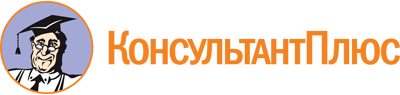 Распоряжение Правительства Пензенской обл. от 25.12.2023 N 1211-рП
(ред. от 16.04.2024)
"Об утверждении паспортов структурных элементов государственной программы Пензенской области "Развитие здравоохранения Пензенской области"
(вместе с "Паспортами...")Документ предоставлен КонсультантПлюс

www.consultant.ru

Дата сохранения: 08.06.2024
 Список изменяющих документов(в ред. распоряжения Правительства Пензенской обл.от 16.04.2024 N 339-рП)Список изменяющих документов(в ред. распоряжения Правительства Пензенской обл. от 16.04.2024 N 339-рП)Краткое наименование регионального (ведомственного) проектаРасширенный неонатальный скрининг (Пензенская область)Расширенный неонатальный скрининг (Пензенская область)Срок реализации проекта01.01.202431.12.2026Куратор регионального (ведомственного) проектаКосмачев Вячеслав ВладимировичКосмачев Вячеслав ВладимировичЗаместитель Председателя Правительства - Министр здравоохранения Пензенской областиЗаместитель Председателя Правительства - Министр здравоохранения Пензенской областиЗаместитель Председателя Правительства - Министр здравоохранения Пензенской областиРуководитель регионального (ведомственного) проектаКосмачев Вячеслав ВладимировичКосмачев Вячеслав ВладимировичЗаместитель Председателя Правительства - Министр здравоохранения Пензенской областиЗаместитель Председателя Правительства - Министр здравоохранения Пензенской областиЗаместитель Председателя Правительства - Министр здравоохранения Пензенской областиАдминистратор регионального (ведомственного) проектаВоробьева Марина АлександровнаВоробьева Марина АлександровнаЗаместитель Министра здравоохранения Пензенской областиЗаместитель Министра здравоохранения Пензенской областиЗаместитель Министра здравоохранения Пензенской областиСвязь с государственными программами1.Государственная программаГосударственная программа Пензенской области "Развитие здравоохранения Пензенской области"Государственная программа Пензенской области "Развитие здравоохранения Пензенской области"Государственная программа Пензенской области "Развитие здравоохранения Пензенской области"Связь с государственными программами1.1.Государственная программа (комплексная программа) Российской ФедерацииГосударственная программа Российской Федерации "Развитие здравоохранения"Государственная программа Российской Федерации "Развитие здравоохранения"Государственная программа Российской Федерации "Развитие здравоохранения"N п/пПоказатели регионального (ведомственного) проектаУровень показателяЕдиница измерения (по ОКЕИ)Базовое значениеБазовое значениеПериод, годПериод, годПериод, годПериод, годПризнак возрастания/убыванияНарастающий итогДекомпозиция на МОИнформационная система (источник данных)N п/пПоказатели регионального (ведомственного) проектаУровень показателяЕдиница измерения (по ОКЕИ)значениегод2024202520262027Признак возрастания/убыванияНарастающий итогДекомпозиция на МОИнформационная система (источник данных)12345678910111213141.Снижение младенческой смертности через проведение расширенного неонатального скрининга на 36 заболеванийСнижение младенческой смертности через проведение расширенного неонатального скрининга на 36 заболеванийСнижение младенческой смертности через проведение расширенного неонатального скрининга на 36 заболеванийСнижение младенческой смертности через проведение расширенного неонатального скрининга на 36 заболеванийСнижение младенческой смертности через проведение расширенного неонатального скрининга на 36 заболеванийСнижение младенческой смертности через проведение расширенного неонатального скрининга на 36 заболеванийСнижение младенческой смертности через проведение расширенного неонатального скрининга на 36 заболеванийСнижение младенческой смертности через проведение расширенного неонатального скрининга на 36 заболеванийСнижение младенческой смертности через проведение расширенного неонатального скрининга на 36 заболеванийСнижение младенческой смертности через проведение расширенного неонатального скрининга на 36 заболеванийСнижение младенческой смертности через проведение расширенного неонатального скрининга на 36 заболеванийСнижение младенческой смертности через проведение расширенного неонатального скрининга на 36 заболеванийСнижение младенческой смертности через проведение расширенного неонатального скрининга на 36 заболеваний1.1.Доля новорожденных, обследованных на 36 врожденных и наследственных заболеваний, от общего числа родившихсяГП РФ, ФП вне НП, РППроцент802023959595-ВозрастающийДаНет1.2.Доля новорожденных группы высокого риска, направленных для проведения подтверждающей диагностики в рамках РНС, не менееРППроцент902023959595-ВозрастающийДаНет1.3.Доля новорожденных с впервые в жизни установленными врожденными и (или) наследственными заболеваниями, выявленными при проведении РНС, от общего числа новорожденных, обследованных на РНСРППроцент0,120230,10,10,1-ВозрастающийНетНет1.4.Доля новорожденных с впервые в жизни установленными врожденными и (или) наследственными заболеваниями, выявленными при проведении РНС, в отношении которых установлено Д-наблюдение, от общего числа новорожденных с впервые в жизни установленными врожденными и (или) наследственными заболеваниями, не менееРППроцент902023959595-ВозрастающийНетНет1.5.Доля новорожденных с установленными врожденными и (или) наследственными заболеваниями, выявленными при проведении РНС, получающих патогенетическую терапию ЛП и СПЛП от общего числа детей, которым установлено Д-наблюдениеРППроцент952023959595-ВозрастающийНетНетN п/пПоказатели регионального (ведомственного) проектаУровень показателяЕдиница измерения (по ОКЕИ)Плановые значения по месяцамПлановые значения по месяцамПлановые значения по месяцамПлановые значения по месяцамПлановые значения по месяцамПлановые значения по месяцамПлановые значения по месяцамПлановые значения по месяцамПлановые значения по месяцамПлановые значения по месяцамПлановые значения по месяцамНа конец 2024 годаN п/пПоказатели регионального (ведомственного) проектаУровень показателяЕдиница измерения (по ОКЕИ)январьфевральмартапрельмайиюньиюльавгустсентябрьоктябрьноябрьНа конец 2024 года1.Снижение младенческой смертности через проведение расширенного неонатального скрининга на 36 заболеванийСнижение младенческой смертности через проведение расширенного неонатального скрининга на 36 заболеванийСнижение младенческой смертности через проведение расширенного неонатального скрининга на 36 заболеванийСнижение младенческой смертности через проведение расширенного неонатального скрининга на 36 заболеванийСнижение младенческой смертности через проведение расширенного неонатального скрининга на 36 заболеванийСнижение младенческой смертности через проведение расширенного неонатального скрининга на 36 заболеванийСнижение младенческой смертности через проведение расширенного неонатального скрининга на 36 заболеванийСнижение младенческой смертности через проведение расширенного неонатального скрининга на 36 заболеванийСнижение младенческой смертности через проведение расширенного неонатального скрининга на 36 заболеванийСнижение младенческой смертности через проведение расширенного неонатального скрининга на 36 заболеванийСнижение младенческой смертности через проведение расширенного неонатального скрининга на 36 заболеванийСнижение младенческой смертности через проведение расширенного неонатального скрининга на 36 заболеванийСнижение младенческой смертности через проведение расширенного неонатального скрининга на 36 заболеванийСнижение младенческой смертности через проведение расширенного неонатального скрининга на 36 заболеванийСнижение младенческой смертности через проведение расширенного неонатального скрининга на 36 заболеваний1.1.Доля новорожденных, обследованных на 36 врожденных и наследственных заболеваний, от общего числа родившихсяРППроцентХХХХХХХХХХХ951.2.Доля новорожденных группы высокого риска, направленных для проведения подтверждающей диагностики в рамках РНС, не менееРППроцент9090919192929393949495951.3.Доля новорожденных с впервые в жизни установленными врожденными и (или) наследственными заболеваниями, выявленными при проведении РНС, от общего числа новорожденных, обследованных на РНСРППроцент000,010,020,030,040,050,060,070,080,090,11.4.Доля новорожденных с впервые в жизни установленными врожденными и (или) наследственными заболеваниями, выявленными при проведении РНС, в отношении которых установлено Д-наблюдение, от общего числа новорожденных с впервые в жизни установленными врожденными и (или) наследственными заболеваниями, не менееРППроцентХХ90ХХ90ХХ92ХХ951.5.Доля новорожденных с установленными врожденными и (или) наследственными заболеваниями, выявленными при проведении РНС, получающих патогенетическую терапию ЛП и СПЛП от общего числа детей, которым установлено Д-наблюдениеРППроцентХХ95ХХ95ХХ95ХХ95N п/пНаименование мероприятия (результата)Наименование структурных элементов государственных программ вместе с наименованием государственной программыЕдиница измерения (по ОКЕИ)Базовое значениеБазовое значениеЗначение мероприятия (результата), параметра характеристики мероприятия (результата) по годамЗначение мероприятия (результата), параметра характеристики мероприятия (результата) по годамЗначение мероприятия (результата), параметра характеристики мероприятия (результата) по годамЗначение мероприятия (результата), параметра характеристики мероприятия (результата) по годамТип мероприятия (результата)Уровень мероприятия (результата)Признак "Участие муниципального образования"Связь с показателями (регионального) ведомственного проектаN п/пНаименование мероприятия (результата)Наименование структурных элементов государственных программ вместе с наименованием государственной программыЕдиница измерения (по ОКЕИ)Базовое значениеБазовое значениеТип мероприятия (результата)Уровень мероприятия (результата)Признак "Участие муниципального образования"Связь с показателями (регионального) ведомственного проектаN п/пНаименование мероприятия (результата)Наименование структурных элементов государственных программ вместе с наименованием государственной программыЕдиница измерения (по ОКЕИ)Базовое значениеБазовое значение2024202520262027Тип мероприятия (результата)Уровень мероприятия (результата)Признак "Участие муниципального образования"Связь с показателями (регионального) ведомственного проектаN п/пНаименование мероприятия (результата)Наименование структурных элементов государственных программ вместе с наименованием государственной программыЕдиница измерения (по ОКЕИ)значениегод2024202520262027Тип мероприятия (результата)Уровень мероприятия (результата)Признак "Участие муниципального образования"Связь с показателями (регионального) ведомственного проекта12345678910111213141.Снижение младенческой смертности через проведение расширенного неонатального скрининга на 36 заболеванийСнижение младенческой смертности через проведение расширенного неонатального скрининга на 36 заболеванийСнижение младенческой смертности через проведение расширенного неонатального скрининга на 36 заболеванийСнижение младенческой смертности через проведение расширенного неонатального скрининга на 36 заболеванийСнижение младенческой смертности через проведение расширенного неонатального скрининга на 36 заболеванийСнижение младенческой смертности через проведение расширенного неонатального скрининга на 36 заболеванийСнижение младенческой смертности через проведение расширенного неонатального скрининга на 36 заболеванийСнижение младенческой смертности через проведение расширенного неонатального скрининга на 36 заболеванийСнижение младенческой смертности через проведение расширенного неонатального скрининга на 36 заболеванийСнижение младенческой смертности через проведение расширенного неонатального скрининга на 36 заболеванийСнижение младенческой смертности через проведение расширенного неонатального скрининга на 36 заболеванийСнижение младенческой смертности через проведение расширенного неонатального скрининга на 36 заболеванийСнижение младенческой смертности через проведение расширенного неонатального скрининга на 36 заболеваний1.1.Обеспечено проведение новорожденным расширенного неонатального скринингаХЕдиница22023222-Приобретение товаров, работ, услугФПНетДоля новорожденных, обследованных на врожденные и (или) наследственные заболевания (РНС), от общего числа новорожденных, родившихся живыми. Доля новорожденных группы высокого риска, направленных для проведения подтверждающей диагностики в рамках РНС Доля новорожденных с впервые в жизни установленными врожденными и (или) наследственными заболеваниями, выявленными при проведении РНС, от общего числа новорожденных, обследованных на РНС Доля новорожденных с впервые в жизни установленными врожденными и (или) наследственными заболеваниями, выявленными при проведении РНС, в отношении которых установлено Д-наблюдение, от общего числа новорожденных с впервые в жизни установленными врожденными и (или) наследственными заболеваниями Доля новорожденных с установленными врожденными и (или) наследственными заболеваниями, выявленными при проведении РНС, получающих патогенетическую терапию ЛП и СПЛП от общего числа детей, которым установлено Д-наблюдение1.1.1.Заключение договоров с ФГБУ "НМИЦ АГП им. ак. В.И. Кулакова" и ФГБУН "МГЦ им. ак. Н.П. Бочкова" Минздрава России на проведение исследований в рамках скрининга в объемах субсидии из федерального бюджета.Заключение договоров с ФГБУ "НМИЦ АГП им. ак. В.И. Кулакова" и ФГБУН "МГЦ им. ак. Н.П. Бочкова" Минздрава России на проведение исследований в рамках скрининга в объемах субсидии из федерального бюджета.Заключение договоров с ФГБУ "НМИЦ АГП им. ак. В.И. Кулакова" и ФГБУН "МГЦ им. ак. Н.П. Бочкова" Минздрава России на проведение исследований в рамках скрининга в объемах субсидии из федерального бюджета.Заключение договоров с ФГБУ "НМИЦ АГП им. ак. В.И. Кулакова" и ФГБУН "МГЦ им. ак. Н.П. Бочкова" Минздрава России на проведение исследований в рамках скрининга в объемах субсидии из федерального бюджета.Заключение договоров с ФГБУ "НМИЦ АГП им. ак. В.И. Кулакова" и ФГБУН "МГЦ им. ак. Н.П. Бочкова" Минздрава России на проведение исследований в рамках скрининга в объемах субсидии из федерального бюджета.Заключение договоров с ФГБУ "НМИЦ АГП им. ак. В.И. Кулакова" и ФГБУН "МГЦ им. ак. Н.П. Бочкова" Минздрава России на проведение исследований в рамках скрининга в объемах субсидии из федерального бюджета.Заключение договоров с ФГБУ "НМИЦ АГП им. ак. В.И. Кулакова" и ФГБУН "МГЦ им. ак. Н.П. Бочкова" Минздрава России на проведение исследований в рамках скрининга в объемах субсидии из федерального бюджета.Заключение договоров с ФГБУ "НМИЦ АГП им. ак. В.И. Кулакова" и ФГБУН "МГЦ им. ак. Н.П. Бочкова" Минздрава России на проведение исследований в рамках скрининга в объемах субсидии из федерального бюджета.Заключение договоров с ФГБУ "НМИЦ АГП им. ак. В.И. Кулакова" и ФГБУН "МГЦ им. ак. Н.П. Бочкова" Минздрава России на проведение исследований в рамках скрининга в объемах субсидии из федерального бюджета.Заключение договоров с ФГБУ "НМИЦ АГП им. ак. В.И. Кулакова" и ФГБУН "МГЦ им. ак. Н.П. Бочкова" Минздрава России на проведение исследований в рамках скрининга в объемах субсидии из федерального бюджета.Заключение договоров с ФГБУ "НМИЦ АГП им. ак. В.И. Кулакова" и ФГБУН "МГЦ им. ак. Н.П. Бочкова" Минздрава России на проведение исследований в рамках скрининга в объемах субсидии из федерального бюджета.Заключение договоров с ФГБУ "НМИЦ АГП им. ак. В.И. Кулакова" и ФГБУН "МГЦ им. ак. Н.П. Бочкова" Минздрава России на проведение исследований в рамках скрининга в объемах субсидии из федерального бюджета.Заключение договоров с ФГБУ "НМИЦ АГП им. ак. В.И. Кулакова" и ФГБУН "МГЦ им. ак. Н.П. Бочкова" Минздрава России на проведение исследований в рамках скрининга в объемах субсидии из федерального бюджета.1.2.Организована отправка тест-бланков и биологического материала на проведение расширенного неонатального скринингаХЕдиница12023111-Приобретение товаров, работ, услугРПНетДоля новорожденных, обследованных на врожденные и (или) наследственные заболевания (РНС), от общего числа новорожденных, родившихся живыми. Доля новорожденных группы высокого риска, направленных для проведения подтверждающей диагностики в рамках РНС Доля новорожденных с впервые в жизни установленными врожденными и (или) наследственными заболеваниями, выявленными при проведении РНС, от общего числа новорожденных, обследованных на РНС Доля новорожденных с впервые в жизни установленными врожденными и (или) наследственными заболеваниями, выявленными при проведении РНС, в отношении которых установлено Д-наблюдение, от общего числа новорожденных с впервые в жизни установленными врожденными и (или) наследственными заболеваниями Доля новорожденных с установленными врожденными и (или) наследственными заболеваниями, выявленными при проведении РНС, получающих патогенетическую терапию ЛП и СПЛП от общего числа детей, которым установлено Д-наблюдение1.2.1.Заключен договор на обеспечение доставки тест-бланков из медико-генетической консультации Перинатального центра ГБУЗ "Пензенская областная клиническая больница им. Н.Н. Бурденко" в ФГБУ "НМИЦ АГП им. ак. В.И. Кулакова" Минздрава России не менее чем 5 раз в неделю и биологического материала на проведение подтверждающей диагностики в ФГБУН "МГЦ им. ак. Н.П. Бочкова" Минздрава России в случае подозрения на заболевание.Заключен договор на обеспечение доставки тест-бланков из медико-генетической консультации Перинатального центра ГБУЗ "Пензенская областная клиническая больница им. Н.Н. Бурденко" в ФГБУ "НМИЦ АГП им. ак. В.И. Кулакова" Минздрава России не менее чем 5 раз в неделю и биологического материала на проведение подтверждающей диагностики в ФГБУН "МГЦ им. ак. Н.П. Бочкова" Минздрава России в случае подозрения на заболевание.Заключен договор на обеспечение доставки тест-бланков из медико-генетической консультации Перинатального центра ГБУЗ "Пензенская областная клиническая больница им. Н.Н. Бурденко" в ФГБУ "НМИЦ АГП им. ак. В.И. Кулакова" Минздрава России не менее чем 5 раз в неделю и биологического материала на проведение подтверждающей диагностики в ФГБУН "МГЦ им. ак. Н.П. Бочкова" Минздрава России в случае подозрения на заболевание.Заключен договор на обеспечение доставки тест-бланков из медико-генетической консультации Перинатального центра ГБУЗ "Пензенская областная клиническая больница им. Н.Н. Бурденко" в ФГБУ "НМИЦ АГП им. ак. В.И. Кулакова" Минздрава России не менее чем 5 раз в неделю и биологического материала на проведение подтверждающей диагностики в ФГБУН "МГЦ им. ак. Н.П. Бочкова" Минздрава России в случае подозрения на заболевание.Заключен договор на обеспечение доставки тест-бланков из медико-генетической консультации Перинатального центра ГБУЗ "Пензенская областная клиническая больница им. Н.Н. Бурденко" в ФГБУ "НМИЦ АГП им. ак. В.И. Кулакова" Минздрава России не менее чем 5 раз в неделю и биологического материала на проведение подтверждающей диагностики в ФГБУН "МГЦ им. ак. Н.П. Бочкова" Минздрава России в случае подозрения на заболевание.Заключен договор на обеспечение доставки тест-бланков из медико-генетической консультации Перинатального центра ГБУЗ "Пензенская областная клиническая больница им. Н.Н. Бурденко" в ФГБУ "НМИЦ АГП им. ак. В.И. Кулакова" Минздрава России не менее чем 5 раз в неделю и биологического материала на проведение подтверждающей диагностики в ФГБУН "МГЦ им. ак. Н.П. Бочкова" Минздрава России в случае подозрения на заболевание.Заключен договор на обеспечение доставки тест-бланков из медико-генетической консультации Перинатального центра ГБУЗ "Пензенская областная клиническая больница им. Н.Н. Бурденко" в ФГБУ "НМИЦ АГП им. ак. В.И. Кулакова" Минздрава России не менее чем 5 раз в неделю и биологического материала на проведение подтверждающей диагностики в ФГБУН "МГЦ им. ак. Н.П. Бочкова" Минздрава России в случае подозрения на заболевание.Заключен договор на обеспечение доставки тест-бланков из медико-генетической консультации Перинатального центра ГБУЗ "Пензенская областная клиническая больница им. Н.Н. Бурденко" в ФГБУ "НМИЦ АГП им. ак. В.И. Кулакова" Минздрава России не менее чем 5 раз в неделю и биологического материала на проведение подтверждающей диагностики в ФГБУН "МГЦ им. ак. Н.П. Бочкова" Минздрава России в случае подозрения на заболевание.Заключен договор на обеспечение доставки тест-бланков из медико-генетической консультации Перинатального центра ГБУЗ "Пензенская областная клиническая больница им. Н.Н. Бурденко" в ФГБУ "НМИЦ АГП им. ак. В.И. Кулакова" Минздрава России не менее чем 5 раз в неделю и биологического материала на проведение подтверждающей диагностики в ФГБУН "МГЦ им. ак. Н.П. Бочкова" Минздрава России в случае подозрения на заболевание.Заключен договор на обеспечение доставки тест-бланков из медико-генетической консультации Перинатального центра ГБУЗ "Пензенская областная клиническая больница им. Н.Н. Бурденко" в ФГБУ "НМИЦ АГП им. ак. В.И. Кулакова" Минздрава России не менее чем 5 раз в неделю и биологического материала на проведение подтверждающей диагностики в ФГБУН "МГЦ им. ак. Н.П. Бочкова" Минздрава России в случае подозрения на заболевание.Заключен договор на обеспечение доставки тест-бланков из медико-генетической консультации Перинатального центра ГБУЗ "Пензенская областная клиническая больница им. Н.Н. Бурденко" в ФГБУ "НМИЦ АГП им. ак. В.И. Кулакова" Минздрава России не менее чем 5 раз в неделю и биологического материала на проведение подтверждающей диагностики в ФГБУН "МГЦ им. ак. Н.П. Бочкова" Минздрава России в случае подозрения на заболевание.Заключен договор на обеспечение доставки тест-бланков из медико-генетической консультации Перинатального центра ГБУЗ "Пензенская областная клиническая больница им. Н.Н. Бурденко" в ФГБУ "НМИЦ АГП им. ак. В.И. Кулакова" Минздрава России не менее чем 5 раз в неделю и биологического материала на проведение подтверждающей диагностики в ФГБУН "МГЦ им. ак. Н.П. Бочкова" Минздрава России в случае подозрения на заболевание.Заключен договор на обеспечение доставки тест-бланков из медико-генетической консультации Перинатального центра ГБУЗ "Пензенская областная клиническая больница им. Н.Н. Бурденко" в ФГБУ "НМИЦ АГП им. ак. В.И. Кулакова" Минздрава России не менее чем 5 раз в неделю и биологического материала на проведение подтверждающей диагностики в ФГБУН "МГЦ им. ак. Н.П. Бочкова" Минздрава России в случае подозрения на заболевание.N п/пНаименование мероприятия и источники финансированияКод бюджетной классификации (ГРБС, Рз, Прз, ЦСР, ВР)Объем финансового обеспечения по годам реализации (тыс. рублей)Объем финансового обеспечения по годам реализации (тыс. рублей)Объем финансового обеспечения по годам реализации (тыс. рублей)Объем финансового обеспечения по годам реализации (тыс. рублей)Всего (тыс. рублей)N п/пНаименование мероприятия и источники финансированияКод бюджетной классификации (ГРБС, Рз, Прз, ЦСР, ВР)2024202520262027Всего (тыс. рублей)123456781.Снижение младенческой смертности через проведение расширенного неонатального скрининга на 36 заболеванийХ1.1.Обеспечено проведение новорожденным расширенного неонатального скрининга, всего855 0901 01201R3850 61220 236,2020 373,3020 380,300,060 898,801.1.1.Бюджет Пензенской области (всего), из них:20 236,2020 373,3020 380,300,060 898,80в том числе межбюджетные трансферты из федерального бюджета (справочно)18 617,3019 150,9018 749,900,056 518,10в том числе межбюджетные трансферты из иных бюджетов бюджетной системы Российской Федерации (справочно)0,00,00,00,00,01.1.1.1межбюджетные трансферты местным бюджетам0,00,00,00,00,01.1.1.2межбюджетные трансферты бюджету территориального государственного внебюджетного фонда (бюджету территориального фонда обязательного медицинского страхования)0,00,00,00,00,01.1.2.Бюджет территориального государственного внебюджетного фонда (бюджет территориального фонда обязательного медицинского страхования)0,00,00,00,00,01.1.3.Консолидированные бюджеты муниципальных образований0,00,00,00,00,01.1.4.Внебюджетные источники0,00,00,00,00,01.2.Организована отправка тест-бланков и биологического материала на проведение расширенного неонатального скрининга, всего855 0909 0120125970 612630,6630,6630,60,02040,81.2.1.Бюджет Пензенской области (всего), из них:630,6630,6630,60,02040,8в том числе межбюджетные трансферты из федерального бюджета (справочно)0,00,00,00,00,0в том числе межбюджетные трансферты из иных бюджетов бюджетной системы Российской Федерации (справочно)0,00,00,00,00,01.2.1.1межбюджетные трансферты местным бюджетам0,00,00,00,00,01.2.1.2межбюджетные трансферты бюджету территориального государственного внебюджетного фонда (бюджету территориального фонда обязательного медицинского страхования)0,00,00,00,00,01.2.2.Бюджет территориального государственного внебюджетного фонда (бюджет территориального фонда обязательного медицинского страхования)0,00,00,00,00,01.2.3.Консолидированные бюджеты муниципальных образований0,00,00,00,00,01.2.4.Внебюджетные источники0,00,00,00,00,0Итого по региональному (ведомственному) проекту:Итого по региональному (ведомственному) проекту:855 012010000020 866,8021 003,9021 010,900,0062 939,60в том числе:Региональный бюджетв том числе:Региональный бюджет20 866,8021 003,9021 010,900,0062 939,60Бюджеты территориальных государственных внебюджетных фондов (бюджеты территориальных фондов обязательного медицинского страхования)Бюджеты территориальных государственных внебюджетных фондов (бюджеты территориальных фондов обязательного медицинского страхования)0,00,00,00,00,0Консолидированные бюджеты муниципальных образованийКонсолидированные бюджеты муниципальных образований0,00,00,00,00,0Внебюджетные источникиВнебюджетные источники0,00,00,00,00,0N п/пНаименование мероприятия (результата)План исполнения нарастающим итогом (тыс. рублей)План исполнения нарастающим итогом (тыс. рублей)План исполнения нарастающим итогом (тыс. рублей)План исполнения нарастающим итогом (тыс. рублей)План исполнения нарастающим итогом (тыс. рублей)План исполнения нарастающим итогом (тыс. рублей)План исполнения нарастающим итогом (тыс. рублей)План исполнения нарастающим итогом (тыс. рублей)План исполнения нарастающим итогом (тыс. рублей)План исполнения нарастающим итогом (тыс. рублей)План исполнения нарастающим итогом (тыс. рублей)Всего на конец 2024 года (тыс. рублей)N п/пНаименование мероприятия (результата)январьфевральмартапрельмайиюньиюльавгустсентябрьоктябрьноябрьВсего на конец 2024 года (тыс. рублей)1.Снижение младенческой смертности через проведение расширенного неонатального скрининга на 36 заболеванийСнижение младенческой смертности через проведение расширенного неонатального скрининга на 36 заболеванийСнижение младенческой смертности через проведение расширенного неонатального скрининга на 36 заболеванийСнижение младенческой смертности через проведение расширенного неонатального скрининга на 36 заболеванийСнижение младенческой смертности через проведение расширенного неонатального скрининга на 36 заболеванийСнижение младенческой смертности через проведение расширенного неонатального скрининга на 36 заболеванийСнижение младенческой смертности через проведение расширенного неонатального скрининга на 36 заболеванийСнижение младенческой смертности через проведение расширенного неонатального скрининга на 36 заболеванийСнижение младенческой смертности через проведение расширенного неонатального скрининга на 36 заболеванийСнижение младенческой смертности через проведение расширенного неонатального скрининга на 36 заболеванийСнижение младенческой смертности через проведение расширенного неонатального скрининга на 36 заболеванийСнижение младенческой смертности через проведение расширенного неонатального скрининга на 36 заболеванийСнижение младенческой смертности через проведение расширенного неонатального скрининга на 36 заболеваний1.1.Мероприятие (результат) "Обеспечено проведение новорожденным расширенного неонатального скрининга"0,000,0000,004 000,006 000,008 000,0010 000,0012 000,0014 000,0016 000,0018 000,0020 236,201.2.Мероприятие (результат) "Организована отправка тест-бланков и биологического материала на проведение расширенного неонатального скрининга"0,000,000,00180,00240,00300,00360,00420,00480,00540,00600,00630,60ИТОГО:ИТОГО:0,00,000,004 180,006 240,008 300,0010 360,0012 420,0014 480,0016 540,0018 600,0020 866,80По состоянию на 1 января 2022 г., численность населения Пензенской области составляет 1274062 человека, на 57593 человека (4,3%) меньше, чем в 2018 году. Детское население 0 - 17 лет составило 226848 человек, за 5 лет население уменьшилось на 7482 человека (3,2%), число детей до 1 года за 5 лет уменьшилось на 21,4% и составило 9333 человека. Большую часть в структуре детского населения области занимают городские жители - 158893 ребенка (на 1456 детей (0,9%) меньше, чем в 2018 году), или 70,0%. Доля сельского населения составляет менее трети в общей численности детского населения области - 67955 детей (на 6026 детей (8,1%) меньше, чем в 2018 году), или 30,0% детского населения.Показатель младенческой смертности в Пензенской области на протяжении последних лет остается на низком уровне (2019 год - 5,5, 2020 год - 4,4, 2021 год - 3,7 (РФ 2021 год - 4,6 на 1000 родившихся живыми). В рейтинге регионов по показателю младенческой смертности Пензенская область занимает 18 место в РФ, в ПФО - 3 место из 14.В структуре причин смерти детей первого года 1 место в 2021 году занимают перинатальные причины - 58,3%, 2 место - врожденные аномалии - 27,8%, 3 место - смертность от травм, отравлений и некоторых других последствий внешних причин - 8,3%, заболевания органов дыхания - 2,8%, симптомы и признаки отклонения от нормы - 2,8%.Показатель перинатальной смертности увеличивался с 7,80% в 2018 году до 8,38% в 2021 году, за 9 месяцев 2022 года показатель снизился до 6,25 на 1000 родившихся живыми и мертвыми. В том числе ранняя неонатальная смертность выросла от 1,57 в 2018 году до 2,13 в 2019 году, за 9 месяцев 2022 года составила 1,73%.Неонатальная смертность самая высокая регистрировалась в 2019 году - 3,10%, самая низкая 2,24% - в 2021 году, за 9 месяцев 2022 года - 2,83%.Самый низкий показатель младенческой смертности отмечался в 2021 году - 3,7 на 1000 родившихся живыми, самый высокий в 2019 году - 5,5%. За 9 месяцев 2022 года младенческая смертность составила 4,1%.На первом месте в структуре младенческой смертности за 2021 год - отдельные состояния, возникающие в перинатальном периоде, доля которых увеличилась с 50,0% в 2018 году до 60,0% в 2021 году и за 9 месяцев 2022 года составила 60,7%.Доля врожденных аномалий (2 место) снизилась с 30,4% в 2018 году до 28,6% в 2021 году, за 9 месяцев 2022 года она составила 7,1% и опустилась на третье место.Доля внешних причин варьирует от 5,7% в 2021 году до 14,0% в 2020 году, за 9 месяцев 2022 года составляет 10,7%. В 2020 году от внешних причин умерло 6 детей (3 ребенка от аспирации желудочным содержимым, 2 ребенка от травм (ДТП и бытовая черепно-мозговая травма), 1 ребенок от синдрома внезапной смерти), в 2021 году от внешних причин умер 1 ребенок (синдром внезапной смерти), за 9 мес. 2022 года - 5 детей (синдром внезапной смерти - 2, черепно-мозговая травма - 1, аспирация - 1, пневмоторакс в результате разрыва легкого во время проведения ИВЛ).За 5 лет доля наследственных болезней, выявляемых при неонатальном скрининге (далее - НС), в общей заболеваемости детского населения составляет не более 0,02%. Показатель общей заболеваемости на 100000 детского населения варьирует от 10,7 в 2017 году до 14,8 в 2021 году по адреногенитальному синдрому; от 10,3 в 2017 году до 13,5 в 2021 году по фенилкетонурии; от 5,1 в 2017 году до 7,0 в 2021 году по муковисцидозу; от 0,4 в 2017 году до 0,9 в 2021 году по галактоземии.Ресурсы, задействованные в регионе для проведения неонатального скрининга и оказания медицинской помощи пациентам с врожденными и (или) наследственными заболеваниямиВ Пензенской области выстроена трехуровневая модель оказания медицинской помощи больным с наследственными и (или) врожденными заболеваниями в амбулаторно-поликлинических и стационарных условиях.Медицинские организации, задействованные в Пензенской области для проведения НС и оказания медицинской помощи пациентам с врожденными и/или наследственными заболеваниями, делятся по уровню оказания медицинской помощи следующим образом:1. Медицинские организации (далее - МО) родовспоможения:- 2 уровень включает 5 учреждений родовспоможения - ГБУЗ "Пензенский городской родильный дом", 4 родильных отделения в межрайонных центрах: ГБУЗ "Кузнецкая межрайонная детская больница", "Каменская межрайонная больница", "Сердобская межрайонная больница им. А.И. Настина", "Нижнеломовская межрайонная больница";- 3 уровень - Перинатальный центр в составе ГБУЗ "Пензенская областная клиническая больница им. Н.Н. Бурденко".С 15 августа 2022 год два учреждения 2 уровня переведены на 1 уровень: ГБУЗ "Каменская межрайонная больница", "Нижнеломовская межрайонная больница". Ургентный интенсивный родовый блок организован с целью оказания медицинской помощи беременным, роженицам и родильницам в экстренной или неотложной форме и родоразрешения в экстренных случаях.2. Детские поликлиники Пензенской области:- 1 уровень - МО, имеющие прикрепленное детское население, ГБУЗ "Башмаковская районная больница", Бековская участковая больница ГБУЗ "Сердобская межрайонная больница", "Белинская районная больница", Вадинская участковая больница ГБУЗ "Нижнеломовская межрайонная больница", "Земетчинская районная больница", "Иссинская районная больница", Камешкирская участковая больница ГБУЗ "Кузнецкая межрайонная больница", "Колышлейская районная больница", "Лопатинская районная больница", "Лунинская районная больница", Малосердобинская участковая больница ГБУЗ "Колышлейская районная больница", "Мокшанская районная больница", "Наровчатская участковая больница", Неверкинская участковая больница им. Ф.Х. Магдеева ГБУЗ "Кузнецкая межрайонная больница", Пачелмская участковая больница ГБУЗ "Нижнеломовская межрайонная больница", "Сосновоборская участковая больница", "Тамалинская участковая больница", "Шемышейская участковая больница".- 2 уровень - ГБУЗ "Городская детская поликлиника", "Кузнецкая межрайонная детская больница", "Каменская межрайонная больница", "Сердобская межрайонная больница им. А.И. Настина", "Нижнеломовская межрайонная больница", "Пензенская районная больница", "Бессоновская районная больница", "Городищенская районная больница", "Никольская районная больница".- 3 уровень - консультативно-диагностический центр ГБУЗ "Пензенская областная детская клиническая больница им. Н.Ф. Филатова".Консультативно-диагностический центр ГБУЗ "Пензенская областная детская клиническая больница им. Н.Ф. Филатова" - многопрофильное лечебно-профилактическое учреждение, оказывающее медицинскую помощь в амбулаторных условиях, преимущественно детям, проживающим в районах области (плановая мощность - 182 посещения в смену). В своем составе имеет мобильную медицинскую бригаду.ГБУЗ "Городская детская поликлиника" - самостоятельное амбулаторно-поликлиническое учреждение, оказывающее первичную медико-санитарную и специализированную помощь, преимущественно детям, проживающим в городе Пензе. Состоит из трех поликлинических отделений (плановая мощность - 1285 посещений в смену), обслуживает 93195 детей. В своем составе имеет дневной стационар на 30 коек.Детская поликлиника ГБУЗ "Кузнецкая межрайонная детская больница" обслуживает 20794 детей, что составляет около 10% детского населения Пензенской области. Поликлиника расположена в трех зданиях (плановая мощность учреждения - 550 посещений в смену). Оказывает первичную медико-санитарную помощь детям Кузнецкого, Неверкинского, Камешкирского, Сосновоборского районов по профилям: педиатрия, отоларингология, офтальмология, детская хирургия, акушерство и гинекология, травматология и ортопедия детская эндокринология, неонатология, инфекционные болезни, анестезиология и реанимация, гастроэнтерология, лабораторная и клиническая диагностика, функциональная диагностика, аллергология-иммунология, детская кардиология, ультразвуковая диагностика, рентгенология, детская урология-андрология. В совокупности обслуживает 25927 детей.Детская поликлиника ГБУЗ "Каменская межрайонная больница" как структурное подразделение юридического лица, имеет прикрепленное детское население менее десяти тысяч, но как межрайонный центр обслуживает детское население трех близлежащих районов, имеющих прикрепленное детское население к педиатрическим кабинетам в совокупности 15594 ребенка обслуживаемого детского населения по профилям: педиатрия, отоларингология, детская хирургия, акушерство и гинекология, травматология и ортопедия, неонатология, инфекционные болезни, анестезиология и реанимация, лабораторная и клиническая диагностика, функциональная диагностика, детская кардиология, ультразвуковая диагностика. Плановая мощность детского поликлинического отделения составляет 200 посещений в смену.Детская поликлиника ГБУЗ "Нижнеломовская межрайонная больница" (плановая мощность учреждения на 120 посещений в смену) обслуживает детей Нижнеломовского, Спасского, Вадинского, Пачелмского районов по профилям: педиатрия, отоларингология, офтальмология, детская хирургия, акушерство и гинекология, травматология и ортопедия, неонатология, инфекционные болезни, анестезиология и реанимация, лабораторная и клиническая диагностика, функциональная диагностика, ультразвуковая диагностика, в совокупности обслуживает 11874 детского населения.Детская поликлиника ГБУЗ "Сердобская межрайонная больница им. А.И. Настина" расположена в моногороде. Плановая мощность детской поликлиники составляет 220 посещений в смену. В структуре имеет дневной стационар на 15 коек. Обслуживает детское население Сердобского и Бековского районов, в совокупности 9022 ребенка. Учреждение оказывает медицинскую помощь детям по профилям: педиатрия, отоларингология, офтальмология, детская хирургия, акушерство и гинекология, травматология и ортопедия, неонатология, инфекционные болезни, анестезиология и реанимация, лабораторная и клиническая диагностика, функциональная диагностика, ультразвуковая диагностика.Детское поликлиническое отделение ГБУЗ "Бессоновская районная больница" расположена в близлежащем к городу Пензе районе, который имеет плотное детское население, развитую инфраструктуру и долгосрочное перспективное развитие. Плановая мощность детского поликлинического отделения составляет 100 посещений в смену. Всего прикреплены на медицинское обслуживание 8633 ребенка.Детское поликлиническое отделение ГБУЗ "Городищенская районная больница" расположено в густонаселенном сельском районе с высоким показателем рождаемости - 8,5% на 1000 населения. В совокупности имеет 8036 человек прикрепленного детского населения. Плановая мощность детского поликлинического отделения составляет 109 посещений в смену.Детское поликлиническое отделение ГБУЗ "Никольская районная больница" расположено в моногороде, численность обслуживаемого прикрепленного детского населения составляет 4223 ребенка. Плановая мощность детского поликлинического отделения составляет 50 посещений в смену.Детское поликлиническое отделение ГБУЗ "Пензенская районная больница" расположено в густонаселенном районе, рождаемость в районе является одной из самых высоких в области - 11,7% на 1000 населения, количество прикрепленного детского населения неуклонно растет и составляет 13850 человек. С 15.02.2021 введена в строй детская поликлиника на 500 посещений в смену. Организованы приемы врачей-специалистов: детского хирурга, офтальмолога, невролога, ортопеда-травматолога, оториноларинголога. Работают кабинеты функциональной и лабораторной диагностики.В регионе работает система стационарозамещающих технологий. В 2021 году развернуто 133 койки дневного стационара для детей (2020 г. - 123), в том числе 111 коек педиатрического профиля (2020 г. - 104) и 22 специализированных (2020 г. - 19). Получили лечение - 4045 детей (2020 г. - 2978), из них 47,8% с болезнями нервной системы, 12,8% - с психическими заболеваниями, 6,3% - с болезнями органов дыхания, 5,0% - с болезнями органов пищеварения, 4,6% - с болезнями костно-мышечной системы и 4,3% с болезнями мочеполовой системы.Стационарная помощь детскому населению, в том числе с наследственными и (или) врожденными заболеваниями, оказывается в Перинатальном центре ГБУЗ "Пензенская областная клиническая больница им. Н.Н. Бурденко", ГБУЗ "Пензенская областная детская клиническая больница им Н.Ф. Филатова", ГБУЗ "Кузнецкая межрайонная детская больница", ГБУЗ "Пензенский областной центр специализированных видов медицинской помощи", ГБУЗ "Областной противотуберкулезный диспансер", ГБУЗ "Областной онкологический диспансер", ГБУЗ "Областная психиатрическая больница им. К.Р. Евграфова" и в детских отделениях межрайонных, районных и участковых больниц.Приказом Министерства здравоохранения и социального развития Пензенской области от 25.10.2011 N 454 "О порядке взаимодействия при проведении неонатального и аудиологического скрининга детей первого года жизни в учреждениях государственной и муниципальной систем здравоохранения Пензенской области" (далее - Приказ) утверждена логистическая схема движения биоматериала при проведении неонатального скрининга на наследственные заболевания (адреногенитальный синдром, галактоземию, врожденный гипотиреоз, муковисцидоз, фенилкетонурию). Согласно приказу в медицинском учреждении назначается ответственное лицо за проведение НС; проводится НС не менее 95% у детей первого года жизни; организуются учет расходных материалов для НС; осуществляются забор крови на специальный тест-бланк на четвертый день жизни у каждого новорожденного; направляются на исследование тест-бланки в течение 3 дней после забора образцов крови в лабораторию НС ГБУЗ "Пензенская областная детская клиническая больница им. Н.Ф. Филатова"; дети, у которых выявлены отклонения в результатах НС, направляются в медико-генетическую консультацию ГБУЗ "Пензенская областная детская клиническая больница им. Н.Ф. Филатова" на повторное тестирование.После открытия Перинатального центра ГБУЗ "Пензенская областная клиническая больница им. Н.Н. Бурденко" в 2021 году ГБУЗ "Пензенская областная детская клиническая больница им. Н.Н. Филатова" передала медицинское оборудование и расходные материалы к оборудованию, используемые при проведении пренатального скрининга и НС, в ГБУЗ "Пензенская областная клиническая больница им. Н.Н. Бурденко", в порядке, предусмотренном действующим законодательством (приказ Министерства здравоохранения Пензенской области от 13.12.2021 N 362 "О совершенствовании на территории Пензенской области проведения пренатального и неонатального скринингов).В настоящее время медико-генетическая консультация является структурным подразделением Перинатального центра ГБУЗ "Пензенская областная клиническая больница им. Н.Н. Бурденко" (далее - МГК).3. Иные медицинские организации, осуществляющие забор проб для проведения НС - ФГБУЗ "Медико-санитарная часть N 59 Федерального медико-биологического агентства России" (ФГБУЗ "МСЧ N 59 ФМБА России") - многопрофильное лечебно-профилактическое учреждение, расположенное в закрытом административно-территориальном образовании г. Заречный Пензенской области, в своем составе имеет 20 коек для беременных и рожениц.Сводная таблица с указанием числа медицинских организаций на территории Пензенской области, осуществляющих забор крови на тест-бланки для проведения НС, представлена в приложении N 1 к региональной программе.Число медицинских организаций, планируемых в 2023 году по осуществлению забора проб на тест-бланки при проведении НС и РНС, представлено в приложении N 1а к региональной программе.Забор биологического материала у новорожденных для исследования на НС проводится на территории Пензенской области в основном в учреждениях родовспоможения, а также в отделениях второго этапа выхаживания новорожденных в ГБУЗ "Пензенская областная детская клиническая больница им. Н.Ф. Филатова" и ГБУЗ "Пензенская областная клиническая больница им. Н.Н. Бурденко", в детских поликлинических отделениях, в медицинских учреждениях по месту прикрепления ребенка.После осуществления забора биологического материала для исследования на НС, тест-бланки из учреждений области доставляются в МГК для проведения.Тест-бланки после забора биологического материала ребенка на НС доставляются медицинскими учреждениями в МГК 5 раз в неделю курьером, автомобильным транспортом.Карта-схема с нанесением медицинских организаций, осуществляющих забор крови на тест-бланки для проведения НС с указанием плеча доставки проб для проведения НС.Ответственный сотрудник МГК, имеющий среднее профессиональное медицинское образование, проверяет правильность заполнения сопровождающей тест-бланк документации и выверяет ее в электронной базе ЕГИС с выгрузкой в ВИМИС "АКиНЕО".В лаборатории неонатального скрининга МГК проводится НС на 5 заболеваний (5 пятен крови на тест-бланке). Фиксация положительных результатов и вызов семьи на ретест и консультации специалистов осуществляют медицинские сестры МГК. Результаты положительных тестов и ретестов дублируются в журнале селективного скрининга МГК. Отрицательные результаты скрининга семье не сообщаются. При положительном тесте информация передается в детскую поликлинику по месту жительства медицинской сестрой МГК. В случае нахождения ребенка в стационаре (второй этап выхаживания, ОРИТН) информация передается в отделение по месту его нахождения. При положительном ретесте семья вызывается медицинской сестрой МГК на консультацию к узким специалистам по профилю выявленного заболевания. МГК работает 5 дней в неделю в первую смену по предварительной записи. В экстренных случаях МГК принимает семьи сверх записи в ближайший рабочий день после дня обращения.В результате скрининга формируется группа детей с высоким риском заболевания, дети, нуждающиеся в подтверждающей диагностике. Если потовая проба для подтверждения диагноза муковисцидоза доступна в учреждениях Пензенской области, то подтверждающая ДНК-диагностика проводится для пациентов при фенилкетонурии, галактоземии, адреногенитальном синдроме только на федеральном уровне.На базе ведущих научно-исследовательских институтов и клиник медико-генетических центров, в том числе специализированных, проводится консультирование сложных случаев патологии, подтверждающая цитогенетическая, биохимическая и молекулярно-генетическая диагностика сложных и редких случаев наследственных болезней; разрабатываются методы диагностики, лечения и реабилитации.При выявлении у пациента врожденного и (или) наследственного заболевания, не требующего стационарного лечения, врач-генетик в соответствии с Порядком оказания медицинской помощи больным с врожденными и (или) наследственными заболеваниями, утвержденным приказом Минздрава России от 15 ноября 2012 г. N 917н (в ред. от 21 февраля 2020 года; далее - приказ N 917н), разрабатывает рекомендации по дальнейшему диспансерному наблюдению, лечению (питанию) в амбулаторных условиях, медицинской реабилитации.N п/пНаименование мероприятия (результата), контрольной точкиСрок реализацииСрок реализацииВзаимосвязьВзаимосвязьОтветственный исполнительАдрес объекта (в соответствии с ФИАС)Мощность объектаМощность объектаОбъем финансового обеспечения (тыс. руб.)Вид документа и характеристика мероприятия (результата)Информационная система (источник данных)N п/пНаименование мероприятия (результата), контрольной точкиначалоокончаниепредшественникипоследователиОтветственный исполнительАдрес объекта (в соответствии с ФИАС)Единица измерения (по ОКЕИ)ЗначениеОбъем финансового обеспечения (тыс. руб.)Вид документа и характеристика мероприятия (результата)Информационная система (источник данных)123456789101112131.Снижение младенческой смертности через проведение расширенного неонатального скрининга на 36 заболеванийСнижение младенческой смертности через проведение расширенного неонатального скрининга на 36 заболеванийСнижение младенческой смертности через проведение расширенного неонатального скрининга на 36 заболеванийСнижение младенческой смертности через проведение расширенного неонатального скрининга на 36 заболеванийСнижение младенческой смертности через проведение расширенного неонатального скрининга на 36 заболеванийСнижение младенческой смертности через проведение расширенного неонатального скрининга на 36 заболеванийСнижение младенческой смертности через проведение расширенного неонатального скрининга на 36 заболеванийСнижение младенческой смертности через проведение расширенного неонатального скрининга на 36 заболеванийСнижение младенческой смертности через проведение расширенного неонатального скрининга на 36 заболеванийСнижение младенческой смертности через проведение расширенного неонатального скрининга на 36 заболеванийСнижение младенческой смертности через проведение расширенного неонатального скрининга на 36 заболеванийСнижение младенческой смертности через проведение расширенного неонатального скрининга на 36 заболеваний1.1.Мероприятие (результат) "Обеспечено проведение новорожденным расширенного неонатального скрининга"01.01.202431.12.2026--Воробьева Марина Александровна, заместитель Министра - начальник управления медицинской помощи детям и службы родовспоможения Министерства здравоохранения Пензенской областиХХХ60898,8Отчет о достижений результатов1.1.Мероприятие результат) "Обеспечено проведение новорожденным расширенного неонатального скрининга" в 2024 году реализации01.01.202431.12.2024-Воробьева Марина Александровна, заместитель Министра - начальник управления медицинской помощи детям и службы родовспоможения Министерства здравоохранения Пензенской областиХХХ20236,2Отчет о достижений результатов1.1.К.1.Контрольная точка "Закупка включена в план закупок"Х01.02.2024-1.1.К.2.Воробьева Марина Александровна, заместитель Министра - начальник управления медицинской помощи детям и службы родовспоможения Министерства здравоохранения Пензенской областиХХХХВыписка из реестра госконтрактов1.1.К.2.Подготовлены документыХ01.03.20241.1.К.1.1.1.К.3.Воробьева Марина Александровна, заместитель Министра - начальник управления медицинской помощи детям и службы родовспоможения Министерства здравоохранения Пензенской областиХХХХДокументация для заключения договора1.1.К.3.Контрольная точка "Произведена приемка поставленных товаров, выполненных работ, оказанных услуг"Х25.12.20241.1.К.2.1.1.К.4.Воробьева Марина Александровна, заместитель Министра - начальник управления медицинской помощи детям и службы родовспоможения Министерства здравоохранения Пензенской областиХХХХАкт выполненных работ1.1.К.4.Контрольная точка "Произведена оплата товаров, выполненных работ, оказанных услуг"Х25.12.20241.1.К.3.-Воробьева Марина Александровна, заместитель Министра - начальник управления медицинской помощи детям и службы родовспоможения Министерства здравоохранения Пензенской областиХХХХПлатежное поручение1.1.Мероприятие результат) "Обеспечено проведение новорожденным расширенного неонатального скрининга" в 2025 году реализации01.01.202531.12.2025-Воробьева Марина Александровна, заместитель Министра - начальник управления медицинской помощи детям и службы родовспоможения Министерства здравоохранения Пензенской областиХХХ20373,3Отчет о достижений результатов1.1.К.1.Контрольная точка "Закупка включена в план закупок"Х01.02.2025-1.1.К.2.Воробьева Марина Александровна, заместитель Министра - начальник управления медицинской помощи детям и службы родовспоможения Министерства здравоохранения Пензенской областиХХХХВыписка из реестра госконтрактов1.1.К.2.Подготовлены документыХ01.03.20251.1.К.1.1.1.К.3.Воробьева Марина Александровна, заместитель Министра - начальник управления медицинской помощи детям и службы родовспоможения Министерства здравоохранения Пензенской областиХХХХДокументация для заключения договора1.1.К.3.Контрольная точка "Произведена приемка поставленных товаров, выполненных работ, оказанных услуг"Х25.12.20251.1.К.2.1.1.К.4.Воробьева Марина Александровна, заместитель Министра - начальник управления медицинской помощи детям и службы родовспоможения Министерства здравоохранения Пензенской областиХХХХАкт выполненных работ1.1.К.4.Контрольная точка "Произведена оплата товаров, выполненных работ, оказанных услуг"Х25.12.20251.1.К.3.-Воробьева Марина Александровна, заместитель Министра - начальник управления медицинской помощи детям и службы родовспоможения Министерства здравоохранения Пензенской областиХХХХПлатежное поручение1.1.Мероприятие результат) "Обеспечено проведение новорожденным расширенного неонатального скрининга" в 2026 году реализации01.01.202631.12.2026-Воробьева Марина Александровна, заместитель Министра - начальник управления медицинской помощи детям и службы родовспоможения Министерства здравоохранения Пензенской областиХХХ20380,3Отчет о достижений результатов1.1.К.1.Контрольная точка "Закупка включена в план закупок"Х01.02.2026-1.1.К.2.Воробьева Марина Александровна, заместитель Министра - начальник управления медицинской помощи детям и службы родовспоможения Министерства здравоохранения Пензенской областиХХХХВыписка из реестра госконтрактов1.1.К.2.Подготовлены документыХ01.03.20261.1.К.1.1.1.К.3.Воробьева Марина Александровна, заместитель Министра - начальник управления медицинской помощи детям и службы родовспоможения Министерства здравоохранения Пензенской областиХХХХДокументация для заключения договора1.1.К.3.Контрольная точка "Произведена приемка поставленных товаров, выполненных работ, оказанных услуг"Х25.12.20261.1.К.2.1.1.К.4.Воробьева Марина Александровна, заместитель Министра - начальник управления медицинской помощи детям и службы родовспоможения Министерства здравоохранения Пензенской областиХХХХАкт выполненных работ1.1.К.4.Контрольная точка "Произведена оплата товаров, выполненных работ, оказанных услуг"Х25.12.20261.1.К.3.-Воробьева Марина Александровна, заместитель Министра - начальник управления медицинской помощи детям и службы родовспоможения Министерства здравоохранения Пензенской областиХХХХПлатежное поручение1.2.Мероприятие (результат) "Организована отправка тест-бланков и биологического материала на проведение расширенного неонатального скрининга"01.01.202431.12.2026-Воробьева Марина Александровна, заместитель Министра - начальник управления медицинской помощи детям и службы родовспоможения Министерства здравоохранения Пензенской областиХХХ2040,8Отчет1.2.Мероприятие (результат) "Организована отправка тест-бланков и биологического материала на проведение расширенного неонатального скрининга" в 2024 году реализации01.01.202431.12.2024-Воробьева Марина Александровна, заместитель Министра - начальник управления медицинской помощи детям и службы родовспоможения Министерства здравоохранения Пензенской областиХХХ630,6Отчет о достижений результатов1.2.К.1.Сформированы документыХ01.02.2024-1.2.К.2.Воробьева Марина Александровна, заместитель Министра - начальник управления медицинской помощи детям и службы родовспоможения Министерства здравоохранения Пензенской областиХХХХДокументация для договора транспортных услуг1.2.К.2.Контрольная точка "Закупка включена в план закупок"Х25.12.20241.2.К.1.1.2.К.3.Воробьева Марина Александровна, заместитель Министра - начальник управления медицинской помощи детям и службы родовспоможения Министерства здравоохранения Пензенской областиХХХХВыписка из реестра госконтрактов1.2.К.3.Контрольная точка "Произведена приемка поставленных товаров, выполненных работ, оказанных услуг"Х25.12.20241.2.К.2.1.2.К.4.Воробьева Марина Александровна, заместитель Министра - начальник управления медицинской помощи детям и службы родовспоможения Министерства здравоохранения Пензенской областиХХХХАкт выполненных работ1.2.К.4.Контрольная точка "Произведена оплата товаров, выполненных работ, оказанных услуг"Х25.12.20241.2.К.3.Воробьева Марина Александровна, заместитель Министра - начальник управления медицинской помощи детям и службы родовспоможения Министерства здравоохранения Пензенской областиХХХХПлатежное поручение1.2.Мероприятие (результат) "Организована отправка тест-бланков и биологического материала на проведение расширенного неонатального скрининга" в 2025 году реализации01.01.202531.12.2025-Воробьева Марина Александровна, заместитель Министра - начальник управления медицинской помощи детям и службы родовспоможения Министерства здравоохранения Пензенской областиХХХ630,6Отчет о достижений результатов1.2.К.1.Сформированы документыХ01.02.2025-1.2.К.2.Воробьева Марина Александровна, заместитель Министра - начальник управления медицинской помощи детям и службы родовспоможения Министерства здравоохранения Пензенской областиХХХХДокументация для договора транспортных услуг1.2.К.2.Контрольная точка "Закупка включена в план закупок"Х25.12.20251.2.К.1.1.2.К.3.Воробьева Марина Александровна, заместитель Министра - начальник управления медицинской помощи детям и службы родовспоможения Министерства здравоохранения Пензенской областиХХХХВыписка из реестра госконтрактов1.2.К.3.Контрольная точка "Произведена приемка поставленных товаров, выполненных работ, оказанных услуг"Х25.12.20251.2.К.2.1.2.К.4.Воробьева Марина Александровна, заместитель Министра - начальник управления медицинской помощи детям и службы родовспоможения Министерства здравоохранения Пензенской областиХХХХАкт выполненных работ1.2.К.4.Контрольная точка "Произведена оплата товаров, выполненных работ, оказанных услуг"Х25.12.20251.2.К.3.Воробьева Марина Александровна, заместитель Министра - начальник управления медицинской помощи детям и службы родовспоможения Министерства здравоохранения Пензенской областиХХХХПлатежное поручение1.2.Мероприятие (результат) "Организована отправка тест-бланков и биологического материала на проведение расширенного неонатального скрининга" в 2026 году реализации01.01.202631.12.2026-Воробьева Марина Александровна, заместитель Министра - начальник управления медицинской помощи детям и службы родовспоможения Министерства здравоохранения Пензенской областиХХХ630,6Отчет о достижений результатов1.2.К.1.Сформированы документыХ01.02.2026-1.2.К.2.Воробьева Марина Александровна, заместитель Министра - начальник управления медицинской помощи детям и службы родовспоможения Министерства здравоохранения Пензенской областиХХХХДокументация для договора транспортных услуг1.2.К.2.Контрольная точка "Закупка включена в план закупок"Х25.12.20261.2.К.1.1.2.К.3.Воробьева Марина Александровна, заместитель Министра - начальник управления медицинской помощи детям и службы родовспоможения Министерства здравоохранения Пензенской областиХХХХВыписка из реестра госконтрактов1.2.К.3.Контрольная точка "Произведена приемка поставленных товаров, выполненных работ, оказанных услуг"Х25.12.20261.2.К.2.1.2.К.4.Воробьева Марина Александровна, заместитель Министра - начальник управления медицинской помощи детям и службы родовспоможения Министерства здравоохранения Пензенской областиХХХХАкт выполненных работ1.2.К.4.Контрольная точка "Произведена оплата товаров, выполненных работ, оказанных услуг"Х25.12.20261.2.К.3.-Воробьева Марина Александровна, заместитель Министра - начальник управления медицинской помощи детям и службы родовспоможения Министерства здравоохранения Пензенской областиХХХХПлатежное поручениеСписок изменяющих документов(в ред. распоряжения Правительства Пензенской обл. от 16.04.2024 N 339-рП)Краткое наименование регионального (ведомственного) проектаМедицинская реабилитация (Пензенская область)Медицинская реабилитация (Пензенская область)Срок реализации проекта01.01.202431.12.2025Куратор регионального (ведомственного) проектаКосмачев Вячеслав ВладимировичКосмачев Вячеслав Владимировичзаместитель Председателя Правительства - Министр здравоохранения Пензенской областизаместитель Председателя Правительства - Министр здравоохранения Пензенской областизаместитель Председателя Правительства - Министр здравоохранения Пензенской областиРуководитель регионального (ведомственного) проектаКосмачев Вячеслав ВладимировичКосмачев Вячеслав Владимировичзаместитель Председателя Правительства - Министр здравоохранения Пензенской областизаместитель Председателя Правительства - Министр здравоохранения Пензенской областизаместитель Председателя Правительства - Министр здравоохранения Пензенской областиАдминистратор регионального (ведомственного) проектаТюгаева Наталья ЮрьевнаТюгаева Наталья ЮрьевнаЗаместитель Министра здравоохранения - Начальник отдела организации медицинской помощи и санаторно-курортного дела Министерства здравоохранения Пензенской областиЗаместитель Министра здравоохранения - Начальник отдела организации медицинской помощи и санаторно-курортного дела Министерства здравоохранения Пензенской областиЗаместитель Министра здравоохранения - Начальник отдела организации медицинской помощи и санаторно-курортного дела Министерства здравоохранения Пензенской областиСвязь с государственной программой1.Государственная программаГосударственная программа Пензенской области "Развитие здравоохранения Пензенской области"Государственная программа Пензенской области "Развитие здравоохранения Пензенской области"Государственная программа Пензенской области "Развитие здравоохранения Пензенской области"Связь с государственной программой1.1.Государственная программа (комплексная программа) Российской ФедерацииГосударственная программа Российской Федерации "Развитие здравоохранения"Государственная программа Российской Федерации "Развитие здравоохранения"Государственная программа Российской Федерации "Развитие здравоохранения"N п/пПоказатели регионального (ведомственного) проектаУровень показателяЕдиница измерения (по ОКЕИ)Базовое значениеБазовое значениеПериод, годПериод, годПериод, годПериод, годПризнак возрастания/убыванияНарастающий итогДекомпозиция на МОИнформационная система (источник данных)N п/пПоказатели регионального (ведомственного) проектаУровень показателяЕдиница измерения (по ОКЕИ)значениегод2024202520262027Признак возрастания/убыванияНарастающий итогДекомпозиция на МОИнформационная система (источник данных)12345678910111213141.Обеспечена доступность оказания медицинской помощи по медицинской реабилитацииОбеспечена доступность оказания медицинской помощи по медицинской реабилитацииОбеспечена доступность оказания медицинской помощи по медицинской реабилитацииОбеспечена доступность оказания медицинской помощи по медицинской реабилитацииОбеспечена доступность оказания медицинской помощи по медицинской реабилитацииОбеспечена доступность оказания медицинской помощи по медицинской реабилитацииОбеспечена доступность оказания медицинской помощи по медицинской реабилитацииОбеспечена доступность оказания медицинской помощи по медицинской реабилитацииОбеспечена доступность оказания медицинской помощи по медицинской реабилитацииОбеспечена доступность оказания медицинской помощи по медицинской реабилитацииОбеспечена доступность оказания медицинской помощи по медицинской реабилитацииОбеспечена доступность оказания медицинской помощи по медицинской реабилитацииОбеспечена доступность оказания медицинской помощи по медицинской реабилитации1.1.Доля случаев оказания медицинской помощи по медицинской реабилитации от числа случаев, предусмотренных объемами оказания медицинской помощи по медицинской реабилитации за счет средств обязательного медицинского страхования в соответствующем годуРППроцент95,02023100100--ВозрастающийНетНетГосударственная информационная система обязательного медицинского страхования, форма федерального статистического наблюдения N 14-МЕД (ОМС)1.2.Доля случаев оказания медицинской помощи по медицинской реабилитации в амбулаторных условиях от числа случаев, предусмотренных объемами оказания медицинской помощи по медицинской реабилитации за счет средств обязательного медицинского страхования в соответствующем годуРППроцент35,0202335,035,0--ВозрастающийНетНетГосударственная информационная система обязательного медицинского страхования, форма федерального статистического наблюдения N 14-МЕД (ОМС)1.3.Доля отделений медицинской реабилитации, оснащенных современным медицинским реабилитационным оборудованиемРППроцент64,0202395,0100,0--ВозрастающийДаНетГосударственная интегрированная информационная система управления общественными финансами "Электронный бюджет", Автоматизированная система мониторинга медицинской статистики2.Гражданам предоставлена объективная, актуальная информация о реабилитационных программах и возможностях медицинской реабилитацииГражданам предоставлена объективная, актуальная информация о реабилитационных программах и возможностях медицинской реабилитацииГражданам предоставлена объективная, актуальная информация о реабилитационных программах и возможностях медицинской реабилитацииГражданам предоставлена объективная, актуальная информация о реабилитационных программах и возможностях медицинской реабилитацииГражданам предоставлена объективная, актуальная информация о реабилитационных программах и возможностях медицинской реабилитацииГражданам предоставлена объективная, актуальная информация о реабилитационных программах и возможностях медицинской реабилитацииГражданам предоставлена объективная, актуальная информация о реабилитационных программах и возможностях медицинской реабилитацииГражданам предоставлена объективная, актуальная информация о реабилитационных программах и возможностях медицинской реабилитацииГражданам предоставлена объективная, актуальная информация о реабилитационных программах и возможностях медицинской реабилитацииГражданам предоставлена объективная, актуальная информация о реабилитационных программах и возможностях медицинской реабилитацииГражданам предоставлена объективная, актуальная информация о реабилитационных программах и возможностях медицинской реабилитацииГражданам предоставлена объективная, актуальная информация о реабилитационных программах и возможностях медицинской реабилитацииГражданам предоставлена объективная, актуальная информация о реабилитационных программах и возможностях медицинской реабилитации2.1Охват граждан информацией о возможностях медицинской реабилитации в личном кабинете "Мое здоровье" на Едином портале государственных и муниципальных услуг (функций)ГП РФ, ФП вне НП, РППроцент54,0202364,4566,0--ВозрастающийДаНетФедеральная государственная информационная система "Единый портал государственных и муниципальных услуг (функций)"N п/пПоказатели регионального (ведомственного) проектаУровень показателяЕдиница измерения (по ОКЕИ)Плановые значения по месяцамПлановые значения по месяцамПлановые значения по месяцамПлановые значения по месяцамПлановые значения по месяцамПлановые значения по месяцамПлановые значения по месяцамПлановые значения по месяцамПлановые значения по месяцамПлановые значения по месяцамПлановые значения по месяцамНа конец 2024 годаN п/пПоказатели регионального (ведомственного) проектаУровень показателяЕдиница измерения (по ОКЕИ)январьфевральмартапрельмайиюньиюльавгустсентябрьоктябрьноябрьНа конец 2024 года1.Обеспечена доступность оказания медицинской помощи по медицинской реабилитацииОбеспечена доступность оказания медицинской помощи по медицинской реабилитацииОбеспечена доступность оказания медицинской помощи по медицинской реабилитацииОбеспечена доступность оказания медицинской помощи по медицинской реабилитацииОбеспечена доступность оказания медицинской помощи по медицинской реабилитацииОбеспечена доступность оказания медицинской помощи по медицинской реабилитацииОбеспечена доступность оказания медицинской помощи по медицинской реабилитацииОбеспечена доступность оказания медицинской помощи по медицинской реабилитацииОбеспечена доступность оказания медицинской помощи по медицинской реабилитацииОбеспечена доступность оказания медицинской помощи по медицинской реабилитацииОбеспечена доступность оказания медицинской помощи по медицинской реабилитацииОбеспечена доступность оказания медицинской помощи по медицинской реабилитацииОбеспечена доступность оказания медицинской помощи по медицинской реабилитацииОбеспечена доступность оказания медицинской помощи по медицинской реабилитацииОбеспечена доступность оказания медицинской помощи по медицинской реабилитации1.1.Доля случаев оказания медицинской помощи по медицинской реабилитации от числа случаев, предусмотренных объемами оказания медицинской помощи по медицинской реабилитации за счет средств обязательного медицинского страхования в соответствующем годуРППроцентХХ24ХХ50ХХ74ХХ1001.2.Доля случаев оказания медицинской помощи по медицинской реабилитации в амбулаторных условиях от числа случаев, предусмотренных объемами оказания медицинской помощи по медицинской реабилитации за счет средств обязательного медицинского страхования в соответствующем годуРППроцентХХ9ХХ18ХХ27ХХ351.3.Доля отделений медицинской реабилитации, оснащенных современным медицинским реабилитационным оборудованиемРППроцентХХ64ХХ64ХХ64ХХ952.Гражданам предоставлена объективная, актуальная информация о реабилитационных программах и возможностях медицинской реабилитацииГражданам предоставлена объективная, актуальная информация о реабилитационных программах и возможностях медицинской реабилитацииГражданам предоставлена объективная, актуальная информация о реабилитационных программах и возможностях медицинской реабилитацииГражданам предоставлена объективная, актуальная информация о реабилитационных программах и возможностях медицинской реабилитацииГражданам предоставлена объективная, актуальная информация о реабилитационных программах и возможностях медицинской реабилитацииГражданам предоставлена объективная, актуальная информация о реабилитационных программах и возможностях медицинской реабилитацииГражданам предоставлена объективная, актуальная информация о реабилитационных программах и возможностях медицинской реабилитацииГражданам предоставлена объективная, актуальная информация о реабилитационных программах и возможностях медицинской реабилитацииГражданам предоставлена объективная, актуальная информация о реабилитационных программах и возможностях медицинской реабилитацииГражданам предоставлена объективная, актуальная информация о реабилитационных программах и возможностях медицинской реабилитацииГражданам предоставлена объективная, актуальная информация о реабилитационных программах и возможностях медицинской реабилитацииГражданам предоставлена объективная, актуальная информация о реабилитационных программах и возможностях медицинской реабилитацииГражданам предоставлена объективная, актуальная информация о реабилитационных программах и возможностях медицинской реабилитацииГражданам предоставлена объективная, актуальная информация о реабилитационных программах и возможностях медицинской реабилитацииГражданам предоставлена объективная, актуальная информация о реабилитационных программах и возможностях медицинской реабилитации2.1.Охват граждан информацией о возможностях медицинской реабилитации в личном кабинете "Мое здоровье" на Едином портале государственных и муниципальных услуг (функций)ГП РФ, ФП вне НП, РППроцентХХХХХХХХХХХ64,45N п/пНаименование мероприятия (результата)Наименование структурных элементов государственных программ вместе с наименованием государственной программыЕдиница измерения (по ОКЕИ)Базовое значениеБазовое значениеЗначение мероприятия (результата), параметра характеристики мероприятия (результата) по годамЗначение мероприятия (результата), параметра характеристики мероприятия (результата) по годамЗначение мероприятия (результата), параметра характеристики мероприятия (результата) по годамЗначение мероприятия (результата), параметра характеристики мероприятия (результата) по годамТип мероприятия (результата)Уровень мероприятия (результата)Признак "Участие муниципального образования"Связь с показателями (регионального) ведомственного проектаN п/пНаименование мероприятия (результата)Наименование структурных элементов государственных программ вместе с наименованием государственной программыЕдиница измерения (по ОКЕИ)Базовое значениеБазовое значение2024202520262027Тип мероприятия (результата)Уровень мероприятия (результата)Признак "Участие муниципального образования"Связь с показателями (регионального) ведомственного проектаN п/пНаименование мероприятия (результата)Наименование структурных элементов государственных программ вместе с наименованием государственной программыЕдиница измерения (по ОКЕИ)значениегод2024202520262027Тип мероприятия (результата)Уровень мероприятия (результата)Признак "Участие муниципального образования"Связь с показателями (регионального) ведомственного проекта12345678910111213141.Обеспечена доступность оказания медицинской помощи по медицинской реабилитацииОбеспечена доступность оказания медицинской помощи по медицинской реабилитацииОбеспечена доступность оказания медицинской помощи по медицинской реабилитацииОбеспечена доступность оказания медицинской помощи по медицинской реабилитацииОбеспечена доступность оказания медицинской помощи по медицинской реабилитацииОбеспечена доступность оказания медицинской помощи по медицинской реабилитацииОбеспечена доступность оказания медицинской помощи по медицинской реабилитацииОбеспечена доступность оказания медицинской помощи по медицинской реабилитацииОбеспечена доступность оказания медицинской помощи по медицинской реабилитацииОбеспечена доступность оказания медицинской помощи по медицинской реабилитацииОбеспечена доступность оказания медицинской помощи по медицинской реабилитацииОбеспечена доступность оказания медицинской помощи по медицинской реабилитацииОбеспечена доступность оказания медицинской помощи по медицинской реабилитации1.1.Разработаны, утверждены и реализуются региональные программы "Оптимальная для восстановления здоровья медицинская реабилитация"ХЕдиница0202111--Обеспечение реализации федерального проекта (результата федерального проекта)ФПНетДоля случаев оказания медицинской помощи по медицинской реабилитации от числа случаев, предусмотренных объемами оказания медицинской помощи по медицинской реабилитации за счет средств обязательного медицинского страхования в соответствующем году Доля случаев оказания медицинской помощи по медицинской реабилитации в амбулаторных условиях от числа случаев, предусмотренных объемами оказания медицинской помощи по медицинской реабилитации за счет средств обязательного медицинского страхования в соответствующем году Доля отделений медицинской реабилитации, оснащенных современным медицинским реабилитационным оборудованием1.2.Оснащение (дооснащение и (или) переоснащение) медицинскими изделиями медицинских организаций, имеющих в своей структуре подразделения, оказывающие медицинскую помощь по медицинской реабилитации в соответствии с порядками организации медицинской реабилитации взрослых и детейХЕдиница1202322--Приобретение товаров, работ, услугРПНетДоля отделений медицинской реабилитации, оснащенных современным медицинским реабилитационным оборудованием Доля случаев оказания медицинской помощи по медицинской реабилитации от числа случаев, предусмотренных объемами оказания медицинской помощи по медицинской реабилитации за счет средств обязательного медицинского страхования в соответствующем году. Доля случаев оказания медицинской помощи по медицинской реабилитации в амбулаторных условиях от числа случаев, предусмотренных объемами оказания медицинской помощи по медицинской реабилитации за счет средств обязательного медицинского страхования в соответствующем годуКомплекс мероприятий медицинского характера, направленный на полное или частичное восстановление нарушенных и (или) компенсацию утраченных функций пораженного органа либо системы организма, поддержание функций организма в процессе завершения остро развившегося патологического процесса или обострения хронического патологического процесса в организме, а также на предупреждение, раннюю диагностику и коррекцию возможных нарушений функций поврежденных органов либо систем организма, предупреждение и снижение степени возможной инвалидности, улучшение качества жизни, сохранение работоспособности пациента и его социальную интеграцию в общество, в амбулаторно-поликлинических отделениях путем оснащения специализированными медицинскими изделиями в соответствии с порядками организации медицинской реабилитации взрослых и детейКомплекс мероприятий медицинского характера, направленный на полное или частичное восстановление нарушенных и (или) компенсацию утраченных функций пораженного органа либо системы организма, поддержание функций организма в процессе завершения остро развившегося патологического процесса или обострения хронического патологического процесса в организме, а также на предупреждение, раннюю диагностику и коррекцию возможных нарушений функций поврежденных органов либо систем организма, предупреждение и снижение степени возможной инвалидности, улучшение качества жизни, сохранение работоспособности пациента и его социальную интеграцию в общество, в амбулаторно-поликлинических отделениях путем оснащения специализированными медицинскими изделиями в соответствии с порядками организации медицинской реабилитации взрослых и детейКомплекс мероприятий медицинского характера, направленный на полное или частичное восстановление нарушенных и (или) компенсацию утраченных функций пораженного органа либо системы организма, поддержание функций организма в процессе завершения остро развившегося патологического процесса или обострения хронического патологического процесса в организме, а также на предупреждение, раннюю диагностику и коррекцию возможных нарушений функций поврежденных органов либо систем организма, предупреждение и снижение степени возможной инвалидности, улучшение качества жизни, сохранение работоспособности пациента и его социальную интеграцию в общество, в амбулаторно-поликлинических отделениях путем оснащения специализированными медицинскими изделиями в соответствии с порядками организации медицинской реабилитации взрослых и детейКомплекс мероприятий медицинского характера, направленный на полное или частичное восстановление нарушенных и (или) компенсацию утраченных функций пораженного органа либо системы организма, поддержание функций организма в процессе завершения остро развившегося патологического процесса или обострения хронического патологического процесса в организме, а также на предупреждение, раннюю диагностику и коррекцию возможных нарушений функций поврежденных органов либо систем организма, предупреждение и снижение степени возможной инвалидности, улучшение качества жизни, сохранение работоспособности пациента и его социальную интеграцию в общество, в амбулаторно-поликлинических отделениях путем оснащения специализированными медицинскими изделиями в соответствии с порядками организации медицинской реабилитации взрослых и детейКомплекс мероприятий медицинского характера, направленный на полное или частичное восстановление нарушенных и (или) компенсацию утраченных функций пораженного органа либо системы организма, поддержание функций организма в процессе завершения остро развившегося патологического процесса или обострения хронического патологического процесса в организме, а также на предупреждение, раннюю диагностику и коррекцию возможных нарушений функций поврежденных органов либо систем организма, предупреждение и снижение степени возможной инвалидности, улучшение качества жизни, сохранение работоспособности пациента и его социальную интеграцию в общество, в амбулаторно-поликлинических отделениях путем оснащения специализированными медицинскими изделиями в соответствии с порядками организации медицинской реабилитации взрослых и детейКомплекс мероприятий медицинского характера, направленный на полное или частичное восстановление нарушенных и (или) компенсацию утраченных функций пораженного органа либо системы организма, поддержание функций организма в процессе завершения остро развившегося патологического процесса или обострения хронического патологического процесса в организме, а также на предупреждение, раннюю диагностику и коррекцию возможных нарушений функций поврежденных органов либо систем организма, предупреждение и снижение степени возможной инвалидности, улучшение качества жизни, сохранение работоспособности пациента и его социальную интеграцию в общество, в амбулаторно-поликлинических отделениях путем оснащения специализированными медицинскими изделиями в соответствии с порядками организации медицинской реабилитации взрослых и детейКомплекс мероприятий медицинского характера, направленный на полное или частичное восстановление нарушенных и (или) компенсацию утраченных функций пораженного органа либо системы организма, поддержание функций организма в процессе завершения остро развившегося патологического процесса или обострения хронического патологического процесса в организме, а также на предупреждение, раннюю диагностику и коррекцию возможных нарушений функций поврежденных органов либо систем организма, предупреждение и снижение степени возможной инвалидности, улучшение качества жизни, сохранение работоспособности пациента и его социальную интеграцию в общество, в амбулаторно-поликлинических отделениях путем оснащения специализированными медицинскими изделиями в соответствии с порядками организации медицинской реабилитации взрослых и детейКомплекс мероприятий медицинского характера, направленный на полное или частичное восстановление нарушенных и (или) компенсацию утраченных функций пораженного органа либо системы организма, поддержание функций организма в процессе завершения остро развившегося патологического процесса или обострения хронического патологического процесса в организме, а также на предупреждение, раннюю диагностику и коррекцию возможных нарушений функций поврежденных органов либо систем организма, предупреждение и снижение степени возможной инвалидности, улучшение качества жизни, сохранение работоспособности пациента и его социальную интеграцию в общество, в амбулаторно-поликлинических отделениях путем оснащения специализированными медицинскими изделиями в соответствии с порядками организации медицинской реабилитации взрослых и детейКомплекс мероприятий медицинского характера, направленный на полное или частичное восстановление нарушенных и (или) компенсацию утраченных функций пораженного органа либо системы организма, поддержание функций организма в процессе завершения остро развившегося патологического процесса или обострения хронического патологического процесса в организме, а также на предупреждение, раннюю диагностику и коррекцию возможных нарушений функций поврежденных органов либо систем организма, предупреждение и снижение степени возможной инвалидности, улучшение качества жизни, сохранение работоспособности пациента и его социальную интеграцию в общество, в амбулаторно-поликлинических отделениях путем оснащения специализированными медицинскими изделиями в соответствии с порядками организации медицинской реабилитации взрослых и детейКомплекс мероприятий медицинского характера, направленный на полное или частичное восстановление нарушенных и (или) компенсацию утраченных функций пораженного органа либо системы организма, поддержание функций организма в процессе завершения остро развившегося патологического процесса или обострения хронического патологического процесса в организме, а также на предупреждение, раннюю диагностику и коррекцию возможных нарушений функций поврежденных органов либо систем организма, предупреждение и снижение степени возможной инвалидности, улучшение качества жизни, сохранение работоспособности пациента и его социальную интеграцию в общество, в амбулаторно-поликлинических отделениях путем оснащения специализированными медицинскими изделиями в соответствии с порядками организации медицинской реабилитации взрослых и детейКомплекс мероприятий медицинского характера, направленный на полное или частичное восстановление нарушенных и (или) компенсацию утраченных функций пораженного органа либо системы организма, поддержание функций организма в процессе завершения остро развившегося патологического процесса или обострения хронического патологического процесса в организме, а также на предупреждение, раннюю диагностику и коррекцию возможных нарушений функций поврежденных органов либо систем организма, предупреждение и снижение степени возможной инвалидности, улучшение качества жизни, сохранение работоспособности пациента и его социальную интеграцию в общество, в амбулаторно-поликлинических отделениях путем оснащения специализированными медицинскими изделиями в соответствии с порядками организации медицинской реабилитации взрослых и детейКомплекс мероприятий медицинского характера, направленный на полное или частичное восстановление нарушенных и (или) компенсацию утраченных функций пораженного органа либо системы организма, поддержание функций организма в процессе завершения остро развившегося патологического процесса или обострения хронического патологического процесса в организме, а также на предупреждение, раннюю диагностику и коррекцию возможных нарушений функций поврежденных органов либо систем организма, предупреждение и снижение степени возможной инвалидности, улучшение качества жизни, сохранение работоспособности пациента и его социальную интеграцию в общество, в амбулаторно-поликлинических отделениях путем оснащения специализированными медицинскими изделиями в соответствии с порядками организации медицинской реабилитации взрослых и детейКомплекс мероприятий медицинского характера, направленный на полное или частичное восстановление нарушенных и (или) компенсацию утраченных функций пораженного органа либо системы организма, поддержание функций организма в процессе завершения остро развившегося патологического процесса или обострения хронического патологического процесса в организме, а также на предупреждение, раннюю диагностику и коррекцию возможных нарушений функций поврежденных органов либо систем организма, предупреждение и снижение степени возможной инвалидности, улучшение качества жизни, сохранение работоспособности пациента и его социальную интеграцию в общество, в амбулаторно-поликлинических отделениях путем оснащения специализированными медицинскими изделиями в соответствии с порядками организации медицинской реабилитации взрослых и детей2.Гражданам предоставлена объективная, актуальная информация о реабилитационных программах и возможностях медицинской реабилитацииГражданам предоставлена объективная, актуальная информация о реабилитационных программах и возможностях медицинской реабилитацииГражданам предоставлена объективная, актуальная информация о реабилитационных программах и возможностях медицинской реабилитацииГражданам предоставлена объективная, актуальная информация о реабилитационных программах и возможностях медицинской реабилитацииГражданам предоставлена объективная, актуальная информация о реабилитационных программах и возможностях медицинской реабилитацииГражданам предоставлена объективная, актуальная информация о реабилитационных программах и возможностях медицинской реабилитацииГражданам предоставлена объективная, актуальная информация о реабилитационных программах и возможностях медицинской реабилитацииГражданам предоставлена объективная, актуальная информация о реабилитационных программах и возможностях медицинской реабилитацииГражданам предоставлена объективная, актуальная информация о реабилитационных программах и возможностях медицинской реабилитацииГражданам предоставлена объективная, актуальная информация о реабилитационных программах и возможностях медицинской реабилитацииГражданам предоставлена объективная, актуальная информация о реабилитационных программах и возможностях медицинской реабилитацииГражданам предоставлена объективная, актуальная информация о реабилитационных программах и возможностях медицинской реабилитацииГражданам предоставлена объективная, актуальная информация о реабилитационных программах и возможностях медицинской реабилитации2.1.Информирование граждан о возможностях медицинской реабилитацииХЕдиница1202311--Осуществление текущей деятельностиРПНетОхват граждан информацией о возможностях медицинской реабилитации в личном кабинете "Мое здоровье" на Едином портале государственных и муниципальных услуг (функций)Проведение кампании в средствах массовой информации по информированию о маршрутизации пациентов при оказании медицинской реабилитации, подготовка не менее 5 тыс. экземпляров печатных материалов для населения, размещение информации в личном кабинете "Мое здоровье" на Едином портале государственных и муниципальных услуг (функций)Проведение кампании в средствах массовой информации по информированию о маршрутизации пациентов при оказании медицинской реабилитации, подготовка не менее 5 тыс. экземпляров печатных материалов для населения, размещение информации в личном кабинете "Мое здоровье" на Едином портале государственных и муниципальных услуг (функций)Проведение кампании в средствах массовой информации по информированию о маршрутизации пациентов при оказании медицинской реабилитации, подготовка не менее 5 тыс. экземпляров печатных материалов для населения, размещение информации в личном кабинете "Мое здоровье" на Едином портале государственных и муниципальных услуг (функций)Проведение кампании в средствах массовой информации по информированию о маршрутизации пациентов при оказании медицинской реабилитации, подготовка не менее 5 тыс. экземпляров печатных материалов для населения, размещение информации в личном кабинете "Мое здоровье" на Едином портале государственных и муниципальных услуг (функций)Проведение кампании в средствах массовой информации по информированию о маршрутизации пациентов при оказании медицинской реабилитации, подготовка не менее 5 тыс. экземпляров печатных материалов для населения, размещение информации в личном кабинете "Мое здоровье" на Едином портале государственных и муниципальных услуг (функций)Проведение кампании в средствах массовой информации по информированию о маршрутизации пациентов при оказании медицинской реабилитации, подготовка не менее 5 тыс. экземпляров печатных материалов для населения, размещение информации в личном кабинете "Мое здоровье" на Едином портале государственных и муниципальных услуг (функций)Проведение кампании в средствах массовой информации по информированию о маршрутизации пациентов при оказании медицинской реабилитации, подготовка не менее 5 тыс. экземпляров печатных материалов для населения, размещение информации в личном кабинете "Мое здоровье" на Едином портале государственных и муниципальных услуг (функций)Проведение кампании в средствах массовой информации по информированию о маршрутизации пациентов при оказании медицинской реабилитации, подготовка не менее 5 тыс. экземпляров печатных материалов для населения, размещение информации в личном кабинете "Мое здоровье" на Едином портале государственных и муниципальных услуг (функций)Проведение кампании в средствах массовой информации по информированию о маршрутизации пациентов при оказании медицинской реабилитации, подготовка не менее 5 тыс. экземпляров печатных материалов для населения, размещение информации в личном кабинете "Мое здоровье" на Едином портале государственных и муниципальных услуг (функций)Проведение кампании в средствах массовой информации по информированию о маршрутизации пациентов при оказании медицинской реабилитации, подготовка не менее 5 тыс. экземпляров печатных материалов для населения, размещение информации в личном кабинете "Мое здоровье" на Едином портале государственных и муниципальных услуг (функций)Проведение кампании в средствах массовой информации по информированию о маршрутизации пациентов при оказании медицинской реабилитации, подготовка не менее 5 тыс. экземпляров печатных материалов для населения, размещение информации в личном кабинете "Мое здоровье" на Едином портале государственных и муниципальных услуг (функций)Проведение кампании в средствах массовой информации по информированию о маршрутизации пациентов при оказании медицинской реабилитации, подготовка не менее 5 тыс. экземпляров печатных материалов для населения, размещение информации в личном кабинете "Мое здоровье" на Едином портале государственных и муниципальных услуг (функций)Проведение кампании в средствах массовой информации по информированию о маршрутизации пациентов при оказании медицинской реабилитации, подготовка не менее 5 тыс. экземпляров печатных материалов для населения, размещение информации в личном кабинете "Мое здоровье" на Едином портале государственных и муниципальных услуг (функций)N п/пНаименование мероприятия и источники финансированияКод бюджетной классификации (ГРБС, Рз, Прз, ЦСР, ВР)Объем финансового обеспечения по годам реализации (тыс. рублей)Объем финансового обеспечения по годам реализации (тыс. рублей)Объем финансового обеспечения по годам реализации (тыс. рублей)Объем финансового обеспечения по годам реализации (тыс. рублей)Всего (тыс. рублей)N п/пНаименование мероприятия и источники финансированияКод бюджетной классификации (ГРБС, Рз, Прз, ЦСР, ВР)2024202520262027Всего (тыс. рублей)123456781.Обеспечена доступность оказания медицинской помощи по медицинской реабилитацииХ71 746,0064 288,300,00,0136 034,301.1.Разработаны, утверждены и реализуются региональные программы "Оптимальная для восстановления здоровья медицинская реабилитация"0,00,00,00,00,01.1.1.Бюджет Пензенской области (всего), из них:0,00,00,00,00,0в том числе межбюджетные трансферты из федерального бюджета (справочно)0,00,00,00,00,0в том числе межбюджетные трансферты из иных бюджетов бюджетной системы Российской Федерации (справочно)0,00,00,00,00,01.1.1.1.межбюджетные трансферты местным бюджетам0,00,00,00,00,01.1.1.2.межбюджетные трансферты бюджету территориального государственного внебюджетного фонда (бюджету территориального фонда обязательного медицинского страхования)0,00,00,00,00,01.1.2.Бюджет территориального государственного внебюджетного фонда (бюджет территориального фонда обязательного медицинского страхования)0,00,00,00,00,01.1.3.Консолидированные бюджеты муниципальных образований0,00,00,00,00,01.1.4.Внебюджетные источники1.2.Оснащение (дооснащение и (или) переоснащение) медицинскими изделиями медицинских организаций, имеющих в своей структуре подразделения, оказывающие медицинскую помощь по медицинской реабилитации в соответствии с порядками организации медицинской реабилитации взрослых и детей, всего855 0909 0123DR7520 61271 746,064 288,30,00,0136 034,301.2.1.Бюджет Пензенской области (всего), из них:71 746,064 288,30,00,0136 034,30в том числе межбюджетные трансферты из федерального бюджета (справочно)66 006,360 431,00,00,0126 437,30в том числе межбюджетные трансферты из иных бюджетов бюджетной системы Российской Федерации (справочно)0,00,00,00,00,01.2.1.1межбюджетные трансферты местным бюджетам0,00,00,00,00,01.2.1.2межбюджетные трансферты бюджету территориального государственного внебюджетного фонда (бюджету территориального фонда обязательного медицинского страхования)0,00,00,00,00,01.2.2.Бюджет территориального государственного внебюджетного фонда (бюджет территориального фонда обязательного медицинского страхования)0,00,00,00,00,01.2.3.Консолидированные бюджеты муниципальных образований0,00,00,00,00,01.2.4.Внебюджетные источники0,00,00,00,00,02.Гражданам предоставлена объективная, актуальная информация о реабилитационных программах и возможностях медицинской реабилитацииХ0,00,00,00,00,02.1.Информирование граждан о возможностях медицинской реабилитации, всегоХ0,00,00,00,00,02.1.1.Бюджет Пензенской области (всего), из них:0,00,00,00,00,0в том числе межбюджетные трансферты из федерального бюджета (справочно)0,00,00,00,00,0в том числе межбюджетные трансферты из иных бюджетов бюджетной системы Российской Федерации (справочно)0,00,00,00,00,02.1.1.1межбюджетные трансферты местным бюджетам0,00,00,00,00,02.1.1.2межбюджетные трансферты бюджету территориального государственного внебюджетного фонда (бюджету территориального фонда обязательного медицинского страхования)0,00,00,00,00,02.1.2.Бюджет территориального государственного внебюджетного фонда (бюджет территориального фонда обязательного медицинского страхования)0,00,00,00,00,02.1.3.Консолидированные бюджеты муниципальных образований0,00,00,00,00,02.1.4.Внебюджетные источники0,00,00,00,00,0Итого по региональному (ведомственному) проекту:Итого по региональному (ведомственному) проекту:855 0123D0000071 746,064 288,30,00,0136 034,30в том числе:Региональный бюджетв том числе:Региональный бюджет71 746,064 288,30,00,0136 034,30Бюджеты территориальных государственных внебюджетных фондов (бюджеты территориальных фондов обязательного медицинского страхования)Бюджеты территориальных государственных внебюджетных фондов (бюджеты территориальных фондов обязательного медицинского страхования)0,00,00,00,00,0Консолидированные бюджеты муниципальных образованийКонсолидированные бюджеты муниципальных образований0,00,00,00,00,0Внебюджетные источникиВнебюджетные источники0,00,00,00,00,0N п/пНаименование мероприятия (результата)План исполнения нарастающим итогом (тыс. рублей)План исполнения нарастающим итогом (тыс. рублей)План исполнения нарастающим итогом (тыс. рублей)План исполнения нарастающим итогом (тыс. рублей)План исполнения нарастающим итогом (тыс. рублей)План исполнения нарастающим итогом (тыс. рублей)План исполнения нарастающим итогом (тыс. рублей)План исполнения нарастающим итогом (тыс. рублей)План исполнения нарастающим итогом (тыс. рублей)План исполнения нарастающим итогом (тыс. рублей)План исполнения нарастающим итогом (тыс. рублей)Всего на конец 2024 года (тыс. рублей)N п/пНаименование мероприятия (результата)январьфевральмартапрельмайиюньиюльавгустсентябрьоктябрьноябрьВсего на конец 2024 года (тыс. рублей)1.Обеспечена доступность оказания медицинской помощи по медицинской реабилитацииОбеспечена доступность оказания медицинской помощи по медицинской реабилитацииОбеспечена доступность оказания медицинской помощи по медицинской реабилитацииОбеспечена доступность оказания медицинской помощи по медицинской реабилитацииОбеспечена доступность оказания медицинской помощи по медицинской реабилитацииОбеспечена доступность оказания медицинской помощи по медицинской реабилитацииОбеспечена доступность оказания медицинской помощи по медицинской реабилитацииОбеспечена доступность оказания медицинской помощи по медицинской реабилитацииОбеспечена доступность оказания медицинской помощи по медицинской реабилитацииОбеспечена доступность оказания медицинской помощи по медицинской реабилитацииОбеспечена доступность оказания медицинской помощи по медицинской реабилитацииОбеспечена доступность оказания медицинской помощи по медицинской реабилитацииОбеспечена доступность оказания медицинской помощи по медицинской реабилитации1.1.Разработаны, утверждены и реализуются региональные программы "Оптимальная для восстановления здоровья медицинская реабилитация"------------1.2.Мероприятие (результат) "Оснащение (дооснащение и (или) переоснащение) медицинскими изделиями медицинских организаций, имеющих в своей структуре подразделения, оказывающие медицинскую помощь по медицинской реабилитации в соответствии с порядками организации медицинской реабилитации взрослых и детей"0,00,00,00,00,00,00,00,00,00,020000,071 746,02.Гражданам предоставлена объективная, актуальная информация о реабилитационных программах и возможностях медицинской реабилитацииГражданам предоставлена объективная, актуальная информация о реабилитационных программах и возможностях медицинской реабилитацииГражданам предоставлена объективная, актуальная информация о реабилитационных программах и возможностях медицинской реабилитацииГражданам предоставлена объективная, актуальная информация о реабилитационных программах и возможностях медицинской реабилитацииГражданам предоставлена объективная, актуальная информация о реабилитационных программах и возможностях медицинской реабилитацииГражданам предоставлена объективная, актуальная информация о реабилитационных программах и возможностях медицинской реабилитацииГражданам предоставлена объективная, актуальная информация о реабилитационных программах и возможностях медицинской реабилитацииГражданам предоставлена объективная, актуальная информация о реабилитационных программах и возможностях медицинской реабилитацииГражданам предоставлена объективная, актуальная информация о реабилитационных программах и возможностях медицинской реабилитацииГражданам предоставлена объективная, актуальная информация о реабилитационных программах и возможностях медицинской реабилитацииГражданам предоставлена объективная, актуальная информация о реабилитационных программах и возможностях медицинской реабилитацииГражданам предоставлена объективная, актуальная информация о реабилитационных программах и возможностях медицинской реабилитацииГражданам предоставлена объективная, актуальная информация о реабилитационных программах и возможностях медицинской реабилитации2.1.Мероприятие (результат) "Информирование граждан о возможностях медицинской реабилитации"------------ИТОГО:ИТОГО:0,00,00,00,00,00,00,00,00,00,020000,071 746,0Региональная программа Пензенской области "Оптимальная для восстановления здоровья медицинская реабилитация", утвержденная постановлением Правительства Пензенской области от 31.05.2022 N 429-пППо сравнению с 2021 годом уровень общей заболеваемости в 2022 году вырос на 7,4%. Увеличение заболеваемости наблюдается по классам болезней: "Врожденные аномалии (пороки развития), деформации и хромосомные нарушения" (на 29,4%), "Болезни костно-мышечной системы" (на 22,2%), "Болезни глаза и его придаточного аппарата" (на 18,5%), "Болезни кожи и подкожной клетчатки" и "Болезни нервной системы" (на 12,8%), "Болезни уха и сосцевидного отростка" и "Болезни системы кровообращения" (на 10,4%), "Отдельные состояния, возникающие в перинатальном периоде" (на 9,7%), "Некоторые инфекционные и паразитарные болезни" (на 9,5%), "Новообразования" (на 5,7%), "Болезни органов дыхания" и "Болезни крови, кроветворных органов и отдельные нарушения, вовлекающие иммунный механизм" (на 4,1%), "Болезни эндокринной системы, расстройства питания и нарушения обмена веществ" (на 4,4%), "Болезни органов пищеварения" (на 3,6%), "Травмы, отравления и некоторые другие последствия воздействия внешних причин" (на 2,7%), "Болезни мочеполовой системы" (на 2,6%).Снижение уровня заболеваемости отмечалось по классам "Беременность, роды и послеродовый период" (на 32,5%), "Новая коронавирусная инфекция вызванная COVID-19" (на 1,6%), "Психические расстройства и расстройства поведения" (на 1,4%).В структуре общей заболеваемости всего населения области ведущие места занимают болезни органов дыхания - 21,7%, болезни органов кровообращения - 21,5%, болезни органов пищеварения - 8,0%.С 2019 по 2022 годы количество лиц с установленной группой инвалидности сократилось на 63,8% (61798 человек), с 96899 до 35101 человек.В 2020 году в медицинской реабилитации нуждались 4305 детей-инвалидов, в 2021 году - 4561 (рост на 6,0%), в 2022 году - 4780 (рост на 4,8%).Направлено на медицинскую реабилитацию в 2020 году (дети и взрослые) - 96,9% от нуждавшихся, 2021 год - 92,5% и в 2022 году - 88,6%, в том числе детей-инвалидов - 2020 год - 97,2%, 2021 год - 100,0%, 2022 год - 100%.Доля инвалидов (дети и взрослые), закончивших медицинскую реабилитацию, от числа направленных на медицинскую реабилитацию, составила в 2020 году 89,1%, в 2021 году - 92,8%, в 2022 году - 94,1%,Доля детей-инвалидов, закончивших медицинскую реабилитацию, снизилась с 82,2% в 2020 году, 81,2% в 2021 году и немного выросла до 81,6% в 2022 году.Доля инвалидов, завершивших медицинскую реабилитацию, от числа направленных на медицинскую реабилитацию, выросла на 5,6%, с 89,1% в 2020 году до 94,1% - в 2022 году.В 2022 году в Пензенской области было развернуто 198 реабилитационных коек круглосуточного стационара, в том числе 145 - для взрослых и 53 - для детей. Обеспеченность койками по области 1,59 на 10000 населения, выше, чем по Российской Федерации (Российской Федерации 2021 год - 1,49). Занятость коек составила 234,0 (норматив 336 дней), по Российской Федерации занятость коек в 2021 году - 277,0 дней.Анализ оснащенности медицинских организаций и их структурных подразделений медицинским оборудованием проводится в соответствии с требованиями Порядка организации медицинской реабилитации взрослых, утвержденного приказом Минздрава России от 31.07.2020 N 788н (с последующими изменениями), и Порядка организации медицинской реабилитации детей, утвержденного приказом Минздрава России от 23.10.2019 N 878н.В рамках реализации региональной программы проведен аудит укомплектованности медицинскими изделиями медицинских организаций, на базе которых оказывается медицинская помощь по профилю "медицинская реабилитация" взрослым и детям.На основании приказа Министерства здравоохранения Российской Федерации от 23.10.2019 N 878н "Об утверждении Порядка организации медицинской реабилитации детей" укомплектованность:- отделения медицинской реабилитации для детей с заболеваниями нервной системы (детского нейрореабилитационного отделения) в ГБУЗ "ПОДКБ им. Н.Ф. Филатова" - составляет 55% от требуемого количества;- отделения медицинской реабилитации для детей с заболеваниями опорно-двигательного аппарата (детского ортопедического реабилитационного отделения) в ГБУЗ "ПОДКБ им. Н.Ф. Филатова" - 54% от требуемого количества;- отделения медицинской реабилитации для детей с соматическими заболеваниями (детского соматического реабилитационного отделения) в ГБУЗ "ПОДКБ им. Н.Ф. Филатова" и ГБУЗ "Кузнецкая центральная районная детская больница" - 52% и 62% от требуемого количества соответственно.Согласно приказу Министерства здравоохранения Российской Федерации от 31.07.2020 N 788н "Об утверждении Порядка организации медицинской реабилитации взрослых" (с последующими изменениями), укомплектованность медицинскими изделиями составляет:- отделения реанимации в ГБУЗ "ПОКБ им. Н.Н. Бурденко" и ГБУЗ "Клиническая больница N 6 имени Г.А. Захарьина" - 80% и 75% от требуемого количества соответственно; - стационарного отделения медицинской реабилитации взрослых с нарушением функции центральной нервной системы в ГБУЗ "ПОКБ им. Н.Н. Бурденко" и ГБУЗ "Клиническая больница N 6 имени Г.А. Захарьина" - 84,3% и 65.6% от требуемого количества соответственно;- стационарного отделения медицинской реабилитации взрослых с нарушением функции периферической нервной системы и костно-мышечной системы в ГБУЗ "Клиническая больница N 6 имени Г.А. Захарьина" - 51.2% от требуемого количества;- стационарного отделения медицинской реабилитации взрослых для пациентов с соматическими заболеваниями системы в ГБУЗ "ПОКБ им. Н.Н. Бурденко" и ГБУЗ "Клиническая больница N 6 имени Г.А. Захарьина" - 61,2% и 61% от требуемого количества соответственно;- дневного стационара медицинской реабилитации в ГБУЗ "Клиническая больница N 6 имени Г.А. Захарьина" - 64% от требуемого количества.По состоянию на 01.01.2023, медицинская помощь по профилю "медицинская реабилитация" оказывается в рамках Территориальной программы ОМС в 10 организациях: 7 государственных учреждениях здравоохранения и 3 - иной формы собственности, из них медицинская реабилитация детям оказывается в 2 медицинских организациях государственной формы собственности.С 2012 года сформирована трехэтапная система организации оказания медицинской реабилитации.Первый этап ранней реабилитации оказывается в первичных сосудистых отделениях кардиологического и неврологического профилей 6 медицинских организаций, оказывающих специализированную медицинскую помощь в экстренной и неотложной формах. Ранняя реабилитация осуществляется в условиях ПИТ и реанимации.Второй этап медицинской реабилитации оказывается в условиях круглосуточных стационаров отделений медицинской реабилитации 5 медицинских организаций различной формы собственности (из них 1 имеет иную форму собственности).Медицинская реабилитация осуществляется в соответствии с Территориальной программой ОМС, ежегодно утверждаемой постановлением Правительства Пензенской области.Объемы оказания медицинской помощи по профилю "медицинская реабилитация" планируются согласно нормативам.В 2019 году норматив - 0,004 на одно застрахованное лицо (1310986 застрахованных лиц), что составляло 5244 госпитализаций, из них 25% - объемы на медицинскую реабилитацию детского населения. Комиссией по разработке Территориальной программы ОМС на 2019 год было установлено 5244 госпитализации в круглосуточный стационар, из них 3933 госпитализации взрослых и 1311 госпитализаций детского населения.На 2020 год норматив - 0,005 на одно застрахованное лицо (1295350 застрахованных лиц), что составляет 6477 госпитализаций, из них из них 25% - объемы на медицинскую реабилитацию детского населения. Комиссией по разработке Территориальной программы на 2020 год установлено 6477 госпитализации, из них - 4858 госпитализаций взрослого населения и 1619 - детского.Норматив на 2021 год - 0,00444 на одно застрахованное лицо (1281277 застрахованных лиц), что составляет 5689, из них из них 25% - объемы на медицинскую реабилитацию детского населения.Норматив в круглосуточном стационаре на 2022 год - 0,004443 на одно застрахованное лицо (1265106 застрахованных лиц), что составляет 5621, из них 25% - объемы на медицинскую реабилитацию детского населения, норматив на амбулаторном этапе - 0,00287 комплексных посещения на 1 застрахованное лицо, что составляет 3631 комплексных посещения.В целях доукомплектования реабилитационной службы региона высококвалифицированными кадрами в 2020 - 2022 гг. 16 врачей прошли первичную профессиональную переподготовку по специальности "Физическая и реабилитационная медицина". В 2023 году на первичную профессиональную переподготовку по специальности "Физическая и реабилитационная медицина" направлены 10 чел.Подготовка врачей по вопросам медицинской реабилитации, в том числе по специальности "Физическая и реабилитационная медицина", организована в федеральном государственном бюджетном образовательном учреждении дополнительного профессионального образования "Российская медицинская академия непрерывного профессионального образования" Министерства здравоохранения Российской Федерации и федеральном государственном бюджетном учреждении "Национальный медицинский исследовательский центр реабилитации и курортологии Минздрава России".Обучение среднего медицинского персонала по специальности "Физическая и реабилитационная медицина" проводится в государственном бюджетном профессиональном образовательном учреждении Пензенской области "Пензенский областной медицинский колледж" (далее - ГБОУ ПО "Пензенский областной медицинский колледж").В соответствии с рекомендуемыми штатными нормативами с учетом развернутого коечного фонда подведомственные учреждения здравоохранения должны быть укомплектованы 31 врачом по специальности "Физическая и реабилитационная медицина".Для доукомплектования отделений медицинской реабилитации врачами по специальности "Физическая и реабилитационная медицина" необходимо подготовить 15 врачей-специалистов. На период 2023 - 2024 гг. запланировано обучение 15 врачей.N п/пНаименование мероприятия (результата), контрольной точкиСрок реализацииСрок реализацииВзаимосвязьВзаимосвязьОтветственный исполнительАдрес объекта (в соответствии с ФИАС)Мощность объектаМощность объектаОбъем финансового обеспечения (тыс. руб.)Вид документа и характеристика мероприятия (результата)Информационная система (источник данных)N п/пНаименование мероприятия (результата), контрольной точкиначалоокончаниепредшественникипоследователиОтветственный исполнительАдрес объекта (в соответствии с ФИАС)Единица измерения (по ОКЕИ)ЗначениеОбъем финансового обеспечения (тыс. руб.)Вид документа и характеристика мероприятия (результата)Информационная система (источник данных)123456789101112131.Обеспечена доступность оказания медицинской помощи по медицинской реабилитацииОбеспечена доступность оказания медицинской помощи по медицинской реабилитацииОбеспечена доступность оказания медицинской помощи по медицинской реабилитацииОбеспечена доступность оказания медицинской помощи по медицинской реабилитацииОбеспечена доступность оказания медицинской помощи по медицинской реабилитацииОбеспечена доступность оказания медицинской помощи по медицинской реабилитацииОбеспечена доступность оказания медицинской помощи по медицинской реабилитацииОбеспечена доступность оказания медицинской помощи по медицинской реабилитацииОбеспечена доступность оказания медицинской помощи по медицинской реабилитацииОбеспечена доступность оказания медицинской помощи по медицинской реабилитацииОбеспечена доступность оказания медицинской помощи по медицинской реабилитацииОбеспечена доступность оказания медицинской помощи по медицинской реабилитации1.1.Мероприятие (результат) "Разработаны, утверждены и реализуются региональные программы "Оптимальная для восстановления здоровья медицинская реабилитация""01.01.202431.12.2025Министерство здравоохранения Пензенской области Воробьева Марина Александровна - заместитель Министра - начальник Управления медицинской помощи детям и службы родовспоможенияХХХ0,0Отчет Разработка и актуализация региональной программы1.1.Мероприятие (результат) "Разработаны, утверждены и реализуются региональные программы "Оптимальная для восстановления здоровья медицинская реабилитация" в 2024 году.01.01.202431.12.2024Министерство здравоохранения Пензенской области Воробьева Марина Александровна - заместитель Министра - начальник Управления медицинской помощи детям и службы родовспоможенияХХХ0,0Отчет Разработка и актуализация региональной программы1.1.К.1.Актуализация маршрутизации пациентов, нуждающихся в оказании медицинской помощи по медицинской реабилитацииХ12.03.2024-1.1.К.2.Тюгаева Наталья Юрьевна - исполняющий обязанности заместителя Министра здравоохранения Пензенской областиХХХХОтчет1.1.К.2.Предоставлены отчеты субъектов Российской Федерации о реализации региональных программ "Оптимальная для восстановления здоровья медицинская реабилитация" за 1-квартал 2024 годаХ02.05.20241.1.К.1.1.1.К.3.Тюгаева Наталья Юрьевна - исполняющий обязанности заместителя Министра здравоохранения Пензенской областиХХХХОтчет1.1.К.3.Предоставлены отчеты субъектов Российской Федерации о реализации мероприятий региональных программ "Оптимальная для восстановления здоровья медицинская реабилитация" за 1 - 2 кварталы 2024 годаХ06.08.20241.1.К.2.1.1.К.4.Тюгаева Наталья Юрьевна - исполняющий обязанности заместителя Министра здравоохранения Пензенской областиХХХХОтчет1.1.К.4.Предоставлены отчеты субъектов Российской Федерации о реализации мероприятий региональных программ "Оптимальная для восстановления здоровья медицинская реабилитация" за 1 - 3 кварталы 2024 годаХ06.11.20241.1.К.3.1.1.К.5.Тюгаева Наталья Юрьевна - исполняющий обязанности заместителя Министра здравоохранения Пензенской областиХХХХОтчет1.1.К.5.Предоставлен отчет о подготовке квалифицированных кадров по медицинской реабилитации, входящих в состав мультидисциплинарных реабилитационных командХ27.12.20241.1.К.4.1.1.К.6.Тюгаева Наталья Юрьевна - исполняющий обязанности заместителя Министра здравоохранения Пензенской областиХХХХОтчет1.1.К.6.Обеспечен мониторинг реализации федерального проекта "Оптимальная для восстановления здоровья медицинская реабилитация" (в части результата соответствующего проекта)Х27.12.20241.1.К.5.-Тюгаева Наталья Юрьевна - исполняющий обязанности заместителя Министра здравоохранения Пензенской областиХХХХОтчет1.1.Мероприятие (результат) "Разработаны, утверждены и реализуются региональные программы "Оптимальная для восстановления здоровья медицинская реабилитация" в 2025 году.01.01.202531.12.2025Министерство здравоохранения Пензенской области Воробьева Марина Александровна - заместитель Министра - начальник Управления медицинской помощи детям и службы родовспоможенияХХХ0,00Отчет Разработка и актуализация региональной программы1.1.К.1.Актуализация маршрутизации пациентов, нуждающихся в оказании медицинской помощи по медицинской реабилитацииХ12.03.2025-1.1.К.2.Тюгаева Наталья ЮрьевнаХХХХОтчет1.1.К.2.Предоставлены отчеты субъектов Российской Федерации о реализации региональных программ "Оптимальная для восстановления здоровья медицинская реабилитация" за 1-квартал 2025 годаХ02.05.20251.1.К.1.1.1.К.3.Тюгаева Наталья Юрьевна - исполняющий обязанности заместителя Министра здравоохранения Пензенской областиХХХХОтчет1.1.К.3.Предоставлены отчеты субъектов Российской Федерации о реализации мероприятий региональных программ "Оптимальная для восстановления здоровья медицинская реабилитация" за 1 - 2 кварталы 2025 годаХ06.08.20251.1.К.2.1.1.К.4.Тюгаева Наталья Юрьевна - исполняющий обязанности заместителя Министра здравоохранения Пензенской областиХХХХОтчет1.1.К.4.Предоставлены отчеты субъектов Российской Федерации о реализации мероприятий региональных программ "Оптимальная для восстановления здоровья медицинская реабилитация" за 1 - 3 кварталы 2025 годаХ06.11.20251.1.К.3.1.1.К.5.Тюгаева Наталья Юрьевна - исполняющий обязанности заместителя Министра здравоохранения Пензенской областиХХХХОтчет1.1.К.5.Предоставлен отчет о подготовке квалифицированных кадров по медицинской реабилитации, входящих в состав мультидисциплинарных реабилитационных командХ27.12.20251.1.К.4.1.1.К.6.Тюгаева Наталья Юрьевна - исполняющий обязанности заместителя Министра здравоохранения Пензенской областиХХХХОтчет1.1.К.6.Обеспечен мониторинг реализации федерального проекта "Оптимальная для восстановления здоровья медицинская реабилитация" (в части результата соответствующего проекта)Х27.12.20251.1.К.5.-Тюгаева Наталья Юрьевна - исполняющий обязанности заместителя Министра здравоохранения Пензенской областиХХХХОтчет1.2.Мероприятие (результат) "Оснащение (дооснащение и (или) переоснащение) медицинскими изделиями медицинских организаций, имеющих в своей структуре подразделения, оказывающие медицинскую помощь по медицинской реабилитации в соответствии с порядками организации медицинской реабилитации взрослых и детей"01.01.202431.12.2025Министерство здравоохранения Пензенской области, Палиенко Д.А., начальник отдела лекарственного обеспечения и медицинской техникиХХХ136034,3Отчет о достижении результатов федерального проекта1.2.1.Мероприятие результат) "Оснащение (дооснащение и (или) переоснащение) медицинскими изделиями медицинских организаций, имеющих в своей структуре подразделения, оказывающие медицинскую помощь по медицинской реабилитации в соответствии с порядками организации медицинской реабилитации взрослых и детей" в 2024 году реализации01.01.202431.12.2024Министерство здравоохранения Пензенской области, Палиенко Д.А., начальник отдела лекарственного обеспечения и медицинской техникиХХХ71746,0Отчет о достижении результатов предоставления субсидии1.2.К.1.Контрольная точка "С медицинских организаций собраны заявки на необходимое по стандартам оборудование и сформирован пакет документов на размещение на портале госзакупок"Х01.04.2024-1.2.К.2.Министерство здравоохранения Пензенской области, Палиенко Д.А., начальник отдела лекарственного обеспечения и медицинской техникиХХХХИнформационная справка о необходимом перечне оборудования1.2.К.2.Контрольная точка "Закупка включена в план закупок"Х20.06.20241.2.К.1.1.2.К.3.Министерство здравоохранения Пензенской области, Палиенко Д.А., начальник отдела лекарственного обеспечения и медицинской техникиХХХХПлан-график закупок. Выписка из реестра.1.2.К.3.Контрольная точка "Произведена приемка поставленных товаров, выполненных работ, оказанных услуг"Х25.12.20241.2.К.1.1.2.К.4.Министерство здравоохранения Пензенской области, Палиенко Д.А., начальник отдела лекарственного обеспечения и медицинской техникиХХХХДокумент о приемке товаров, выполненной работы, оказанной услуги, том числе в электронной форме.1.2.К.4.Контрольная точка "Произведена оплата товаров, выполненных работ, оказанных услуг"Х29.12.20241.2.К.3.-Министерство здравоохранения Пензенской области, Палиенко Д.А., начальник отдела лекарственного обеспечения и медицинской техникиХХХХПлатежное поручение1.2.Мероприятие результат) "Оснащение (дооснащение и (или) переоснащение) медицинскими изделиями медицинских организаций, имеющих в своей структуре подразделения, оказывающие медицинскую помощь по медицинской реабилитации в соответствии с порядками организации медицинской реабилитации взрослых и детей" в 2025 году реализации01.01.202531.12.2025Министерство здравоохранения Пензенской области, Палиенко Д.А., начальник отдела лекарственного обеспечения и медицинской техникиХХХ64288,3Отчет о достижении результатов предоставления субсидии1.2.К.1.Контрольная точка "С медицинских организаций собраны заявки на необходимое по стандартам оборудование и сформирован пакет документов на размещение на портале госзакупок"Х01.04.2025-1.2.К.2.Министерство здравоохранения Пензенской области, Палиенко Д.А., начальник отдела лекарственного обеспечения и медицинской техникиХХХХИнформационная справка о необходимом перечне оборудования1.2.К.2.Контрольная точка "Закупка включена в план закупок"Х20.06.20251.2.К.1.1.2.К.3.Министерство здравоохранения Пензенской области, Палиенко Д.А., начальник отдела лекарственного обеспечения и медицинской техникиХХХХПлан-график закупок. Выписка из реестра.1.2.К.3.Контрольная точка "Произведена приемка поставленных товаров, выполненных работ, оказанных услуг"Х25.12.20251.2.К.1.1.2.К.4.Министерство здравоохранения Пензенской области, Палиенко Д.А., начальник отдела лекарственного обеспечения и медицинской техникиХХХХДокумент о приемке товаров, выполненной работы, оказанной услуги, в том числе в электронной форме.1.2.К.4.Контрольная точка "Произведена оплата товаров, выполненных работ, оказанных услуг"Х29.12.20251.2.К.3.-Министерство здравоохранения Пензенской области, Палиенко Д.А., начальник отдела лекарственного обеспечения и медицинской техникиХХХХПлатежное поручение2. Гражданам предоставлена объективная, актуальная информация о реабилитационных программах и возможностях медицинской реабилитации2. Гражданам предоставлена объективная, актуальная информация о реабилитационных программах и возможностях медицинской реабилитации2. Гражданам предоставлена объективная, актуальная информация о реабилитационных программах и возможностях медицинской реабилитации2. Гражданам предоставлена объективная, актуальная информация о реабилитационных программах и возможностях медицинской реабилитации2. Гражданам предоставлена объективная, актуальная информация о реабилитационных программах и возможностях медицинской реабилитации2. Гражданам предоставлена объективная, актуальная информация о реабилитационных программах и возможностях медицинской реабилитации2. Гражданам предоставлена объективная, актуальная информация о реабилитационных программах и возможностях медицинской реабилитации2. Гражданам предоставлена объективная, актуальная информация о реабилитационных программах и возможностях медицинской реабилитации2. Гражданам предоставлена объективная, актуальная информация о реабилитационных программах и возможностях медицинской реабилитации2. Гражданам предоставлена объективная, актуальная информация о реабилитационных программах и возможностях медицинской реабилитации2. Гражданам предоставлена объективная, актуальная информация о реабилитационных программах и возможностях медицинской реабилитации2. Гражданам предоставлена объективная, актуальная информация о реабилитационных программах и возможностях медицинской реабилитации2. Гражданам предоставлена объективная, актуальная информация о реабилитационных программах и возможностях медицинской реабилитации2.1.Мероприятие (результат) "Информирование граждан о возможностях медицинской реабилитации"01.01.202431.12.2025Тюгаева Н.Ю., и.о. заместителя Министра здравоохранения Пензенской областиХХХ0,0Информационная справка о характере и объеме проведенной работы2.1.Мероприятие (результат) "Информирование граждан о возможностях медицинской реабилитации" в 2024 году реализации01.01.202431.12.2024Тюгаева Н.Ю., и.о. заместителя Министра здравоохранения Пензенской областиХХХ0,0Информационная справка о характере и объеме проведенной работы2.1.К.1.Проведена работа по информированиюХ31.12.2024--Тюгаева Н.Ю., и.о. заместителя Министра здравоохранения Пензенской областиХХХ0,0Информационная справка о характере и объеме проведенной работы2.1.Мероприятие (результат) "Информирование граждан о возможностях медицинской реабилитации" в 2025 году реализации01.01.202531.12.2025Тюгаева Н.Ю., и.о. заместителя Министра здравоохранения Пензенской областиХХХ0,0Информационная справка о характере и объеме проведенной работы2.1.К.1.Проведена работа по информированиюХ31.12.2025--Тюгаева Н.Ю., и.о. заместителя Министра здравоохранения Пензенской областиХХХ0,0Информационная справка о характере и объеме проведенной работыСписок изменяющих документов(в ред. распоряжения Правительства Пензенской обл. от 16.04.2024 N 339-рП)Ответственный исполнительный орган Пензенской области (иной государственный орган, организация)Министерство здравоохранения Пензенской области (Романов Владислав Владимирович - первый заместитель Министра здравоохранения Пензенской области)Связь с государственной программойГосударственная программа Пензенской области "Развитие здравоохранения Пензенской области"N п/пНаименование показателя/задачиПризнак возрастания/убыванияУровень показателяЕдиница измерения (по ОКЕИ)Базовое значениеБазовое значениеЗначение показателей по годамЗначение показателей по годамЗначение показателей по годамЗначение показателей по годамОтветственный за достижение показателяИнформационная системаN п/пНаименование показателя/задачиПризнак возрастания/убыванияУровень показателяЕдиница измерения (по ОКЕИ)значениегод2024202520262027Ответственный за достижение показателяИнформационная система123456789101112131.Предоставление услуг по санаторно-курортному лечениюПредоставление услуг по санаторно-курортному лечениюПредоставление услуг по санаторно-курортному лечениюПредоставление услуг по санаторно-курортному лечениюПредоставление услуг по санаторно-курортному лечениюПредоставление услуг по санаторно-курортному лечениюПредоставление услуг по санаторно-курортному лечениюПредоставление услуг по санаторно-курортному лечениюПредоставление услуг по санаторно-курортному лечениюПредоставление услуг по санаторно-курортному лечениюПредоставление услуг по санаторно-курортному лечениюПредоставление услуг по санаторно-курортному лечению1.1Охват санаторным лечением детей, имеющих заболевания, в том числе инвалидов, в числе нуждающихсяВозрастающийГП, КПМПроцент67,0202368,068,569,070Министерство здравоохранения Пензенской областиN п/пПоказатели комплекса процессных мероприятийУровень показателяЕдиница измерения (по ОКЕИ)Плановые значения по месяцамПлановые значения по месяцамПлановые значения по месяцамПлановые значения по месяцамПлановые значения по месяцамПлановые значения по месяцамПлановые значения по месяцамПлановые значения по месяцамПлановые значения по месяцамПлановые значения по месяцамПлановые значения по месяцамНа конец 2024 годаN п/пПоказатели комплекса процессных мероприятийУровень показателяЕдиница измерения (по ОКЕИ)январьфевральмартапрельмайиюньиюльавгустсентябрьоктябрьноябрьНа конец 2024 года123456789101112131415161.Предоставление услуг по санаторно-курортному лечениюПредоставление услуг по санаторно-курортному лечениюПредоставление услуг по санаторно-курортному лечениюПредоставление услуг по санаторно-курортному лечениюПредоставление услуг по санаторно-курортному лечениюПредоставление услуг по санаторно-курортному лечениюПредоставление услуг по санаторно-курортному лечениюПредоставление услуг по санаторно-курортному лечениюПредоставление услуг по санаторно-курортному лечениюПредоставление услуг по санаторно-курортному лечениюПредоставление услуг по санаторно-курортному лечениюПредоставление услуг по санаторно-курортному лечениюПредоставление услуг по санаторно-курортному лечениюПредоставление услуг по санаторно-курортному лечениюПредоставление услуг по санаторно-курортному лечению1.1.Охват санаторным лечением детей, имеющих заболевания, в том числе инвалидов, в числе нуждающихсяГП, КПМПроцентХХ15ХХ35ХХ56ХХ68N п/пНаименование мероприятия (результата)Тип мероприятий (результата)Единица измерения (по ОКЕИ)Базовое значениеБазовое значениеЗначения мероприятия (результата) по годамЗначения мероприятия (результата) по годамЗначения мероприятия (результата) по годамЗначения мероприятия (результата) по годамN п/пНаименование мероприятия (результата)Тип мероприятий (результата)Единица измерения (по ОКЕИ)значениегод2024202520262027123567891011Предоставление услуг по санаторно-курортному лечениюПредоставление услуг по санаторно-курортному лечениюПредоставление услуг по санаторно-курортному лечениюПредоставление услуг по санаторно-курортному лечениюПредоставление услуг по санаторно-курортному лечениюПредоставление услуг по санаторно-курортному лечениюПредоставление услуг по санаторно-курортному лечениюПредоставление услуг по санаторно-курортному лечениюПредоставление услуг по санаторно-курортному лечениюПредоставление услуг по санаторно-курортному лечению1.Детям, постоянно проживающим на территории Пензенской области, оказана санаторно-курортной медицинской помощи в условиях специализированных санаторно-курортных организаций в климатической зоне проживания пациентовПриобретение товаров, работ, услугшт.5414202354145414541454141.Х.Приобретение и распространение путевок для отдыха детей в детских санаториях и санаторно-оздоровительных лагерях круглогодичного действия в Пензенской областиПриобретение и распространение путевок для отдыха детей в детских санаториях и санаторно-оздоровительных лагерях круглогодичного действия в Пензенской областиПриобретение и распространение путевок для отдыха детей в детских санаториях и санаторно-оздоровительных лагерях круглогодичного действия в Пензенской областиПриобретение и распространение путевок для отдыха детей в детских санаториях и санаторно-оздоровительных лагерях круглогодичного действия в Пензенской областиПриобретение и распространение путевок для отдыха детей в детских санаториях и санаторно-оздоровительных лагерях круглогодичного действия в Пензенской областиПриобретение и распространение путевок для отдыха детей в детских санаториях и санаторно-оздоровительных лагерях круглогодичного действия в Пензенской областиПриобретение и распространение путевок для отдыха детей в детских санаториях и санаторно-оздоровительных лагерях круглогодичного действия в Пензенской областиПриобретение и распространение путевок для отдыха детей в детских санаториях и санаторно-оздоровительных лагерях круглогодичного действия в Пензенской областиПриобретение и распространение путевок для отдыха детей в детских санаториях и санаторно-оздоровительных лагерях круглогодичного действия в Пензенской областиНаименование мероприятия (результата)/источник финансового обеспеченияКод бюджетной классификации (ГРБС, Рз, Прз, ЦСР, ВР)Объем финансового обеспечения по годам реализации, тыс. рублейОбъем финансового обеспечения по годам реализации, тыс. рублейОбъем финансового обеспечения по годам реализации, тыс. рублейОбъем финансового обеспечения по годам реализации, тыс. рублейОбъем финансового обеспечения по годам реализации, тыс. рублейНаименование мероприятия (результата)/источник финансового обеспеченияКод бюджетной классификации (ГРБС, Рз, Прз, ЦСР, ВР)2024202520262027Всего1234567Комплекс процессных мероприятий "Организация санаторно-курортного лечения" (всего), в том числе:855 01 4 01 00000159 068,7159 068,7159 068,7159 068,7636 274,8Бюджет Пензенской области (всего), из них:159 068,7159 068,7159 068,7159 068,7636 274,8в том числе межбюджетные трансферты из федерального бюджета (справочно)0,00,00,00,00,0в том числе межбюджетные трансферты из иных бюджетов бюджетной системы Российской Федерации (справочно)0,00,00,00,00,0межбюджетные трансферты местным бюджетам0,00,00,00,00,0межбюджетные трансферты бюджету территориального государственного внебюджетного фонда (бюджету территориального фонда обязательного медицинского страхования)0,00,00,00,00,0Бюджет территориального государственного внебюджетного фонда (бюджет территориального фонда обязательного медицинского страхования)0,00,00,00,00,0Консолидированные бюджеты муниципальных образований0,00,00,00,00,0Внебюджетные источники0,00,00,00,00,0Мероприятие (результат) "Детям, постоянно проживающим на территории Пензенской области, оказана санаторно-курортной медицинской помощи в условиях специализированных санаторно-курортных организаций в климатической зоне проживания пациентов", всего, в том числе:855 0709 0140128650 323159 068,7159 068,7159 068,7159 068,7636 274,8Бюджет Пензенской области (всего), из них:159 068,7159 068,7159 068,7159 068,7636 274,8в том числе межбюджетные трансферты из федерального бюджета (справочно)0,00,00,00,00,0в том числе межбюджетные трансферты из иных бюджетов бюджетной системы Российской Федерации (справочно)0,00,00,00,00,0межбюджетные трансферты местным бюджетам0,00,00,00,00,0межбюджетные трансферты бюджету территориального государственного внебюджетного фонда (бюджету территориального фонда обязательного медицинского страхования)0,00,00,00,00,0Бюджет территориального государственного внебюджетного фонда (бюджет территориального фонда обязательного медицинского страхования)0,00,00,00,00,0Консолидированные бюджеты муниципальных образований0,00,00,00,00,0Внебюджетные источники0,00,00,00,00,0Задача, мероприятие (результат)/контрольная точкаДата наступления контрольной точкиОтветственный исполнитель (Ф.И.О., должность, наименование исполнительного органа Пензенской области, иного государственного органа, организации)Вид подтверждающего документаИнформационная система (источник данных)123451. Организация санаторно-курортного лечения1. Организация санаторно-курортного лечения1. Организация санаторно-курортного лечения1. Организация санаторно-курортного лечения1. Организация санаторно-курортного леченияМероприятие (результат) 1. "Детям, постоянно проживающим на территории Пензенской области, оказана санаторно-курортной медицинской помощи в условиях специализированных санаторно-курортных организаций в климатической зоне проживания пациентов", всего, в том числе:ХВоробьева Марина Александровна, заместитель Министра - начальник управления медицинской помощи детям и службы родовспоможения Министерства здравоохранения Пензенской областиХМероприятие (результат) "Детям, постоянно проживающим на территории Пензенской области, оказана санаторно-курортной медицинской помощи в условиях специализированных санаторно-курортных организаций в климатической зоне проживания пациентов" в 2024 году реализацииХВоробьева Марина Александровна, заместитель Министра - начальник управления медицинской помощи детям и службы родовспоможения Министерства здравоохранения Пензенской областиОтчет о реализации мероприятияКонтрольная точка 1. Закупка включена в план закупок.20.02Воробьева Марина Александровна, заместитель Министра - начальник управления медицинской помощи детям и службы родовспоможения Министерства здравоохранения Пензенской областиПлан-график закупокКонтрольная точка 2. Сведения о государственном (муниципальном) контракте внесены в реестр контрактов, заключенных заказчиками по результатам закупок.30.08Воробьева Марина Александровна, заместитель Министра - начальник управления медицинской помощи детям и службы родовспоможения Министерства здравоохранения Пензенской областиСведения о государственном контрактеКонтрольная точка 3. Произведена приемка поставленных товаров, выполненных работ, оказанных услуг.29.12Воробьева Марина Александровна, заместитель Министра - начальник управления медицинской помощи детям и службы родовспоможения Министерства здравоохранения Пензенской областиДокумент о приемке товаров, выполненной работы, оказанной услуги, в том числе в электронной формеКонтрольная точка 4. Произведена оплата товаров, выполненных работ, оказанных услуг по государственному (муниципальному) контракту.30.12Романовская Наталья Алексеевна, начальник отдела - главный бухгалтер Министерства здравоохранения Пензенской областиПлатежное поручение (платежный документ)Мероприятие (результат) "Детям, постоянно проживающим на территории Пензенской области, оказана санаторно-курортной медицинской помощи в условиях специализированных санаторно-курортных организаций в климатической зоне проживания пациентов" в 2025 году реализацииХВоробьева Марина Александровна, заместитель Министра - начальник управления медицинской помощи детям и службы родовспоможения Министерства здравоохранения Пензенской областиОтчет о реализации мероприятияКонтрольная точка 1. Закупка включена в план закупок.20.02Воробьева Марина Александровна, заместитель Министра - начальник управления медицинской помощи детям и службы родовспоможения Министерства здравоохранения Пензенской областиПлан-график закупокКонтрольная точка 2. Сведения о государственном (муниципальном) контракте внесены в реестр контрактов, заключенных заказчиками по результатам закупок.30.08Воробьева Марина Александровна, заместитель Министра - начальник управления медицинской помощи детям и службы родовспоможения Министерства здравоохранения Пензенской областиСведения о государственном контрактеКонтрольная точка 3. Произведена приемка поставленных товаров, выполненных работ, оказанных услуг.29.12Воробьева Марина Александровна, заместитель Министра - начальник управления медицинской помощи детям и службы родовспоможения Министерства здравоохранения Пензенской областиДокумент о приемке товаров, выполненной работы, оказанной услуги, в том числе в электронной формеКонтрольная точка 4. Произведена оплата товаров, выполненных работ, оказанных услуг по государственному (муниципальному) контракту.30.12Романовская Наталья Алексеевна, начальник отдела - главный бухгалтер Министерства здравоохранения Пензенской областиПлатежное поручение (платежный документ)Мероприятие (результат) "Детям, постоянно проживающим на территории Пензенской области, оказана санаторно-курортной медицинской помощи в условиях специализированных санаторно-курортных организаций в климатической зоне проживания пациентов" в 2026 году реализацииХВоробьева Марина Александровна, заместитель Министра - начальник управления медицинской помощи детям и службы родовспоможения Министерства здравоохранения Пензенской областиОтчет о реализации мероприятияКонтрольная точка 1. Закупка включена в план закупок.20.02Воробьева Марина Александровна, заместитель Министра - начальник управления медицинской помощи детям и службы родовспоможения Министерства здравоохранения Пензенской областиПлан-график закупокКонтрольная точка 2. Сведения о государственном (муниципальном) контракте внесены в реестр контрактов, заключенных заказчиками по результатам закупок.30.08Воробьева Марина Александровна, заместитель Министра - начальник управления медицинской помощи детям и службы родовспоможения Министерства здравоохранения Пензенской областиСведения о государственном контрактеКонтрольная точка 3. Произведена приемка поставленных товаров, выполненных работ, оказанных услуг.29.12Воробьева Марина Александровна, заместитель Министра - начальник управления медицинской помощи детям и службы родовспоможения Министерства здравоохранения Пензенской областиДокумент о приемке товаров, выполненной работы, оказанной услуги, в том числе в электронной формеКонтрольная точка 4. Произведена оплата товаров, выполненных работ, оказанных услуг по государственному (муниципальному) контракту.30.12Романовская Наталья Алексеевна, начальник отдела - главный бухгалтер Министерства здравоохранения Пензенской областиПлатежное поручение (платежный документ)Список изменяющих документов(в ред. распоряжения Правительства Пензенской обл. от 16.04.2024 N 339-рП)Ответственный исполнительный орган Пензенской области (иной государственный орган, организация)Министерство здравоохранения Пензенской области (Воробьева Марина Александровна - заместитель Министра здравоохранения Пензенской области)Связь с государственной программойГосударственная программа Пензенской области "Развитие здравоохранения Пензенской области"N п/пНаименование показателя/задачиПризнак возрастания/убыванияУровень показателяЕдиница измерения (по ОКЕИ)Базовое значениеБазовое значениеЗначение показателей по годамЗначение показателей по годамЗначение показателей по годамЗначение показателей по годамОтветственный за достижение показателяИнформационная системаN п/пНаименование показателя/задачиПризнак возрастания/убыванияУровень показателяЕдиница измерения (по ОКЕИ)значениегод2024202520262027Ответственный за достижение показателяИнформационная система123456789101112131.Повышение доступности и качества медицинской помощи матерям и детям, снижение уровня первичной инвалидности детей, профилактика абортовПовышение доступности и качества медицинской помощи матерям и детям, снижение уровня первичной инвалидности детей, профилактика абортовПовышение доступности и качества медицинской помощи матерям и детям, снижение уровня первичной инвалидности детей, профилактика абортовПовышение доступности и качества медицинской помощи матерям и детям, снижение уровня первичной инвалидности детей, профилактика абортовПовышение доступности и качества медицинской помощи матерям и детям, снижение уровня первичной инвалидности детей, профилактика абортовПовышение доступности и качества медицинской помощи матерям и детям, снижение уровня первичной инвалидности детей, профилактика абортовПовышение доступности и качества медицинской помощи матерям и детям, снижение уровня первичной инвалидности детей, профилактика абортовПовышение доступности и качества медицинской помощи матерям и детям, снижение уровня первичной инвалидности детей, профилактика абортовПовышение доступности и качества медицинской помощи матерям и детям, снижение уровня первичной инвалидности детей, профилактика абортовПовышение доступности и качества медицинской помощи матерям и детям, снижение уровня первичной инвалидности детей, профилактика абортовПовышение доступности и качества медицинской помощи матерям и детям, снижение уровня первичной инвалидности детей, профилактика абортовПовышение доступности и качества медицинской помощи матерям и детям, снижение уровня первичной инвалидности детей, профилактика абортов1.1.Материнская смертность, случаев на 100 тыс. родившихся живымиУбывающийГП, КПМчеловек10,8202310,810,810,810,8Министерство здравоохранения Пензенской области1.2.Охват неонатальным скринингом (доля новорожденных, обследованных на наследственные заболевания, от общего числа новорожденных)ВозрастающийКПМпроцент95,0202395,095,095,095,0Министерство здравоохранения Пензенской области1.3.Число абортов, на 1000 женщин в возрасте 15 - 49 летУбывающийКПМединица14,5202314,013,513,513,5Министерство здравоохранения Пензенской областиN п/пПоказатели комплекса процессных мероприятийУровень показателяЕдиница измерения (по ОКЕИ)Плановые значения по месяцамПлановые значения по месяцамПлановые значения по месяцамПлановые значения по месяцамПлановые значения по месяцамПлановые значения по месяцамПлановые значения по месяцамПлановые значения по месяцамПлановые значения по месяцамПлановые значения по месяцамПлановые значения по месяцамНа конец 2024 годаN п/пПоказатели комплекса процессных мероприятийУровень показателяЕдиница измерения (по ОКЕИ)январьфевральмартапрельмайиюньиюльавгустсентябрьоктябрьноябрьНа конец 2024 года123456789101112131415161.Повышение доступности и качества медицинской помощи матерям и детям, снижение уровня первичной инвалидности детей, профилактика абортов.Повышение доступности и качества медицинской помощи матерям и детям, снижение уровня первичной инвалидности детей, профилактика абортов.Повышение доступности и качества медицинской помощи матерям и детям, снижение уровня первичной инвалидности детей, профилактика абортов.Повышение доступности и качества медицинской помощи матерям и детям, снижение уровня первичной инвалидности детей, профилактика абортов.Повышение доступности и качества медицинской помощи матерям и детям, снижение уровня первичной инвалидности детей, профилактика абортов.Повышение доступности и качества медицинской помощи матерям и детям, снижение уровня первичной инвалидности детей, профилактика абортов.Повышение доступности и качества медицинской помощи матерям и детям, снижение уровня первичной инвалидности детей, профилактика абортов.Повышение доступности и качества медицинской помощи матерям и детям, снижение уровня первичной инвалидности детей, профилактика абортов.Повышение доступности и качества медицинской помощи матерям и детям, снижение уровня первичной инвалидности детей, профилактика абортов.Повышение доступности и качества медицинской помощи матерям и детям, снижение уровня первичной инвалидности детей, профилактика абортов.Повышение доступности и качества медицинской помощи матерям и детям, снижение уровня первичной инвалидности детей, профилактика абортов.Повышение доступности и качества медицинской помощи матерям и детям, снижение уровня первичной инвалидности детей, профилактика абортов.Повышение доступности и качества медицинской помощи матерям и детям, снижение уровня первичной инвалидности детей, профилактика абортов.Повышение доступности и качества медицинской помощи матерям и детям, снижение уровня первичной инвалидности детей, профилактика абортов.Повышение доступности и качества медицинской помощи матерям и детям, снижение уровня первичной инвалидности детей, профилактика абортов.1.1.Материнская смертность, случаев на 100 тыс. родившихся живымиГП, КПМчеловек10,810,810,810,810,810,810,810,810,810,810,810,81.2.Охват неонатальным скринингом (доля новорожденных, обследованных на наследственные заболевания, от общего числа новорожденных)КПМпроцент2560909395959595959595951.3.Число абортов, на 1000 женщин в возрасте 15 - 49 летКПМединицаХХ1ХХ4ХХ8ХХ14N п/пНаименование мероприятия (результата)Тип мероприятий (результата)Единица измерения (по ОКЕИ)Базовое значениеБазовое значениеЗначения мероприятия (результата) параметра характеристики мероприятия (результата) по годамЗначения мероприятия (результата) параметра характеристики мероприятия (результата) по годамЗначения мероприятия (результата) параметра характеристики мероприятия (результата) по годамЗначения мероприятия (результата) параметра характеристики мероприятия (результата) по годамN п/пНаименование мероприятия (результата)Тип мероприятий (результата)Единица измерения (по ОКЕИ)значениегод2024202520262027123456789101. Повышение доступности и качества медицинской помощи матерям и детям, снижение уровня первичной инвалидности детей, профилактика абортов1. Повышение доступности и качества медицинской помощи матерям и детям, снижение уровня первичной инвалидности детей, профилактика абортов1. Повышение доступности и качества медицинской помощи матерям и детям, снижение уровня первичной инвалидности детей, профилактика абортов1. Повышение доступности и качества медицинской помощи матерям и детям, снижение уровня первичной инвалидности детей, профилактика абортов1. Повышение доступности и качества медицинской помощи матерям и детям, снижение уровня первичной инвалидности детей, профилактика абортов1. Повышение доступности и качества медицинской помощи матерям и детям, снижение уровня первичной инвалидности детей, профилактика абортов1. Повышение доступности и качества медицинской помощи матерям и детям, снижение уровня первичной инвалидности детей, профилактика абортов1. Повышение доступности и качества медицинской помощи матерям и детям, снижение уровня первичной инвалидности детей, профилактика абортов1. Повышение доступности и качества медицинской помощи матерям и детям, снижение уровня первичной инвалидности детей, профилактика абортов1. Повышение доступности и качества медицинской помощи матерям и детям, снижение уровня первичной инвалидности детей, профилактика абортов1.Мероприятие (результат) "Осуществлены расходы на обеспечение деятельности (оказание услуг) государственных учреждений (больницы, клиники, госпитали, медико-санитарные части) (обеспечение медико-генетических исследований на базе регионального перинатального центра)"Оказание услуг (выполнение работ)процент10020231001001001001.Х.Выполнение государственного задания в части проведения медико-генетических исследований и оплаты медицинской помощи, не включенной в базовую программу ОМС.Выполнение государственного задания в части проведения медико-генетических исследований и оплаты медицинской помощи, не включенной в базовую программу ОМС.Выполнение государственного задания в части проведения медико-генетических исследований и оплаты медицинской помощи, не включенной в базовую программу ОМС.Выполнение государственного задания в части проведения медико-генетических исследований и оплаты медицинской помощи, не включенной в базовую программу ОМС.Выполнение государственного задания в части проведения медико-генетических исследований и оплаты медицинской помощи, не включенной в базовую программу ОМС.Выполнение государственного задания в части проведения медико-генетических исследований и оплаты медицинской помощи, не включенной в базовую программу ОМС.Выполнение государственного задания в части проведения медико-генетических исследований и оплаты медицинской помощи, не включенной в базовую программу ОМС.Выполнение государственного задания в части проведения медико-генетических исследований и оплаты медицинской помощи, не включенной в базовую программу ОМС.Выполнение государственного задания в части проведения медико-генетических исследований и оплаты медицинской помощи, не включенной в базовую программу ОМС.2.Мероприятие (результат) "Улучшено качество пренатальной диагностики врожденных и наследственных заболеваний"Приобретение товаров, работ, услугнаб.60020236006006006002.Х.Закупка диагностических средств для проведения пренатальной диагностики врожденных и наследственных заболеваний новорожденныхЗакупка диагностических средств для проведения пренатальной диагностики врожденных и наследственных заболеваний новорожденныхЗакупка диагностических средств для проведения пренатальной диагностики врожденных и наследственных заболеваний новорожденныхЗакупка диагностических средств для проведения пренатальной диагностики врожденных и наследственных заболеваний новорожденныхЗакупка диагностических средств для проведения пренатальной диагностики врожденных и наследственных заболеваний новорожденныхЗакупка диагностических средств для проведения пренатальной диагностики врожденных и наследственных заболеваний новорожденныхЗакупка диагностических средств для проведения пренатальной диагностики врожденных и наследственных заболеваний новорожденныхЗакупка диагностических средств для проведения пренатальной диагностики врожденных и наследственных заболеваний новорожденныхЗакупка диагностических средств для проведения пренатальной диагностики врожденных и наследственных заболеваний новорожденных3.Мероприятие (результат) "Обеспечено проведение неонатального скрининга"Приобретение товаров, работ, услугнаб.11220231121121121123.Х.Закуплены расходные материалы для проведения неонатального скрининга новорожденныхЗакуплены расходные материалы для проведения неонатального скрининга новорожденныхЗакуплены расходные материалы для проведения неонатального скрининга новорожденныхЗакуплены расходные материалы для проведения неонатального скрининга новорожденныхЗакуплены расходные материалы для проведения неонатального скрининга новорожденныхЗакуплены расходные материалы для проведения неонатального скрининга новорожденныхЗакуплены расходные материалы для проведения неонатального скрининга новорожденныхЗакуплены расходные материалы для проведения неонатального скрининга новорожденныхЗакуплены расходные материалы для проведения неонатального скрининга новорожденных4.Мероприятие (результат) "Осуществлены расходы на обеспечение деятельности (оказание услуг) государственных учреждений (больницы, клиники, госпитали, медико-санитарные части) (обеспечение оказания медицинской помощи в центре охраны здоровья семьи и репродукции)"Оказание услуг (выполнение работ)процент10020231001001001004.Х.Обеспечено выполнение государственного задания учреждениями здравоохранения по профилю охраны здоровья семьи и репродукции.Обеспечено выполнение государственного задания учреждениями здравоохранения по профилю охраны здоровья семьи и репродукции.Обеспечено выполнение государственного задания учреждениями здравоохранения по профилю охраны здоровья семьи и репродукции.Обеспечено выполнение государственного задания учреждениями здравоохранения по профилю охраны здоровья семьи и репродукции.Обеспечено выполнение государственного задания учреждениями здравоохранения по профилю охраны здоровья семьи и репродукции.Обеспечено выполнение государственного задания учреждениями здравоохранения по профилю охраны здоровья семьи и репродукции.Обеспечено выполнение государственного задания учреждениями здравоохранения по профилю охраны здоровья семьи и репродукции.Обеспечено выполнение государственного задания учреждениями здравоохранения по профилю охраны здоровья семьи и репродукции.Обеспечено выполнение государственного задания учреждениями здравоохранения по профилю охраны здоровья семьи и репродукции.5.Мероприятие (результат) "Осуществлены расходы на обеспечение деятельности (оказание услуг) государственных учреждений здравоохранения (дома ребенка)"Оказание услуг (выполнение работ)процент10020231001001001005.Х.Финансово обеспечено выполнение государственного задания ГБУЗ "Пензенский дом ребенка".Финансово обеспечено выполнение государственного задания ГБУЗ "Пензенский дом ребенка".Финансово обеспечено выполнение государственного задания ГБУЗ "Пензенский дом ребенка".Финансово обеспечено выполнение государственного задания ГБУЗ "Пензенский дом ребенка".Финансово обеспечено выполнение государственного задания ГБУЗ "Пензенский дом ребенка".Финансово обеспечено выполнение государственного задания ГБУЗ "Пензенский дом ребенка".Финансово обеспечено выполнение государственного задания ГБУЗ "Пензенский дом ребенка".Финансово обеспечено выполнение государственного задания ГБУЗ "Пензенский дом ребенка".Финансово обеспечено выполнение государственного задания ГБУЗ "Пензенский дом ребенка".6.Мероприятие (результат) "Проведены мероприятия по исследованию репродуктивного здоровья будущих родителей с целью подготовки к рождению здорового ребенка в рамках реализации "Сертификата здоровья молодоженов"Приобретение товаров, работ, услугЕдиница1 00020233 0003 000006.Х.Диагностические исследования молодоженов на наследственные заболеванияДиагностические исследования молодоженов на наследственные заболеванияДиагностические исследования молодоженов на наследственные заболеванияДиагностические исследования молодоженов на наследственные заболеванияДиагностические исследования молодоженов на наследственные заболеванияДиагностические исследования молодоженов на наследственные заболеванияДиагностические исследования молодоженов на наследственные заболеванияДиагностические исследования молодоженов на наследственные заболеванияДиагностические исследования молодоженов на наследственные заболевания7.Мероприятие (результат) "Проведены дополнительные процедуры экстракорпорального оплодотворения"Приобретение товаров, работ, услугЕдиница1020232020007.Х.Проведение дополнительных процедур ЭКО для семей, желающих завести ребенка.Проведение дополнительных процедур ЭКО для семей, желающих завести ребенка.Проведение дополнительных процедур ЭКО для семей, желающих завести ребенка.Проведение дополнительных процедур ЭКО для семей, желающих завести ребенка.Проведение дополнительных процедур ЭКО для семей, желающих завести ребенка.Проведение дополнительных процедур ЭКО для семей, желающих завести ребенка.Проведение дополнительных процедур ЭКО для семей, желающих завести ребенка.Проведение дополнительных процедур ЭКО для семей, желающих завести ребенка.Проведение дополнительных процедур ЭКО для семей, желающих завести ребенка.Наименование мероприятия (результата)/источник финансового обеспеченияКод бюджетной классификации (ГРБС, Рз, Прз, ЦСР, ВР)Объем финансового обеспечения по годам реализации, тыс. рублейОбъем финансового обеспечения по годам реализации, тыс. рублейОбъем финансового обеспечения по годам реализации, тыс. рублейОбъем финансового обеспечения по годам реализации, тыс. рублейОбъем финансового обеспечения по годам реализации, тыс. рублейНаименование мероприятия (результата)/источник финансового обеспеченияКод бюджетной классификации (ГРБС, Рз, Прз, ЦСР, ВР)2024202520262027Всего1234567Наименование мероприятия (результата)/источник финансового обеспеченияОбъем финансового обеспечения по годам реализации, тыс. рублейОбъем финансового обеспечения по годам реализации, тыс. рублейОбъем финансового обеспечения по годам реализации, тыс. рублейОбъем финансового обеспечения по годам реализации, тыс. рублейОбъем финансового обеспечения по годам реализации, тыс. рублейНаименование мероприятия (результата)/источник финансового обеспечения2024202520262027Всего123456Комплекс процессных мероприятий "Охрана здоровья матери и ребенка" (всего), в том числе:855 01 4 02 00000236 545,90224 413,00237 961,60237 961,60936 882,10Бюджет субъекта Российской Федерации (всего), из них:236 545,90224 413,00237 961,60237 961,60936 882,10в том числе межбюджетные трансферты из федерального бюджета (справочно)0,000,000,000,000,00в том числе межбюджетные трансферты из иных бюджетов бюджетной системы Российской Федерации (справочно)0,000,000,000,000,00межбюджетные трансферты местным бюджетам0,000,000,000,000,00межбюджетные трансферты бюджету территориального государственного внебюджетного фонда (бюджету территориального фонда обязательного медицинского страхования)0,000,000,000,000,00Бюджет территориального государственного внебюджетного фонда (бюджет территориального фонда обязательного медицинского страхования)0,000,000,000,000,00Консолидированные бюджеты муниципальных образований0,000,000,000,000,00Внебюджетные источники0,000,000,000,000,00Нераспределенный резерв0,000,000,000,000,00Мероприятие (результат) "Осуществлены расходы на обеспечение деятельности (оказание услуг) государственных учреждений (больницы, клиники, госпитали, медико-санитарные части) (обеспечение медико-генетических исследований на базе регионального перинатального центра)" (всего), в том числе:855 0902 014020502A 61148 008,8041 458,4051 849,5051 849,50193 166,20Бюджет субъекта Российской Федерации (всего), из них:48 008,8041 458,4051 849,5051 849,50193 166,20в том числе межбюджетные трансферты из федерального бюджета (справочно)0,000,000,000,000,00в том числе межбюджетные трансферты из иных бюджетов бюджетной системы Российской Федерации (справочно)0,000,000,000,000,00межбюджетные трансферты местным бюджетам0,000,000,000,000,00межбюджетные трансферты бюджету территориального государственного внебюджетного фонда (бюджету территориального фонда обязательного медицинского страхования)0,000,000,000,000,00Бюджет территориального государственного внебюджетного фонда (бюджет территориального фонда обязательного медицинского страхования)0,000,000,000,000,00Консолидированные бюджеты муниципальных образований0,000,000,000,000,00Внебюджетные источники0,000,000,000,000,00Мероприятие (результат) "Улучшено качество пренатальной диагностики врожденных и наследственных заболеваний" (всего), в том числе:855 0909 0140226010 61221 010,0021 010,0021 010,0021 010,0084 040,00Бюджет субъекта Российской Федерации (всего), из них:21 010,0021 010,0021 010,0021 010,0084 040,00в том числе межбюджетные трансферты из федерального бюджета (справочно)0,000,000,000,000,00в том числе межбюджетные трансферты из иных бюджетов бюджетной системы Российской Федерации (справочно)0,000,000,000,000,00межбюджетные трансферты местным бюджетам0,000,000,000,000,00межбюджетные трансферты бюджету территориального государственного внебюджетного фонда (бюджету территориального фонда обязательного медицинского страхования)0,000,000,000,000,00Бюджет территориального государственного внебюджетного фонда (бюджет территориального фонда обязательного медицинского страхования)0,000,000,000,000,00Консолидированные бюджеты муниципальных образований0,000,000,000,000,00Внебюджетные источники0,000,000,000,000,00Мероприятие (результат) "Обеспечено проведение неонатального скрининга" (всего), в том числе:855 0901 0140225920 61211 000,0011 000,0011 000,0011 000,0044 000,00Бюджет субъекта Российской Федерации (всего), из них:11 000,0011 000,0011 000,0011 000,0044 000,00в том числе межбюджетные трансферты из федерального бюджета (справочно)0,000,000,000,000,00в том числе межбюджетные трансферты из иных бюджетов бюджетной системы Российской Федерации (справочно)0,000,000,000,000,00межбюджетные трансферты местным бюджетам0,000,000,000,000,00межбюджетные трансферты бюджету территориального государственного внебюджетного фонда (бюджету территориального фонда обязательного медицинского страхования)0,000,000,000,000,00Бюджет территориального государственного внебюджетного фонда (бюджет территориального фонда обязательного медицинского страхования)0,000,000,000,000,00Консолидированные бюджеты муниципальных образований0,000,000,000,000,00Внебюджетные источники0,000,000,000,000,00Мероприятие (результат) "Осуществлены расходы на обеспечение деятельности (оказание услуг) государственных учреждений (больницы, клиники, госпитали, медико-санитарные части) (обеспечение оказания медицинской помощи в центре охраны здоровья семьи и репродукции)" (всего), в том числе:855 0902 014020502Б 61175 545,0068 503,8081 588,6081 588,60307 226,00Бюджет субъекта Российской Федерации (всего), из них:75 545,0068 503,8081 588,6081 588,60307 226,00в том числе межбюджетные трансферты из федерального бюджета (справочно)0,000,000,000,000,00в том числе межбюджетные трансферты из иных бюджетов бюджетной системы Российской Федерации (справочно)0,000,000,000,000,00межбюджетные трансферты местным бюджетам0,000,000,000,000,00межбюджетные трансферты бюджету территориального государственного внебюджетного фонда (бюджету территориального фонда обязательного медицинского страхования)0,000,000,000,000,00Бюджет территориального государственного внебюджетного фонда (бюджет территориального фонда обязательного медицинского страхования)0,000,000,000,000,00Консолидированные бюджеты муниципальных образований0,000,000,000,000,00Внебюджетные источники0,000,000,000,000,00Мероприятие (результат) "Осуществлены расходы на обеспечение деятельности (оказание услуг) государственных учреждений здравоохранения (дома ребенка)" (всего), в том числе:855 0909 0140205070 61168 434,9069 909,2072 513,5072 513,50283 371,10Бюджет субъекта Российской Федерации (всего), из них:68 434,9069 909,2072 513,5072 513,50283 371,10в том числе межбюджетные трансферты из федерального бюджета (справочно)0,000,000,000,000,00в том числе межбюджетные трансферты из иных бюджетов бюджетной системы Российской Федерации (справочно)0,000,000,000,000,00межбюджетные трансферты местным бюджетам0,000,000,000,000,00межбюджетные трансферты бюджету территориального государственного внебюджетного фонда (бюджету территориального фонда обязательного медицинского страхования)0,000,000,000,000,00Бюджет территориального государственного внебюджетного фонда (бюджет территориального фонда обязательного медицинского страхования)0,000,000,000,000,00Консолидированные бюджеты муниципальных образований0,000,000,000,000,00Внебюджетные источники0,000,000,000,000,00Мероприятие (результат) "Проведены мероприятия по исследованию репродуктивного здоровья будущих родителей с целью подготовки к рождению здорового ребенка в рамках реализации "Сертификата здоровья молодоженов" (всего), в том числе:855 0909 0140225220 6117 359,007 343,300,000,0014 702,30Бюджет субъекта Российской Федерации (всего), из них:7 359,007 343,300,000,0014 702,30в том числе межбюджетные трансферты из федерального бюджета (справочно)0,000,000,000,000,00в том числе межбюджетные трансферты из иных бюджетов бюджетной системы Российской Федерации (справочно)0,000,000,000,000,00межбюджетные трансферты местным бюджетам0,000,000,000,000,00межбюджетные трансферты бюджету территориального государственного внебюджетного фонда (бюджету территориального фонда обязательного медицинского страхования)0,000,000,000,000,00Бюджет территориального государственного внебюджетного фонда (бюджет территориального фонда обязательного медицинского страхования)0,000,000,000,000,00Консолидированные бюджеты муниципальных образований0,000,000,000,000,00Внебюджетные источники0,000,000,000,000,00Мероприятие (результат) "Проведены дополнительные процедуры экстракорпорального оплодотворения" (всего), в том числе:855 0909 0140225230 6125 188,205 188,300,000,0010 376,50Бюджет субъекта Российской Федерации (всего), из них:5 188,205 188,300,000,0010 376,50в том числе межбюджетные трансферты из федерального бюджета (справочно)0,000,000,000,000,00в том числе межбюджетные трансферты из иных бюджетов бюджетной системы Российской Федерации (справочно)0,000,000,000,000,00межбюджетные трансферты местным бюджетам0,000,000,000,000,00межбюджетные трансферты бюджету территориального государственного внебюджетного фонда (бюджету территориального фонда обязательного медицинского страхования)0,000,000,000,000,00Бюджет территориального государственного внебюджетного фонда (бюджет территориального фонда обязательного медицинского страхования)0,000,000,000,000,00Консолидированные бюджеты муниципальных образований0,000,000,000,000,00Внебюджетные источники0,000,000,000,000,00Задача, мероприятие (результат)/контрольная точкаДата наступления контрольной точкиОтветственный исполнитель (Ф.И.О., должность, наименование исполнительного органа Пензенской области, иного государственного органа, организации)Вид подтверждающего документаИнформационная система (источник данных)12345Повышение доступности и качества медицинской помощи матерям и детям, снижение уровня первичной инвалидности детей, профилактика абортов.Повышение доступности и качества медицинской помощи матерям и детям, снижение уровня первичной инвалидности детей, профилактика абортов.Повышение доступности и качества медицинской помощи матерям и детям, снижение уровня первичной инвалидности детей, профилактика абортов.Повышение доступности и качества медицинской помощи матерям и детям, снижение уровня первичной инвалидности детей, профилактика абортов.Повышение доступности и качества медицинской помощи матерям и детям, снижение уровня первичной инвалидности детей, профилактика абортов.Мероприятие (результат) "Осуществлены расходы на обеспечение деятельности (оказание услуг) государственных учреждений (больницы, клиники, госпитали, медико-санитарные части) (обеспечение медико-генетических исследований на базе регионального перинатального центра)"ХВоробьева Марина Александровна, заместитель Министра - начальник управления медицинской помощи детям и службы родовспоможения Министерства здравоохранения Пензенской областиОтчет о достижении результатов мероприятияМероприятие (результат) "Осуществлены расходы на обеспечение деятельности (оказание услуг) государственных учреждений (больницы, клиники, госпитали, медико-санитарные части) (обеспечение медико-генетических исследований на базе регионального перинатального центра)" в 2024 году реализацииХВоробьева Марина Александровна, заместитель Министра - начальник управления медицинской помощи детям и службы родовспоможения Министерства здравоохранения Пензенской областиОтчет о достижении показателейКонтрольная точка 1. Государственное задание на оказание государственных услуг (выполнение работ) утверждено (включено в реестр государственных заданий).29.02.Новиков Максим Дмитриевич, начальник отдела планово-экономической работы Министерства здравоохранения Пензенской областиГосударственное задание (выписка из реестра)Контрольная точка 2. Соглашение о порядке и условиях предоставления субсидии на выполнение государственного задания на оказание государственных услуг (выполнение работ) заключено (включено в реестр соглашений).29.02.Новиков Максим Дмитриевич, начальник отдела планово-экономической работы Министерства здравоохранения Пензенской областиСоглашение на финансовое обеспечение государственного заданияКонтрольная точка 3. Для оказания услуги (выполнения работы) подготовлено материально-техническое (кадровое) обеспечение (при необходимости).29.02.Ненашев Владимир Николаевич, начальник отдела лицензирования и ведомственного контроля Министерства здравоохранения Пензенской областиЛицензия на оказание услуг по профилюКонтрольная точка 4. Услуга оказана (работы выполнены).31.12.Новиков Максим Дмитриевич, начальник отдела планово-экономической работы Министерства здравоохранения Пензенской областиПредварительный отчет о выполнении государственного заданияКонтрольная точка 5. Предоставлен отчет о выполнении соглашения о порядке и условиях предоставления субсидии на выполнение государственного задания на оказание государственных услуг (выполнение работ)29.02.Новиков Максим Дмитриевич, начальник отдела планово-экономической работы Министерства здравоохранения Пензенской областиОтчет о выполнении соглашенияМероприятие (результат) "Осуществлены расходы на обеспечение деятельности (оказание услуг) государственных учреждений (больницы, клиники, госпитали, медико-санитарные части) (обеспечение медико-генетических исследований на базе регионального перинатального центра)" в 2025 году реализацииХВоробьева Марина Александровна, заместитель Министра - начальник управления медицинской помощи детям и службы родовспоможения Министерства здравоохранения Пензенской областиОтчет о достижении показателейКонтрольная точка 1. Государственное задание на оказание государственных услуг (выполнение работ) утверждено (включено в реестр государственных заданий)29.02.Новиков Максим Дмитриевич, начальник отдела планово-экономической работы Министерства здравоохранения Пензенской областиГосударственное задание (выписка из реестра)Контрольная точка 2. Соглашение о порядке и условиях предоставления субсидии на выполнение государственного задания на оказание государственных услуг (выполнение работ) заключено (включено в реестр соглашений)29.02.Новиков Максим Дмитриевич, начальник отдела планово-экономической работы Министерства здравоохранения Пензенской областиСоглашение на финансовое обеспечение государственного заданияКонтрольная точка 3. Для оказания услуги (выполнения работы) подготовлено материально-техническое (кадровое) обеспечение (при необходимости).29.02.Ненашев Владимир Николаевич, начальник отдела лицензирования и ведомственного контроля Министерства здравоохранения Пензенской областиЛицензия на оказание услуг по профилюКонтрольная точка 4. Услуга оказана (работы выполнены)31.12.Новиков Максим Дмитриевич, начальник отдела планово-экономической работы Министерства здравоохранения Пензенской областиПредварительный отчет о выполнении государственного заданияКонтрольная точка 5. Предоставлен отчет о выполнении соглашения о порядке и условиях предоставления субсидии на выполнение государственного задания на оказание государственных услуг (выполнение работ).29.02.Новиков Максим Дмитриевич, начальник отдела планово-экономической работы Министерства здравоохранения Пензенской областиОтчет о выполнении соглашенияМероприятие (результат) "Осуществлены расходы на обеспечение деятельности (оказание услуг) государственных учреждений (больницы, клиники, госпитали, медико-санитарные части) (обеспечение медико-генетических исследований на базе регионального перинатального центра)" в 2026 году реализацииХВоробьева Марина Александровна, заместитель Министра - начальник управления медицинской помощи детям и службы родовспоможения Министерства здравоохранения Пензенской областиОтчет о достижении показателейКонтрольная точка 1. Государственное задание на оказание государственных услуг (выполнение работ) утверждено (включено в реестр государственных заданий).29.02.Новиков Максим Дмитриевич, начальник отдела планово-экономической работы Министерства здравоохранения Пензенской областиГосударственное задание (выписка из реестра)Контрольная точка 2. Соглашение о порядке и условиях предоставления субсидии на выполнение государственного задания на оказание государственных услуг (выполнение работ) заключено (включено в реестр соглашений)29.02.Новиков Максим Дмитриевич, начальник отдела планово-экономической работы Министерства здравоохранения Пензенской областиСоглашение на финансовое обеспечение государственного заданияКонтрольная точка 3. Для оказания услуги (выполнения работы) подготовлено материально-техническое (кадровое) обеспечение (при необходимости).29.02.Ненашев Владимир Николаевич, начальник отдела лицензирования и ведомственного контроля Министерства здравоохранения Пензенской областиЛицензия на оказание услуг по профилюКонтрольная точка 4. Услуга оказана (работы выполнены).31.12.Новиков Максим Дмитриевич, начальник отдела планово-экономической работы Министерства здравоохранения Пензенской областиПредварительный отчет о выполнении государственного заданияКонтрольная точка 5. Предоставлен отчет о выполнении соглашения о порядке и условиях предоставления субсидии на выполнение государственного задания на оказание государственных услуг (выполнение работ)29.02.Новиков Максим Дмитриевич, начальник отдела планово-экономической работы Министерства здравоохранения Пензенской областиОтчет о выполнении соглашенияМероприятие (результат) "Улучшено качество пренатальной диагностики врожденных и наследственных заболеваний"ХВоробьева Марина Александровна, заместитель Министра - начальник управления медицинской помощи детям и службы родовспоможения Министерства здравоохранения Пензенской областиОтчет о достижении значений показателейМероприятие (результат) "Улучшено качество пренатальной диагностики врожденных и наследственных заболеваний" в 2024 году реализацииХВоробьева Марина Александровна, заместитель Министра - начальник управления медицинской помощи детям и службы родовспоможения Министерства здравоохранения Пензенской областиОтчет о реализации мероприятияКонтрольная точка 1. Закупка включена в план закупок.20.02.Новиков Максим Дмитриевич, начальник отдела планово-экономической работы Министерства здравоохранения Пензенской областиПлан-график закупок (Выписка из плана-графика закупок)Контрольная точка 2. Сведения о государственном (муниципальном) контракте внесены в реестр контрактов, заключенных заказчиками по результатам закупок.30.04.Новиков Максим Дмитриевич, начальник отдела планово-экономической работы Министерства здравоохранения Пензенской областиСведения о государственном контрактеКонтрольная точка 3. Произведена приемка поставленных товаров, выполненных работ, оказанных услуг.30.11.Палиенко Дмитрий Анатольевич, начальник отдела лекарственного обеспечения и медицинской техники Министерства здравоохранения Пензенской областиДокумент о приемке товаров, выполненной работы, оказанной услуги, в том числе в электронной формеКонтрольная точка 4. Произведена оплата товаров, выполненных работ, оказанных услуг по государственному (муниципальному) контракту.25.12.Романовская Наталья Алексеевна, начальник отдела - главный бухгалтер Министерства здравоохранения Пензенской областиПлатежное поручениеМероприятие (результат) "Улучшено качество пренатальной диагностики врожденных и наследственных заболеваний" в 2025 году реализацииХВоробьева Марина Александровна, заместитель Министра - начальник управления медицинской помощи детям и службы родовспоможения Министерства здравоохранения Пензенской областиОтчет о реализации мероприятияКонтрольная точка 1. Закупка включена в план закупок.20.02.Новиков Максим Дмитриевич, начальник отдела планово-экономической работы Министерства здравоохранения Пензенской областиПлан-график закупок (Выписка из плана-графика закупок)Контрольная точка 2. Сведения о государственном (муниципальном) контракте внесены в реестр контрактов, заключенных заказчиками по результатам закупок.30.04.Новиков Максим Дмитриевич, начальник отдела планово-экономической работы Министерства здравоохранения Пензенской областиСведения о государственном контрактеКонтрольная точка 3. Произведена приемка поставленных товаров, выполненных работ, оказанных услуг.30.11.Палиенко Дмитрий Анатольевич, начальник отдела лекарственного обеспечения и медицинской техники Министерства здравоохранения Пензенской областиДокумент о приемке товаров, выполненной работы, оказанной услуги, в том числе в электронной формеКонтрольная точка 4. Произведена оплата товаров, выполненных работ, оказанных услуг по государственному (муниципальному) контракту.25.12.Романовская Наталья Алексеевна, начальник отдела - главный бухгалтер Министерства здравоохранения Пензенской областиПлатежное поручениеМероприятие (результат) "Улучшено качество пренатальной диагностики врожденных и наследственных заболеваний" в 2026 году реализацииХВоробьева Марина Александровна, заместитель Министра - начальник управления медицинской помощи детям и службы родовспоможения Министерства здравоохранения Пензенской областиОтчет о реализации мероприятияКонтрольная точка 1. Закупка включена в план закупок.20.02.Новиков Максим Дмитриевич, начальник отдела планово-экономической работы Министерства здравоохранения Пензенской областиПлан-график закупок (Выписка из плана-графика закупок)Контрольная точка 2. Сведения о государственном (муниципальном) контракте внесены в реестр контрактов, заключенных заказчиками по результатам закупок.30.04.Новиков Максим Дмитриевич, начальник отдела планово-экономической работы Министерства здравоохранения Пензенской областиСведения о государственном контрактеКонтрольная точка 3. Произведена приемка поставленных товаров, выполненных работ, оказанных услуг.30.11.Палиенко Дмитрий Анатольевич, начальник отдела лекарственного обеспечения и медицинской техники Министерства здравоохранения Пензенской областиДокумент о приемке товаров, выполненной работы, оказанной услуги, в том числе в электронной формеКонтрольная точка 4. Произведена оплата товаров, выполненных работ, оказанных услуг по государственному (муниципальному) контракту25.12.Романовская Наталья Алексеевна, начальник отдела - главный бухгалтер Министерства здравоохранения Пензенской областиПлатежное поручениеМероприятие (результат) "Обеспечено проведение неонатального скрининга"ХВоробьева Марина Александровна, заместитель Министра - начальник управления медицинской помощи детям и службы родовспоможения Министерства здравоохранения Пензенской областиОтчет о реализации мероприятияМероприятие (результат) "Обеспечено проведение неонатального скрининга" в 2024 году реализацииХВоробьева Марина Александровна, заместитель Министра - начальник управления медицинской помощи детям и службы родовспоможения Министерства здравоохранения Пензенской областиОтчет о реализации мероприятияКонтрольная точка 1. Закупка включена в план закупок.20.02.Новиков Максим Дмитриевич, начальник отдела планово-экономической работы Министерства здравоохранения Пензенской областиПлан-график закупок (Выписка из плана-графика закупок)Контрольная точка 2. Сведения о государственном (муниципальном) контракте внесены в реестр контрактов, заключенных заказчиками по результатам закупок.30.04.Новиков Максим Дмитриевич, начальник отдела планово-экономической работы Министерства здравоохранения Пензенской областиСведения о государственном контрактеКонтрольная точка 3. Произведена приемка поставленных товаров, выполненных работ, оказанных услуг.30.11.Палиенко Дмитрий Анатольевич, начальник отдела лекарственного обеспечения и медицинской техники Министерства здравоохранения Пензенской областиДокумент о приемке товаров, выполненной работы, оказанной услуги, в том числе в электронной формеКонтрольная точка 4. Произведена оплата товаров, выполненных работ, оказанных услуг по государственному (муниципальному) контракту.25.12.Романовская Наталья Алексеевна, начальник отдела - главный бухгалтер Министерства здравоохранения Пензенской областиПлатежное поручениеМероприятие (результат) "Обеспечено проведение неонатального скрининга" в 2025 году реализацииХВоробьева Марина Александровна, заместитель Министра - начальник управления медицинской помощи детям и службы родовспоможения Министерства здравоохранения Пензенской областиОтчет о реализации мероприятияКонтрольная точка 1. Закупка включена в план закупок.20.02.Новиков Максим Дмитриевич, начальник отдела планово-экономической работы Министерства здравоохранения Пензенской областиПлан-график закупок (Выписка из плана-графика закупок)Контрольная точка 2. Сведения о государственном (муниципальном) контракте внесены в реестр контрактов, заключенных заказчиками по результатам закупок.30.04.Новиков Максим Дмитриевич, начальник отдела планово-экономической работы Министерства здравоохранения Пензенской областиСведения о государственном контрактеКонтрольная точка 3. Произведена приемка поставленных товаров, выполненных работ, оказанных услуг.30.11.Палиенко Дмитрий Анатольевич, начальник отдела лекарственного обеспечения и медицинской техники Министерства здравоохранения Пензенской областиДокумент о приемке товаров, выполненной работы, оказанной услуги, в том числе в электронной формеКонтрольная точка 4. Произведена оплата товаров, выполненных работ, оказанных услуг по государственному (муниципальному) контракту.25.12.Романовская Наталья Алексеевна, начальник отдела - главный бухгалтер Министерства здравоохранения Пензенской областиПлатежное поручениеМероприятие (результат) "Обеспечено проведение неонатального скрининга" в 2026 году реализацииХВоробьева Марина Александровна, заместитель Министра - начальник управления медицинской помощи детям и службы родовспоможения Министерства здравоохранения Пензенской областиОтчет о реализации мероприятияКонтрольная точка 1. Закупка включена в план закупок.20.02.Новиков Максим Дмитриевич, начальник отдела планово-экономической работы Министерства здравоохранения Пензенской областиПлан-график закупок (Выписка из плана-графика закупок)Контрольная точка 2. Сведения о государственном (муниципальном) контракте внесены в реестр контрактов, заключенных заказчиками по результатам закупок.30.04.Новиков Максим Дмитриевич, начальник отдела планово-экономической работы Министерства здравоохранения Пензенской областиСведения о государственном контрактеКонтрольная точка 3. Произведена приемка поставленных товаров, выполненных работ, оказанных услуг30.11.Палиенко Дмитрий Анатольевич, начальник отдела лекарственного обеспечения и медицинской техники Министерства здравоохранения Пензенской областиДокумент о приемке товаров, выполненной работы, оказанной услуги, в том числе в электронной формеКонтрольная точка 4. Произведена оплата товаров, выполненных работ, оказанных услуг по государственному (муниципальному) контракту25.12.Романовская Наталья Алексеевна, начальник отдела - главный бухгалтер Министерства здравоохранения Пензенской областиПлатежное поручениеМероприятие (результат) "Осуществлены расходы на обеспечение деятельности (оказание услуг) государственных учреждений (больницы, клиники, госпитали, медико-санитарные части) (обеспечение оказания медицинской помощи в центре охраны здоровья семьи и репродукции)"ХНовиков Максим Дмитриевич, начальник отдела планово-экономической работы Министерства здравоохранения Пензенской областиОтчет о достижении показателейМероприятие (результат) "Осуществлены расходы на обеспечение деятельности (оказание услуг) государственных учреждений (больницы, клиники, госпитали, медико-санитарные части) (обеспечение оказания медицинской помощи в центре охраны здоровья семьи и репродукции)" в 2024 году реализацииХНовиков Максим Дмитриевич, начальник отдела планово-экономической работы Министерства здравоохранения Пензенской областиОтчет о достижении показателейКонтрольная точка 1. Государственное задание на оказание государственных услуг (выполнение работ) утверждено (включено в реестр государственных заданий).29.02.Новиков Максим Дмитриевич, начальник отдела планово-экономической работы Министерства здравоохранения Пензенской областиГосударственное задание (выписка из реестра)Контрольная точка 2. Соглашение о порядке и условиях предоставления субсидии на выполнение государственного задания на оказание государственных услуг (выполнение работ) заключено (включено в реестр соглашений).29.02.Новиков Максим Дмитриевич, начальник отдела планово-экономической работы Министерства здравоохранения Пензенской областиСоглашение на финансовое обеспечение государственного заданияКонтрольная точка 3. Для оказания услуги (выполнения работы) подготовлено материально-техническое (кадровое) обеспечение (при необходимости)29.02.Ненашев Владимир Николаевич, начальник отдела лицензирования и ведомственного контроля Министерства здравоохранения Пензенской областиЛицензия на оказание услуг по профилюКонтрольная точка 4. Услуга оказана (работы выполнены)31.12.Новиков Максим Дмитриевич, начальник отдела планово-экономической работы Министерства здравоохранения Пензенской областиПредварительный отчет о выполнении государственного заданияКонтрольная точка 5. Предоставлен отчет о выполнении соглашения о порядке и условиях предоставления субсидии на выполнение государственного задания на оказание государственных услуг (выполнение работ)29.02.Новиков Максим Дмитриевич, начальник отдела планово-экономической работы Министерства здравоохранения Пензенской областиОтчет о выполнении соглашенияМероприятие (результат) "Осуществлены расходы на обеспечение деятельности (оказание услуг) государственных учреждений (больницы, клиники, госпитали, медико-санитарные части) (обеспечение оказания медицинской помощи в центре охраны здоровья семьи и репродукции)" в 2025 году реализацииХНовиков Максим Дмитриевич, начальник отдела планово-экономической работы Министерства здравоохранения Пензенской областиОтчет о достижении показателейКонтрольная точка 1. Государственное задание на оказание государственных услуг (выполнение работ) утверждено (включено в реестр государственных заданий).29.02.Новиков Максим Дмитриевич, начальник отдела планово-экономической работы Министерства здравоохранения Пензенской областиГосударственное задание (выписка из реестра)Контрольная точка 2. Соглашение о порядке и условиях предоставления субсидии на выполнение государственного задания на оказание государственных услуг (выполнение работ) заключено (включено в реестр соглашений).29.02.Новиков Максим Дмитриевич, начальник отдела планово-экономической работы Министерства здравоохранения Пензенской областиСоглашение на финансовое обеспечение государственного заданияКонтрольная точка 3. Для оказания услуги (выполнения работы) подготовлено материально-техническое (кадровое) обеспечение (при необходимости).29.02.Ненашев Владимир Николаевич, начальник отдела лицензирования и ведомственного контроля Министерства здравоохранения Пензенской областиЛицензия на оказание услуг по профилюКонтрольная точка 4. Услуга оказана (работы выполнены).31.12.Новиков Максим Дмитриевич, начальник отдела планово-экономической работы Министерства здравоохранения Пензенской областиПредварительный отчет о выполнении государственного заданияКонтрольная точка 5. Предоставлен отчет о выполнении соглашения о порядке и условиях предоставления субсидии на выполнение государственного задания на оказание государственных услуг (выполнение работ).29.02.Новиков Максим Дмитриевич, начальник отдела планово-экономической работы Министерства здравоохранения Пензенской областиОтчет о выполнении соглашенияМероприятие (результат) "Осуществлены расходы на обеспечение деятельности (оказание услуг) государственных учреждений (больницы, клиники, госпитали, медико-санитарные части) (обеспечение оказания медицинской помощи в центре охраны здоровья семьи и репродукции)" в 2026 году реализацииХНовиков Максим Дмитриевич, начальник отдела планово-экономической работы Министерства здравоохранения Пензенской областиОтчет о достижении показателейКонтрольная точка 1. Государственное задание на оказание государственных услуг (выполнение работ) утверждено (включено в реестр государственных заданий)29.02.Новиков Максим Дмитриевич, начальник отдела планово-экономической работы Министерства здравоохранения Пензенской областиГосударственное задание (выписка из реестра)Контрольная точка 2. Соглашение о порядке и условиях предоставления субсидии на выполнение государственного задания на оказание государственных услуг (выполнение работ) заключено (включено в реестр соглашений).29.02.Новиков Максим Дмитриевич, начальник отдела планово-экономической работы Министерства здравоохранения Пензенской областиСоглашение на финансовое обеспечение государственного заданияКонтрольная точка 3. Для оказания услуги (выполнения работы) подготовлено материально-техническое (кадровое) обеспечение (при необходимости)29.02.Ненашев Владимир Николаевич, начальник отдела лицензирования и ведомственного контроля Министерства здравоохранения Пензенской областиЛицензия на оказание услуг по профилюКонтрольная точка 4. Услуга оказана (работы выполнены)31.12.Новиков Максим Дмитриевич, начальник отдела планово-экономической работы Министерства здравоохранения Пензенской областиПредварительный отчет о выполнении государственного заданияКонтрольная точка 5. Предоставлен отчет о выполнении соглашения о порядке и условиях предоставления субсидии на выполнение государственного задания на оказание государственных услуг (выполнение работ).29.02.Новиков Максим Дмитриевич, начальник отдела планово-экономической работы Министерства здравоохранения Пензенской областиОтчет о выполнении соглашенияМероприятие (результат) "Осуществлены расходы на обеспечение деятельности (оказание услуг) государственных учреждений здравоохранения (дома ребенка)"ХНовиков Максим Дмитриевич, начальник отдела планово-экономической работы Министерства здравоохранения Пензенской областиОтчет о достижении показателейМероприятие (результат) "Осуществлены расходы на обеспечение деятельности (оказание услуг) государственных учреждений здравоохранения (дома ребенка)" в 2024 году реализацииХНовиков Максим Дмитриевич, начальник отдела планово-экономической работы Министерства здравоохранения Пензенской областиОтчет о достижении показателейКонтрольная точка 1. Государственное задание на оказание государственных услуг (выполнение работ) утверждено (включено в реестр государственных заданий)29.02.Новиков Максим Дмитриевич, начальник отдела планово-экономической работы Министерства здравоохранения Пензенской областиГосударственное задание (выписка из реестра)Контрольная точка 2. Соглашение о порядке и условиях предоставления субсидии на выполнение государственного задания на оказание государственных услуг (выполнение работ) заключено (включено в реестр соглашений).29.02.Новиков Максим Дмитриевич, начальник отдела планово-экономической работы Министерства здравоохранения Пензенской областиСоглашение на финансовое обеспечение государственного заданияКонтрольная точка 3. Для оказания услуги (выполнения работы) подготовлено материально-техническое (кадровое) обеспечение (при необходимости).29.02.Ненашев Владимир Николаевич, начальник отдела лицензирования и ведомственного контроля Министерства здравоохранения Пензенской областиЛицензия на оказание услуг по профилюКонтрольная точка 4. Услуга оказана (работы выполнены).31.12.Новиков Максим Дмитриевич, начальник отдела планово-экономической работы Министерства здравоохранения Пензенской областиПредварительный отчет о выполнении государственного заданияКонтрольная точка 5. Предоставлен отчет о выполнении соглашения о порядке и условиях предоставления субсидии на выполнение государственного задания на оказание государственных услуг (выполнение работ).29.02.Новиков Максим Дмитриевич, начальник отдела планово-экономической работы Министерства здравоохранения Пензенской областиОтчет о выполнении соглашенияМероприятие (результат) "Осуществлены расходы на обеспечение деятельности (оказание услуг) государственных учреждений здравоохранения (дома ребенка)" в 2025 году реализацииХНовиков Максим Дмитриевич, начальник отдела планово-экономической работы Министерства здравоохранения Пензенской областиОтчет о достижении показателейКонтрольная точка 1. Государственное задание на оказание государственных услуг (выполнение работ) утверждено (включено в реестр государственных заданий).29.02.Новиков Максим Дмитриевич, начальник отдела планово-экономической работы Министерства здравоохранения Пензенской областиГосударственное задание (выписка из реестра)Контрольная точка 2. Соглашение о порядке и условиях предоставления субсидии на выполнение государственного задания на оказание государственных услуг (выполнение работ) заключено (включено в реестр соглашений).29.02.Новиков Максим Дмитриевич, начальник отдела планово-экономической работы Министерства здравоохранения Пензенской областиСоглашение на финансовое обеспечение государственного заданияКонтрольная точка 3. Для оказания услуги (выполнения работы) подготовлено материально-техническое (кадровое) обеспечение (при необходимости).29.02.Ненашев Владимир Николаевич, начальник отдела лицензирования и ведомственного контроля Министерства здравоохранения Пензенской областиЛицензия на оказание услуг по профилюКонтрольная точка 4. Услуга оказана (работы выполнены).31.12.Новиков Максим Дмитриевич, начальник отдела планово-экономической работы Министерства здравоохранения Пензенской областиПредварительный отчет о выполнении государственного заданияКонтрольная точка 5. Предоставлен отчет о выполнении соглашения о порядке и условиях предоставления субсидии на выполнение государственного задания на оказание государственных услуг (выполнение работ).29.02.Новиков Максим Дмитриевич, начальник отдела планово-экономической работы Министерства здравоохранения Пензенской областиОтчет о выполнении соглашенияМероприятие (результат) "Осуществлены расходы на обеспечение деятельности (оказание услуг) государственных учреждений здравоохранения (дома ребенка)" в 2026 году реализацииХНовиков Максим Дмитриевич, начальник отдела планово-экономической работы Министерства здравоохранения Пензенской областиОтчет о достижении показателейКонтрольная точка 1. Государственное задание на оказание государственных услуг (выполнение работ) утверждено (включено в реестр государственных заданий)29.02.Новиков Максим Дмитриевич, начальник отдела планово-экономической работы Министерства здравоохранения Пензенской областиГосударственное задание (выписка из реестра)Контрольная точка 2. Соглашение о порядке и условиях предоставления субсидии на выполнение государственного задания на оказание государственных услуг (выполнение работ) заключено (включено в реестр соглашений).29.02.Новиков Максим Дмитриевич, начальник отдела планово-экономической работы Министерства здравоохранения Пензенской областиСоглашение на финансовое обеспечение государственного заданияКонтрольная точка 3. Для оказания услуги (выполнения работы) подготовлено материально-техническое (кадровое) обеспечение (при необходимости).29.02.Ненашев Владимир Николаевич, начальник отдела лицензирования и ведомственного контроля Министерства здравоохранения Пензенской областиЛицензия на оказание услуг по профилюКонтрольная точка 4. Услуга оказана (работы выполнены).31.12.Новиков Максим Дмитриевич, начальник отдела планово-экономической работы Министерства здравоохранения Пензенской областиПредварительный отчет о выполнении государственного заданияКонтрольная точка 5. Предоставлен отчет о выполнении соглашения о порядке и условиях предоставления субсидии на выполнение государственного задания на оказание государственных услуг (выполнение работ).29.02.Новиков Максим Дмитриевич, начальник отдела планово-экономической работы Министерства здравоохранения Пензенской областиОтчет о выполнении соглашенияМероприятие (результат) "Проведены мероприятия по исследованию репродуктивного здоровья будущих родителей с целью подготовки к рождению здорового ребенка в рамках реализации "Сертификата здоровья молодоженов"ХВоробьева Марина Александровна, заместитель Министра - начальник управления медицинской помощи детям и службы родовспоможения Министерства здравоохранения Пензенской областиОтчет о реализации мероприятияМероприятие (результат) "Проведены мероприятия по исследованию репродуктивного здоровья будущих родителей с целью подготовки к рождению здорового ребенка в рамках реализации "Сертификата здоровья молодоженов" в 2024 году реализацииХВоробьева Марина Александровна, заместитель Министра - начальник управления медицинской помощи детям и службы родовспоможения Министерства здравоохранения Пензенской областиОтчет о реализации мероприятияКонтрольная точка 1. Закупка включена в план закупок.20.02.Новиков Максим Дмитриевич, начальник отдела планово-экономической работы Министерства здравоохранения Пензенской областиПлан-график закупок (Выписка из плана-графика закупок)Контрольная точка 2. Сведения о государственном (муниципальном) контракте внесены в реестр контрактов, заключенных заказчиками по результатам закупок.10.04.Новиков Максим Дмитриевич, начальник отдела планово-экономической работы Министерства здравоохранения Пензенской областиСведения о государственном контрактеКонтрольная точка 3. Произведена приемка поставленных товаров, выполненных работ, оказанных услуг.30.11.Палиенко Дмитрий Анатольевич, начальник отдела лекарственного обеспечения и медицинской техники Министерства здравоохранения Пензенской областиДокумент о приемке товаров, выполненной работы, оказанной услуги, в том числе в электронной формеКонтрольная точка 4. Произведена оплата товаров, выполненных работ, оказанных услуг по государственному (муниципальному) контракту.27.12.Романовская Наталья Алексеевна, начальник отдела - главный бухгалтер Министерства здравоохранения Пензенской областиПлатежное поручениеМероприятие (результат) "Проведены мероприятия по исследованию репродуктивного здоровья будущих родителей с целью подготовки к рождению здорового ребенка в рамках реализации "Сертификата здоровья молодоженов" в 2025 году реализацииХВоробьева Марина Александровна, заместитель Министра - начальник управления медицинской помощи детям и службы родовспоможения Министерства здравоохранения Пензенской областиОтчет о реализации мероприятияКонтрольная точка 1. Закупка включена в план закупок.20.02.Новиков Максим Дмитриевич, начальник отдела планово-экономической работы Министерства здравоохранения Пензенской областиПлан-график закупок (Выписка из плана-графика закупок)Контрольная точка 2. Сведения о государственном (муниципальном) контракте внесены в реестр контрактов, заключенных заказчиками по результатам закупок.10.04.Новиков Максим Дмитриевич, начальник отдела планово-экономической работы Министерства здравоохранения Пензенской областиСведения о государственном контрактеКонтрольная точка 3. Произведена приемка поставленных товаров, выполненных работ, оказанных услуг.30.11.Палиенко Дмитрий Анатольевич, начальник отдела лекарственного обеспечения и медицинской техники Министерства здравоохранения Пензенской областиДокумент о приемке товаров, выполненной работы, оказанной услуги, в том числе в электронной формеКонтрольная точка 4. Произведена оплата товаров, выполненных работ, оказанных услуг по государственному (муниципальному) контракту.27.12.Романовская Наталья Алексеевна, начальник отдела - главный бухгалтер Министерства здравоохранения Пензенской областиПлатежное поручениеМероприятие (результат) "Проведены дополнительные процедуры экстракорпорального оплодотворения"ХВоробьева Марина Александровна, заместитель Министра - начальник управления медицинской помощи детям и службы родовспоможения Министерства здравоохранения Пензенской областиОтчет о реализации мероприятияМероприятие (результат) "Проведены дополнительные процедуры экстракорпорального оплодотворения" в 2024 году реализацииХВоробьева Марина Александровна, заместитель Министра - начальник управления медицинской помощи детям и службы родовспоможения Министерства здравоохранения Пензенской областиОтчет о реализации мероприятияКонтрольная точка 1. Закупка включена в план закупок.20.02.Новиков Максим Дмитриевич, начальник отдела планово-экономической работы Министерства здравоохранения Пензенской областиПлан-график закупок (Выписка из плана-графика закупок)Контрольная точка 2. Сведения о государственном (муниципальном) контракте внесены в реестр контрактов, заключенных заказчиками по результатам закупок.10.04.Новиков Максим Дмитриевич, начальник отдела планово-экономической работы Министерства здравоохранения Пензенской областиСведения о государственном контрактеКонтрольная точка 3. Произведена приемка поставленных товаров, выполненных работ, оказанных услуг.30.11.Палиенко Дмитрий Анатольевич, начальник отдела лекарственного обеспечения и медицинской техники Министерства здравоохранения Пензенской областиДокумент о приемке товаров, выполненной работы, оказанной услуги, в том числе в электронной формеКонтрольная точка 4. Произведена оплата товаров, выполненных работ, оказанных услуг по государственному (муниципальному) контракту.27.12.Романовская Наталья Алексеевна, начальник отдела - главный бухгалтер Министерства здравоохранения Пензенской областиПлатежное поручениеМероприятие (результат) "Проведены дополнительные процедуры экстракорпорального оплодотворения" в 2025 году реализацииХВоробьева Марина Александровна, заместитель Министра - начальник управления медицинской помощи детям и службы родовспоможения Министерства здравоохранения Пензенской областиОтчет о реализации мероприятияКонтрольная точка 1. Закупка включена в план закупок.20.02.Новиков Максим Дмитриевич, начальник отдела планово-экономической работы Министерства здравоохранения Пензенской областиПлан-график закупок (Выписка из плана-графика закупок)Контрольная точка 2. Сведения о государственном (муниципальном) контракте внесены в реестр контрактов, заключенных заказчиками по результатам закупок.30.03.Новиков Максим Дмитриевич, начальник отдела планово-экономической работы Министерства здравоохранения Пензенской областиСведения о государственном контрактеКонтрольная точка 3. Произведена приемка поставленных товаров, выполненных работ, оказанных услуг.25.12.Палиенко Дмитрий Анатольевич, начальник отдела лекарственного обеспечения и медицинской техники Министерства здравоохранения Пензенской областиДокумент о приемке товаров, выполненной работы, оказанной услуги, в том числе в электронной формеКонтрольная точка 4. Произведена оплата товаров, выполненных работ, оказанных услуг по государственному (муниципальному) контракту.30.12.Романовская Наталья Алексеевна, начальник отдела - главный бухгалтер Министерства здравоохранения Пензенской областиПлатежное поручениеСписок изменяющих документов(в ред. распоряжения Правительства Пензенской обл. от 16.04.2024 N 339-рП)Ответственный исполнительный орган Пензенской области (иной государственный орган, организация)Министерство здравоохранения Пензенской области (Романов Владислав Владимирович - первый заместитель Министра здравоохранения Пензенской области)Связь с государственной программойГосударственная программа Пензенской области "Развитие здравоохранения Пензенской области"N п/пНаименование показателя/задачиПризнак возрастания/убыванияУровень показателяЕдиница измерения (по ОКЕИ)Базовое значениеБазовое значениеЗначение показателей по годамЗначение показателей по годамЗначение показателей по годамЗначение показателей по годамОтветственный за достижение показателяИнформационная системаN п/пНаименование показателя/задачиПризнак возрастания/убыванияУровень показателяЕдиница измерения (по ОКЕИ)значениегод2024202520262027Ответственный за достижение показателяИнформационная система23456789101112131.Обеспечение условий для непрерывного совершенствования и приобретения знаний, компетенций и получения новой квалификации специалистамиОбеспечение условий для непрерывного совершенствования и приобретения знаний, компетенций и получения новой квалификации специалистамиОбеспечение условий для непрерывного совершенствования и приобретения знаний, компетенций и получения новой квалификации специалистамиОбеспечение условий для непрерывного совершенствования и приобретения знаний, компетенций и получения новой квалификации специалистамиОбеспечение условий для непрерывного совершенствования и приобретения знаний, компетенций и получения новой квалификации специалистамиОбеспечение условий для непрерывного совершенствования и приобретения знаний, компетенций и получения новой квалификации специалистамиОбеспечение условий для непрерывного совершенствования и приобретения знаний, компетенций и получения новой квалификации специалистамиОбеспечение условий для непрерывного совершенствования и приобретения знаний, компетенций и получения новой квалификации специалистамиОбеспечение условий для непрерывного совершенствования и приобретения знаний, компетенций и получения новой квалификации специалистамиОбеспечение условий для непрерывного совершенствования и приобретения знаний, компетенций и получения новой квалификации специалистамиОбеспечение условий для непрерывного совершенствования и приобретения знаний, компетенций и получения новой квалификации специалистамиОбеспечение условий для непрерывного совершенствования и приобретения знаний, компетенций и получения новой квалификации специалистами1.1Доля медицинских и фармацевтических специалистов, обучавшихся в рамках целевой подготовки для нужд Пензенской области, трудоустроившихся после завершения обучения в медицинские или фармацевтические организации системы здравоохранения Пензенской областиВозрастающийГППроцент98202398989898Министерство здравоохранения Пензенской области2.Реализация государственной поддержки отдельных категорий специалистовРеализация государственной поддержки отдельных категорий специалистовРеализация государственной поддержки отдельных категорий специалистовРеализация государственной поддержки отдельных категорий специалистовРеализация государственной поддержки отдельных категорий специалистовРеализация государственной поддержки отдельных категорий специалистовРеализация государственной поддержки отдельных категорий специалистовРеализация государственной поддержки отдельных категорий специалистовРеализация государственной поддержки отдельных категорий специалистовРеализация государственной поддержки отдельных категорий специалистовРеализация государственной поддержки отдельных категорий специалистовРеализация государственной поддержки отдельных категорий специалистов2.1.Обеспеченность врачами, на 10 тыс. населенияВозрастающийГПчел.33,6202333,833,934,034,1Министерство здравоохранения Пензенской области2.2.Количество среднего медицинского персонала, приходящегося на 1 врачаВозрастающийГПчел.2,820232,82,82,82,8Министерство здравоохранения Пензенской области3.Повышение престижа медицинских и фармацевтических специальностейПовышение престижа медицинских и фармацевтических специальностейПовышение престижа медицинских и фармацевтических специальностейПовышение престижа медицинских и фармацевтических специальностейПовышение престижа медицинских и фармацевтических специальностейПовышение престижа медицинских и фармацевтических специальностейПовышение престижа медицинских и фармацевтических специальностейПовышение престижа медицинских и фармацевтических специальностейПовышение престижа медицинских и фармацевтических специальностейПовышение престижа медицинских и фармацевтических специальностейПовышение престижа медицинских и фармацевтических специальностейПовышение престижа медицинских и фармацевтических специальностей3.1.Численность врачей всех специальностей, на конец годаУбывающийКПМтыс. чел.4,720234,714,724,714,7Министерство здравоохранения Пензенской области3.2.Численность среднего медицинского персонала, на конец годаУбывающийКПМтыс. чел.14,14202314,1514,1614,1514,14Министерство здравоохранения Пензенской областиN п/пПоказатели комплекса процессных мероприятийУровень показателяЕдиница измерения (по ОКЕИ)Плановые значения по месяцамПлановые значения по месяцамПлановые значения по месяцамПлановые значения по месяцамПлановые значения по месяцамПлановые значения по месяцамПлановые значения по месяцамПлановые значения по месяцамПлановые значения по месяцамПлановые значения по месяцамПлановые значения по месяцамНа конец 2024 годаN п/пПоказатели комплекса процессных мероприятийУровень показателяЕдиница измерения (по ОКЕИ)январьфевральмартапр.майиюньиюльавгустсентябрьоктябрьноябрьНа конец 2024 года123456789101112131415161.Обеспечение условий для непрерывного совершенствования и приобретения знаний, компетенций и получения новой квалификации специалистамиОбеспечение условий для непрерывного совершенствования и приобретения знаний, компетенций и получения новой квалификации специалистамиОбеспечение условий для непрерывного совершенствования и приобретения знаний, компетенций и получения новой квалификации специалистамиОбеспечение условий для непрерывного совершенствования и приобретения знаний, компетенций и получения новой квалификации специалистамиОбеспечение условий для непрерывного совершенствования и приобретения знаний, компетенций и получения новой квалификации специалистамиОбеспечение условий для непрерывного совершенствования и приобретения знаний, компетенций и получения новой квалификации специалистамиОбеспечение условий для непрерывного совершенствования и приобретения знаний, компетенций и получения новой квалификации специалистамиОбеспечение условий для непрерывного совершенствования и приобретения знаний, компетенций и получения новой квалификации специалистамиОбеспечение условий для непрерывного совершенствования и приобретения знаний, компетенций и получения новой квалификации специалистамиОбеспечение условий для непрерывного совершенствования и приобретения знаний, компетенций и получения новой квалификации специалистамиОбеспечение условий для непрерывного совершенствования и приобретения знаний, компетенций и получения новой квалификации специалистамиОбеспечение условий для непрерывного совершенствования и приобретения знаний, компетенций и получения новой квалификации специалистамиОбеспечение условий для непрерывного совершенствования и приобретения знаний, компетенций и получения новой квалификации специалистамиОбеспечение условий для непрерывного совершенствования и приобретения знаний, компетенций и получения новой квалификации специалистамиОбеспечение условий для непрерывного совершенствования и приобретения знаний, компетенций и получения новой квалификации специалистами1.1.Доля медицинских и фармацевтических специалистов, обучавшихся в рамках целевой подготовки для нужд Пензенской области, трудоустроившихся после завершения обучения в медицинские или фармацевтические организации системы здравоохранения Пензенской областиГППроцентХХ0ХХ0ХХ60ХХ982.Реализация государственной поддержки отдельных категорий специалистовРеализация государственной поддержки отдельных категорий специалистовРеализация государственной поддержки отдельных категорий специалистовРеализация государственной поддержки отдельных категорий специалистовРеализация государственной поддержки отдельных категорий специалистовРеализация государственной поддержки отдельных категорий специалистовРеализация государственной поддержки отдельных категорий специалистовРеализация государственной поддержки отдельных категорий специалистовРеализация государственной поддержки отдельных категорий специалистовРеализация государственной поддержки отдельных категорий специалистовРеализация государственной поддержки отдельных категорий специалистовРеализация государственной поддержки отдельных категорий специалистовРеализация государственной поддержки отдельных категорий специалистовРеализация государственной поддержки отдельных категорий специалистовРеализация государственной поддержки отдельных категорий специалистов2.1.Обеспеченность врачами, на 10 тыс. населенияГПчел.ХХ33,6ХХ33,6ХХ33,7ХХ33,82.2.Количество среднего медицинского персонала, приходящегося на 1 врачаГПчел.ХХ2,8ХХ2,8ХХ2,8ХХ2,83.Повышение престижа медицинских и фармацевтических специальностейПовышение престижа медицинских и фармацевтических специальностейПовышение престижа медицинских и фармацевтических специальностейПовышение престижа медицинских и фармацевтических специальностейПовышение престижа медицинских и фармацевтических специальностейПовышение престижа медицинских и фармацевтических специальностейПовышение престижа медицинских и фармацевтических специальностейПовышение престижа медицинских и фармацевтических специальностейПовышение престижа медицинских и фармацевтических специальностейПовышение престижа медицинских и фармацевтических специальностейПовышение престижа медицинских и фармацевтических специальностейПовышение престижа медицинских и фармацевтических специальностейПовышение престижа медицинских и фармацевтических специальностейПовышение престижа медицинских и фармацевтических специальностейПовышение престижа медицинских и фармацевтических специальностей3.1.Численность врачей всех специальностей, на конец годаКПМтыс. чел.-----------4,713.2.Численность среднего медицинского персонала, на конец годаКПМтыс. чел.-----------14,15N п/пНаименование мероприятия (результата)Тип мероприятий (результата)Единица измерения (по ОКЕИ)Базовое значениеБазовое значениеЗначения мероприятия (результата) параметра характеристики мероприятия (результата) по годамЗначения мероприятия (результата) параметра характеристики мероприятия (результата) по годамЗначения мероприятия (результата) параметра характеристики мероприятия (результата) по годамЗначения мероприятия (результата) параметра характеристики мероприятия (результата) по годамN п/пНаименование мероприятия (результата)Тип мероприятий (результата)Единица измерения (по ОКЕИ)значениегод2024202520262027123456789101. Обеспечение условий для непрерывного совершенствования и приобретения знаний, компетенций и получения новой квалификации специалистами1. Обеспечение условий для непрерывного совершенствования и приобретения знаний, компетенций и получения новой квалификации специалистами1. Обеспечение условий для непрерывного совершенствования и приобретения знаний, компетенций и получения новой квалификации специалистами1. Обеспечение условий для непрерывного совершенствования и приобретения знаний, компетенций и получения новой квалификации специалистами1. Обеспечение условий для непрерывного совершенствования и приобретения знаний, компетенций и получения новой квалификации специалистами1. Обеспечение условий для непрерывного совершенствования и приобретения знаний, компетенций и получения новой квалификации специалистами1. Обеспечение условий для непрерывного совершенствования и приобретения знаний, компетенций и получения новой квалификации специалистами1. Обеспечение условий для непрерывного совершенствования и приобретения знаний, компетенций и получения новой квалификации специалистами1. Обеспечение условий для непрерывного совершенствования и приобретения знаний, компетенций и получения новой квалификации специалистами1. Обеспечение условий для непрерывного совершенствования и приобретения знаний, компетенций и получения новой квалификации специалистами1.Мероприятие (результат) "Организована последипломная подготовка врачей-специалистов и обучение средних медицинских работников"Приобретение товаров, работ, услугЕдиница (человек)602023606060601.Х.Проведена оплата за обучение и начисление стипендии врачам, проходящим ординатуру, профессиональную переподготовку, повышение квалификации, стажировку.Проведена оплата за обучение и начисление стипендии врачам, проходящим ординатуру, профессиональную переподготовку, повышение квалификации, стажировку.Проведена оплата за обучение и начисление стипендии врачам, проходящим ординатуру, профессиональную переподготовку, повышение квалификации, стажировку.Проведена оплата за обучение и начисление стипендии врачам, проходящим ординатуру, профессиональную переподготовку, повышение квалификации, стажировку.Проведена оплата за обучение и начисление стипендии врачам, проходящим ординатуру, профессиональную переподготовку, повышение квалификации, стажировку.Проведена оплата за обучение и начисление стипендии врачам, проходящим ординатуру, профессиональную переподготовку, повышение квалификации, стажировку.Проведена оплата за обучение и начисление стипендии врачам, проходящим ординатуру, профессиональную переподготовку, повышение квалификации, стажировку.Проведена оплата за обучение и начисление стипендии врачам, проходящим ординатуру, профессиональную переподготовку, повышение квалификации, стажировку.Проведена оплата за обучение и начисление стипендии врачам, проходящим ординатуру, профессиональную переподготовку, повышение квалификации, стажировку.2. Реализация государственной поддержки отдельных категорий специалистов2. Реализация государственной поддержки отдельных категорий специалистов2. Реализация государственной поддержки отдельных категорий специалистов2. Реализация государственной поддержки отдельных категорий специалистов2. Реализация государственной поддержки отдельных категорий специалистов2. Реализация государственной поддержки отдельных категорий специалистов2. Реализация государственной поддержки отдельных категорий специалистов2. Реализация государственной поддержки отдельных категорий специалистов2. Реализация государственной поддержки отдельных категорий специалистов2. Реализация государственной поддержки отдельных категорий специалистов2.Мероприятие (результат) "Предоставлены единовременные выплаты молодым специалистам, работающим в медицинских организациях государственной системы здравоохранения Пензенской области"Выплаты физическим лицамЧеловек35020233003003003002.Х.Произведены единовременные выплаты молодым специалистам дефицитных специальностей на территории Пензенской области.Произведены единовременные выплаты молодым специалистам дефицитных специальностей на территории Пензенской области.Произведены единовременные выплаты молодым специалистам дефицитных специальностей на территории Пензенской области.Произведены единовременные выплаты молодым специалистам дефицитных специальностей на территории Пензенской области.Произведены единовременные выплаты молодым специалистам дефицитных специальностей на территории Пензенской области.Произведены единовременные выплаты молодым специалистам дефицитных специальностей на территории Пензенской области.Произведены единовременные выплаты молодым специалистам дефицитных специальностей на территории Пензенской области.Произведены единовременные выплаты молодым специалистам дефицитных специальностей на территории Пензенской области.Произведены единовременные выплаты молодым специалистам дефицитных специальностей на территории Пензенской области.3.Мероприятие (результат) "Предоставлены единовременные компенсационные выплаты медицинским работникам, переехавшим в сельскую местность"Выплаты физическим лицамЧеловек802023707070703.Х.Предоставление единовременных компенсационных выплат специалистам в соответствии с постановлением Правительства Российской Федерации от 26.12.2017 N 1640 "Об утверждении государственной программы Российской Федерации "Развитие здравоохранения" (с последующими изменениями)Предоставление единовременных компенсационных выплат специалистам в соответствии с постановлением Правительства Российской Федерации от 26.12.2017 N 1640 "Об утверждении государственной программы Российской Федерации "Развитие здравоохранения" (с последующими изменениями)Предоставление единовременных компенсационных выплат специалистам в соответствии с постановлением Правительства Российской Федерации от 26.12.2017 N 1640 "Об утверждении государственной программы Российской Федерации "Развитие здравоохранения" (с последующими изменениями)Предоставление единовременных компенсационных выплат специалистам в соответствии с постановлением Правительства Российской Федерации от 26.12.2017 N 1640 "Об утверждении государственной программы Российской Федерации "Развитие здравоохранения" (с последующими изменениями)Предоставление единовременных компенсационных выплат специалистам в соответствии с постановлением Правительства Российской Федерации от 26.12.2017 N 1640 "Об утверждении государственной программы Российской Федерации "Развитие здравоохранения" (с последующими изменениями)Предоставление единовременных компенсационных выплат специалистам в соответствии с постановлением Правительства Российской Федерации от 26.12.2017 N 1640 "Об утверждении государственной программы Российской Федерации "Развитие здравоохранения" (с последующими изменениями)Предоставление единовременных компенсационных выплат специалистам в соответствии с постановлением Правительства Российской Федерации от 26.12.2017 N 1640 "Об утверждении государственной программы Российской Федерации "Развитие здравоохранения" (с последующими изменениями)Предоставление единовременных компенсационных выплат специалистам в соответствии с постановлением Правительства Российской Федерации от 26.12.2017 N 1640 "Об утверждении государственной программы Российской Федерации "Развитие здравоохранения" (с последующими изменениями)Предоставление единовременных компенсационных выплат специалистам в соответствии с постановлением Правительства Российской Федерации от 26.12.2017 N 1640 "Об утверждении государственной программы Российской Федерации "Развитие здравоохранения" (с последующими изменениями)4.Мероприятие (результат) "Осуществлены ежемесячные денежные компенсации на возмещение расходов по оплате жилого помещения и коммунальных услуг"Выплаты физическим лицамтыс. человек2,25520232,3002,3502,4002,4004.Х.Выплаты медицинским работникам в формате ежемесячных денежных компенсаций на возмещение расходов по оплате жилого помещения и коммунальных услуг, установленные Законом Пензенской области от 03.12.2004 N 693-ЗПО "О мерах социальной поддержки отдельных категорий квалифицированных работников, работающих и проживающих в сельских населенных пунктах и (или) рабочих поселках, поселках городского типа на территории Пензенской области" (с последующими изменениями)Выплаты медицинским работникам в формате ежемесячных денежных компенсаций на возмещение расходов по оплате жилого помещения и коммунальных услуг, установленные Законом Пензенской области от 03.12.2004 N 693-ЗПО "О мерах социальной поддержки отдельных категорий квалифицированных работников, работающих и проживающих в сельских населенных пунктах и (или) рабочих поселках, поселках городского типа на территории Пензенской области" (с последующими изменениями)Выплаты медицинским работникам в формате ежемесячных денежных компенсаций на возмещение расходов по оплате жилого помещения и коммунальных услуг, установленные Законом Пензенской области от 03.12.2004 N 693-ЗПО "О мерах социальной поддержки отдельных категорий квалифицированных работников, работающих и проживающих в сельских населенных пунктах и (или) рабочих поселках, поселках городского типа на территории Пензенской области" (с последующими изменениями)Выплаты медицинским работникам в формате ежемесячных денежных компенсаций на возмещение расходов по оплате жилого помещения и коммунальных услуг, установленные Законом Пензенской области от 03.12.2004 N 693-ЗПО "О мерах социальной поддержки отдельных категорий квалифицированных работников, работающих и проживающих в сельских населенных пунктах и (или) рабочих поселках, поселках городского типа на территории Пензенской области" (с последующими изменениями)Выплаты медицинским работникам в формате ежемесячных денежных компенсаций на возмещение расходов по оплате жилого помещения и коммунальных услуг, установленные Законом Пензенской области от 03.12.2004 N 693-ЗПО "О мерах социальной поддержки отдельных категорий квалифицированных работников, работающих и проживающих в сельских населенных пунктах и (или) рабочих поселках, поселках городского типа на территории Пензенской области" (с последующими изменениями)Выплаты медицинским работникам в формате ежемесячных денежных компенсаций на возмещение расходов по оплате жилого помещения и коммунальных услуг, установленные Законом Пензенской области от 03.12.2004 N 693-ЗПО "О мерах социальной поддержки отдельных категорий квалифицированных работников, работающих и проживающих в сельских населенных пунктах и (или) рабочих поселках, поселках городского типа на территории Пензенской области" (с последующими изменениями)Выплаты медицинским работникам в формате ежемесячных денежных компенсаций на возмещение расходов по оплате жилого помещения и коммунальных услуг, установленные Законом Пензенской области от 03.12.2004 N 693-ЗПО "О мерах социальной поддержки отдельных категорий квалифицированных работников, работающих и проживающих в сельских населенных пунктах и (или) рабочих поселках, поселках городского типа на территории Пензенской области" (с последующими изменениями)Выплаты медицинским работникам в формате ежемесячных денежных компенсаций на возмещение расходов по оплате жилого помещения и коммунальных услуг, установленные Законом Пензенской области от 03.12.2004 N 693-ЗПО "О мерах социальной поддержки отдельных категорий квалифицированных работников, работающих и проживающих в сельских населенных пунктах и (или) рабочих поселках, поселках городского типа на территории Пензенской области" (с последующими изменениями)Выплаты медицинским работникам в формате ежемесячных денежных компенсаций на возмещение расходов по оплате жилого помещения и коммунальных услуг, установленные Законом Пензенской области от 03.12.2004 N 693-ЗПО "О мерах социальной поддержки отдельных категорий квалифицированных работников, работающих и проживающих в сельских населенных пунктах и (или) рабочих поселках, поселках городского типа на территории Пензенской области" (с последующими изменениями)5.Мероприятие (результат) "Обеспечены жильем медицинские работники государственных учреждений здравоохранения Пензенской области"Приобретение товаров, работ, услугЕдиница4202344445.Х.Приобретено и обеспечено временное содержание жилья (квартир) для медицинских работников, в соответствии с программой Пензенской области "Обеспечение жильем медицинских работников государственных учреждений здравоохранения Пензенской области"Приобретено и обеспечено временное содержание жилья (квартир) для медицинских работников, в соответствии с программой Пензенской области "Обеспечение жильем медицинских работников государственных учреждений здравоохранения Пензенской области"Приобретено и обеспечено временное содержание жилья (квартир) для медицинских работников, в соответствии с программой Пензенской области "Обеспечение жильем медицинских работников государственных учреждений здравоохранения Пензенской области"Приобретено и обеспечено временное содержание жилья (квартир) для медицинских работников, в соответствии с программой Пензенской области "Обеспечение жильем медицинских работников государственных учреждений здравоохранения Пензенской области"Приобретено и обеспечено временное содержание жилья (квартир) для медицинских работников, в соответствии с программой Пензенской области "Обеспечение жильем медицинских работников государственных учреждений здравоохранения Пензенской области"Приобретено и обеспечено временное содержание жилья (квартир) для медицинских работников, в соответствии с программой Пензенской области "Обеспечение жильем медицинских работников государственных учреждений здравоохранения Пензенской области"Приобретено и обеспечено временное содержание жилья (квартир) для медицинских работников, в соответствии с программой Пензенской области "Обеспечение жильем медицинских работников государственных учреждений здравоохранения Пензенской области"Приобретено и обеспечено временное содержание жилья (квартир) для медицинских работников, в соответствии с программой Пензенской области "Обеспечение жильем медицинских работников государственных учреждений здравоохранения Пензенской области"Приобретено и обеспечено временное содержание жилья (квартир) для медицинских работников, в соответствии с программой Пензенской области "Обеспечение жильем медицинских работников государственных учреждений здравоохранения Пензенской области"6.Мероприятие (результат) "Предоставлены ежегодные выплаты молодым специалистам (педагогическим работникам) государственных профессиональных образовательных организаций Пензенской области, подведомственных Министерству здравоохранения Пензенской области"Выплаты физическим лицамЧеловек3202333336.Х.Оказаны меры социальной поддержки педагогических работников ГБОУ СПО "Пензенский областной медицинский колледж в виде выплат, установленных Законом Пензенской области от 03.12.2004 N 693-ЗПО "О мерах социальной поддержки отдельных категорий квалифицированных работников, работающих и проживающих в сельских населенных пунктах и (или) рабочих поселках, поселках городского типа на территории Пензенской области" (с последующими изменениями)Оказаны меры социальной поддержки педагогических работников ГБОУ СПО "Пензенский областной медицинский колледж в виде выплат, установленных Законом Пензенской области от 03.12.2004 N 693-ЗПО "О мерах социальной поддержки отдельных категорий квалифицированных работников, работающих и проживающих в сельских населенных пунктах и (или) рабочих поселках, поселках городского типа на территории Пензенской области" (с последующими изменениями)Оказаны меры социальной поддержки педагогических работников ГБОУ СПО "Пензенский областной медицинский колледж в виде выплат, установленных Законом Пензенской области от 03.12.2004 N 693-ЗПО "О мерах социальной поддержки отдельных категорий квалифицированных работников, работающих и проживающих в сельских населенных пунктах и (или) рабочих поселках, поселках городского типа на территории Пензенской области" (с последующими изменениями)Оказаны меры социальной поддержки педагогических работников ГБОУ СПО "Пензенский областной медицинский колледж в виде выплат, установленных Законом Пензенской области от 03.12.2004 N 693-ЗПО "О мерах социальной поддержки отдельных категорий квалифицированных работников, работающих и проживающих в сельских населенных пунктах и (или) рабочих поселках, поселках городского типа на территории Пензенской области" (с последующими изменениями)Оказаны меры социальной поддержки педагогических работников ГБОУ СПО "Пензенский областной медицинский колледж в виде выплат, установленных Законом Пензенской области от 03.12.2004 N 693-ЗПО "О мерах социальной поддержки отдельных категорий квалифицированных работников, работающих и проживающих в сельских населенных пунктах и (или) рабочих поселках, поселках городского типа на территории Пензенской области" (с последующими изменениями)Оказаны меры социальной поддержки педагогических работников ГБОУ СПО "Пензенский областной медицинский колледж в виде выплат, установленных Законом Пензенской области от 03.12.2004 N 693-ЗПО "О мерах социальной поддержки отдельных категорий квалифицированных работников, работающих и проживающих в сельских населенных пунктах и (или) рабочих поселках, поселках городского типа на территории Пензенской области" (с последующими изменениями)Оказаны меры социальной поддержки педагогических работников ГБОУ СПО "Пензенский областной медицинский колледж в виде выплат, установленных Законом Пензенской области от 03.12.2004 N 693-ЗПО "О мерах социальной поддержки отдельных категорий квалифицированных работников, работающих и проживающих в сельских населенных пунктах и (или) рабочих поселках, поселках городского типа на территории Пензенской области" (с последующими изменениями)Оказаны меры социальной поддержки педагогических работников ГБОУ СПО "Пензенский областной медицинский колледж в виде выплат, установленных Законом Пензенской области от 03.12.2004 N 693-ЗПО "О мерах социальной поддержки отдельных категорий квалифицированных работников, работающих и проживающих в сельских населенных пунктах и (или) рабочих поселках, поселках городского типа на территории Пензенской области" (с последующими изменениями)Оказаны меры социальной поддержки педагогических работников ГБОУ СПО "Пензенский областной медицинский колледж в виде выплат, установленных Законом Пензенской области от 03.12.2004 N 693-ЗПО "О мерах социальной поддержки отдельных категорий квалифицированных работников, работающих и проживающих в сельских населенных пунктах и (или) рабочих поселках, поселках городского типа на территории Пензенской области" (с последующими изменениями)7.Мероприятие (результат) "Выплачена государственная социальная стипендия обучающимся в ГБОУ СПО "Пензенский областной медицинский колледж""Выплаты физическим лицамЧеловек1426202314261426142614267.Х.Осуществлены меры социальной поддержки обучающихся ГБОУ СПО "Пензенский областной медицинский колледж" в формате стипендииОсуществлены меры социальной поддержки обучающихся ГБОУ СПО "Пензенский областной медицинский колледж" в формате стипендииОсуществлены меры социальной поддержки обучающихся ГБОУ СПО "Пензенский областной медицинский колледж" в формате стипендииОсуществлены меры социальной поддержки обучающихся ГБОУ СПО "Пензенский областной медицинский колледж" в формате стипендииОсуществлены меры социальной поддержки обучающихся ГБОУ СПО "Пензенский областной медицинский колледж" в формате стипендииОсуществлены меры социальной поддержки обучающихся ГБОУ СПО "Пензенский областной медицинский колледж" в формате стипендииОсуществлены меры социальной поддержки обучающихся ГБОУ СПО "Пензенский областной медицинский колледж" в формате стипендииОсуществлены меры социальной поддержки обучающихся ГБОУ СПО "Пензенский областной медицинский колледж" в формате стипендииОсуществлены меры социальной поддержки обучающихся ГБОУ СПО "Пензенский областной медицинский колледж" в формате стипендии8.Мероприятие (результат) "Обеспечены выплаты ежемесячного денежного вознаграждения за классное руководство педагогическим работникам организаций среднего профессионального медицинского образования"Выплаты физическим лицамЧеловек292023292929298.Х.Выплачены денежные вознаграждения за классное руководство специалистам ГБОУ СПО "Пензенский областной медицинский колледж"Выплачены денежные вознаграждения за классное руководство специалистам ГБОУ СПО "Пензенский областной медицинский колледж"Выплачены денежные вознаграждения за классное руководство специалистам ГБОУ СПО "Пензенский областной медицинский колледж"Выплачены денежные вознаграждения за классное руководство специалистам ГБОУ СПО "Пензенский областной медицинский колледж"Выплачены денежные вознаграждения за классное руководство специалистам ГБОУ СПО "Пензенский областной медицинский колледж"Выплачены денежные вознаграждения за классное руководство специалистам ГБОУ СПО "Пензенский областной медицинский колледж"Выплачены денежные вознаграждения за классное руководство специалистам ГБОУ СПО "Пензенский областной медицинский колледж"Выплачены денежные вознаграждения за классное руководство специалистам ГБОУ СПО "Пензенский областной медицинский колледж"Выплачены денежные вознаграждения за классное руководство специалистам ГБОУ СПО "Пензенский областной медицинский колледж"9.Мероприятие (результат) "Осуществление расходов на обеспечение деятельности (оказание услуг) государственных образовательных учреждений (учреждения среднего профессионального образования)"Оказание услуг (выполнение работ)Процент10020231001001001009.Х.Выполнено государственное задание в ГБОУ СПО "Пензенский областной медицинский колледж"Выполнено государственное задание в ГБОУ СПО "Пензенский областной медицинский колледж"Выполнено государственное задание в ГБОУ СПО "Пензенский областной медицинский колледж"Выполнено государственное задание в ГБОУ СПО "Пензенский областной медицинский колледж"Выполнено государственное задание в ГБОУ СПО "Пензенский областной медицинский колледж"Выполнено государственное задание в ГБОУ СПО "Пензенский областной медицинский колледж"Выполнено государственное задание в ГБОУ СПО "Пензенский областной медицинский колледж"Выполнено государственное задание в ГБОУ СПО "Пензенский областной медицинский колледж"Выполнено государственное задание в ГБОУ СПО "Пензенский областной медицинский колледж"10.Мероприятие (результат) "Выплаты детям-сиротам и детям, оставшимся без попечения родителей, обучающимся в средне специальных учебных заведениям"Выплаты физическим лицамЧеловек3620233636363610.Х.Оказаны меры социальной поддержки в виде выплат детям, обучающимся в ГБОУ СПО "Пензенский областной медицинский колледж", на основании Закона Пензенской области от 12.09.2006 N 1098-ЗПО "О мерах социальной поддержки детей-сирот и детей, оставшихся без попечения родителей, а также лиц из числа детей-сирот и детей, оставшихся без попечения родителей, проживающих на территории Пензенской области"Оказаны меры социальной поддержки в виде выплат детям, обучающимся в ГБОУ СПО "Пензенский областной медицинский колледж", на основании Закона Пензенской области от 12.09.2006 N 1098-ЗПО "О мерах социальной поддержки детей-сирот и детей, оставшихся без попечения родителей, а также лиц из числа детей-сирот и детей, оставшихся без попечения родителей, проживающих на территории Пензенской области"Оказаны меры социальной поддержки в виде выплат детям, обучающимся в ГБОУ СПО "Пензенский областной медицинский колледж", на основании Закона Пензенской области от 12.09.2006 N 1098-ЗПО "О мерах социальной поддержки детей-сирот и детей, оставшихся без попечения родителей, а также лиц из числа детей-сирот и детей, оставшихся без попечения родителей, проживающих на территории Пензенской области"Оказаны меры социальной поддержки в виде выплат детям, обучающимся в ГБОУ СПО "Пензенский областной медицинский колледж", на основании Закона Пензенской области от 12.09.2006 N 1098-ЗПО "О мерах социальной поддержки детей-сирот и детей, оставшихся без попечения родителей, а также лиц из числа детей-сирот и детей, оставшихся без попечения родителей, проживающих на территории Пензенской области"Оказаны меры социальной поддержки в виде выплат детям, обучающимся в ГБОУ СПО "Пензенский областной медицинский колледж", на основании Закона Пензенской области от 12.09.2006 N 1098-ЗПО "О мерах социальной поддержки детей-сирот и детей, оставшихся без попечения родителей, а также лиц из числа детей-сирот и детей, оставшихся без попечения родителей, проживающих на территории Пензенской области"Оказаны меры социальной поддержки в виде выплат детям, обучающимся в ГБОУ СПО "Пензенский областной медицинский колледж", на основании Закона Пензенской области от 12.09.2006 N 1098-ЗПО "О мерах социальной поддержки детей-сирот и детей, оставшихся без попечения родителей, а также лиц из числа детей-сирот и детей, оставшихся без попечения родителей, проживающих на территории Пензенской области"Оказаны меры социальной поддержки в виде выплат детям, обучающимся в ГБОУ СПО "Пензенский областной медицинский колледж", на основании Закона Пензенской области от 12.09.2006 N 1098-ЗПО "О мерах социальной поддержки детей-сирот и детей, оставшихся без попечения родителей, а также лиц из числа детей-сирот и детей, оставшихся без попечения родителей, проживающих на территории Пензенской области"Оказаны меры социальной поддержки в виде выплат детям, обучающимся в ГБОУ СПО "Пензенский областной медицинский колледж", на основании Закона Пензенской области от 12.09.2006 N 1098-ЗПО "О мерах социальной поддержки детей-сирот и детей, оставшихся без попечения родителей, а также лиц из числа детей-сирот и детей, оставшихся без попечения родителей, проживающих на территории Пензенской области"Оказаны меры социальной поддержки в виде выплат детям, обучающимся в ГБОУ СПО "Пензенский областной медицинский колледж", на основании Закона Пензенской области от 12.09.2006 N 1098-ЗПО "О мерах социальной поддержки детей-сирот и детей, оставшихся без попечения родителей, а также лиц из числа детей-сирот и детей, оставшихся без попечения родителей, проживающих на территории Пензенской области"11.Специальные социальные выплаты отдельным категориям медицинских и иных работников медицинских организацийВыплаты физическим лицамЧеловек1 12020231 12000011.Х.Специальные социальные выплаты отдельным категориям медицинских и иным работникам медицинских организаций во исполнение Постановления Правительства Пензенской области от 13.04.2023 N 288-пП "О дополнительной государственной социальной поддержке за счет средств бюджета Пензенской области отдельным категориям работников медицинских организаций, функции и полномочия учредителя в отношении которых осуществляет Министерство здравоохранения Пензенской области"Специальные социальные выплаты отдельным категориям медицинских и иным работникам медицинских организаций во исполнение Постановления Правительства Пензенской области от 13.04.2023 N 288-пП "О дополнительной государственной социальной поддержке за счет средств бюджета Пензенской области отдельным категориям работников медицинских организаций, функции и полномочия учредителя в отношении которых осуществляет Министерство здравоохранения Пензенской области"Специальные социальные выплаты отдельным категориям медицинских и иным работникам медицинских организаций во исполнение Постановления Правительства Пензенской области от 13.04.2023 N 288-пП "О дополнительной государственной социальной поддержке за счет средств бюджета Пензенской области отдельным категориям работников медицинских организаций, функции и полномочия учредителя в отношении которых осуществляет Министерство здравоохранения Пензенской области"Специальные социальные выплаты отдельным категориям медицинских и иным работникам медицинских организаций во исполнение Постановления Правительства Пензенской области от 13.04.2023 N 288-пП "О дополнительной государственной социальной поддержке за счет средств бюджета Пензенской области отдельным категориям работников медицинских организаций, функции и полномочия учредителя в отношении которых осуществляет Министерство здравоохранения Пензенской области"Специальные социальные выплаты отдельным категориям медицинских и иным работникам медицинских организаций во исполнение Постановления Правительства Пензенской области от 13.04.2023 N 288-пП "О дополнительной государственной социальной поддержке за счет средств бюджета Пензенской области отдельным категориям работников медицинских организаций, функции и полномочия учредителя в отношении которых осуществляет Министерство здравоохранения Пензенской области"Специальные социальные выплаты отдельным категориям медицинских и иным работникам медицинских организаций во исполнение Постановления Правительства Пензенской области от 13.04.2023 N 288-пП "О дополнительной государственной социальной поддержке за счет средств бюджета Пензенской области отдельным категориям работников медицинских организаций, функции и полномочия учредителя в отношении которых осуществляет Министерство здравоохранения Пензенской области"Специальные социальные выплаты отдельным категориям медицинских и иным работникам медицинских организаций во исполнение Постановления Правительства Пензенской области от 13.04.2023 N 288-пП "О дополнительной государственной социальной поддержке за счет средств бюджета Пензенской области отдельным категориям работников медицинских организаций, функции и полномочия учредителя в отношении которых осуществляет Министерство здравоохранения Пензенской области"Специальные социальные выплаты отдельным категориям медицинских и иным работникам медицинских организаций во исполнение Постановления Правительства Пензенской области от 13.04.2023 N 288-пП "О дополнительной государственной социальной поддержке за счет средств бюджета Пензенской области отдельным категориям работников медицинских организаций, функции и полномочия учредителя в отношении которых осуществляет Министерство здравоохранения Пензенской области"Специальные социальные выплаты отдельным категориям медицинских и иным работникам медицинских организаций во исполнение Постановления Правительства Пензенской области от 13.04.2023 N 288-пП "О дополнительной государственной социальной поддержке за счет средств бюджета Пензенской области отдельным категориям работников медицинских организаций, функции и полномочия учредителя в отношении которых осуществляет Министерство здравоохранения Пензенской области"3. Повышение престижа медицинских и фармацевтических специальностей3. Повышение престижа медицинских и фармацевтических специальностей3. Повышение престижа медицинских и фармацевтических специальностей3. Повышение престижа медицинских и фармацевтических специальностей3. Повышение престижа медицинских и фармацевтических специальностей3. Повышение престижа медицинских и фармацевтических специальностей3. Повышение престижа медицинских и фармацевтических специальностей3. Повышение престижа медицинских и фармацевтических специальностей3. Повышение престижа медицинских и фармацевтических специальностей3. Повышение престижа медицинских и фармацевтических специальностей12.Мероприятие (результат) "Проведен Пензенский региональный конкурс медицинских работников "Мы во все времена благодарны тебе, благородное сердце врача""Приобретение товаров, работ, услугЕдиница12023111112.Х.Закуплены ценные подарки для семи победителей в разных номинациях ежегодного областного конкурса.Закуплены ценные подарки для семи победителей в разных номинациях ежегодного областного конкурса.Закуплены ценные подарки для семи победителей в разных номинациях ежегодного областного конкурса.Закуплены ценные подарки для семи победителей в разных номинациях ежегодного областного конкурса.Закуплены ценные подарки для семи победителей в разных номинациях ежегодного областного конкурса.Закуплены ценные подарки для семи победителей в разных номинациях ежегодного областного конкурса.Закуплены ценные подарки для семи победителей в разных номинациях ежегодного областного конкурса.Закуплены ценные подарки для семи победителей в разных номинациях ежегодного областного конкурса.Закуплены ценные подарки для семи победителей в разных номинациях ежегодного областного конкурса.Наименование мероприятия (результата)/источник финансового обеспеченияКод бюджетной классификации (ГРБС, Рз, Прз, ЦСР, ВР)Объем финансового обеспечения по годам реализации, тыс. рублейОбъем финансового обеспечения по годам реализации, тыс. рублейОбъем финансового обеспечения по годам реализации, тыс. рублейОбъем финансового обеспечения по годам реализации, тыс. рублейОбъем финансового обеспечения по годам реализации, тыс. рублейНаименование мероприятия (результата)/источник финансового обеспеченияКод бюджетной классификации (ГРБС, Рз, Прз, ЦСР, ВР)2024202520262027Всего1234567Комплекс процессных мероприятий "Управление кадровыми ресурсами здравоохранения" (всего), в том числе:855 01 4 03 00000375 899,0291 329,6301 664,8218 174,81 187 068,2Бюджет Пензенской области (всего), из них:375 899,0291 329,6301 664,8218 174,81 187 068,2в том числе межбюджетные трансферты из федерального бюджета (справочно)79 120,0080 840,0083 490,000,00243 450,00в том числе межбюджетные трансферты из иных бюджетов бюджетной системы Российской Федерации (справочно)0,00,00,00,00,0межбюджетные трансферты местным бюджетам0,00,00,00,00,0межбюджетные трансферты бюджету территориального государственного внебюджетного фонда (бюджету территориального фонда обязательного медицинского страхования)0,00,00,00,00,0Бюджет территориального государственного внебюджетного фонда (бюджет территориального фонда обязательного медицинского страхования)0,00,00,00,00,0Консолидированные бюджеты муниципальных образований0,00,00,00,00,0Внебюджетные источники0,00,00,00,00,0Мероприятие (результат) "Организована последипломная подготовка врачей-специалистов и обучение средних медицинских работников", всего, в том числе:855 0909 0140361230 3407 644,507 644,507 644,507 644,5030 578,00Мероприятие (результат) "Организована последипломная подготовка врачей-специалистов и обучение средних медицинских работников", всего, в том числе:855 0909 0140361250 2447 644,507 644,507 644,507 644,5030 578,00Бюджет Пензенской области (всего), из них:7 644,507 644,507 644,507 644,5030 578,00в том числе межбюджетные трансферты из федерального бюджета (справочно)0,00,00,00,00,0в том числе межбюджетные трансферты из иных бюджетов бюджетной системы Российской Федерации (справочно)0,00,00,00,00,0межбюджетные трансферты местным бюджетам0,00,00,00,00,0межбюджетные трансферты бюджету территориального государственного внебюджетного фонда (бюджету территориального фонда обязательного медицинского страхования)0,00,00,00,00,0Бюджет территориального государственного внебюджетного фонда (бюджет территориального фонда обязательного медицинского страхования)0,00,00,00,00,0Консолидированные бюджеты муниципальных образований0,00,00,00,00,0Внебюджетные источники0,00,00,00,00,0Мероприятие (результат) "Предоставлены единовременные выплаты молодым специалистам, работающим в медицинских организациях государственной системы здравоохранения Пензенской области", всего, в том числе:855 0909 0140326210 612/6224 198,64 572,84 572,84 572,817 917,0Бюджет Пензенской области (всего), из них:4 198,64 572,84 572,84 572,817 917,0в том числе межбюджетные трансферты из федерального бюджета (справочно)0,00,00,00,00,0в том числе межбюджетные трансферты из иных бюджетов бюджетной системы Российской Федерации (справочно)0,00,00,00,00,0межбюджетные трансферты местным бюджетам0,00,00,00,00,0межбюджетные трансферты бюджету территориального государственного внебюджетного фонда (бюджету территориального фонда обязательного медицинского страхования)0,00,00,00,00,0Бюджет территориального государственного внебюджетного фонда (бюджет территориального фонда обязательного медицинского страхования)0,00,00,00,00,0Консолидированные бюджеты муниципальных образований0,00,00,00,00,0Внебюджетные источники0,00,00,00,00,0Мероприятие (результат) "Мероприятие (результат) "Предоставлены единовременные компенсационные выплаты медицинским работникам, переехавшим в сельскую местность", всего, в том числе:855 0909 01403R1380 36086000,086000,090750,07260,0270010,0Бюджет Пензенской области (всего), из них:86000,086000,090750,07260,0270010,0в том числе межбюджетные трансферты из федерального бюджета (справочно)79 120,080 840,083 490,00,0243 450,0в том числе межбюджетные трансферты из иных бюджетов бюджетной системы Российской Федерации (справочно)0,00,00,00,00,0межбюджетные трансферты местным бюджетам0,00,00,00,00,0межбюджетные трансферты бюджету территориального государственного внебюджетного фонда (бюджету территориального фонда обязательного медицинского страхования)0,00,00,00,00,0Бюджет территориального государственного внебюджетного фонда (бюджет территориального фонда обязательного медицинского страхования)0,00,00,00,00,0Консолидированные бюджеты муниципальных образований0,00,00,00,00,0Внебюджетные источники0,00,00,00,00,0Мероприятие (результат) "Осуществлены ежемесячные денежные компенсации на возмещение расходов по оплате жилого помещения и коммунальных услуг", всего, в том числе:855 1003 0140310400 3138 028,08 060,48 107,28 107,232 302,8Бюджет Пензенской области (всего), из них:8 028,08 060,48 107,28 107,232 302,8в том числе межбюджетные трансферты из федерального бюджета (справочно)0,00,00,00,00,0в том числе межбюджетные трансферты из иных бюджетов бюджетной системы Российской Федерации (справочно)0,00,00,00,00,0межбюджетные трансферты местным бюджетам0,00,00,00,00,0межбюджетные трансферты бюджету территориального государственного внебюджетного фонда (бюджету территориального фонда обязательного медицинского страхования)0,00,00,00,00,0Бюджет территориального государственного внебюджетного фонда (бюджет территориального фонда обязательного медицинского страхования)0,00,00,00,00,0Консолидированные бюджеты муниципальных образований0,00,00,00,00,0Внебюджетные источники0,00,00,00,00,0Мероприятие (результат) "Обеспечены жильем медицинские работники государственных учреждений здравоохранения Пензенской области", всего, в том числе:855 0909 0140361280 612/855 0909 0140325840 46124039,024039,024039,024039,096156,0Бюджет Пензенской области (всего), из них:24039,024039,024039,024039,096156,0в том числе межбюджетные трансферты из федерального бюджета (справочно)0,00,00,00,00,0в том числе межбюджетные трансферты из иных бюджетов бюджетной системы Российской Федерации (справочно)0,00,00,00,00,0межбюджетные трансферты местным бюджетам0,00,00,00,00,0межбюджетные трансферты бюджету территориального государственного внебюджетного фонда (бюджету территориального фонда обязательного медицинского страхования)0,00,00,00,00,0Бюджет территориального государственного внебюджетного фонда (бюджет территориального фонда обязательного медицинского страхования)0,00,00,00,00,0Консолидированные бюджеты муниципальных образований0,00,00,00,00,0Внебюджетные источники0,00,00,00,00,0Мероприятие (результат) "Предоставлены ежегодные выплаты молодым специалистам (педагогическим работникам) государственных профессиональных образовательных организаций Пензенской области, подведомственных Министерству здравоохранения Пензенской области", всего, в том числе:855 0704 0140323570 612136,7136,7136,7136,7546,8Бюджет Пензенской области (всего), из них:136,7136,7136,7136,7546,8в том числе межбюджетные трансферты из федерального бюджета (справочно)0,00,00,00,00,0в том числе межбюджетные трансферты из иных бюджетов бюджетной системы Российской Федерации (справочно)0,00,00,00,00,0межбюджетные трансферты местным бюджетам0,00,00,00,00,0межбюджетные трансферты бюджету территориального государственного внебюджетного фонда (бюджету территориального фонда обязательного медицинского страхования)0,00,00,00,00,0Бюджет территориального государственного внебюджетного фонда (бюджет территориального фонда обязательного медицинского страхования)0,00,00,00,00,0Консолидированные бюджеты муниципальных образований0,00,00,00,00,0Внебюджетные источники0,00,00,00,00,0Мероприятие (результат) "Выплачена государственная социальная стипендия обучающимся в ГБОУ СПО "Пензенский областной медицинский колледж"", всего, в том числе:855 0704 0140305010 61222 977,725 767,126 675,726 675,7102 096,2Бюджет Пензенской области (всего), из них:22 977,725 767,126 675,726 675,7102 096,2в том числе межбюджетные трансферты из федерального бюджета (справочно)0,00,00,00,00,0в том числе межбюджетные трансферты из иных бюджетов бюджетной системы Российской Федерации (справочно)0,00,00,00,00,0межбюджетные трансферты местным бюджетам0,00,00,00,00,0межбюджетные трансферты бюджету территориального государственного внебюджетного фонда (бюджету территориального фонда обязательного медицинского страхования)0,00,00,00,00,0Бюджет территориального государственного внебюджетного фонда (бюджет территориального фонда обязательного медицинского страхования)0,00,00,00,00,0Консолидированные бюджеты муниципальных образований0,00,00,00,00,0Внебюджетные источники0,00,00,00,00,0Мероприятие (результат) "Обеспечены выплаты ежемесячного денежного вознаграждения за классное руководство педагогическим работникам организаций среднего профессионального медицинского образования", всего, в том числе:855 0704 0140364470 6122 552,02 708,22 812,32 812,310 884,8Бюджет Пензенской области (всего), из них:2 552,02 708,22 812,32 812,310 884,8в том числе межбюджетные трансферты из федерального бюджета (справочно)0,00,00,00,00,0в том числе межбюджетные трансферты из иных бюджетов бюджетной системы Российской Федерации (справочно)0,00,00,00,00,0межбюджетные трансферты местным бюджетам0,00,00,00,00,0межбюджетные трансферты бюджету территориального государственного внебюджетного фонда (бюджету территориального фонда обязательного медицинского страхования)0,00,00,00,00,0Бюджет территориального государственного внебюджетного фонда (бюджет территориального фонда обязательного медицинского страхования)0,00,00,00,00,0Консолидированные бюджеты муниципальных образований0,00,00,00,00,0Внебюджетные источники0,00,00,00,00,0Мероприятие (результат) "Осуществление расходов на обеспечение деятельности (оказание услуг) государственных образовательных учреждений (учреждения среднего профессионального образования) ", всего, в том числе:855 0704 0140305010 611112 868,4118 614,8123 140,5123 140,5477 764,2Бюджет Пензенской области (всего), из них:112 868,4118 614,8123 140,5123 140,5477 764,2в том числе межбюджетные трансферты из федерального бюджета (справочно)0,00,00,00,00,0в том числе межбюджетные трансферты из иных бюджетов бюджетной системы Российской Федерации (справочно)0,00,00,00,00,0межбюджетные трансферты местным бюджетам0,00,00,00,00,0межбюджетные трансферты бюджету территориального государственного внебюджетного фонда (бюджету территориального фонда обязательного медицинского страхования)0,00,00,00,00,0Бюджет территориального государственного внебюджетного фонда (бюджет территориального фонда обязательного медицинского страхования)0,00,00,00,00,0Консолидированные бюджеты муниципальных образований0,00,00,00,00,0Внебюджетные источники0,00,00,00,00,0Мероприятие (результат) "Выплаты детям-сиротам и детям, оставшимся без попечения родителей, обучающимся в средне специальных учебных заведениям", всего, в том числе:855 1004 0140310100 31312 820,112 820,112 820,112 820,151 280,4Бюджет Пензенской области (всего), из них:12 820,112 820,112 820,112 820,151 280,4в том числе межбюджетные трансферты из федерального бюджета (справочно)0,00,00,00,00,0в том числе межбюджетные трансферты из иных бюджетов бюджетной системы Российской Федерации (справочно)0,00,00,00,00,0межбюджетные трансферты местным бюджетам0,00,00,00,00,0межбюджетные трансферты бюджету территориального государственного внебюджетного фонда (бюджету территориального фонда обязательного медицинского страхования)0,00,00,00,00,0Бюджет территориального государственного внебюджетного фонда (бюджет территориального фонда обязательного медицинского страхования)0,00,00,00,00,0Консолидированные бюджеты муниципальных образований0,00,00,00,00,0Внебюджетные источники0,00,00,00,00,0Мероприятие (результат) "Специальные социальные выплаты отдельным категориям медицинских и иных работников медицинских организаций" (всего), в том числе:855 1003 0140326290 61293 668,000,000,000,0093 668,00Бюджет Пензенской области (всего), из них:93 668,000,000,000,0093 668,00в том числе межбюджетные трансферты из федерального бюджета (справочно)0,00,00,00,00,0в том числе межбюджетные трансферты из иных бюджетов бюджетной системы Российской Федерации (справочно)0,00,00,00,00,0межбюджетные трансферты местным бюджетам0,00,00,00,00,0межбюджетные трансферты бюджету территориального государственного внебюджетного фонда (бюджету территориального фонда обязательного медицинского страхования)0,00,00,00,00,0Бюджет территориального государственного внебюджетного фонда (бюджет территориального фонда обязательного медицинского страхования)0,00,00,00,00,0Консолидированные бюджеты муниципальных образований0,00,00,00,00,0Внебюджетные источники0,00,00,00,00,0Мероприятие (результат) "Проведен Пензенский региональный конкурс медицинских работников "Мы во все времена благодарны тебе, благородное сердце врача" ", всего, в том числе:855 0909 0140361260 360966,0966,0966,0966,03 864,0Бюджет Пензенской области (всего), из них:966,0966,0966,0966,03 864,0в том числе межбюджетные трансферты из федерального бюджета (справочно)0,00,00,00,00,0в том числе межбюджетные трансферты из иных бюджетов бюджетной системы Российской Федерации (справочно)0,00,00,00,00,0межбюджетные трансферты местным бюджетам0,00,00,00,00,0межбюджетные трансферты бюджету территориального государственного внебюджетного фонда (бюджету территориального фонда обязательного медицинского страхования)0,00,00,00,00,0Бюджет территориального государственного внебюджетного фонда (бюджет территориального фонда обязательного медицинского страхования)0,00,00,00,00,0Консолидированные бюджеты муниципальных образований0,00,00,00,00,0Внебюджетные источники0,00,00,00,00,0Задача, мероприятие (результат)/контрольная точкаДата наступления контрольной точкиОтветственный исполнитель (Ф.И.О., должность, наименование исполнительного органа Пензенской области, иного государственного органа, организации)Вид подтверждающего документаИнформационная система (источник данных)123451. Обеспечение условий для непрерывного совершенствования и приобретения знаний, компетенций и получения новой квалификации специалистами1. Обеспечение условий для непрерывного совершенствования и приобретения знаний, компетенций и получения новой квалификации специалистами1. Обеспечение условий для непрерывного совершенствования и приобретения знаний, компетенций и получения новой квалификации специалистами1. Обеспечение условий для непрерывного совершенствования и приобретения знаний, компетенций и получения новой квалификации специалистами1. Обеспечение условий для непрерывного совершенствования и приобретения знаний, компетенций и получения новой квалификации специалистамиМероприятие (результат) "Организована последипломная подготовка врачей-специалистов и обучение средних медицинских работников"ХДавыдова Наталия Николаевна, начальник отдела медицинского образования и кадровой политики Министерства здравоохранения Пензенской областиОтчет о реализации мероприятияМероприятие (результат) "Организована последипломная подготовка врачей-специалистов и обучение средних медицинских работников" в 2024 году реализацииХДавыдова Наталия Николаевна, начальник отдела медицинского образования и кадровой политики Министерства здравоохранения Пензенской областиОтчет о реализации мероприятияКонтрольная точка 1. Сбор документов30.05Давыдова Наталия Николаевна, начальник отдела медицинского образования и кадровой политики Министерства здравоохранения Пензенской областиИной документКонтрольная точка 2. Заключены договора30.07Давыдова Наталия Николаевна, начальник отдела медицинского образования и кадровой политики Министерства здравоохранения Пензенской областиДоговор на оказание услуг, выполнение работКонтрольная точка 3. Произведена оплата оказанных услуг29.12Романовская Наталья Алексеевна - заместитель начальника отдела - главный бухгалтер Министерства здравоохранения Пензенской областиПлатежное поручение (платежный документ)Контрольная точка 4. Отчет о количестве получателей мер поддержки31.12Давыдова Наталия Николаевна, начальник отдела медицинского образования и кадровой политики Министерства здравоохранения Пензенской областиОтчетМероприятие (результат) "Организована последипломная подготовка врачей-специалистов и обучение средних медицинских работников" в 2025 году реализацииХДавыдова Наталия Николаевна, начальник отдела медицинского образования и кадровой политики Министерства здравоохранения Пензенской областиОтчет о реализации мероприятияКонтрольная точка 1. Сбор документов30.05Давыдова Наталия Николаевна, начальник отдела медицинского образования и кадровой политики Министерства здравоохранения Пензенской областиИной документКонтрольная точка 2. Заключены договора30.07Давыдова Наталия Николаевна, начальник отдела медицинского образования и кадровой политики Министерства здравоохранения Пензенской областиДоговор на оказание услуг, выполнение работКонтрольная точка 3. Произведена оплата оказанных услуг29.12Романовская Наталья Алексеевна - заместитель начальника отдела - главный бухгалтер Министерства здравоохранения Пензенской областиПлатежное поручение (платежный документ)Контрольная точка 4. Отчет о количестве получателей мер поддержки31.12Давыдова Наталия Николаевна, начальник отдела медицинского образования и кадровой политики Министерства здравоохранения Пензенской областиОтчетМероприятие (результат) "Организована последипломная подготовка врачей-специалистов и обучение средних медицинских работников" в 2026 году реализацииХДавыдова Наталия Николаевна, начальник отдела медицинского образования и кадровой политики Министерства здравоохранения Пензенской областиОтчет о реализации мероприятияКонтрольная точка 1. Сбор документов30.05Давыдова Наталия Николаевна, начальник отдела медицинского образования и кадровой политики Министерства здравоохранения Пензенской областиИной документКонтрольная точка 2. Заключены договора30.07Давыдова Наталия Николаевна, начальник отдела медицинского образования и кадровой политики Министерства здравоохранения Пензенской областиДоговор на оказание услуг, выполнение работКонтрольная точка 3. Произведена оплата оказанных услуг29.12Романовская Наталья Алексеевна - заместитель начальника отдела - главный бухгалтер Министерства здравоохранения Пензенской областиПлатежное поручение (платежный документ)Контрольная точка 4. Отчет о количестве получателей мер поддержки31.12Давыдова Наталия Николаевна, начальник отдела медицинского образования и кадровой политики Министерства здравоохранения Пензенской областиОтчет2. Реализация государственной поддержки отдельных категорий специалистов2. Реализация государственной поддержки отдельных категорий специалистов2. Реализация государственной поддержки отдельных категорий специалистов2. Реализация государственной поддержки отдельных категорий специалистов2. Реализация государственной поддержки отдельных категорий специалистовМероприятие (результат) "Предоставлены единовременные выплаты молодым специалистам, работающим в медицинских организациях государственной системы здравоохранения Пензенской области"ХДавыдова Наталия Николаевна, начальник отдела медицинского образования и кадровой политики Министерства здравоохранения Пензенской областиОтчет об исполнении мероприятияМероприятие (результат) "Предоставлены единовременные выплаты молодым специалистам, работающим в медицинских организациях государственной системы здравоохранения Пензенской области" в 2024 году реализацииХДавыдова Наталия Николаевна, начальник отдела медицинского образования и кадровой политики Министерства здравоохранения Пензенской областиОтчет об исполнении мероприятияКонтрольная точка 1. Документ, устанавливающий условия осуществления выплат (в том числе размер и получателей), утвержден30.03.Давыдова Наталия Николаевна, начальник отдела медицинского образования и кадровой политики Министерства здравоохранения Пензенской областиПриказКонтрольная точка 2. Сбор документов от получателей выплат23.11.Давыдова Наталия Николаевна, начальник отдела медицинского образования и кадровой политики Министерства здравоохранения Пензенской областиИнформационная справка о количестве принятых документовКонтрольная точка 3. Отчет о количестве получателей25.11.Давыдова Наталия Николаевна, начальник отдела медицинского образования и кадровой политики Министерства здравоохранения Пензенской областиИнформационная справка о количестве положительно рассмотренных документовКонтрольная точка 4. Выплаты осуществлены30.12.Романовская Наталья Алексеевна, начальник отдела - главный бухгалтер Министерства здравоохранения Пензенской областиПлатежное поручениеМероприятие (результат) "Предоставлены единовременные выплаты молодым специалистам, работающим в медицинских организациях государственной системы здравоохранения Пензенской области" в 2025 году реализацииХДавыдова Наталия Николаевна, начальник отдела медицинского образования и кадровой политики Министерства здравоохранения Пензенской областиОтчет об исполнении мероприятияКонтрольная точка 1. Документ, устанавливающий условия осуществления выплат (в том числе размер и получателей), утвержден30.03.Давыдова Наталия Николаевна, начальник отдела медицинского образования и кадровой политики Министерства здравоохранения Пензенской областиПриказКонтрольная точка 2. Сбор документов от получателей выплат23.11.Давыдова Наталия Николаевна, начальник отдела медицинского образования и кадровой политики Министерства здравоохранения Пензенской областиИнформационная справка о количестве принятых документовКонтрольная точка 3. Отчет о количестве получателей25.11.Давыдова Наталия Николаевна, начальник отдела медицинского образования и кадровой политики Министерства здравоохранения Пензенской областиИнформационная справка о количестве положительно рассмотренных документовКонтрольная точка 4. Выплаты осуществлены30.12.Романовская Наталья Алексеевна, начальник отдела - главный бухгалтер Министерства здравоохранения Пензенской областиПлатежное поручениеМероприятие (результат) "Предоставлены единовременные выплаты молодым специалистам, работающим в медицинских организациях государственной системы здравоохранения Пензенской области" в 2026 году реализацииХДавыдова Наталия Николаевна, начальник отдела медицинского образования и кадровой политики Министерства здравоохранения Пензенской областиОтчет об исполнении мероприятияКонтрольная точка 1. Документ, устанавливающий условия осуществления выплат (в том числе размер и получателей), утвержден30.03.Давыдова Наталия Николаевна, начальник отдела медицинского образования и кадровой политики Министерства здравоохранения Пензенской областиПриказКонтрольная точка 2. Сбор документов от получателей выплат23.11.Давыдова Наталия Николаевна, начальник отдела медицинского образования и кадровой политики Министерства здравоохранения Пензенской областиИнформационная справка о количестве принятых документовКонтрольная точка 3. Отчет о количестве получателей25.11.Давыдова Наталия Николаевна, начальник отдела медицинского образования и кадровой политики Министерства здравоохранения Пензенской областиИнформационная справка о количестве положительно рассмотренных документовКонтрольная точка 4. Выплаты осуществлены30.12.Романовская Наталья Алексеевна, начальник отдела - главный бухгалтер Министерства здравоохранения Пензенской областиПлатежное поручениеМероприятие (результат) "Мероприятие (результат) "Предоставлены единовременные компенсационные выплаты медицинским работникам, переехавшим в сельскую местность"ХДавыдова Наталия Николаевна, начальник отдела медицинского образования и кадровой политики Министерства здравоохранения Пензенской областиОтчет об исполнении мероприятияМероприятие (результат) "Мероприятие (результат) "Предоставлены единовременные компенсационные выплаты медицинским работникам, переехавшим в сельскую местность" в 2024 году реализацииХДавыдова Наталия Николаевна, начальник отдела медицинского образования и кадровой политики Министерства здравоохранения Пензенской областиОтчет об исполнении мероприятияКонтрольная точка 1. Документ, устанавливающий условия осуществления выплат (в том числе размер и получателей), утвержден20.03.Давыдова Наталия Николаевна, начальник отдела медицинского образования и кадровой политики Министерства здравоохранения Пензенской областиПостановлениеКонтрольная точка 2. Сбор документов от получателей выплат20.11.Давыдова Наталия Николаевна, начальник отдела медицинского образования и кадровой политики Министерства здравоохранения Пензенской областиИнформационная справка о количестве принятых документовКонтрольная точка 3. Проведена экспертиза полноты документов21.11.Давыдова Наталия Николаевна, начальник отдела медицинского образования и кадровой политики Министерства здравоохранения Пензенской областиИнформационная справка о количестве положительно рассмотренных документовКонтрольная точка 4. Выплаты осуществлены.30.12.Романовская Наталья Алексеевна, начальник отдела - главный бухгалтер Министерства здравоохранения Пензенской областиПлатежное поручениеМероприятие (результат) "Мероприятие (результат) "Предоставлены единовременные компенсационные выплаты медицинским работникам, переехавшим в сельскую местность" в 2025 году реализацииХДавыдова Наталия Николаевна, начальник отдела медицинского образования и кадровой политики Министерства здравоохранения Пензенской областиОтчет об исполнении мероприятияКонтрольная точка 1. Документ, устанавливающий условия осуществления выплат (в том числе размер и получателей), утвержден20.03.Давыдова Наталия Николаевна, начальник отдела медицинского образования и кадровой политики Министерства здравоохранения Пензенской областиПостановлениеКонтрольная точка 2. Сбор документов от получателей выплат20.11.Давыдова Наталия Николаевна, начальник отдела медицинского образования и кадровой политики Министерства здравоохранения Пензенской областиИнформационная справка о количестве принятых документовКонтрольная точка 3. Проведена экспертиза полноты документов21.11.Давыдова Наталия Николаевна, начальник отдела медицинского образования и кадровой политики Министерства здравоохранения Пензенской областиИнформационная справка о количестве положительно рассмотренных документовКонтрольная точка 4. Выплаты осуществлены30.12.Романовская Наталья Алексеевна, начальник отдела - главный бухгалтер Министерства здравоохранения Пензенской областиПлатежное поручениеМероприятие (результат) "Мероприятие (результат) "Предоставлены единовременные компенсационные выплаты медицинским работникам, переехавшим в сельскую местность" в 2026 году реализацииХДавыдова Наталия Николаевна, начальник отдела медицинского образования и кадровой политики Министерства здравоохранения Пензенской областиОтчет об исполнении мероприятияКонтрольная точка 1. Документ, устанавливающий условия осуществления выплат (в том числе размер и получателей), утвержден20.03.Давыдова Наталия Николаевна, начальник отдела медицинского образования и кадровой политики Министерства здравоохранения Пензенской областиПостановлениеКонтрольная точка 2. Сбор документов от получателей выплат20.11.Давыдова Наталия Николаевна, начальник отдела медицинского образования и кадровой политики Министерства здравоохранения Пензенской областиИнформационная справка о количестве принятых документовКонтрольная точка 3. Проведена экспертиза полноты документов21.11.Давыдова Наталия Николаевна, начальник отдела медицинского образования и кадровой политики Министерства здравоохранения Пензенской областиИнформационная справка о количестве положительно рассмотренных документовКонтрольная точка 4. Выплаты осуществлены.30.12.Романовская Наталья Алексеевна, начальник отдела - главный бухгалтер Министерства здравоохранения Пензенской областиПлатежное поручениеМероприятие (результат) "Осуществлены ежемесячные денежные компенсации на возмещение расходов по оплате жилого помещения и коммунальных услуг"ХНовиков Максим Дмитриевич, начальник отдела планово-экономической работы Министерства здравоохранения Пензенской областиОтчет об исполнении мероприятияМероприятие (результат) "Осуществлены ежемесячные денежные компенсации на возмещение расходов по оплате жилого помещения и коммунальных услуг в 2024 году реализацииХНовиков Максим Дмитриевич, начальник отдела планово-экономической работы Министерства здравоохранения Пензенской областиОтчет об исполнении мероприятияКонтрольная точка 1. Документ, устанавливающий условия осуществления выплат (в том числе размер и получателей), утвержден01.07.Новиков Максим Дмитриевич, начальник отдела планово-экономической работы Министерства здравоохранения Пензенской областиИной документКонтрольная точка 2. Сбор документов от получателей выплат21.10.Новиков Максим Дмитриевич, начальник отдела планово-экономической работы Министерства здравоохранения Пензенской областиИнформационная справка о количестве принятых документовКонтрольная точка 3. Выплаты осуществлены.31.12.Романовская Наталья Алексеевна, начальник отдела - главный бухгалтер Министерства здравоохранения Пензенской областиПлатежное поручениеКонтрольная точка 4. Отчет о количестве31.12.Новиков Максим Дмитриевич, начальник отдела планово-экономической работы Министерства здравоохранения Пензенской областиОтчетМероприятие (результат) "Осуществлены ежемесячные денежные компенсации на возмещение расходов по оплате жилого помещения и коммунальных услуг" в 2025 году реализацииХНовиков Максим Дмитриевич, начальник отдела планово-экономической работы Министерства здравоохранения Пензенской областиОтчет об исполнении мероприятияКонтрольная точка 1. Документ, устанавливающий условия осуществления выплат (в том числе размер и получателей), утвержден01.07.Новиков Максим Дмитриевич, начальник отдела планово-экономической работы Министерства здравоохранения Пензенской областиИной документКонтрольная точка 2. Сбор документов от получателей выплат21.10.Новиков Максим Дмитриевич, начальник отдела планово-экономической работы Министерства здравоохранения Пензенской областиИнформационная справка о количестве принятых документовКонтрольная точка 3. Выплаты осуществлены.31.12.Романовская Наталья Алексеевна, начальник отдела - главный бухгалтер Министерства здравоохранения Пензенской областиПлатежное поручениеКонтрольная точка 4. Отчет о количестве31.12.Новиков Максим Дмитриевич, начальник отдела планово-экономической работы Министерства здравоохранения Пензенской областиОтчетМероприятие (результат) "Осуществлены ежемесячные денежные компенсации на возмещение расходов по оплате жилого помещения и коммунальных услуг" в 2026 году реализацииХНовиков Максим Дмитриевич, начальник отдела планово-экономической работы Министерства здравоохранения Пензенской областиОтчет об исполнении мероприятияКонтрольная точка 1. Документ, устанавливающий условия осуществления выплат (в том числе размер и получателей), утвержден01.07.Новиков Максим Дмитриевич, начальник отдела планово-экономической работы Министерства здравоохранения Пензенской областиИной документКонтрольная точка 2. Сбор документов от получателей выплат21.10.Новиков Максим Дмитриевич, начальник отдела планово-экономической работы Министерства здравоохранения Пензенской областиИнформационная справка о количестве принятых документовКонтрольная точка 3. Выплаты осуществлены.31.12.Романовская Наталья Алексеевна, начальник отдела - главный бухгалтер Министерства здравоохранения Пензенской областиПлатежное поручениеКонтрольная точка 4. Отчет о количестве31.12.Новиков Максим Дмитриевич, начальник отдела планово-экономической работы Министерства здравоохранения Пензенской областиОтчетМероприятие (результат) "Обеспечены жильем медицинские работники государственных учреждений здравоохранения Пензенской области"ХДавыдова Наталия Николаевна, начальник отдела медицинского образования и кадровой политики Министерства здравоохранения Пензенской областиОтчет о реализации мероприятияМероприятие (результат) "Обеспечены жильем медицинские работники государственных учреждений здравоохранения Пензенской области" в 2024 году реализацииХДавыдова Наталия Николаевна, начальник отдела медицинского образования и кадровой политики Министерства здравоохранения Пензенской областиОтчет о реализации мероприятияКонтрольная точка 1. Закупка включена в план закупок01.08.Новиков Максим Дмитриевич, начальник отдела планово-экономической работы Министерства здравоохранения Пензенской областиПлан-график закупок (Выписка из плана-графика закупок)Контрольная точка 2. Сведения о государственном (муниципальном) контракте внесены в реестр контрактов, заключенных заказчиками по результатам закупок.01.10.Новиков Максим Дмитриевич, начальник отдела планово-экономической работы Министерства здравоохранения Пензенской областиСведения о государственном контрактеКонтрольная точка 3. Произведена приемка объектов жилья.25.12.Давыдова Наталия Николаевна, начальник отдела медицинского образования и кадровой политики Министерства здравоохранения Пензенской областиДокумент о приемке товаров, выполненной работы, оказанной услуги, в том числе в электронной формеКонтрольная точка 4. Произведена оплата товаров, выполненных работ, оказанных услуг по государственному (муниципальному) контракту.31.12.Романовская Наталья Алексеевна, начальник отдела - главный бухгалтер Министерства здравоохранения Пензенской областиПлатежное поручение (платежный документ)Мероприятие (результат) "Обеспечены жильем медицинские работники государственных учреждений здравоохранения Пензенской области" в 2025 году реализацииХДавыдова Наталия Николаевна, начальник отдела медицинского образования и кадровой политики Министерства здравоохранения Пензенской областиОтчет о реализации мероприятияКонтрольная точка 1. Закупка включена в план закупок01.08.Новиков Максим Дмитриевич, начальник отдела планово-экономической работы Министерства здравоохранения Пензенской областиПлан-график закупок (Выписка из плана-графика закупок)Контрольная точка 2. Сведения о государственном (муниципальном) контракте внесены в реестр контрактов, заключенных заказчиками по результатам закупок.01.10.Новиков Максим Дмитриевич, начальник отдела планово-экономической работы Министерства здравоохранения Пензенской областиСведения о государственном контрактеКонтрольная точка 3. Произведена приемка объектов жилья.25.12.Давыдова Наталия Николаевна, начальник отдела медицинского образования и кадровой политики Министерства здравоохранения Пензенской областиДокумент о приемке товаров, выполненной работы, оказанной услуги, в том числе в электронной формеКонтрольная точка 4. Произведена оплата товаров, выполненных работ, оказанных услуг по государственному (муниципальному) контракту.31.12.Романовская Наталья Алексеевна, начальник отдела - главный бухгалтер Министерства здравоохранения Пензенской областиПлатежное поручение (платежный документ)Мероприятие (результат) "Обеспечены жильем медицинские работники государственных учреждений здравоохранения Пензенской области" в 2026 году реализацииХДавыдова Наталия Николаевна, начальник отдела медицинского образования и кадровой политики Министерства здравоохранения Пензенской областиОтчет о реализации мероприятияКонтрольная точка 1. Закупка включена в план закупок01.08.Новиков Максим Дмитриевич, начальник отдела планово-экономической работы Министерства здравоохранения Пензенской областиПлан-график закупок (Выписка из плана-графика закупок)Контрольная точка 2. Сведения о государственном (муниципальном) контракте внесены в реестр контрактов, заключенных заказчиками по результатам закупок.01.10.Новиков Максим Дмитриевич, начальник отдела планово-экономической работы Министерства здравоохранения Пензенской областиСведения о государственном контрактеКонтрольная точка 3. Произведена приемка объектов жилья.25.12.Давыдова Наталия Николаевна, начальник отдела медицинского образования и кадровой политики Министерства здравоохранения Пензенской областиДокумент о приемке товаров, выполненной работы, оказанной услуги, в том числе в электронной формеКонтрольная точка 4. Произведена оплата товаров, выполненных работ, оказанных услуг по государственному (муниципальному) контракту.31.12.Романовская Наталья Алексеевна, начальник отдела - главный бухгалтер Министерства здравоохранения Пензенской областиПлатежное поручение (платежный документ)Мероприятие (результат) "Предоставлены ежегодные выплаты молодым специалистам (педагогическим работникам) государственных профессиональных образовательных организаций Пензенской области, подведомственных Министерству здравоохранения Пензенской области"ХНовиков Максим Дмитриевич, начальник отдела планово-экономической работы Министерства здравоохранения Пензенской областиОтчет об исполнении мероприятияМероприятие (результат) "Предоставлены ежегодные выплаты молодым специалистам (педагогическим работникам) государственных профессиональных образовательных организаций Пензенской области, подведомственных Министерству здравоохранения Пензенской области" в 2024 году реализацииХНовиков Максим Дмитриевич, начальник отдела планово-экономической работы Министерства здравоохранения Пензенской областиОтчет об исполнении мероприятияКонтрольная точка 1. Документ, устанавливающий условия осуществления выплат (в том числе размер и получателей), утвержден20.02.Новиков Максим Дмитриевич, начальник отдела планово-экономической работы Министерства здравоохранения Пензенской областиПриказКонтрольная точка 2. Сбор документов от получателей выплат20.11.Новиков Максим Дмитриевич, начальник отдела планово-экономической работы Министерства здравоохранения Пензенской областиИнформационная справка о количестве принятых документовКонтрольная точка 3. Отчет о количестве получателей20.11.Новиков Максим Дмитриевич, начальник отдела планово-экономической работы Министерства здравоохранения Пензенской областиОтчет / информационная справка о количестве положительно рассмотренных документовКонтрольная точка 4. Выплаты осуществлены.25.12.Романовская Наталья Алексеевна, начальник отдела - главный бухгалтер Министерства здравоохранения Пензенской областиПлатежное поручение (платежный документ)Мероприятие (результат) "Предоставлены ежегодные выплаты молодым специалистам (педагогическим работникам) государственных профессиональных образовательных организаций Пензенской области, подведомственных Министерству здравоохранения Пензенской области" в 2025 году реализацииХНовиков Максим Дмитриевич, начальник отдела планово-экономической работы Министерства здравоохранения Пензенской областиОтчет об исполнении мероприятияКонтрольная точка 1. Документ, устанавливающий условия осуществления выплат (в том числе размер и получателей), утвержден20.02.Новиков Максим Дмитриевич, начальник отдела планово-экономической работы Министерства здравоохранения Пензенской областиПриказКонтрольная точка 2. Сбор документов от получателей выплат20.11.Новиков Максим Дмитриевич, начальник отдела планово-экономической работы Министерства здравоохранения Пензенской областиИнформационная справка о количестве принятых документовКонтрольная точка 3. Отчет о количестве получателей20.11.Новиков Максим Дмитриевич, начальник отдела планово-экономической работы Министерства здравоохранения Пензенской областиОтчет / информационная справка о количестве положительно рассмотренных документовКонтрольная точка 4. Выплаты осуществлены.25.12.Романовская Наталья Алексеевна, начальник отдела - главный бухгалтер Министерства здравоохранения Пензенской областиПлатежное поручение (платежный документ)Мероприятие (результат) "Предоставлены ежегодные выплаты молодым специалистам (педагогическим работникам) государственных профессиональных образовательных организаций Пензенской области, подведомственных Министерству здравоохранения Пензенской области" в 2026 году реализацииХНовиков Максим Дмитриевич, начальник отдела планово-экономической работы Министерства здравоохранения Пензенской областиОтчет об исполнении мероприятияКонтрольная точка 1. Документ, устанавливающий условия осуществления выплат (в том числе размер и получателей), утвержден20.02.Новиков Максим Дмитриевич, начальник отдела планово-экономической работы Министерства здравоохранения Пензенской областиПриказКонтрольная точка 2. Сбор документов от получателей выплат20.11.Новиков Максим Дмитриевич, начальник отдела планово-экономической работы Министерства здравоохранения Пензенской областиИнформационная справка о количестве принятых документовКонтрольная точка 3. Отчет о количестве получателей20.11.Новиков Максим Дмитриевич, начальник отдела планово-экономической работы Министерства здравоохранения Пензенской областиОтчет/информационная справка о количестве положительно рассмотренных документовКонтрольная точка 4. Выплаты осуществлены.25.12.Романовская Наталья Алексеевна, начальник отдела - главный бухгалтер Министерства здравоохранения Пензенской областиПлатежное поручение (платежный документ)Мероприятие (результат) "Выплачена государственная социальная стипендия обучающимся в ГБОУ СПО "Пензенский областной медицинский колледж"ХНовиков Максим Дмитриевич, начальник отдела планово-экономической работы Министерства здравоохранения Пензенской областиОтчет об исполнении мероприятияМероприятие (результат) "Выплачена государственная социальная стипендия обучающимся в ГБОУ СПО "Пензенский областной медицинский колледж" в 2024 году реализацииХНовиков Максим Дмитриевич, начальник отдела планово-экономической работы Министерства здравоохранения Пензенской областиОтчет об исполнении мероприятияКонтрольная точка 1. Документ, устанавливающий условия осуществления выплат (в том числе размер и получателей), утвержден30.03.Новиков Максим Дмитриевич, начальник отдела планово-экономической работы Министерства здравоохранения Пензенской областиПриказКонтрольная точка 2. Отчет о количестве получателей за 1 полугодие 2024 года15.07.Новиков Максим Дмитриевич, начальник отдела планово-экономической работы Министерства здравоохранения Пензенской областиОтчет/Информационная справка о количестве принятых документовКонтрольная точка 3. Отчет о количестве получателей за 2024 год25.12.Новиков Максим Дмитриевич, начальник отдела планово-экономической работы Министерства здравоохранения Пензенской областиОтчет/Информационная справка о количестве положительно рассмотренных документовКонтрольная точка 4. Выплаты осуществлены31.12.Романовская Наталья Алексеевна, начальник отдела - главный бухгалтер Министерства здравоохранения Пензенской областиПлатежное поручение (платежный документ)Мероприятие (результат) "Выплачена государственная социальная стипендия обучающимся в ГБОУ СПО "Пензенский областной медицинский колледж" в 2025 году реализацииХНовиков Максим Дмитриевич, начальник отдела планово-экономической работы Министерства здравоохранения Пензенской областиОтчет об исполнении мероприятияКонтрольная точка 1. Документ, устанавливающий условия осуществления выплат (в том числе размер и получателей), утвержден30.03.Новиков Максим Дмитриевич, начальник отдела планово-экономической работы Министерства здравоохранения Пензенской областиПриказКонтрольная точка 2. Отчет о количестве получателей за 1 полугодие 2025 года15.07.Новиков Максим Дмитриевич, начальник отдела планово-экономической работы Министерства здравоохранения Пензенской областиОтчет/Информационная справка о количестве принятых документовКонтрольная точка 3. Отчет о количестве получателей за 2025 год25.12.Новиков Максим Дмитриевич, начальник отдела планово-экономической работы Министерства здравоохранения Пензенской областиОтчет/Информационная справка о количестве положительно рассмотренных документовКонтрольная точка 4. Выплаты осуществлены31.12.Романовская Наталья Алексеевна, начальник отдела - главный бухгалтер Министерства здравоохранения Пензенской областиПлатежное поручение (платежный документ)Мероприятие (результат) "Выплачена государственная социальная стипендия обучающимся в ГБОУ СПО "Пензенский областной медицинский колледж" в 2026 году реализацииХНовиков Максим Дмитриевич, начальник отдела планово-экономической работы Министерства здравоохранения Пензенской областиОтчет об исполнении мероприятияКонтрольная точка 1. Документ, устанавливающий условия осуществления выплат (в том числе размер и получателей), утвержден30.03.Новиков Максим Дмитриевич, начальник отдела планово-экономической работы Министерства здравоохранения Пензенской областиПриказКонтрольная точка 2. Отчет о количестве получателей за 1 полугодие 2026 года15.07.Новиков Максим Дмитриевич, начальник отдела планово-экономической работы Министерства здравоохранения Пензенской областиОтчет/Информационная справка о количестве принятых документовКонтрольная точка 3. Отчет о количестве получателей за 2026 год25.12.Новиков Максим Дмитриевич, начальник отдела планово-экономической работы Министерства здравоохранения Пензенской областиОтчет/Информационная справка о количестве положительно рассмотренных документовКонтрольная точка 4. Выплаты осуществлены31.12.Романовская Наталья Алексеевна, начальник отдела - главный бухгалтер Министерства здравоохранения Пензенской областиПлатежное поручение (платежный документ)Мероприятие (результат) "Обеспечены выплаты ежемесячного денежного вознаграждения за классное руководство педагогическим работникам организаций среднего профессионального медицинского образования"ХНовиков Максим Дмитриевич, начальник отдела планово-экономической работы Министерства здравоохранения Пензенской областиОтчет об исполнении мероприятияМероприятие (результат) "Обеспечены выплаты ежемесячного денежного вознаграждения за классное руководство педагогическим работникам организаций среднего профессионального медицинского образования" в 2024 году реализацииХНовиков Максим Дмитриевич, начальник отдела планово-экономической работы Министерства здравоохранения Пензенской областиОтчет об исполнении мероприятияКонтрольная точка 1. Документ, устанавливающий условия осуществления выплат (в том числе размер и получателей), утвержден30.03.Новиков Максим Дмитриевич, начальник отдела планово-экономической работы Министерства здравоохранения Пензенской областиПриказКонтрольная точка 2. Отчет о количестве получателей за 1 полугодие 2024 года15.07.Новиков Максим Дмитриевич, начальник отдела планово-экономической работы Министерства здравоохранения Пензенской областиОтчет/Информационная справка о количестве принятых документовКонтрольная точка 3. Отчет о количестве получателей за 2024 год25.12.Новиков Максим Дмитриевич, начальник отдела планово-экономической работы Министерства здравоохранения Пензенской областиОтчет/Информационная справка о количестве положительно рассмотренных документовКонтрольная точка 4. Выплаты осуществлены31.12.Романовская Наталья Алексеевна, начальник отдела - главный бухгалтер Министерства здравоохранения Пензенской областиПлатежное поручение (платежный документ)Мероприятие (результат) "Обеспечены выплаты ежемесячного денежного вознаграждения за классное руководство педагогическим работникам организаций среднего профессионального медицинского образования" в 2025 году реализацииХНовиков Максим Дмитриевич, начальник отдела планово-экономической работы Министерства здравоохранения Пензенской областиОтчет об исполнении мероприятияКонтрольная точка 1. Документ, устанавливающий условия осуществления выплат (в том числе размер и получателей), утвержден30.03.Новиков Максим Дмитриевич, начальник отдела планово-экономической работы Министерства здравоохранения Пензенской областиПриказКонтрольная точка 2. Отчет о количестве получателей за 1 полугодие 2025 года15.07.Новиков Максим Дмитриевич, начальник отдела планово-экономической работы Министерства здравоохранения Пензенской областиОтчет/Информационная справка о количестве принятых документовКонтрольная точка 3. Отчет о количестве получателей за 2025 год25.12.Новиков Максим Дмитриевич, начальник отдела планово-экономической работы Министерства здравоохранения Пензенской областиОтчет/Информационная справка о количестве положительно рассмотренных документовКонтрольная точка 4. Выплаты осуществлены31.12.Романовская Наталья Алексеевна, начальник отдела - главный бухгалтер Министерства здравоохранения Пензенской областиПлатежное поручение (платежный документ)Мероприятие (результат) "Обеспечены выплаты ежемесячного денежного вознаграждения за классное руководство педагогическим работникам организаций среднего профессионального медицинского образования" в 2026 году реализацииХНовиков Максим Дмитриевич, начальник отдела планово-экономической работы Министерства здравоохранения Пензенской областиОтчет об исполнении мероприятияКонтрольная точка 1. Документ, устанавливающий условия осуществления выплат (в том числе размер и получателей), утвержден30.03.Новиков Максим Дмитриевич, начальник отдела планово-экономической работы Министерства здравоохранения Пензенской областиПриказКонтрольная точка 2. Отчет о количестве получателей за 1 полугодие 2026 года15.07.Новиков Максим Дмитриевич, начальник отдела планово-экономической работы Министерства здравоохранения Пензенской областиОтчет/Информационная справка о количестве принятых документовКонтрольная точка 3. Отчет о количестве получателей за 2026 год25.12.Новиков Максим Дмитриевич, начальник отдела планово-экономической работы Министерства здравоохранения Пензенской областиОтчет/Информационная справка о количестве положительно рассмотренных документовКонтрольная точка 4. Выплаты осуществлены31.12.Романовская Наталья Алексеевна, начальник отдела - главный бухгалтер Министерства здравоохранения Пензенской областиПлатежное поручение (платежный документ)Мероприятие (результат) "Осуществление расходов на обеспечение деятельности (оказание услуг) государственных образовательных учреждений (учреждения среднего профессионального образования)"ХНовиков Максим Дмитриевич, начальник отдела планово-экономической работы Министерства здравоохранения Пензенской областиОтчет о реализации мероприятияМероприятие (результат) "Осуществление расходов на обеспечение деятельности (оказание услуг) государственных образовательных учреждений (учреждения среднего профессионального образования)" в 2024 году реализацииХНовиков Максим Дмитриевич, начальник отдела планово-экономической работы Министерства здравоохранения Пензенской областиОтчет о достижении показателейКонтрольная точка 1. Государственное задание на оказание государственных услуг (выполнение работ) утверждено (включено в реестр государственных заданий).25.02.Новиков Максим Дмитриевич, начальник отдела планово-экономической работы Министерства здравоохранения Пензенской областиГосударственное задание (выписка из реестра)Контрольная точка 2. Соглашение о порядке и условиях предоставления субсидии на выполнение государственного задания на оказание государственных услуг (выполнение работ) заключено (включено в реестр соглашений)26.02.Новиков Максим Дмитриевич, начальник отдела планово-экономической работы Министерства здравоохранения Пензенской областиСоглашение на финансовое обеспечение государственного заданияКонтрольная точка 3. Для оказания услуги (выполнения работы) подготовлено материально-техническое (кадровое) обеспечение (при необходимости).28.02.Ненашев Владимир Николаевич, начальник отдела лицензирования и ведомственного контроля Министерства здравоохранения Пензенской областиЛицензия на оказание услуг по профилюКонтрольная точка 4. Услуга оказана (работы выполнены).29.12.Новиков Максим Дмитриевич, начальник отдела планово-экономической работы Министерства здравоохранения Пензенской областиПредварительный отчет о выполнении государственного заданияКонтрольная точка 5. Предоставлен отчет о выполнении соглашения о порядке и условиях предоставления субсидии на выполнение государственного задания на оказание государственных услуг (выполнение работ)30.12.Новиков Максим Дмитриевич, начальник отдела планово-экономической работы Министерства здравоохранения Пензенской областиОтчет о выполнении соглашенияМероприятие (результат) "Осуществление расходов на обеспечение деятельности (оказание услуг) государственных образовательных учреждений (учреждения среднего профессионального образования)" в 2025 году реализацииХНовиков Максим Дмитриевич, начальник отдела планово-экономической работы Министерства здравоохранения Пензенской областиОтчет о достижении показателейКонтрольная точка 1. Государственное задание на оказание государственных услуг (выполнение работ) утверждено (включено в реестр государственных заданий)25.02.Новиков Максим Дмитриевич, начальник отдела планово-экономической работы Министерства здравоохранения Пензенской областиГосударственное задание (выписка из реестра)Контрольная точка 2. Соглашение о порядке и условиях предоставления субсидии на выполнение государственного задания на оказание государственных услуг (выполнение работ) заключено (включено в реестр соглашений)26.02.Новиков Максим Дмитриевич, начальник отдела планово-экономической работы Министерства здравоохранения Пензенской областиСоглашение на финансовое обеспечение государственного заданияКонтрольная точка 3. Для оказания услуги (выполнения работы) подготовлено материально-техническое (кадровое) обеспечение (при необходимости).28.02.Ненашев Владимир Николаевич, начальник отдела лицензирования и ведомственного контроля Министерства здравоохранения Пензенской областиЛицензия на оказание услуг по профилюКонтрольная точка 4. Услуга оказана (работы выполнены)29.12.Новиков Максим Дмитриевич, начальник отдела планово-экономической работы Министерства здравоохранения Пензенской областиПредварительный отчет о выполнении государственного заданияКонтрольная точка 5. Предоставлен отчет о выполнении соглашения о порядке и условиях предоставления субсидии на выполнение государственного задания на оказание государственных услуг (выполнение работ).30.12.Новиков Максим Дмитриевич, начальник отдела планово-экономической работы Министерства здравоохранения Пензенской областиОтчет о выполнении соглашенияМероприятие (результат) "Осуществление расходов на обеспечение деятельности (оказание услуг) государственных образовательных учреждений (учреждения среднего профессионального образования)" в 2026 году реализацииХНовиков Максим Дмитриевич, начальник отдела планово-экономической работы Министерства здравоохранения Пензенской областиОтчет о достижении показателейКонтрольная точка 1. Государственное задание на оказание государственных услуг (выполнение работ) утверждено (включено в реестр государственных заданий)25.02.Новиков Максим Дмитриевич, начальник отдела планово-экономической работы Министерства здравоохранения Пензенской областиГосударственное задание (выписка из реестра)Контрольная точка 2. Соглашение о порядке и условиях предоставления субсидии на выполнение государственного задания на оказание государственных услуг (выполнение работ) заключено (включено в реестр соглашений).26.02.Новиков Максим Дмитриевич, начальник отдела планово-экономической работы Министерства здравоохранения Пензенской областиСоглашение на финансовое обеспечение государственного заданияКонтрольная точка 3. Для оказания услуги (выполнения работы) подготовлено материально-техническое (кадровое) обеспечение (при необходимости)28.02.Ненашев Владимир Николаевич, начальник отдела лицензирования и ведомственного контроля Министерства здравоохранения Пензенской областиЛицензия на оказание услуг по профилюКонтрольная точка 4. Услуга оказана (работы выполнены).29.12.Новиков Максим Дмитриевич, начальник отдела планово-экономической работы Министерства здравоохранения Пензенской областиПредварительный отчет о выполнении государственного заданияКонтрольная точка 5. Предоставлен отчет о выполнении соглашения о порядке и условиях предоставления субсидии на выполнение государственного задания на оказание государственных услуг (выполнение работ).30.12.Новиков Максим Дмитриевич, начальник отдела планово-экономической работы Министерства здравоохранения Пензенской областиОтчет о выполнении соглашенияМероприятие (результат) "Выплаты детям-сиротам и детям, оставшимся без попечения родителей, обучающимся в средне специальных учебных заведениям"ХНовиков Максим Дмитриевич, начальник отдела планово-экономической работы Министерства здравоохранения Пензенской областиОтчет об исполнении мероприятияМероприятие (результат) "Выплаты детям-сиротам и детям, оставшимся без попечения родителей, обучающимся в средне специальных учебных заведениям" в 2024 году реализацииНовиков Максим Дмитриевич, начальник отдела планово-экономической работы Министерства здравоохранения Пензенской областиОтчет об исполнении мероприятияКонтрольная точка 1. Документ, устанавливающий условия осуществления выплат (в том числе размер и получателей), утвержден01.03.Новиков Максим Дмитриевич, начальник отдела планово-экономической работы Министерства здравоохранения Пензенской областиПриказКонтрольная точка 2. Сбор документов от получателей выплат20.04.Новиков Максим Дмитриевич, начальник отдела планово-экономической работы Министерства здравоохранения Пензенской областиИнформационная справка о количестве принятых документовКонтрольная точка 3. Отчет о количестве получателей выплат25.12.Новиков Максим Дмитриевич, начальник отдела планово-экономической работы Министерства здравоохранения Пензенской областиОтчетКонтрольная точка 4. Выплаты осуществлены.31.12.Романовская Наталья Алексеевна, начальник отдела - главный бухгалтер Министерства здравоохранения Пензенской областиПлатежное поручение (платежный документ)Мероприятие (результат) "Выплаты детям-сиротам и детям, оставшимся без попечения родителей, обучающимся в средне специальных учебных заведениям" в 2025 году реализацииХНовиков Максим Дмитриевич, начальник отдела планово-экономической работы Министерства здравоохранения Пензенской областиОтчет об исполнении мероприятияКонтрольная точка 1. Документ, устанавливающий условия осуществления выплат (в том числе размер и получателей), утвержден01.03.Новиков Максим Дмитриевич, начальник отдела планово-экономической работы Министерства здравоохранения Пензенской областиПриказКонтрольная точка 2. Сбор документов от получателей выплат20.04.Новиков Максим Дмитриевич, начальник отдела планово-экономической работы Министерства здравоохранения Пензенской областиИнформационная справка о количестве принятых документовКонтрольная точка 3. Отчет о количестве получателей выплат25.12.Новиков Максим Дмитриевич, начальник отдела планово-экономической работы Министерства здравоохранения Пензенской областиОтчетКонтрольная точка 4. Выплаты осуществлены.31.12.Романовская Наталья Алексеевна, начальник отдела - главный бухгалтер Министерства здравоохранения Пензенской областиПлатежное поручение (платежный документ)Мероприятие (результат) "Выплаты детям-сиротам и детям, оставшимся без попечения родителей, обучающимся в средне специальных учебных заведениям" в 2026 году реализацииХНовиков Максим Дмитриевич, начальник отдела планово-экономической работы Министерства здравоохранения Пензенской областиОтчет об исполнении мероприятияКонтрольная точка 1. Документ, устанавливающий условия осуществления выплат (в том числе размер и получателей), утвержден01.03.Новиков Максим Дмитриевич, начальник отдела планово-экономической работы Министерства здравоохранения Пензенской областиПриказКонтрольная точка 2. Сбор документов от получателей выплат20.04.Новиков Максим Дмитриевич, начальник отдела планово-экономической работы Министерства здравоохранения Пензенской областиИнформационная справка о количестве принятых документовКонтрольная точка 3. Отчет о количестве получателей выплат25.12.Новиков Максим Дмитриевич, начальник отдела планово-экономической работы Министерства здравоохранения Пензенской областиОтчетКонтрольная точка 4. Выплаты осуществлены.31.12.Романовская Наталья Алексеевна, начальник отдела - главный бухгалтер Министерства здравоохранения Пензенской областиПлатежное поручение (платежный документ)Мероприятие (результат) "Специальные социальные выплаты отдельным категориям медицинских и иных работников медицинских организаций"ХНовиков Максим Дмитриевич, начальник отдела планово-экономической работы Министерства здравоохранения Пензенской областиОтчет об исполнении мероприятияМероприятие (результат) "Специальные социальные выплаты отдельным категориям медицинских и иных работников медицинских организаций" в 2024 году реализацииХНовиков Максим Дмитриевич, начальник отдела планово-экономической работы Министерства здравоохранения Пензенской областиОтчет об исполнении мероприятияКонтрольная точка 1. Документ, устанавливающий условия осуществления выплат (в том числе размер и получателей), утвержден02.03.Новиков Максим Дмитриевич, начальник отдела планово-экономической работы Министерства здравоохранения Пензенской областиПостановлениеКонтрольная точка 2. Сбор документов от получателей выплат31.07.Новиков Максим Дмитриевич, начальник отдела планово-экономической работы Министерства здравоохранения Пензенской областиИнформационная справка о количестве принятых документовКонтрольная точка 3. Отчет о количестве получателей выплат25.12.Новиков Максим Дмитриевич, начальник отдела планово-экономической работы Министерства здравоохранения Пензенской областиОтчетКонтрольная точка 4. Выплаты осуществлены.31.12.Романовская Наталья Алексеевна, начальник отдела - главный бухгалтер Министерства здравоохранения Пензенской областиПлатежное поручение (платежный документ)3. Повышение престижа медицинских и фармацевтических специальностей3. Повышение престижа медицинских и фармацевтических специальностей3. Повышение престижа медицинских и фармацевтических специальностей3. Повышение престижа медицинских и фармацевтических специальностей3. Повышение престижа медицинских и фармацевтических специальностейМероприятие (результат) "Проведен Пензенский региональный конкурс медицинских работников "Мы во все времена благодарны тебе, благородное сердце врача""ХДавыдова Наталия Николаевна, начальник отдела медицинского образования и кадровой политики Министерства здравоохранения Пензенской областиОтчет о реализации мероприятияМероприятие (результат) "Проведен Пензенский региональный конкурс медицинских работников "Мы во все времена благодарны тебе, благородное сердце врача" в 2024 году реализацииХДавыдова Наталия Николаевна, начальник отдела медицинского образования и кадровой политики Министерства здравоохранения Пензенской областиОтчет о реализации мероприятияКонтрольная точка 1. Принят документ, регламентирующий проведение мероприятия01.07.Давыдова Наталия Николаевна, начальник отдела медицинского образования и кадровой политики Министерства здравоохранения Пензенской областиИной документКонтрольная точка 2. Заключены договора на приобретение ценных призов и оказание услуг проведения мероприятия30.08.Давыдова Наталия Николаевна, начальник отдела медицинского образования и кадровой политики Министерства здравоохранения Пензенской областиДоговорКонтрольная точка 3. Произведена приемка поставленных товаров, выполненных работ, оказанных услуг30.09.Давыдова Наталия Николаевна, начальник отдела медицинского образования и кадровой политики Министерства здравоохранения Пензенской областиДокумент о приемке товаров, выполненной работы, оказанной услуги, в том числе в электронной формеКонтрольная точка 4. Произведена оплата товаров, выполненных работ, оказанных услуг по государственному (муниципальному) контракту25.12.Романовская Наталья Алексеевна, начальник отдела - главный бухгалтер Министерства здравоохранения Пензенской областиПлатежное поручениеМероприятие (результат) "Проведен Пензенский региональный конкурс медицинских работников "Мы во все времена благодарны тебе, благородное сердце врача" в 2025 году реализацииХДавыдова Наталия Николаевна, начальник отдела медицинского образования и кадровой политики Министерства здравоохранения Пензенской областиОтчет о реализации мероприятияКонтрольная точка 1. Принят документ, регламентирующий проведение мероприятия01.07.Давыдова Наталия Николаевна, начальник отдела медицинского образования и кадровой политики Министерства здравоохранения Пензенской областиИной документКонтрольная точка 2. Заключены договора на приобретение ценных призов и оказание услуг проведения мероприятия30.08.Давыдова Наталия Николаевна, начальник отдела медицинского образования и кадровой политики Министерства здравоохранения Пензенской областиДоговорКонтрольная точка 3. Произведена приемка поставленных товаров, выполненных работ, оказанных услуг30.09.Давыдова Наталия Николаевна, начальник отдела медицинского образования и кадровой политики Министерства здравоохранения Пензенской областиДокумент о приемке товаров, выполненной работы, оказанной услуги, в том числе в электронной формеКонтрольная точка 4. Произведена оплата товаров, выполненных работ, оказанных услуг по государственному (муниципальному) контракту25.12.Романовская Наталья Алексеевна, начальник отдела - главный бухгалтер Министерства здравоохранения Пензенской областиПлатежное поручениеМероприятие (результат) "Проведен Пензенский региональный конкурс медицинских работников "Мы во все времена благодарны тебе, благородное сердце врача" в 2026 году реализацииХДавыдова Наталия Николаевна, начальник отдела медицинского образования и кадровой политики Министерства здравоохранения Пензенской областиОтчет о реализации мероприятияКонтрольная точка 1. Принят документ, регламентирующий проведение мероприятия01.07.Давыдова Наталия Николаевна, начальник отдела медицинского образования и кадровой политики Министерства здравоохранения Пензенской областиИной документКонтрольная точка 2. Заключены договора на приобретение ценных призов и оказание услуг проведения мероприятия30.08.Давыдова Наталия Николаевна, начальник отдела медицинского образования и кадровой политики Министерства здравоохранения Пензенской областиДоговорКонтрольная точка 3. Произведена приемка поставленных товаров, выполненных работ, оказанных услуг30.09.Давыдова Наталия Николаевна, начальник отдела медицинского образования и кадровой политики Министерства здравоохранения Пензенской областиДокумент о приемке товаров, выполненной работы, оказанной услуги, в том числе в электронной формеКонтрольная точка 4. Произведена оплата товаров, выполненных работ, оказанных услуг по государственному (муниципальному) контракту25.12.Романовская Наталья Алексеевна, начальник отдела - главный бухгалтер Министерства здравоохранения Пензенской областиПлатежное поручениеСписок изменяющих документов(в ред. распоряжения Правительства Пензенской обл. от 16.04.2024 N 339-рП)Ответственный исполнительный орган Пензенской области (иной государственный орган, организация)Министерство здравоохранения Пензенской области (Романов Владислав Владимирович - первый заместитель Министра здравоохранения Пензенской области)Связь с государственной программойГосударственная программа Пензенской области "Развитие здравоохранения Пензенской области"N п/пНаименование показателя/задачиПризнак возрастания/убыванияУровень показателяЕдиница измерения (по ОКЕИ)Базовое значениеБазовое значениеЗначение показателей по годамЗначение показателей по годамЗначение показателей по годамЗначение показателей по годамОтветственный за достижение показателяИнформационная системаN п/пНаименование показателя/задачиПризнак возрастания/убыванияУровень показателяЕдиница измерения (по ОКЕИ)значениегод2024202520262027Ответственный за достижение показателяИнформационная система123456789101112131.Реализация государственных функций (выполнения государственного задания) и обязанностей в сфере охраны здоровья населения государственными медицинскими организациями.Реализация государственных функций (выполнения государственного задания) и обязанностей в сфере охраны здоровья населения государственными медицинскими организациями.Реализация государственных функций (выполнения государственного задания) и обязанностей в сфере охраны здоровья населения государственными медицинскими организациями.Реализация государственных функций (выполнения государственного задания) и обязанностей в сфере охраны здоровья населения государственными медицинскими организациями.Реализация государственных функций (выполнения государственного задания) и обязанностей в сфере охраны здоровья населения государственными медицинскими организациями.Реализация государственных функций (выполнения государственного задания) и обязанностей в сфере охраны здоровья населения государственными медицинскими организациями.Реализация государственных функций (выполнения государственного задания) и обязанностей в сфере охраны здоровья населения государственными медицинскими организациями.Реализация государственных функций (выполнения государственного задания) и обязанностей в сфере охраны здоровья населения государственными медицинскими организациями.Реализация государственных функций (выполнения государственного задания) и обязанностей в сфере охраны здоровья населения государственными медицинскими организациями.Реализация государственных функций (выполнения государственного задания) и обязанностей в сфере охраны здоровья населения государственными медицинскими организациями.Реализация государственных функций (выполнения государственного задания) и обязанностей в сфере охраны здоровья населения государственными медицинскими организациями.Реализация государственных функций (выполнения государственного задания) и обязанностей в сфере охраны здоровья населения государственными медицинскими организациями.1.1.Соотношение средней заработной платы врачей и работников медицинских организаций Пензенской области, имеющих высшее медицинское (фармацевтическое) или иное высшее образование, предоставляющих медицинские услуги (обеспечивающих предоставление медицинских услуг), к среднемесячной начисленной заработной плате наемных работников в организациях, у индивидуальных предпринимателей и физических лиц (среднемесячному доходу от трудовой деятельности) в субъекте Российской ФедерацииВозрастающийГППроцент2002023200,0200,0200,0200,0Министерство здравоохранения Пензенской области1.2.Соотношение средней заработной платы среднего медицинского (фармацевтического) персонала (персонала, обеспечивающего условия для предоставления медицинских услуг) к среднемесячной начисленной заработной плате наемных работников в организациях, у индивидуальных предпринимателей и физических лиц (среднемесячному доходу от трудовой деятельности) в субъекте Российской ФедерацииВозрастающийГППроцент100,02023100,0100,0100,0100,0Министерство здравоохранения Пензенской области1.3.Соотношение средней заработной платы младшего медицинского персонала (персонала, обеспечивающего условия для предоставления медицинских услуг) к среднемесячной начисленной заработной плате наемных работников в организациях, у индивидуальных предпринимателей и физических лиц (среднемесячному доходу от трудовой деятельности) в субъекте Российской ФедерацииВозрастающийГППроцент100,02023100,0100,0100,0100,0Министерство здравоохранения Пензенской области1.4.Исполнение показателя ГП "Выполнение государственного задания в пределах допустимых отклонений (не менее 95%)"ВозрастающийКПМПроцент100,02023100,0100,0100,0100,0Министерство здравоохранения Пензенской области1.5.Обеспечение мониторинга достижения медико-статистических показателей в сфере здравоохранения на уровне 100 процентов для принятия и контроля исполнения управленческих решений по реализации приоритетных и стратегических направлений в сфере здравоохраненияВозрастающийКПМПроцент100,02023100,0100,0100,0100,0Министерство здравоохранения Пензенской областиN п/пПоказатели комплекса процессных мероприятийУровень показателяЕдиница измерения (по ОКЕИ)Плановые значения по месяцамПлановые значения по месяцамПлановые значения по месяцамПлановые значения по месяцамПлановые значения по месяцамПлановые значения по месяцамПлановые значения по месяцамПлановые значения по месяцамПлановые значения по месяцамПлановые значения по месяцамПлановые значения по месяцамНа конец 2024 годаN п/пПоказатели комплекса процессных мероприятийУровень показателяЕдиница измерения (по ОКЕИ)январьфевральмартапрельмайиюньиюльавгустсентябрьоктябрьноябрьНа конец 2024 года123456789101112131415161.Реализация государственных функций (выполнения государственного задания) и обязанностей в сфере охраны здоровья населения государственными медицинскими организациямиРеализация государственных функций (выполнения государственного задания) и обязанностей в сфере охраны здоровья населения государственными медицинскими организациямиРеализация государственных функций (выполнения государственного задания) и обязанностей в сфере охраны здоровья населения государственными медицинскими организациямиРеализация государственных функций (выполнения государственного задания) и обязанностей в сфере охраны здоровья населения государственными медицинскими организациямиРеализация государственных функций (выполнения государственного задания) и обязанностей в сфере охраны здоровья населения государственными медицинскими организациямиРеализация государственных функций (выполнения государственного задания) и обязанностей в сфере охраны здоровья населения государственными медицинскими организациямиРеализация государственных функций (выполнения государственного задания) и обязанностей в сфере охраны здоровья населения государственными медицинскими организациямиРеализация государственных функций (выполнения государственного задания) и обязанностей в сфере охраны здоровья населения государственными медицинскими организациямиРеализация государственных функций (выполнения государственного задания) и обязанностей в сфере охраны здоровья населения государственными медицинскими организациямиРеализация государственных функций (выполнения государственного задания) и обязанностей в сфере охраны здоровья населения государственными медицинскими организациямиРеализация государственных функций (выполнения государственного задания) и обязанностей в сфере охраны здоровья населения государственными медицинскими организациямиРеализация государственных функций (выполнения государственного задания) и обязанностей в сфере охраны здоровья населения государственными медицинскими организациямиРеализация государственных функций (выполнения государственного задания) и обязанностей в сфере охраны здоровья населения государственными медицинскими организациямиРеализация государственных функций (выполнения государственного задания) и обязанностей в сфере охраны здоровья населения государственными медицинскими организациямиРеализация государственных функций (выполнения государственного задания) и обязанностей в сфере охраны здоровья населения государственными медицинскими организациями1.1.Соотношение средней заработной платы врачей и работников медицинских организаций Пензенской области, имеющих высшее медицинское (фармацевтическое) или иное высшее образование, предоставляющих медицинские услуги (обеспечивающих предоставление медицинских услуг), к среднемесячной начисленной заработной плате наемных работников в организациях, у индивидуальных предпринимателей и физических лиц (среднемесячному доходу от трудовой деятельности) в субъекте Российской ФедерацииГППроцентХХХХХХХХХХХ2001.2.Соотношение средней заработной платы среднего медицинского (фармацевтического) персонала (персонала, обеспечивающего условия для предоставления медицинских услуг) к среднемесячной начисленной заработной плате наемных работников в организациях, у индивидуальных предпринимателей и физических лиц (среднемесячному доходу от трудовой деятельности) в субъекте Российской ФедерацииГППроцентХХХХХХХХХХХ100,01.3.Соотношение средней заработной платы младшего медицинского персонала (персонала, обеспечивающего условия для предоставления медицинских услуг) к среднемесячной начисленной заработной плате наемных работников в организациях, у индивидуальных предпринимателей и физических лиц (среднемесячному доходу от трудовой деятельности) в субъекте Российской ФедерацииГППроцентХХХХХХХХХХХ100,01.4.Исполнение показателя ГП "Выполнение государственного задания в пределах допустимых отклонений (не менее 95%)"КПМПроцентХХХХХХХХХХХ100,01.5.Обеспечение мониторинга достижения медико-статистических показателей в сфере здравоохранения на уровне 100 процентов для принятия и контроля исполнения управленческих решений по реализации приоритетных и стратегических направлений в сфере здравоохраненияКПМПроцент100100100100100100100100100100100100N п/пНаименование мероприятия (результата)Тип мероприятий (результата)Единица измерения (по ОКЕИ)Базовое значениеБазовое значениеЗначения мероприятия (результата) параметра характеристики мероприятия (результата) по годамЗначения мероприятия (результата) параметра характеристики мероприятия (результата) по годамЗначения мероприятия (результата) параметра характеристики мероприятия (результата) по годамЗначения мероприятия (результата) параметра характеристики мероприятия (результата) по годамN п/пНаименование мероприятия (результата)Тип мероприятий (результата)Единица измерения (по ОКЕИ)значениегод2024202520262027123456789101. Реализация государственных функций (выполнения государственного задания) и обязанностей в сфере охраны здоровья населения государственными медицинскими организациями.1. Реализация государственных функций (выполнения государственного задания) и обязанностей в сфере охраны здоровья населения государственными медицинскими организациями.1. Реализация государственных функций (выполнения государственного задания) и обязанностей в сфере охраны здоровья населения государственными медицинскими организациями.1. Реализация государственных функций (выполнения государственного задания) и обязанностей в сфере охраны здоровья населения государственными медицинскими организациями.1. Реализация государственных функций (выполнения государственного задания) и обязанностей в сфере охраны здоровья населения государственными медицинскими организациями.1. Реализация государственных функций (выполнения государственного задания) и обязанностей в сфере охраны здоровья населения государственными медицинскими организациями.1. Реализация государственных функций (выполнения государственного задания) и обязанностей в сфере охраны здоровья населения государственными медицинскими организациями.1. Реализация государственных функций (выполнения государственного задания) и обязанностей в сфере охраны здоровья населения государственными медицинскими организациями.1. Реализация государственных функций (выполнения государственного задания) и обязанностей в сфере охраны здоровья населения государственными медицинскими организациями.1. Реализация государственных функций (выполнения государственного задания) и обязанностей в сфере охраны здоровья населения государственными медицинскими организациями.1.Мероприятие (результат) "Осуществлены расходы на обеспечение деятельности государственных учреждений здравоохранения по профилю профпатология"Оказание услуг (выполнение работ)Процент10020231001001001001.Х.Выполнение плановых объемов услуг/работ в рамках государственного задания и обеспечение деятельности медучреждением по профилю профпатология.Выполнение плановых объемов услуг/работ в рамках государственного задания и обеспечение деятельности медучреждением по профилю профпатология.Выполнение плановых объемов услуг/работ в рамках государственного задания и обеспечение деятельности медучреждением по профилю профпатология.Выполнение плановых объемов услуг/работ в рамках государственного задания и обеспечение деятельности медучреждением по профилю профпатология.Выполнение плановых объемов услуг/работ в рамках государственного задания и обеспечение деятельности медучреждением по профилю профпатология.Выполнение плановых объемов услуг/работ в рамках государственного задания и обеспечение деятельности медучреждением по профилю профпатология.Выполнение плановых объемов услуг/работ в рамках государственного задания и обеспечение деятельности медучреждением по профилю профпатология.Выполнение плановых объемов услуг/работ в рамках государственного задания и обеспечение деятельности медучреждением по профилю профпатология.Выполнение плановых объемов услуг/работ в рамках государственного задания и обеспечение деятельности медучреждением по профилю профпатология.2.Мероприятие (результат) "Обеспечена реализация государственных функций по мобилизационной подготовке экономики"Оказание услуг (выполнение работ)Процент10020231001001001002.Х.Выполнение плановых объемов услуг/работ и обеспечение деятельности медучреждением.Выполнение плановых объемов услуг/работ и обеспечение деятельности медучреждением.Выполнение плановых объемов услуг/работ и обеспечение деятельности медучреждением.Выполнение плановых объемов услуг/работ и обеспечение деятельности медучреждением.Выполнение плановых объемов услуг/работ и обеспечение деятельности медучреждением.Выполнение плановых объемов услуг/работ и обеспечение деятельности медучреждением.Выполнение плановых объемов услуг/работ и обеспечение деятельности медучреждением.Выполнение плановых объемов услуг/работ и обеспечение деятельности медучреждением.Выполнение плановых объемов услуг/работ и обеспечение деятельности медучреждением.3.Мероприятие (результат) "Обеспечена реализация государственных функций транспортного обслуживания государственных учреждений здравоохранения"Оказание услуг (выполнение работ)Процент10020231001001001003.Х.Выполнение плановых объемов услуг/работ и обеспечение деятельности медучреждением в части транспортного обслуживания.Выполнение плановых объемов услуг/работ и обеспечение деятельности медучреждением в части транспортного обслуживания.Выполнение плановых объемов услуг/работ и обеспечение деятельности медучреждением в части транспортного обслуживания.Выполнение плановых объемов услуг/работ и обеспечение деятельности медучреждением в части транспортного обслуживания.Выполнение плановых объемов услуг/работ и обеспечение деятельности медучреждением в части транспортного обслуживания.Выполнение плановых объемов услуг/работ и обеспечение деятельности медучреждением в части транспортного обслуживания.Выполнение плановых объемов услуг/работ и обеспечение деятельности медучреждением в части транспортного обслуживания.Выполнение плановых объемов услуг/работ и обеспечение деятельности медучреждением в части транспортного обслуживания.Выполнение плановых объемов услуг/работ и обеспечение деятельности медучреждением в части транспортного обслуживания.4.Мероприятие (результат) "Осуществлены расходы на обеспечение деятельности ГБУЗ "Областное бюро судебно-медицинской экспертизы""Оказание услуг (выполнение работ)Процент10020231001001001004.Х.Выполнение плановых объемов услуг/работ и обеспечение деятельности медучреждением в части судебно-медицинской экспертизы.Выполнение плановых объемов услуг/работ и обеспечение деятельности медучреждением в части судебно-медицинской экспертизы.Выполнение плановых объемов услуг/работ и обеспечение деятельности медучреждением в части судебно-медицинской экспертизы.Выполнение плановых объемов услуг/работ и обеспечение деятельности медучреждением в части судебно-медицинской экспертизы.Выполнение плановых объемов услуг/работ и обеспечение деятельности медучреждением в части судебно-медицинской экспертизы.Выполнение плановых объемов услуг/работ и обеспечение деятельности медучреждением в части судебно-медицинской экспертизы.Выполнение плановых объемов услуг/работ и обеспечение деятельности медучреждением в части судебно-медицинской экспертизы.Выполнение плановых объемов услуг/работ и обеспечение деятельности медучреждением в части судебно-медицинской экспертизы.Выполнение плановых объемов услуг/работ и обеспечение деятельности медучреждением в части судебно-медицинской экспертизы.5.Мероприятие (результат) "Осуществлены расходы на транспортировку тел умерших, не связанные с предоставлением ритуальных услуг"Оказание услуг (выполнение работ)Процент10020231001001001005.Х.Выполнение плановых объемов услуг/работ и обеспечение деятельности медучреждением по транспортировке тел умерших, не связанной с предоставлением ритуальных услуг.Выполнение плановых объемов услуг/работ и обеспечение деятельности медучреждением по транспортировке тел умерших, не связанной с предоставлением ритуальных услуг.Выполнение плановых объемов услуг/работ и обеспечение деятельности медучреждением по транспортировке тел умерших, не связанной с предоставлением ритуальных услуг.Выполнение плановых объемов услуг/работ и обеспечение деятельности медучреждением по транспортировке тел умерших, не связанной с предоставлением ритуальных услуг.Выполнение плановых объемов услуг/работ и обеспечение деятельности медучреждением по транспортировке тел умерших, не связанной с предоставлением ритуальных услуг.Выполнение плановых объемов услуг/работ и обеспечение деятельности медучреждением по транспортировке тел умерших, не связанной с предоставлением ритуальных услуг.Выполнение плановых объемов услуг/работ и обеспечение деятельности медучреждением по транспортировке тел умерших, не связанной с предоставлением ритуальных услуг.Выполнение плановых объемов услуг/работ и обеспечение деятельности медучреждением по транспортировке тел умерших, не связанной с предоставлением ритуальных услуг.Выполнение плановых объемов услуг/работ и обеспечение деятельности медучреждением по транспортировке тел умерших, не связанной с предоставлением ритуальных услуг.6.Мероприятие (результат) "Осуществлены расходы на обеспечение деятельности государственных учреждений здравоохранения (служба медицинской профилактики и спортивной медицины в Пензенской области) и предоставление субсидий социально ориентированным некоммерческим организациям для обеспечения доступа к бюджетным средствам"Оказание услуг (выполнение работ)Процент10020231001001001006.Х.Выполнение плановых объемов услуг/работ и обеспечение деятельности медучреждением по охране общественного здоровья и медицинской профилактике.Выполнение плановых объемов услуг/работ и обеспечение деятельности медучреждением по охране общественного здоровья и медицинской профилактике.Выполнение плановых объемов услуг/работ и обеспечение деятельности медучреждением по охране общественного здоровья и медицинской профилактике.Выполнение плановых объемов услуг/работ и обеспечение деятельности медучреждением по охране общественного здоровья и медицинской профилактике.Выполнение плановых объемов услуг/работ и обеспечение деятельности медучреждением по охране общественного здоровья и медицинской профилактике.Выполнение плановых объемов услуг/работ и обеспечение деятельности медучреждением по охране общественного здоровья и медицинской профилактике.Выполнение плановых объемов услуг/работ и обеспечение деятельности медучреждением по охране общественного здоровья и медицинской профилактике.Выполнение плановых объемов услуг/работ и обеспечение деятельности медучреждением по охране общественного здоровья и медицинской профилактике.Выполнение плановых объемов услуг/работ и обеспечение деятельности медучреждением по охране общественного здоровья и медицинской профилактике.7.Мероприятие (результат) "Осуществлены расходы на организацию обработки очагов инфекционных и паразитарных заболеваний"Оказание услуг (выполнение работ)Процент10020231001001001007.Х.Выполнение плановых объемов услуг/работ и обеспечение деятельности медучреждением по обработке очагов инфекционных и паразитарных заболеваний.Выполнение плановых объемов услуг/работ и обеспечение деятельности медучреждением по обработке очагов инфекционных и паразитарных заболеваний.Выполнение плановых объемов услуг/работ и обеспечение деятельности медучреждением по обработке очагов инфекционных и паразитарных заболеваний.Выполнение плановых объемов услуг/работ и обеспечение деятельности медучреждением по обработке очагов инфекционных и паразитарных заболеваний.Выполнение плановых объемов услуг/работ и обеспечение деятельности медучреждением по обработке очагов инфекционных и паразитарных заболеваний.Выполнение плановых объемов услуг/работ и обеспечение деятельности медучреждением по обработке очагов инфекционных и паразитарных заболеваний.Выполнение плановых объемов услуг/работ и обеспечение деятельности медучреждением по обработке очагов инфекционных и паразитарных заболеваний.Выполнение плановых объемов услуг/работ и обеспечение деятельности медучреждением по обработке очагов инфекционных и паразитарных заболеваний.Выполнение плановых объемов услуг/работ и обеспечение деятельности медучреждением по обработке очагов инфекционных и паразитарных заболеваний.8.Мероприятие (результат) "Осуществлены расходы на оплату медицинской помощи, оказанной не застрахованным по обязательному медицинскому страхованию гражданам Российской Федерации на территории Пензенской области при состояниях, требующих срочного медицинского вмешательства (при несчастных случаях, травмах, отравлениях и других состояниях и заболеваниях, входящих в базовую программу обязательного медицинского страхования)"Оказание услуг (выполнение работ)Процент10020231001001001008.Х.Обеспечение деятельности медучреждений в части срочной медицинской помощи, оказанной не застрахованным по обязательному медицинскому страхованию гражданам Российской Федерации на территории Пензенской области.Обеспечение деятельности медучреждений в части срочной медицинской помощи, оказанной не застрахованным по обязательному медицинскому страхованию гражданам Российской Федерации на территории Пензенской области.Обеспечение деятельности медучреждений в части срочной медицинской помощи, оказанной не застрахованным по обязательному медицинскому страхованию гражданам Российской Федерации на территории Пензенской области.Обеспечение деятельности медучреждений в части срочной медицинской помощи, оказанной не застрахованным по обязательному медицинскому страхованию гражданам Российской Федерации на территории Пензенской области.Обеспечение деятельности медучреждений в части срочной медицинской помощи, оказанной не застрахованным по обязательному медицинскому страхованию гражданам Российской Федерации на территории Пензенской области.Обеспечение деятельности медучреждений в части срочной медицинской помощи, оказанной не застрахованным по обязательному медицинскому страхованию гражданам Российской Федерации на территории Пензенской области.Обеспечение деятельности медучреждений в части срочной медицинской помощи, оказанной не застрахованным по обязательному медицинскому страхованию гражданам Российской Федерации на территории Пензенской области.Обеспечение деятельности медучреждений в части срочной медицинской помощи, оказанной не застрахованным по обязательному медицинскому страхованию гражданам Российской Федерации на территории Пензенской области.Обеспечение деятельности медучреждений в части срочной медицинской помощи, оказанной не застрахованным по обязательному медицинскому страхованию гражданам Российской Федерации на территории Пензенской области.9.Мероприятие (результат) "Осуществлены расходы на обеспечение деятельности ГБУ "Центр сертификации и контроля качества лекарственных средств""Оказание услуг (выполнение работ)Процент10020231001001001009.Х.Выполнение плановых объемов услуг/работ и обеспечение деятельности медучреждением по сертификации и контролю качества лекарственных средств.Выполнение плановых объемов услуг/работ и обеспечение деятельности медучреждением по сертификации и контролю качества лекарственных средств.Выполнение плановых объемов услуг/работ и обеспечение деятельности медучреждением по сертификации и контролю качества лекарственных средств.Выполнение плановых объемов услуг/работ и обеспечение деятельности медучреждением по сертификации и контролю качества лекарственных средств.Выполнение плановых объемов услуг/работ и обеспечение деятельности медучреждением по сертификации и контролю качества лекарственных средств.Выполнение плановых объемов услуг/работ и обеспечение деятельности медучреждением по сертификации и контролю качества лекарственных средств.Выполнение плановых объемов услуг/работ и обеспечение деятельности медучреждением по сертификации и контролю качества лекарственных средств.Выполнение плановых объемов услуг/работ и обеспечение деятельности медучреждением по сертификации и контролю качества лекарственных средств.Выполнение плановых объемов услуг/работ и обеспечение деятельности медучреждением по сертификации и контролю качества лекарственных средств.10.Мероприятие (результат) "Осуществлены расходы на обеспечение деятельности ГБУЗ "Пензенский областной медицинский информационно-аналитический центр""Оказание услуг (выполнение работ)Процент100202310010010010010.Х.Выполнение плановых объемов услуг/работ и обеспечение деятельности медучреждением по сбору, обработке и анализу медицинской статистики, в том числе проведение независимой оценки качества условия оказания услуг медицинскими организациями.Выполнение плановых объемов услуг/работ и обеспечение деятельности медучреждением по сбору, обработке и анализу медицинской статистики, в том числе проведение независимой оценки качества условия оказания услуг медицинскими организациями.Выполнение плановых объемов услуг/работ и обеспечение деятельности медучреждением по сбору, обработке и анализу медицинской статистики, в том числе проведение независимой оценки качества условия оказания услуг медицинскими организациями.Выполнение плановых объемов услуг/работ и обеспечение деятельности медучреждением по сбору, обработке и анализу медицинской статистики, в том числе проведение независимой оценки качества условия оказания услуг медицинскими организациями.Выполнение плановых объемов услуг/работ и обеспечение деятельности медучреждением по сбору, обработке и анализу медицинской статистики, в том числе проведение независимой оценки качества условия оказания услуг медицинскими организациями.Выполнение плановых объемов услуг/работ и обеспечение деятельности медучреждением по сбору, обработке и анализу медицинской статистики, в том числе проведение независимой оценки качества условия оказания услуг медицинскими организациями.Выполнение плановых объемов услуг/работ и обеспечение деятельности медучреждением по сбору, обработке и анализу медицинской статистики, в том числе проведение независимой оценки качества условия оказания услуг медицинскими организациями.Выполнение плановых объемов услуг/работ и обеспечение деятельности медучреждением по сбору, обработке и анализу медицинской статистики, в том числе проведение независимой оценки качества условия оказания услуг медицинскими организациями.Выполнение плановых объемов услуг/работ и обеспечение деятельности медучреждением по сбору, обработке и анализу медицинской статистики, в том числе проведение независимой оценки качества условия оказания услуг медицинскими организациями.Наименование мероприятия (результата)/источник финансового обеспеченияКод бюджетной классификации (ГРБС, Рз, Прз, ЦСР, ВР)Объем финансового обеспечения по годам реализации, тыс. рублейОбъем финансового обеспечения по годам реализации, тыс. рублейОбъем финансового обеспечения по годам реализации, тыс. рублейОбъем финансового обеспечения по годам реализации, тыс. рублейОбъем финансового обеспечения по годам реализации, тыс. рублейНаименование мероприятия (результата)/источник финансового обеспеченияКод бюджетной классификации (ГРБС, Рз, Прз, ЦСР, ВР)2024202520262027Всего1234567Комплекс процессных мероприятий "Обеспечение деятельности учреждений здравоохранения" (всего), в том числе:855 01 4 04 00000875 962,0919 646,1943 754,0938 754,03 678 116,1Бюджет Пензенской области (всего), из них:875 962,0919 646,1943 754,0938 754,03 678 116,1в том числе межбюджетные трансферты из федерального бюджета (справочно)5 000,05 000,05 000,00,015 000,0в том числе межбюджетные трансферты из иных бюджетов бюджетной системы Российской Федерации (справочно)0,00,00,00,00,0межбюджетные трансферты местным бюджетам0,00,00,00,00,0межбюджетные трансферты бюджету территориального государственного внебюджетного фонда (бюджету территориального фонда обязательного медицинского страхования)0,00,00,00,00,0Бюджет территориального государственного внебюджетного фонда (бюджет территориального фонда обязательного медицинского страхования)0,00,00,00,00,0Консолидированные бюджеты муниципальных образований0,00,00,00,00,0Внебюджетные источники0,00,00,00,00,0Мероприятие (результат) "Осуществлены расходы на обеспечение деятельности государственных учреждений здравоохранения по профилю профпатология", всего, в том числе:855 0901 014040502Д 61130 785,414 824,040 611,340 611,3126 832,0Мероприятие (результат) "Осуществлены расходы на обеспечение деятельности государственных учреждений здравоохранения по профилю профпатология", всего, в том числе:855 0902 014040502Д 61130 785,414 824,040 611,340 611,3126 832,0Бюджет Пензенской области (всего), из них:30 785,414 824,040 611,340 611,3126 832,0в том числе межбюджетные трансферты из федерального бюджета (справочно)0,00,00,00,00,0в том числе межбюджетные трансферты из иных бюджетов бюджетной системы Российской Федерации (справочно)0,00,00,00,00,0межбюджетные трансферты местным бюджетам0,00,00,00,00,0межбюджетные трансферты бюджету территориального государственного внебюджетного фонда (бюджету территориального фонда обязательного медицинского страхования)0,00,00,00,00,0Бюджет территориального государственного внебюджетного фонда (бюджет территориального фонда обязательного медицинского страхования)0,00,00,00,00,0Консолидированные бюджеты муниципальных образований0,00,00,00,00,0Внебюджетные источники0,00,00,00,00,0Мероприятие (результат) "Обеспечена реализация государственных функций по мобилизационной подготовке экономики", всего, в том числе:855 0204 0140420100 11030 324,733 015,2033 928,0033 928,00131 158,40Мероприятие (результат) "Обеспечена реализация государственных функций по мобилизационной подготовке экономики", всего, в том числе:855 0204 0140420100 24030 324,733 015,2033 928,0033 928,00131 158,40Мероприятие (результат) "Обеспечена реализация государственных функций по мобилизационной подготовке экономики", всего, в том числе:855 0204 0140420100 85030 324,733 015,2033 928,0033 928,00131 158,40Мероприятие (результат) "Обеспечена реализация государственных функций по мобилизационной подготовке экономики", всего, в том числе:855 0204 0140491010 24430 324,733 015,2033 928,0033 928,00131 158,40Мероприятие (результат) "Обеспечена реализация государственных функций по мобилизационной подготовке экономики", всего, в том числе:855 0204 0140491010 24730 324,733 015,2033 928,0033 928,00131 158,40Бюджет Пензенской области (всего), из них:30 287,2033 015,2033 928,0033 928,00131 158,40в том числе межбюджетные трансферты из федерального бюджета (справочно)5 000,005 000,005 000,005 000,0020 000,00в том числе межбюджетные трансферты из иных бюджетов бюджетной системы Российской Федерации (справочно)0,00,00,00,00,0межбюджетные трансферты местным бюджетам0,00,00,00,00,0межбюджетные трансферты бюджету территориального государственного внебюджетного фонда (бюджету территориального фонда обязательного медицинского страхования)0,00,00,00,00,0Бюджет территориального государственного внебюджетного фонда (бюджет территориального фонда обязательного медицинского страхования)0,00,00,00,00,0Консолидированные бюджеты муниципальных образований0,00,00,00,00,0Внебюджетные источники0,00,00,00,00,0Мероприятие (результат) "Обеспечена реализация государственных функций транспортного обслуживания государственных учреждений здравоохранения", всего, в том числе:855 0909 0140405061 110/240/850152 314,8167 713,4157 633,0157 633,0635 294,2Бюджет Пензенской области (всего), из них:152 314,8167 713,4157 633,0157 633,0635 294,2в том числе межбюджетные трансферты из федерального бюджета (справочно)0,00,00,00,00,0в том числе межбюджетные трансферты из иных бюджетов бюджетной системы Российской Федерации (справочно)0,00,00,00,00,0межбюджетные трансферты местным бюджетам0,00,00,00,00,0межбюджетные трансферты бюджету территориального государственного внебюджетного фонда (бюджету территориального фонда обязательного медицинского страхования)0,00,00,00,00,0Бюджет территориального государственного внебюджетного фонда (бюджет территориального фонда обязательного медицинского страхования)0,00,00,00,00,0Консолидированные бюджеты муниципальных образований0,00,00,00,00,0Внебюджетные источники0,00,00,00,00,0Мероприятие (результат) "Осуществлены расходы на обеспечение деятельности ГБУЗ "Областное бюро судебно-медицинской экспертизы"", всего, в том числе:855 0909 0140405062 611229 396,9251 115,7260 842,0260 842,01 002 196,6Бюджет Пензенской области (всего), из них:229 396,9251 115,7260 842,0260 842,01 002 196,6в том числе межбюджетные трансферты из федерального бюджета (справочно)0,00,00,00,00,0в том числе межбюджетные трансферты из иных бюджетов бюджетной системы Российской Федерации (справочно)0,00,00,00,00,0межбюджетные трансферты местным бюджетам0,00,00,00,00,0межбюджетные трансферты бюджету территориального государственного внебюджетного фонда (бюджету территориального фонда обязательного медицинского страхования)0,00,00,00,00,0Бюджет территориального государственного внебюджетного фонда (бюджет территориального фонда обязательного медицинского страхования)0,00,00,00,00,0Консолидированные бюджеты муниципальных образований0,00,00,00,00,0Внебюджетные источники0,00,00,00,00,0Мероприятие (результат) "Осуществлены расходы на транспортировку тел умерших, не связанные с предоставлением ритуальных услуг", всего, в том числе:855 0909 014040502Ж 61117 873,9014 009,3014 246,7014 246,7060 376,60Бюджет Пензенской области (всего), из них:17 873,9014 009,3014 246,7014 246,7060 376,60в том числе межбюджетные трансферты из федерального бюджета (справочно)0,00,00,00,00,0в том числе межбюджетные трансферты из иных бюджетов бюджетной системы Российской Федерации (справочно)0,00,00,00,00,0межбюджетные трансферты местным бюджетам0,00,00,00,00,0межбюджетные трансферты бюджету территориального государственного внебюджетного фонда (бюджету территориального фонда обязательного медицинского страхования)0,00,00,00,00,0Бюджет территориального государственного внебюджетного фонда (бюджет территориального фонда обязательного медицинского страхования)0,00,00,00,00,0Консолидированные бюджеты муниципальных образований0,00,00,00,00,0Внебюджетные источники0,00,00,00,00,0Мероприятие (результат) "Осуществлены расходы на обеспечение деятельности государственных учреждений здравоохранения (служба медицинской профилактики и спортивной медицины в Пензенской области) и предоставление субсидий социально ориентированным некоммерческим организациям для обеспечения доступа к бюджетным средствам", всего, в том числе:855 0902 01404052В 611153926,5177 734,90169 285,40169 285,40670 333,20Мероприятие (результат) "Осуществлены расходы на обеспечение деятельности государственных учреждений здравоохранения (служба медицинской профилактики и спортивной медицины в Пензенской области) и предоставление субсидий социально ориентированным некоммерческим организациям для обеспечения доступа к бюджетным средствам", всего, в том числе:855 0902 0140428820 631153926,5177 734,90169 285,40169 285,40670 333,20Бюджет Пензенской области (всего), из них:153926,5177 734,90169 285,40169 285,40670 333,20в том числе межбюджетные трансферты из федерального бюджета (справочно)0,00,00,00,00,0в том числе межбюджетные трансферты из иных бюджетов бюджетной системы Российской Федерации (справочно)0,00,00,00,00,0межбюджетные трансферты местным бюджетам0,00,00,00,00,0межбюджетные трансферты бюджету территориального государственного внебюджетного фонда (бюджету территориального фонда обязательного медицинского страхования)0,00,00,00,00,0Бюджет территориального государственного внебюджетного фонда (бюджет территориального фонда обязательного медицинского страхования)0,00,00,00,00,0Консолидированные бюджеты муниципальных образований0,00,00,00,00,0Внебюджетные источники0,00,00,00,00,0Мероприятие (результат) "Осуществлены расходы на организацию обработки очагов инфекционных и паразитарных заболеваний", всего, в том числе:855 0907 014040502И 61122 360,2016 528,1016 997,2016 997,2072 882,70Бюджет Пензенской области (всего), из них:22 360,2016 528,1016 997,2016 997,2072 882,70в том числе межбюджетные трансферты из федерального бюджета (справочно)0,00,00,00,00,0в том числе межбюджетные трансферты из иных бюджетов бюджетной системы Российской Федерации (справочно)0,00,00,00,00,0межбюджетные трансферты местным бюджетам0,00,00,00,00,0межбюджетные трансферты бюджету территориального государственного внебюджетного фонда (бюджету территориального фонда обязательного медицинского страхования)0,00,00,00,00,0Бюджет территориального государственного внебюджетного фонда (бюджет территориального фонда обязательного медицинского страхования)0,00,00,00,00,0Консолидированные бюджеты муниципальных образований0,00,00,00,00,0Внебюджетные источники0,00,00,00,00,0Мероприятие (результат) "Осуществлены расходы на оплату медицинской помощи, оказанной не застрахованным по обязательному медицинскому страхованию гражданам Российской Федерации на территории Пензенской области при состояниях, требующих срочного медицинского вмешательства (при несчастных случаях, травмах, отравлениях и других состояниях и заболеваниях, входящих в базовую программу обязательного медицинского страхования)", всего, в том числе:855 0909 0140426220 61291 377,791 377,791 377,791 377,7365 510,8Бюджет Пензенской области (всего), из них:91 377,791 377,791 377,791 377,7365 510,8в том числе межбюджетные трансферты из федерального бюджета (справочно)0,00,00,00,00,0в том числе межбюджетные трансферты из иных бюджетов бюджетной системы Российской Федерации (справочно)0,00,00,00,00,0межбюджетные трансферты местным бюджетам0,00,00,00,00,0межбюджетные трансферты бюджету территориального государственного внебюджетного фонда (бюджету территориального фонда обязательного медицинского страхования)0,00,00,00,00,0Бюджет территориального государственного внебюджетного фонда (бюджет территориального фонда обязательного медицинского страхования)0,00,00,00,00,0Консолидированные бюджеты муниципальных образований0,00,00,00,00,0Внебюджетные источники0,00,00,00,00,0Мероприятие (результат) "Осуществлены расходы на обеспечение деятельности ГБУ "Центр сертификации и контроля качества лекарственных средств"", всего, в том числе:855 0909 0140405064 61112 374,813 071,913 546,513 546,552 539,7Бюджет Пензенской области (всего), из них:12 374,813 071,913 546,513 546,552 539,7в том числе межбюджетные трансферты из федерального бюджета (справочно)0,00,00,00,00,0в том числе межбюджетные трансферты из иных бюджетов бюджетной системы Российской Федерации (справочно)0,00,00,00,00,0межбюджетные трансферты местным бюджетам0,00,00,00,00,0межбюджетные трансферты бюджету территориального государственного внебюджетного фонда (бюджету территориального фонда обязательного медицинского страхования)0,00,00,00,00,0Бюджет территориального государственного внебюджетного фонда (бюджет территориального фонда обязательного медицинского страхования)0,00,00,00,00,0Консолидированные бюджеты муниципальных образований0,00,00,00,00,0Внебюджетные источники0,00,00,00,00,0Мероприятие (результат) "Осуществлены расходы на обеспечение деятельности ГБУЗ "Пензенский областной медицинский информационно-аналитический центр"", всего, в том числе:855 0113 0140405065 611135 227,1140 355,9145 386,2145 386,2566 355,4Мероприятие (результат) "Осуществлены расходы на обеспечение деятельности ГБУЗ "Пензенский областной медицинский информационно-аналитический центр"", всего, в том числе:855 0909 0140405065 611135 227,1140 355,9145 386,2145 386,2566 355,4Мероприятие (результат) "Осуществлены расходы на обеспечение деятельности ГБУЗ "Пензенский областной медицинский информационно-аналитический центр"", всего, в том числе:855 0909 0140401270 612/240135 227,1140 355,9145 386,2145 386,2566 355,4Бюджет Пензенской области (всего), из них:135 227,1140 355,9145 386,2145 386,2566 355,4в том числе межбюджетные трансферты из федерального бюджета (справочно)0,00,00,00,00,0в том числе межбюджетные трансферты из иных бюджетов бюджетной системы Российской Федерации (справочно)0,00,00,00,00,0межбюджетные трансферты местным бюджетам0,00,00,00,00,0межбюджетные трансферты бюджету территориального государственного внебюджетного фонда (бюджету территориального фонда обязательного медицинского страхования)0,00,00,00,00,0Бюджет территориального государственного внебюджетного фонда (бюджет территориального фонда обязательного медицинского страхования)0,00,00,00,00,0Консолидированные бюджеты муниципальных образований0,00,00,00,00,0Внебюджетные источники0,00,00,00,00,0Задача, мероприятие (результат)/контрольная точкаДата наступления контрольной точкиОтветственный исполнитель (Ф.И.О., должность, наименование исполнительного органа Пензенской области, иного государственного органа, организации)Вид подтверждающего документаИнформационная система (источник данных)123451. Реализация государственных функций (выполнения государственного задания) и обязанностей в сфере охраны здоровья населения государственными медицинскими организациями.1. Реализация государственных функций (выполнения государственного задания) и обязанностей в сфере охраны здоровья населения государственными медицинскими организациями.1. Реализация государственных функций (выполнения государственного задания) и обязанностей в сфере охраны здоровья населения государственными медицинскими организациями.1. Реализация государственных функций (выполнения государственного задания) и обязанностей в сфере охраны здоровья населения государственными медицинскими организациями.1. Реализация государственных функций (выполнения государственного задания) и обязанностей в сфере охраны здоровья населения государственными медицинскими организациями.Мероприятие (результат) "Осуществлены расходы на обеспечение деятельности государственных учреждений здравоохранения по профилю профпатология"ХНовиков Максим Дмитриевич, начальник отдела планово-экономической работы Министерства здравоохранения Пензенской областиОтчет о достижении показателей и исполнении мероприятия.Мероприятие (результат) "Осуществлены расходы на обеспечение деятельности государственных учреждений здравоохранения по профилю профпатология" в 2024 году реализацииХНовиков Максим Дмитриевич, начальник отдела планово-экономической работы Министерства здравоохранения Пензенской областиОтчетКонтрольная точка 1. Государственное задание на оказание государственных услуг (выполнение работ) утверждено (включено в реестр государственных заданий).20.02.Новиков Максим Дмитриевич, начальник отдела планово-экономической работы Министерства здравоохранения Пензенской областиГосударственное задание (выписка из реестра)Контрольная точка 2. Соглашение о порядке и условиях предоставления субсидии на выполнение государственного задания на оказание государственных услуг (выполнение работ) заключено (включено в реестр соглашений).22.02.Новиков Максим Дмитриевич, начальник отдела планово-экономической работы Министерства здравоохранения Пензенской областиСоглашение на финансовое обеспечение государственного заданияКонтрольная точка 3. Для оказания услуги (выполнения работы) подготовлено материально-техническое (кадровое) обеспечение (при необходимости).25.02.Ненашев Владимир Николаевич, начальник отдела лицензирования и ведомственного контроля Министерства здравоохранения Пензенской областиИной документ (Лицензия на оказание услуг по профилю)Контрольная точка 4. Услуга оказана (работы выполнены).29.12.Новиков Максим Дмитриевич, начальник отдела планово-экономической работы Министерства здравоохранения Пензенской областиПредварительный отчет о выполнении государственного заданияКонтрольная точка 5. Предоставлен отчет о выполнении соглашения о порядке и условиях предоставления субсидии на выполнение государственного задания на оказание государственных услуг (выполнение работ).31.12.Новиков Максим Дмитриевич, начальник отдела планово-экономической работы Министерства здравоохранения Пензенской областиОтчет о выполнении условий, установленных при предоставлении субсидии юридическому лицуМероприятие (результат) "Осуществлены расходы на обеспечение деятельности государственных учреждений здравоохранения по профилю профпатология" в 2025 году реализацииХНовиков Максим Дмитриевич, начальник отдела планово-экономической работы Министерства здравоохранения Пензенской областиОтчет о достижении показателейКонтрольная точка 1. Государственное задание на оказание государственных услуг (выполнение работ) утверждено (включено в реестр государственных заданий).20.02.Новиков Максим Дмитриевич, начальник отдела планово-экономической работы Министерства здравоохранения Пензенской областиГосударственное задание (выписка из реестра)Контрольная точка 2. Соглашение о порядке и условиях предоставления субсидии на выполнение государственного задания на оказание государственных услуг (выполнение работ) заключено (включено в реестр соглашений)22.02.Новиков Максим Дмитриевич, начальник отдела планово-экономической работы Министерства здравоохранения Пензенской областиСоглашение на финансовое обеспечение государственного заданияКонтрольная точка 3. Для оказания услуги (выполнения работы) подготовлено материально-техническое (кадровое) обеспечение (при необходимости).25.02.Ненашев Владимир Николаевич, начальник отдела лицензирования и ведомственного контроля Министерства здравоохранения Пензенской областиИной документ (Лицензия на оказание услуг по профилю)Контрольная точка 4. Услуга оказана (работы выполнены).29.12.Новиков Максим Дмитриевич, начальник отдела планово-экономической работы Министерства здравоохранения Пензенской областиПредварительный отчет о выполнении государственного заданияКонтрольная точка 5. Предоставлен отчет о выполнении соглашения о порядке и условиях предоставления субсидии на выполнение государственного задания на оказание государственных услуг (выполнение работ).31.12.Новиков Максим Дмитриевич, начальник отдела планово-экономической работы Министерства здравоохранения Пензенской областиОтчет о выполнении условий, установленных при предоставлении субсидии юридическому лицуМероприятие (результат) "Осуществлены расходы на обеспечение деятельности государственных учреждений здравоохранения по профилю профпатология" в 2026 году реализацииХНовиков Максим Дмитриевич, начальник отдела планово-экономической работы Министерства здравоохранения Пензенской областиОтчет о достижении показателейКонтрольная точка 1. Государственное задание на оказание государственных услуг (выполнение работ) утверждено (включено в реестр государственных заданий).20.02.Новиков Максим Дмитриевич, начальник отдела планово-экономической работы Министерства здравоохранения Пензенской областиГосударственное задание (выписка из реестра)Контрольная точка 2. Соглашение о порядке и условиях предоставления субсидии на выполнение государственного задания на оказание государственных услуг (выполнение работ) заключено (включено в реестр соглашений).22.02.Новиков Максим Дмитриевич, начальник отдела планово-экономической работы Министерства здравоохранения Пензенской областиСоглашение на финансовое обеспечение государственного заданияКонтрольная точка 3. Для оказания услуги (выполнения работы) подготовлено материально-техническое (кадровое) обеспечение (при необходимости).25.02.Ненашев Владимир Николаевич, начальник отдела лицензирования и ведомственного контроля Министерства здравоохранения Пензенской областиИной документ (Лицензия на оказание услуг по профилю)Контрольная точка 4. Услуга оказана (работы выполнены).29.12.Новиков Максим Дмитриевич, начальник отдела планово-экономической работы Министерства здравоохранения Пензенской областиПредварительный отчет о выполнении государственного заданияКонтрольная точка 5. Предоставлен отчет о выполнении соглашения о порядке и условиях предоставления субсидии на выполнение государственного задания на оказание государственных услуг (выполнение работ).31.12.Новиков Максим Дмитриевич, начальник отдела планово-экономической работы Министерства здравоохранения Пензенской областиОтчет о выполнении условий, установленных при предоставлении субсидии юридическому лицуМероприятие (результат) "Обеспечена реализация государственных функций по мобилизационной подготовке экономики"ХНовиков Максим Дмитриевич, начальник отдела планово-экономической работы Министерства здравоохранения Пензенской областиОтчет о достижении показателей и исполнении мероприятия.Мероприятие (результат) "Обеспечена реализация государственных функций по мобилизационной подготовке экономики" в 2024 году реализацииХНовиков Максим Дмитриевич, начальник отдела планово-экономической работы Министерства здравоохранения Пензенской областиОтчет о достижении показателейКонтрольная точка 1. Государственное задание на оказание государственных услуг (выполнение работ) утверждено (включено в реестр государственных заданий).20.02.Новиков Максим Дмитриевич, начальник отдела планово-экономической работы Министерства здравоохранения Пензенской областиГосударственное задание (выписка из реестра)Контрольная точка 2. Соглашение о порядке и условиях предоставления субсидии на выполнение государственного задания на оказание государственных услуг (выполнение работ) заключено (включено в реестр соглашений)22.02.Новиков Максим Дмитриевич, начальник отдела планово-экономической работы Министерства здравоохранения Пензенской областиСоглашение на финансовое обеспечение государственного заданияКонтрольная точка 3. Для оказания услуги (выполнения работы) подготовлено материально-техническое (кадровое) обеспечение (при необходимости)25.02.Ненашев Владимир Николаевич, начальник отдела лицензирования и ведомственного контроля Министерства здравоохранения Пензенской областиИной документ (Лицензия на оказание услуг по профилю)Контрольная точка 4. Услуга оказана (работы выполнены)29.12.Новиков Максим Дмитриевич, начальник отдела планово-экономической работы Министерства здравоохранения Пензенской областиПредварительный отчет о выполнении государственного заданияКонтрольная точка 5. Предоставлен отчет о выполнении соглашения о порядке и условиях предоставления субсидии на выполнение государственного задания на оказание государственных услуг (выполнение работ)31.12.Новиков Максим Дмитриевич, начальник отдела планово-экономической работы Министерства здравоохранения Пензенской областиОтчет о выполнении условий, установленных при предоставлении субсидии юридическому лицуМероприятие (результат) "Обеспечена реализация государственных функций по мобилизационной подготовке экономики" в 2025 году реализацииХНовиков Максим Дмитриевич, начальник отдела планово-экономической работы Министерства здравоохранения Пензенской областиОтчет о достижении показателейКонтрольная точка 1. Государственное задание на оказание государственных услуг (выполнение работ) утверждено (включено в реестр государственных заданий)20.02.Новиков Максим Дмитриевич, начальник отдела планово-экономической работы Министерства здравоохранения Пензенской областиГосударственное задание (выписка из реестра)Контрольная точка 2. Соглашение о порядке и условиях предоставления субсидии на выполнение государственного задания на оказание государственных услуг (выполнение работ) заключено (включено в реестр соглашений).22.02.Новиков Максим Дмитриевич, начальник отдела планово-экономической работы Министерства здравоохранения Пензенской областиСоглашение на финансовое обеспечение государственного заданияКонтрольная точка 3. Для оказания услуги (выполнения работы) подготовлено материально-техническое (кадровое) обеспечение (при необходимости).25.02.Ненашев Владимир Николаевич, начальник отдела лицензирования и ведомственного контроля Министерства здравоохранения Пензенской областиИной документ (Лицензия на оказание услуг по профилю)Контрольная точка 4. Услуга оказана (работы выполнены)29.12.Новиков Максим Дмитриевич, начальник отдела планово-экономической работы Министерства здравоохранения Пензенской областиПредварительный отчет о выполнении государственного заданияКонтрольная точка 5. Предоставлен отчет о выполнении соглашения о порядке и условиях предоставления субсидии на выполнение государственного задания на оказание государственных услуг (выполнение работ).31.12.Новиков Максим Дмитриевич, начальник отдела планово-экономической работы Министерства здравоохранения Пензенской областиОтчет о выполнении условий, установленных при предоставлении субсидии юридическому лицуМероприятие (результат) "Обеспечена реализация государственных функций по мобилизационной подготовке экономики" в 2026 году реализацииХНовиков Максим Дмитриевич, начальник отдела планово-экономической работы Министерства здравоохранения Пензенской областиОтчет о достижении показателейКонтрольная точка 1. Государственное задание на оказание государственных услуг (выполнение работ) утверждено (включено в реестр государственных заданий)20.02.Новиков Максим Дмитриевич, начальник отдела планово-экономической работы Министерства здравоохранения Пензенской областиГосударственное задание (выписка из реестра)Контрольная точка 2. Соглашение о порядке и условиях предоставления субсидии на выполнение государственного задания на оказание государственных услуг (выполнение работ) заключено (включено в реестр соглашений).22.02.Новиков Максим Дмитриевич, начальник отдела планово-экономической работы Министерства здравоохранения Пензенской областиСоглашение на финансовое обеспечение государственного заданияКонтрольная точка 3. Для оказания услуги (выполнения работы) подготовлено материально-техническое (кадровое) обеспечение (при необходимости)25.02.Ненашев Владимир Николаевич, начальник отдела лицензирования и ведомственного контроля Министерства здравоохранения Пензенской областиИной документ (Лицензия на оказание услуг по профилю)Контрольная точка 4. Услуга оказана (работы выполнены)29.12.Новиков Максим Дмитриевич, начальник отдела планово-экономической работы Министерства здравоохранения Пензенской областиПредварительный отчет о выполнении государственного заданияКонтрольная точка 5. Предоставлен отчет о выполнении соглашения о порядке и условиях предоставления субсидии на выполнение государственного задания на оказание государственных услуг (выполнение работ)31.12.Новиков Максим Дмитриевич, начальник отдела планово-экономической работы Министерства здравоохранения Пензенской областиОтчет о выполнении условий, установленных при предоставлении субсидии юридическому лицуМероприятие (результат) "Обеспечена реализация государственных функций транспортного обслуживания государственных учреждений здравоохранения"ХНовиков Максим Дмитриевич, начальник отдела планово-экономической работы Министерства здравоохранения Пензенской областиОтчет о достижении показателей и исполнении мероприятия.Мероприятие (результат) "Обеспечена реализация государственных функций транспортного обслуживания государственных учреждений здравоохранения" в 2024 году реализацииХНовиков Максим Дмитриевич, начальник отдела планово-экономической работы Министерства здравоохранения Пензенской областиОтчет о достижении показателейКонтрольная точка 1. Государственное задание на оказание государственных услуг (выполнение работ) утверждено (включено в реестр государственных заданий).20.02.Новиков Максим Дмитриевич, начальник отдела планово-экономической работы Министерства здравоохранения Пензенской областиГосударственное задание (выписка из реестра)Контрольная точка 2. Соглашение о порядке и условиях предоставления субсидии на выполнение государственного задания на оказание государственных услуг (выполнение работ) заключено (включено в реестр соглашений).22.02.Новиков Максим Дмитриевич, начальник отдела планово-экономической работы Министерства здравоохранения Пензенской областиСоглашение на финансовое обеспечение государственного заданияКонтрольная точка 3. Для оказания услуги (выполнения работы) подготовлено материально-техническое (кадровое) обеспечение (при необходимости).25.02.Ненашев Владимир Николаевич, начальник отдела лицензирования и ведомственного контроля Министерства здравоохранения Пензенской областиИной документ (Лицензия на оказание услуг по профилю)Контрольная точка 4. Услуга оказана (работы выполнены).29.12.Новиков Максим Дмитриевич, начальник отдела планово-экономической работы Министерства здравоохранения Пензенской областиПредварительный отчет о выполнении государственного заданияКонтрольная точка 5. Предоставлен отчет о выполнении соглашения о порядке и условиях предоставления субсидии на выполнение государственного задания на оказание государственных услуг (выполнение работ)31.12.Новиков Максим Дмитриевич, начальник отдела планово-экономической работы Министерства здравоохранения Пензенской областиОтчет о выполнении условий, установленных при предоставлении субсидии юридическому лицуМероприятие (результат) "Обеспечена реализация государственных функций транспортного обслуживания государственных учреждений здравоохранения" в 2025 году реализацииХНовиков Максим Дмитриевич, начальник отдела планово-экономической работы Министерства здравоохранения Пензенской областиОтчет о достижении показателейКонтрольная точка 1. Государственное задание на оказание государственных услуг (выполнение работ) утверждено (включено в реестр государственных заданий).20.02.Новиков Максим Дмитриевич, начальник отдела планово-экономической работы Министерства здравоохранения Пензенской областиГосударственное задание (выписка из реестра)Контрольная точка 2. Соглашение о порядке и условиях предоставления субсидии на выполнение государственного задания на оказание государственных услуг (выполнение работ) заключено (включено в реестр соглашений)22.02.Новиков Максим Дмитриевич, начальник отдела планово-экономической работы Министерства здравоохранения Пензенской областиСоглашение на финансовое обеспечение государственного заданияКонтрольная точка 3. Для оказания услуги (выполнения работы) подготовлено материально-техническое (кадровое) обеспечение (при необходимости).25.02.Ненашев Владимир Николаевич, начальник отдела лицензирования и ведомственного контроля Министерства здравоохранения Пензенской областиИной документ (Лицензия на оказание услуг по профилю)Контрольная точка 4. Услуга оказана (работы выполнены).29.12.Новиков Максим Дмитриевич, начальник отдела планово-экономической работы Министерства здравоохранения Пензенской областиПредварительный отчет о выполнении государственного заданияКонтрольная точка 5. Предоставлен отчет о выполнении соглашения о порядке и условиях предоставления субсидии на выполнение государственного задания на оказание государственных услуг (выполнение работ)31.12.Новиков Максим Дмитриевич, начальник отдела планово-экономической работы Министерства здравоохранения Пензенской областиОтчет о выполнении условий, установленных при предоставлении субсидии юридическому лицуМероприятие (результат) "Обеспечена реализация государственных функций транспортного обслуживания государственных учреждений здравоохранения" в 2026 году реализацииХНовиков Максим Дмитриевич, начальник отдела планово-экономической работы Министерства здравоохранения Пензенской областиОтчет о достижении показателейКонтрольная точка 1. Государственное задание на оказание государственных услуг (выполнение работ) утверждено (включено в реестр государственных заданий)20.02.Новиков Максим Дмитриевич, начальник отдела планово-экономической работы Министерства здравоохранения Пензенской областиГосударственное задание (выписка из реестра)Контрольная точка 2. Соглашение о порядке и условиях предоставления субсидии на выполнение государственного задания на оказание государственных услуг (выполнение работ) заключено (включено в реестр соглашений).22.02.Новиков Максим Дмитриевич, начальник отдела планово-экономической работы Министерства здравоохранения Пензенской областиСоглашение на финансовое обеспечение государственного заданияКонтрольная точка 3. Для оказания услуги (выполнения работы) подготовлено материально-техническое (кадровое) обеспечение (при необходимости).25.02.Ненашев Владимир Николаевич, начальник отдела лицензирования и ведомственного контроля Министерства здравоохранения Пензенской областиИной документ (Лицензия на оказание услуг по профилю)Контрольная точка 4. Услуга оказана (работы выполнены).29.12.Новиков Максим Дмитриевич, начальник отдела планово-экономической работы Министерства здравоохранения Пензенской областиПредварительный отчет о выполнении государственного заданияКонтрольная точка 5. Предоставлен отчет о выполнении соглашения о порядке и условиях предоставления субсидии на выполнение государственного задания на оказание государственных услуг (выполнение работ)31.12.Новиков Максим Дмитриевич, начальник отдела планово-экономической работы Министерства здравоохранения Пензенской областиОтчет о выполнении условий, установленных при предоставлении субсидии юридическому лицуМероприятие (результат) "Осуществлены расходы на обеспечение деятельности ГБУЗ "Областное бюро судебно-медицинской экспертизы""ХНовиков Максим Дмитриевич, начальник отдела планово-экономической работы Министерства здравоохранения Пензенской областиОтчет о достижении показателей и исполнении мероприятия.Мероприятие (результат) "Осуществлены расходы на обеспечение деятельности ГБУЗ "Областное бюро судебно-медицинской экспертизы"" в 2024 году реализацииХНовиков Максим Дмитриевич, начальник отдела планово-экономической работы Министерства здравоохранения Пензенской областиОтчет о достижении показателейКонтрольная точка 1. Государственное задание на оказание государственных услуг (выполнение работ) утверждено (включено в реестр государственных заданий)20.02.Новиков Максим Дмитриевич, начальник отдела планово-экономической работы Министерства здравоохранения Пензенской областиГосударственное задание (выписка из реестра)Контрольная точка 2. Соглашение о порядке и условиях предоставления субсидии на выполнение государственного задания на оказание государственных услуг (выполнение работ) заключено (включено в реестр соглашений).22.02.Новиков Максим Дмитриевич, начальник отдела планово-экономической работы Министерства здравоохранения Пензенской областиСоглашение на финансовое обеспечение государственного заданияКонтрольная точка 3. Для оказания услуги (выполнения работы) подготовлено материально-техническое (кадровое) обеспечение (при необходимости).25.02.Ненашев Владимир Николаевич, начальник отдела лицензирования и ведомственного контроля Министерства здравоохранения Пензенской областиИной документ (Лицензия на оказание услуг по профилю)Контрольная точка 4. Услуга оказана (работы выполнены)29.12.Новиков Максим Дмитриевич, начальник отдела планово-экономической работы Министерства здравоохранения Пензенской областиПредварительный отчет о выполнении государственного заданияКонтрольная точка 5. Предоставлен отчет о выполнении соглашения о порядке и условиях предоставления субсидии на выполнение государственного задания на оказание государственных услуг (выполнение работ).31.12.Новиков Максим Дмитриевич, начальник отдела планово-экономической работы Министерства здравоохранения Пензенской областиОтчет о выполнении условий, установленных при предоставлении субсидии юридическому лицуМероприятие (результат) "Осуществлены расходы на обеспечение деятельности ГБУЗ "Областное бюро судебно-медицинской экспертизы"" в 2025 году реализацииХНовиков Максим Дмитриевич, начальник отдела планово-экономической работы Министерства здравоохранения Пензенской областиОтчет о достижении показателейКонтрольная точка 1. Государственное задание на оказание государственных услуг (выполнение работ) утверждено (включено в реестр государственных заданий)20.02.Новиков Максим Дмитриевич, начальник отдела планово-экономической работы Министерства здравоохранения Пензенской областиГосударственное задание (выписка из реестра)Контрольная точка 2. Соглашение о порядке и условиях предоставления субсидии на выполнение государственного задания на оказание государственных услуг (выполнение работ) заключено (включено в реестр соглашений).22.02.Новиков Максим Дмитриевич, начальник отдела планово-экономической работы Министерства здравоохранения Пензенской областиСоглашение на финансовое обеспечение государственного заданияКонтрольная точка 3. Для оказания услуги (выполнения работы) подготовлено материально-техническое (кадровое) обеспечение (при необходимости)25.02.Ненашев Владимир Николаевич, начальник отдела лицензирования и ведомственного контроля Министерства здравоохранения Пензенской областиИной документ (Лицензия на оказание услуг по профилю)Контрольная точка 4. Услуга оказана (работы выполнены)29.12.Новиков Максим Дмитриевич, начальник отдела планово-экономической работы Министерства здравоохранения Пензенской областиПредварительный отчет о выполнении государственного заданияКонтрольная точка 5. Предоставлен отчет о выполнении соглашения о порядке и условиях предоставления субсидии на выполнение государственного задания на оказание государственных услуг (выполнение работ)31.12.Новиков Максим Дмитриевич, начальник отдела планово-экономической работы Министерства здравоохранения Пензенской областиОтчет о выполнении условий, установленных при предоставлении субсидии юридическому лицуМероприятие (результат) "Осуществлены расходы на обеспечение деятельности ГБУЗ "Областное бюро судебно-медицинской экспертизы"" в 2026 году реализацииХНовиков Максим Дмитриевич, начальник отдела планово-экономической работы Министерства здравоохранения Пензенской областиОтчет о достижении показателейКонтрольная точка 1. Государственное задание на оказание государственных услуг (выполнение работ) утверждено (включено в реестр государственных заданий)20.02.Новиков Максим Дмитриевич, начальник отдела планово-экономической работы Министерства здравоохранения Пензенской областиГосударственное задание (выписка из реестра)Контрольная точка 2. Соглашение о порядке и условиях предоставления субсидии на выполнение государственного задания на оказание государственных услуг (выполнение работ) заключено (включено в реестр соглашений).22.02.Новиков Максим Дмитриевич, начальник отдела планово-экономической работы Министерства здравоохранения Пензенской областиСоглашение на финансовое обеспечение государственного заданияКонтрольная точка 3. Для оказания услуги (выполнения работы) подготовлено материально-техническое (кадровое) обеспечение (при необходимости)25.02.Ненашев Владимир Николаевич, начальник отдела лицензирования и ведомственного контроля Министерства здравоохранения Пензенской областиИной документ (Лицензия на оказание услуг по профилю)Контрольная точка 4. Услуга оказана (работы выполнены)29.12.Новиков Максим Дмитриевич, начальник отдела планово-экономической работы Министерства здравоохранения Пензенской областиПредварительный отчет о выполнении государственного заданияКонтрольная точка 5. Предоставлен отчет о выполнении соглашения о порядке и условиях предоставления субсидии на выполнение государственного задания на оказание государственных услуг (выполнение работ).31.12.Новиков Максим Дмитриевич, начальник отдела планово-экономической работы Министерства здравоохранения Пензенской областиОтчет о выполнении условий, установленных при предоставлении субсидии юридическому лицуМероприятие (результат) "Осуществлены расходы на транспортировку тел умерших, не связанные с предоставлением ритуальных услуг"ХНовиков Максим Дмитриевич, начальник отдела планово-экономической работы Министерства здравоохранения Пензенской областиОтчет о достижении показателей и исполнении мероприятияМероприятие (результат) "Осуществлены расходы на транспортировку тел умерших, не связанные с предоставлением ритуальных услуг" в 2024 году реализацииХНовиков Максим Дмитриевич, начальник отдела планово-экономической работы Министерства здравоохранения Пензенской областиОтчет о достижении показателейКонтрольная точка 1. Государственное задание на оказание государственных услуг (выполнение работ) утверждено (включено в реестр государственных заданий)20.02.Новиков Максим Дмитриевич, начальник отдела планово-экономической работы Министерства здравоохранения Пензенской областиГосударственное задание (выписка из реестра)Контрольная точка 2. Соглашение о порядке и условиях предоставления субсидии на выполнение государственного задания на оказание государственных услуг (выполнение работ) заключено (включено в реестр соглашений)22.02.Новиков Максим Дмитриевич, начальник отдела планово-экономической работы Министерства здравоохранения Пензенской областиСоглашение на финансовое обеспечение государственного заданияКонтрольная точка 3. Для оказания услуги (выполнения работы) подготовлено материально-техническое (кадровое) обеспечение (при необходимости).25.02.Ненашев Владимир Николаевич, начальник отдела лицензирования и ведомственного контроля Министерства здравоохранения Пензенской областиИной документ (Лицензия на оказание услуг по профилю)Контрольная точка 4. Услуга оказана (работы выполнены)29.12.Новиков Максим Дмитриевич, начальник отдела планово-экономической работы Министерства здравоохранения Пензенской областиПредварительный отчет о выполнении государственного заданияКонтрольная точка 5. Предоставлен отчет о выполнении соглашения о порядке и условиях предоставления субсидии на выполнение государственного задания на оказание государственных услуг (выполнение работ)31.12.Новиков Максим Дмитриевич, начальник отдела планово-экономической работы Министерства здравоохранения Пензенской областиОтчет о выполнении условий, установленных при предоставлении субсидии юридическому лицуМероприятие (результат) "Осуществлены расходы на транспортировку тел умерших, не связанные с предоставлением ритуальных услуг" в 2025 году реализацииХНовиков Максим Дмитриевич, начальник отдела планово-экономической работы Министерства здравоохранения Пензенской областиОтчет о достижении показателейКонтрольная точка 1. Государственное задание на оказание государственных услуг (выполнение работ) утверждено (включено в реестр государственных заданий)20.02.Новиков Максим Дмитриевич, начальник отдела планово-экономической работы Министерства здравоохранения Пензенской областиГосударственное задание (выписка из реестра)Контрольная точка 2. Соглашение о порядке и условиях предоставления субсидии на выполнение государственного задания на оказание государственных услуг (выполнение работ) заключено (включено в реестр соглашений)22.02.Новиков Максим Дмитриевич, начальник отдела планово-экономической работы Министерства здравоохранения Пензенской областиСоглашение на финансовое обеспечение государственного заданияКонтрольная точка 3. Для оказания услуги (выполнения работы) подготовлено материально-техническое (кадровое) обеспечение (при необходимости)25.02.Ненашев Владимир Николаевич, начальник отдела лицензирования и ведомственного контроля Министерства здравоохранения Пензенской областиИной документ (Лицензия на оказание услуг по профилю)Контрольная точка 4. Услуга оказана (работы выполнены)29.12.Новиков Максим Дмитриевич, начальник отдела планово-экономической работы Министерства здравоохранения Пензенской областиПредварительный отчет о выполнении государственного заданияКонтрольная точка 5. Предоставлен отчет о выполнении соглашения о порядке и условиях предоставления субсидии на выполнение государственного задания на оказание государственных услуг (выполнение работ)31.12.Новиков Максим Дмитриевич, начальник отдела планово-экономической работы Министерства здравоохранения Пензенской областиОтчет о выполнении условий, установленных при предоставлении субсидии юридическому лицуМероприятие (результат) "Осуществлены расходы на транспортировку тел умерших, не связанные с предоставлением ритуальных услуг" в 2026 году реализацииХНовиков Максим Дмитриевич, начальник отдела планово-экономической работы Министерства здравоохранения Пензенской областиОтчет о достижении показателейКонтрольная точка 1. Государственное задание на оказание государственных услуг (выполнение работ) утверждено (включено в реестр государственных заданий).20.02.Новиков Максим Дмитриевич, начальник отдела планово-экономической работы Министерства здравоохранения Пензенской областиГосударственное задание (выписка из реестра)Контрольная точка 2. Соглашение о порядке и условиях предоставления субсидии на выполнение государственного задания на оказание государственных услуг (выполнение работ) заключено (включено в реестр соглашений)22.02.Новиков Максим Дмитриевич, начальник отдела планово-экономической работы Министерства здравоохранения Пензенской областиСоглашение на финансовое обеспечение государственного заданияКонтрольная точка 3. Для оказания услуги (выполнения работы) подготовлено материально-техническое (кадровое) обеспечение (при необходимости)25.02.Ненашев Владимир Николаевич, начальник отдела лицензирования и ведомственного контроля Министерства здравоохранения Пензенской областиИной документ (Лицензия на оказание услуг по профилю)Контрольная точка 4. Услуга оказана (работы выполнены)29.12.Новиков Максим Дмитриевич, начальник отдела планово-экономической работы Министерства здравоохранения Пензенской областиПредварительный отчет о выполнении государственного заданияКонтрольная точка 5. Предоставлен отчет о выполнении соглашения о порядке и условиях предоставления субсидии на выполнение государственного задания на оказание государственных услуг (выполнение работ)31.12.Новиков Максим Дмитриевич, начальник отдела планово-экономической работы Министерства здравоохранения Пензенской областиОтчет о выполнении условий, установленных при предоставлении субсидии юридическому лицуМероприятие (результат) "Осуществлены расходы на обеспечение деятельности государственных учреждений здравоохранения (служба медицинской профилактики и спортивной медицины в Пензенской области) и предоставление субсидий социально ориентированным некоммерческим организациям для обеспечения доступа к бюджетным средствам"ХНовиков Максим Дмитриевич, начальник отдела планово-экономической работы Министерства здравоохранения Пензенской областиОтчет о достижении показателей и исполнении мероприятия.Мероприятие (результат) "Осуществлены расходы на обеспечение деятельности государственных учреждений здравоохранения (служба медицинской профилактики и спортивной медицины в Пензенской области) и предоставление субсидий социально ориентированным некоммерческим организациям для обеспечения доступа к бюджетным средствам" в 2024 году реализацииХНовиков Максим Дмитриевич, начальник отдела планово-экономической работы Министерства здравоохранения Пензенской областиОтчет о достижении показателейКонтрольная точка 1. Государственное задание на оказание государственных услуг (выполнение работ) утверждено (включено в реестр государственных заданий)20.02.Новиков Максим Дмитриевич, начальник отдела планово-экономической работы Министерства здравоохранения Пензенской областиГосударственное задание (выписка из реестра)Контрольная точка 2. Соглашение о порядке и условиях предоставления субсидии на выполнение государственного задания на оказание государственных услуг (выполнение работ) заключено (включено в реестр соглашений)22.02.Новиков Максим Дмитриевич, начальник отдела планово-экономической работы Министерства здравоохранения Пензенской областиСоглашение на финансовое обеспечение государственного заданияКонтрольная точка 3. Для оказания услуги (выполнения работы) подготовлено материально-техническое (кадровое) обеспечение (при необходимости)25.02.Ненашев Владимир Николаевич, начальник отдела лицензирования и ведомственного контроля Министерства здравоохранения Пензенской областиИной документ (Лицензия на оказание услуг по профилю)Контрольная точка 4. Услуга оказана (работы выполнены)29.12.Новиков Максим Дмитриевич, начальник отдела планово-экономической работы Министерства здравоохранения Пензенской областиПредварительный отчет о выполнении государственного заданияКонтрольная точка 5. Предоставлен отчет о выполнении соглашения о порядке и условиях предоставления субсидии на выполнение государственного задания на оказание государственных услуг (выполнение работ).31.12.Новиков Максим Дмитриевич, начальник отдела планово-экономической работы Министерства здравоохранения Пензенской областиОтчет о выполнении условий, установленных при предоставлении субсидии юридическому лицуМероприятие (результат) "Осуществлены расходы на обеспечение деятельности государственных учреждений здравоохранения (служба медицинской профилактики и спортивной медицины в Пензенской области) и предоставление субсидий социально ориентированным некоммерческим организациям для обеспечения доступа к бюджетным средствам" в 2025 году реализацииХНовиков Максим Дмитриевич, начальник отдела планово-экономической работы Министерства здравоохранения Пензенской областиОтчет о достижении показателейКонтрольная точка 1. Государственное задание на оказание государственных услуг (выполнение работ) утверждено (включено в реестр государственных заданий).20.02.Новиков Максим Дмитриевич, начальник отдела планово-экономической работы Министерства здравоохранения Пензенской областиГосударственное задание (выписка из реестра)Контрольная точка 2. Соглашение о порядке и условиях предоставления субсидии на выполнение государственного задания на оказание государственных услуг (выполнение работ) заключено (включено в реестр соглашений)22.02.Новиков Максим Дмитриевич, начальник отдела планово-экономической работы Министерства здравоохранения Пензенской областиСоглашение на финансовое обеспечение государственного заданияКонтрольная точка 3. Для оказания услуги (выполнения работы) подготовлено материально-техническое (кадровое) обеспечение (при необходимости)25.02.Ненашев Владимир Николаевич, начальник отдела лицензирования и ведомственного контроля Министерства здравоохранения Пензенской областиИной документ (Лицензия на оказание услуг по профилю)Контрольная точка 4. Услуга оказана (работы выполнены)29.12.Новиков Максим Дмитриевич, начальник отдела планово-экономической работы Министерства здравоохранения Пензенской областиПредварительный отчет о выполнении государственного заданияКонтрольная точка 5. Предоставлен отчет о выполнении соглашения о порядке и условиях предоставления субсидии на выполнение государственного задания на оказание государственных услуг (выполнение работ)31.12.Новиков Максим Дмитриевич, начальник отдела планово-экономической работы Министерства здравоохранения Пензенской областиОтчет о выполнении условий, установленных при предоставлении субсидии юридическому лицуМероприятие (результат) "Осуществлены расходы на обеспечение деятельности государственных учреждений здравоохранения (служба медицинской профилактики и спортивной медицины в Пензенской области) и предоставление субсидий социально ориентированным некоммерческим организациям для обеспечения доступа к бюджетным средствам" в 2026 году реализацииХНовиков Максим Дмитриевич, начальник отдела планово-экономической работы Министерства здравоохранения Пензенской областиОтчет о достижении показателейКонтрольная точка 1. Государственное задание на оказание государственных услуг (выполнение работ) утверждено (включено в реестр государственных заданий).20.02.Новиков Максим Дмитриевич, начальник отдела планово-экономической работы Министерства здравоохранения Пензенской областиГосударственное задание (выписка из реестра)Контрольная точка 2. Соглашение о порядке и условиях предоставления субсидии на выполнение государственного задания на оказание государственных услуг (выполнение работ) заключено (включено в реестр соглашений)22.02.Новиков Максим Дмитриевич, начальник отдела планово-экономической работы Министерства здравоохранения Пензенской областиСоглашение на финансовое обеспечение государственного заданияКонтрольная точка 3. Для оказания услуги (выполнения работы) подготовлено материально-техническое (кадровое) обеспечение (при необходимости)25.02.Ненашев Владимир Николаевич, начальник отдела лицензирования и ведомственного контроля Министерства здравоохранения Пензенской областиИной документ (Лицензия на оказание услуг по профилю)Контрольная точка 4. Услуга оказана (работы выполнены)29.12.Новиков Максим Дмитриевич, начальник отдела планово-экономической работы Министерства здравоохранения Пензенской областиПредварительный отчет о выполнении государственного заданияКонтрольная точка 5. Предоставлен отчет о выполнении соглашения о порядке и условиях предоставления субсидии на выполнение государственного задания на оказание государственных услуг (выполнение работ)31.12.Новиков Максим Дмитриевич, начальник отдела планово-экономической работы Министерства здравоохранения Пензенской областиОтчет о выполнении условий, установленных при предоставлении субсидии юридическому лицуМероприятие (результат) "Осуществлены расходы на организацию обработки очагов инфекционных и паразитарных заболеваний"ХНовиков Максим Дмитриевич, начальник отдела планово-экономической работы Министерства здравоохранения Пензенской областиОтчет о достижении показателей и исполнении мероприятияМероприятие (результат) "Осуществлены расходы на организацию обработки очагов инфекционных и паразитарных заболеваний" в 2024 году реализацииХНовиков Максим Дмитриевич, начальник отдела планово-экономической работы Министерства здравоохранения Пензенской областиОтчет о достижении показателейКонтрольная точка 1. Государственное задание на оказание государственных услуг (выполнение работ) утверждено (включено в реестр государственных заданий).20.02.Новиков Максим Дмитриевич, начальник отдела планово-экономической работы Министерства здравоохранения Пензенской областиГосударственное задание (выписка из реестра)Контрольная точка 2. Соглашение о порядке и условиях предоставления субсидии на выполнение государственного задания на оказание государственных услуг (выполнение работ) заключено (включено в реестр соглашений).22.02.Новиков Максим Дмитриевич, начальник отдела планово-экономической работы Министерства здравоохранения Пензенской областиСоглашение на финансовое обеспечение государственного заданияКонтрольная точка 3. Для оказания услуги (выполнения работы) подготовлено материально-техническое (кадровое) обеспечение (при необходимости)25.02.Ненашев Владимир Николаевич, начальник отдела лицензирования и ведомственного контроля Министерства здравоохранения Пензенской областиИной документ (Лицензия на оказание услуг по профилю)Контрольная точка 4. Услуга оказана (работы выполнены)29.12.Новиков Максим Дмитриевич, начальник отдела планово-экономической работы Министерства здравоохранения Пензенской областиПредварительный отчет о выполнении государственного заданияКонтрольная точка 5. Предоставлен отчет о выполнении соглашения о порядке и условиях предоставления субсидии на выполнение государственного задания на оказание государственных услуг (выполнение работ)31.12.Новиков Максим Дмитриевич, начальник отдела планово-экономической работы Министерства здравоохранения Пензенской областиОтчет о выполнении условий, установленных при предоставлении субсидии юридическому лицуМероприятие (результат) "Осуществлены расходы на организацию обработки очагов инфекционных и паразитарных заболеваний" в 2025 году реализацииХНовиков Максим Дмитриевич, начальник отдела планово-экономической работы Министерства здравоохранения Пензенской областиОтчет о достижении показателейКонтрольная точка 1. Государственное задание на оказание государственных услуг (выполнение работ) утверждено (включено в реестр государственных заданий)20.02.Новиков Максим Дмитриевич, начальник отдела планово-экономической работы Министерства здравоохранения Пензенской областиГосударственное задание (выписка из реестра)Контрольная точка 2. Соглашение о порядке и условиях предоставления субсидии на выполнение государственного задания на оказание государственных услуг (выполнение работ) заключено (включено в реестр соглашений)22.02.Новиков Максим Дмитриевич, начальник отдела планово-экономической работы Министерства здравоохранения Пензенской областиСоглашение на финансовое обеспечение государственного заданияКонтрольная точка 3. Для оказания услуги (выполнения работы) подготовлено материально-техническое (кадровое) обеспечение (при необходимости)25.02.Ненашев Владимир Николаевич, начальник отдела лицензирования и ведомственного контроля Министерства здравоохранения Пензенской областиИной документ (Лицензия на оказание услуг по профилю)Контрольная точка 4. Услуга оказана (работы выполнены)29.12.Новиков Максим Дмитриевич, начальник отдела планово-экономической работы Министерства здравоохранения Пензенской областиПредварительный отчет о выполнении государственного заданияКонтрольная точка 5. Предоставлен отчет о выполнении соглашения о порядке и условиях предоставления субсидии на выполнение государственного задания на оказание государственных услуг (выполнение работ).31.12.Новиков Максим Дмитриевич, начальник отдела планово-экономической работы Министерства здравоохранения Пензенской областиОтчет о выполнении условий, установленных при предоставлении субсидии юридическому лицуМероприятие (результат) "Осуществлены расходы на организацию обработки очагов инфекционных и паразитарных заболеваний" в 2026 году реализацииХНовиков Максим Дмитриевич, начальник отдела планово-экономической работы Министерства здравоохранения Пензенской областиОтчет о достижении показателейКонтрольная точка 1. Государственное задание на оказание государственных услуг (выполнение работ) утверждено (включено в реестр государственных заданий)20.02.Новиков Максим Дмитриевич, начальник отдела планово-экономической работы Министерства здравоохранения Пензенской областиГосударственное задание (выписка из реестра)Контрольная точка 2. Соглашение о порядке и условиях предоставления субсидии на выполнение государственного задания на оказание государственных услуг (выполнение работ) заключено (включено в реестр соглашений)22.02.Новиков Максим Дмитриевич, начальник отдела планово-экономической работы Министерства здравоохранения Пензенской областиСоглашение на финансовое обеспечение государственного заданияКонтрольная точка 3. Для оказания услуги (выполнения работы) подготовлено материально-техническое (кадровое) обеспечение (при необходимости).25.02.Ненашев Владимир Николаевич, начальник отдела лицензирования и ведомственного контроля Министерства здравоохранения Пензенской областиИной документ (Лицензия на оказание услуг по профилю)Контрольная точка 4. Услуга оказана (работы выполнены)29.12.Новиков Максим Дмитриевич, начальник отдела планово-экономической работы Министерства здравоохранения Пензенской областиПредварительный отчет о выполнении государственного заданияКонтрольная точка 5. Предоставлен отчет о выполнении соглашения о порядке и условиях предоставления субсидии на выполнение государственного задания на оказание государственных услуг (выполнение работ)31.12.Новиков Максим Дмитриевич, начальник отдела планово-экономической работы Министерства здравоохранения Пензенской областиОтчет о выполнении условий, установленных при предоставлении субсидии юридическому лицуМероприятие (результат) "Осуществлены расходы на оплату медицинской помощи, оказанной не застрахованным по обязательному медицинскому страхованию гражданам Российской Федерации на территории Пензенской области при состояниях, требующих срочного медицинского вмешательства (при несчастных случаях, травмах, отравлениях и других состояниях и заболеваниях, входящих в базовую программу обязательного медицинского страхования)"ХНовиков Максим Дмитриевич, начальник отдела планово-экономической работы Министерства здравоохранения Пензенской областиОтчет о достижении показателей и исполнении мероприятия.Мероприятие (результат) "Осуществлены расходы на оплату медицинской помощи, оказанной не застрахованным по обязательному медицинскому страхованию гражданам Российской Федерации на территории Пензенской области при состояниях, требующих срочного медицинского вмешательства (при несчастных случаях, травмах, отравлениях и других состояниях и заболеваниях, входящих в базовую программу обязательного медицинского страхования)" в 2024 году реализацииХНовиков Максим Дмитриевич, начальник отдела планово-экономической работы Министерства здравоохранения Пензенской областиОтчет о достижении показателейКонтрольная точка 1. Государственное задание на оказание государственных услуг (выполнение работ) утверждено (включено в реестр государственных заданий)20.02.Новиков Максим Дмитриевич, начальник отдела планово-экономической работы Министерства здравоохранения Пензенской областиГосударственное задание (выписка из реестра)Контрольная точка 2. Соглашение о порядке и условиях предоставления субсидии на выполнение государственного задания на оказание государственных услуг (выполнение работ) заключено (включено в реестр соглашений)22.02.Новиков Максим Дмитриевич, начальник отдела планово-экономической работы Министерства здравоохранения Пензенской областиСоглашение на финансовое обеспечение государственного заданияКонтрольная точка 3. Для оказания услуги (выполнения работы) подготовлено материально-техническое (кадровое) обеспечение (при необходимости)25.02.Ненашев Владимир Николаевич, начальник отдела лицензирования и ведомственного контроля Министерства здравоохранения Пензенской областиИной документ (Лицензия на оказание услуг по профилю)Контрольная точка 4. Услуга оказана (работы выполнены)29.12.Новиков Максим Дмитриевич, начальник отдела планово-экономической работы Министерства здравоохранения Пензенской областиПредварительный отчет о выполнении государственного заданияКонтрольная точка 5. Предоставлен отчет о выполнении соглашения о порядке и условиях предоставления субсидии на выполнение государственного задания на оказание государственных услуг (выполнение работ)31.12.Новиков Максим Дмитриевич, начальник отдела планово-экономической работы Министерства здравоохранения Пензенской областиОтчет о выполнении условий, установленных при предоставлении субсидии юридическому лицуМероприятие (результат) "Осуществлены расходы на оплату медицинской помощи, оказанной не застрахованным по обязательному медицинскому страхованию гражданам Российской Федерации на территории Пензенской области при состояниях, требующих срочного медицинского вмешательства (при несчастных случаях, травмах, отравлениях и других состояниях и заболеваниях, входящих в базовую программу обязательного медицинского страхования)" в 2025 году реализацииХНовиков Максим Дмитриевич, начальник отдела планово-экономической работы Министерства здравоохранения Пензенской областиОтчет о достижении показателейКонтрольная точка 1. Государственное задание на оказание государственных услуг (выполнение работ) утверждено (включено в реестр государственных заданий)20.02.Новиков Максим Дмитриевич, начальник отдела планово-экономической работы Министерства здравоохранения Пензенской областиГосударственное задание (выписка из реестра)Контрольная точка 2. Соглашение о порядке и условиях предоставления субсидии на выполнение государственного задания на оказание государственных услуг (выполнение работ) заключено (включено в реестр соглашений)22.02.Новиков Максим Дмитриевич, начальник отдела планово-экономической работы Министерства здравоохранения Пензенской областиСоглашение на финансовое обеспечение государственного заданияКонтрольная точка 3. Для оказания услуги (выполнения работы) подготовлено материально-техническое (кадровое) обеспечение (при необходимости)25.02.Ненашев Владимир Николаевич, начальник отдела лицензирования и ведомственного контроля Министерства здравоохранения Пензенской областиИной документ (Лицензия на оказание услуг по профилю)Контрольная точка 4. Услуга оказана (работы выполнены).29.12.Новиков Максим Дмитриевич, начальник отдела планово-экономической работы Министерства здравоохранения Пензенской областиПредварительный отчет о выполнении государственного заданияКонтрольная точка 5. Предоставлен отчет о выполнении соглашения о порядке и условиях предоставления субсидии на выполнение государственного задания на оказание государственных услуг (выполнение работ)31.12.Новиков Максим Дмитриевич, начальник отдела планово-экономической работы Министерства здравоохранения Пензенской областиОтчет о выполнении условий, установленных при предоставлении субсидии юридическому лицуМероприятие (результат) "Осуществлены расходы на оплату медицинской помощи, оказанной не застрахованным по обязательному медицинскому страхованию гражданам Российской Федерации на территории Пензенской области при состояниях, требующих срочного медицинского вмешательства (при несчастных случаях, травмах, отравлениях и других состояниях и заболеваниях, входящих в базовую программу обязательного медицинского страхования)" в 2026 году реализацииХНовиков Максим Дмитриевич, начальник отдела планово-экономической работы Министерства здравоохранения Пензенской областиОтчет о достижении показателейКонтрольная точка 1. Государственное задание на оказание государственных услуг (выполнение работ) утверждено (включено в реестр государственных заданий)20.02.Новиков Максим Дмитриевич, начальник отдела планово-экономической работы Министерства здравоохранения Пензенской областиГосударственное задание (выписка из реестра)Контрольная точка 2. Соглашение о порядке и условиях предоставления субсидии на выполнение государственного задания на оказание государственных услуг (выполнение работ) заключено (включено в реестр соглашений)22.02.Новиков Максим Дмитриевич, начальник отдела планово-экономической работы Министерства здравоохранения Пензенской областиСоглашение на финансовое обеспечение государственного заданияКонтрольная точка 3. Для оказания услуги (выполнения работы) подготовлено материально-техническое (кадровое) обеспечение (при необходимости)25.02.Ненашев Владимир Николаевич, начальник отдела лицензирования и ведомственного контроля Министерства здравоохранения Пензенской областиИной документ (Лицензия на оказание услуг по профилю)Контрольная точка 4. Услуга оказана (работы выполнены)29.12.Новиков Максим Дмитриевич, начальник отдела планово-экономической работы Министерства здравоохранения Пензенской областиПредварительный отчет о выполнении государственного заданияКонтрольная точка 5. Предоставлен отчет о выполнении соглашения о порядке и условиях предоставления субсидии на выполнение государственного задания на оказание государственных услуг (выполнение работ)31.12.Новиков Максим Дмитриевич, начальник отдела планово-экономической работы Министерства здравоохранения Пензенской областиОтчет о выполнении условий, установленных при предоставлении субсидии юридическому лицуМероприятие (результат) "Осуществлены расходы на обеспечение деятельности ГБУ "Центр сертификации и контроля качества лекарственных средств"ХНовиков Максим Дмитриевич, начальник отдела планово-экономической работы Министерства здравоохранения Пензенской областиОтчет о достижении показателей и исполнении мероприятия.Мероприятие (результат) "Осуществлены расходы на обеспечение деятельности ГБУ "Центр сертификации и контроля качества лекарственных средств"" в 2024 году реализацииХНовиков Максим Дмитриевич, начальник отдела планово-экономической работы Министерства здравоохранения Пензенской областиОтчет о достижении показателейКонтрольная точка 1. Государственное задание на оказание государственных услуг (выполнение работ) утверждено (включено в реестр государственных заданий)20.02.Новиков Максим Дмитриевич, начальник отдела планово-экономической работы Министерства здравоохранения Пензенской областиГосударственное задание (выписка из реестра)Контрольная точка 2. Соглашение о порядке и условиях предоставления субсидии на выполнение государственного задания на оказание государственных услуг (выполнение работ) заключено (включено в реестр соглашений).22.02.Новиков Максим Дмитриевич, начальник отдела планово-экономической работы Министерства здравоохранения Пензенской областиСоглашение на финансовое обеспечение государственного заданияКонтрольная точка 3. Для оказания услуги (выполнения работы) подготовлено материально-техническое (кадровое) обеспечение (при необходимости).25.02.Ненашев Владимир Николаевич, начальник отдела лицензирования и ведомственного контроля Министерства здравоохранения Пензенской областиИной документ (Лицензия на оказание услуг по профилю)Контрольная точка 4. Услуга оказана (работы выполнены)29.12.Новиков Максим Дмитриевич, начальник отдела планово-экономической работы Министерства здравоохранения Пензенской областиПредварительный отчет о выполнении государственного заданияКонтрольная точка 5. Предоставлен отчет о выполнении соглашения о порядке и условиях предоставления субсидии на выполнение государственного задания на оказание государственных услуг (выполнение работ)31.12.Новиков Максим Дмитриевич, начальник отдела планово-экономической работы Министерства здравоохранения Пензенской областиОтчет о выполнении условий, установленных при предоставлении субсидии юридическому лицуМероприятие (результат) "Осуществлены расходы на обеспечение деятельности ГБУ "Центр сертификации и контроля качества лекарственных средств"" в 2025 году реализацииХНовиков Максим Дмитриевич, начальник отдела планово-экономической работы Министерства здравоохранения Пензенской областиОтчет о достижении показателейКонтрольная точка 1. Государственное задание на оказание государственных услуг (выполнение работ) утверждено (включено в реестр государственных заданий)20.02.Новиков Максим Дмитриевич, начальник отдела планово-экономической работы Министерства здравоохранения Пензенской областиГосударственное задание (выписка из реестра)Контрольная точка 2. Соглашение о порядке и условиях предоставления субсидии на выполнение государственного задания на оказание государственных услуг (выполнение работ) заключено (включено в реестр соглашений)22.02.Новиков Максим Дмитриевич, начальник отдела планово-экономической работы Министерства здравоохранения Пензенской областиСоглашение на финансовое обеспечение государственного заданияКонтрольная точка 3. Для оказания услуги (выполнения работы) подготовлено материально-техническое (кадровое) обеспечение (при необходимости)25.02.Ненашев Владимир Николаевич, начальник отдела лицензирования и ведомственного контроля Министерства здравоохранения Пензенской областиИной документ (Лицензия на оказание услуг по профилю)Контрольная точка 4. Услуга оказана (работы выполнены)29.12.Новиков Максим Дмитриевич, начальник отдела планово-экономической работы Министерства здравоохранения Пензенской областиПредварительный отчет о выполнении государственного заданияКонтрольная точка 5. Предоставлен отчет о выполнении соглашения о порядке и условиях предоставления субсидии на выполнение государственного задания на оказание государственных услуг (выполнение работ)31.12.Новиков Максим Дмитриевич, начальник отдела планово-экономической работы Министерства здравоохранения Пензенской областиОтчет о выполнении условий, установленных при предоставлении субсидии юридическому лицуМероприятие (результат) "Осуществлены расходы на обеспечение деятельности ГБУ "Центр сертификации и контроля качества лекарственных средств"" в 2026 году реализацииХНовиков Максим Дмитриевич, начальник отдела планово-экономической работы Министерства здравоохранения Пензенской областиОтчет о достижении показателейКонтрольная точка 1. Государственное задание на оказание государственных услуг (выполнение работ) утверждено (включено в реестр государственных заданий).20.02.Новиков Максим Дмитриевич, начальник отдела планово-экономической работы Министерства здравоохранения Пензенской областиГосударственное задание (выписка из реестра)Контрольная точка 2. Соглашение о порядке и условиях предоставления субсидии на выполнение государственного задания на оказание государственных услуг (выполнение работ) заключено (включено в реестр соглашений)22.02.Новиков Максим Дмитриевич, начальник отдела планово-экономической работы Министерства здравоохранения Пензенской областиСоглашение на финансовое обеспечение государственного заданияКонтрольная точка 3. Для оказания услуги (выполнения работы) подготовлено материально-техническое (кадровое) обеспечение (при необходимости)25.02.Ненашев Владимир Николаевич, начальник отдела лицензирования и ведомственного контроля Министерства здравоохранения Пензенской областиИной документ (Лицензия на оказание услуг по профилю)Контрольная точка 4. Услуга оказана (работы выполнены)29.12.Новиков Максим Дмитриевич, начальник отдела планово-экономической работы Министерства здравоохранения Пензенской областиПредварительный отчет о выполнении государственного заданияКонтрольная точка 5. Предоставлен отчет о выполнении соглашения о порядке и условиях предоставления субсидии на выполнение государственного задания на оказание государственных услуг (выполнение работ)31.12.Новиков Максим Дмитриевич, начальник отдела планово-экономической работы Министерства здравоохранения Пензенской областиОтчет о выполнении условий, установленных при предоставлении субсидии юридическому лицуМероприятие (результат) "Осуществлены расходы на обеспечение деятельности ГБУЗ "Пензенский областной медицинский информационно-аналитический центр"ХНовиков Максим Дмитриевич, начальник отдела планово-экономической работы Министерства здравоохранения Пензенской областиОтчет о достижении показателей и исполнении мероприятия.Мероприятие (результат) "Осуществлены расходы на обеспечение деятельности ГБУЗ "Пензенский областной медицинский информационно-аналитический центр"" в 2024 году реализацииХНовиков Максим Дмитриевич, начальник отдела планово-экономической работы Министерства здравоохранения Пензенской областиОтчет о достижении показателейКонтрольная точка 1. Государственное задание на оказание государственных услуг (выполнение работ) утверждено (включено в реестр государственных заданий)20.02.Новиков Максим Дмитриевич, начальник отдела планово-экономической работы Министерства здравоохранения Пензенской областиГосударственное задание (выписка из реестра)Контрольная точка 2. Соглашение о порядке и условиях предоставления субсидии на выполнение государственного задания на оказание государственных услуг (выполнение работ) заключено (включено в реестр соглашений)22.02.Новиков Максим Дмитриевич, начальник отдела планово-экономической работы Министерства здравоохранения Пензенской областиСоглашение на финансовое обеспечение государственного заданияКонтрольная точка 3. Для оказания услуги (выполнения работы) подготовлено материально-техническое (кадровое) обеспечение (при необходимости)25.02.Ненашев Владимир Николаевич, начальник отдела лицензирования и ведомственного контроля Министерства здравоохранения Пензенской областиИной документ (Лицензия на оказание услуг по профилю)Контрольная точка 4. Услуга оказана (работы выполнены)29.12.Новиков Максим Дмитриевич, начальник отдела планово-экономической работы Министерства здравоохранения Пензенской областиПредварительный отчет о выполнении государственного заданияКонтрольная точка 5. Предоставлен отчет о выполнении соглашения о порядке и условиях предоставления субсидии на выполнение государственного задания на оказание государственных услуг (выполнение работ)31.12.Новиков Максим Дмитриевич, начальник отдела планово-экономической работы Министерства здравоохранения Пензенской областиОтчет о выполнении условий, установленных при предоставлении субсидии юридическому лицуМероприятие (результат) "Осуществлены расходы на обеспечение деятельности ГБУЗ "Пензенский областной медицинский информационно-аналитический центр"" в 2025 году реализацииХНовиков Максим Дмитриевич, начальник отдела планово-экономической работы Министерства здравоохранения Пензенской областиОтчет о достижении показателейКонтрольная точка 1. Государственное задание на оказание государственных услуг (выполнение работ) утверждено (включено в реестр государственных заданий)20.02.Новиков Максим Дмитриевич, начальник отдела планово-экономической работы Министерства здравоохранения Пензенской областиГосударственное задание (выписка из реестра)Контрольная точка 2. Соглашение о порядке и условиях предоставления субсидии на выполнение государственного задания на оказание государственных услуг (выполнение работ) заключено (включено в реестр соглашений)22.02.Новиков Максим Дмитриевич, начальник отдела планово-экономической работы Министерства здравоохранения Пензенской областиСоглашение на финансовое обеспечение государственного заданияКонтрольная точка 3. Для оказания услуги (выполнения работы) подготовлено материально-техническое (кадровое) обеспечение (при необходимости)25.02.Ненашев Владимир Николаевич, начальник отдела лицензирования и ведомственного контроля Министерства здравоохранения Пензенской областиИной документ (Лицензия на оказание услуг по профилю)Контрольная точка 4. Услуга оказана (работы выполнены)29.12.Новиков Максим Дмитриевич, начальник отдела планово-экономической работы Министерства здравоохранения Пензенской областиПредварительный отчет о выполнении государственного заданияКонтрольная точка 5. Предоставлен отчет о выполнении соглашения о порядке и условиях предоставления субсидии на выполнение государственного задания на оказание государственных услуг (выполнение работ)31.12.Новиков Максим Дмитриевич, начальник отдела планово-экономической работы Министерства здравоохранения Пензенской областиОтчет о выполнении условий, установленных при предоставлении субсидии юридическому лицуМероприятие (результат) "Осуществлены расходы на обеспечение деятельности ГБУЗ "Пензенский областной медицинский информационно-аналитический центр"" в 2026 году реализацииХНовиков Максим Дмитриевич, начальник отдела планово-экономической работы Министерства здравоохранения Пензенской областиОтчет о достижении показателейКонтрольная точка 1. Государственное задание на оказание государственных услуг (выполнение работ) утверждено (включено в реестр государственных заданий)20.02.Новиков Максим Дмитриевич, начальник отдела планово-экономической работы Министерства здравоохранения Пензенской областиГосударственное задание (выписка из реестра)Контрольная точка 2. Соглашение о порядке и условиях предоставления субсидии на выполнение государственного задания на оказание государственных услуг (выполнение работ) заключено (включено в реестр соглашений)22.02.Новиков Максим Дмитриевич, начальник отдела планово-экономической работы Министерства здравоохранения Пензенской областиСоглашение на финансовое обеспечение государственного заданияКонтрольная точка 3. Для оказания услуги (выполнения работы) подготовлено материально-техническое (кадровое) обеспечение (при необходимости)25.02.Ненашев Владимир Николаевич, начальник отдела лицензирования и ведомственного контроля Министерства здравоохранения Пензенской областиИной документ (Лицензия на оказание услуг по профилю)Контрольная точка 4. Услуга оказана (работы выполнены)29.12.Новиков Максим Дмитриевич, начальник отдела планово-экономической работы Министерства здравоохранения Пензенской областиПредварительный отчет о выполнении государственного заданияКонтрольная точка 5. Предоставлен отчет о выполнении соглашения о порядке и условиях предоставления субсидии на выполнение государственного задания на оказание государственных услуг (выполнение работ)31.12.Новиков Максим Дмитриевич, начальник отдела планово-экономической работы Министерства здравоохранения Пензенской областиОтчет о выполнении условий, установленных при предоставлении субсидии юридическому лицуСписок изменяющих документов(в ред. распоряжения Правительства Пензенской обл. от 16.04.2024 N 339-рП)Ответственный исполнительный орган Пензенской области (иной государственный орган, организация)Министерство здравоохранения Пензенской области (Романов Владислав Владимирович - первый заместитель Министра здравоохранения Пензенской области)Связь с государственной программойГосударственная программа Пензенской области "Развитие здравоохранения Пензенской области"N п/пНаименование показателя/задачиПризнак возрастания/убыванияУровень показателяЕдиница измерения (по ОКЕИ)Базовое значениеБазовое значениеЗначение показателей по годамЗначение показателей по годамЗначение показателей по годамЗначение показателей по годамОтветственный за достижение показателяИнформационная системаN п/пНаименование показателя/задачиПризнак возрастания/убыванияУровень показателяЕдиница измерения (по ОКЕИ)значениегод2024202520262027Ответственный за достижение показателяИнформационная система123456789101112131.Оплата медицинской помощи по программе государственных гарантий бесплатного оказания медицинской помощи в рамках базовой программы обязательного медицинского страхованияОплата медицинской помощи по программе государственных гарантий бесплатного оказания медицинской помощи в рамках базовой программы обязательного медицинского страхованияОплата медицинской помощи по программе государственных гарантий бесплатного оказания медицинской помощи в рамках базовой программы обязательного медицинского страхованияОплата медицинской помощи по программе государственных гарантий бесплатного оказания медицинской помощи в рамках базовой программы обязательного медицинского страхованияОплата медицинской помощи по программе государственных гарантий бесплатного оказания медицинской помощи в рамках базовой программы обязательного медицинского страхованияОплата медицинской помощи по программе государственных гарантий бесплатного оказания медицинской помощи в рамках базовой программы обязательного медицинского страхованияОплата медицинской помощи по программе государственных гарантий бесплатного оказания медицинской помощи в рамках базовой программы обязательного медицинского страхованияОплата медицинской помощи по программе государственных гарантий бесплатного оказания медицинской помощи в рамках базовой программы обязательного медицинского страхованияОплата медицинской помощи по программе государственных гарантий бесплатного оказания медицинской помощи в рамках базовой программы обязательного медицинского страхованияОплата медицинской помощи по программе государственных гарантий бесплатного оказания медицинской помощи в рамках базовой программы обязательного медицинского страхованияОплата медицинской помощи по программе государственных гарантий бесплатного оказания медицинской помощи в рамках базовой программы обязательного медицинского страхованияОплата медицинской помощи по программе государственных гарантий бесплатного оказания медицинской помощи в рамках базовой программы обязательного медицинского страхования1.1Финансовое исполнение территориальной программы обязательного медицинского страхования в рамках базовой программы ОМСВозрастающийКПМПроцент1002023100100100100Министерство здравоохранения Пензенской областиN п/пПоказатели комплекса процессных мероприятийУровень показателяЕдиница измерения (по ОКЕИ)Плановые значения по месяцамПлановые значения по месяцамПлановые значения по месяцамПлановые значения по месяцамПлановые значения по месяцамПлановые значения по месяцамПлановые значения по месяцамПлановые значения по месяцамПлановые значения по месяцамПлановые значения по месяцамПлановые значения по месяцамНа конец 2024 годаN п/пПоказатели комплекса процессных мероприятийУровень показателяЕдиница измерения (по ОКЕИ)январьфевральмартапрельмайиюньиюльавгустсентябрьоктябрьноябрьНа конец 2024 года123456789101112131415161.Оплата медицинской помощи по программе государственных гарантий бесплатного оказания медицинской помощи в рамках базовой программы обязательного медицинского страхованияОплата медицинской помощи по программе государственных гарантий бесплатного оказания медицинской помощи в рамках базовой программы обязательного медицинского страхованияОплата медицинской помощи по программе государственных гарантий бесплатного оказания медицинской помощи в рамках базовой программы обязательного медицинского страхованияОплата медицинской помощи по программе государственных гарантий бесплатного оказания медицинской помощи в рамках базовой программы обязательного медицинского страхованияОплата медицинской помощи по программе государственных гарантий бесплатного оказания медицинской помощи в рамках базовой программы обязательного медицинского страхованияОплата медицинской помощи по программе государственных гарантий бесплатного оказания медицинской помощи в рамках базовой программы обязательного медицинского страхованияОплата медицинской помощи по программе государственных гарантий бесплатного оказания медицинской помощи в рамках базовой программы обязательного медицинского страхованияОплата медицинской помощи по программе государственных гарантий бесплатного оказания медицинской помощи в рамках базовой программы обязательного медицинского страхованияОплата медицинской помощи по программе государственных гарантий бесплатного оказания медицинской помощи в рамках базовой программы обязательного медицинского страхованияОплата медицинской помощи по программе государственных гарантий бесплатного оказания медицинской помощи в рамках базовой программы обязательного медицинского страхованияОплата медицинской помощи по программе государственных гарантий бесплатного оказания медицинской помощи в рамках базовой программы обязательного медицинского страхованияОплата медицинской помощи по программе государственных гарантий бесплатного оказания медицинской помощи в рамках базовой программы обязательного медицинского страхованияОплата медицинской помощи по программе государственных гарантий бесплатного оказания медицинской помощи в рамках базовой программы обязательного медицинского страхованияОплата медицинской помощи по программе государственных гарантий бесплатного оказания медицинской помощи в рамках базовой программы обязательного медицинского страхованияОплата медицинской помощи по программе государственных гарантий бесплатного оказания медицинской помощи в рамках базовой программы обязательного медицинского страхования1.1.Финансовое исполнение территориальной программы обязательного медицинского страхования в рамках базовой программы ОМСКПМПроцент8,316,72533,341,75058,366,77583,391,7100N п/пНаименование мероприятия (результата)Тип мероприятий (результата)Единица измерения (по ОКЕИ)Базовое значениеБазовое значениеЗначения мероприятия (результата) параметра характеристики мероприятия (результата) по годамЗначения мероприятия (результата) параметра характеристики мероприятия (результата) по годамЗначения мероприятия (результата) параметра характеристики мероприятия (результата) по годамЗначения мероприятия (результата) параметра характеристики мероприятия (результата) по годамзначениегод202420252026202712345678910Оплата медицинской помощь по программе государственных гарантий бесплатного оказания медицинской помощи в рамках базовой программы обязательного медицинского страхованияОплата медицинской помощь по программе государственных гарантий бесплатного оказания медицинской помощи в рамках базовой программы обязательного медицинского страхованияОплата медицинской помощь по программе государственных гарантий бесплатного оказания медицинской помощи в рамках базовой программы обязательного медицинского страхованияОплата медицинской помощь по программе государственных гарантий бесплатного оказания медицинской помощи в рамках базовой программы обязательного медицинского страхованияОплата медицинской помощь по программе государственных гарантий бесплатного оказания медицинской помощи в рамках базовой программы обязательного медицинского страхованияОплата медицинской помощь по программе государственных гарантий бесплатного оказания медицинской помощи в рамках базовой программы обязательного медицинского страхованияОплата медицинской помощь по программе государственных гарантий бесплатного оказания медицинской помощи в рамках базовой программы обязательного медицинского страхованияОплата медицинской помощь по программе государственных гарантий бесплатного оказания медицинской помощи в рамках базовой программы обязательного медицинского страхованияОплата медицинской помощь по программе государственных гарантий бесплатного оказания медицинской помощи в рамках базовой программы обязательного медицинского страхованияОплата медицинской помощь по программе государственных гарантий бесплатного оказания медицинской помощи в рамках базовой программы обязательного медицинского страхования1.Мероприятие (результат) "Осуществлены расходы на финансовое обеспечение реализации территориальной программы обязательного медицинского страхования"Осуществление текущей деятельностиПроцент10020231001001001001.Х.Ежемесячное распределение бюджетных ассигнований в Территориальный фонд обязательного медицинского страхования Пензенской области на ОМС неработающего населения Пензенской области.Ежемесячное распределение бюджетных ассигнований в Территориальный фонд обязательного медицинского страхования Пензенской области на ОМС неработающего населения Пензенской области.Ежемесячное распределение бюджетных ассигнований в Территориальный фонд обязательного медицинского страхования Пензенской области на ОМС неработающего населения Пензенской области.Ежемесячное распределение бюджетных ассигнований в Территориальный фонд обязательного медицинского страхования Пензенской области на ОМС неработающего населения Пензенской области.Ежемесячное распределение бюджетных ассигнований в Территориальный фонд обязательного медицинского страхования Пензенской области на ОМС неработающего населения Пензенской области.Ежемесячное распределение бюджетных ассигнований в Территориальный фонд обязательного медицинского страхования Пензенской области на ОМС неработающего населения Пензенской области.Ежемесячное распределение бюджетных ассигнований в Территориальный фонд обязательного медицинского страхования Пензенской области на ОМС неработающего населения Пензенской области.Ежемесячное распределение бюджетных ассигнований в Территориальный фонд обязательного медицинского страхования Пензенской области на ОМС неработающего населения Пензенской области.Ежемесячное распределение бюджетных ассигнований в Территориальный фонд обязательного медицинского страхования Пензенской области на ОМС неработающего населения Пензенской области.Наименование мероприятия (результата)/источник финансового обеспеченияКод бюджетной классификации (ГРБС, Рз, Прз, ЦСР, ВР)Объем финансового обеспечения по годам реализации, тыс. рублейОбъем финансового обеспечения по годам реализации, тыс. рублейОбъем финансового обеспечения по годам реализации, тыс. рублейОбъем финансового обеспечения по годам реализации, тыс. рублейОбъем финансового обеспечения по годам реализации, тыс. рублейНаименование мероприятия (результата)/источник финансового обеспеченияКод бюджетной классификации (ГРБС, Рз, Прз, ЦСР, ВР)2024202520262027Всего1234567Комплекс процессных мероприятий "Организационно-методическое обеспечение разработки программы государственных гарантий бесплатного оказания гражданам медицинской помощи и организация обязательного медицинского страхования в Российской Федерации" (всего), в том числе:855 01 4 05 000006 924 010,87 481 325,77 928 165,80,022 333 502,3Бюджет Пензенской области (всего), из них:6 924 010,87 481 325,77 928 165,80,022 333 502,3в том числе межбюджетные трансферты из федерального бюджета (справочно)0,00,00,00,00,0в том числе межбюджетные трансферты из иных бюджетов бюджетной системы Российской Федерации (справочно)0,00,00,00,00,0межбюджетные трансферты местным бюджетам0,00,00,00,00,0межбюджетные трансферты бюджету территориального государственного внебюджетного фонда (бюджету территориального фонда обязательного медицинского страхования)0,00,00,00,00,0Бюджет территориального государственного внебюджетного фонда (бюджет территориального фонда обязательного медицинского страхования)0,00,00,00,00,0Консолидированные бюджеты муниципальных образований0,00,00,00,00,0Внебюджетные источники0,00,00,00,00,0Мероприятие (результат) "Осуществлены расходы на финансовое обеспечение реализации территориальной программы обязательного медицинского страхования ", всего, в том числе:855 1003 0140579010 3246 924 010,87 481 325,77 928 165,80,022 333 502,3Мероприятие (результат) "Осуществлены расходы на финансовое обеспечение реализации территориальной программы обязательного медицинского страхования ", всего, в том числе:855 0909 0140579020 5406 924 010,87 481 325,77 928 165,80,022 333 502,3Бюджет Пензенской области (всего), из них:6 924 010,87 481 325,77 928 165,80,022 333 502,3в том числе межбюджетные трансферты из федерального бюджета (справочно)0,00,00,00,00,0в том числе межбюджетные трансферты из иных бюджетов бюджетной системы Российской Федерации (справочно)0,00,00,00,00,0межбюджетные трансферты местным бюджетам0,00,00,00,00,0межбюджетные трансферты бюджету территориального государственного внебюджетного фонда (бюджету территориального фонда обязательного медицинского страхования)0,00,00,00,00,0Бюджет территориального государственного внебюджетного фонда (бюджет территориального фонда обязательного медицинского страхования)0,00,00,00,00,0Консолидированные бюджеты муниципальных образований0,00,00,00,00,0Внебюджетные источники0,00,00,00,00,0Задача, мероприятие (результат)/контрольная точкаДата наступления контрольной точкиОтветственный исполнитель (Ф.И.О., должность, наименование исполнительного органа Пензенской области, иного государственного органа, организации)Вид подтверждающего документаИнформационная система (источник данных)12345Оплата медицинской помощи по программе государственных гарантий бесплатного оказания медицинской помощи в рамках базовой программы обязательного медицинского страхованияОплата медицинской помощи по программе государственных гарантий бесплатного оказания медицинской помощи в рамках базовой программы обязательного медицинского страхованияОплата медицинской помощи по программе государственных гарантий бесплатного оказания медицинской помощи в рамках базовой программы обязательного медицинского страхованияОплата медицинской помощи по программе государственных гарантий бесплатного оказания медицинской помощи в рамках базовой программы обязательного медицинского страхованияОплата медицинской помощи по программе государственных гарантий бесплатного оказания медицинской помощи в рамках базовой программы обязательного медицинского страхованияМероприятие (результат) "Осуществлены расходы на финансовое обеспечение реализации территориальной программы обязательного медицинского страхования"ХНовиков Максим Дмитриевич, начальник отдела планово-экономической работы Министерства здравоохранения Пензенской областиОтчет об исполнении мероприятияМероприятие (результат) "Осуществлены расходы на финансовое обеспечение реализации территориальной программы обязательного медицинского страхования" в 2024 году реализацииХНовиков Максим Дмитриевич, начальник отдела планово-экономической работы Министерства здравоохранения Пензенской областиОтчет об исполнении мероприятияКонтрольная точка 1. Документ об объемах трансферта утвержден20.02.Новиков Максим Дмитриевич, начальник отдела планово-экономической работы Министерства здравоохранения Пензенской областиИной документКонтрольная точка 2. Перечислен трансферт15.04.Новиков Максим Дмитриевич, начальник отдела планово-экономической работы Министерства здравоохранения Пензенской областиОтчет об объеме перечислений за 1 кварталКонтрольная точка 3. Перечислен трансферт15.07.Новиков Максим Дмитриевич, начальник отдела планово-экономической работы Министерства здравоохранения Пензенской областиОтчет об объеме перечислений за 2 кварталКонтрольная точка 4. Перечислен трансферт15.10Новиков Максим Дмитриевич, начальник отдела планово-экономической работы Министерства здравоохранения Пензенской областиОтчет об объеме перечислений за 3 кварталКонтрольная точка 5. Обязательства Пензенской области исполнены31.12.Новиков Максим Дмитриевич, начальник отдела планово-экономической работы Министерства здравоохранения Пензенской областиОтчет об исполнении обязательств на ОМС неработающего населенияМероприятие (результат) "Осуществлены расходы на финансовое обеспечение реализации территориальной программы обязательного медицинского страхования" в 2025 году реализацииХНовиков Максим Дмитриевич, начальник отдела планово-экономической работы Министерства здравоохранения Пензенской областиОтчет об исполнении мероприятияКонтрольная точка 1. Документ об объемах трансферта утвержден20.02.Новиков Максим Дмитриевич, начальник отдела планово-экономической работы Министерства здравоохранения Пензенской областиИной документКонтрольная точка 2. Перечислен трансферт15.04.Новиков Максим Дмитриевич, начальник отдела планово-экономической работы Министерства здравоохранения Пензенской областиОтчет об объеме перечислений за 1 кварталКонтрольная точка 3. Перечислен трансферт15.07.Новиков Максим Дмитриевич, начальник отдела планово-экономической работы Министерства здравоохранения Пензенской областиОтчет об объеме перечислений за 2 кварталКонтрольная точка 4. Перечислен трансферт15.10Новиков Максим Дмитриевич, начальник отдела планово-экономической работы Министерства здравоохранения Пензенской областиОтчет об объеме перечислений за 3 кварталКонтрольная точка 5. Обязательства Пензенской области исполнены31.12.Новиков Максим Дмитриевич, начальник отдела планово-экономической работы Министерства здравоохранения Пензенской областиОтчет об исполнении обязательств на ОМС неработающего населенияМероприятие (результат) "Осуществлены расходы на финансовое обеспечение реализации территориальной программы обязательного медицинского страхования" в 2026 году реализацииХНовиков Максим Дмитриевич, начальник отдела планово-экономической работы Министерства здравоохранения Пензенской областиОтчет об исполнении мероприятияКонтрольная точка 1. Документ об объемах трансферта утвержден20.02.Новиков Максим Дмитриевич, начальник отдела планово-экономической работы Министерства здравоохранения Пензенской областиИной документКонтрольная точка 2. Перечислен трансферт15.04.Новиков Максим Дмитриевич, начальник отдела планово-экономической работы Министерства здравоохранения Пензенской областиОтчет об объеме перечислений за 1 кварталКонтрольная точка 3. Перечислен трансферт15.07.Новиков Максим Дмитриевич, начальник отдела планово-экономической работы Министерства здравоохранения Пензенской областиОтчет об объеме перечислений за 2 кварталКонтрольная точка 4. Перечислен трансферт15.10Новиков Максим Дмитриевич, начальник отдела планово-экономической работы Министерства здравоохранения Пензенской областиОтчет об объеме перечислений за 3 кварталКонтрольная точка 5. Обязательства Пензенской области исполнены31.12.Новиков Максим Дмитриевич, начальник отдела планово-экономической работы Министерства здравоохранения Пензенской областиОтчет об исполнении обязательств на ОМС неработающего населенияСписок изменяющих документов(в ред. распоряжения Правительства Пензенской обл. от 16.04.2024 N 339-рП)Ответственный исполнительный орган Пензенской области (иной государственный орган, организация)Министерство здравоохранения Пензенской области (Тюгаева Наталья Юрьевна - заместитель Министра здравоохранения Пензенской области)Связь с государственной программойГосударственная программа Пензенской области "Развитие здравоохранения Пензенской области"N п/пНаименование показателя/задачиПризнак возрастания/убыванияУровень показателяЕдиница измерения (по ОКЕИ)Базовое значениеБазовое значениеЗначение показателей по годамЗначение показателей по годамЗначение показателей по годамЗначение показателей по годамОтветственный за достижение показателяИнформационная системаN п/пНаименование показателя/задачиПризнак возрастания/убыванияУровень показателяЕдиница измерения (по ОКЕИ)значениегод2024202520262027Ответственный за достижение показателяИнформационная система123456789101112131.Повышение оперативности оказания скорой, в том числе скорой специализированной, медицинской помощиПовышение оперативности оказания скорой, в том числе скорой специализированной, медицинской помощиПовышение оперативности оказания скорой, в том числе скорой специализированной, медицинской помощиПовышение оперативности оказания скорой, в том числе скорой специализированной, медицинской помощиПовышение оперативности оказания скорой, в том числе скорой специализированной, медицинской помощиПовышение оперативности оказания скорой, в том числе скорой специализированной, медицинской помощиПовышение оперативности оказания скорой, в том числе скорой специализированной, медицинской помощиПовышение оперативности оказания скорой, в том числе скорой специализированной, медицинской помощиПовышение оперативности оказания скорой, в том числе скорой специализированной, медицинской помощиПовышение оперативности оказания скорой, в том числе скорой специализированной, медицинской помощиПовышение оперативности оказания скорой, в том числе скорой специализированной, медицинской помощиПовышение оперативности оказания скорой, в том числе скорой специализированной, медицинской помощи1.1.Доля выездов бригад скорой медицинской помощи с временем доезда до больного менее 20 минутВозрастающийКПМПроцент92202392929292Министерство здравоохранения Пензенской областиN п/пПоказатели комплекса процессных мероприятийУровень показателяЕдиница измерения (по ОКЕИ)Плановые значения по месяцамПлановые значения по месяцамПлановые значения по месяцамПлановые значения по месяцамПлановые значения по месяцамПлановые значения по месяцамПлановые значения по месяцамПлановые значения по месяцамПлановые значения по месяцамПлановые значения по месяцамПлановые значения по месяцамНа конец 2024 годаN п/пПоказатели комплекса процессных мероприятийУровень показателяЕдиница измерения (по ОКЕИ)январьфевральмартапрельмайиюньиюльавгустсентябрьоктябрьноябрьНа конец 2024 года123456789101112131415161.Повышение оперативности оказания скорой, в том числе скорой специализированной, медицинской помощиПовышение оперативности оказания скорой, в том числе скорой специализированной, медицинской помощиПовышение оперативности оказания скорой, в том числе скорой специализированной, медицинской помощиПовышение оперативности оказания скорой, в том числе скорой специализированной, медицинской помощиПовышение оперативности оказания скорой, в том числе скорой специализированной, медицинской помощиПовышение оперативности оказания скорой, в том числе скорой специализированной, медицинской помощиПовышение оперативности оказания скорой, в том числе скорой специализированной, медицинской помощиПовышение оперативности оказания скорой, в том числе скорой специализированной, медицинской помощиПовышение оперативности оказания скорой, в том числе скорой специализированной, медицинской помощиПовышение оперативности оказания скорой, в том числе скорой специализированной, медицинской помощиПовышение оперативности оказания скорой, в том числе скорой специализированной, медицинской помощиПовышение оперативности оказания скорой, в том числе скорой специализированной, медицинской помощиПовышение оперативности оказания скорой, в том числе скорой специализированной, медицинской помощиПовышение оперативности оказания скорой, в том числе скорой специализированной, медицинской помощиПовышение оперативности оказания скорой, в том числе скорой специализированной, медицинской помощи1.1.Доля выездов бригад скорой медицинской помощи с временем доезда до больного менее 20 минутКПМПроцентХХ90ХХ91,3ХХ91,6ХХ92,0N п/пНаименование мероприятия (результата)Тип мероприятий (результата)Единица измерения (по ОКЕИ)Базовое значениеБазовое значениеЗначения мероприятия (результата) параметра характеристики мероприятия (результата) по годамЗначения мероприятия (результата) параметра характеристики мероприятия (результата) по годамЗначения мероприятия (результата) параметра характеристики мероприятия (результата) по годамЗначения мероприятия (результата) параметра характеристики мероприятия (результата) по годамN п/пНаименование мероприятия (результата)Тип мероприятий (результата)Единица измерения (по ОКЕИ)значениегод2024202520262027123456789101. Повышение оперативности оказания скорой, в том числе скорой специализированной, медицинской помощи1. Повышение оперативности оказания скорой, в том числе скорой специализированной, медицинской помощи1. Повышение оперативности оказания скорой, в том числе скорой специализированной, медицинской помощи1. Повышение оперативности оказания скорой, в том числе скорой специализированной, медицинской помощи1. Повышение оперативности оказания скорой, в том числе скорой специализированной, медицинской помощи1. Повышение оперативности оказания скорой, в том числе скорой специализированной, медицинской помощи1. Повышение оперативности оказания скорой, в том числе скорой специализированной, медицинской помощи1. Повышение оперативности оказания скорой, в том числе скорой специализированной, медицинской помощи1. Повышение оперативности оказания скорой, в том числе скорой специализированной, медицинской помощи1. Повышение оперативности оказания скорой, в том числе скорой специализированной, медицинской помощи1.Мероприятие (результат) "Осуществлены расходы на совершенствование оказания скорой специализированной, в том числе экстренной, медицинской помощи, не включенной в территориальную программу обязательного медицинского страхования"Оказание услуг (выполнение работ)Процент10020231001001001001.Х.Обеспечение деятельности специализированных психиатрических бригад скорой медицинской помощи в Пензенской области во взаимодействии с психоневрологическими диспансерами (отделениями, кабинетами).Обеспечение деятельности специализированных психиатрических бригад скорой медицинской помощи в Пензенской области во взаимодействии с психоневрологическими диспансерами (отделениями, кабинетами).Обеспечение деятельности специализированных психиатрических бригад скорой медицинской помощи в Пензенской области во взаимодействии с психоневрологическими диспансерами (отделениями, кабинетами).Обеспечение деятельности специализированных психиатрических бригад скорой медицинской помощи в Пензенской области во взаимодействии с психоневрологическими диспансерами (отделениями, кабинетами).Обеспечение деятельности специализированных психиатрических бригад скорой медицинской помощи в Пензенской области во взаимодействии с психоневрологическими диспансерами (отделениями, кабинетами).Обеспечение деятельности специализированных психиатрических бригад скорой медицинской помощи в Пензенской области во взаимодействии с психоневрологическими диспансерами (отделениями, кабинетами).Обеспечение деятельности специализированных психиатрических бригад скорой медицинской помощи в Пензенской области во взаимодействии с психоневрологическими диспансерами (отделениями, кабинетами).Обеспечение деятельности специализированных психиатрических бригад скорой медицинской помощи в Пензенской области во взаимодействии с психоневрологическими диспансерами (отделениями, кабинетами).Обеспечение деятельности специализированных психиатрических бригад скорой медицинской помощи в Пензенской области во взаимодействии с психоневрологическими диспансерами (отделениями, кабинетами).2.Мероприятие (результат) "Обеспечена деятельность ГБУЗ "Пензенская областная станция скорой медицинской помощи" в части службы медицины катастроф"Оказание услуг (выполнение работ)Процент10020231001001001002.Х.Финансовое обеспечение выполнения государственного задания (в том числе, хранение и обновление резерва медицинских ресурсов для ликвидации медико-санитарных чрезвычайных ситуаций) ГБУЗ "ПОССМП"Финансовое обеспечение выполнения государственного задания (в том числе, хранение и обновление резерва медицинских ресурсов для ликвидации медико-санитарных чрезвычайных ситуаций) ГБУЗ "ПОССМП"Финансовое обеспечение выполнения государственного задания (в том числе, хранение и обновление резерва медицинских ресурсов для ликвидации медико-санитарных чрезвычайных ситуаций) ГБУЗ "ПОССМП"Финансовое обеспечение выполнения государственного задания (в том числе, хранение и обновление резерва медицинских ресурсов для ликвидации медико-санитарных чрезвычайных ситуаций) ГБУЗ "ПОССМП"Финансовое обеспечение выполнения государственного задания (в том числе, хранение и обновление резерва медицинских ресурсов для ликвидации медико-санитарных чрезвычайных ситуаций) ГБУЗ "ПОССМП"Финансовое обеспечение выполнения государственного задания (в том числе, хранение и обновление резерва медицинских ресурсов для ликвидации медико-санитарных чрезвычайных ситуаций) ГБУЗ "ПОССМП"Финансовое обеспечение выполнения государственного задания (в том числе, хранение и обновление резерва медицинских ресурсов для ликвидации медико-санитарных чрезвычайных ситуаций) ГБУЗ "ПОССМП"Финансовое обеспечение выполнения государственного задания (в том числе, хранение и обновление резерва медицинских ресурсов для ликвидации медико-санитарных чрезвычайных ситуаций) ГБУЗ "ПОССМП"Финансовое обеспечение выполнения государственного задания (в том числе, хранение и обновление резерва медицинских ресурсов для ликвидации медико-санитарных чрезвычайных ситуаций) ГБУЗ "ПОССМП"Наименование мероприятия (результата)/источник финансового обеспеченияКод бюджетной классификации (ГРБС, Рз, Прз, ЦСР, ВР)Объем финансового обеспечения по годам реализации, тыс. рублейОбъем финансового обеспечения по годам реализации, тыс. рублейОбъем финансового обеспечения по годам реализации, тыс. рублейОбъем финансового обеспечения по годам реализации, тыс. рублейОбъем финансового обеспечения по годам реализации, тыс. рублейНаименование мероприятия (результата)/источник финансового обеспеченияКод бюджетной классификации (ГРБС, Рз, Прз, ЦСР, ВР)2024202520262027Всего1234567Комплекс процессных мероприятий "Совершенствование оказания скорой медицинской помощи" (всего), в том числе:855 01 4 06 0000042 761,740 745,142 219,042 219,0167 944,8Бюджет Пензенской области (всего), из них:42 761,740 745,142 219,042 219,0167 944,8в том числе межбюджетные трансферты из федерального бюджета (справочно)0,00,00,00,00,0в том числе межбюджетные трансферты из иных бюджетов бюджетной системы Российской Федерации (справочно)0,00,00,00,00,0межбюджетные трансферты местным бюджетам0,00,00,00,00,0межбюджетные трансферты бюджету территориального государственного внебюджетного фонда (бюджету территориального фонда обязательного медицинского страхования)0,00,00,00,00,0Бюджет территориального государственного внебюджетного фонда (бюджет территориального фонда обязательного медицинского страхования)0,00,00,00,00,0Консолидированные бюджеты муниципальных образований0,00,00,00,00,0Внебюджетные источники0,00,00,00,00,0Мероприятие (результат) "Осуществлены расходы на совершенствование оказания скорой специализированной, в том числе экстренной, медицинской помощи, не включенной в территориальную программу обязательного медицинского страхования", всего, в том числе:855 0904 0140605026 61127 132,9023 931,4024 801,9024 801,90100 668,10Бюджет Пензенской области (всего), из них:27 132,9023 931,4024 801,9024 801,90100 668,10в том числе межбюджетные трансферты из федерального бюджета (справочно)0,00,00,00,00,0в том числе межбюджетные трансферты из иных бюджетов бюджетной системы Российской Федерации (справочно)0,00,00,00,00,0межбюджетные трансферты местным бюджетам0,00,00,00,00,0межбюджетные трансферты бюджету территориального государственного внебюджетного фонда (бюджету территориального фонда обязательного медицинского страхования)0,00,00,00,00,0Бюджет территориального государственного внебюджетного фонда (бюджет территориального фонда обязательного медицинского страхования)0,00,00,00,00,0Консолидированные бюджеты муниципальных образований0,00,00,00,00,0Внебюджетные источники0,00,00,00,00,0Мероприятие (результат) "Обеспечена деятельность ГБУЗ "Пензенская областная станция скорой медицинской помощи" в части службы медицины катастроф", всего, в том числе:855 0909 0140605066 61115 628,816 813,717 417,117 417,167 276,7Бюджет Пензенской области (всего), из них:15 628,816 813,717 417,117 417,167 276,7в том числе межбюджетные трансферты из федерального бюджета (справочно)0,00,00,00,00,0в том числе межбюджетные трансферты из иных бюджетов бюджетной системы Российской Федерации (справочно)0,00,00,00,00,0межбюджетные трансферты местным бюджетам0,00,00,00,00,0межбюджетные трансферты бюджету территориального государственного внебюджетного фонда (бюджету территориального фонда обязательного медицинского страхования)0,00,00,00,00,0Бюджет территориального государственного внебюджетного фонда (бюджет территориального фонда обязательного медицинского страхования)0,00,00,00,00,0Консолидированные бюджеты муниципальных образований0,00,00,00,00,0Внебюджетные источники0,00,00,00,00,0Задача, мероприятие (результат)/контрольная точкаДата наступления контрольной точкиОтветственный исполнитель (Ф.И.О., должность, наименование исполнительного органа Пензенской области, иного государственного органа, организации)Вид подтверждающего документаИнформационная система (источник данных)123451. Организация заготовки, хранения, транспортировки и обеспечения безопасности донорской крови и (или) ее компонентов1. Организация заготовки, хранения, транспортировки и обеспечения безопасности донорской крови и (или) ее компонентов1. Организация заготовки, хранения, транспортировки и обеспечения безопасности донорской крови и (или) ее компонентов1. Организация заготовки, хранения, транспортировки и обеспечения безопасности донорской крови и (или) ее компонентов1. Организация заготовки, хранения, транспортировки и обеспечения безопасности донорской крови и (или) ее компонентовМероприятие (результат) "Осуществлены расходы на совершенствование оказания скорой специализированной, в том числе экстренной, медицинской помощи, не включенной в территориальную программу обязательного медицинского страхования" 1ХНовиков Максим Дмитриевич, начальник отдела планово-экономической работы Министерства здравоохранения Пензенской областиОтчет о достижении показателей и исполнении мероприятия.Мероприятие (результат) "Осуществлены расходы на совершенствование оказания скорой специализированной, в том числе экстренной, медицинской помощи, не включенной в территориальную программу обязательного медицинского страхования" в 2024 году реализацииХНовиков Максим Дмитриевич, начальник отдела планово-экономической работы Министерства здравоохранения Пензенской областиОтчет о достижении показателейКонтрольная точка 1. Государственное задание на оказание государственных услуг (выполнение работ) утверждено (включено в реестр государственных заданий).20.02.Новиков Максим Дмитриевич, начальник отдела планово-экономической работы Министерства здравоохранения Пензенской областиГосударственное задание (выписка из реестра)Контрольная точка 2. Для оказания услуги (выполнения работы) подготовлено материально-техническое (кадровое) обеспечение (при необходимости)22.02.Ненашев Владимир Николаевич, начальник отдела лицензирования и ведомственного контроля Министерства здравоохранения Пензенской областиИной документ (Лицензия на оказание услуг по профилю)Контрольная точка 3. Соглашение о порядке и условиях предоставления субсидии на выполнение государственного задания на оказание государственных услуг (выполнение работ) заключено (включено в реестр соглашений).28.02.Новиков Максим Дмитриевич, начальник отдела планово-экономической работы Министерства здравоохранения Пензенской областиСоглашение на финансовое обеспечение государственного заданияКонтрольная точка 4. Услуга оказана (работы выполнены)29.12.Новиков Максим Дмитриевич, начальник отдела планово-экономической работы Министерства здравоохранения Пензенской областиПредварительный отчет о выполнении государственного заданияКонтрольная точка 5. Предоставлен отчет о выполнении соглашения о порядке и условиях предоставления субсидии на выполнение государственного задания на оказание государственных услуг (выполнение работ)31.12.Новиков Максим Дмитриевич, начальник отдела планово-экономической работы Министерства здравоохранения Пензенской областиОтчет о выполнении условий, установленных при предоставлении субсидии юридическому лицуМероприятие (результат) "Осуществлены расходы на совершенствование оказания скорой специализированной, в том числе экстренной, медицинской помощи, не включенной в территориальную программу обязательного медицинского страхования" в 2025 году реализацииХНовиков Максим Дмитриевич, начальник отдела планово-экономической работы Министерства здравоохранения Пензенской областиОтчет о достижении показателейКонтрольная точка 1. Государственное задание на оказание государственных услуг (выполнение работ) утверждено (включено в реестр государственных заданий).20.02.Новиков Максим Дмитриевич, начальник отдела планово-экономической работы Министерства здравоохранения Пензенской областиГосударственное задание (выписка из реестра)Контрольная точка 2. Для оказания услуги (выполнения работы) подготовлено материально-техническое (кадровое) обеспечение (при необходимости)22.02.Ненашев Владимир Николаевич, начальник отдела лицензирования и ведомственного контроля Министерства здравоохранения Пензенской областиИной документ (Лицензия на оказание услуг по профилю)Контрольная точка 3. Соглашение о порядке и условиях предоставления субсидии на выполнение государственного задания на оказание государственных услуг (выполнение работ) заключено (включено в реестр соглашений).28.02.Новиков Максим Дмитриевич, начальник отдела планово-экономической работы Министерства здравоохранения Пензенской областиСоглашение на финансовое обеспечение государственного заданияКонтрольная точка 4. Услуга оказана (работы выполнены)29.12.Новиков Максим Дмитриевич, начальник отдела планово-экономической работы Министерства здравоохранения Пензенской областиПредварительный отчет о выполнении государственного заданияКонтрольная точка 5. Предоставлен отчет о выполнении соглашения о порядке и условиях предоставления субсидии на выполнение государственного задания на оказание государственных услуг (выполнение работ)31.12.Новиков Максим Дмитриевич, начальник отдела планово-экономической работы Министерства здравоохранения Пензенской областиОтчет о выполнении условий, установленных при предоставлении субсидии юридическому лицуМероприятие (результат) "Осуществлены расходы на совершенствование оказания скорой специализированной, в том числе экстренной, медицинской помощи, не включенной в территориальную программу обязательного медицинского страхования" в 2026 году реализацииХНовиков Максим Дмитриевич, начальник отдела планово-экономической работы Министерства здравоохранения Пензенской областиОтчет о достижении показателейКонтрольная точка 1. Государственное задание на оказание государственных услуг (выполнение работ) утверждено (включено в реестр государственных заданий).20.02.Новиков Максим Дмитриевич, начальник отдела планово-экономической работы Министерства здравоохранения Пензенской областиГосударственное задание (выписка из реестра)Контрольная точка 2. Для оказания услуги (выполнения работы) подготовлено материально-техническое (кадровое) обеспечение (при необходимости)22.02.Ненашев Владимир Николаевич, начальник отдела лицензирования и ведомственного контроля Министерства здравоохранения Пензенской областиИной документ (Лицензия на оказание услуг по профилю)Контрольная точка 3. Соглашение о порядке и условиях предоставления субсидии на выполнение государственного задания на оказание государственных услуг (выполнение работ) заключено (включено в реестр соглашений).28.02.Новиков Максим Дмитриевич, начальник отдела планово-экономической работы Министерства здравоохранения Пензенской областиСоглашение на финансовое обеспечение государственного заданияКонтрольная точка 4. Услуга оказана (работы выполнены)29.12.Новиков Максим Дмитриевич, начальник отдела планово-экономической работы Министерства здравоохранения Пензенской областиПредварительный отчет о выполнении государственного заданияКонтрольная точка 5. Предоставлен отчет о выполнении соглашения о порядке и условиях предоставления субсидии на выполнение государственного задания на оказание государственных услуг (выполнение работ)31.12.Новиков Максим Дмитриевич, начальник отдела планово-экономической работы Министерства здравоохранения Пензенской областиОтчет о выполнении условий, установленных при предоставлении субсидии юридическому лицуМероприятие (результат) "Обеспечена деятельность ГБУЗ "Пензенская областная станция скорой медицинской помощи" в части службы медицины катастроф"ХНовиков Максим Дмитриевич, начальник отдела планово-экономической работы Министерства здравоохранения Пензенской областиОтчет о достижении показателей и исполнении мероприятияМероприятие (результат) "Обеспечена деятельность ГБУЗ "Пензенская областная станция скорой медицинской помощи" в части службы медицины катастроф" в 2024 году реализацииХНовиков Максим Дмитриевич, начальник отдела планово-экономической работы Министерства здравоохранения Пензенской областиОтчет о достижении показателейКонтрольная точка 1. Государственное задание на оказание государственных услуг (выполнение работ) утверждено (включено в реестр государственных заданий).20.02.Новиков Максим Дмитриевич, начальник отдела планово-экономической работы Министерства здравоохранения Пензенской областиГосударственное задание (выписка из реестра)Контрольная точка 2. Для оказания услуги (выполнения работы) подготовлено материально-техническое (кадровое) обеспечение (при необходимости)22.02.Ненашев Владимир Николаевич, начальник отдела лицензирования и ведомственного контроля Министерства здравоохранения Пензенской областиИной документ (Лицензия на оказание услуг по профилю)Контрольная точка 3. Соглашение о порядке и условиях предоставления субсидии на выполнение государственного задания на оказание государственных услуг (выполнение работ) заключено (включено в реестр соглашений).28.02.Новиков Максим Дмитриевич, начальник отдела планово-экономической работы Министерства здравоохранения Пензенской областиСоглашение на финансовое обеспечение государственного заданияКонтрольная точка 4. Услуга оказана (работы выполнены)29.12.Новиков Максим Дмитриевич, начальник отдела планово-экономической работы Министерства здравоохранения Пензенской областиПредварительный отчет о выполнении государственного заданияКонтрольная точка 5. Предоставлен отчет о выполнении соглашения о порядке и условиях предоставления субсидии на выполнение государственного задания на оказание государственных услуг (выполнение работ)31.12.Новиков Максим Дмитриевич, начальник отдела планово-экономической работы Министерства здравоохранения Пензенской областиОтчет о выполнении условий, установленных при предоставлении субсидии юридическому лицуМероприятие (результат) "Обеспечена деятельность ГБУЗ "Пензенская областная станция скорой медицинской помощи" в части службы медицины катастроф" в 2025 году реализацииХНовиков Максим Дмитриевич, начальник отдела планово-экономической работы Министерства здравоохранения Пензенской областиОтчет о достижении показателейКонтрольная точка 1. Государственное задание на оказание государственных услуг (выполнение работ) утверждено (включено в реестр государственных заданий).20.02.Новиков Максим Дмитриевич, начальник отдела планово-экономической работы Министерства здравоохранения Пензенской областиГосударственное задание (выписка из реестра)Контрольная точка 2. Для оказания услуги (выполнения работы) подготовлено материально-техническое (кадровое) обеспечение (при необходимости)22.02.Ненашев Владимир Николаевич, начальник отдела лицензирования и ведомственного контроля Министерства здравоохранения Пензенской областиИной документ (Лицензия на оказание услуг по профилю)Контрольная точка 3. Соглашение о порядке и условиях предоставления субсидии на выполнение государственного задания на оказание государственных услуг (выполнение работ) заключено (включено в реестр соглашений).28.02.Новиков Максим Дмитриевич, начальник отдела планово-экономической работы Министерства здравоохранения Пензенской областиСоглашение на финансовое обеспечение государственного заданияКонтрольная точка 4. Услуга оказана (работы выполнены)29.12.Новиков Максим Дмитриевич, начальник отдела планово-экономической работы Министерства здравоохранения Пензенской областиПредварительный отчет о выполнении государственного заданияКонтрольная точка 5. Предоставлен отчет о выполнении соглашения о порядке и условиях предоставления субсидии на выполнение государственного задания на оказание государственных услуг (выполнение работ)31.12.Новиков Максим Дмитриевич, начальник отдела планово-экономической работы Министерства здравоохранения Пензенской областиОтчет о выполнении условий, установленных при предоставлении субсидии юридическому лицуМероприятие (результат) "Обеспечена деятельность ГБУЗ "Пензенская областная станция скорой медицинской помощи" в части службы медицины катастроф" в 2026 году реализацииХНовиков Максим Дмитриевич, начальник отдела планово-экономической работы Министерства здравоохранения Пензенской областиОтчет о достижении показателейКонтрольная точка 1. Государственное задание на оказание государственных услуг (выполнение работ) утверждено (включено в реестр государственных заданий).20.02.Новиков Максим Дмитриевич, начальник отдела планово-экономической работы Министерства здравоохранения Пензенской областиГосударственное задание (выписка из реестра)Контрольная точка 2. Для оказания услуги (выполнения работы) подготовлено материально-техническое (кадровое) обеспечение (при необходимости)22.02.Ненашев Владимир Николаевич, начальник отдела лицензирования и ведомственного контроля Министерства здравоохранения Пензенской областиИной документ (Лицензия на оказание услуг по профилю)Контрольная точка 3. Соглашение о порядке и условиях предоставления субсидии на выполнение государственного задания на оказание государственных услуг (выполнение работ) заключено (включено в реестр соглашений).28.02.Новиков Максим Дмитриевич, начальник отдела планово-экономической работы Министерства здравоохранения Пензенской областиСоглашение на финансовое обеспечение государственного заданияКонтрольная точка 4. Услуга оказана (работы выполнены)29.12.Новиков Максим Дмитриевич, начальник отдела планово-экономической работы Министерства здравоохранения Пензенской областиПредварительный отчет о выполнении государственного заданияКонтрольная точка 5. Предоставлен отчет о выполнении соглашения о порядке и условиях предоставления субсидии на выполнение государственного задания на оказание государственных услуг (выполнение работ)31.12.Новиков Максим Дмитриевич, начальник отдела планово-экономической работы Министерства здравоохранения Пензенской областиОтчет о выполнении условий, установленных при предоставлении субсидии юридическому лицуСписок изменяющих документов(в ред. распоряжения Правительства Пензенской обл. от 16.04.2024 N 339-рП)Ответственный исполнительный орган Пензенской области (иной государственный орган, организация)Министерство здравоохранения Пензенской области (Тюгаева Наталья Юрьевна - заместитель Министра здравоохранения Пензенской области)Связь с государственной программойГосударственная программа Пензенской области "Развитие здравоохранения Пензенской области"N п/пНаименование показателя/задачиПризнак возрастания/убыванияУровень показателяЕдиница измерения (по ОКЕИ)Базовое значениеБазовое значениеЗначение показателей по годамЗначение показателей по годамЗначение показателей по годамЗначение показателей по годамОтветственный за достижение показателяИнформационная системаN п/пНаименование показателя/задачиПризнак возрастания/убыванияУровень показателяЕдиница измерения (по ОКЕИ)значениегод2024202520262027Ответственный за достижение показателяИнформационная система123456789101112131.Обеспечена доступность лечения взрослых пациентов в возрасте 18 лет и старше, больных гемофилией, муковисцидозом, гипофизарным нанизмом, болезнью Гоше, злокачественными новообразованиями лимфоидной, кроветворной и родственных им тканей, рассеянным склерозом, гемолитико-уремическим синдромом, юношеским артритом с системным началом, мукополисахаридозом I, II и VI типов, лиц после трансплантации органов и (или) тканейОбеспечена доступность лечения взрослых пациентов в возрасте 18 лет и старше, больных гемофилией, муковисцидозом, гипофизарным нанизмом, болезнью Гоше, злокачественными новообразованиями лимфоидной, кроветворной и родственных им тканей, рассеянным склерозом, гемолитико-уремическим синдромом, юношеским артритом с системным началом, мукополисахаридозом I, II и VI типов, лиц после трансплантации органов и (или) тканейОбеспечена доступность лечения взрослых пациентов в возрасте 18 лет и старше, больных гемофилией, муковисцидозом, гипофизарным нанизмом, болезнью Гоше, злокачественными новообразованиями лимфоидной, кроветворной и родственных им тканей, рассеянным склерозом, гемолитико-уремическим синдромом, юношеским артритом с системным началом, мукополисахаридозом I, II и VI типов, лиц после трансплантации органов и (или) тканейОбеспечена доступность лечения взрослых пациентов в возрасте 18 лет и старше, больных гемофилией, муковисцидозом, гипофизарным нанизмом, болезнью Гоше, злокачественными новообразованиями лимфоидной, кроветворной и родственных им тканей, рассеянным склерозом, гемолитико-уремическим синдромом, юношеским артритом с системным началом, мукополисахаридозом I, II и VI типов, лиц после трансплантации органов и (или) тканейОбеспечена доступность лечения взрослых пациентов в возрасте 18 лет и старше, больных гемофилией, муковисцидозом, гипофизарным нанизмом, болезнью Гоше, злокачественными новообразованиями лимфоидной, кроветворной и родственных им тканей, рассеянным склерозом, гемолитико-уремическим синдромом, юношеским артритом с системным началом, мукополисахаридозом I, II и VI типов, лиц после трансплантации органов и (или) тканейОбеспечена доступность лечения взрослых пациентов в возрасте 18 лет и старше, больных гемофилией, муковисцидозом, гипофизарным нанизмом, болезнью Гоше, злокачественными новообразованиями лимфоидной, кроветворной и родственных им тканей, рассеянным склерозом, гемолитико-уремическим синдромом, юношеским артритом с системным началом, мукополисахаридозом I, II и VI типов, лиц после трансплантации органов и (или) тканейОбеспечена доступность лечения взрослых пациентов в возрасте 18 лет и старше, больных гемофилией, муковисцидозом, гипофизарным нанизмом, болезнью Гоше, злокачественными новообразованиями лимфоидной, кроветворной и родственных им тканей, рассеянным склерозом, гемолитико-уремическим синдромом, юношеским артритом с системным началом, мукополисахаридозом I, II и VI типов, лиц после трансплантации органов и (или) тканейОбеспечена доступность лечения взрослых пациентов в возрасте 18 лет и старше, больных гемофилией, муковисцидозом, гипофизарным нанизмом, болезнью Гоше, злокачественными новообразованиями лимфоидной, кроветворной и родственных им тканей, рассеянным склерозом, гемолитико-уремическим синдромом, юношеским артритом с системным началом, мукополисахаридозом I, II и VI типов, лиц после трансплантации органов и (или) тканейОбеспечена доступность лечения взрослых пациентов в возрасте 18 лет и старше, больных гемофилией, муковисцидозом, гипофизарным нанизмом, болезнью Гоше, злокачественными новообразованиями лимфоидной, кроветворной и родственных им тканей, рассеянным склерозом, гемолитико-уремическим синдромом, юношеским артритом с системным началом, мукополисахаридозом I, II и VI типов, лиц после трансплантации органов и (или) тканейОбеспечена доступность лечения взрослых пациентов в возрасте 18 лет и старше, больных гемофилией, муковисцидозом, гипофизарным нанизмом, болезнью Гоше, злокачественными новообразованиями лимфоидной, кроветворной и родственных им тканей, рассеянным склерозом, гемолитико-уремическим синдромом, юношеским артритом с системным началом, мукополисахаридозом I, II и VI типов, лиц после трансплантации органов и (или) тканейОбеспечена доступность лечения взрослых пациентов в возрасте 18 лет и старше, больных гемофилией, муковисцидозом, гипофизарным нанизмом, болезнью Гоше, злокачественными новообразованиями лимфоидной, кроветворной и родственных им тканей, рассеянным склерозом, гемолитико-уремическим синдромом, юношеским артритом с системным началом, мукополисахаридозом I, II и VI типов, лиц после трансплантации органов и (или) тканейОбеспечена доступность лечения взрослых пациентов в возрасте 18 лет и старше, больных гемофилией, муковисцидозом, гипофизарным нанизмом, болезнью Гоше, злокачественными новообразованиями лимфоидной, кроветворной и родственных им тканей, рассеянным склерозом, гемолитико-уремическим синдромом, юношеским артритом с системным началом, мукополисахаридозом I, II и VI типов, лиц после трансплантации органов и (или) тканей1.1Удовлетворение спроса на лекарственные препараты, предназначенные для лечения больных злокачественными новообразованиями лимфоидной, кроветворной или родственных им тканей, гемофилией, муковисцидозом, гипофизарным нанизмом, болезнью Гоше, рассеянным склерозом, гемолитико-уремическим синдромом, юношеским артритом с системным началом, мукополисахаридозом I, II и VI типов, апластической анемией неуточненной, наследственным дефицитом факторов II (фибриногена), VII (лабильного) Х (Стюарта-Прауэра), а также после трансплантации органов и (или) тканейВозрастающийКПМПроцент99,8202399,899,899,899,8Министерство здравоохранения Пензенской области2.Улучшение обеспечения населения и учреждений здравоохранения лекарственными средствами и изделиями медицинского назначенияУлучшение обеспечения населения и учреждений здравоохранения лекарственными средствами и изделиями медицинского назначенияУлучшение обеспечения населения и учреждений здравоохранения лекарственными средствами и изделиями медицинского назначенияУлучшение обеспечения населения и учреждений здравоохранения лекарственными средствами и изделиями медицинского назначенияУлучшение обеспечения населения и учреждений здравоохранения лекарственными средствами и изделиями медицинского назначенияУлучшение обеспечения населения и учреждений здравоохранения лекарственными средствами и изделиями медицинского назначенияУлучшение обеспечения населения и учреждений здравоохранения лекарственными средствами и изделиями медицинского назначенияУлучшение обеспечения населения и учреждений здравоохранения лекарственными средствами и изделиями медицинского назначенияУлучшение обеспечения населения и учреждений здравоохранения лекарственными средствами и изделиями медицинского назначенияУлучшение обеспечения населения и учреждений здравоохранения лекарственными средствами и изделиями медицинского назначенияУлучшение обеспечения населения и учреждений здравоохранения лекарственными средствами и изделиями медицинского назначенияУлучшение обеспечения населения и учреждений здравоохранения лекарственными средствами и изделиями медицинского назначения2.1.Удовлетворение потребности отдельных категорий граждан в необходимых лекарственных препаратах и медицинских изделиях, а также в специализированных продуктах лечебного питания для детей-инвалидовВозрастающийКПМПроцент99,8202399,899,899,899,8Министерство здравоохранения Пензенской области3.Раннее выявление и лечение сахарного диабета в целях предупреждения осложнений данного заболевания, в том числе приводящих к инвалидности.Раннее выявление и лечение сахарного диабета в целях предупреждения осложнений данного заболевания, в том числе приводящих к инвалидности.Раннее выявление и лечение сахарного диабета в целях предупреждения осложнений данного заболевания, в том числе приводящих к инвалидности.Раннее выявление и лечение сахарного диабета в целях предупреждения осложнений данного заболевания, в том числе приводящих к инвалидности.Раннее выявление и лечение сахарного диабета в целях предупреждения осложнений данного заболевания, в том числе приводящих к инвалидности.Раннее выявление и лечение сахарного диабета в целях предупреждения осложнений данного заболевания, в том числе приводящих к инвалидности.Раннее выявление и лечение сахарного диабета в целях предупреждения осложнений данного заболевания, в том числе приводящих к инвалидности.Раннее выявление и лечение сахарного диабета в целях предупреждения осложнений данного заболевания, в том числе приводящих к инвалидности.Раннее выявление и лечение сахарного диабета в целях предупреждения осложнений данного заболевания, в том числе приводящих к инвалидности.Раннее выявление и лечение сахарного диабета в целях предупреждения осложнений данного заболевания, в том числе приводящих к инвалидности.Раннее выявление и лечение сахарного диабета в целях предупреждения осложнений данного заболевания, в том числе приводящих к инвалидности.Раннее выявление и лечение сахарного диабета в целях предупреждения осложнений данного заболевания, в том числе приводящих к инвалидности.3.1.Доля пациентов с сахарным диабетом 1 и 2 типов, охваченных диспансерным наблюдением, в том числе проводимым в рамках данного наблюдения исследованием гликированного гемоглобина с помощью лабораторных методов, ежегодно не реже 1 раза в год, от общего числа пациентов с сахарным диабетом 1 и 2 типовВозрастающийКПМПроцент49,2202349,457,658,058,5Министерство здравоохранения Пензенской области4.Предупреждение, выявление и лечение онкологических заболеванийПредупреждение, выявление и лечение онкологических заболеванийПредупреждение, выявление и лечение онкологических заболеванийПредупреждение, выявление и лечение онкологических заболеванийПредупреждение, выявление и лечение онкологических заболеванийПредупреждение, выявление и лечение онкологических заболеванийПредупреждение, выявление и лечение онкологических заболеванийПредупреждение, выявление и лечение онкологических заболеванийПредупреждение, выявление и лечение онкологических заболеванийПредупреждение, выявление и лечение онкологических заболеванийПредупреждение, выявление и лечение онкологических заболеванийПредупреждение, выявление и лечение онкологических заболеваний4.1.Увеличение удельного веса больных со злокачественными новообразованиями, состоящими на учете 5 лет и более, доВозрастающийКПМПроцент60,0202361,162,263,364,4Министерство здравоохранения Пензенской области5.Профилактика осложнений у пациентов, перенесших инфаркт или оперативные вмешательства на сердечно-сосудистой системе.Профилактика осложнений у пациентов, перенесших инфаркт или оперативные вмешательства на сердечно-сосудистой системе.Профилактика осложнений у пациентов, перенесших инфаркт или оперативные вмешательства на сердечно-сосудистой системе.Профилактика осложнений у пациентов, перенесших инфаркт или оперативные вмешательства на сердечно-сосудистой системе.Профилактика осложнений у пациентов, перенесших инфаркт или оперативные вмешательства на сердечно-сосудистой системе.Профилактика осложнений у пациентов, перенесших инфаркт или оперативные вмешательства на сердечно-сосудистой системе.Профилактика осложнений у пациентов, перенесших инфаркт или оперативные вмешательства на сердечно-сосудистой системе.Профилактика осложнений у пациентов, перенесших инфаркт или оперативные вмешательства на сердечно-сосудистой системе.Профилактика осложнений у пациентов, перенесших инфаркт или оперативные вмешательства на сердечно-сосудистой системе.Профилактика осложнений у пациентов, перенесших инфаркт или оперативные вмешательства на сердечно-сосудистой системе.Профилактика осложнений у пациентов, перенесших инфаркт или оперативные вмешательства на сердечно-сосудистой системе.Профилактика осложнений у пациентов, перенесших инфаркт или оперативные вмешательства на сердечно-сосудистой системе.5.1.Смертность от инфаркта миокарда, на 100 тыс. населенияУбывающийКПМЧеловек32,7202331,631,431,231,0Министерство здравоохранения Пензенской областиN п/пПоказатели комплекса процессных мероприятийУровень показателяЕдиница измерения (по ОКЕИ)Плановые значения по месяцамПлановые значения по месяцамПлановые значения по месяцамПлановые значения по месяцамПлановые значения по месяцамПлановые значения по месяцамПлановые значения по месяцамПлановые значения по месяцамПлановые значения по месяцамПлановые значения по месяцамПлановые значения по месяцамНа конец 2024 годаN п/пПоказатели комплекса процессных мероприятийУровень показателяЕдиница измерения (по ОКЕИ)январьфевральмартапрельмайиюньиюльавгустсентябрьоктябрьноябрьНа конец 2024 года123456789101112131415161.Обеспечена доступность лечения взрослых пациентов в возрасте 18 лет и старше, больных гемофилией, муковисцидозом, гипофизарным нанизмом, болезнью Гоше, злокачественными новообразованиями лимфоидной, кроветворной и родственных им тканей, рассеянным склерозом, гемолитико-уремическим синдромом, юношеским артритом с системным началом, мукополисахаридозом I, II и VI типов, лиц после трансплантации органов и (или) тканейОбеспечена доступность лечения взрослых пациентов в возрасте 18 лет и старше, больных гемофилией, муковисцидозом, гипофизарным нанизмом, болезнью Гоше, злокачественными новообразованиями лимфоидной, кроветворной и родственных им тканей, рассеянным склерозом, гемолитико-уремическим синдромом, юношеским артритом с системным началом, мукополисахаридозом I, II и VI типов, лиц после трансплантации органов и (или) тканейОбеспечена доступность лечения взрослых пациентов в возрасте 18 лет и старше, больных гемофилией, муковисцидозом, гипофизарным нанизмом, болезнью Гоше, злокачественными новообразованиями лимфоидной, кроветворной и родственных им тканей, рассеянным склерозом, гемолитико-уремическим синдромом, юношеским артритом с системным началом, мукополисахаридозом I, II и VI типов, лиц после трансплантации органов и (или) тканейОбеспечена доступность лечения взрослых пациентов в возрасте 18 лет и старше, больных гемофилией, муковисцидозом, гипофизарным нанизмом, болезнью Гоше, злокачественными новообразованиями лимфоидной, кроветворной и родственных им тканей, рассеянным склерозом, гемолитико-уремическим синдромом, юношеским артритом с системным началом, мукополисахаридозом I, II и VI типов, лиц после трансплантации органов и (или) тканейОбеспечена доступность лечения взрослых пациентов в возрасте 18 лет и старше, больных гемофилией, муковисцидозом, гипофизарным нанизмом, болезнью Гоше, злокачественными новообразованиями лимфоидной, кроветворной и родственных им тканей, рассеянным склерозом, гемолитико-уремическим синдромом, юношеским артритом с системным началом, мукополисахаридозом I, II и VI типов, лиц после трансплантации органов и (или) тканейОбеспечена доступность лечения взрослых пациентов в возрасте 18 лет и старше, больных гемофилией, муковисцидозом, гипофизарным нанизмом, болезнью Гоше, злокачественными новообразованиями лимфоидной, кроветворной и родственных им тканей, рассеянным склерозом, гемолитико-уремическим синдромом, юношеским артритом с системным началом, мукополисахаридозом I, II и VI типов, лиц после трансплантации органов и (или) тканейОбеспечена доступность лечения взрослых пациентов в возрасте 18 лет и старше, больных гемофилией, муковисцидозом, гипофизарным нанизмом, болезнью Гоше, злокачественными новообразованиями лимфоидной, кроветворной и родственных им тканей, рассеянным склерозом, гемолитико-уремическим синдромом, юношеским артритом с системным началом, мукополисахаридозом I, II и VI типов, лиц после трансплантации органов и (или) тканейОбеспечена доступность лечения взрослых пациентов в возрасте 18 лет и старше, больных гемофилией, муковисцидозом, гипофизарным нанизмом, болезнью Гоше, злокачественными новообразованиями лимфоидной, кроветворной и родственных им тканей, рассеянным склерозом, гемолитико-уремическим синдромом, юношеским артритом с системным началом, мукополисахаридозом I, II и VI типов, лиц после трансплантации органов и (или) тканейОбеспечена доступность лечения взрослых пациентов в возрасте 18 лет и старше, больных гемофилией, муковисцидозом, гипофизарным нанизмом, болезнью Гоше, злокачественными новообразованиями лимфоидной, кроветворной и родственных им тканей, рассеянным склерозом, гемолитико-уремическим синдромом, юношеским артритом с системным началом, мукополисахаридозом I, II и VI типов, лиц после трансплантации органов и (или) тканейОбеспечена доступность лечения взрослых пациентов в возрасте 18 лет и старше, больных гемофилией, муковисцидозом, гипофизарным нанизмом, болезнью Гоше, злокачественными новообразованиями лимфоидной, кроветворной и родственных им тканей, рассеянным склерозом, гемолитико-уремическим синдромом, юношеским артритом с системным началом, мукополисахаридозом I, II и VI типов, лиц после трансплантации органов и (или) тканейОбеспечена доступность лечения взрослых пациентов в возрасте 18 лет и старше, больных гемофилией, муковисцидозом, гипофизарным нанизмом, болезнью Гоше, злокачественными новообразованиями лимфоидной, кроветворной и родственных им тканей, рассеянным склерозом, гемолитико-уремическим синдромом, юношеским артритом с системным началом, мукополисахаридозом I, II и VI типов, лиц после трансплантации органов и (или) тканейОбеспечена доступность лечения взрослых пациентов в возрасте 18 лет и старше, больных гемофилией, муковисцидозом, гипофизарным нанизмом, болезнью Гоше, злокачественными новообразованиями лимфоидной, кроветворной и родственных им тканей, рассеянным склерозом, гемолитико-уремическим синдромом, юношеским артритом с системным началом, мукополисахаридозом I, II и VI типов, лиц после трансплантации органов и (или) тканейОбеспечена доступность лечения взрослых пациентов в возрасте 18 лет и старше, больных гемофилией, муковисцидозом, гипофизарным нанизмом, болезнью Гоше, злокачественными новообразованиями лимфоидной, кроветворной и родственных им тканей, рассеянным склерозом, гемолитико-уремическим синдромом, юношеским артритом с системным началом, мукополисахаридозом I, II и VI типов, лиц после трансплантации органов и (или) тканейОбеспечена доступность лечения взрослых пациентов в возрасте 18 лет и старше, больных гемофилией, муковисцидозом, гипофизарным нанизмом, болезнью Гоше, злокачественными новообразованиями лимфоидной, кроветворной и родственных им тканей, рассеянным склерозом, гемолитико-уремическим синдромом, юношеским артритом с системным началом, мукополисахаридозом I, II и VI типов, лиц после трансплантации органов и (или) тканейОбеспечена доступность лечения взрослых пациентов в возрасте 18 лет и старше, больных гемофилией, муковисцидозом, гипофизарным нанизмом, болезнью Гоше, злокачественными новообразованиями лимфоидной, кроветворной и родственных им тканей, рассеянным склерозом, гемолитико-уремическим синдромом, юношеским артритом с системным началом, мукополисахаридозом I, II и VI типов, лиц после трансплантации органов и (или) тканей1.1.Удовлетворение спроса на лекарственные препараты, предназначенные для лечения больных злокачественными новообразованиями лимфоидной, кроветворной или родственных им тканей, гемофилией, муковисцидозом, гипофизарным нанизмом, болезнью Гоше, рассеянным склерозом, гемолитико-уремическим синдромом, юношеским артритом с системным началом, мукополисахаридозом I, II и VI типов, апластической анемией неуточненной, наследственным дефицитом факторов II (фибриногена), VII (лабильного) Х (Стюарта-Прауэра), а также после трансплантации органов и (или) тканейКПМПроцентХХ10ХХ66ХХ86ХХ99,82.Улучшение обеспечения населения и учреждений здравоохранения лекарственными средствами и изделиями медицинского назначенияУлучшение обеспечения населения и учреждений здравоохранения лекарственными средствами и изделиями медицинского назначенияУлучшение обеспечения населения и учреждений здравоохранения лекарственными средствами и изделиями медицинского назначенияУлучшение обеспечения населения и учреждений здравоохранения лекарственными средствами и изделиями медицинского назначенияУлучшение обеспечения населения и учреждений здравоохранения лекарственными средствами и изделиями медицинского назначенияУлучшение обеспечения населения и учреждений здравоохранения лекарственными средствами и изделиями медицинского назначенияУлучшение обеспечения населения и учреждений здравоохранения лекарственными средствами и изделиями медицинского назначенияУлучшение обеспечения населения и учреждений здравоохранения лекарственными средствами и изделиями медицинского назначенияУлучшение обеспечения населения и учреждений здравоохранения лекарственными средствами и изделиями медицинского назначенияУлучшение обеспечения населения и учреждений здравоохранения лекарственными средствами и изделиями медицинского назначенияУлучшение обеспечения населения и учреждений здравоохранения лекарственными средствами и изделиями медицинского назначенияУлучшение обеспечения населения и учреждений здравоохранения лекарственными средствами и изделиями медицинского назначенияУлучшение обеспечения населения и учреждений здравоохранения лекарственными средствами и изделиями медицинского назначенияУлучшение обеспечения населения и учреждений здравоохранения лекарственными средствами и изделиями медицинского назначенияУлучшение обеспечения населения и учреждений здравоохранения лекарственными средствами и изделиями медицинского назначения2.1.Удовлетворение потребности отдельных категорий граждан в необходимых лекарственных препаратах и медицинских изделиях, а также в специализированных продуктах лечебного питания для детей-инвалидовКПМПроцентХХ60ХХ75ХХ90ХХ99,83.Раннее выявление и лечение сахарного диабета в целях предупреждения осложнений данного заболевания, в том числе приводящих к инвалидности.Раннее выявление и лечение сахарного диабета в целях предупреждения осложнений данного заболевания, в том числе приводящих к инвалидности.Раннее выявление и лечение сахарного диабета в целях предупреждения осложнений данного заболевания, в том числе приводящих к инвалидности.Раннее выявление и лечение сахарного диабета в целях предупреждения осложнений данного заболевания, в том числе приводящих к инвалидности.Раннее выявление и лечение сахарного диабета в целях предупреждения осложнений данного заболевания, в том числе приводящих к инвалидности.Раннее выявление и лечение сахарного диабета в целях предупреждения осложнений данного заболевания, в том числе приводящих к инвалидности.Раннее выявление и лечение сахарного диабета в целях предупреждения осложнений данного заболевания, в том числе приводящих к инвалидности.Раннее выявление и лечение сахарного диабета в целях предупреждения осложнений данного заболевания, в том числе приводящих к инвалидности.Раннее выявление и лечение сахарного диабета в целях предупреждения осложнений данного заболевания, в том числе приводящих к инвалидности.Раннее выявление и лечение сахарного диабета в целях предупреждения осложнений данного заболевания, в том числе приводящих к инвалидности.Раннее выявление и лечение сахарного диабета в целях предупреждения осложнений данного заболевания, в том числе приводящих к инвалидности.Раннее выявление и лечение сахарного диабета в целях предупреждения осложнений данного заболевания, в том числе приводящих к инвалидности.Раннее выявление и лечение сахарного диабета в целях предупреждения осложнений данного заболевания, в том числе приводящих к инвалидности.Раннее выявление и лечение сахарного диабета в целях предупреждения осложнений данного заболевания, в том числе приводящих к инвалидности.Раннее выявление и лечение сахарного диабета в целях предупреждения осложнений данного заболевания, в том числе приводящих к инвалидности.3.1.Доля пациентов с сахарным диабетом 1 и 2 типов, охваченных диспансерным наблюдением, в том числе проводимым в рамках данного наблюдения исследованием гликированного гемоглобина с помощью лабораторных методов, ежегодно не реже 1 раза в год, от общего числа пациентов с сахарным диабетом 1 и 2 типовКПМПроцентХХ30ХХ30ХХ35ХХ49,44.Предупреждение, выявление и лечение онкологических заболеванийПредупреждение, выявление и лечение онкологических заболеванийПредупреждение, выявление и лечение онкологических заболеванийПредупреждение, выявление и лечение онкологических заболеванийПредупреждение, выявление и лечение онкологических заболеванийПредупреждение, выявление и лечение онкологических заболеванийПредупреждение, выявление и лечение онкологических заболеванийПредупреждение, выявление и лечение онкологических заболеванийПредупреждение, выявление и лечение онкологических заболеванийПредупреждение, выявление и лечение онкологических заболеванийПредупреждение, выявление и лечение онкологических заболеванийПредупреждение, выявление и лечение онкологических заболеванийПредупреждение, выявление и лечение онкологических заболеванийПредупреждение, выявление и лечение онкологических заболеванийПредупреждение, выявление и лечение онкологических заболеваний4.1.Увеличение удельного веса больных со злокачественными новообразованиями, состоящими на учете 5 лет и более, доКПМПроцентХХ56ХХ58,4ХХ59,5ХХ61,15.Профилактика осложнений у пациентов, перенесших инфаркт или оперативные вмешательства на сердечно-сосудистой системе.Профилактика осложнений у пациентов, перенесших инфаркт или оперативные вмешательства на сердечно-сосудистой системе.Профилактика осложнений у пациентов, перенесших инфаркт или оперативные вмешательства на сердечно-сосудистой системе.Профилактика осложнений у пациентов, перенесших инфаркт или оперативные вмешательства на сердечно-сосудистой системе.Профилактика осложнений у пациентов, перенесших инфаркт или оперативные вмешательства на сердечно-сосудистой системе.Профилактика осложнений у пациентов, перенесших инфаркт или оперативные вмешательства на сердечно-сосудистой системе.Профилактика осложнений у пациентов, перенесших инфаркт или оперативные вмешательства на сердечно-сосудистой системе.Профилактика осложнений у пациентов, перенесших инфаркт или оперативные вмешательства на сердечно-сосудистой системе.Профилактика осложнений у пациентов, перенесших инфаркт или оперативные вмешательства на сердечно-сосудистой системе.Профилактика осложнений у пациентов, перенесших инфаркт или оперативные вмешательства на сердечно-сосудистой системе.Профилактика осложнений у пациентов, перенесших инфаркт или оперативные вмешательства на сердечно-сосудистой системе.Профилактика осложнений у пациентов, перенесших инфаркт или оперативные вмешательства на сердечно-сосудистой системе.Профилактика осложнений у пациентов, перенесших инфаркт или оперативные вмешательства на сердечно-сосудистой системе.Профилактика осложнений у пациентов, перенесших инфаркт или оперативные вмешательства на сердечно-сосудистой системе.Профилактика осложнений у пациентов, перенесших инфаркт или оперативные вмешательства на сердечно-сосудистой системе.5.1.Смертность от инфаркта миокарда, на 100 тыс. населенияКПМчеловекХХ32,6ХХ32,3ХХ31,9ХХ31,6N п/пНаименование мероприятия (результата)Тип мероприятий (результата)Единица измерения (по ОКЕИ)Базовое значениеБазовое значениеЗначения мероприятия (результата) параметра характеристики мероприятия (результата) по годамЗначения мероприятия (результата) параметра характеристики мероприятия (результата) по годамЗначения мероприятия (результата) параметра характеристики мероприятия (результата) по годамЗначения мероприятия (результата) параметра характеристики мероприятия (результата) по годамN п/пНаименование мероприятия (результата)Тип мероприятий (результата)Единица измерения (по ОКЕИ)значениегод2024202520262027123456789101. Обеспечена доступность лечения взрослых пациентов в возрасте 18 лет и старше, больных гемофилией, муковисцидозом, гипофизарным нанизмом, болезнью Гоше, злокачественными новообразованиями лимфоидной, кроветворной и родственных им тканей, рассеянным склерозом, гемолитико-уремическим синдромом, юношеским артритом с системным началом, мукополисахаридозом I, II и VI типов, лиц после трансплантации органов и (или) тканей1. Обеспечена доступность лечения взрослых пациентов в возрасте 18 лет и старше, больных гемофилией, муковисцидозом, гипофизарным нанизмом, болезнью Гоше, злокачественными новообразованиями лимфоидной, кроветворной и родственных им тканей, рассеянным склерозом, гемолитико-уремическим синдромом, юношеским артритом с системным началом, мукополисахаридозом I, II и VI типов, лиц после трансплантации органов и (или) тканей1. Обеспечена доступность лечения взрослых пациентов в возрасте 18 лет и старше, больных гемофилией, муковисцидозом, гипофизарным нанизмом, болезнью Гоше, злокачественными новообразованиями лимфоидной, кроветворной и родственных им тканей, рассеянным склерозом, гемолитико-уремическим синдромом, юношеским артритом с системным началом, мукополисахаридозом I, II и VI типов, лиц после трансплантации органов и (или) тканей1. Обеспечена доступность лечения взрослых пациентов в возрасте 18 лет и старше, больных гемофилией, муковисцидозом, гипофизарным нанизмом, болезнью Гоше, злокачественными новообразованиями лимфоидной, кроветворной и родственных им тканей, рассеянным склерозом, гемолитико-уремическим синдромом, юношеским артритом с системным началом, мукополисахаридозом I, II и VI типов, лиц после трансплантации органов и (или) тканей1. Обеспечена доступность лечения взрослых пациентов в возрасте 18 лет и старше, больных гемофилией, муковисцидозом, гипофизарным нанизмом, болезнью Гоше, злокачественными новообразованиями лимфоидной, кроветворной и родственных им тканей, рассеянным склерозом, гемолитико-уремическим синдромом, юношеским артритом с системным началом, мукополисахаридозом I, II и VI типов, лиц после трансплантации органов и (или) тканей1. Обеспечена доступность лечения взрослых пациентов в возрасте 18 лет и старше, больных гемофилией, муковисцидозом, гипофизарным нанизмом, болезнью Гоше, злокачественными новообразованиями лимфоидной, кроветворной и родственных им тканей, рассеянным склерозом, гемолитико-уремическим синдромом, юношеским артритом с системным началом, мукополисахаридозом I, II и VI типов, лиц после трансплантации органов и (или) тканей1. Обеспечена доступность лечения взрослых пациентов в возрасте 18 лет и старше, больных гемофилией, муковисцидозом, гипофизарным нанизмом, болезнью Гоше, злокачественными новообразованиями лимфоидной, кроветворной и родственных им тканей, рассеянным склерозом, гемолитико-уремическим синдромом, юношеским артритом с системным началом, мукополисахаридозом I, II и VI типов, лиц после трансплантации органов и (или) тканей1. Обеспечена доступность лечения взрослых пациентов в возрасте 18 лет и старше, больных гемофилией, муковисцидозом, гипофизарным нанизмом, болезнью Гоше, злокачественными новообразованиями лимфоидной, кроветворной и родственных им тканей, рассеянным склерозом, гемолитико-уремическим синдромом, юношеским артритом с системным началом, мукополисахаридозом I, II и VI типов, лиц после трансплантации органов и (или) тканей1. Обеспечена доступность лечения взрослых пациентов в возрасте 18 лет и старше, больных гемофилией, муковисцидозом, гипофизарным нанизмом, болезнью Гоше, злокачественными новообразованиями лимфоидной, кроветворной и родственных им тканей, рассеянным склерозом, гемолитико-уремическим синдромом, юношеским артритом с системным началом, мукополисахаридозом I, II и VI типов, лиц после трансплантации органов и (или) тканей1. Обеспечена доступность лечения взрослых пациентов в возрасте 18 лет и старше, больных гемофилией, муковисцидозом, гипофизарным нанизмом, болезнью Гоше, злокачественными новообразованиями лимфоидной, кроветворной и родственных им тканей, рассеянным склерозом, гемолитико-уремическим синдромом, юношеским артритом с системным началом, мукополисахаридозом I, II и VI типов, лиц после трансплантации органов и (или) тканей1.Мероприятие (результат) "Осуществлены организационные мероприятия по обеспечению граждан лекарственными препаратами, предназначенными для лечения больных злокачественными новообразованиями лимфоидной, кроветворной или родственных им тканей, гемофилией, муковисцидозом, гипофизарным нанизмом, болезнью Гоше, рассеянным склерозом, гемолитико-уремическим синдромом, юношеским артритом с системным началом, мукополисахаридозом I, II и VI типов, апластической анемией неуточненной, наследственным дефицитом факторов II (фибриногена), VII (лабильного) Х (Стюарта-Прауэра), а также после трансплантации органов и (или) тканей"Приобретение товаров, работ, услугПроцент10020231001001001001.Х.Заключены контракты на услуги хранения лекарственных препаратов по 11 нозологиямЗаключены контракты на услуги хранения лекарственных препаратов по 11 нозологиямЗаключены контракты на услуги хранения лекарственных препаратов по 11 нозологиямЗаключены контракты на услуги хранения лекарственных препаратов по 11 нозологиямЗаключены контракты на услуги хранения лекарственных препаратов по 11 нозологиямЗаключены контракты на услуги хранения лекарственных препаратов по 11 нозологиямЗаключены контракты на услуги хранения лекарственных препаратов по 11 нозологиямЗаключены контракты на услуги хранения лекарственных препаратов по 11 нозологиямЗаключены контракты на услуги хранения лекарственных препаратов по 11 нозологиям2. Улучшение обеспечения населения и учреждений здравоохранения лекарственными средствами и изделиями медицинского назначения2. Улучшение обеспечения населения и учреждений здравоохранения лекарственными средствами и изделиями медицинского назначения2. Улучшение обеспечения населения и учреждений здравоохранения лекарственными средствами и изделиями медицинского назначения2. Улучшение обеспечения населения и учреждений здравоохранения лекарственными средствами и изделиями медицинского назначения2. Улучшение обеспечения населения и учреждений здравоохранения лекарственными средствами и изделиями медицинского назначения2. Улучшение обеспечения населения и учреждений здравоохранения лекарственными средствами и изделиями медицинского назначения2. Улучшение обеспечения населения и учреждений здравоохранения лекарственными средствами и изделиями медицинского назначения2. Улучшение обеспечения населения и учреждений здравоохранения лекарственными средствами и изделиями медицинского назначения2. Улучшение обеспечения населения и учреждений здравоохранения лекарственными средствами и изделиями медицинского назначения2. Улучшение обеспечения населения и учреждений здравоохранения лекарственными средствами и изделиями медицинского назначения2.Мероприятие (результат) "Обеспечены лекарственными препаратами больные жизнеугрожающими и хроническими прогрессирующими редкими (орфанными) заболеваниями, приводящими к сокращению продолжительности жизни гражданина или инвалидности"Приобретение товаров, работ, услугПроцент10020231001001001002.Х.Закупка лекарственных препаратов для больных редкими (орфанными) заболеваниями и специального питания для детей, страдающих фенилкетонурией.Закупка лекарственных препаратов для больных редкими (орфанными) заболеваниями и специального питания для детей, страдающих фенилкетонурией.Закупка лекарственных препаратов для больных редкими (орфанными) заболеваниями и специального питания для детей, страдающих фенилкетонурией.Закупка лекарственных препаратов для больных редкими (орфанными) заболеваниями и специального питания для детей, страдающих фенилкетонурией.Закупка лекарственных препаратов для больных редкими (орфанными) заболеваниями и специального питания для детей, страдающих фенилкетонурией.Закупка лекарственных препаратов для больных редкими (орфанными) заболеваниями и специального питания для детей, страдающих фенилкетонурией.Закупка лекарственных препаратов для больных редкими (орфанными) заболеваниями и специального питания для детей, страдающих фенилкетонурией.Закупка лекарственных препаратов для больных редкими (орфанными) заболеваниями и специального питания для детей, страдающих фенилкетонурией.Закупка лекарственных препаратов для больных редкими (орфанными) заболеваниями и специального питания для детей, страдающих фенилкетонурией.3.Мероприятие (результат) "Осуществлены расходы на обеспечение детей в возрасте от 0 до 3-х лет бесплатными лекарственными препаратами при оказании амбулаторно-поликлинической помощи"Приобретение товаров, работ, услугПроцент10020231001001001003.Х.Закупка лекарственных препаратов для детей в возрасте от 0 до 3-х лет в соответствии с постановлением Правительства Российской Федерации от 30.07.1994 N 890 "О государственной поддержке развития медицинской промышленности и улучшении обеспечения населения и учреждений здравоохранения лекарственными средствами и изделиями медицинского назначения" (с изменениями и дополнениями)Закупка лекарственных препаратов для детей в возрасте от 0 до 3-х лет в соответствии с постановлением Правительства Российской Федерации от 30.07.1994 N 890 "О государственной поддержке развития медицинской промышленности и улучшении обеспечения населения и учреждений здравоохранения лекарственными средствами и изделиями медицинского назначения" (с изменениями и дополнениями)Закупка лекарственных препаратов для детей в возрасте от 0 до 3-х лет в соответствии с постановлением Правительства Российской Федерации от 30.07.1994 N 890 "О государственной поддержке развития медицинской промышленности и улучшении обеспечения населения и учреждений здравоохранения лекарственными средствами и изделиями медицинского назначения" (с изменениями и дополнениями)Закупка лекарственных препаратов для детей в возрасте от 0 до 3-х лет в соответствии с постановлением Правительства Российской Федерации от 30.07.1994 N 890 "О государственной поддержке развития медицинской промышленности и улучшении обеспечения населения и учреждений здравоохранения лекарственными средствами и изделиями медицинского назначения" (с изменениями и дополнениями)Закупка лекарственных препаратов для детей в возрасте от 0 до 3-х лет в соответствии с постановлением Правительства Российской Федерации от 30.07.1994 N 890 "О государственной поддержке развития медицинской промышленности и улучшении обеспечения населения и учреждений здравоохранения лекарственными средствами и изделиями медицинского назначения" (с изменениями и дополнениями)Закупка лекарственных препаратов для детей в возрасте от 0 до 3-х лет в соответствии с постановлением Правительства Российской Федерации от 30.07.1994 N 890 "О государственной поддержке развития медицинской промышленности и улучшении обеспечения населения и учреждений здравоохранения лекарственными средствами и изделиями медицинского назначения" (с изменениями и дополнениями)Закупка лекарственных препаратов для детей в возрасте от 0 до 3-х лет в соответствии с постановлением Правительства Российской Федерации от 30.07.1994 N 890 "О государственной поддержке развития медицинской промышленности и улучшении обеспечения населения и учреждений здравоохранения лекарственными средствами и изделиями медицинского назначения" (с изменениями и дополнениями)Закупка лекарственных препаратов для детей в возрасте от 0 до 3-х лет в соответствии с постановлением Правительства Российской Федерации от 30.07.1994 N 890 "О государственной поддержке развития медицинской промышленности и улучшении обеспечения населения и учреждений здравоохранения лекарственными средствами и изделиями медицинского назначения" (с изменениями и дополнениями)Закупка лекарственных препаратов для детей в возрасте от 0 до 3-х лет в соответствии с постановлением Правительства Российской Федерации от 30.07.1994 N 890 "О государственной поддержке развития медицинской промышленности и улучшении обеспечения населения и учреждений здравоохранения лекарственными средствами и изделиями медицинского назначения" (с изменениями и дополнениями)4.Мероприятие (результат) "Осуществлены расходы на обеспечение детей из многодетных семей в возрасте до 6 лет бесплатными лекарственными препаратами при оказании амбулаторно-поликлинической помощи"Приобретение товаров, работ, услугПроцент10020231001001001004.Х.Закупка лекарственных препаратов для детей в возрасте до 6 лет в соответствии с постановлением Правительства Российской Федерации от 30.07.1994 N 890 "О государственной поддержке развития медицинской промышленности и улучшении обеспечения населения и учреждений здравоохранения лекарственными средствами и изделиями медицинского назначения" (с изменениями и дополнениями)Закупка лекарственных препаратов для детей в возрасте до 6 лет в соответствии с постановлением Правительства Российской Федерации от 30.07.1994 N 890 "О государственной поддержке развития медицинской промышленности и улучшении обеспечения населения и учреждений здравоохранения лекарственными средствами и изделиями медицинского назначения" (с изменениями и дополнениями)Закупка лекарственных препаратов для детей в возрасте до 6 лет в соответствии с постановлением Правительства Российской Федерации от 30.07.1994 N 890 "О государственной поддержке развития медицинской промышленности и улучшении обеспечения населения и учреждений здравоохранения лекарственными средствами и изделиями медицинского назначения" (с изменениями и дополнениями)Закупка лекарственных препаратов для детей в возрасте до 6 лет в соответствии с постановлением Правительства Российской Федерации от 30.07.1994 N 890 "О государственной поддержке развития медицинской промышленности и улучшении обеспечения населения и учреждений здравоохранения лекарственными средствами и изделиями медицинского назначения" (с изменениями и дополнениями)Закупка лекарственных препаратов для детей в возрасте до 6 лет в соответствии с постановлением Правительства Российской Федерации от 30.07.1994 N 890 "О государственной поддержке развития медицинской промышленности и улучшении обеспечения населения и учреждений здравоохранения лекарственными средствами и изделиями медицинского назначения" (с изменениями и дополнениями)Закупка лекарственных препаратов для детей в возрасте до 6 лет в соответствии с постановлением Правительства Российской Федерации от 30.07.1994 N 890 "О государственной поддержке развития медицинской промышленности и улучшении обеспечения населения и учреждений здравоохранения лекарственными средствами и изделиями медицинского назначения" (с изменениями и дополнениями)Закупка лекарственных препаратов для детей в возрасте до 6 лет в соответствии с постановлением Правительства Российской Федерации от 30.07.1994 N 890 "О государственной поддержке развития медицинской промышленности и улучшении обеспечения населения и учреждений здравоохранения лекарственными средствами и изделиями медицинского назначения" (с изменениями и дополнениями)Закупка лекарственных препаратов для детей в возрасте до 6 лет в соответствии с постановлением Правительства Российской Федерации от 30.07.1994 N 890 "О государственной поддержке развития медицинской промышленности и улучшении обеспечения населения и учреждений здравоохранения лекарственными средствами и изделиями медицинского назначения" (с изменениями и дополнениями)Закупка лекарственных препаратов для детей в возрасте до 6 лет в соответствии с постановлением Правительства Российской Федерации от 30.07.1994 N 890 "О государственной поддержке развития медицинской промышленности и улучшении обеспечения населения и учреждений здравоохранения лекарственными средствами и изделиями медицинского назначения" (с изменениями и дополнениями)5.Мероприятие (результат) "Осуществлены расходы на обеспечение отдельных категорий граждан лекарственными препаратами при оказании амбулаторно-поликлинической помощи"Приобретение товаров, работ, услугПроцент10020231001001001005.Х.Закупка лекарственных препаратов для взрослых в соответствии с постановлением Правительства Российской Федерации от 30.07.1994 N 890 "О государственной поддержке развития медицинской промышленности и улучшении обеспечения населения и учреждений здравоохранения лекарственными средствами и изделиями медицинского назначения" (с изменениями и дополнениями)Закупка лекарственных препаратов для взрослых в соответствии с постановлением Правительства Российской Федерации от 30.07.1994 N 890 "О государственной поддержке развития медицинской промышленности и улучшении обеспечения населения и учреждений здравоохранения лекарственными средствами и изделиями медицинского назначения" (с изменениями и дополнениями)Закупка лекарственных препаратов для взрослых в соответствии с постановлением Правительства Российской Федерации от 30.07.1994 N 890 "О государственной поддержке развития медицинской промышленности и улучшении обеспечения населения и учреждений здравоохранения лекарственными средствами и изделиями медицинского назначения" (с изменениями и дополнениями)Закупка лекарственных препаратов для взрослых в соответствии с постановлением Правительства Российской Федерации от 30.07.1994 N 890 "О государственной поддержке развития медицинской промышленности и улучшении обеспечения населения и учреждений здравоохранения лекарственными средствами и изделиями медицинского назначения" (с изменениями и дополнениями)Закупка лекарственных препаратов для взрослых в соответствии с постановлением Правительства Российской Федерации от 30.07.1994 N 890 "О государственной поддержке развития медицинской промышленности и улучшении обеспечения населения и учреждений здравоохранения лекарственными средствами и изделиями медицинского назначения" (с изменениями и дополнениями)Закупка лекарственных препаратов для взрослых в соответствии с постановлением Правительства Российской Федерации от 30.07.1994 N 890 "О государственной поддержке развития медицинской промышленности и улучшении обеспечения населения и учреждений здравоохранения лекарственными средствами и изделиями медицинского назначения" (с изменениями и дополнениями)Закупка лекарственных препаратов для взрослых в соответствии с постановлением Правительства Российской Федерации от 30.07.1994 N 890 "О государственной поддержке развития медицинской промышленности и улучшении обеспечения населения и учреждений здравоохранения лекарственными средствами и изделиями медицинского назначения" (с изменениями и дополнениями)Закупка лекарственных препаратов для взрослых в соответствии с постановлением Правительства Российской Федерации от 30.07.1994 N 890 "О государственной поддержке развития медицинской промышленности и улучшении обеспечения населения и учреждений здравоохранения лекарственными средствами и изделиями медицинского назначения" (с изменениями и дополнениями)Закупка лекарственных препаратов для взрослых в соответствии с постановлением Правительства Российской Федерации от 30.07.1994 N 890 "О государственной поддержке развития медицинской промышленности и улучшении обеспечения населения и учреждений здравоохранения лекарственными средствами и изделиями медицинского назначения" (с изменениями и дополнениями)6.Мероприятие (результат) "Отдельным категориям граждан оказаны социальные услуги по обеспечению лекарственными препаратами для медицинского применения по рецептам на лекарственные препараты, а также специализированными продуктами лечебного питания для детей-инвалидов"Приобретение товаров, работ, услугПроцент10020231001001001006.Х.Закупка лекарственных препаратов для взрослых и детей-инвалидов в соответствии с постановлением Правительства Российской Федерации от 30.07.1994 N 890 "О государственной поддержке развития медицинской промышленности и улучшении обеспечения населения и учреждений здравоохранения лекарственными средствами и изделиями медицинского назначения" (с изменениями и дополнениями)Закупка лекарственных препаратов для взрослых и детей-инвалидов в соответствии с постановлением Правительства Российской Федерации от 30.07.1994 N 890 "О государственной поддержке развития медицинской промышленности и улучшении обеспечения населения и учреждений здравоохранения лекарственными средствами и изделиями медицинского назначения" (с изменениями и дополнениями)Закупка лекарственных препаратов для взрослых и детей-инвалидов в соответствии с постановлением Правительства Российской Федерации от 30.07.1994 N 890 "О государственной поддержке развития медицинской промышленности и улучшении обеспечения населения и учреждений здравоохранения лекарственными средствами и изделиями медицинского назначения" (с изменениями и дополнениями)Закупка лекарственных препаратов для взрослых и детей-инвалидов в соответствии с постановлением Правительства Российской Федерации от 30.07.1994 N 890 "О государственной поддержке развития медицинской промышленности и улучшении обеспечения населения и учреждений здравоохранения лекарственными средствами и изделиями медицинского назначения" (с изменениями и дополнениями)Закупка лекарственных препаратов для взрослых и детей-инвалидов в соответствии с постановлением Правительства Российской Федерации от 30.07.1994 N 890 "О государственной поддержке развития медицинской промышленности и улучшении обеспечения населения и учреждений здравоохранения лекарственными средствами и изделиями медицинского назначения" (с изменениями и дополнениями)Закупка лекарственных препаратов для взрослых и детей-инвалидов в соответствии с постановлением Правительства Российской Федерации от 30.07.1994 N 890 "О государственной поддержке развития медицинской промышленности и улучшении обеспечения населения и учреждений здравоохранения лекарственными средствами и изделиями медицинского назначения" (с изменениями и дополнениями)Закупка лекарственных препаратов для взрослых и детей-инвалидов в соответствии с постановлением Правительства Российской Федерации от 30.07.1994 N 890 "О государственной поддержке развития медицинской промышленности и улучшении обеспечения населения и учреждений здравоохранения лекарственными средствами и изделиями медицинского назначения" (с изменениями и дополнениями)Закупка лекарственных препаратов для взрослых и детей-инвалидов в соответствии с постановлением Правительства Российской Федерации от 30.07.1994 N 890 "О государственной поддержке развития медицинской промышленности и улучшении обеспечения населения и учреждений здравоохранения лекарственными средствами и изделиями медицинского назначения" (с изменениями и дополнениями)Закупка лекарственных препаратов для взрослых и детей-инвалидов в соответствии с постановлением Правительства Российской Федерации от 30.07.1994 N 890 "О государственной поддержке развития медицинской промышленности и улучшении обеспечения населения и учреждений здравоохранения лекарственными средствами и изделиями медицинского назначения" (с изменениями и дополнениями)7.Мероприятие (результат) "Реализованы отдельные полномочия в области лекарственного обеспечения населения Пензенской области"Приобретение товаров, работ, услугПроцент10020231001001001007.Х.Закупка лекарственных препаратов для взрослых в соответствии с постановлением Правительства Российской Федерации от 30.07.1994 N 890 "О государственной поддержке развития медицинской промышленности и улучшении обеспечения населения и учреждений здравоохранения лекарственными средствами и изделиями медицинского назначения" (с изменениями и дополнениями)Закупка лекарственных препаратов для взрослых в соответствии с постановлением Правительства Российской Федерации от 30.07.1994 N 890 "О государственной поддержке развития медицинской промышленности и улучшении обеспечения населения и учреждений здравоохранения лекарственными средствами и изделиями медицинского назначения" (с изменениями и дополнениями)Закупка лекарственных препаратов для взрослых в соответствии с постановлением Правительства Российской Федерации от 30.07.1994 N 890 "О государственной поддержке развития медицинской промышленности и улучшении обеспечения населения и учреждений здравоохранения лекарственными средствами и изделиями медицинского назначения" (с изменениями и дополнениями)Закупка лекарственных препаратов для взрослых в соответствии с постановлением Правительства Российской Федерации от 30.07.1994 N 890 "О государственной поддержке развития медицинской промышленности и улучшении обеспечения населения и учреждений здравоохранения лекарственными средствами и изделиями медицинского назначения" (с изменениями и дополнениями)Закупка лекарственных препаратов для взрослых в соответствии с постановлением Правительства Российской Федерации от 30.07.1994 N 890 "О государственной поддержке развития медицинской промышленности и улучшении обеспечения населения и учреждений здравоохранения лекарственными средствами и изделиями медицинского назначения" (с изменениями и дополнениями)Закупка лекарственных препаратов для взрослых в соответствии с постановлением Правительства Российской Федерации от 30.07.1994 N 890 "О государственной поддержке развития медицинской промышленности и улучшении обеспечения населения и учреждений здравоохранения лекарственными средствами и изделиями медицинского назначения" (с изменениями и дополнениями)Закупка лекарственных препаратов для взрослых в соответствии с постановлением Правительства Российской Федерации от 30.07.1994 N 890 "О государственной поддержке развития медицинской промышленности и улучшении обеспечения населения и учреждений здравоохранения лекарственными средствами и изделиями медицинского назначения" (с изменениями и дополнениями)Закупка лекарственных препаратов для взрослых в соответствии с постановлением Правительства Российской Федерации от 30.07.1994 N 890 "О государственной поддержке развития медицинской промышленности и улучшении обеспечения населения и учреждений здравоохранения лекарственными средствами и изделиями медицинского назначения" (с изменениями и дополнениями)Закупка лекарственных препаратов для взрослых в соответствии с постановлением Правительства Российской Федерации от 30.07.1994 N 890 "О государственной поддержке развития медицинской промышленности и улучшении обеспечения населения и учреждений здравоохранения лекарственными средствами и изделиями медицинского назначения" (с изменениями и дополнениями)8.Мероприятие (результат) "Реализованы отдельные полномочия в области лекарственного обеспечения населения закрытых административно-территориальных образований, обслуживаемых лечебными учреждениями, находящимися в ведении Федерального медико-биологического агентства"Приобретение товаров, работ, услугПроцент10020231001001001008.Х.Контракты на услуги хранения поставленных лекарственных препаратов для ЗАТО Заречный.Контракты на услуги хранения поставленных лекарственных препаратов для ЗАТО Заречный.Контракты на услуги хранения поставленных лекарственных препаратов для ЗАТО Заречный.Контракты на услуги хранения поставленных лекарственных препаратов для ЗАТО Заречный.Контракты на услуги хранения поставленных лекарственных препаратов для ЗАТО Заречный.Контракты на услуги хранения поставленных лекарственных препаратов для ЗАТО Заречный.Контракты на услуги хранения поставленных лекарственных препаратов для ЗАТО Заречный.Контракты на услуги хранения поставленных лекарственных препаратов для ЗАТО Заречный.Контракты на услуги хранения поставленных лекарственных препаратов для ЗАТО Заречный.9.Мероприятие (результат) "Проведено зубопротезирование льготных категорий граждан"Приобретение товаров, работ, услугЧеловек11020231101101101109.Х.Оказание услуг по бесплатному зубопротезированию льготных категорий граждан в соответствии с постановлением Правительства Российской Федерации от 30.07.1994 N 890" О государственной поддержке развития медицинской промышленности и улучшении обеспечения населения и учреждений здравоохранения лекарственными средствами и изделиями медицинского назначения" (с изменениями и дополнениями)Оказание услуг по бесплатному зубопротезированию льготных категорий граждан в соответствии с постановлением Правительства Российской Федерации от 30.07.1994 N 890" О государственной поддержке развития медицинской промышленности и улучшении обеспечения населения и учреждений здравоохранения лекарственными средствами и изделиями медицинского назначения" (с изменениями и дополнениями)Оказание услуг по бесплатному зубопротезированию льготных категорий граждан в соответствии с постановлением Правительства Российской Федерации от 30.07.1994 N 890" О государственной поддержке развития медицинской промышленности и улучшении обеспечения населения и учреждений здравоохранения лекарственными средствами и изделиями медицинского назначения" (с изменениями и дополнениями)Оказание услуг по бесплатному зубопротезированию льготных категорий граждан в соответствии с постановлением Правительства Российской Федерации от 30.07.1994 N 890" О государственной поддержке развития медицинской промышленности и улучшении обеспечения населения и учреждений здравоохранения лекарственными средствами и изделиями медицинского назначения" (с изменениями и дополнениями)Оказание услуг по бесплатному зубопротезированию льготных категорий граждан в соответствии с постановлением Правительства Российской Федерации от 30.07.1994 N 890" О государственной поддержке развития медицинской промышленности и улучшении обеспечения населения и учреждений здравоохранения лекарственными средствами и изделиями медицинского назначения" (с изменениями и дополнениями)Оказание услуг по бесплатному зубопротезированию льготных категорий граждан в соответствии с постановлением Правительства Российской Федерации от 30.07.1994 N 890" О государственной поддержке развития медицинской промышленности и улучшении обеспечения населения и учреждений здравоохранения лекарственными средствами и изделиями медицинского назначения" (с изменениями и дополнениями)Оказание услуг по бесплатному зубопротезированию льготных категорий граждан в соответствии с постановлением Правительства Российской Федерации от 30.07.1994 N 890" О государственной поддержке развития медицинской промышленности и улучшении обеспечения населения и учреждений здравоохранения лекарственными средствами и изделиями медицинского назначения" (с изменениями и дополнениями)Оказание услуг по бесплатному зубопротезированию льготных категорий граждан в соответствии с постановлением Правительства Российской Федерации от 30.07.1994 N 890" О государственной поддержке развития медицинской промышленности и улучшении обеспечения населения и учреждений здравоохранения лекарственными средствами и изделиями медицинского назначения" (с изменениями и дополнениями)Оказание услуг по бесплатному зубопротезированию льготных категорий граждан в соответствии с постановлением Правительства Российской Федерации от 30.07.1994 N 890" О государственной поддержке развития медицинской промышленности и улучшении обеспечения населения и учреждений здравоохранения лекарственными средствами и изделиями медицинского назначения" (с изменениями и дополнениями)3. Раннее выявление и лечение сахарного диабета в целях предупреждения осложнений данного заболевания, в том числе приводящих к инвалидности.3. Раннее выявление и лечение сахарного диабета в целях предупреждения осложнений данного заболевания, в том числе приводящих к инвалидности.3. Раннее выявление и лечение сахарного диабета в целях предупреждения осложнений данного заболевания, в том числе приводящих к инвалидности.3. Раннее выявление и лечение сахарного диабета в целях предупреждения осложнений данного заболевания, в том числе приводящих к инвалидности.3. Раннее выявление и лечение сахарного диабета в целях предупреждения осложнений данного заболевания, в том числе приводящих к инвалидности.3. Раннее выявление и лечение сахарного диабета в целях предупреждения осложнений данного заболевания, в том числе приводящих к инвалидности.3. Раннее выявление и лечение сахарного диабета в целях предупреждения осложнений данного заболевания, в том числе приводящих к инвалидности.3. Раннее выявление и лечение сахарного диабета в целях предупреждения осложнений данного заболевания, в том числе приводящих к инвалидности.3. Раннее выявление и лечение сахарного диабета в целях предупреждения осложнений данного заболевания, в том числе приводящих к инвалидности.3. Раннее выявление и лечение сахарного диабета в целях предупреждения осложнений данного заболевания, в том числе приводящих к инвалидности.10.Мероприятие (результат) "Обеспечены современными лекарственными средствами лица - больные сахарным диабетом"Приобретение товаров, работ, услугЕдиница390000202339000039000039000039000010.Х.Приобретение сахароснижающих препаратов для лиц в соответствии с регистром пациентов с диагнозом "сахарный диабет"Приобретение сахароснижающих препаратов для лиц в соответствии с регистром пациентов с диагнозом "сахарный диабет"Приобретение сахароснижающих препаратов для лиц в соответствии с регистром пациентов с диагнозом "сахарный диабет"Приобретение сахароснижающих препаратов для лиц в соответствии с регистром пациентов с диагнозом "сахарный диабет"Приобретение сахароснижающих препаратов для лиц в соответствии с регистром пациентов с диагнозом "сахарный диабет"Приобретение сахароснижающих препаратов для лиц в соответствии с регистром пациентов с диагнозом "сахарный диабет"Приобретение сахароснижающих препаратов для лиц в соответствии с регистром пациентов с диагнозом "сахарный диабет"Приобретение сахароснижающих препаратов для лиц в соответствии с регистром пациентов с диагнозом "сахарный диабет"Приобретение сахароснижающих препаратов для лиц в соответствии с регистром пациентов с диагнозом "сахарный диабет"11.Мероприятие (результат) "Обеспечены лекарственным препаратом "Десмопрессин" больные несахарным диабетом"Приобретение товаров, работ, услугЕдиница26702023274028002850290011.Х.Приобретение лекарственного препарата "Десмопрессин" для больных несахарным диабетомПриобретение лекарственного препарата "Десмопрессин" для больных несахарным диабетомПриобретение лекарственного препарата "Десмопрессин" для больных несахарным диабетомПриобретение лекарственного препарата "Десмопрессин" для больных несахарным диабетомПриобретение лекарственного препарата "Десмопрессин" для больных несахарным диабетомПриобретение лекарственного препарата "Десмопрессин" для больных несахарным диабетомПриобретение лекарственного препарата "Десмопрессин" для больных несахарным диабетомПриобретение лекарственного препарата "Десмопрессин" для больных несахарным диабетомПриобретение лекарственного препарата "Десмопрессин" для больных несахарным диабетом12.Мероприятие (результат) "Обеспечены современными диагностическими системами больные сахарным диабетом"Приобретение товаров, работ, услугЕдиница2800020232800028000280002800012.Х.Приобретение изделий медицинского назначения (диагностических систем) для мониторинга уровня глюкозы в крови лицам в соответствии с регистром пациентов с диагнозом "сахарный диабет"Приобретение изделий медицинского назначения (диагностических систем) для мониторинга уровня глюкозы в крови лицам в соответствии с регистром пациентов с диагнозом "сахарный диабет"Приобретение изделий медицинского назначения (диагностических систем) для мониторинга уровня глюкозы в крови лицам в соответствии с регистром пациентов с диагнозом "сахарный диабет"Приобретение изделий медицинского назначения (диагностических систем) для мониторинга уровня глюкозы в крови лицам в соответствии с регистром пациентов с диагнозом "сахарный диабет"Приобретение изделий медицинского назначения (диагностических систем) для мониторинга уровня глюкозы в крови лицам в соответствии с регистром пациентов с диагнозом "сахарный диабет"Приобретение изделий медицинского назначения (диагностических систем) для мониторинга уровня глюкозы в крови лицам в соответствии с регистром пациентов с диагнозом "сахарный диабет"Приобретение изделий медицинского назначения (диагностических систем) для мониторинга уровня глюкозы в крови лицам в соответствии с регистром пациентов с диагнозом "сахарный диабет"Приобретение изделий медицинского назначения (диагностических систем) для мониторинга уровня глюкозы в крови лицам в соответствии с регистром пациентов с диагнозом "сахарный диабет"Приобретение изделий медицинского назначения (диагностических систем) для мониторинга уровня глюкозы в крови лицам в соответствии с регистром пациентов с диагнозом "сахарный диабет"13.Мероприятие (результат) "Обеспечены расходными материалами для инсулиновой помпы больные сахарным диабетом"Приобретение товаров, работ, услугЕдиница800202380080080080013.Х.Приобретение расходных материалов для инсулиновых помп для лиц в соответствии с регистром пациентов с диагнозом "сахарный диабет"Приобретение расходных материалов для инсулиновых помп для лиц в соответствии с регистром пациентов с диагнозом "сахарный диабет"Приобретение расходных материалов для инсулиновых помп для лиц в соответствии с регистром пациентов с диагнозом "сахарный диабет"Приобретение расходных материалов для инсулиновых помп для лиц в соответствии с регистром пациентов с диагнозом "сахарный диабет"Приобретение расходных материалов для инсулиновых помп для лиц в соответствии с регистром пациентов с диагнозом "сахарный диабет"Приобретение расходных материалов для инсулиновых помп для лиц в соответствии с регистром пациентов с диагнозом "сахарный диабет"Приобретение расходных материалов для инсулиновых помп для лиц в соответствии с регистром пациентов с диагнозом "сахарный диабет"Приобретение расходных материалов для инсулиновых помп для лиц в соответствии с регистром пациентов с диагнозом "сахарный диабет"Приобретение расходных материалов для инсулиновых помп для лиц в соответствии с регистром пациентов с диагнозом "сахарный диабет"14.Выстроена единая система диспансерного наблюдения за пациентами с нарушением углеводного обмена и сахарным диабетом, включая обеспечение пациентов с СД ключевым маркером точной диагностики и эффективности лечения - гликированным гемоглобиномОказание услуг (выполнение работ)Тысяча человек1 825202226,71231,146--14.Х.Внедрена система кураторства районов со стороны эндокринологов Регионального эндокринологического центра для контроля качества оказания медицинской помощи, проведения необходимой консультативной помощи врачам, контроля качества заполнения регистра.Внедрена система кураторства районов со стороны эндокринологов Регионального эндокринологического центра для контроля качества оказания медицинской помощи, проведения необходимой консультативной помощи врачам, контроля качества заполнения регистра.Внедрена система кураторства районов со стороны эндокринологов Регионального эндокринологического центра для контроля качества оказания медицинской помощи, проведения необходимой консультативной помощи врачам, контроля качества заполнения регистра.Внедрена система кураторства районов со стороны эндокринологов Регионального эндокринологического центра для контроля качества оказания медицинской помощи, проведения необходимой консультативной помощи врачам, контроля качества заполнения регистра.Внедрена система кураторства районов со стороны эндокринологов Регионального эндокринологического центра для контроля качества оказания медицинской помощи, проведения необходимой консультативной помощи врачам, контроля качества заполнения регистра.Внедрена система кураторства районов со стороны эндокринологов Регионального эндокринологического центра для контроля качества оказания медицинской помощи, проведения необходимой консультативной помощи врачам, контроля качества заполнения регистра.Внедрена система кураторства районов со стороны эндокринологов Регионального эндокринологического центра для контроля качества оказания медицинской помощи, проведения необходимой консультативной помощи врачам, контроля качества заполнения регистра.Внедрена система кураторства районов со стороны эндокринологов Регионального эндокринологического центра для контроля качества оказания медицинской помощи, проведения необходимой консультативной помощи врачам, контроля качества заполнения регистра.Внедрена система кураторства районов со стороны эндокринологов Регионального эндокринологического центра для контроля качества оказания медицинской помощи, проведения необходимой консультативной помощи врачам, контроля качества заполнения регистра.15.Поэтапно созданы центры и отделения, оказывающие медицинскую помощь больным с нарушениями углеводного обмена и сахарным диабетом на базе региональных медицинских организацийСоздание (реорганизация) организации (структурного подразделения)Единица0202211--15.Х.Организационно-правовые работы по созданию центров и отделений, оказывающих медицинскую помощь больным с нарушениями углеводного обмена и сахарным диабетом на базе региональных медицинских организацийОрганизационно-правовые работы по созданию центров и отделений, оказывающих медицинскую помощь больным с нарушениями углеводного обмена и сахарным диабетом на базе региональных медицинских организацийОрганизационно-правовые работы по созданию центров и отделений, оказывающих медицинскую помощь больным с нарушениями углеводного обмена и сахарным диабетом на базе региональных медицинских организацийОрганизационно-правовые работы по созданию центров и отделений, оказывающих медицинскую помощь больным с нарушениями углеводного обмена и сахарным диабетом на базе региональных медицинских организацийОрганизационно-правовые работы по созданию центров и отделений, оказывающих медицинскую помощь больным с нарушениями углеводного обмена и сахарным диабетом на базе региональных медицинских организацийОрганизационно-правовые работы по созданию центров и отделений, оказывающих медицинскую помощь больным с нарушениями углеводного обмена и сахарным диабетом на базе региональных медицинских организацийОрганизационно-правовые работы по созданию центров и отделений, оказывающих медицинскую помощь больным с нарушениями углеводного обмена и сахарным диабетом на базе региональных медицинских организацийОрганизационно-правовые работы по созданию центров и отделений, оказывающих медицинскую помощь больным с нарушениями углеводного обмена и сахарным диабетом на базе региональных медицинских организацийОрганизационно-правовые работы по созданию центров и отделений, оказывающих медицинскую помощь больным с нарушениями углеводного обмена и сахарным диабетом на базе региональных медицинских организаций16.Больные сахарным диабетом обеспечены прохождением школ для пациентов с сахарным диабетом, как обязательного метода диспансерного наблюдения и лечения больных сахарным диабетом в соответствии с клиническими рекомендациямиОказание услуг (выполнение работ)Тысяча человек62020227,4858,185--16.Х.Организация работы Школ здоровья по направлению "Сахарный диабет"Организация работы Школ здоровья по направлению "Сахарный диабет"Организация работы Школ здоровья по направлению "Сахарный диабет"Организация работы Школ здоровья по направлению "Сахарный диабет"Организация работы Школ здоровья по направлению "Сахарный диабет"Организация работы Школ здоровья по направлению "Сахарный диабет"Организация работы Школ здоровья по направлению "Сахарный диабет"Организация работы Школ здоровья по направлению "Сахарный диабет"Организация работы Школ здоровья по направлению "Сахарный диабет"17.Мероприятие (результат) "Дети с сахарным диабетом 1 типа в возрасте от 4-х до 17 лет включительно обеспечены системами непрерывного мониторинга глюкозы, в том числе российского производства"Приобретение товаров, работ, услугЕдиница0202334800017.Х.В целях снижения развития тяжелых форм сахарного диабета обеспечение детей от 4-х до 17-ти лет, страдающих сахарным диабетом, приборами непрерывного мониторинга глюкозы (НМГ) и расходниками к нимВ целях снижения развития тяжелых форм сахарного диабета обеспечение детей от 4-х до 17-ти лет, страдающих сахарным диабетом, приборами непрерывного мониторинга глюкозы (НМГ) и расходниками к нимВ целях снижения развития тяжелых форм сахарного диабета обеспечение детей от 4-х до 17-ти лет, страдающих сахарным диабетом, приборами непрерывного мониторинга глюкозы (НМГ) и расходниками к нимВ целях снижения развития тяжелых форм сахарного диабета обеспечение детей от 4-х до 17-ти лет, страдающих сахарным диабетом, приборами непрерывного мониторинга глюкозы (НМГ) и расходниками к нимВ целях снижения развития тяжелых форм сахарного диабета обеспечение детей от 4-х до 17-ти лет, страдающих сахарным диабетом, приборами непрерывного мониторинга глюкозы (НМГ) и расходниками к нимВ целях снижения развития тяжелых форм сахарного диабета обеспечение детей от 4-х до 17-ти лет, страдающих сахарным диабетом, приборами непрерывного мониторинга глюкозы (НМГ) и расходниками к нимВ целях снижения развития тяжелых форм сахарного диабета обеспечение детей от 4-х до 17-ти лет, страдающих сахарным диабетом, приборами непрерывного мониторинга глюкозы (НМГ) и расходниками к нимВ целях снижения развития тяжелых форм сахарного диабета обеспечение детей от 4-х до 17-ти лет, страдающих сахарным диабетом, приборами непрерывного мониторинга глюкозы (НМГ) и расходниками к нимВ целях снижения развития тяжелых форм сахарного диабета обеспечение детей от 4-х до 17-ти лет, страдающих сахарным диабетом, приборами непрерывного мониторинга глюкозы (НМГ) и расходниками к ним18.Мероприятие (результат) "Обеспечение детей с сахарным диабетом 1 типа в возрасте от 2-х до 4-х лет системами непрерывного мониторинга глюкозы"Приобретение товаров, работ, услугЕдиница02023600018.Х.Снижение развития тяжелых форм сахарного диабета через обеспечение детей от 2-х до 4-х лет, страдающихсахарным диабетом, приборами непрерывного мониторинга глюкозы (НМГ) и расходными материалами к нимСнижение развития тяжелых форм сахарного диабета через обеспечение детей от 2-х до 4-х лет, страдающихсахарным диабетом, приборами непрерывного мониторинга глюкозы (НМГ) и расходными материалами к нимСнижение развития тяжелых форм сахарного диабета через обеспечение детей от 2-х до 4-х лет, страдающихсахарным диабетом, приборами непрерывного мониторинга глюкозы (НМГ) и расходными материалами к нимСнижение развития тяжелых форм сахарного диабета через обеспечение детей от 2-х до 4-х лет, страдающихсахарным диабетом, приборами непрерывного мониторинга глюкозы (НМГ) и расходными материалами к нимСнижение развития тяжелых форм сахарного диабета через обеспечение детей от 2-х до 4-х лет, страдающихсахарным диабетом, приборами непрерывного мониторинга глюкозы (НМГ) и расходными материалами к нимСнижение развития тяжелых форм сахарного диабета через обеспечение детей от 2-х до 4-х лет, страдающихсахарным диабетом, приборами непрерывного мониторинга глюкозы (НМГ) и расходными материалами к нимСнижение развития тяжелых форм сахарного диабета через обеспечение детей от 2-х до 4-х лет, страдающихсахарным диабетом, приборами непрерывного мониторинга глюкозы (НМГ) и расходными материалами к нимСнижение развития тяжелых форм сахарного диабета через обеспечение детей от 2-х до 4-х лет, страдающихсахарным диабетом, приборами непрерывного мониторинга глюкозы (НМГ) и расходными материалами к нимСнижение развития тяжелых форм сахарного диабета через обеспечение детей от 2-х до 4-х лет, страдающихсахарным диабетом, приборами непрерывного мониторинга глюкозы (НМГ) и расходными материалами к ним19.Мероприятие (результат) "В субъектах Российской Федерации реализованы региональные программы "Борьба с сахарным диабетом"Обеспечение реализации федерального проекта (результата федерального проекта)Штука0202211--19.Х.Принятие и ежегодная актуализация региональной программыПринятие и ежегодная актуализация региональной программыПринятие и ежегодная актуализация региональной программыПринятие и ежегодная актуализация региональной программыПринятие и ежегодная актуализация региональной программыПринятие и ежегодная актуализация региональной программыПринятие и ежегодная актуализация региональной программыПринятие и ежегодная актуализация региональной программыПринятие и ежегодная актуализация региональной программы20.Мероприятие (результат) "Больные с сахарным диабетом обеспечены медицинскими изделиями для определения уровня глюкозы в крови (любыми методами), лекарственными препаратами в соответствии с клиническими рекомендациями для профилактики и лечения осложнений основного заболевания, включая болезни сердечно-сосудистой системы, и больные с сахарным диабетом 1 типа обеспечены сахароснижающими препаратами"Приобретение товаров, работ, услугТысяча человек3 797202251,8551,85--20.Х.Проведение организационных мероприятий, в том числе разработка и утверждение дорожной карты по обеспечению пациентов с сахарным диабетом 1 и 2 типа медицинскими изделиями для определения уровня глюкозы в крови (любыми методами), пациентов с сахарным диабетом 1 типа сахароснижающими препаратами в соответствии с клиническими рекомендациями, пациентов с сахарным диабетом 1 и 2 типа лекарственными препаратами для профилактики и лечения осложнений основного заболевания, включая болезни сердечно-сосудистой системы.Проведение организационных мероприятий, в том числе разработка и утверждение дорожной карты по обеспечению пациентов с сахарным диабетом 1 и 2 типа медицинскими изделиями для определения уровня глюкозы в крови (любыми методами), пациентов с сахарным диабетом 1 типа сахароснижающими препаратами в соответствии с клиническими рекомендациями, пациентов с сахарным диабетом 1 и 2 типа лекарственными препаратами для профилактики и лечения осложнений основного заболевания, включая болезни сердечно-сосудистой системы.Проведение организационных мероприятий, в том числе разработка и утверждение дорожной карты по обеспечению пациентов с сахарным диабетом 1 и 2 типа медицинскими изделиями для определения уровня глюкозы в крови (любыми методами), пациентов с сахарным диабетом 1 типа сахароснижающими препаратами в соответствии с клиническими рекомендациями, пациентов с сахарным диабетом 1 и 2 типа лекарственными препаратами для профилактики и лечения осложнений основного заболевания, включая болезни сердечно-сосудистой системы.Проведение организационных мероприятий, в том числе разработка и утверждение дорожной карты по обеспечению пациентов с сахарным диабетом 1 и 2 типа медицинскими изделиями для определения уровня глюкозы в крови (любыми методами), пациентов с сахарным диабетом 1 типа сахароснижающими препаратами в соответствии с клиническими рекомендациями, пациентов с сахарным диабетом 1 и 2 типа лекарственными препаратами для профилактики и лечения осложнений основного заболевания, включая болезни сердечно-сосудистой системы.Проведение организационных мероприятий, в том числе разработка и утверждение дорожной карты по обеспечению пациентов с сахарным диабетом 1 и 2 типа медицинскими изделиями для определения уровня глюкозы в крови (любыми методами), пациентов с сахарным диабетом 1 типа сахароснижающими препаратами в соответствии с клиническими рекомендациями, пациентов с сахарным диабетом 1 и 2 типа лекарственными препаратами для профилактики и лечения осложнений основного заболевания, включая болезни сердечно-сосудистой системы.Проведение организационных мероприятий, в том числе разработка и утверждение дорожной карты по обеспечению пациентов с сахарным диабетом 1 и 2 типа медицинскими изделиями для определения уровня глюкозы в крови (любыми методами), пациентов с сахарным диабетом 1 типа сахароснижающими препаратами в соответствии с клиническими рекомендациями, пациентов с сахарным диабетом 1 и 2 типа лекарственными препаратами для профилактики и лечения осложнений основного заболевания, включая болезни сердечно-сосудистой системы.Проведение организационных мероприятий, в том числе разработка и утверждение дорожной карты по обеспечению пациентов с сахарным диабетом 1 и 2 типа медицинскими изделиями для определения уровня глюкозы в крови (любыми методами), пациентов с сахарным диабетом 1 типа сахароснижающими препаратами в соответствии с клиническими рекомендациями, пациентов с сахарным диабетом 1 и 2 типа лекарственными препаратами для профилактики и лечения осложнений основного заболевания, включая болезни сердечно-сосудистой системы.Проведение организационных мероприятий, в том числе разработка и утверждение дорожной карты по обеспечению пациентов с сахарным диабетом 1 и 2 типа медицинскими изделиями для определения уровня глюкозы в крови (любыми методами), пациентов с сахарным диабетом 1 типа сахароснижающими препаратами в соответствии с клиническими рекомендациями, пациентов с сахарным диабетом 1 и 2 типа лекарственными препаратами для профилактики и лечения осложнений основного заболевания, включая болезни сердечно-сосудистой системы.Проведение организационных мероприятий, в том числе разработка и утверждение дорожной карты по обеспечению пациентов с сахарным диабетом 1 и 2 типа медицинскими изделиями для определения уровня глюкозы в крови (любыми методами), пациентов с сахарным диабетом 1 типа сахароснижающими препаратами в соответствии с клиническими рекомендациями, пациентов с сахарным диабетом 1 и 2 типа лекарственными препаратами для профилактики и лечения осложнений основного заболевания, включая болезни сердечно-сосудистой системы.21.Мероприятие (результат) "Во всех субъектах Российской Федерации выстроена единая маршрутизация пациентов, на основе региональных, межрайонных (районных) центров (отделений), включая все этапы наблюдения за пациентами от фельдшерско-акушерских пунктов и поликлиник до региональных эндокринологических центров"Принятие нормативного правового (правового) актаЕдиница0202311--21.Х.Выстроена система движения пациента между медицинскими организациями разного уровняВыстроена система движения пациента между медицинскими организациями разного уровняВыстроена система движения пациента между медицинскими организациями разного уровняВыстроена система движения пациента между медицинскими организациями разного уровняВыстроена система движения пациента между медицинскими организациями разного уровняВыстроена система движения пациента между медицинскими организациями разного уровняВыстроена система движения пациента между медицинскими организациями разного уровняВыстроена система движения пациента между медицинскими организациями разного уровняВыстроена система движения пациента между медицинскими организациями разного уровня4. Предупреждение, выявление и лечение онкологических заболеваний4. Предупреждение, выявление и лечение онкологических заболеваний4. Предупреждение, выявление и лечение онкологических заболеваний4. Предупреждение, выявление и лечение онкологических заболеваний4. Предупреждение, выявление и лечение онкологических заболеваний4. Предупреждение, выявление и лечение онкологических заболеваний4. Предупреждение, выявление и лечение онкологических заболеваний4. Предупреждение, выявление и лечение онкологических заболеваний4. Предупреждение, выявление и лечение онкологических заболеваний4. Предупреждение, выявление и лечение онкологических заболеваний22.Мероприятие (результат) "Обеспечены современными лекарственными средствами больные, страдающие онкологическими заболеваниями"Приобретение товаров, работ, услугЕдиница28002023290030003100320022.Х.Приобретение современных химиотерапевтических и гематологических лекарственных препаратов для онкологических больныхПриобретение современных химиотерапевтических и гематологических лекарственных препаратов для онкологических больныхПриобретение современных химиотерапевтических и гематологических лекарственных препаратов для онкологических больныхПриобретение современных химиотерапевтических и гематологических лекарственных препаратов для онкологических больныхПриобретение современных химиотерапевтических и гематологических лекарственных препаратов для онкологических больныхПриобретение современных химиотерапевтических и гематологических лекарственных препаратов для онкологических больныхПриобретение современных химиотерапевтических и гематологических лекарственных препаратов для онкологических больныхПриобретение современных химиотерапевтических и гематологических лекарственных препаратов для онкологических больныхПриобретение современных химиотерапевтических и гематологических лекарственных препаратов для онкологических больных5. Профилактика осложнений у пациентов, перенесших инфаркт или оперативные вмешательства на сердечно-сосудистой системе.5. Профилактика осложнений у пациентов, перенесших инфаркт или оперативные вмешательства на сердечно-сосудистой системе.5. Профилактика осложнений у пациентов, перенесших инфаркт или оперативные вмешательства на сердечно-сосудистой системе.5. Профилактика осложнений у пациентов, перенесших инфаркт или оперативные вмешательства на сердечно-сосудистой системе.5. Профилактика осложнений у пациентов, перенесших инфаркт или оперативные вмешательства на сердечно-сосудистой системе.5. Профилактика осложнений у пациентов, перенесших инфаркт или оперативные вмешательства на сердечно-сосудистой системе.5. Профилактика осложнений у пациентов, перенесших инфаркт или оперативные вмешательства на сердечно-сосудистой системе.5. Профилактика осложнений у пациентов, перенесших инфаркт или оперативные вмешательства на сердечно-сосудистой системе.5. Профилактика осложнений у пациентов, перенесших инфаркт или оперативные вмешательства на сердечно-сосудистой системе.5. Профилактика осложнений у пациентов, перенесших инфаркт или оперативные вмешательства на сердечно-сосудистой системе.23Мероприятие (результат) "Приобретены лекарственные препараты для профилактики сердечно-сосудистых заболеваний"Приобретение товаров, работ, услугЕдиница118000202312000012000012000012000023.Х.Закупка лекарственных препаратов, в том числе с действующим веществом "Клопидогрель", для профилактики тромботических осложнений и повторных кардиоэмболических инсультов у пациентов, перенесших инфаркт миокарда, оперативное вмешательствоЗакупка лекарственных препаратов, в том числе с действующим веществом "Клопидогрель", для профилактики тромботических осложнений и повторных кардиоэмболических инсультов у пациентов, перенесших инфаркт миокарда, оперативное вмешательствоЗакупка лекарственных препаратов, в том числе с действующим веществом "Клопидогрель", для профилактики тромботических осложнений и повторных кардиоэмболических инсультов у пациентов, перенесших инфаркт миокарда, оперативное вмешательствоЗакупка лекарственных препаратов, в том числе с действующим веществом "Клопидогрель", для профилактики тромботических осложнений и повторных кардиоэмболических инсультов у пациентов, перенесших инфаркт миокарда, оперативное вмешательствоЗакупка лекарственных препаратов, в том числе с действующим веществом "Клопидогрель", для профилактики тромботических осложнений и повторных кардиоэмболических инсультов у пациентов, перенесших инфаркт миокарда, оперативное вмешательствоЗакупка лекарственных препаратов, в том числе с действующим веществом "Клопидогрель", для профилактики тромботических осложнений и повторных кардиоэмболических инсультов у пациентов, перенесших инфаркт миокарда, оперативное вмешательствоЗакупка лекарственных препаратов, в том числе с действующим веществом "Клопидогрель", для профилактики тромботических осложнений и повторных кардиоэмболических инсультов у пациентов, перенесших инфаркт миокарда, оперативное вмешательствоЗакупка лекарственных препаратов, в том числе с действующим веществом "Клопидогрель", для профилактики тромботических осложнений и повторных кардиоэмболических инсультов у пациентов, перенесших инфаркт миокарда, оперативное вмешательствоЗакупка лекарственных препаратов, в том числе с действующим веществом "Клопидогрель", для профилактики тромботических осложнений и повторных кардиоэмболических инсультов у пациентов, перенесших инфаркт миокарда, оперативное вмешательствоНаименование мероприятия (результата)/источник финансового обеспеченияКод бюджетной классификации (ГРБС, Рз, Прз, ЦСР, ВР)Объем финансового обеспечения по годам реализации, тыс. рублейОбъем финансового обеспечения по годам реализации, тыс. рублейОбъем финансового обеспечения по годам реализации, тыс. рублейОбъем финансового обеспечения по годам реализации, тыс. рублейОбъем финансового обеспечения по годам реализации, тыс. рублейНаименование мероприятия (результата)/источник финансового обеспеченияКод бюджетной классификации (ГРБС, Рз, Прз, ЦСР, ВР)2024202520262027Всего1234567Комплекс процессных мероприятий "Обеспечение отдельных категорий граждан лекарственными препаратами и изделиями медицинского назначения" (всего), в том числе:855 01 4 07 000001 460 312,901 761 986,501 779 218,701 317 556,306 319 074,40Бюджет Пензенской области (всего), из них:1 460 312,901 761 986,501 779 218,701 317 556,306 319 074,40в том числе межбюджетные трансферты из федерального бюджета (справочно)499 079,30447 162,20461 662,400,001 407 903,90в том числе межбюджетные трансферты из иных бюджетов бюджетной системы Российской Федерации (справочно)0,00,00,00,00,0межбюджетные трансферты местным бюджетам0,00,00,00,00,0межбюджетные трансферты бюджету территориального государственного внебюджетного фонда (бюджету территориального фонда обязательного медицинского страхования)0,00,00,00,00,0Бюджет территориального государственного внебюджетного фонда (бюджет территориального фонда обязательного медицинского страхования)0,00,00,00,00,0Консолидированные бюджеты муниципальных образований0,00,00,00,00,0Внебюджетные источники0,00,00,00,00,0Мероприятие (результат) "Осуществлены организационные мероприятия по обеспечению граждан лекарственными препаратами, предназначенными для лечения больных злокачественными новообразованиями лимфоидной, кроветворной или родственных им тканей, гемофилией, муковисцидозом, гипофизарным нанизмом, болезнью Гоше, рассеянным склерозом, гемолитико-уремическим синдромом, юношеским артритом с системным началом, мукополисахаридозом I, II и VI типов, апластической анемией неуточненной, наследственным дефицитом факторов II (фибриногена), VII (лабильного) Х (Стюарта-Прауэра), а также после трансплантации органов и (или) тканей", всего, в том числе:855 0909 01407252160 240/2202608,90,00,00,02608,9Бюджет Пензенской области (всего), из них:2608,90,00,00,02608,9в том числе межбюджетные трансферты из федерального бюджета (справочно)2608,90,00,00,02608,9в том числе межбюджетные трансферты из иных бюджетов бюджетной системы Российской Федерации (справочно)0,00,00,00,00,0межбюджетные трансферты местным бюджетам0,00,00,00,00,0межбюджетные трансферты бюджету территориального государственного внебюджетного фонда (бюджету территориального фонда обязательного медицинского страхования)0,00,00,00,00,0Бюджет территориального государственного внебюджетного фонда (бюджет территориального фонда обязательного медицинского страхования)0,00,00,00,00,0Консолидированные бюджеты муниципальных образований0,00,00,00,00,0Внебюджетные источники0,00,00,00,00,0Мероприятие (результат) "Обеспечены лекарственными препаратами больные жизнеугрожающими и хроническими прогрессирующими редкими (орфанными) заболеваниями, приводящими к сокращению продолжительности жизни гражданина или инвалидности", всего, в том числе:855 0909 0140725300 612245 280,00250 000,00250 000,00250 000,00995 280,00Мероприятие (результат) "Обеспечены лекарственными препаратами больные жизнеугрожающими и хроническими прогрессирующими редкими (орфанными) заболеваниями, приводящими к сокращению продолжительности жизни гражданина или инвалидности", всего, в том числе:855 0909 0140725270 612245 280,00250 000,00250 000,00250 000,00995 280,00Бюджет Пензенской области (всего), из них:245 280,00250 000,00250 000,00250 000,00995 280,00в том числе межбюджетные трансферты из федерального бюджета (справочно)0,00,00,00,00,0в том числе межбюджетные трансферты из иных бюджетов бюджетной системы Российской Федерации (справочно)0,00,00,00,00,0межбюджетные трансферты местным бюджетам0,00,00,00,00,0межбюджетные трансферты бюджету территориального государственного внебюджетного фонда (бюджету территориального фонда обязательного медицинского страхования)0,00,00,00,00,0Бюджет территориального государственного внебюджетного фонда (бюджет территориального фонда обязательного медицинского страхования)0,00,00,00,00,0Консолидированные бюджеты муниципальных образований0,00,00,00,00,0Внебюджетные источники0,00,00,00,00,0Мероприятие (результат) "Осуществлены расходы на обеспечение детей в возрасте от 0 до 3-х лет бесплатными лекарственными препаратами при оказании амбулаторно-поликлинической помощи", всего, в том числе:855 0902 0140725310 61229 450,729 450,729 450,729 450,7117 802,8Бюджет Пензенской области (всего), из них:29 450,729 450,729 450,729 450,7117 802,8в том числе межбюджетные трансферты из федерального бюджета (справочно)0,00,00,00,00,0в том числе межбюджетные трансферты из иных бюджетов бюджетной системы Российской Федерации (справочно)0,00,00,00,00,0межбюджетные трансферты местным бюджетам0,00,00,00,00,0межбюджетные трансферты бюджету территориального государственного внебюджетного фонда (бюджету территориального фонда обязательного медицинского страхования)0,00,00,00,00,0Бюджет территориального государственного внебюджетного фонда (бюджет территориального фонда обязательного медицинского страхования)0,00,00,00,00,0Консолидированные бюджеты муниципальных образований0,00,00,00,00,0Внебюджетные источники0,00,00,00,00,0Мероприятие (результат) "Осуществлены расходы на обеспечение детей из многодетных семей в возрасте до 6 лет бесплатными лекарственными препаратами при оказании амбулаторно-поликлинической помощи", всего, в том числе:855 0902 0140725350 6124 890,34 890,34 890,34 890,319 561,2Бюджет Пензенской области (всего), из них:4 890,34 890,34 890,34 890,319 561,2в том числе межбюджетные трансферты из федерального бюджета (справочно)0,00,00,00,00,0в том числе межбюджетные трансферты из иных бюджетов бюджетной системы Российской Федерации (справочно)0,00,00,00,00,0межбюджетные трансферты местным бюджетам0,00,00,00,00,0межбюджетные трансферты бюджету территориального государственного внебюджетного фонда (бюджету территориального фонда обязательного медицинского страхования)0,00,00,00,00,0Бюджет территориального государственного внебюджетного фонда (бюджет территориального фонда обязательного медицинского страхования)0,00,00,00,00,0Консолидированные бюджеты муниципальных образований0,00,00,00,00,0Внебюджетные источники0,00,00,00,00,0Мероприятие (результат) "Осуществлены расходы на обеспечение отдельных категорий граждан лекарственными препаратами при оказании амбулаторно-поликлинической помощи", всего, в том числе:855 0902 0140725320 612/323226 817,6378 359,5432 569,0432 569,01 470 315,1Бюджет Пензенской области (всего), из них:226 817,6378 359,5432 569,0432 569,01 470 315,1в том числе межбюджетные трансферты из федерального бюджета (справочно)0,00,00,00,00,0в том числе межбюджетные трансферты из иных бюджетов бюджетной системы Российской Федерации (справочно)0,00,00,00,00,0межбюджетные трансферты местным бюджетам0,00,00,00,00,0межбюджетные трансферты бюджету территориального государственного внебюджетного фонда (бюджету территориального фонда обязательного медицинского страхования)0,00,00,00,00,0Бюджет территориального государственного внебюджетного фонда (бюджет территориального фонда обязательного медицинского страхования)0,00,00,00,00,0Консолидированные бюджеты муниципальных образований0,00,00,00,00,0Внебюджетные источники0,00,00,00,00,0Мероприятие (результат) "Отдельным категориям граждан оказаны социальные услуги по обеспечению лекарственными препаратами для медицинского применения по рецептам на лекарственные препараты, а также специализированными продуктами лечебного питания для детей-инвалидов", всего, в том числе:855 1003 0140754600 323369 805,6359 387,8373 888,00,01 103 081,4Бюджет Пензенской области (всего), из них:369 805,6359 387,8373 888,00,01 103 081,4в том числе межбюджетные трансферты из федерального бюджета (справочно)369 805,6359 387,8373 888,00,01 103 081,4в том числе межбюджетные трансферты из иных бюджетов бюджетной системы Российской Федерации (справочно)0,00,00,00,00,0межбюджетные трансферты местным бюджетам0,00,00,00,00,0межбюджетные трансферты бюджету территориального государственного внебюджетного фонда (бюджету территориального фонда обязательного медицинского страхования)0,00,00,00,00,0Бюджет территориального государственного внебюджетного фонда (бюджет территориального фонда обязательного медицинского страхования)0,00,00,00,00,0Консолидированные бюджеты муниципальных образований0,00,00,00,00,0Внебюджетные источники0,00,00,00,00,0Мероприятие (результат) "Реализованы отдельные полномочия в области лекарственного обеспечения населения Пензенской области", всего, в том числе:855 1003 0140751610 32387 774,4087 774,4087 774,400,00263 323,20Бюджет Пензенской области (всего), из них:87 774,4087 774,4087 774,400,00263 323,20в том числе межбюджетные трансферты из федерального бюджета (справочно)87 774,4087 774,4087 774,400,00263 323,20в том числе межбюджетные трансферты из иных бюджетов бюджетной системы Российской Федерации (справочно)0,00,00,00,00,0межбюджетные трансферты местным бюджетам0,00,00,00,00,0межбюджетные трансферты бюджету территориального государственного внебюджетного фонда (бюджету территориального фонда обязательного медицинского страхования)0,00,00,00,00,0Бюджет территориального государственного внебюджетного фонда (бюджет территориального фонда обязательного медицинского страхования)0,00,00,00,00,0Консолидированные бюджеты муниципальных образований0,00,00,00,00,0Внебюджетные источники0,00,00,00,00,0Мероприятие (результат) "Реализованы отдельные полномочия в области лекарственного обеспечения населения закрытых административно-территориальных образований, обслуживаемых лечебными учреждениями, находящимися в ведении Федерального медико-биологического агентства", всего, в том числе:0,00,00,00,00,0Бюджет Пензенской области (всего), из них:0,00,00,00,00,0в том числе межбюджетные трансферты из федерального бюджета (справочно)0,00,00,00,00,0в том числе межбюджетные трансферты из иных бюджетов бюджетной системы Российской Федерации (справочно)0,00,00,00,00,0межбюджетные трансферты местным бюджетам0,00,00,00,00,0межбюджетные трансферты бюджету территориального государственного внебюджетного фонда (бюджету территориального фонда обязательного медицинского страхования)0,00,00,00,00,0Бюджет территориального государственного внебюджетного фонда (бюджет территориального фонда обязательного медицинского страхования)0,00,00,00,00,0Консолидированные бюджеты муниципальных образований0,00,00,00,00,0Внебюджетные источники0,00,00,00,00,0Мероприятие (результат) "Проведено зубопротезирование льготных категорий граждан", всего, в том числе:855 0902 0140705027 6125 000,03 802,83 802,83 802,816 408,4Бюджет Пензенской области (всего), из них:5 000,03 802,83 802,83 802,816 408,4в том числе межбюджетные трансферты из федерального бюджета (справочно)0,00,00,00,00,0в том числе межбюджетные трансферты из иных бюджетов бюджетной системы Российской Федерации (справочно)0,00,00,00,00,0межбюджетные трансферты местным бюджетам0,00,00,00,00,0межбюджетные трансферты бюджету территориального государственного внебюджетного фонда (бюджету территориального фонда обязательного медицинского страхования)0,00,00,00,00,0Бюджет территориального государственного внебюджетного фонда (бюджет территориального фонда обязательного медицинского страхования)0,00,00,00,00,0Консолидированные бюджеты муниципальных образований0,00,00,00,00,0Внебюджетные источники0,00,00,00,00,0Мероприятие (результат) "Обеспечены современными лекарственными средствами лица - больные сахарным диабетом", всего, в том числе:855 0909 0140725300 612169 913,20331 921,00330 443,50340 280,501 172 558,20Бюджет Пензенской области (всего), из них:169 913,20331 921,00330 443,50340 280,501 172 558,20в том числе межбюджетные трансферты из федерального бюджета (справочно)0,00,00,00,00,0в том числе межбюджетные трансферты из иных бюджетов бюджетной системы Российской Федерации (справочно)0,00,00,00,00,0межбюджетные трансферты местным бюджетам0,00,00,00,00,0межбюджетные трансферты бюджету территориального государственного внебюджетного фонда (бюджету территориального фонда обязательного медицинского страхования)0,00,00,00,00,0Бюджет территориального государственного внебюджетного фонда (бюджет территориального фонда обязательного медицинского страхования)0,00,00,00,00,0Консолидированные бюджеты муниципальных образований0,00,00,00,00,0Внебюджетные источники0,00,00,00,00,0Мероприятие (результат) "Обеспечены лекарственным препаратом "Десмопрессин" больные несахарным диабетом", всего, в том числе:855 0909 0140725300 6124000,04000,04000,04000,016 000,0Бюджет Пензенской области (всего), из них:4000,04000,04000,04000,016 000,0в том числе межбюджетные трансферты из федерального бюджета (справочно)0,00,00,00,00,0в том числе межбюджетные трансферты из иных бюджетов бюджетной системы Российской Федерации (справочно)0,00,00,00,00,0межбюджетные трансферты местным бюджетам0,00,00,00,00,0межбюджетные трансферты бюджету территориального государственного внебюджетного фонда (бюджету территориального фонда обязательного медицинского страхования)0,00,00,00,00,0Бюджет территориального государственного внебюджетного фонда (бюджет территориального фонда обязательного медицинского страхования)0,00,00,00,00,0Консолидированные бюджеты муниципальных образований0,00,00,00,00,0Внебюджетные источники0,00,00,00,00,0Мероприятие (результат) "Обеспечены современными диагностическими системами больные сахарным диабетом", всего, в том числе:855 0909 0140725300 61233000,033000,033000,033000,0132 000,0Бюджет Пензенской области (всего), из них:33000,033000,033000,033000,0132 000,0в том числе межбюджетные трансферты из федерального бюджета (справочно)0,00,00,00,00,0в том числе межбюджетные трансферты из иных бюджетов бюджетной системы Российской Федерации (справочно)0,00,00,00,00,0межбюджетные трансферты местным бюджетам0,00,00,00,00,0межбюджетные трансферты бюджету территориального государственного внебюджетного фонда (бюджету территориального фонда обязательного медицинского страхования)0,00,00,00,00,0Бюджет территориального государственного внебюджетного фонда (бюджет территориального фонда обязательного медицинского страхования)0,00,00,00,00,0Консолидированные бюджеты муниципальных образований0,00,00,00,00,0Внебюджетные источники0,00,00,00,00,0Мероприятие (результат) "Обеспечены расходными материалами для инсулиновой помпы больные сахарным диабетом", всего, в том числе:855 0909 0140725300 6124 000,04000,04000,04000,016 000,0Бюджет Пензенской области (всего), из них:4 000,04000,04000,04000,016 000,0в том числе межбюджетные трансферты из федерального бюджета (справочно)0,00,00,00,00,0в том числе межбюджетные трансферты из иных бюджетов бюджетной системы Российской Федерации (справочно)0,00,00,00,00,0межбюджетные трансферты местным бюджетам0,00,00,00,00,0межбюджетные трансферты бюджету территориального государственного внебюджетного фонда (бюджету территориального фонда обязательного медицинского страхования)0,00,00,00,00,0Бюджет территориального государственного внебюджетного фонда (бюджет территориального фонда обязательного медицинского страхования)0,00,00,00,00,0Консолидированные бюджеты муниципальных образований0,00,00,00,00,0Внебюджетные источники0,00,00,00,00,0Мероприятие (результат) "Дети с сахарным диабетом 1 типа в возрасте от 4-х до 17 лет включительно обеспечены системами непрерывного мониторинга глюкозы, в том числе российского производства", всего, в том числе:855 0909 01407R1070 61241388,300,000,000,041388,3Бюджет Пензенской области (всего), из них:41388,300,000,000,041388,3в том числе межбюджетные трансферты из федерального бюджета (справочно)38077,200,000,000,038077,2в том числе межбюджетные трансферты из иных бюджетов бюджетной системы Российской Федерации (справочно)0,00,00,00,00,0межбюджетные трансферты местным бюджетам0,00,00,00,00,0межбюджетные трансферты бюджету территориального государственного внебюджетного фонда (бюджету территориального фонда обязательного медицинского страхования)0,00,00,00,00,0Бюджет территориального государственного внебюджетного фонда (бюджет территориального фонда обязательного медицинского страхования)0,00,00,00,00,0Консолидированные бюджеты муниципальных образований0,00,00,00,00,0Внебюджетные источники0,00,00,00,00,0Мероприятие (результат) "Обеспечение детей с сахарным диабетом 1 типа в возрасте от 2-х до 4-х лет системами непрерывного мониторинга глюкозы", всего, в том числе:855 0909 01407R1060 612883,900,000,000,0883,90Бюджет Пензенской области (всего), из них:883,900,000,000,0883,90в том числе межбюджетные трансферты из федерального бюджета (справочно)813,200,000,000,0813,20в том числе межбюджетные трансферты из иных бюджетов бюджетной системы Российской Федерации (справочно)0,00,00,00,00,0межбюджетные трансферты местным бюджетам0,00,00,00,00,0межбюджетные трансферты бюджету территориального государственного внебюджетного фонда (бюджету территориального фонда обязательного медицинского страхования)0,00,00,00,00,0Бюджет территориального государственного внебюджетного фонда (бюджет территориального фонда обязательного медицинского страхования)0,00,00,00,00,0Консолидированные бюджеты муниципальных образований0,00,00,00,00,0Внебюджетные источники0,00,00,00,00,0Мероприятие (результат) "Выстроена единая система диспансерного наблюдения за пациентами с нарушением углеводного обмена и сахарным диабетом, включая обеспечение пациентов с СД ключевым маркером точной диагностики и эффективности лечения - гликированным гемоглобином", всего, в том числе:0,000,000,000,00,0Бюджет Пензенской области (всего), из них:0,000,000,000,00,0в том числе межбюджетные трансферты из федерального бюджета (справочно)0,000,000,000,00,0в том числе межбюджетные трансферты из иных бюджетов бюджетной системы Российской Федерации (справочно)0,00,00,00,00,0межбюджетные трансферты местным бюджетам0,00,00,00,00,0межбюджетные трансферты бюджету территориального государственного внебюджетного фонда (бюджету территориального фонда обязательного медицинского страхования)0,00,00,00,00,0Бюджет территориального государственного внебюджетного фонда (бюджет территориального фонда обязательного медицинского страхования)0,00,00,00,00,0Консолидированные бюджеты муниципальных образований0,00,00,00,00,0Внебюджетные источники0,00,00,00,00,0Мероприятие (результат) "Поэтапно созданы центры и отделения, оказывающие медицинскую помощь больным с нарушениями углеводного обмена и сахарным диабетом на базе региональных медицинских организаций", всего, в том числе:0,000,000,000,00,0Бюджет Пензенской области (всего), из них:0,000,000,000,00,0в том числе межбюджетные трансферты из федерального бюджета (справочно)0,000,000,000,00,0в том числе межбюджетные трансферты из иных бюджетов бюджетной системы Российской Федерации (справочно)0,00,00,00,00,0межбюджетные трансферты местным бюджетам0,00,00,00,00,0межбюджетные трансферты бюджету территориального государственного внебюджетного фонда (бюджету территориального фонда обязательного медицинского страхования)0,00,00,00,00,0Бюджет территориального государственного внебюджетного фонда (бюджет территориального фонда обязательного медицинского страхования)0,00,00,00,00,0Консолидированные бюджеты муниципальных образований0,00,00,00,00,0Внебюджетные источники0,00,00,00,00,0Мероприятие (результат) "Больные сахарным диабетом обеспечены прохождением школ для пациентов с сахарным диабетом, как обязательного метода диспансерного наблюдения и лечения больных сахарным диабетом в соответствии с клиническими рекомендациями", всего, в том числе:0,000,000,000,00,0Бюджет Пензенской области (всего), из них:0,000,000,000,00,0в том числе межбюджетные трансферты из федерального бюджета (справочно)0,000,000,000,00,0в том числе межбюджетные трансферты из иных бюджетов бюджетной системы Российской Федерации (справочно)0,00,00,00,00,0межбюджетные трансферты местным бюджетам0,00,00,00,00,0межбюджетные трансферты бюджету территориального государственного внебюджетного фонда (бюджету территориального фонда обязательного медицинского страхования)0,00,00,00,00,0Бюджет территориального государственного внебюджетного фонда (бюджет территориального фонда обязательного медицинского страхования)0,00,00,00,00,0Консолидированные бюджеты муниципальных образований0,00,00,00,00,0Внебюджетные источники0,00,00,00,00,0Мероприятие (результат) "В субъектах Российской Федерации реализованы региональные программы "Борьба с сахарным диабетом", всего, в том числе:0,000,000,000,00,0Бюджет Пензенской области (всего), из них:0,000,000,000,00,0в том числе межбюджетные трансферты из федерального бюджета (справочно)0,000,000,000,00,0в том числе межбюджетные трансферты из иных бюджетов бюджетной системы Российской Федерации (справочно)0,00,00,00,00,0межбюджетные трансферты местным бюджетам0,00,00,00,00,0межбюджетные трансферты бюджету территориального государственного внебюджетного фонда (бюджету территориального фонда обязательного медицинского страхования)0,00,00,00,00,0Бюджет территориального государственного внебюджетного фонда (бюджет территориального фонда обязательного медицинского страхования)0,00,00,00,00,0Консолидированные бюджеты муниципальных образований0,00,00,00,00,0Внебюджетные источники0,00,00,00,00,0Мероприятие (результат) "Больные с сахарным диабетом обеспечены медицинскими изделиями для определения уровня глюкозы в крови (любыми методами), лекарственными препаратами в соответствии с клиническими рекомендациями для профилактики и лечения осложнений основного заболевания, включая болезни сердечно-сосудистой системы, и больные с сахарным диабетом 1 типа обеспечены сахароснижающими препаратами", всего, в том числе:0,000,000,000,00,0Бюджет Пензенской области (всего), из них:0,000,000,000,00,0в том числе межбюджетные трансферты из федерального бюджета (справочно)0,000,000,000,00,0в том числе межбюджетные трансферты из иных бюджетов бюджетной системы Российской Федерации (справочно)0,00,00,00,00,0межбюджетные трансферты местным бюджетам0,00,00,00,00,0межбюджетные трансферты бюджету территориального государственного внебюджетного фонда (бюджету территориального фонда обязательного медицинского страхования)0,00,00,00,00,0Бюджет территориального государственного внебюджетного фонда (бюджет территориального фонда обязательного медицинского страхования)0,00,00,00,00,0Консолидированные бюджеты муниципальных образований0,00,00,00,00,0Внебюджетные источники0,00,00,00,00,0Мероприятие (результат) "Во всех субъектах Российской Федерации выстроена единая маршрутизации пациентов, на основе региональных, межрайонных (районных) центров (отделений), включая все этапы наблюдения за пациентами от фельдшерско-акушерских пунктов и поликлиник до региональных эндокринологических центров"0,00,00,00,00,0Бюджет Пензенской области (всего), из них:0,000,000,000,00,0в том числе межбюджетные трансферты из федерального бюджета (справочно)0,000,000,000,00,0в том числе межбюджетные трансферты из иных бюджетов бюджетной системы Российской Федерации (справочно)0,00,00,00,00,0межбюджетные трансферты местным бюджетам0,00,00,00,00,0межбюджетные трансферты бюджету территориального государственного внебюджетного фонда (бюджету территориального фонда обязательного медицинского страхования)0,00,00,00,00,0Бюджет территориального государственного внебюджетного фонда (бюджет территориального фонда обязательного медицинского страхования)0,00,00,00,00,0Консолидированные бюджеты муниципальных образований0,00,00,00,00,0Внебюджетные источники0,00,00,00,00,0Мероприятие (результат) "Обеспечены современными лекарственными средствами больные, страдающие онкологическими заболеваниями", всего, в том числе:855 0909 0140725650 612200 000,00259 900,00209 900,00209 900,00879 700,00Бюджет Пензенской области (всего), из них:200 000,00259 900,00209 900,00209 900,00879 700,00в том числе межбюджетные трансферты из федерального бюджета (справочно)0,00,00,00,00,0в том числе межбюджетные трансферты из иных бюджетов бюджетной системы Российской Федерации (справочно)0,00,00,00,00,0межбюджетные трансферты местным бюджетам0,00,00,00,00,0межбюджетные трансферты бюджету территориального государственного внебюджетного фонда (бюджету территориального фонда обязательного медицинского страхования)0,00,00,00,00,0Бюджет территориального государственного внебюджетного фонда (бюджет территориального фонда обязательного медицинского страхования)0,00,00,00,00,0Консолидированные бюджеты муниципальных образований0,00,00,00,00,0Внебюджетные источники0,00,00,00,00,0Мероприятие (результат) "Приобретены лекарственные препараты для профилактики сердечно-сосудистых заболеваний", всего, в том числе:855 0909 0140725640 61235 500,015 500,015 500,015 500,082 000,0Бюджет Пензенской области (всего), из них:35 500,015 500,015 500,015 500,082 000,0в том числе межбюджетные трансферты из федерального бюджета (справочно)0,00,00,00,00,0в том числе межбюджетные трансферты из иных бюджетов бюджетной системы Российской Федерации (справочно)0,00,00,00,00,0межбюджетные трансферты местным бюджетам0,00,00,00,00,0межбюджетные трансферты бюджету территориального государственного внебюджетного фонда (бюджету территориального фонда обязательного медицинского страхования)0,00,00,00,00,0Бюджет территориального государственного внебюджетного фонда (бюджет территориального фонда обязательного медицинского страхования)0,00,00,00,00,0Консолидированные бюджеты муниципальных образований0,00,00,00,00,0Внебюджетные источники0,00,00,00,00,0Задача, мероприятие (результат)/контрольная точкаДата наступления контрольной точкиОтветственный исполнитель (Ф.И.О., должность, наименование исполнительного органа Пензенской области, иного государственного органа, организации)Вид подтверждающего документаИнформационная система (источник данных)123451. Обеспечена доступность лечения взрослых пациентов в возрасте 18 лет и старше, больных гемофилией, муковисцидозом, гипофизарным нанизмом, болезнью Гоше, злокачественными новообразованиями лимфоидной, кроветворной и родственных им тканей, рассеянным склерозом, гемолитико-уремическим синдромом, юношеским артритом с системным началом, мукополисахаридозом I, II и VI типов, лиц после трансплантации органов и (или) тканей1. Обеспечена доступность лечения взрослых пациентов в возрасте 18 лет и старше, больных гемофилией, муковисцидозом, гипофизарным нанизмом, болезнью Гоше, злокачественными новообразованиями лимфоидной, кроветворной и родственных им тканей, рассеянным склерозом, гемолитико-уремическим синдромом, юношеским артритом с системным началом, мукополисахаридозом I, II и VI типов, лиц после трансплантации органов и (или) тканей1. Обеспечена доступность лечения взрослых пациентов в возрасте 18 лет и старше, больных гемофилией, муковисцидозом, гипофизарным нанизмом, болезнью Гоше, злокачественными новообразованиями лимфоидной, кроветворной и родственных им тканей, рассеянным склерозом, гемолитико-уремическим синдромом, юношеским артритом с системным началом, мукополисахаридозом I, II и VI типов, лиц после трансплантации органов и (или) тканей1. Обеспечена доступность лечения взрослых пациентов в возрасте 18 лет и старше, больных гемофилией, муковисцидозом, гипофизарным нанизмом, болезнью Гоше, злокачественными новообразованиями лимфоидной, кроветворной и родственных им тканей, рассеянным склерозом, гемолитико-уремическим синдромом, юношеским артритом с системным началом, мукополисахаридозом I, II и VI типов, лиц после трансплантации органов и (или) тканей1. Обеспечена доступность лечения взрослых пациентов в возрасте 18 лет и старше, больных гемофилией, муковисцидозом, гипофизарным нанизмом, болезнью Гоше, злокачественными новообразованиями лимфоидной, кроветворной и родственных им тканей, рассеянным склерозом, гемолитико-уремическим синдромом, юношеским артритом с системным началом, мукополисахаридозом I, II и VI типов, лиц после трансплантации органов и (или) тканейМероприятие (результат) "Осуществлены организационные мероприятия по обеспечению граждан лекарственными препаратами, предназначенными для лечения больных злокачественными новообразованиями лимфоидной, кроветворной или родственных им тканей, гемофилией, муковисцидозом, гипофизарным нанизмом, болезнью Гоше, рассеянным склерозом, гемолитико-уремическим синдромом, юношеским артритом с системным началом, мукополисахаридозом I, II и VI типов, апластической анемией неуточненной, наследственным дефицитом факторов II (фибриногена), VII (лабильного) Х (Стюарта-Прауэра), а также после трансплантации органов и (или) тканей"ХПалиенко Дмитрий Анатольевич, начальник отдела лекарственного обеспечения и медицинской техники Министерства здравоохранения Пензенской областиОтчет о реализации мероприятияМероприятие (результат) "Осуществлены организационные мероприятия по обеспечению граждан лекарственными препаратами, предназначенными для лечения больных злокачественными новообразованиями лимфоидной, кроветворной или родственных им тканей, гемофилией, муковисцидозом, гипофизарным нанизмом, болезнью Гоше, рассеянным склерозом, гемолитико-уремическим синдромом, юношеским артритом с системным началом, мукополисахаридозом I, II и VI типов, апластической анемией неуточненной, наследственным дефицитом факторов II (фибриногена), VII (лабильного) Х (Стюарта-Прауэра), а также после трансплантации органов и (или) тканей" в 2024 году реализацииХПалиенко Дмитрий Анатольевич, начальник отдела лекарственного обеспечения и медицинской техники Министерства здравоохранения Пензенской областиОтчет о реализации мероприятияКонтрольная точка 1. Закупка включена в план закупок30.03.Новиков Максим Дмитриевич, начальник отдела планово-экономической работы Министерства здравоохранения Пензенской областиПлан-график закупок (Выписка из плана-графика закупок)Контрольная точка 2. Сведения о государственном (муниципальном) контракте внесены в реестр контрактов, заключенных заказчиками по результатам закупок30.06.Новиков Максим Дмитриевич, начальник отдела планово-экономической работы Министерства здравоохранения Пензенской областиСведения о государственном контрактеКонтрольная точка 3. Произведена приемка выполненных услуг29.12.Палиенко Дмитрий Анатольевич, начальник отдела лекарственного обеспечения и медицинской техники Министерства здравоохранения Пензенской областиДокумент о приемке товаров, выполненной работы, оказанной услуги, в том числе в электронной формеКонтрольная точка 4. Произведена оплата оказанных услуг по государственному (муниципальному) контракту31.12.Романовская Наталья Алексеевна, начальник отдела - главный бухгалтер Министерства здравоохранения Пензенской областиПлатежное поручение (платежный документ)Мероприятие (результат) "Осуществлены организационные мероприятия по обеспечению граждан лекарственными препаратами, предназначенными для лечения больных злокачественными новообразованиями лимфоидной, кроветворной или родственных им тканей, гемофилией, муковисцидозом, гипофизарным нанизмом, болезнью Гоше, рассеянным склерозом, гемолитико-уремическим синдромом, юношеским артритом с системным началом, мукополисахаридозом I, II и VI типов, апластической анемией неуточненной, наследственным дефицитом факторов II (фибриногена), VII (лабильного) Х (Стюарта-Прауэра), а также после трансплантации органов и (или) тканей" в 2025 году реализацииХПалиенко Дмитрий Анатольевич, начальник отдела лекарственного обеспечения и медицинской техники Министерства здравоохранения Пензенской областиОтчет о реализации мероприятияКонтрольная точка 1. Закупка включена в план закупок30.03.Новиков Максим Дмитриевич, начальник отдела планово-экономической работы Министерства здравоохранения Пензенской областиПлан-график закупок (Выписка из плана-графика закупок)Контрольная точка 2. Сведения о государственном (муниципальном) контракте внесены в реестр контрактов, заключенных заказчиками по результатам закупок.30.06.Новиков Максим Дмитриевич, начальник отдела планово-экономической работы Министерства здравоохранения Пензенской областиСведения о государственном контрактеКонтрольная точка 3. Произведена приемка выполненных услуг29.12.Палиенко Дмитрий Анатольевич, начальник отдела лекарственного обеспечения и медицинской техники Министерства здравоохранения Пензенской областиДокумент о приемке товаров, выполненной работы, оказанной услуги, в том числе в электронной формеКонтрольная точка 4. Произведена оплата оказанных услуг по государственному (муниципальному) контракту.31.12.Романовская Наталья Алексеевна, начальник отдела - главный бухгалтер Министерства здравоохранения Пензенской областиПлатежное поручение (платежный документ)Мероприятие (результат) "Осуществлены организационные мероприятия по обеспечению граждан лекарственными препаратами, предназначенными для лечения больных злокачественными новообразованиями лимфоидной, кроветворной или родственных им тканей, гемофилией, муковисцидозом, гипофизарным нанизмом, болезнью Гоше, рассеянным склерозом, гемолитико-уремическим синдромом, юношеским артритом с системным началом, мукополисахаридозом I, II и VI типов, апластической анемией неуточненной, наследственным дефицитом факторов II (фибриногена), VII (лабильного) Х (Стюарта-Прауэра), а также после трансплантации органов и (или) тканей" в 2026 году реализацииХПалиенко Дмитрий Анатольевич, начальник отдела лекарственного обеспечения и медицинской техники Министерства здравоохранения Пензенской областиОтчет о реализации мероприятияКонтрольная точка 1. Закупка включена в план закупок30.03.Новиков Максим Дмитриевич, начальник отдела планово-экономической работы Министерства здравоохранения Пензенской областиПлан-график закупок (Выписка из плана-графика закупок)Контрольная точка 2. Сведения о государственном (муниципальном) контракте внесены в реестр контрактов, заключенных заказчиками по результатам закупок30.06.Новиков Максим Дмитриевич, начальник отдела планово-экономической работы Министерства здравоохранения Пензенской областиСведения о государственном контрактеКонтрольная точка 3. Произведена приемка выполненных услуг29.12.Палиенко Дмитрий Анатольевич, начальник отдела лекарственного обеспечения и медицинской техники Министерства здравоохранения Пензенской областиДокумент о приемке товаров, выполненной работы, оказанной услуги, в том числе в электронной формеКонтрольная точка 4. Произведена оплата оказанных услуг по государственному (муниципальному) контракту31.12.Романовская Наталья Алексеевна, начальник отдела - главный бухгалтер Министерства здравоохранения Пензенской областиПлатежное поручение (платежный документ)2. Улучшение обеспечения населения и учреждений здравоохранения лекарственными средствами и изделиями медицинского назначения2. Улучшение обеспечения населения и учреждений здравоохранения лекарственными средствами и изделиями медицинского назначения2. Улучшение обеспечения населения и учреждений здравоохранения лекарственными средствами и изделиями медицинского назначения2. Улучшение обеспечения населения и учреждений здравоохранения лекарственными средствами и изделиями медицинского назначения2. Улучшение обеспечения населения и учреждений здравоохранения лекарственными средствами и изделиями медицинского назначенияМероприятие (результат) "Обеспечены лекарственными препаратами больные жизнеугрожающими и хроническими прогрессирующими редкими (орфанными) заболеваниями, приводящими к сокращению продолжительности жизни гражданина или инвалидности"ХПалиенко Дмитрий Анатольевич, начальник отдела лекарственного обеспечения и медицинской техники Министерства здравоохранения Пензенской областиОтчет о реализации мероприятияМероприятие (результат) "Обеспечены лекарственными препаратами больные жизнеугрожающими и хроническими прогрессирующими редкими (орфанными) заболеваниями, приводящими к сокращению продолжительности жизни гражданина или инвалидности" в 2024 году реализацииХПалиенко Дмитрий Анатольевич, начальник отдела лекарственного обеспечения и медицинской техники Министерства здравоохранения Пензенской областиОтчет о реализации мероприятияКонтрольная точка 1. Закупка включена в план закупок.30.03.Новиков Максим Дмитриевич, начальник отдела планово-экономической работы Министерства здравоохранения Пензенской областиПлан-график закупок (Выписка из плана-графика закупок)Контрольная точка 2. Сведения о государственном (муниципальном) контракте внесены в реестр контрактов, заключенных заказчиками по результатам закупок30.06.Новиков Максим Дмитриевич, начальник отдела планово-экономической работы Министерства здравоохранения Пензенской областиСведения о государственном контрактеКонтрольная точка 3. Произведена приемка поставленных товаров, выполненных работ, оказанных услуг29.12.Палиенко Дмитрий Анатольевич, начальник отдела лекарственного обеспечения и медицинской техники Министерства здравоохранения Пензенской областиДокумент о приемке товаров, выполненной работы, оказанной услуги, в том числе в электронной формеКонтрольная точка 4. Произведена оплата товаров, выполненных работ, оказанных услуг по государственному (муниципальному) контракту.31.12.Романовская Наталья Алексеевна, начальник отдела - главный бухгалтер Министерства здравоохранения Пензенской областиПлатежное поручение (платежный документ)Мероприятие (результат) "Обеспечены лекарственными препаратами больные жизнеугрожающими и хроническими прогрессирующими редкими (орфанными) заболеваниями, приводящими к сокращению продолжительности жизни гражданина или инвалидности" в 2025 году реализацииХПалиенко Дмитрий Анатольевич, начальник отдела лекарственного обеспечения и медицинской техники Министерства здравоохранения Пензенской областиОтчет о реализации мероприятияКонтрольная точка 1. Закупка включена в план закупок30.03.Новиков Максим Дмитриевич, начальник отдела планово-экономической работы Министерства здравоохранения Пензенской областиПлан-график закупок (Выписка из плана-графика закупок)Контрольная точка 2. Сведения о государственном (муниципальном) контракте внесены в реестр контрактов, заключенных заказчиками по результатам закупок30.06.Новиков Максим Дмитриевич, начальник отдела планово-экономической работы Министерства здравоохранения Пензенской областиСведения о государственном контрактеКонтрольная точка 3. Произведена приемка поставленных товаров, выполненных работ, оказанных услуг29.12.Палиенко Дмитрий Анатольевич, начальник отдела лекарственного обеспечения и медицинской техники Министерства здравоохранения Пензенской областиДокумент о приемке товаров, выполненной работы, оказанной услуги, в том числе в электронной формеКонтрольная точка 4. Произведена оплата товаров, выполненных работ, оказанных услуг по государственному (муниципальному) контракту31.12.Романовская Наталья Алексеевна, начальник отдела - главный бухгалтер Министерства здравоохранения Пензенской областиПлатежное поручение (платежный документ)Мероприятие (результат) "Обеспечены лекарственными препаратами больные жизнеугрожающими и хроническими прогрессирующими редкими (орфанными) заболеваниями, приводящими к сокращению продолжительности жизни гражданина или инвалидности" в 2026 году реализацииХПалиенко Дмитрий Анатольевич, начальник отдела лекарственного обеспечения и медицинской техники Министерства здравоохранения Пензенской областиОтчет о реализации мероприятияКонтрольная точка 1. Закупка включена в план закупок30.03.Новиков Максим Дмитриевич, начальник отдела планово-экономической работы Министерства здравоохранения Пензенской областиПлан-график закупок (Выписка из плана-графика закупок)Контрольная точка 2. Сведения о государственном (муниципальном) контракте внесены в реестр контрактов, заключенных заказчиками по результатам закупок30.06.Новиков Максим Дмитриевич, начальник отдела планово-экономической работы Министерства здравоохранения Пензенской областиСведения о государственном контрактеКонтрольная точка 3. Произведена приемка поставленных товаров, выполненных работ, оказанных услуг29.12.Палиенко Дмитрий Анатольевич, начальник отдела лекарственного обеспечения и медицинской техники Министерства здравоохранения Пензенской областиДокумент о приемке товаров, выполненной работы, оказанной услуги, в том числе в электронной формеКонтрольная точка 4. Произведена оплата товаров, выполненных работ, оказанных услуг по государственному (муниципальному) контракту31.12.Романовская Наталья Алексеевна, начальник отдела - главный бухгалтер Министерства здравоохранения Пензенской областиПлатежное поручение (платежный документ)Мероприятие (результат) "Осуществлены расходы на обеспечение детей в возрасте от 0 до 3-х лет бесплатными лекарственными препаратами при оказании амбулаторно-поликлинической помощи"ХПалиенко Дмитрий Анатольевич, начальник отдела лекарственного обеспечения и медицинской техники Министерства здравоохранения Пензенской областиОтчет о реализации мероприятияМероприятие (результат) "Осуществлены расходы на обеспечение детей в возрасте от 0 до 3-х лет бесплатными лекарственными препаратами при оказании амбулаторно-поликлинической помощи" в 2024 году реализацииХПалиенко Дмитрий Анатольевич, начальник отдела лекарственного обеспечения и медицинской техники Министерства здравоохранения Пензенской областиОтчет о реализации мероприятияКонтрольная точка 1. Закупка включена в план закупок30.03.Новиков Максим Дмитриевич, начальник отдела планово-экономической работы Министерства здравоохранения Пензенской областиПлан-график закупок (Выписка из плана-графика закупок)Контрольная точка 2. Сведения о государственном (муниципальном) контракте внесены в реестр контрактов, заключенных заказчиками по результатам закупок30.06.Новиков Максим Дмитриевич, начальник отдела планово-экономической работы Министерства здравоохранения Пензенской областиСведения о государственном контрактеКонтрольная точка 3. Произведена приемка поставленных товаров, выполненных работ, оказанных услуг29.12.Палиенко Дмитрий Анатольевич, начальник отдела лекарственного обеспечения и медицинской техники Министерства здравоохранения Пензенской областиДокумент о приемке товаров, выполненной работы, оказанной услуги, в том числе в электронной формеКонтрольная точка 4. Произведена оплата товаров, выполненных работ, оказанных услуг по государственному (муниципальному) контракту31.12.Романовская Наталья Алексеевна, начальник отдела - главный бухгалтер Министерства здравоохранения Пензенской областиПлатежное поручение (платежный документ)Мероприятие (результат) "Осуществлены расходы на обеспечение детей в возрасте от 0 до 3-х лет бесплатными лекарственными препаратами при оказании амбулаторно-поликлинической помощи" в 2025 году реализацииХПалиенко Дмитрий Анатольевич, начальник отдела лекарственного обеспечения и медицинской техники Министерства здравоохранения Пензенской областиОтчет о реализации мероприятияКонтрольная точка 1. Закупка включена в план закупок30.03.Новиков Максим Дмитриевич, начальник отдела планово-экономической работы Министерства здравоохранения Пензенской областиПлан-график закупок (Выписка из плана-графика закупок)Контрольная точка 2. Сведения о государственном (муниципальном) контракте внесены в реестр контрактов, заключенных заказчиками по результатам закупок30.06.Новиков Максим Дмитриевич, начальник отдела планово-экономической работы Министерства здравоохранения Пензенской областиСведения о государственном контрактеКонтрольная точка 3. Произведена приемка поставленных товаров, выполненных работ, оказанных услуг29.12.Палиенко Дмитрий Анатольевич, начальник отдела лекарственного обеспечения и медицинской техники Министерства здравоохранения Пензенской областиДокумент о приемке товаров, выполненной работы, оказанной услуги, в том числе в электронной формеКонтрольная точка 4. Произведена оплата товаров, выполненных работ, оказанных услуг по государственному (муниципальному) контракту31.12.Романовская Наталья Алексеевна, начальник отдела - главный бухгалтер Министерства здравоохранения Пензенской областиПлатежное поручение (платежный документ)Мероприятие (результат) "Осуществлены расходы на обеспечение детей в возрасте от 0 до 3-х лет бесплатными лекарственными препаратами при оказании амбулаторно-поликлинической помощи" в 2026 году реализацииХПалиенко Дмитрий Анатольевич, начальник отдела лекарственного обеспечения и медицинской техники Министерства здравоохранения Пензенской областиОтчет о реализации мероприятияКонтрольная точка 1. Закупка включена в план закупок.30.03.Новиков Максим Дмитриевич, начальник отдела планово-экономической работы Министерства здравоохранения Пензенской областиПлан-график закупок (Выписка из плана-графика закупок)Контрольная точка 2. Сведения о государственном (муниципальном) контракте внесены в реестр контрактов, заключенных заказчиками по результатам закупок30.06.Новиков Максим Дмитриевич, начальник отдела планово-экономической работы Министерства здравоохранения Пензенской областиСведения о государственном контрактеКонтрольная точка 3. Произведена приемка поставленных товаров, выполненных работ, оказанных услуг29.12.Палиенко Дмитрий Анатольевич, начальник отдела лекарственного обеспечения и медицинской техники Министерства здравоохранения Пензенской областиДокумент о приемке товаров, выполненной работы, оказанной услуги, в том числе в электронной формеКонтрольная точка 4. Произведена оплата товаров, выполненных работ, оказанных услуг по государственному (муниципальному) контракту31.12.Романовская Наталья Алексеевна, начальник отдела - главный бухгалтер Министерства здравоохранения Пензенской областиПлатежное поручение (платежный документ)Мероприятие (результат) "Осуществлены расходы на обеспечение детей из многодетных семей в возрасте до 6 лет бесплатными лекарственными препаратами при оказании амбулаторно-поликлинической помощи"ХПалиенко Дмитрий Анатольевич, начальник отдела лекарственного обеспечения и медицинской техники Министерства здравоохранения Пензенской областиОтчет о реализации мероприятияМероприятие (результат) "Осуществлены расходы на обеспечение детей из многодетных семей в возрасте до 6 лет бесплатными лекарственными препаратами при оказании амбулаторно-поликлинической помощи" в 2024 году реализацииХПалиенко Дмитрий Анатольевич, начальник отдела лекарственного обеспечения и медицинской техники Министерства здравоохранения Пензенской областиОтчет о реализации мероприятияКонтрольная точка 1. Закупка включена в план закупок30.03.Новиков Максим Дмитриевич, начальник отдела планово-экономической работы Министерства здравоохранения Пензенской областиПлан-график закупок (Выписка из плана-графика закупок)Контрольная точка 2. Сведения о государственном (муниципальном) контракте внесены в реестр контрактов, заключенных заказчиками по результатам закупок30.06.Новиков Максим Дмитриевич, начальник отдела планово-экономической работы Министерства здравоохранения Пензенской областиСведения о государственном контрактеКонтрольная точка 3. Произведена приемка поставленных товаров, выполненных работ, оказанных услуг29.12.Палиенко Дмитрий Анатольевич, начальник отдела лекарственного обеспечения и медицинской техники Министерства здравоохранения Пензенской областиДокумент о приемке товаров, выполненной работы, оказанной услуги, в том числе в электронной формеКонтрольная точка 4. Произведена оплата товаров, выполненных работ, оказанных услуг по государственному (муниципальному) контракту31.12.Романовская Наталья Алексеевна, начальник отдела - главный бухгалтер Министерства здравоохранения Пензенской областиПлатежное поручение (платежный документ)Мероприятие (результат) "Осуществлены расходы на обеспечение детей из многодетных семей в возрасте до 6 лет бесплатными лекарственными препаратами при оказании амбулаторно-поликлинической помощи" в 2025 году реализацииХПалиенко Дмитрий Анатольевич, начальник отдела лекарственного обеспечения и медицинской техники Министерства здравоохранения Пензенской областиОтчет о реализации мероприятияКонтрольная точка 1. Закупка включена в план закупок30.03.Новиков Максим Дмитриевич, начальник отдела планово-экономической работы Министерства здравоохранения Пензенской областиПлан-график закупок (Выписка из плана-графика закупок)Контрольная точка 2. Сведения о государственном (муниципальном) контракте внесены в реестр контрактов, заключенных заказчиками по результатам закупок30.06.Новиков Максим Дмитриевич, начальник отдела планово-экономической работы Министерства здравоохранения Пензенской областиСведения о государственном контрактеКонтрольная точка 3. Произведена приемка поставленных товаров, выполненных работ, оказанных услуг29.12.Палиенко Дмитрий Анатольевич, начальник отдела лекарственного обеспечения и медицинской техники Министерства здравоохранения Пензенской областиДокумент о приемке товаров, выполненной работы, оказанной услуги, в том числе в электронной формеКонтрольная точка 4. Произведена оплата товаров, выполненных работ, оказанных услуг по государственному (муниципальному) контракту31.12.Романовская Наталья Алексеевна, начальник отдела - главный бухгалтер Министерства здравоохранения Пензенской областиПлатежное поручение (платежный документ)Мероприятие (результат) "Осуществлены расходы на обеспечение детей из многодетных семей в возрасте до 6 лет бесплатными лекарственными препаратами при оказании амбулаторно-поликлинической помощи" в 2026 году реализацииХПалиенко Дмитрий Анатольевич, начальник отдела лекарственного обеспечения и медицинской техники Министерства здравоохранения Пензенской областиОтчет о реализации мероприятияКонтрольная точка 1. Закупка включена в план закупок30.03.Новиков Максим Дмитриевич, начальник отдела планово-экономической работы Министерства здравоохранения Пензенской областиПлан-график закупок (Выписка из плана-графика закупок)Контрольная точка 2. Сведения о государственном (муниципальном) контракте внесены в реестр контрактов, заключенных заказчиками по результатам закупок30.06.Новиков Максим Дмитриевич, начальник отдела планово-экономической работы Министерства здравоохранения Пензенской областиСведения о государственном контрактеКонтрольная точка 3. Произведена приемка поставленных товаров, выполненных работ, оказанных услуг29.12.Палиенко Дмитрий Анатольевич, начальник отдела лекарственного обеспечения и медицинской техники Министерства здравоохранения Пензенской областиДокумент о приемке товаров, выполненной работы, оказанной услуги, в том числе в электронной формеКонтрольная точка 4. Произведена оплата товаров, выполненных работ, оказанных услуг по государственному (муниципальному) контракту31.12.Романовская Наталья Алексеевна, начальник отдела - главный бухгалтер Министерства здравоохранения Пензенской областиПлатежное поручение (платежный документ)Мероприятие (результат) "Осуществлены расходы на обеспечение отдельных категорий граждан лекарственными препаратами при оказании амбулаторно-поликлинической помощи"ХПалиенко Дмитрий Анатольевич, начальник отдела лекарственного обеспечения и медицинской техники Министерства здравоохранения Пензенской областиОтчет о реализации мероприятияМероприятие (результат) "Осуществлены расходы на обеспечение отдельных категорий граждан лекарственными препаратами при оказании амбулаторно-поликлинической помощи" в 2024 году реализацииХПалиенко Дмитрий Анатольевич, начальник отдела лекарственного обеспечения и медицинской техники Министерства здравоохранения Пензенской областиОтчет о реализации мероприятияКонтрольная точка 1. Закупка включена в план закупок30.03.Новиков Максим Дмитриевич, начальник отдела планово-экономической работы Министерства здравоохранения Пензенской областиПлан-график закупок (Выписка из плана-графика закупок)Контрольная точка 2. Сведения о государственном (муниципальном) контракте внесены в реестр контрактов, заключенных заказчиками по результатам закупок.30.06.Новиков Максим Дмитриевич, начальник отдела планово-экономической работы Министерства здравоохранения Пензенской областиСведения о государственном контрактеКонтрольная точка 3. Произведена приемка поставленных товаров, выполненных работ, оказанных услуг29.12.Палиенко Дмитрий Анатольевич, начальник отдела лекарственного обеспечения и медицинской техники Министерства здравоохранения Пензенской областиДокумент о приемке товаров, выполненной работы, оказанной услуги, в том числе в электронной формеКонтрольная точка 4. Произведена оплата товаров, выполненных работ, оказанных услуг по государственному (муниципальному) контракту31.12.Романовская Наталья Алексеевна, начальник отдела - главный бухгалтер Министерства здравоохранения Пензенской областиПлатежное поручение (платежный документ)Мероприятие (результат) "Осуществлены расходы на обеспечение отдельных категорий граждан лекарственными препаратами при оказании амбулаторно-поликлинической помощи" в 2025 году реализацииХПалиенко Дмитрий Анатольевич, начальник отдела лекарственного обеспечения и медицинской техники Министерства здравоохранения Пензенской областиОтчет о реализации мероприятияКонтрольная точка 1. Закупка включена в план закупок30.03.Новиков Максим Дмитриевич, начальник отдела планово-экономической работы Министерства здравоохранения Пензенской областиПлан-график закупок (Выписка из плана-графика закупок)Контрольная точка 2. Сведения о государственном (муниципальном) контракте внесены в реестр контрактов, заключенных заказчиками по результатам закупок30.06.Новиков Максим Дмитриевич, начальник отдела планово-экономической работы Министерства здравоохранения Пензенской областиСведения о государственном контрактеКонтрольная точка 3. Произведена приемка поставленных товаров, выполненных работ, оказанных услуг.29.12.Палиенко Дмитрий Анатольевич, начальник отдела лекарственного обеспечения и медицинской техники Министерства здравоохранения Пензенской областиДокумент о приемке товаров, выполненной работы, оказанной услуги, в том числе в электронной формеКонтрольная точка 4. Произведена оплата товаров, выполненных работ, оказанных услуг по государственному (муниципальному) контракту31.12.Романовская Наталья Алексеевна, начальник отдела - главный бухгалтер Министерства здравоохранения Пензенской областиПлатежное поручение (платежный документ)Мероприятие (результат) "Осуществлены расходы на обеспечение отдельных категорий граждан лекарственными препаратами при оказании амбулаторно-поликлинической помощи" в 2026 году реализацииХПалиенко Дмитрий Анатольевич, начальник отдела лекарственного обеспечения и медицинской техники Министерства здравоохранения Пензенской областиОтчет о реализации мероприятияКонтрольная точка 1. Закупка включена в план закупок30.03.Новиков Максим Дмитриевич, начальник отдела планово-экономической работы Министерства здравоохранения Пензенской областиПлан-график закупок (Выписка из плана-графика закупок)Контрольная точка 2. Сведения о государственном (муниципальном) контракте внесены в реестр контрактов, заключенных заказчиками по результатам закупок30.06.Новиков Максим Дмитриевич, начальник отдела планово-экономической работы Министерства здравоохранения Пензенской областиСведения о государственном контрактеКонтрольная точка 3. Произведена приемка поставленных товаров, выполненных работ, оказанных услуг29.12.Палиенко Дмитрий Анатольевич, начальник отдела лекарственного обеспечения и медицинской техники Министерства здравоохранения Пензенской областиДокумент о приемке товаров, выполненной работы, оказанной услуги, в том числе в электронной формеКонтрольная точка 4. Произведена оплата товаров, выполненных работ, оказанных услуг по государственному (муниципальному) контракту31.12.Романовская Наталья Алексеевна, начальник отдела - главный бухгалтер Министерства здравоохранения Пензенской областиПлатежное поручение (платежный документ)Мероприятие (результат) "Отдельным категориям граждан оказаны социальные услуги по обеспечению лекарственными препаратами для медицинского применения по рецептам на лекарственные препараты, а также специализированными продуктами лечебного питания для детей-инвалидов"ХПалиенко Дмитрий Анатольевич, начальник отдела лекарственного обеспечения и медицинской техники Министерства здравоохранения Пензенской областиОтчет о реализации мероприятияМероприятие (результат) "Отдельным категориям граждан оказаны социальные услуги по обеспечению лекарственными препаратами для медицинского применения по рецептам на лекарственные препараты, а также специализированными продуктами лечебного питания для детей-инвалидов" в 2024 году реализацииХПалиенко Дмитрий Анатольевич, начальник отдела лекарственного обеспечения и медицинской техники Министерства здравоохранения Пензенской областиОтчет о реализации мероприятияКонтрольная точка 1. Закупка включена в план закупок30.03.Новиков Максим Дмитриевич, начальник отдела планово-экономической работы Министерства здравоохранения Пензенской областиПлан-график закупок (Выписка из плана-графика закупок)Контрольная точка 2. Сведения о государственном (муниципальном) контракте внесены в реестр контрактов, заключенных заказчиками по результатам закупок30.06.Новиков Максим Дмитриевич, начальник отдела планово-экономической работы Министерства здравоохранения Пензенской областиСведения о государственном контрактеКонтрольная точка 3. Произведена приемка поставленных товаров, выполненных работ, оказанных услуг29.12.Палиенко Дмитрий Анатольевич, начальник отдела лекарственного обеспечения и медицинской техники Министерства здравоохранения Пензенской областиДокумент о приемке товаров, выполненной работы, оказанной услуги, в том числе в электронной формеКонтрольная точка 4. Произведена оплата товаров, выполненных работ, оказанных услуг по государственному (муниципальному) контракту31.12.Романовская Наталья Алексеевна, начальник отдела - главный бухгалтер Министерства здравоохранения Пензенской областиПлатежное поручение (платежный документ)Мероприятие (результат) "Отдельным категориям граждан оказаны социальные услуги по обеспечению лекарственными препаратами для медицинского применения по рецептам на лекарственные препараты, а также специализированными продуктами лечебного питания для детей-инвалидов" в 2025 году реализацииХПалиенко Дмитрий Анатольевич, начальник отдела лекарственного обеспечения и медицинской техники Министерства здравоохранения Пензенской областиОтчет о реализации мероприятияКонтрольная точка 1. Закупка включена в план закупок.30.03.Новиков Максим Дмитриевич, начальник отдела планово-экономической работы Министерства здравоохранения Пензенской областиПлан-график закупок (Выписка из плана-графика закупок)Контрольная точка 2. Сведения о государственном (муниципальном) контракте внесены в реестр контрактов, заключенных заказчиками по результатам закупок30.06.Новиков Максим Дмитриевич, начальник отдела планово-экономической работы Министерства здравоохранения Пензенской областиСведения о государственном контрактеКонтрольная точка 3. Произведена приемка поставленных товаров, выполненных работ, оказанных услуг.29.12.Палиенко Дмитрий Анатольевич, начальник отдела лекарственного обеспечения и медицинской техники Министерства здравоохранения Пензенской областиДокумент о приемке товаров, выполненной работы, оказанной услуги, в том числе в электронной формеКонтрольная точка 4. Произведена оплата товаров, выполненных работ, оказанных услуг по государственному (муниципальному) контракту31.12.Романовская Наталья Алексеевна, начальник отдела - главный бухгалтер Министерства здравоохранения Пензенской областиПлатежное поручение (платежный документ)Мероприятие (результат) "Отдельным категориям граждан оказаны социальные услуги по обеспечению лекарственными препаратами для медицинского применения по рецептам на лекарственные препараты, а также специализированными продуктами лечебного питания для детей-инвалидов" в 2026 году реализацииХПалиенко Дмитрий Анатольевич, начальник отдела лекарственного обеспечения и медицинской техники Министерства здравоохранения Пензенской областиОтчет о реализации мероприятияКонтрольная точка 1. Закупка включена в план закупок30.03.Новиков Максим Дмитриевич, начальник отдела планово-экономической работы Министерства здравоохранения Пензенской областиПлан-график закупок (Выписка из плана-графика закупок)Контрольная точка 2. Сведения о государственном (муниципальном) контракте внесены в реестр контрактов, заключенных заказчиками по результатам закупок30.06.Новиков Максим Дмитриевич, начальник отдела планово-экономической работы Министерства здравоохранения Пензенской областиСведения о государственном контрактеКонтрольная точка 3. Произведена приемка поставленных товаров, выполненных работ, оказанных услуг29.12.Палиенко Дмитрий Анатольевич, начальник отдела лекарственного обеспечения и медицинской техники Министерства здравоохранения Пензенской областиДокумент о приемке товаров, выполненной работы, оказанной услуги, в том числе в электронной формеКонтрольная точка 4. Произведена оплата товаров, выполненных работ, оказанных услуг по государственному (муниципальному) контракту31.12.Романовская Наталья Алексеевна, начальник отдела - главный бухгалтер Министерства здравоохранения Пензенской областиПлатежное поручение (платежный документ)Мероприятие (результат) "Реализованы отдельные полномочия в области лекарственного обеспечения населения Пензенской области"ХПалиенко Дмитрий Анатольевич, начальник отдела лекарственного обеспечения и медицинской техники Министерства здравоохранения Пензенской областиОтчет о реализации мероприятияМероприятие (результат) "Реализованы отдельные полномочия в области лекарственного обеспечения населения Пензенской области" в 2024 году реализацииХПалиенко Дмитрий Анатольевич, начальник отдела лекарственного обеспечения и медицинской техники Министерства здравоохранения Пензенской областиОтчет о реализации мероприятияКонтрольная точка 1. Закупка включена в план закупок30.03.Новиков Максим Дмитриевич, начальник отдела планово-экономической работы Министерства здравоохранения Пензенской областиПлан-график закупок (Выписка из плана-графика закупок)Контрольная точка 2. Сведения о государственном (муниципальном) контракте внесены в реестр контрактов, заключенных заказчиками по результатам закупок30.06.Новиков Максим Дмитриевич, начальник отдела планово-экономической работы Министерства здравоохранения Пензенской областиСведения о государственном контрактеКонтрольная точка 3. Произведена приемка поставленных товаров, выполненных работ, оказанных услуг29.12.Палиенко Дмитрий Анатольевич, начальник отдела лекарственного обеспечения и медицинской техники Министерства здравоохранения Пензенской областиДокумент о приемке товаров, выполненной работы, оказанной услуги, в том числе в электронной формеКонтрольная точка 4. Произведена оплата товаров, выполненных работ, оказанных услуг по государственному (муниципальному) контракту31.12.Романовская Наталья Алексеевна, начальник отдела - главный бухгалтер Министерства здравоохранения Пензенской областиПлатежное поручение (платежный документ)Мероприятие (результат) "Реализованы отдельные полномочия в области лекарственного обеспечения населения Пензенской области" в 2025 году реализацииХПалиенко Дмитрий Анатольевич, начальник отдела лекарственного обеспечения и медицинской техники Министерства здравоохранения Пензенской областиОтчет о реализации мероприятияКонтрольная точка 1. Закупка включена в план закупок30.03.Новиков Максим Дмитриевич, начальник отдела планово-экономической работы Министерства здравоохранения Пензенской областиПлан-график закупок (Выписка из плана-графика закупок)Контрольная точка 2. Сведения о государственном (муниципальном) контракте внесены в реестр контрактов, заключенных заказчиками по результатам закупок30.06.Новиков Максим Дмитриевич, начальник отдела планово-экономической работы Министерства здравоохранения Пензенской областиСведения о государственном контрактеКонтрольная точка 3. Произведена приемка поставленных товаров, выполненных работ, оказанных услуг29.12.Палиенко Дмитрий Анатольевич, начальник отдела лекарственного обеспечения и медицинской техники Министерства здравоохранения Пензенской областиДокумент о приемке товаров, выполненной работы, оказанной услуги, в том числе в электронной формеКонтрольная точка 4. Произведена оплата товаров, выполненных работ, оказанных услуг по государственному (муниципальному) контракту31.12.Романовская Наталья Алексеевна, начальник отдела - главный бухгалтер Министерства здравоохранения Пензенской областиПлатежное поручение (платежный документ)Мероприятие (результат) "Реализованы отдельные полномочия в области лекарственного обеспечения населения Пензенской области" в 2026 году реализацииХПалиенко Дмитрий Анатольевич, начальник отдела лекарственного обеспечения и медицинской техники Министерства здравоохранения Пензенской областиОтчет о реализации мероприятияКонтрольная точка 1. Закупка включена в план закупок30.03.Новиков Максим Дмитриевич, начальник отдела планово-экономической работы Министерства здравоохранения Пензенской областиПлан-график закупок (Выписка из плана-графика закупок)Контрольная точка 2. Сведения о государственном (муниципальном) контракте внесены в реестр контрактов, заключенных заказчиками по результатам закупок30.06.Новиков Максим Дмитриевич, начальник отдела планово-экономической работы Министерства здравоохранения Пензенской областиСведения о государственном контрактеКонтрольная точка 3. Произведена приемка поставленных товаров, выполненных работ, оказанных услуг29.12.Палиенко Дмитрий Анатольевич, начальник отдела лекарственного обеспечения и медицинской техники Министерства здравоохранения Пензенской областиДокумент о приемке товаров, выполненной работы, оказанной услуги, в том числе в электронной формеКонтрольная точка 4. Произведена оплата товаров, выполненных работ, оказанных услуг по государственному (муниципальному) контракту31.12.Романовская Наталья Алексеевна, начальник отдела - главный бухгалтер Министерства здравоохранения Пензенской областиПлатежное поручение (платежный документ)Мероприятие (результат) "Реализованы отдельные полномочия в области лекарственного обеспечения населения закрытых административно-территориальных образований, обслуживаемых лечебными учреждениями, находящимися в ведении Федерального медико-биологического агентства"ХПалиенко Дмитрий Анатольевич, начальник отдела лекарственного обеспечения и медицинской техники Министерства здравоохранения Пензенской областиОтчет о реализации мероприятияМероприятие (результат) "Реализованы отдельные полномочия в области лекарственного обеспечения населения закрытых административно-территориальных образований, обслуживаемых лечебными учреждениями, находящимися в ведении Федерального медико-биологического агентства" в 2024 году реализацииХПалиенко Дмитрий Анатольевич, начальник отдела лекарственного обеспечения и медицинской техники Министерства здравоохранения Пензенской областиОтчет о реализации мероприятияКонтрольная точка 1. Закупка включена в план закупок30.03.Новиков Максим Дмитриевич, начальник отдела планово-экономической работы Министерства здравоохранения Пензенской областиПлан-график закупок (Выписка из плана-графика закупок)Контрольная точка 2. Сведения о государственном (муниципальном) контракте внесены в реестр контрактов, заключенных заказчиками по результатам закупок30.06.Новиков Максим Дмитриевич, начальник отдела планово-экономической работы Министерства здравоохранения Пензенской областиСведения о государственном контрактеКонтрольная точка 3. Произведена приемка поставленных товаров, выполненных работ, оказанных услуг29.12.Палиенко Дмитрий Анатольевич, начальник отдела лекарственного обеспечения и медицинской техники Министерства здравоохранения Пензенской областиДокумент о приемке товаров, выполненной работы, оказанной услуги, в том числе в электронной формеКонтрольная точка 4. Произведена оплата товаров, выполненных работ, оказанных услуг по государственному (муниципальному) контракту31.12.Романовская Наталья Алексеевна, начальник отдела - главный бухгалтер Министерства здравоохранения Пензенской областиПлатежное поручение (платежный документ)Мероприятие (результат) "Реализованы отдельные полномочия в области лекарственного обеспечения населения закрытых административно-территориальных образований, обслуживаемых лечебными учреждениями, находящимися в ведении Федерального медико-биологического агентства" в 2025 году реализацииХПалиенко Дмитрий Анатольевич, начальник отдела лекарственного обеспечения и медицинской техники Министерства здравоохранения Пензенской областиОтчет о реализации мероприятияКонтрольная точка 1. Закупка включена в план закупок.30.03.Новиков Максим Дмитриевич, начальник отдела планово-экономической работы Министерства здравоохранения Пензенской областиПлан-график закупок (Выписка из плана-графика закупок)Контрольная точка 2. Сведения о государственном (муниципальном) контракте внесены в реестр контрактов, заключенных заказчиками по результатам закупок30.06.Новиков Максим Дмитриевич, начальник отдела планово-экономической работы Министерства здравоохранения Пензенской областиСведения о государственном контрактеКонтрольная точка 3. Произведена приемка поставленных товаров, выполненных работ, оказанных услуг29.12.Палиенко Дмитрий Анатольевич, начальник отдела лекарственного обеспечения и медицинской техники Министерства здравоохранения Пензенской областиДокумент о приемке товаров, выполненной работы, оказанной услуги, в том числе в электронной формеКонтрольная точка 4. Произведена оплата товаров, выполненных работ, оказанных услуг по государственному (муниципальному) контракту31.12.Романовская Наталья Алексеевна, начальник отдела - главный бухгалтер Министерства здравоохранения Пензенской областиПлатежное поручение (платежный документ)Мероприятие (результат) "Реализованы отдельные полномочия в области лекарственного обеспечения населения закрытых административно-территориальных образований, обслуживаемых лечебными учреждениями, находящимися в ведении Федерального медико-биологического агентства" в 2026 году реализацииХПалиенко Дмитрий Анатольевич, начальник отдела лекарственного обеспечения и медицинской техники Министерства здравоохранения Пензенской областиОтчет о реализации мероприятияКонтрольная точка 1. Закупка включена в план закупок30.03.Новиков Максим Дмитриевич, начальник отдела планово-экономической работы Министерства здравоохранения Пензенской областиПлан-график закупок (Выписка из плана-графика закупок)Контрольная точка 2. Сведения о государственном (муниципальном) контракте внесены в реестр контрактов, заключенных заказчиками по результатам закупок30.06.Новиков Максим Дмитриевич, начальник отдела планово-экономической работы Министерства здравоохранения Пензенской областиСведения о государственном контрактеКонтрольная точка 3. Произведена приемка поставленных товаров, выполненных работ, оказанных услуг29.12.Палиенко Дмитрий Анатольевич, начальник отдела лекарственного обеспечения и медицинской техники Министерства здравоохранения Пензенской областиДокумент о приемке товаров, выполненной работы, оказанной услуги, в том числе в электронной формеКонтрольная точка 4. Произведена оплата товаров, выполненных работ, оказанных услуг по государственному (муниципальному) контракту31.12.Романовская Наталья Алексеевна, начальник отдела - главный бухгалтер Министерства здравоохранения Пензенской областиПлатежное поручение (платежный документ)Мероприятие (результат) "Проведено зубопротезирование льготных категорий граждан"ХПалиенко Дмитрий Анатольевич, начальник отдела лекарственного обеспечения и медицинской техники Министерства здравоохранения Пензенской областиОтчет о реализации мероприятияМероприятие (результат) "Проведено зубопротезирование льготных категорий граждан" в 2024 году реализацииХПалиенко Дмитрий Анатольевич, начальник отдела лекарственного обеспечения и медицинской техники Министерства здравоохранения Пензенской областиОтчет о реализации мероприятияКонтрольная точка 1. Заключено соглашение на выполнение услуг30.03.Новиков Максим Дмитриевич, начальник отдела планово-экономической работы Министерства здравоохранения Пензенской областиСоглашениеКонтрольная точка 2. Отчет об объеме оказанных услуг30.06.Новиков Максим Дмитриевич, начальник отдела планово-экономической работы Министерства здравоохранения Пензенской областиОтчетКонтрольная точка 3. Произведена приемка оказанных услуг29.12.Палиенко Дмитрий Анатольевич, начальник отдела лекарственного обеспечения и медицинской техники Министерства здравоохранения Пензенской областиДокумент о приемке товаров, выполненной работы, оказанной услуги, в том числе в электронной формеКонтрольная точка 4. Произведена оплата оказанных услуг31.12.Романовская Наталья Алексеевна, начальник отдела - главный бухгалтер Министерства здравоохранения Пензенской областиПлатежное поручение (платежный документ)Мероприятие (результат) "Проведено зубопротезирование льготных категорий граждан" в 2025 году реализацииХПалиенко Дмитрий Анатольевич, начальник отдела лекарственного обеспечения и медицинской техники Министерства здравоохранения Пензенской областиОтчет о реализации мероприятияКонтрольная точка 1. Заключено соглашение на выполнение услуг30.03.Новиков Максим Дмитриевич, начальник отдела планово-экономической работы Министерства здравоохранения Пензенской областиСоглашениеКонтрольная точка 2. Отчет об объеме оказанных услуг30.06.Новиков Максим Дмитриевич, начальник отдела планово-экономической работы Министерства здравоохранения Пензенской областиОтчетКонтрольная точка 3. Произведена приемка оказанных услуг29.12.Палиенко Дмитрий Анатольевич, начальник отдела лекарственного обеспечения и медицинской техники Министерства здравоохранения Пензенской областиДокумент о приемке товаров, выполненной работы, оказанной услуги, в том числе в электронной формеКонтрольная точка 4. Произведена оплата оказанных услуг31.12.Романовская Наталья Алексеевна, начальник отдела - главный бухгалтер Министерства здравоохранения Пензенской областиПлатежное поручение (платежный документ)Мероприятие (результат) "Проведено зубопротезирование льготных категорий граждан" в 2026 году реализацииХПалиенко Дмитрий Анатольевич, начальник отдела лекарственного обеспечения и медицинской техники Министерства здравоохранения Пензенской областиОтчет о реализации мероприятияКонтрольная точка 1. Заключено соглашение на выполнение услуг30.03.Новиков Максим Дмитриевич, начальник отдела планово-экономической работы Министерства здравоохранения Пензенской областиСоглашениеКонтрольная точка 2. Отчет об объеме оказанных услуг30.06.Новиков Максим Дмитриевич, начальник отдела планово-экономической работы Министерства здравоохранения Пензенской областиОтчетКонтрольная точка 3. Произведена приемка оказанных услуг29.12.Палиенко Дмитрий Анатольевич, начальник отдела лекарственного обеспечения и медицинской техники Министерства здравоохранения Пензенской областиДокумент о приемке товаров, выполненной работы, оказанной услуги, в том числе в электронной формеКонтрольная точка 4. Произведена оплата оказанных услуг31.12.Романовская Наталья Алексеевна, начальник отдела - главный бухгалтер Министерства здравоохранения Пензенской областиПлатежное поручение (платежный документ)3. Раннее выявление и лечение сахарного диабета в целях предупреждения осложнений данного заболевания, в том числе приводящих к инвалидности.3. Раннее выявление и лечение сахарного диабета в целях предупреждения осложнений данного заболевания, в том числе приводящих к инвалидности.3. Раннее выявление и лечение сахарного диабета в целях предупреждения осложнений данного заболевания, в том числе приводящих к инвалидности.3. Раннее выявление и лечение сахарного диабета в целях предупреждения осложнений данного заболевания, в том числе приводящих к инвалидности.3. Раннее выявление и лечение сахарного диабета в целях предупреждения осложнений данного заболевания, в том числе приводящих к инвалидности.Мероприятие (результат) "Обеспечены современными лекарственными средствами лица - больные сахарным диабетом"ХПалиенко Дмитрий Анатольевич, начальник отдела лекарственного обеспечения и медицинской техники Министерства здравоохранения Пензенской областиОтчет о реализации мероприятияМероприятие (результат) "Обеспечены современными лекарственными средствами лица - больные сахарным диабетом" в 2024 году реализацииХПалиенко Дмитрий Анатольевич, начальник отдела лекарственного обеспечения и медицинской техники Министерства здравоохранения Пензенской областиОтчет о реализации мероприятияКонтрольная точка 1. Закупка включена в план закупок30.03.Новиков Максим Дмитриевич, начальник отдела планово-экономической работы Министерства здравоохранения Пензенской областиПлан-график закупок (Выписка из плана-графика закупок)Контрольная точка 2. Сведения о государственном (муниципальном) контракте внесены в реестр контрактов, заключенных заказчиками по результатам закупок30.06.Новиков Максим Дмитриевич, начальник отдела планово-экономической работы Министерства здравоохранения Пензенской областиСведения о государственном контрактеКонтрольная точка 3. Произведена приемка поставленных товаров, выполненных работ, оказанных услуг29.12.Палиенко Дмитрий Анатольевич, начальник отдела лекарственного обеспечения и медицинской техники Министерства здравоохранения Пензенской областиДокумент о приемке товаров, выполненной работы, оказанной услуги, в том числе в электронной формеКонтрольная точка 4. Произведена оплата товаров, выполненных работ, оказанных услуг по государственному (муниципальному) контракту31.12.Романовская Наталья Алексеевна, начальник отдела - главный бухгалтер Министерства здравоохранения Пензенской областиПлатежное поручение (платежный документ)Мероприятие (результат) "Обеспечены современными лекарственными средствами лица - больные сахарным диабетом" в 2025 году реализацииХПалиенко Дмитрий Анатольевич, начальник отдела лекарственного обеспечения и медицинской техники Министерства здравоохранения Пензенской областиОтчет о реализации мероприятияКонтрольная точка 1. Закупка включена в план закупок.30.03.Новиков Максим Дмитриевич, начальник отдела планово-экономической работы Министерства здравоохранения Пензенской областиПлан-график закупок (Выписка из плана-графика закупок)Контрольная точка 2. Сведения о государственном (муниципальном) контракте внесены в реестр контрактов, заключенных заказчиками по результатам закупок30.06.Новиков Максим Дмитриевич, начальник отдела планово-экономической работы Министерства здравоохранения Пензенской областиСведения о государственном контрактеКонтрольная точка 3. Произведена приемка поставленных товаров, выполненных работ, оказанных услуг29.12.Палиенко Дмитрий Анатольевич, начальник отдела лекарственного обеспечения и медицинской техники Министерства здравоохранения Пензенской областиДокумент о приемке товаров, выполненной работы, оказанной услуги, в том числе в электронной формеКонтрольная точка 4. Произведена оплата товаров, выполненных работ, оказанных услуг по государственному (муниципальному) контракту31.12.Романовская Наталья Алексеевна, начальник отдела - главный бухгалтер Министерства здравоохранения Пензенской областиПлатежное поручение (платежный документ)Мероприятие (результат) "Обеспечены современными лекарственными средствами лица - больные сахарным диабетом" в 2026 году реализацииХПалиенко Дмитрий Анатольевич, начальник отдела лекарственного обеспечения и медицинской техники Министерства здравоохранения Пензенской областиОтчет о реализации мероприятияКонтрольная точка 1. Закупка включена в план закупок.30.03.Новиков Максим Дмитриевич, начальник отдела планово-экономической работы Министерства здравоохранения Пензенской областиПлан-график закупок (Выписка из плана-графика закупок)Контрольная точка 2. Сведения о государственном (муниципальном) контракте внесены в реестр контрактов, заключенных заказчиками по результатам закупок30.06.Новиков Максим Дмитриевич, начальник отдела планово-экономической работы Министерства здравоохранения Пензенской областиСведения о государственном контрактеКонтрольная точка 3. Произведена приемка поставленных товаров, выполненных работ, оказанных услуг29.12.Палиенко Дмитрий Анатольевич, начальник отдела лекарственного обеспечения и медицинской техники Министерства здравоохранения Пензенской областиДокумент о приемке товаров, выполненной работы, оказанной услуги, в том числе в электронной формеКонтрольная точка 4. Произведена оплата товаров, выполненных работ, оказанных услуг по государственному (муниципальному) контракту31.12.Романовская Наталья Алексеевна, начальник отдела - главный бухгалтер Министерства здравоохранения Пензенской областиПлатежное поручение (платежный документ)Мероприятие (результат) "Обеспечены лекарственным препаратом "Десмопрессин" больные несахарным диабетом"ХПалиенко Дмитрий Анатольевич, начальник отдела лекарственного обеспечения и медицинской техники Министерства здравоохранения Пензенской областиОтчет о реализации мероприятияМероприятие (результат) "Обеспечены лекарственным препаратом "Десмопрессин" больные несахарным диабетом" в 2024 году реализацииХПалиенко Дмитрий Анатольевич, начальник отдела лекарственного обеспечения и медицинской техники Министерства здравоохранения Пензенской областиОтчет о реализации мероприятияКонтрольная точка 1. Закупка включена в план закупок30.03.Новиков Максим Дмитриевич, начальник отдела планово-экономической работы Министерства здравоохранения Пензенской областиПлан-график закупок (Выписка из плана-графика закупок)Контрольная точка 2. Сведения о государственном (муниципальном) контракте внесены в реестр контрактов, заключенных заказчиками по результатам закупок30.06.Новиков Максим Дмитриевич, начальник отдела планово-экономической работы Министерства здравоохранения Пензенской областиСведения о государственном контрактеКонтрольная точка 3. Произведена приемка поставленных товаров, выполненных работ, оказанных услуг29.12.Палиенко Дмитрий Анатольевич, начальник отдела лекарственного обеспечения и медицинской техники Министерства здравоохранения Пензенской областиДокумент о приемке товаров, выполненной работы, оказанной услуги, в том числе в электронной формеКонтрольная точка 4. Произведена оплата товаров, выполненных работ, оказанных услуг по государственному (муниципальному) контракту.31.12.Романовская Наталья Алексеевна, начальник отдела - главный бухгалтер Министерства здравоохранения Пензенской областиПлатежное поручение (платежный документ)Мероприятие (результат) "Обеспечены лекарственным препаратом "Десмопрессин" больные несахарным диабетом" в 2025 году реализацииХПалиенко Дмитрий Анатольевич, начальник отдела лекарственного обеспечения и медицинской техники Министерства здравоохранения Пензенской областиОтчет о реализации мероприятияКонтрольная точка 1. Закупка включена в план закупок30.03.Новиков Максим Дмитриевич, начальник отдела планово-экономической работы Министерства здравоохранения Пензенской областиПлан-график закупок (Выписка из плана-графика закупок)Контрольная точка 2. Сведения о государственном (муниципальном) контракте внесены в реестр контрактов, заключенных заказчиками по результатам закупок30.06.Новиков Максим Дмитриевич, начальник отдела планово-экономической работы Министерства здравоохранения Пензенской областиСведения о государственном контрактеКонтрольная точка 3. Произведена приемка поставленных товаров, выполненных работ, оказанных услуг29.12.Палиенко Дмитрий Анатольевич, начальник отдела лекарственного обеспечения и медицинской техники Министерства здравоохранения Пензенской областиДокумент о приемке товаров, выполненной работы, оказанной услуги, в том числе в электронной формеКонтрольная точка 4. Произведена оплата товаров, выполненных работ, оказанных услуг по государственному (муниципальному) контракту31.12.Романовская Наталья Алексеевна, начальник отдела - главный бухгалтер Министерства здравоохранения Пензенской областиПлатежное поручение (платежный документ)Мероприятие (результат) "Обеспечены лекарственным препаратом "Десмопрессин" больные несахарным диабетом" в 2026 году реализацииХПалиенко Дмитрий Анатольевич, начальник отдела лекарственного обеспечения и медицинской техники Министерства здравоохранения Пензенской областиОтчет о реализации мероприятияКонтрольная точка 1. Закупка включена в план закупок30.03.Новиков Максим Дмитриевич, начальник отдела планово-экономической работы Министерства здравоохранения Пензенской областиПлан-график закупок (Выписка из плана-графика закупок)Контрольная точка 2. Сведения о государственном (муниципальном) контракте внесены в реестр контрактов, заключенных заказчиками по результатам закупок30.06.Новиков Максим Дмитриевич, начальник отдела планово-экономической работы Министерства здравоохранения Пензенской областиСведения о государственном контрактеКонтрольная точка 3. Произведена приемка поставленных товаров, выполненных работ, оказанных услуг29.12.Палиенко Дмитрий Анатольевич, начальник отдела лекарственного обеспечения и медицинской техники Министерства здравоохранения Пензенской областиДокумент о приемке товаров, выполненной работы, оказанной услуги, в том числе в электронной формеКонтрольная точка 4. Произведена оплата товаров, выполненных работ, оказанных услуг по государственному (муниципальному) контракту31.12.Романовская Наталья Алексеевна, начальник отдела - главный бухгалтер Министерства здравоохранения Пензенской областиПлатежное поручение (платежный документ)Мероприятие (результат) "Обеспечены современными диагностическими системами больные сахарным диабетом"ХПалиенко Дмитрий Анатольевич, начальник отдела лекарственного обеспечения и медицинской техники Министерства здравоохранения Пензенской областиОтчет о реализации мероприятияМероприятие (результат) "Обеспечены современными диагностическими системами больные сахарным диабетом" в 2024 году реализацииХПалиенко Дмитрий Анатольевич, начальник отдела лекарственного обеспечения и медицинской техники Министерства здравоохранения Пензенской областиОтчет о реализации мероприятияКонтрольная точка 1. Закупка включена в план закупок30.03.Новиков Максим Дмитриевич, начальник отдела планово-экономической работы Министерства здравоохранения Пензенской областиПлан-график закупок (Выписка из плана-графика закупок)Контрольная точка 2. Сведения о государственном (муниципальном) контракте внесены в реестр контрактов, заключенных заказчиками по результатам закупок30.06.Новиков Максим Дмитриевич, начальник отдела планово-экономической работы Министерства здравоохранения Пензенской областиСведения о государственном контрактеКонтрольная точка 3. Произведена приемка поставленных товаров, выполненных работ, оказанных услуг29.12.Палиенко Дмитрий Анатольевич, начальник отдела лекарственного обеспечения и медицинской техники Министерства здравоохранения Пензенской областиДокумент о приемке товаров, выполненной работы, оказанной услуги, в том числе в электронной формеКонтрольная точка 4. Произведена оплата товаров, выполненных работ, оказанных услуг по государственному (муниципальному) контракту31.12.Романовская Наталья Алексеевна, начальник отдела - главный бухгалтер Министерства здравоохранения Пензенской областиПлатежное поручение (платежный документ)Мероприятие (результат) "Обеспечены современными диагностическими системами больные сахарным диабетом" в 2025 году реализацииХПалиенко Дмитрий Анатольевич, начальник отдела лекарственного обеспечения и медицинской техники Министерства здравоохранения Пензенской областиОтчет о реализации мероприятияКонтрольная точка 1. Закупка включена в план закупок30.03.Новиков Максим Дмитриевич, начальник отдела планово-экономической работы Министерства здравоохранения Пензенской областиПлан-график закупок (Выписка из плана-графика закупок)Контрольная точка 2. Сведения о государственном (муниципальном) контракте внесены в реестр контрактов, заключенных заказчиками по результатам закупок30.06.Новиков Максим Дмитриевич, начальник отдела планово-экономической работы Министерства здравоохранения Пензенской областиСведения о государственном контрактеКонтрольная точка 3. Произведена приемка поставленных товаров, выполненных работ, оказанных услуг29.12.Палиенко Дмитрий Анатольевич, начальник отдела лекарственного обеспечения и медицинской техники Министерства здравоохранения Пензенской областиДокумент о приемке товаров, выполненной работы, оказанной услуги, в том числе в электронной формеКонтрольная точка 4. Произведена оплата товаров, выполненных работ, оказанных услуг по государственному (муниципальному) контракту31.12.Романовская Наталья Алексеевна, начальник отдела - главный бухгалтер Министерства здравоохранения Пензенской областиПлатежное поручение (платежный документ)Мероприятие (результат) "Обеспечены современными диагностическими системами больные сахарным диабетом" в 2026 году реализацииХПалиенко Дмитрий Анатольевич, начальник отдела лекарственного обеспечения и медицинской техники Министерства здравоохранения Пензенской областиОтчет о реализации мероприятияКонтрольная точка 1. Закупка включена в план закупок30.03.Новиков Максим Дмитриевич, начальник отдела планово-экономической работы Министерства здравоохранения Пензенской областиПлан-график закупок (Выписка из плана-графика закупок)Контрольная точка 2. Сведения о государственном (муниципальном) контракте внесены в реестр контрактов, заключенных заказчиками по результатам закупок30.06.Новиков Максим Дмитриевич, начальник отдела планово-экономической работы Министерства здравоохранения Пензенской областиСведения о государственном контрактеКонтрольная точка 3. Произведена приемка поставленных товаров, выполненных работ, оказанных услуг29.12.Палиенко Дмитрий Анатольевич, начальник отдела лекарственного обеспечения и медицинской техники Министерства здравоохранения Пензенской областиДокумент о приемке товаров, выполненной работы, оказанной услуги, в том числе в электронной формеКонтрольная точка 4. Произведена оплата товаров, выполненных работ, оказанных услуг по государственному (муниципальному) контракту31.12.Романовская Наталья Алексеевна, начальник отдела - главный бухгалтер Министерства здравоохранения Пензенской областиПлатежное поручение (платежный документ)Мероприятие (результат) "Обеспечены расходными материалами для инсулиновой помпы больные сахарным диабетом"ХПалиенко Дмитрий Анатольевич, начальник отдела лекарственного обеспечения и медицинской техники Министерства здравоохранения Пензенской областиОтчет о реализации мероприятияМероприятие (результат) "Обеспечены расходными материалами для инсулиновой помпы больные сахарным диабетом" в 2024 году реализацииХПалиенко Дмитрий Анатольевич, начальник отдела лекарственного обеспечения и медицинской техники Министерства здравоохранения Пензенской областиОтчет о реализации мероприятияКонтрольная точка 1. Закупка включена в план закупок30.03.Новиков Максим Дмитриевич, начальник отдела планово-экономической работы Министерства здравоохранения Пензенской областиПлан-график закупок (Выписка из плана-графика закупок)Контрольная точка 2. Сведения о государственном (муниципальном) контракте внесены в реестр контрактов, заключенных заказчиками по результатам закупок30.06.Новиков Максим Дмитриевич, начальник отдела планово-экономической работы Министерства здравоохранения Пензенской областиСведения о государственном контрактеКонтрольная точка 3. Произведена приемка поставленных товаров, выполненных работ, оказанных услуг29.12.Палиенко Дмитрий Анатольевич, начальник отдела лекарственного обеспечения и медицинской техники Министерства здравоохранения Пензенской областиДокумент о приемке товаров, выполненной работы, оказанной услуги, в том числе в электронной формеКонтрольная точка 4. Произведена оплата товаров, выполненных работ, оказанных услуг по государственному (муниципальному) контракту31.12.Романовская Наталья Алексеевна, начальник отдела - главный бухгалтер Министерства здравоохранения Пензенской областиПлатежное поручение (платежный документ)Мероприятие (результат) "Обеспечены расходными материалами для инсулиновой помпы больные сахарным диабетом" в 2025 году реализацииХПалиенко Дмитрий Анатольевич, начальник отдела лекарственного обеспечения и медицинской техники Министерства здравоохранения Пензенской областиОтчет о реализации мероприятияКонтрольная точка 1. Закупка включена в план закупок30.03.Новиков Максим Дмитриевич, начальник отдела планово-экономической работы Министерства здравоохранения Пензенской областиПлан-график закупок (Выписка из плана-графика закупок)Контрольная точка 2. Сведения о государственном (муниципальном) контракте внесены в реестр контрактов, заключенных заказчиками по результатам закупок30.06.Новиков Максим Дмитриевич, начальник отдела планово-экономической работы Министерства здравоохранения Пензенской областиСведения о государственном контрактеКонтрольная точка 3. Произведена приемка поставленных товаров, выполненных работ, оказанных услуг29.12.Палиенко Дмитрий Анатольевич, начальник отдела лекарственного обеспечения и медицинской техники Министерства здравоохранения Пензенской областиДокумент о приемке товаров, выполненной работы, оказанной услуги, в том числе в электронной формеКонтрольная точка 4. Произведена оплата товаров, выполненных работ, оказанных услуг по государственному (муниципальному) контракту31.12.Романовская Наталья Алексеевна, начальник отдела - главный бухгалтер Министерства здравоохранения Пензенской областиПлатежное поручение (платежный документ)Мероприятие (результат) "Обеспечены расходными материалами для инсулиновой помпы больные сахарным диабетом" в 2026 году реализацииХПалиенко Дмитрий Анатольевич, начальник отдела лекарственного обеспечения и медицинской техники Министерства здравоохранения Пензенской областиОтчет о реализации мероприятияКонтрольная точка 1. Закупка включена в план закупок30.03.Новиков Максим Дмитриевич, начальник отдела планово-экономической работы Министерства здравоохранения Пензенской областиПлан-график закупок (Выписка из плана-графика закупок)Контрольная точка 2. Сведения о государственном (муниципальном) контракте внесены в реестр контрактов, заключенных заказчиками по результатам закупок30.06.Новиков Максим Дмитриевич, начальник отдела планово-экономической работы Министерства здравоохранения Пензенской областиСведения о государственном контрактеКонтрольная точка 3. Произведена приемка поставленных товаров, выполненных работ, оказанных услуг29.12.Палиенко Дмитрий Анатольевич, начальник отдела лекарственного обеспечения и медицинской техники Министерства здравоохранения Пензенской областиДокумент о приемке товаров, выполненной работы, оказанной услуги, в том числе в электронной формеКонтрольная точка 4. Произведена оплата товаров, выполненных работ, оказанных услуг по государственному (муниципальному) контракту31.12.Романовская Наталья Алексеевна, начальник отдела - главный бухгалтер Министерства здравоохранения Пензенской областиПлатежное поручение (платежный документ)Мероприятие (результат) "Дети с сахарным диабетом 1 типа в возрасте от 4-х до 17 лет включительно обеспечены системами непрерывного мониторинга глюкозы, в том числе российского производства"ХПалиенко Дмитрий Анатольевич, начальник отдела лекарственного обеспечения и медицинской техники Министерства здравоохранения Пензенской областиОтчет о реализации мероприятияМероприятие (результат) "Дети с сахарным диабетом 1 типа в возрасте от 4-х до 17 лет включительно обеспечены системами непрерывного мониторинга глюкозы, в том числе российского производства" в 2024 году реализацииХПалиенко Дмитрий Анатольевич, начальник отдела лекарственного обеспечения и медицинской техники Министерства здравоохранения Пензенской областиОтчет о реализации мероприятияКонтрольная точка 1. Заключены соглашения о представлении субсидии15.02.Палиенко Дмитрий Анатольевич, начальник отдела лекарственного обеспечения и медицинской техники Министерства здравоохранения Пензенской областиСоглашениеКонтрольная точка 2. Закупка включена в план закупок30.06.Палиенко Дмитрий Анатольевич, начальник отдела лекарственного обеспечения и медицинской техники Министерства здравоохранения Пензенской областиПлан-график закупокКонтрольная точка 3. Контракты заключены на более чем 70%30.07.Палиенко Дмитрий Анатольевич, начальник отдела лекарственного обеспечения и медицинской техники Министерства здравоохранения Пензенской областиОтчетКонтрольная точка 4. Произведена приемка товаров, выполненных работ, оказанных услуг29.12.Палиенко Дмитрий Анатольевич, начальник отдела лекарственного обеспечения и медицинской техники Министерства здравоохранения Пензенской областиДокумент о приемке товаров, выполненной работы, оказанной услуги, в том числе в электронной формеКонтрольная точка 5. Произведена оплата товаров, выполненных работ, оказанных услуг30.12.Романовская Наталья Алексеевна, начальник отдела - главный бухгалтер Министерства здравоохранения Пензенской областиПлатежное поручение (платежный документ)Контрольная точка 6. Не менее 348 детей с сахарным диабетом 1 типа в возрасте от 4-х до 17 лет включительно обеспечены системами непрерывного мониторинга глюкозы, в том числе российского производства в IV квартале31.12.Палиенко Дмитрий Анатольевич, начальник отдела лекарственного обеспечения и медицинской техники Министерства здравоохранения Пензенской областиОтчетМероприятие (результат) "Обеспечение детей с сахарным диабетом 1 типа в возрасте от 2-х до 4-х лет системами непрерывного мониторинга глюкозы"ХПалиенко Дмитрий Анатольевич, начальник отдела лекарственного обеспечения и медицинской техники Министерства здравоохранения Пензенской областиОтчет о реализации мероприятияМероприятие (результат) "Обеспечение детей с сахарным диабетом 1 типа в возрасте от 2-х до 4-х лет системами непрерывного мониторинга глюкозы" в 2024 году реализацииХПалиенко Дмитрий Анатольевич, начальник отдела лекарственного обеспечения и медицинской техники Министерства здравоохранения Пензенской областиОтчет о реализации мероприятияКонтрольная точка 1. Закупка включена в план закупок30.03.Новиков Максим Дмитриевич, начальник отдела планово-экономической работы Министерства здравоохранения Пензенской областиПлан-график закупок (Выписка из плана-графика закупок)Контрольная точка 2. Сведения о государственном (муниципальном) контракте внесены в реестр контрактов, заключенных заказчиками по результатам закупок30.06.Новиков Максим Дмитриевич, начальник отдела планово-экономической работы Министерства здравоохранения Пензенской областиСведения о государственном контрактеКонтрольная точка 3. Произведена приемка поставленных товаров, выполненных работ, оказанных услуг29.12.Палиенко Дмитрий Анатольевич, начальник отдела лекарственного обеспечения и медицинской техники Министерства здравоохранения Пензенской областиДокумент о приемке товаров, выполненной работы, оказанной услуги, в том числе в электронной формеКонтрольная точка 4. Произведена оплата товаров, выполненных работ, оказанных услуг по государственному (муниципальному) контракту31.12.Романовская Наталья Алексеевна, начальник отдела - главный бухгалтер Министерства здравоохранения Пензенской областиПлатежное поручение (платежный документ)Мероприятие (результат) "Выстроена единая система диспансерного наблюдения за пациентами с нарушением углеводного обмена и сахарным диабетом, включая обеспечение пациентов с СД ключевым маркером точной диагностики и эффективности лечения - гликированным гемоглобином"ХТюгаева Наталья Юрьевна - заместитель Министра здравоохранения Пензенской областиОтчетМероприятие (результат) "Выстроена единая система диспансерного наблюдения за пациентами с нарушением углеводного обмена и сахарным диабетом, включая обеспечение пациентов с СД ключевым маркером точной диагностики и эффективности лечения - гликированным гемоглобином" в 2024 году реализацииХТюгаева Наталья Юрьевна - заместитель Министра здравоохранения Пензенской областиОтчетКонтрольная точка 1. Для оказания услуги (выполнения работы) подготовлено материально-техническое (кадровое) обеспечение30.04.Тюгаева Наталья Юрьевна - заместитель Министра здравоохранения Пензенской областиИной документКонтрольная точка 2. Утверждены (одобрены, сформированы) документы, необходимые для оказания услуги (выполнения работы)30.04.Тюгаева Наталья Юрьевна - заместитель Министра здравоохранения Пензенской областиИной документКонтрольная точка 3. Отчет о реализации мероприятий результата по выстраиванию единой системы диспансерного наблюдения за пациентами с нарушением углеводного обмена и сахарным диабетом за 1 квартал 2024 года01.05.Тюгаева Наталья Юрьевна - заместитель Министра здравоохранения Пензенской областиОтчетКонтрольная точка 4. Отчет о реализации мероприятий результата по выстраиванию единой системы диспансерного наблюдения за пациентами с нарушением углеводного обмена и сахарным диабетом за 1 - 2 квартал 2024 года01.07.Тюгаева Наталья Юрьевна - заместитель Министра здравоохранения Пензенской областиОтчетКонтрольная точка 5. Отчет о реализации мероприятий результата по выстраиванию единой системы диспансерного наблюдения за пациентами с нарушением углеводного обмена и сахарным диабетом за 1 - 3 квартал 2024 года01.10.Тюгаева Наталья Юрьевна - заместитель Министра здравоохранения Пензенской областиОтчетКонтрольная точка 6. Отчет о реализации мероприятий результата по выстраиванию единой системы диспансерного наблюдения за пациентами с нарушением углеводного обмена и сахарным диабетом за 2024 год31.12.Тюгаева Наталья Юрьевна - заместитель Министра здравоохранения Пензенской областиОтчетМероприятие (результат) "Выстроена единая система диспансерного наблюдения за пациентами с нарушением углеводного обмена и сахарным диабетом, включая обеспечение пациентов с СД ключевым маркером точной диагностики и эффективности лечения - гликированным гемоглобином" в 2025 году реализацииХТюгаева Наталья Юрьевна - заместитель Министра здравоохранения Пензенской областиОтчетКонтрольная точка 1. Для оказания услуги (выполнения работы) подготовлено материально-техническое (кадровое) обеспечение30.04.Тюгаева Наталья Юрьевна - заместитель Министра здравоохранения Пензенской областиИной документКонтрольная точка 2. Утверждены (одобрены, сформированы) документы, необходимые для оказания услуги (выполнения работы)30.04.Тюгаева Наталья Юрьевна - заместитель Министра здравоохранения Пензенской областиИной документКонтрольная точка 3. Отчет о реализации мероприятий результата по выстраиванию единой системы диспансерного наблюдения за пациентами с нарушением углеводного обмена и сахарным диабетом за 1 квартал 2025 года01.05.Тюгаева Наталья Юрьевна - заместитель Министра здравоохранения Пензенской областиОтчетКонтрольная точка 4. Отчет о реализации мероприятий результата по выстраиванию единой системы диспансерного наблюдения за пациентами с нарушением углеводного обмена и сахарным диабетом за 1 - 2 квартал 2025 года01.07.ОтчетКонтрольная точка 5. Отчет о реализации мероприятий результата по выстраиванию единой системы диспансерного наблюдения за пациентами с нарушением углеводного обмена и сахарным диабетом за 1 - 3 квартал 2025 года01.10.Тюгаева Наталья Юрьевна - заместитель Министра здравоохранения Пензенской областиОтчетКонтрольная точка 6. Отчет о реализации мероприятий результата по выстраиванию единой системы диспансерного наблюдения за пациентами с нарушением углеводного обмена и сахарным диабетом за 2025 год31.12.Тюгаева Наталья Юрьевна - заместитель Министра здравоохранения Пензенской областиОтчетМероприятие (результат) "Поэтапно созданы центры и отделения, оказывающие медицинскую помощь больным с нарушениями углеводного обмена и сахарным диабетом на базе региональных медицинских организаций"ХТюгаева Наталья Юрьевна - заместитель Министра здравоохранения Пензенской областиОтчетМероприятие (результат) "Поэтапно созданы центры и отделения, оказывающие медицинскую помощь больным с нарушениями углеводного обмена и сахарным диабетом на базе региональных медицинских организаций" в 2024 году реализацииХТюгаева Наталья Юрьевна - заместитель Министра здравоохранения Пензенской областиОтчетКонтрольная точка 1. Принято решение о создании (реорганизации) организации (структурного подразделения)30.04.Тюгаева Наталья Юрьевна - заместитель Министра здравоохранения Пензенской областиИной документКонтрольная точка 2. Обеспечена организация деятельности организации (структурного подразделения) (структура управления и кадры)29.11.Тюгаева Наталья Юрьевна - заместитель Министра здравоохранения Пензенской областиИной документКонтрольная точка 3. Обеспечена организация деятельности организации (структурного подразделения) (имущество, финансы)30.11.Тюгаева Наталья Юрьевна - заместитель Министра здравоохранения Пензенской областиИной документКонтрольная точка 4. Получены лицензии, соответствующие видам деятельности организации (структурного подразделения)28.12.Тюгаева Наталья Юрьевна - заместитель Министра здравоохранения Пензенской областиИной документКонтрольная точка 5. Осуществлена государственная регистрация организации29.12.Тюгаева Наталья Юрьевна - заместитель Министра здравоохранения Пензенской областиИной документКонтрольная точка 6. Отчет о создании региональных, межрайонных (районных) центров и отделений, оказывающих медицинскую помощь больным с нарушениями углеводного обмена и сахарным диабетом на базе региональных медицинских организаций за 2024 год.31.12.Тюгаева Наталья Юрьевна - заместитель Министра здравоохранения Пензенской областиОтчетМероприятие (результат) "Поэтапно созданы центры и отделения, оказывающие медицинскую помощь больным с нарушениями углеводного обмена и сахарным диабетом на базе региональных медицинских организаций" в 2025 году реализацииХТюгаева Наталья Юрьевна - заместитель Министра здравоохранения Пензенской областиОтчетКонтрольная точка 1. Принято решение о создании (реорганизации) организации (структурного подразделения)30.04.Тюгаева Наталья Юрьевна - заместитель Министра здравоохранения Пензенской областиИной документКонтрольная точка 2. Обеспечена организация деятельности организации (структурного подразделения) (структура управления и кадры)29.11.Тюгаева Наталья Юрьевна - заместитель Министра здравоохранения Пензенской областиИной документКонтрольная точка 3. Обеспечена организация деятельности организации (структурного подразделения) (имущество, финансы)30.11.Тюгаева Наталья Юрьевна - заместитель Министра здравоохранения Пензенской областиИной документКонтрольная точка 4. Получены лицензии, соответствующие видам деятельности организации (структурного подразделения)28.12.Тюгаева Наталья Юрьевна - заместитель Министра здравоохранения Пензенской областиИной документКонтрольная точка 5. Осуществлена государственная регистрация организации29.12.Тюгаева Наталья Юрьевна - заместитель Министра здравоохранения Пензенской областиИной документКонтрольная точка 6. Отчет о создании региональных, межрайонных (районных) центров и отделений, оказывающих медицинскую помощь больным с нарушениями углеводного обмена и сахарным диабетом на базе региональных медицинских организаций за 2025 год.31.12.Тюгаева Наталья Юрьевна - заместитель Министра здравоохранения Пензенской областиОтчетМероприятие (результат) "Больные сахарным диабетом обеспечены прохождением школ для пациентов с сахарным диабетом, как обязательного метода диспансерного наблюдения и лечения больных сахарным диабетом в соответствии с клиническими рекомендациями"ХТюгаева Наталья Юрьевна - заместитель Министра здравоохранения Пензенской областиОтчетМероприятие (результат) "Больные сахарным диабетом обеспечены прохождением школ для пациентов с сахарным диабетом, как обязательного метода диспансерного наблюдения и лечения больных сахарным диабетом в соответствии с клиническими рекомендациями" в 2024 году реализацииХТюгаева Наталья Юрьевна - заместитель Министра здравоохранения Пензенской областиОтчетКонтрольная точка 1. Для оказания услуги (выполнения работы) подготовлено материально-техническое (кадровое) обеспечение20.04.Тюгаева Наталья Юрьевна - заместитель Министра здравоохранения Пензенской областиИной документКонтрольная точка 2. Утверждены (одобрены, сформированы) документы, необходимые для оказания услуги (выполнения работы)25.04.Тюгаева Наталья Юрьевна - заместитель Министра здравоохранения Пензенской областиИной документКонтрольная точка 3. Отчет об обеспечении больных сахарным диабетом прохождением школ для пациентов с сахарным диабетом, как обязательного метода диспансерного наблюдения и лечения больных сахарным диабетом в соответствии с клиническими рекомендациями за 1 квартал 2024 года01.05.Тюгаева Наталья Юрьевна - заместитель Министра здравоохранения Пензенской областиОтчетКонтрольная точка 4. Отчет об обеспечении больных сахарным диабетом прохождением школ для пациентов с сахарным диабетом, как обязательного метода диспансерного наблюдения и лечения больных сахарным диабетом в соответствии с клиническими рекомендациями за 2 квартал 2024 года01.07.Тюгаева Наталья Юрьевна - заместитель Министра здравоохранения Пензенской областиОтчетКонтрольная точка 5. Отчет об обеспечении больных сахарным диабетом прохождением школ для пациентов с сахарным диабетом, как обязательного метода диспансерного наблюдения и лечения больных сахарным диабетом в соответствии с клиническими рекомендациями за 3 квартал 2024 года31.10.Тюгаева Наталья Юрьевна - заместитель Министра здравоохранения Пензенской областиОтчетКонтрольная точка 6. Услуга оказана (работы выполнены)31.12.Тюгаева Наталья Юрьевна - заместитель Министра здравоохранения Пензенской областиОтчетМероприятие (результат) "Больные сахарным диабетом обеспечены прохождением школ для пациентов с сахарным диабетом, как обязательного метода диспансерного наблюдения и лечения больных сахарным диабетом в соответствии с клиническими рекомендациями" в 2025 году реализацииХТюгаева Наталья Юрьевна - заместитель Министра здравоохранения Пензенской областиОтчетКонтрольная точка 1. Для оказания услуги (выполнения работы) подготовлено материально-техническое (кадровое) обеспечение20.04.Тюгаева Наталья Юрьевна - заместитель Министра здравоохранения Пензенской областиИной документКонтрольная точка 2. Утверждены (одобрены, сформированы) документы, необходимые для оказания услуги (выполнения работы)25.04.Тюгаева Наталья Юрьевна - заместитель Министра здравоохранения Пензенской областиИной документКонтрольная точка 3. Отчет об обеспечении больных сахарным диабетом прохождением школ для пациентов с сахарным диабетом, как обязательного метода диспансерного наблюдения и лечения больных сахарным диабетом в соответствии с клиническими рекомендациями за 1 квартал 2025 года01.05.Тюгаева Наталья Юрьевна - заместитель Министра здравоохранения Пензенской областиОтчетКонтрольная точка 4. Отчет об обеспечении больных сахарным диабетом прохождением школ для пациентов с сахарным диабетом, как обязательного метода диспансерного наблюдения и лечения больных сахарным диабетом в соответствии с клиническими рекомендациями за 2 квартал 2025 года01.07.Тюгаева Наталья Юрьевна - заместитель Министра здравоохранения Пензенской областиОтчетКонтрольная точка 5. Отчет об обеспечении больных сахарным диабетом прохождением школ для пациентов с сахарным диабетом, как обязательного метода диспансерного наблюдения и лечения больных сахарным диабетом в соответствии с клиническими рекомендациями за 3 квартал 2025 года31.10.Тюгаева Наталья Юрьевна - заместитель Министра здравоохранения Пензенской областиОтчетКонтрольная точка 6. Услуга оказана (работы выполнены)31.12.Тюгаева Наталья Юрьевна - заместитель Министра здравоохранения Пензенской областиОтчетМероприятие (результат) "В субъектах Российской Федерации реализованы региональные программы "Борьба с сахарным диабетом"ХТюгаева Наталья Юрьевна - заместитель Министра здравоохранения Пензенской областиОтчетМероприятие (результат) "В субъектах Российской Федерации реализованы региональные программы "Борьба с сахарным диабетом" в 2024 году реализацииХТюгаева Наталья Юрьевна - заместитель Министра здравоохранения Пензенской областиОтчетКонтрольная точка 1. Подготовлен проект НПА20.02.Тюгаева Наталья Юрьевна - заместитель Министра здравоохранения Пензенской областиПостановление (проект постановления)Контрольная точка 2. Принят нормативно-правовой акт субъекта Российской Федерации об утверждении региональной программы "Борьба с сахарным диабетом"01.03.Тюгаева Наталья Юрьевна - заместитель Министра здравоохранения Пензенской областиПостановлениеКонтрольная точка 3. Организован мониторинг реализации региональных программ "Борьба с сахарным диабетом" в субъектах Российской Федерации01.05.Тюгаева Наталья Юрьевна - заместитель Министра здравоохранения Пензенской областиИной документКонтрольная точка 4. Предоставлены отчеты субъектов Российской Федерации о реализации мероприятий региональных программ "Борьба с сахарным диабетом" за 1 - 2 квартал 2024 года01.07.Тюгаева Наталья Юрьевна - заместитель Министра здравоохранения Пензенской областиОтчетКонтрольная точка 5. Предоставлены отчеты субъектов Российской Федерации о реализации мероприятий региональных программ "Борьба с сахарным диабетом" за 1 - 3 квартал 2024 года01.10.Тюгаева Наталья Юрьевна - заместитель Министра здравоохранения Пензенской областиОтчетКонтрольная точка 6. Предоставлены отчеты субъектов Российской Федерации о реализации мероприятий региональных программ "Борьба с сахарным диабетом" за 2024 год31.12.Тюгаева Наталья Юрьевна - заместитель Министра здравоохранения Пензенской областиОтчетМероприятие (результат) "В субъектах Российской Федерации реализованы региональные программы "Борьба с сахарным диабетом" в 2025 году реализацииХТюгаева Наталья Юрьевна - заместитель Министра здравоохранения Пензенской областиОтчетКонтрольная точка 1. Подготовлен проект НПА20.02.Тюгаева Наталья Юрьевна - заместитель Министра здравоохранения Пензенской областиПостановление (проект постановления)Контрольная точка 2. Принят нормативно-правовой акт субъекта Российской Федерации об утверждении региональной программы "Борьба с сахарным диабетом"01.03.Тюгаева Наталья Юрьевна - заместитель Министра здравоохранения Пензенской областиПостановлениеКонтрольная точка 3. Организован мониторинг реализации региональных программ "Борьба с сахарным диабетом" в субъектах Российской Федерации01.05.Тюгаева Наталья Юрьевна - заместитель Министра здравоохранения Пензенской областиИной документКонтрольная точка 4. Предоставлены отчеты субъектов Российской Федерации о реализации мероприятий региональных программ "Борьба с сахарным диабетом" за 1 - 2 квартал 2025 года01.07.Тюгаева Наталья Юрьевна - заместитель Министра здравоохранения Пензенской областиОтчетКонтрольная точка 5. Предоставлены отчеты субъектов Российской Федерации о реализации мероприятий региональных программ "Борьба с сахарным диабетом" за 1 - 3 квартал 2025 года01.10.Тюгаева Наталья Юрьевна - заместитель Министра здравоохранения Пензенской областиОтчетКонтрольная точка 6. Предоставлены отчеты субъектов Российской Федерации о реализации мероприятий региональных программ "Борьба с сахарным диабетом" за 2025 год31.12.Тюгаева Наталья Юрьевна - заместитель Министра здравоохранения Пензенской областиОтчетМероприятие (результат) "Больные с сахарным диабетом обеспечены медицинскими изделиями для определения уровня глюкозы в крови (любыми методами), лекарственными препаратами в соответствии с клиническими рекомендациями для профилактики и лечения осложнений основного заболевания, включая болезни сердечно-сосудистой системы, и больные с сахарным диабетом 1 типа обеспечены сахароснижающими препаратами"ХТюгаева Наталья Юрьевна - заместитель Министра здравоохранения Пензенской областиОтчетМероприятие (результат) "Больные с сахарным диабетом обеспечены медицинскими изделиями для определения уровня глюкозы в крови (любыми методами), лекарственными препаратами в соответствии с клиническими рекомендациями для профилактики и лечения осложнений основного заболевания, включая болезни сердечно-сосудистой системы, и больные с сахарным диабетом 1 типа обеспечены сахароснижающими препаратами" в 2024 году реализацииХТюгаева Наталья Юрьевна - заместитель Министра здравоохранения Пензенской областиОтчетКонтрольная точка 1. Подготовлен проект "дорожной карты" мероприятий по обеспечению пациентов с сахарным диабетом 1 и 2 типа медицинскими изделиями для определения уровня глюкозы в крови (любыми методами), пациентов с сахарным диабетом 1 типа сахароснижающими препаратами в соответствии с клиническими рекомендациями, пациентов с сахарным диабетом 1 и 2 типа лекарственными препаратами для профилактики и лечения осложнений основного заболевания, включая болезни сердечно-сосудистой системы в соответствии с клиническими рекомендациями25.02.Тюгаева Наталья Юрьевна - заместитель Министра здравоохранения Пензенской областиДорожная карта (проект дорожной карты)Контрольная точка 2. Разработана дорожная карта мероприятия по обеспечению пациентов с сахарным диабетом 1 и 2 типа медицинскими изделиями для определения уровня глюкозы в крови (любыми методами), пациентов с сахарным диабетом 1 типа сахароснижающими препаратами в соответствии с клиническими рекомендациями, пациентов с сахарным диабетом 1 и 2 типа лекарственными препаратами для профилактики и лечения осложнений основного заболевания, включая болезни сердечно-сосудистой системы в соответствии с клиническими рекомендациями.01.03.Тюгаева Наталья Юрьевна - заместитель Министра здравоохранения Пензенской областиДорожная картаКонтрольная точка 3. Обеспечен мониторинг исполнения "дорожной карты" мероприятия по обеспечению пациентов с сахарным диабетом 1 и 2 типа медицинскими изделиями для определения уровня глюкозы в крови (любыми методами), пациентов с сахарным диабетом 1 типа сахароснижающими препаратами в соответствии с клиническими рекомендациями, пациентов с сахарным диабетом 1 и 2 типа лекарственными препаратами для профилактики и лечения осложнений основного заболевания, включая болезни сердечно-сосудистой системы в соответствии с клиническими рекомендациями.01.04.Тюгаева Наталья Юрьевна - заместитель Министра здравоохранения Пензенской областиОтчетКонтрольная точка 4. Отчет об исполнении "дорожной карты" мероприятия по обеспечению по обеспечению пациентов с сахарным диабетом 1 и 2 типа медицинскими изделиями для определения уровня глюкозы в крови (любыми методами), пациентов с сахарным диабетом 1 типа сахароснижающими препаратами в соответствии с клиническими рекомендациями, пациентов с сахарным диабетом 1 и 2 типа лекарственными препаратами для профилактики и лечения осложнений основного заболевания, включая болезни сердечно-сосудистой системы в соответствии с клиническими рекомендациями за 1 - 2 квартал31.07.Тюгаева Наталья Юрьевна - заместитель Министра здравоохранения Пензенской областиОтчетКонтрольная точка 5. Отчет об исполнении "дорожной карты" мероприятия по обеспечению пациентов с сахарным диабетом 1 и 2 типа медицинскими изделиями для определения уровня глюкозы в крови (любыми методами), пациентов с сахарным диабетом 1 типа сахароснижающими препаратами в соответствии с клиническими рекомендациями, пациентов с сахарным диабетом 1 и 2 типа лекарственными препаратами для профилактики и лечения осложнений основного заболевания, включая болезни сердечно-сосудистой системы в соответствии с клиническими рекомендациями за 1 - 3 квартал01.10.Тюгаева Наталья Юрьевна - заместитель Министра здравоохранения Пензенской областиОтчетКонтрольная точка 6. Отчет об исполнении "дорожной карты" мероприятия по обеспечению по обеспечению пациентов с сахарным диабетом 1 и 2 типа медицинскими изделиями для определения уровня глюкозы в крови (любыми методами), пациентов с сахарным диабетом 1 типа сахароснижающими препаратами в соответствии с клиническими рекомендациями, пациентов с сахарным диабетом 1 и 2 типа лекарственными препаратами для профилактики и лечения осложнений основного заболевания, включая болезни сердечно-сосудистой системы в соответствии с клиническими рекомендациями за 1 - 4 квартал31.12.Тюгаева Наталья Юрьевна - заместитель Министра здравоохранения Пензенской областиОтчетМероприятие (результат) "Больные с сахарным диабетом обеспечены медицинскими изделиями для определения уровня глюкозы в крови (любыми методами), лекарственными препаратами в соответствии с клиническими рекомендациями для профилактики и лечения осложнений основного заболевания, включая болезни сердечно-сосудистой системы, и больные с сахарным диабетом 1 типа обеспечены сахароснижающими препаратами" в 2025 году реализацииХТюгаева Наталья Юрьевна - заместитель Министра здравоохранения Пензенской областиОтчетКонтрольная точка 1. Подготовлен проект "дорожной карты" мероприятий по обеспечению пациентов с сахарным диабетом 1 и 2 типа медицинскими изделиями для определения уровня глюкозы в крови (любыми методами), пациентов с сахарным диабетом 1 типа сахароснижающими препаратами в соответствии с клиническими рекомендациями, пациентов с сахарным диабетом 1 и 2 типа лекарственными препаратами для профилактики и лечения осложнений основного заболевания, включая болезни сердечно-сосудистой системы в соответствии с клиническими рекомендациями25.02.Тюгаева Наталья Юрьевна - заместитель Министра здравоохранения Пензенской областиДорожная карта (проект дорожной карты)Контрольная точка 2. Разработана дорожная карта мероприятия по обеспечению пациентов с сахарным диабетом 1 и 2 типа медицинскими изделиями для определения уровня глюкозы в крови (любыми методами), пациентов с сахарным диабетом 1 типа сахароснижающими препаратами в соответствии с клиническими рекомендациями, пациентов с сахарным диабетом 1 и 2 типа лекарственными препаратами для профилактики и лечения осложнений основного заболевания, включая болезни сердечно-сосудистой системы в соответствии с клиническими рекомендациями.01.03.Тюгаева Наталья Юрьевна - заместитель Министра здравоохранения Пензенской областиДорожная картаКонтрольная точка 3. Обеспечен мониторинг исполнения "дорожной карты" мероприятия по обеспечению пациентов с сахарным диабетом 1 и 2 типа медицинскими изделиями для определения уровня глюкозы в крови (любыми методами), пациентов с сахарным диабетом 1 типа сахароснижающими препаратами в соответствии с клиническими рекомендациями, пациентов с сахарным диабетом 1 и 2 типа лекарственными препаратами для профилактики и лечения осложнений основного заболевания, включая болезни сердечно-сосудистой системы в соответствии с клиническими рекомендациями.01.04.Тюгаева Наталья Юрьевна - заместитель Министра здравоохранения Пензенской областиОтчетКонтрольная точка 4. Отчет об исполнении "дорожной карты" мероприятия по обеспечению по обеспечению пациентов с сахарным диабетом 1 и 2 типа медицинскими изделиями для определения уровня глюкозы в крови (любыми методами), пациентов с сахарным диабетом 1 типа сахароснижающими препаратами в соответствии с клиническими рекомендациями, пациентов с сахарным диабетом 1 и 2 типа лекарственными препаратами для профилактики и лечения осложнений основного заболевания, включая болезни сердечно-сосудистой системы в соответствии с клиническими рекомендациями за 1 - 2 квартал31.07.Тюгаева Наталья Юрьевна - заместитель Министра здравоохранения Пензенской областиОтчетКонтрольная точка 5. Отчет об исполнении "дорожной карты" мероприятия по обеспечению пациентов с сахарным диабетом 1 и 2 типа медицинскими изделиями для определения уровня глюкозы в крови (любыми методами), пациентов с сахарным диабетом 1 типа сахароснижающими препаратами в соответствии с клиническими рекомендациями, пациентов с сахарным диабетом 1 и 2 типа лекарственными препаратами для профилактики и лечения осложнений основного заболевания, включая болезни сердечно-сосудистой системы в соответствии с клиническими рекомендациями за 1 - 3 квартал01.10.Тюгаева Наталья Юрьевна - заместитель Министра здравоохранения Пензенской областиОтчетКонтрольная точка 6. Отчет об исполнении "дорожной карты" мероприятия по обеспечению по обеспечению пациентов с сахарным диабетом 1 и 2 типа медицинскими изделиями для определения уровня глюкозы в крови (любыми методами), пациентов с сахарным диабетом 1 типа сахароснижающими препаратами в соответствии с клиническими рекомендациями, пациентов с сахарным диабетом 1 и 2 типа лекарственными препаратами для профилактики и лечения осложнений основного заболевания, включая болезни сердечно-сосудистой системы в соответствии с клиническими рекомендациями за 1 - 4 квартал31.12.Тюгаева Наталья Юрьевна - заместитель Министра здравоохранения Пензенской областиОтчетМероприятие (результат) "Во всех субъектах Российской Федерации выстроена единая маршрутизация пациентов, на основе региональных, межрайонных (районных) центров (отделений), включая все этапы наблюдения за пациентами от фельдшерско-акушерских пунктов и поликлиник до региональных эндокринологических центров"ХТюгаева Наталья Юрьевна - заместитель Министра здравоохранения Пензенской областиОтчетМероприятие (результат) "Во всех субъектах Российской Федерации выстроена единая маршрутизации пациентов, на основе региональных, межрайонных (районных) центров (отделений), включая все этапы наблюдения за пациентами от фельдшерско-акушерских пунктов и поликлиник до региональных эндокринологических центров" в 2024 году реализацииХТюгаева Наталья Юрьевна - заместитель Министра здравоохранения Пензенской областиОтчетКонтрольная точка 1. С 2024 года обеспечена возможность использования транспорта, закупленного в рамках национального проекта Демография для доставки пациентов с сахарным диабетом из отдаленных территорий и сельской местности в межрайонные (районные) центры (отделения) и РЭЦ для диспансерного наблюдения и лечения.01.06.Тюгаева Наталья Юрьевна - заместитель Министра здравоохранения Пензенской областиОтчетКонтрольная точка 2. Акт утвержден (подписан)30.06.Тюгаева Наталья Юрьевна - заместитель Министра здравоохранения Пензенской областиИной документКонтрольная точка 3. Проведено исследование по вопросу формирования построения единой маршрутизации пациентов с нарушениями липидного обмена, на основе региональных, межрайонных (районных) центров (отделений), включая все этапы наблюдения за пациентами от ФАПа (поликлиники) до РЭЦ01.07.Тюгаева Наталья Юрьевна - заместитель Министра здравоохранения Пензенской областиИной документКонтрольная точка 4. Разработаны требования к построению единой маршрутизации пациентов с нарушениями липидного обмена в регионе на основе региональных, межрайонных (районных) центров (отделений), включая все этапы наблюдения за пациентами от ФАПа (поликлиники) до РЭЦ31.08.Тюгаева Наталья Юрьевна - заместитель Министра здравоохранения Пензенской областиИной документКонтрольная точка 5. Утверждены требования к построению единой маршрутизации пациентов с нарушениями липидного обмена в регионе на основе региональных, межрайонных (районных) центров (отделений), включая все этапы наблюдения за пациентами от ФАПа (поликлиники) до РЭЦ01.09.Палиенко Дмитрий Анатольевич, начальник отдела лекарственного обеспечения и медицинской техники Министерства здравоохранения Пензенской областиИной документКонтрольная точка 6. Осуществлена организационно методическая поддержка субъектов Российской Федерации по внедрению требований к построению единой маршрутизации пациентов с нарушениями липидного обмена в регионе на основе региональных, межрайонных (районных) центров (отделений), включая все этапы наблюдения за пациентами от ФАПа (поликлиники) до РЭЦ01.12.Тюгаева Наталья Юрьевна - заместитель Министра здравоохранения Пензенской областиОтчетМероприятие (результат) "Во всех субъектах Российской Федерации выстроена единая маршрутизации пациентов, на основе региональных, межрайонных (районных) центров (отделений), включая все этапы наблюдения за пациентами от фельдшерско-акушерских пунктов и поликлиник до региональных эндокринологических центров" в 2025 году реализацииХТюгаева Наталья Юрьевна - заместитель Министра здравоохранения Пензенской областиОтчетКонтрольная точка 1. Отчет профильного НМИЦ об осуществлении методической поддержки мероприятия по выстраиванию единой маршрутизации пациентов, на основе региональных, межрайонных (районных) центров (отделений), включая все этапы наблюдения за пациентами от ФАПа (поликлиники) до РЭЦ за 1 квартал 2025 года01.05.Тюгаева Наталья Юрьевна - заместитель Министра здравоохранения Пензенской областиОтчетКонтрольная точка 2. Осуществлена организационно методическая поддержка субъектов Российской Федерации по разработке единой маршрутизации пациентов с нарушениями липидного обмена в регионе на основе региональных, межрайонных (районных) центров (отделений), включая все этапы наблюдения за пациентами от ФАПа (поликлиники) до РЭЦ на основании требований01.06.Тюгаева Наталья Юрьевна - заместитель Министра здравоохранения Пензенской областиОтчетКонтрольная точка 3. Отчет профильного НМИЦ об осуществлении методической поддержки мероприятия по выстраиванию единой маршрутизации пациентов, на основе региональных, межрайонных (районных) центров (отделений), включая все этапы наблюдения за пациентами от ФАПа (поликлиники) до РЭЦ за 2 квартал 2025 года31.07.Тюгаева Наталья Юрьевна - заместитель Министра здравоохранения Пензенской областиОтчетКонтрольная точка 4. Во всех субъектах Российской Федерации на основе требований разработаны и согласованы с профильным НМИЦ нормативно-правовые акты о маршрутизации пациентов с нарушениями липидного обмена31.07.Тюгаева Наталья Юрьевна - заместитель Министра здравоохранения Пензенской областиОтчетКонтрольная точка 5. Отчет профильного НМИЦ о реализации мероприятия по выстраиванию единой маршрутизации пациентов, на основе региональных, межрайонных (районных) центров (отделений), включая все этапы наблюдения за пациентами от ФАПа (поликлиники) до РЭЦ за 2025 год31.12.Тюгаева Наталья Юрьевна - заместитель Министра здравоохранения Пензенской областиОтчет4. Предупреждение, выявление и лечение онкологических заболеваний4. Предупреждение, выявление и лечение онкологических заболеваний4. Предупреждение, выявление и лечение онкологических заболеваний4. Предупреждение, выявление и лечение онкологических заболеваний4. Предупреждение, выявление и лечение онкологических заболеванийМероприятие (результат) "Обеспечены современными лекарственными средствами больные, страдающие онкологическими заболеваниями"ХПалиенко Дмитрий Анатольевич, начальник отдела лекарственного обеспечения и медицинской техники Министерства здравоохранения Пензенской областиОтчет о реализации мероприятияМероприятие (результат) "Обеспечены современными лекарственными средствами больные, страдающие онкологическими заболеваниями" в 2024 году реализацииХПалиенко Дмитрий Анатольевич, начальник отдела лекарственного обеспечения и медицинской техники Министерства здравоохранения Пензенской областиОтчет о реализации мероприятияКонтрольная точка 1. Закупка включена в план закупок30.03.Новиков Максим Дмитриевич, начальник отдела планово-экономической работы Министерства здравоохранения Пензенской областиПлан-график закупок (Выписка из плана-графика закупок)Контрольная точка 2. Сведения о государственном (муниципальном) контракте внесены в реестр контрактов, заключенных заказчиками по результатам закупок30.06.Новиков Максим Дмитриевич, начальник отдела планово-экономической работы Министерства здравоохранения Пензенской областиСведения о государственном контрактеКонтрольная точка 3. Произведена приемка поставленных товаров, выполненных работ, оказанных услуг29.12.Палиенко Дмитрий Анатольевич, начальник отдела лекарственного обеспечения и медицинской техники Министерства здравоохранения Пензенской областиДокумент о приемке товаров, выполненной работы, оказанной услуги, в том числе в электронной формеКонтрольная точка 4. Произведена оплата товаров, выполненных работ, оказанных услуг по государственному (муниципальному) контракту31.12.Романовская Наталья Алексеевна, начальник отдела - главный бухгалтер Министерства здравоохранения Пензенской областиПлатежное поручение (платежный документ)Мероприятие (результат) "Обеспечены современными лекарственными средствами больные, страдающие онкологическими заболеваниями" в 2025 году реализацииХПалиенко Дмитрий Анатольевич, начальник отдела лекарственного обеспечения и медицинской техники Министерства здравоохранения Пензенской областиОтчет о реализации мероприятияКонтрольная точка 1. Закупка включена в план закупок30.03.Новиков Максим Дмитриевич, начальник отдела планово-экономической работы Министерства здравоохранения Пензенской областиПлан-график закупок (Выписка из плана-графика закупок)Контрольная точка 2. Сведения о государственном (муниципальном) контракте внесены в реестр контрактов, заключенных заказчиками по результатам закупок30.06.Новиков Максим Дмитриевич, начальник отдела планово-экономической работы Министерства здравоохранения Пензенской областиСведения о государственном контрактеКонтрольная точка 3. Произведена приемка поставленных товаров, выполненных работ, оказанных услуг29.12.Палиенко Дмитрий Анатольевич, начальник отдела лекарственного обеспечения и медицинской техники Министерства здравоохранения Пензенской областиДокумент о приемке товаров, выполненной работы, оказанной услуги, в том числе в электронной формеКонтрольная точка 4. Произведена оплата товаров, выполненных работ, оказанных услуг по государственному (муниципальному) контракту31.12.Романовская Наталья Алексеевна, начальник отдела - главный бухгалтер Министерства здравоохранения Пензенской областиПлатежное поручение (платежный документ)Мероприятие (результат) "Обеспечены современными лекарственными средствами больные, страдающие онкологическими заболеваниями" в 2026 году реализацииХПалиенко Дмитрий Анатольевич, начальник отдела лекарственного обеспечения и медицинской техники Министерства здравоохранения Пензенской областиОтчет о реализации мероприятияКонтрольная точка 1. Закупка включена в план закупок30.03.Новиков Максим Дмитриевич, начальник отдела планово-экономической работы Министерства здравоохранения Пензенской областиПлан-график закупок (Выписка из плана-графика закупок)Контрольная точка 2. Сведения о государственном (муниципальном) контракте внесены в реестр контрактов, заключенных заказчиками по результатам закупок30.06.Новиков Максим Дмитриевич, начальник отдела планово-экономической работы Министерства здравоохранения Пензенской областиСведения о государственном контрактеКонтрольная точка 3. Произведена приемка поставленных товаров, выполненных работ, оказанных услуг29.12.Палиенко Дмитрий Анатольевич, начальник отдела лекарственного обеспечения и медицинской техники Министерства здравоохранения Пензенской областиДокумент о приемке товаров, выполненной работы, оказанной услуги, в том числе в электронной формеКонтрольная точка 4. Произведена оплата товаров, выполненных работ, оказанных услуг по государственному (муниципальному) контракту31.12.Романовская Наталья Алексеевна, начальник отдела - главный бухгалтер Министерства здравоохранения Пензенской областиПлатежное поручение (платежный документ)5. Профилактика осложнений у пациентов, перенесших инфаркт или оперативные вмешательства на сердечно-сосудистой системе.5. Профилактика осложнений у пациентов, перенесших инфаркт или оперативные вмешательства на сердечно-сосудистой системе.5. Профилактика осложнений у пациентов, перенесших инфаркт или оперативные вмешательства на сердечно-сосудистой системе.5. Профилактика осложнений у пациентов, перенесших инфаркт или оперативные вмешательства на сердечно-сосудистой системе.5. Профилактика осложнений у пациентов, перенесших инфаркт или оперативные вмешательства на сердечно-сосудистой системе.Мероприятие (результат) "Приобретены лекарственные препараты для профилактики сердечно-сосудистых заболеваний"ХПалиенко Дмитрий Анатольевич, начальник отдела лекарственного обеспечения и медицинской техники Министерства здравоохранения Пензенской областиОтчет о реализации мероприятияМероприятие (результат) "Приобретены лекарственные препараты для профилактики сердечно-сосудистых заболеваний" в 2024 году реализацииХПалиенко Дмитрий Анатольевич, начальник отдела лекарственного обеспечения и медицинской техники Министерства здравоохранения Пензенской областиОтчет о реализации мероприятияКонтрольная точка 1. Закупка включена в план закупок.30.03.Новиков Максим Дмитриевич, начальник отдела планово-экономической работы Министерства здравоохранения Пензенской областиПлан-график закупок (Выписка из плана-графика закупок)Контрольная точка 2. Сведения о государственном (муниципальном) контракте внесены в реестр контрактов, заключенных заказчиками по результатам закупок30.06.Новиков Максим Дмитриевич, начальник отдела планово-экономической работы Министерства здравоохранения Пензенской областиСведения о государственном контрактеКонтрольная точка 3. Произведена приемка поставленных товаров, выполненных работ, оказанных услуг.29.12.Палиенко Дмитрий Анатольевич, начальник отдела лекарственного обеспечения и медицинской техники Министерства здравоохранения Пензенской областиДокумент о приемке товаров, выполненной работы, оказанной услуги, в том числе в электронной формеКонтрольная точка 4. Произведена оплата товаров, выполненных работ, оказанных услуг по государственному (муниципальному) контракту31.12.Романовская Наталья Алексеевна, начальник отдела - главный бухгалтер Министерства здравоохранения Пензенской областиПлатежное поручение (платежный документ)Мероприятие (результат) "Приобретены лекарственные препараты для профилактики сердечно-сосудистых заболеваний" в 2025 году реализацииХПалиенко Дмитрий Анатольевич, начальник отдела лекарственного обеспечения и медицинской техники Министерства здравоохранения Пензенской областиОтчет о реализации мероприятияКонтрольная точка 1. Закупка включена в план закупок30.03.Новиков Максим Дмитриевич, начальник отдела планово-экономической работы Министерства здравоохранения Пензенской областиПлан-график закупок (Выписка из плана-графика закупок)Контрольная точка 2. Сведения о государственном (муниципальном) контракте внесены в реестр контрактов, заключенных заказчиками по результатам закупок30.06.Новиков Максим Дмитриевич, начальник отдела планово-экономической работы Министерства здравоохранения Пензенской областиСведения о государственном контрактеКонтрольная точка 3. Произведена приемка поставленных товаров, выполненных работ, оказанных услуг29.12.Палиенко Дмитрий Анатольевич, начальник отдела лекарственного обеспечения и медицинской техники Министерства здравоохранения Пензенской областиДокумент о приемке товаров, выполненной работы, оказанной услуги, в том числе в электронной формеКонтрольная точка 4. Произведена оплата товаров, выполненных работ, оказанных услуг по государственному (муниципальному) контракту31.12.Романовская Наталья Алексеевна, начальник отдела - главный бухгалтер Министерства здравоохранения Пензенской областиПлатежное поручение (платежный документ)Мероприятие (результат) "Приобретены лекарственные препараты для профилактики сердечно-сосудистых заболеваний" в 2026 году реализацииХПалиенко Дмитрий Анатольевич, начальник отдела лекарственного обеспечения и медицинской техники Министерства здравоохранения Пензенской областиОтчет о реализации мероприятияКонтрольная точка 1. Закупка включена в план закупок30.03.Новиков Максим Дмитриевич, начальник отдела планово-экономической работы Министерства здравоохранения Пензенской областиПлан-график закупок (Выписка из плана-графика закупок)Контрольная точка 2. Сведения о государственном (муниципальном) контракте внесены в реестр контрактов, заключенных заказчиками по результатам закупок30.06.Новиков Максим Дмитриевич, начальник отдела планово-экономической работы Министерства здравоохранения Пензенской областиСведения о государственном контрактеКонтрольная точка 3. Произведена приемка поставленных товаров, выполненных работ, оказанных услуг29.12.Палиенко Дмитрий Анатольевич, начальник отдела лекарственного обеспечения и медицинской техники Министерства здравоохранения Пензенской областиДокумент о приемке товаров, выполненной работы, оказанной услуги, в том числе в электронной формеКонтрольная точка 4. Произведена оплата товаров, выполненных работ, оказанных услуг по государственному (муниципальному) контракту31.12.Романовская Наталья Алексеевна, начальник отдела - главный бухгалтер Министерства здравоохранения Пензенской областиПлатежное поручение (платежный документ)Список изменяющих документов(в ред. распоряжения Правительства Пензенской обл. от 16.04.2024 N 339-рП)Ответственный исполнительный орган Пензенской области (иной государственный орган, организация)Министерство здравоохранения Пензенской области (Тюгаева Наталья Юрьевна - заместитель Министра здравоохранения Пензенской области)Связь с государственной программойГосударственная программа Пензенской области "Развитие здравоохранения Пензенской области"N п/пНаименование показателя/задачиПризнак возрастания/убыванияУровень показателяЕдиница измерения (по ОКЕИ)Базовое значениеБазовое значениеЗначение показателей по годамЗначение показателей по годамЗначение показателей по годамЗначение показателей по годамОтветственный за достижение показателяИнформационная системаN п/пНаименование показателя/задачиПризнак возрастания/убыванияУровень показателяЕдиница измерения (по ОКЕИ)значениегод2024202520262027Ответственный за достижение показателяИнформационная система123456789101112131.Организация заготовки, хранения, транспортировки и обеспечения безопасности донорской крови и (или) ее компонентовОрганизация заготовки, хранения, транспортировки и обеспечения безопасности донорской крови и (или) ее компонентовОрганизация заготовки, хранения, транспортировки и обеспечения безопасности донорской крови и (или) ее компонентовОрганизация заготовки, хранения, транспортировки и обеспечения безопасности донорской крови и (или) ее компонентовОрганизация заготовки, хранения, транспортировки и обеспечения безопасности донорской крови и (или) ее компонентовОрганизация заготовки, хранения, транспортировки и обеспечения безопасности донорской крови и (или) ее компонентовОрганизация заготовки, хранения, транспортировки и обеспечения безопасности донорской крови и (или) ее компонентовОрганизация заготовки, хранения, транспортировки и обеспечения безопасности донорской крови и (или) ее компонентовОрганизация заготовки, хранения, транспортировки и обеспечения безопасности донорской крови и (или) ее компонентовОрганизация заготовки, хранения, транспортировки и обеспечения безопасности донорской крови и (или) ее компонентовОрганизация заготовки, хранения, транспортировки и обеспечения безопасности донорской крови и (или) ее компонентовОрганизация заготовки, хранения, транспортировки и обеспечения безопасности донорской крови и (или) ее компонентов1.1.Доля объема переработки крови в компоненты от объема заготовленной кровиВозрастающийКПМПроцент97,5202397,598,098,098,0Министерство здравоохранения Пензенской областиN п/пПоказатели комплекса процессных мероприятийУровень показателяЕдиница измерения (по ОКЕИ)Плановые значения по месяцамПлановые значения по месяцамПлановые значения по месяцамПлановые значения по месяцамПлановые значения по месяцамПлановые значения по месяцамПлановые значения по месяцамПлановые значения по месяцамПлановые значения по месяцамПлановые значения по месяцамПлановые значения по месяцамНа конец 2024 годаN п/пПоказатели комплекса процессных мероприятийУровень показателяЕдиница измерения (по ОКЕИ)январьфевральмартапрельмайиюньиюльавгустсентябрьоктябрьноябрьНа конец 2024 года123456789101112131415161.Организация заготовки, хранения, транспортировки и обеспечения безопасности донорской крови и (или) ее компонентовОрганизация заготовки, хранения, транспортировки и обеспечения безопасности донорской крови и (или) ее компонентовОрганизация заготовки, хранения, транспортировки и обеспечения безопасности донорской крови и (или) ее компонентовОрганизация заготовки, хранения, транспортировки и обеспечения безопасности донорской крови и (или) ее компонентовОрганизация заготовки, хранения, транспортировки и обеспечения безопасности донорской крови и (или) ее компонентовОрганизация заготовки, хранения, транспортировки и обеспечения безопасности донорской крови и (или) ее компонентовОрганизация заготовки, хранения, транспортировки и обеспечения безопасности донорской крови и (или) ее компонентовОрганизация заготовки, хранения, транспортировки и обеспечения безопасности донорской крови и (или) ее компонентовОрганизация заготовки, хранения, транспортировки и обеспечения безопасности донорской крови и (или) ее компонентовОрганизация заготовки, хранения, транспортировки и обеспечения безопасности донорской крови и (или) ее компонентовОрганизация заготовки, хранения, транспортировки и обеспечения безопасности донорской крови и (или) ее компонентовОрганизация заготовки, хранения, транспортировки и обеспечения безопасности донорской крови и (или) ее компонентовОрганизация заготовки, хранения, транспортировки и обеспечения безопасности донорской крови и (или) ее компонентовОрганизация заготовки, хранения, транспортировки и обеспечения безопасности донорской крови и (или) ее компонентовОрганизация заготовки, хранения, транспортировки и обеспечения безопасности донорской крови и (или) ее компонентов1.1.Доля объема переработки крови в компоненты от объема заготовленной кровиКПМПроцентХХ80ХХ92ХХ95ХХ97,5N п/пНаименование мероприятия (результата)Тип мероприятий (результата)Единица измерения (по ОКЕИ)Базовое значениеБазовое значениеЗначения мероприятия (результата) параметра характеристики мероприятия (результата) по годамЗначения мероприятия (результата) параметра характеристики мероприятия (результата) по годамЗначения мероприятия (результата) параметра характеристики мероприятия (результата) по годамЗначения мероприятия (результата) параметра характеристики мероприятия (результата) по годамN п/пНаименование мероприятия (результата)Тип мероприятий (результата)Единица измерения (по ОКЕИ)значениегод2024202520262027123456789101. Организация заготовки, хранения, транспортировки и обеспечения безопасности донорской крови и (или) ее компонентов1. Организация заготовки, хранения, транспортировки и обеспечения безопасности донорской крови и (или) ее компонентов1. Организация заготовки, хранения, транспортировки и обеспечения безопасности донорской крови и (или) ее компонентов1. Организация заготовки, хранения, транспортировки и обеспечения безопасности донорской крови и (или) ее компонентов1. Организация заготовки, хранения, транспортировки и обеспечения безопасности донорской крови и (или) ее компонентов1. Организация заготовки, хранения, транспортировки и обеспечения безопасности донорской крови и (или) ее компонентов1. Организация заготовки, хранения, транспортировки и обеспечения безопасности донорской крови и (или) ее компонентов1. Организация заготовки, хранения, транспортировки и обеспечения безопасности донорской крови и (или) ее компонентов1. Организация заготовки, хранения, транспортировки и обеспечения безопасности донорской крови и (или) ее компонентов1. Организация заготовки, хранения, транспортировки и обеспечения безопасности донорской крови и (или) ее компонентов1.Мероприятие (результат) "Осуществлены расходы на обеспечение деятельности (оказание услуг) государственных учреждений здравоохранения (центры, станции и отделения переливания крови)"Оказание услуг (выполнение работ)Процент10020231001001001001.Х.Финансовое обеспечение деятельности и оказания услуг ГБУЗ "Пензенский областной клинический центр крови". Выполнение плановых объемов услуг/работ в рамках государственного задания.Финансовое обеспечение деятельности и оказания услуг ГБУЗ "Пензенский областной клинический центр крови". Выполнение плановых объемов услуг/работ в рамках государственного задания.Финансовое обеспечение деятельности и оказания услуг ГБУЗ "Пензенский областной клинический центр крови". Выполнение плановых объемов услуг/работ в рамках государственного задания.Финансовое обеспечение деятельности и оказания услуг ГБУЗ "Пензенский областной клинический центр крови". Выполнение плановых объемов услуг/работ в рамках государственного задания.Финансовое обеспечение деятельности и оказания услуг ГБУЗ "Пензенский областной клинический центр крови". Выполнение плановых объемов услуг/работ в рамках государственного задания.Финансовое обеспечение деятельности и оказания услуг ГБУЗ "Пензенский областной клинический центр крови". Выполнение плановых объемов услуг/работ в рамках государственного задания.Финансовое обеспечение деятельности и оказания услуг ГБУЗ "Пензенский областной клинический центр крови". Выполнение плановых объемов услуг/работ в рамках государственного задания.Финансовое обеспечение деятельности и оказания услуг ГБУЗ "Пензенский областной клинический центр крови". Выполнение плановых объемов услуг/работ в рамках государственного задания.Финансовое обеспечение деятельности и оказания услуг ГБУЗ "Пензенский областной клинический центр крови". Выполнение плановых объемов услуг/работ в рамках государственного задания.2.Мероприятие (результат) "Осуществлены выплаты донорам крови"Выплаты физическим лицамЧеловек260002023407194000040000400002.Х.Выплаты гражданам, сдавшим кровь или ее компоненты, установленные Законом Пензенской области от 27.02.2010 N 1862-ЗПО "О дополнительной мере социальной поддержки граждан, безвозмездно сдавших кровь и ее компоненты" (с последующими изменениями)Выплаты гражданам, сдавшим кровь или ее компоненты, установленные Законом Пензенской области от 27.02.2010 N 1862-ЗПО "О дополнительной мере социальной поддержки граждан, безвозмездно сдавших кровь и ее компоненты" (с последующими изменениями)Выплаты гражданам, сдавшим кровь или ее компоненты, установленные Законом Пензенской области от 27.02.2010 N 1862-ЗПО "О дополнительной мере социальной поддержки граждан, безвозмездно сдавших кровь и ее компоненты" (с последующими изменениями)Выплаты гражданам, сдавшим кровь или ее компоненты, установленные Законом Пензенской области от 27.02.2010 N 1862-ЗПО "О дополнительной мере социальной поддержки граждан, безвозмездно сдавших кровь и ее компоненты" (с последующими изменениями)Выплаты гражданам, сдавшим кровь или ее компоненты, установленные Законом Пензенской области от 27.02.2010 N 1862-ЗПО "О дополнительной мере социальной поддержки граждан, безвозмездно сдавших кровь и ее компоненты" (с последующими изменениями)Выплаты гражданам, сдавшим кровь или ее компоненты, установленные Законом Пензенской области от 27.02.2010 N 1862-ЗПО "О дополнительной мере социальной поддержки граждан, безвозмездно сдавших кровь и ее компоненты" (с последующими изменениями)Выплаты гражданам, сдавшим кровь или ее компоненты, установленные Законом Пензенской области от 27.02.2010 N 1862-ЗПО "О дополнительной мере социальной поддержки граждан, безвозмездно сдавших кровь и ее компоненты" (с последующими изменениями)Выплаты гражданам, сдавшим кровь или ее компоненты, установленные Законом Пензенской области от 27.02.2010 N 1862-ЗПО "О дополнительной мере социальной поддержки граждан, безвозмездно сдавших кровь и ее компоненты" (с последующими изменениями)Выплаты гражданам, сдавшим кровь или ее компоненты, установленные Законом Пензенской области от 27.02.2010 N 1862-ЗПО "О дополнительной мере социальной поддержки граждан, безвозмездно сдавших кровь и ее компоненты" (с последующими изменениями)3.Мероприятие (результат) "Выплаты донорам крови с редким фенотипом"Выплаты физическим лицамПроцент10020231001001001003.Х.Осуществлены выплаты за сдачу крови и (или) ее компонентов донорам в случаях, предусмотренных приказом Министерства здравоохранения Российской Федерации от 17.12.2012 N 1069нОсуществлены выплаты за сдачу крови и (или) ее компонентов донорам в случаях, предусмотренных приказом Министерства здравоохранения Российской Федерации от 17.12.2012 N 1069нОсуществлены выплаты за сдачу крови и (или) ее компонентов донорам в случаях, предусмотренных приказом Министерства здравоохранения Российской Федерации от 17.12.2012 N 1069нОсуществлены выплаты за сдачу крови и (или) ее компонентов донорам в случаях, предусмотренных приказом Министерства здравоохранения Российской Федерации от 17.12.2012 N 1069нОсуществлены выплаты за сдачу крови и (или) ее компонентов донорам в случаях, предусмотренных приказом Министерства здравоохранения Российской Федерации от 17.12.2012 N 1069нОсуществлены выплаты за сдачу крови и (или) ее компонентов донорам в случаях, предусмотренных приказом Министерства здравоохранения Российской Федерации от 17.12.2012 N 1069нОсуществлены выплаты за сдачу крови и (или) ее компонентов донорам в случаях, предусмотренных приказом Министерства здравоохранения Российской Федерации от 17.12.2012 N 1069нОсуществлены выплаты за сдачу крови и (или) ее компонентов донорам в случаях, предусмотренных приказом Министерства здравоохранения Российской Федерации от 17.12.2012 N 1069нОсуществлены выплаты за сдачу крови и (или) ее компонентов донорам в случаях, предусмотренных приказом Министерства здравоохранения Российской Федерации от 17.12.2012 N 1069нНаименование мероприятия (результата)/источник финансового обеспеченияКод бюджетной классификации (ГРБС, Рз, Прз, ЦСР, ВР)Объем финансового обеспечения по годам реализации, тыс. рублейОбъем финансового обеспечения по годам реализации, тыс. рублейОбъем финансового обеспечения по годам реализации, тыс. рублейОбъем финансового обеспечения по годам реализации, тыс. рублейОбъем финансового обеспечения по годам реализации, тыс. рублейНаименование мероприятия (результата)/источник финансового обеспеченияКод бюджетной классификации (ГРБС, Рз, Прз, ЦСР, ВР)2024202520262027Всего1234567Комплекс процессных мероприятий "Развитие службы крови" (всего), в том числе:855 01 4 08 00000207 839,40219 604,50231 437,20231 437,20890 318,30Бюджет Пензенской области (всего), из них:207 839,40219 604,50231 437,20231 437,20890 318,30в том числе межбюджетные трансферты из федерального бюджета (справочно)0,00,00,00,00,0в том числе межбюджетные трансферты из иных бюджетов бюджетной системы Российской Федерации (справочно)0,00,00,00,00,0межбюджетные трансферты местным бюджетам0,00,00,00,00,0межбюджетные трансферты бюджету территориального государственного внебюджетного фонда (бюджету территориального фонда обязательного медицинского страхования)0,00,00,00,00,0Бюджет территориального государственного внебюджетного фонда (бюджет территориального фонда обязательного медицинского страхования)0,00,00,00,00,0Консолидированные бюджеты муниципальных образований0,00,00,00,00,0Внебюджетные источники0,00,00,00,00,0Мероприятие (результат) "Осуществлены расходы на обеспечение деятельности (оказание услуг) государственных учреждений здравоохранения (центры, станции и отделения переливания крови)", всего, в том числе:855 0906 0140805042 611185 972,40189 636,40193 390,60193 390,60762 390,00Бюджет Пензенской области (всего), из них:185 972,40189 636,40193 390,60193 390,60762 390,00в том числе межбюджетные трансферты из федерального бюджета (справочно)0,00,00,00,00,0в том числе межбюджетные трансферты из иных бюджетов бюджетной системы Российской Федерации (справочно)0,00,00,00,00,0межбюджетные трансферты местным бюджетам0,00,00,00,00,0межбюджетные трансферты бюджету территориального государственного внебюджетного фонда (бюджету территориального фонда обязательного медицинского страхования)0,00,00,00,00,0Бюджет территориального государственного внебюджетного фонда (бюджет территориального фонда обязательного медицинского страхования)0,00,00,00,00,0Консолидированные бюджеты муниципальных образований0,00,00,00,00,0Внебюджетные источники0,00,00,00,00,0Мероприятие (результат) "Осуществлены выплаты донорам крови", всего, в том числе:855 1003 0140810300 31316 955,624 713,632 471,632 471,6106 612,4Бюджет Пензенской области (всего), из них:16 955,624 713,632 471,632 471,6106 612,4в том числе межбюджетные трансферты из федерального бюджета (справочно)0,00,00,00,00,0в том числе межбюджетные трансферты из иных бюджетов бюджетной системы Российской Федерации (справочно)0,00,00,00,00,0межбюджетные трансферты местным бюджетам0,00,00,00,00,0межбюджетные трансферты бюджету территориального государственного внебюджетного фонда (бюджету территориального фонда обязательного медицинского страхования)0,00,00,00,00,0Бюджет территориального государственного внебюджетного фонда (бюджет территориального фонда обязательного медицинского страхования)0,00,00,00,00,0Консолидированные бюджеты муниципальных образований0,00,00,00,00,0Внебюджетные источники0,00,00,00,00,0Мероприятие (результат) "Выплаты донорам крови с редким фенотипом", всего, в том числе:855 0906 0140805041 6124 911,405 254,505 575,005 575,0021 315,90Бюджет Пензенской области (всего), из них:4 911,405 254,505 575,005 575,0021 315,90в том числе межбюджетные трансферты из федерального бюджета (справочно)0,00,00,00,00,0в том числе межбюджетные трансферты из иных бюджетов бюджетной системы Российской Федерации (справочно)0,00,00,00,00,0межбюджетные трансферты местным бюджетам0,00,00,00,00,0межбюджетные трансферты бюджету территориального государственного внебюджетного фонда (бюджету территориального фонда обязательного медицинского страхования)0,00,00,00,00,0Бюджет территориального государственного внебюджетного фонда (бюджет территориального фонда обязательного медицинского страхования)0,00,00,00,00,0Консолидированные бюджеты муниципальных образований0,00,00,00,00,0Внебюджетные источники0,00,00,00,00,0Задача, мероприятие (результат)/контрольная точкаДата наступления контрольной точкиОтветственный исполнитель (Ф.И.О., должность, наименование исполнительного органа Пензенской области, иного государственного органа, организации)Вид подтверждающего документаИнформационная система (источник данных)123451. Организация заготовки, хранения, транспортировки и обеспечения безопасности донорской крови и (или) ее компонентов1. Организация заготовки, хранения, транспортировки и обеспечения безопасности донорской крови и (или) ее компонентов1. Организация заготовки, хранения, транспортировки и обеспечения безопасности донорской крови и (или) ее компонентов1. Организация заготовки, хранения, транспортировки и обеспечения безопасности донорской крови и (или) ее компонентов1. Организация заготовки, хранения, транспортировки и обеспечения безопасности донорской крови и (или) ее компонентовМероприятие (результат) "Осуществлены расходы на обеспечение деятельности (оказание услуг) государственных учреждений здравоохранения (центры, станции и отделения переливания крови)"ХНовиков Максим Дмитриевич, начальник отдела планово-экономической работы Министерства здравоохранения Пензенской областиОтчет о выполнении соглашенияМероприятие (результат) "Осуществлены расходы на обеспечение деятельности (оказание услуг) государственных учреждений здравоохранения (центры, станции и отделения переливания крови)" в 2024 году реализацииХНовиков Максим Дмитриевич, начальник отдела планово-экономической работы Министерства здравоохранения Пензенской областиОтчет о достижении показателейКонтрольная точка 1. Государственное задание на оказание государственных услуг (выполнение работ) утверждено (включено в реестр государственных заданий)30.03.Новиков Максим Дмитриевич, начальник отдела планово-экономической работы Министерства здравоохранения Пензенской областиГосударственное задание (выписка из реестра)Контрольная точка 2. Соглашение о порядке и условиях предоставления субсидии на выполнение государственного задания на оказание государственных услуг (выполнение работ) заключено (включено в реестр соглашений)30.03.Новиков Максим Дмитриевич, начальник отдела планово-экономической работы Министерства здравоохранения Пензенской областиСоглашение на финансовое обеспечение государственного заданияКонтрольная точка 3. Для оказания услуги (выполнения работы) подготовлено материально-техническое (кадровое) обеспечение (при необходимости)30.04.Ненашев Владимир Николаевич, начальник отдела лицензирования и ведомственного контроля Министерства здравоохранения Пензенской областиИной документ (Лицензия на оказание услуг по профилю)Контрольная точка 4. Услуга оказана (работы выполнены)25.12.Новиков Максим Дмитриевич, начальник отдела планово-экономической работы Министерства здравоохранения Пензенской областиПредварительный отчет о выполнении государственного заданияКонтрольная точка 5. Предоставлен отчет о выполнении соглашения о порядке и условиях предоставления субсидии на выполнение государственного задания на оказание государственных услуг (выполнение работ).31.12.Новиков Максим Дмитриевич, начальник отдела планово-экономической работы Министерства здравоохранения Пензенской областиОтчет о выполнении соглашенияМероприятие (результат) "Осуществлены расходы на обеспечение деятельности (оказание услуг) государственных учреждений здравоохранения (центры, станции и отделения переливания крови)" в 2025 году реализацииХНовиков Максим Дмитриевич, начальник отдела планово-экономической работы Министерства здравоохранения Пензенской областиОтчет о достижении показателейКонтрольная точка 1. Государственное задание на оказание государственных услуг (выполнение работ) утверждено (включено в реестр государственных заданий).30.03.Новиков Максим Дмитриевич, начальник отдела планово-экономической работы Министерства здравоохранения Пензенской областиГосударственное задание (выписка из реестра)Контрольная точка 2. Соглашение о порядке и условиях предоставления субсидии на выполнение государственного задания на оказание государственных услуг (выполнение работ) заключено (включено в реестр соглашений).30.03.Новиков Максим Дмитриевич, начальник отдела планово-экономической работы Министерства здравоохранения Пензенской областиСоглашение на финансовое обеспечение государственного заданияКонтрольная точка 3. Для оказания услуги (выполнения работы) подготовлено материально-техническое (кадровое) обеспечение (при необходимости)30.04.Ненашев Владимир Николаевич, начальник отдела лицензирования и ведомственного контроля Министерства здравоохранения Пензенской областиИной документ (Лицензия на оказание услуг по профилю)Контрольная точка 4. Услуга оказана (работы выполнены)25.12.Новиков Максим Дмитриевич, начальник отдела планово-экономической работы Министерства здравоохранения Пензенской областиПредварительный отчет о выполнении государственного заданияКонтрольная точка 5. Предоставлен отчет о выполнении соглашения о порядке и условиях предоставления субсидии на выполнение государственного задания на оказание государственных услуг (выполнение работ).31.12.Новиков Максим Дмитриевич, начальник отдела планово-экономической работы Министерства здравоохранения Пензенской областиОтчет о выполнении соглашенияМероприятие (результат) "Осуществлены расходы на обеспечение деятельности (оказание услуг) государственных учреждений здравоохранения (центры, станции и отделения переливания крови)" в 2026 году реализацииХНовиков Максим Дмитриевич, начальник отдела планово-экономической работы Министерства здравоохранения Пензенской областиОтчет о достижении показателейКонтрольная точка 1. Государственное задание на оказание государственных услуг (выполнение работ) утверждено (включено в реестр государственных заданий).30.03.Новиков Максим Дмитриевич, начальник отдела планово-экономической работы Министерства здравоохранения Пензенской областиГосударственное задание (выписка из реестра)Контрольная точка 2. Соглашение о порядке и условиях предоставления субсидии на выполнение государственного задания на оказание государственных услуг (выполнение работ) заключено (включено в реестр соглашений).30.03.Новиков Максим Дмитриевич, начальник отдела планово-экономической работы Министерства здравоохранения Пензенской областиСоглашение на финансовое обеспечение государственного заданияКонтрольная точка 3. Для оказания услуги (выполнения работы) подготовлено материально-техническое (кадровое) обеспечение (при необходимости)30.04.Ненашев Владимир Николаевич, начальник отдела лицензирования и ведомственного контроля Министерства здравоохранения Пензенской областиИной документ (Лицензия на оказание услуг по профилю)Контрольная точка 4. Услуга оказана (работы выполнены).25.12.Новиков Максим Дмитриевич, начальник отдела планово-экономической работы Министерства здравоохранения Пензенской областиПредварительный отчет о выполнении государственного заданияКонтрольная точка 5. Предоставлен отчет о выполнении соглашения о порядке и условиях предоставления субсидии на выполнение государственного задания на оказание государственных услуг (выполнение работ)31.12.Новиков Максим Дмитриевич, начальник отдела планово-экономической работы Министерства здравоохранения Пензенской областиОтчет о выполнении соглашенияМероприятие (результат) "Осуществлены выплаты донорам крови"ХНовиков Максим Дмитриевич, начальник отдела планово-экономической работы Министерства здравоохранения Пензенской областиОтчет об исполнении мероприятияМероприятие (результат) "Осуществлены выплаты донорам крови" в 2024 году реализацииХНовиков Максим Дмитриевич, начальник отдела планово-экономической работы Министерства здравоохранения Пензенской областиОтчет об исполнении мероприятияКонтрольная точка 1. Документ, устанавливающий условия осуществления выплат (в том числе размер и получателей), утвержден29.02.Новиков Максим Дмитриевич, начальник отдела планово-экономической работы Министерства здравоохранения Пензенской областиПриказКонтрольная точка 2. Заключено соглашение с ГБУЗ "Пензенский областной клинический центр крови"20.03.Новиков Максим Дмитриевич, начальник отдела планово-экономической работы Министерства здравоохранения Пензенской областиСоглашении и финансовом обеспеченииКонтрольная точка 3. Выплаты проведены31.12.Новиков Максим Дмитриевич, начальник отдела планово-экономической работы Министерства здравоохранения Пензенской областиПлатежное поручениеКонтрольная точка 4. Отчет о выполнении соглашения25.12.Романовская Наталья Алексеевна, начальник отдела - главный бухгалтер Министерства здравоохранения Пензенской областиОтчет о количестве доноров и объемы выплатМероприятие (результат) "Осуществлены выплаты донорам крови" в 2025 году реализацииХНовиков Максим Дмитриевич, начальник отдела планово-экономической работы Министерства здравоохранения Пензенской областиОтчет об исполнении мероприятияКонтрольная точка 1. Документ, устанавливающий условия осуществления выплат (в том числе размер и получателей), утвержден29.02.Новиков Максим Дмитриевич, начальник отдела планово-экономической работы Министерства здравоохранения Пензенской областиПриказКонтрольная точка 2. Заключено соглашение с ГБУЗ "Пензенский областной клинический центр крови"20.03.Новиков Максим Дмитриевич, начальник отдела планово-экономической работы Министерства здравоохранения Пензенской областиСоглашении и финансовом обеспеченииКонтрольная точка 3. Выплаты проведены31.12.Новиков Максим Дмитриевич, начальник отдела планово-экономической работы Министерства здравоохранения Пензенской областиПлатежное поручениеКонтрольная точка 4. Отчет о выполнении соглашения25.12.Романовская Наталья Алексеевна, начальник отдела - главный бухгалтер Министерства здравоохранения Пензенской областиОтчет о количестве доноров и объемы выплатМероприятие (результат) "Осуществлены выплаты донорам крови" в 2026 году реализацииХНовиков Максим Дмитриевич, начальник отдела планово-экономической работы Министерства здравоохранения Пензенской областиОтчет об исполнении мероприятияКонтрольная точка 1. Документ, устанавливающий условия осуществления выплат (в том числе размер и получателей), утвержден29.02.Новиков Максим Дмитриевич, начальник отдела планово-экономической работы Министерства здравоохранения Пензенской областиПриказКонтрольная точка 2. Заключено соглашение с ГБУЗ "Пензенский областной клинический центр крови"20.03.Новиков Максим Дмитриевич, начальник отдела планово-экономической работы Министерства здравоохранения Пензенской областиСоглашении и финансовом обеспеченииКонтрольная точка 3. Выплаты проведены31.12.Новиков Максим Дмитриевич, начальник отдела планово-экономической работы Министерства здравоохранения Пензенской областиПлатежное поручениеКонтрольная точка 4. Отчет о выполнении соглашения25.12.Романовская Наталья Алексеевна, начальник отдела - главный бухгалтер Министерства здравоохранения Пензенской областиОтчет о количестве доноров и объемы выплатМероприятие (результат) "Выплаты донорам крови с редким фенотипом"ХНовиков Максим Дмитриевич, начальник отдела планово-экономической работы Министерства здравоохранения Пензенской областиОтчет об исполнении мероприятияМероприятие (результат) "Выплаты донорам крови с редким фенотипом" в 2024 году реализацииХНовиков Максим Дмитриевич, начальник отдела планово-экономической работы Министерства здравоохранения Пензенской областиОтчет об исполнении мероприятияКонтрольная точка 1. Документ, устанавливающий условия осуществления выплат (в том числе размер и получателей), утвержден28.02.Новиков Максим Дмитриевич, начальник отдела планово-экономической работы Министерства здравоохранения Пензенской областиПриказКонтрольная точка 2. Заключено соглашение с ГБУЗ "Пензенский областной клинический центр крови"20.03.Новиков Максим Дмитриевич, начальник отдела планово-экономической работы Министерства здравоохранения Пензенской областиСоглашении и финансовом обеспеченииКонтрольная точка 3. Выплаты проведены31.12.Новиков Максим Дмитриевич, начальник отдела планово-экономической работы Министерства здравоохранения Пензенской областиПлатежное поручениеКонтрольная точка 4. Отчет о выполнении соглашения25.12.Романовская Наталья Алексеевна, начальник отдела - главный бухгалтер Министерства здравоохранения Пензенской областиОтчет о количестве доноров и объемы выплатМероприятие (результат) "Выплаты донорам крови с редким фенотипом" в 2025 году реализацииХНовиков Максим Дмитриевич, начальник отдела планово-экономической работы Министерства здравоохранения Пензенской областиОтчет об исполнении мероприятияКонтрольная точка 1. Документ, устанавливающий условия осуществления выплат (в том числе размер и получателей), утвержден20.02.Новиков Максим Дмитриевич, начальник отдела планово-экономической работы Министерства здравоохранения Пензенской областиПриказКонтрольная точка 2. Заключено соглашение с ГБУЗ "Пензенский областной клинический центр крови"20.02.Новиков Максим Дмитриевич, начальник отдела планово-экономической работы Министерства здравоохранения Пензенской областиСоглашении и финансовом обеспеченииКонтрольная точка 3. Выплаты проведены20.12.Новиков Максим Дмитриевич, начальник отдела планово-экономической работы Министерства здравоохранения Пензенской областиПлатежное поручениеКонтрольная точка 4. Отчет о выполнении соглашения25.12.Романовская Наталья Алексеевна, начальник отдела - главный бухгалтер Министерства здравоохранения Пензенской областиОтчет о количестве доноров и объемы выплатМероприятие (результат) "Выплаты донорам крови с редким фенотипом" в 2026 году реализацииХНовиков Максим Дмитриевич, начальник отдела планово-экономической работы Министерства здравоохранения Пензенской областиОтчет об исполнении мероприятияКонтрольная точка 1. Документ, устанавливающий условия осуществления выплат (в том числе размер и получателей), утвержден20.02.Новиков Максим Дмитриевич, начальник отдела планово-экономической работы Министерства здравоохранения Пензенской областиПриказКонтрольная точка 2. Заключено соглашение с ГБУЗ "Пензенский областной клинический центр крови"20.02.Новиков Максим Дмитриевич, начальник отдела планово-экономической работы Министерства здравоохранения Пензенской областиСоглашении и финансовом обеспеченииКонтрольная точка 3. Выплаты проведены.20.12.Новиков Максим Дмитриевич, начальник отдела планово-экономической работы Министерства здравоохранения Пензенской областиПлатежное поручениеКонтрольная точка 4. Отчет о выполнении соглашения25.12.Романовская Наталья Алексеевна, начальник отдела - главный бухгалтер Министерства здравоохранения Пензенской областиОтчет о количестве доноров и объемы выплатСписок изменяющих документов(в ред. распоряжения Правительства Пензенской обл. от 16.04.2024 N 339-рП)Ответственный исполнительный орган Пензенской области (иной государственный орган, организация)Министерство здравоохранения Пензенской области (Тюгаева Наталья Юрьевна - заместитель Министра здравоохранения Пензенской области)Связь с государственной программойГосударственная программа Пензенской области "Развитие здравоохранения Пензенской области"N п/пНаименование показателя/задачиПризнак возрастания/убыванияУровень показателяЕдиница измерения (по ОКЕИ)Базовое значениеБазовое значениеЗначение показателей по годамЗначение показателей по годамЗначение показателей по годамЗначение показателей по годамОтветственный за достижение показателяИнформационная системаN п/пНаименование показателя/задачиПризнак возрастания/убыванияУровень показателяЕдиница измерения (по ОКЕИ)значениегод2024202520262027Ответственный за достижение показателяИнформационная система123456789101112131.Совершенствование и организация оказания высокотехнологичной медицинской помощиСовершенствование и организация оказания высокотехнологичной медицинской помощиСовершенствование и организация оказания высокотехнологичной медицинской помощиСовершенствование и организация оказания высокотехнологичной медицинской помощиСовершенствование и организация оказания высокотехнологичной медицинской помощиСовершенствование и организация оказания высокотехнологичной медицинской помощиСовершенствование и организация оказания высокотехнологичной медицинской помощиСовершенствование и организация оказания высокотехнологичной медицинской помощиСовершенствование и организация оказания высокотехнологичной медицинской помощиСовершенствование и организация оказания высокотехнологичной медицинской помощиСовершенствование и организация оказания высокотехнологичной медицинской помощиСовершенствование и организация оказания высокотехнологичной медицинской помощи1.1Обеспеченность населения высокотехнологичной медицинской помощью, на 100 тыс. населенияВозрастающийКПМЧеловек790,52023798,6806,9814,4822,1Министерство здравоохранения Пензенской областиN п/пПоказатели комплекса процессных мероприятийУровень показателяЕдиница измерения (по ОКЕИ)Плановые значения по месяцамПлановые значения по месяцамПлановые значения по месяцамПлановые значения по месяцамПлановые значения по месяцамПлановые значения по месяцамПлановые значения по месяцамПлановые значения по месяцамПлановые значения по месяцамПлановые значения по месяцамПлановые значения по месяцамНа конец 2024 годаN п/пПоказатели комплекса процессных мероприятийУровень показателяЕдиница измерения (по ОКЕИ)На конец 2024 годаN п/пПоказатели комплекса процессных мероприятийУровень показателяЕдиница измерения (по ОКЕИ)январьфевральмартапрельмайиюньиюльавгустсентябрьоктябрьноябрьНа конец 2024 года123456789101112131415161.Совершенствование и организация оказания высокотехнологичной медицинской помощиСовершенствование и организация оказания высокотехнологичной медицинской помощиСовершенствование и организация оказания высокотехнологичной медицинской помощиСовершенствование и организация оказания высокотехнологичной медицинской помощиСовершенствование и организация оказания высокотехнологичной медицинской помощиСовершенствование и организация оказания высокотехнологичной медицинской помощиСовершенствование и организация оказания высокотехнологичной медицинской помощиСовершенствование и организация оказания высокотехнологичной медицинской помощиСовершенствование и организация оказания высокотехнологичной медицинской помощиСовершенствование и организация оказания высокотехнологичной медицинской помощиСовершенствование и организация оказания высокотехнологичной медицинской помощиСовершенствование и организация оказания высокотехнологичной медицинской помощиСовершенствование и организация оказания высокотехнологичной медицинской помощиСовершенствование и организация оказания высокотехнологичной медицинской помощиСовершенствование и организация оказания высокотехнологичной медицинской помощи1.1.Обеспеченность населения высокотехнологичной медицинской помощью, на 100 тыс. населенияКПМЧеловекХХ0ХХ0ХХ500ХХ798,6N п/пНаименование мероприятия (результата)Тип мероприятий (результата)Единица измерения (по ОКЕИ)Базовое значениеБазовое значениеЗначения мероприятия (результата) параметра характеристики мероприятия (результата) по годамЗначения мероприятия (результата) параметра характеристики мероприятия (результата) по годамЗначения мероприятия (результата) параметра характеристики мероприятия (результата) по годамЗначения мероприятия (результата) параметра характеристики мероприятия (результата) по годамN п/пНаименование мероприятия (результата)Тип мероприятий (результата)Единица измерения (по ОКЕИ)значениегод202420252026202712345678910Совершенствование и организация оказания высокотехнологичной медицинской помощиСовершенствование и организация оказания высокотехнологичной медицинской помощиСовершенствование и организация оказания высокотехнологичной медицинской помощиСовершенствование и организация оказания высокотехнологичной медицинской помощиСовершенствование и организация оказания высокотехнологичной медицинской помощиСовершенствование и организация оказания высокотехнологичной медицинской помощиСовершенствование и организация оказания высокотехнологичной медицинской помощиСовершенствование и организация оказания высокотехнологичной медицинской помощиСовершенствование и организация оказания высокотехнологичной медицинской помощиСовершенствование и организация оказания высокотехнологичной медицинской помощи1.Мероприятие (результат) "Оказана высокотехнологичная медицинская помощь лицам, постоянно проживающим на территории Пензенской области, медицинскими организациями, подведомственными Министерству здравоохранения Пензенской области"Приобретение товаров, работ, услугЧеловек1365202313341330133013301.Х.Закупка медицинских препаратов, расходных материалов и оплата услуги при оказании высокотехнологичной медицинской помощи (ВМП) за счет средств федерального бюджета на условиях софинансирования по профилям "травматология и ортопедия", "сердечно-сосудистая хирургия", "нейрохирургия", "урология", "эндокринология", "онкология", "офтальмология", "торакальная хирургия", "педиатрия", "оториноларингология", "челюстно-лицевая хирургия", "абдоминальная хирургия"Закупка медицинских препаратов, расходных материалов и оплата услуги при оказании высокотехнологичной медицинской помощи (ВМП) за счет средств федерального бюджета на условиях софинансирования по профилям "травматология и ортопедия", "сердечно-сосудистая хирургия", "нейрохирургия", "урология", "эндокринология", "онкология", "офтальмология", "торакальная хирургия", "педиатрия", "оториноларингология", "челюстно-лицевая хирургия", "абдоминальная хирургия"Закупка медицинских препаратов, расходных материалов и оплата услуги при оказании высокотехнологичной медицинской помощи (ВМП) за счет средств федерального бюджета на условиях софинансирования по профилям "травматология и ортопедия", "сердечно-сосудистая хирургия", "нейрохирургия", "урология", "эндокринология", "онкология", "офтальмология", "торакальная хирургия", "педиатрия", "оториноларингология", "челюстно-лицевая хирургия", "абдоминальная хирургия"Закупка медицинских препаратов, расходных материалов и оплата услуги при оказании высокотехнологичной медицинской помощи (ВМП) за счет средств федерального бюджета на условиях софинансирования по профилям "травматология и ортопедия", "сердечно-сосудистая хирургия", "нейрохирургия", "урология", "эндокринология", "онкология", "офтальмология", "торакальная хирургия", "педиатрия", "оториноларингология", "челюстно-лицевая хирургия", "абдоминальная хирургия"Закупка медицинских препаратов, расходных материалов и оплата услуги при оказании высокотехнологичной медицинской помощи (ВМП) за счет средств федерального бюджета на условиях софинансирования по профилям "травматология и ортопедия", "сердечно-сосудистая хирургия", "нейрохирургия", "урология", "эндокринология", "онкология", "офтальмология", "торакальная хирургия", "педиатрия", "оториноларингология", "челюстно-лицевая хирургия", "абдоминальная хирургия"Закупка медицинских препаратов, расходных материалов и оплата услуги при оказании высокотехнологичной медицинской помощи (ВМП) за счет средств федерального бюджета на условиях софинансирования по профилям "травматология и ортопедия", "сердечно-сосудистая хирургия", "нейрохирургия", "урология", "эндокринология", "онкология", "офтальмология", "торакальная хирургия", "педиатрия", "оториноларингология", "челюстно-лицевая хирургия", "абдоминальная хирургия"Закупка медицинских препаратов, расходных материалов и оплата услуги при оказании высокотехнологичной медицинской помощи (ВМП) за счет средств федерального бюджета на условиях софинансирования по профилям "травматология и ортопедия", "сердечно-сосудистая хирургия", "нейрохирургия", "урология", "эндокринология", "онкология", "офтальмология", "торакальная хирургия", "педиатрия", "оториноларингология", "челюстно-лицевая хирургия", "абдоминальная хирургия"Закупка медицинских препаратов, расходных материалов и оплата услуги при оказании высокотехнологичной медицинской помощи (ВМП) за счет средств федерального бюджета на условиях софинансирования по профилям "травматология и ортопедия", "сердечно-сосудистая хирургия", "нейрохирургия", "урология", "эндокринология", "онкология", "офтальмология", "торакальная хирургия", "педиатрия", "оториноларингология", "челюстно-лицевая хирургия", "абдоминальная хирургия"Закупка медицинских препаратов, расходных материалов и оплата услуги при оказании высокотехнологичной медицинской помощи (ВМП) за счет средств федерального бюджета на условиях софинансирования по профилям "травматология и ортопедия", "сердечно-сосудистая хирургия", "нейрохирургия", "урология", "эндокринология", "онкология", "офтальмология", "торакальная хирургия", "педиатрия", "оториноларингология", "челюстно-лицевая хирургия", "абдоминальная хирургия"Наименование мероприятия (результата)/источник финансового обеспеченияКод бюджетной классификации (ГРБС, Рз, Прз, ЦСР, ВР)Объем финансового обеспечения по годам реализации, тыс. рублейОбъем финансового обеспечения по годам реализации, тыс. рублейОбъем финансового обеспечения по годам реализации, тыс. рублейОбъем финансового обеспечения по годам реализации, тыс. рублейОбъем финансового обеспечения по годам реализации, тыс. рублейНаименование мероприятия (результата)/источник финансового обеспеченияКод бюджетной классификации (ГРБС, Рз, Прз, ЦСР, ВР)2024202520262027Всего1234567Комплекс процессных мероприятий "Высокотехнологичная медицинская помощь и медицинская помощь, оказываемая в рамках клинической апробации методов профилактики, диагностики, лечения и реабилитации" (всего), в том числе:01 4 09 00000348 574,00329 326,70330 872,80269 499,21278272,7Бюджет Пензенской области (всего), из них:348 574,00329 326,70330 872,80269 499,21278272,7в том числе межбюджетные трансферты из федерального бюджета (справочно)58 189,059 827,561 373,60,0179 390,1в том числе межбюджетные трансферты из иных бюджетов бюджетной системы Российской Федерации (справочно)0,00,00,00,00,0межбюджетные трансферты местным бюджетам0,00,00,00,00,0межбюджетные трансферты бюджету территориального государственного внебюджетного фонда (бюджету территориального фонда обязательного медицинского страхования)0,00,00,00,00,0Бюджет территориального государственного внебюджетного фонда (бюджет территориального фонда обязательного медицинского страхования)0,00,00,00,00,0Консолидированные бюджеты муниципальных образований0,00,00,00,00,0Внебюджетные источники0,00,00,00,00,0Мероприятие (результат) "Оказана высокотехнологичная медицинская помощь лицам, постоянно проживающим на территории Пензенской области, медицинскими организациями, подведомственными Министерству здравоохранения Пензенской области", всего, в том числе:855 0901 01409R4020 612348 574,00329 326,70330 872,80269 499,21278272,7Бюджет Пензенской области (всего), из них:348 574,00329 326,70330 872,80269 499,21278272,7в том числе межбюджетные трансферты из федерального бюджета (справочно)58 189,059 827,561 373,60,0179 390,1в том числе межбюджетные трансферты из иных бюджетов бюджетной системы Российской Федерации (справочно)0,00,00,00,00,0межбюджетные трансферты местным бюджетам0,00,00,00,00,0межбюджетные трансферты бюджету территориального государственного внебюджетного фонда (бюджету территориального фонда обязательного медицинского страхования)0,00,00,00,00,0Бюджет территориального государственного внебюджетного фонда (бюджет территориального фонда обязательного медицинского страхования)0,00,00,00,00,0Консолидированные бюджеты муниципальных образований0,00,00,00,00,0Внебюджетные источники0,00,00,00,00,0Задача, мероприятие (результат)/контрольная точкаДата наступления контрольной точкиОтветственный исполнитель (Ф.И.О., должность, наименование исполнительного органа Пензенской области, иного государственного органа, организации)Вид подтверждающего документаИнформационная система (источник данных)12345Совершенствование и организация оказания высокотехнологичной медицинской помощиСовершенствование и организация оказания высокотехнологичной медицинской помощиСовершенствование и организация оказания высокотехнологичной медицинской помощиСовершенствование и организация оказания высокотехнологичной медицинской помощиСовершенствование и организация оказания высокотехнологичной медицинской помощиМероприятие (результат) "Оказана высокотехнологичная медицинская помощь лицам, постоянно проживающим на территории Пензенской области, медицинскими организациями, подведомственными Министерству здравоохранения Пензенской области"ХТюгаева Наталья Юрьевна, заместитель Министра здравоохранения Пензенской областиОтчет о реализации мероприятияМероприятие (результат) "Оказана высокотехнологичная медицинская помощь лицам, постоянно проживающим на территории Пензенской области, медицинскими организациями, подведомственными Министерству здравоохранения Пензенской области" в 2024 году реализацииХТюгаева Наталья Юрьевна, заместитель Министра здравоохранения Пензенской областиОтчет о реализации мероприятияКонтрольная точка 1. Заключено Соглашение о предоставлении субсидии из федерального бюджета бюджету Пензенской области в целях софинансирования расходных обязательств Пензенской области, возникающих при оказании гражданам Российской Федерации высокотехнологичной медицинской помощи, не включенной в базовую программу обязательного медицинского страхования, по перечню видов высокотехнологичной медицинской помощи, установленному в рамках программы государственных гарантий бесплатного оказания гражданам медицинской помощи на соответствующий финансовый год и плановый период10.02.Тюгаева Наталья Юрьевна, заместитель Министра здравоохранения Пензенской областиСоглашениеКонтрольная точка 2. Представление информации о плановых объемах высокотехнологичной медицинской помощи в разрезе медицинских организаций, профилей и групп высокотехнологичной медицинской помощи15.02.Тюгаева Наталья Юрьевна, заместитель Министра здравоохранения Пензенской областиИной документКонтрольная точка 3. Направлен отчет о реализации Соглашения о предоставлении субсидии из федерального бюджета бюджету Пензенской области в целях софинансирования расходных обязательств Пензенской области, возникающих при оказании гражданам Российской Федерации высокотехнологичной медицинской помощи, не включенной в базовую программу обязательного медицинского страхования, по перечню видов высокотехнологичной медицинской помощи, установленному в рамках программы государственных гарантий бесплатного оказания гражданам медицинской помощи на соответствующий финансовый год и плановый период, за 1 квартал15.04.Тюгаева Наталья Юрьевна, заместитель Министра здравоохранения Пензенской областиОтчетКонтрольная точка 4. Направлен отчет о реализации Соглашения о предоставлении субсидии из федерального бюджета бюджету Пензенской области в целях софинансирования расходных обязательств Пензенской области, возникающих при оказании гражданам Российской Федерации высокотехнологичной медицинской помощи, не включенной в базовую программу обязательного медицинского страхования, по перечню видов высокотехнологичной медицинской помощи, установленному в рамках программы государственных гарантий бесплатного оказания гражданам медицинской помощи на соответствующий финансовый год и плановый период, за 1 - 2 квартал15.07.Тюгаева Наталья Юрьевна, заместитель Министра здравоохранения Пензенской областиОтчетКонтрольная точка 5. Направлен отчет о реализации Соглашения о предоставлении субсидии из федерального бюджета бюджету Пензенской области в целях софинансирования расходных обязательств Пензенской области, возникающих при оказании гражданам Российской Федерации высокотехнологичной медицинской помощи, не включенной в базовую программу обязательного медицинского страхования, по перечню видов высокотехнологичной медицинской помощи, установленному в рамках программы государственных гарантий бесплатного оказания гражданам медицинской помощи на соответствующий финансовый год и плановый период, за 1 - 3 квартал15.10.Тюгаева Наталья Юрьевна, заместитель Министра здравоохранения Пензенской областиОтчетКонтрольная точка 6. Направлен отчет о реализации Соглашения о предоставлении субсидии из федерального бюджета бюджету Пензенской области в целях софинансирования расходных обязательств Пензенской области, возникающих при оказании гражданам Российской Федерации высокотехнологичной медицинской помощи, не включенной в базовую программу обязательного медицинского страхования, по перечню видов высокотехнологичной медицинской помощи, установленному в рамках программы государственных гарантий бесплатного оказания гражданам медицинской помощи на соответствующий финансовый год и плановый период, за год31.12.Тюгаева Наталья Юрьевна, заместитель Министра здравоохранения Пензенской областиОтчетМероприятие (результат) "Оказана высокотехнологичная медицинская помощь лицам, постоянно проживающим на территории Пензенской области, медицинскими организациями, подведомственными Министерству здравоохранения Пензенской области" в 2025 году реализацииХТюгаева Наталья Юрьевна, заместитель Министра здравоохранения Пензенской областиКонтрольная точка 1. Заключено Соглашение о предоставлении субсидии из федерального бюджета бюджету Пензенской области в целях софинансирования расходных обязательств Пензенской области, возникающих при оказании гражданам Российской Федерации высокотехнологичной медицинской помощи, не включенной в базовую программу обязательного медицинского страхования, по перечню видов высокотехнологичной медицинской помощи, установленному в рамках программы государственных гарантий бесплатного оказания гражданам медицинской помощи на соответствующий финансовый год и плановый период10.02.Тюгаева Наталья Юрьевна, заместитель Министра здравоохранения Пензенской областиСоглашениеКонтрольная точка 2. Представление информации о плановых объемах высокотехнологичной медицинской помощи в разрезе медицинских организаций, профилей и групп высокотехнологичной медицинской помощи15.02.Тюгаева Наталья Юрьевна, заместитель Министра здравоохранения Пензенской областиИной документКонтрольная точка 3. Направлен отчет о реализации Соглашения о предоставлении субсидии из федерального бюджета бюджету Пензенской области в целях софинансирования расходных обязательств Пензенской области, возникающих при оказании гражданам Российской Федерации высокотехнологичной медицинской помощи, не включенной в базовую программу обязательного медицинского страхования, по перечню видов высокотехнологичной медицинской помощи, установленному в рамках программы государственных гарантий бесплатного оказания гражданам медицинской помощи на соответствующий финансовый год и плановый период, за 1 квартал15.04.Тюгаева Наталья Юрьевна, заместитель Министра здравоохранения Пензенской областиОтчетКонтрольная точка 4. Направлен отчет о реализации Соглашения о предоставлении субсидии из федерального бюджета бюджету Пензенской области в целях софинансирования расходных обязательств Пензенской области, возникающих при оказании гражданам Российской Федерации высокотехнологичной медицинской помощи, не включенной в базовую программу обязательного медицинского страхования, по перечню видов высокотехнологичной медицинской помощи, установленному в рамках программы государственных гарантий бесплатного оказания гражданам медицинской помощи на соответствующий финансовый год и плановый период, за 1 - 2 квартал15.07.Тюгаева Наталья Юрьевна, заместитель Министра здравоохранения Пензенской областиОтчетКонтрольная точка 5. Направлен отчет о реализации Соглашения о предоставлении субсидии из федерального бюджета бюджету Пензенской области в целях софинансирования расходных обязательств Пензенской области, возникающих при оказании гражданам Российской Федерации высокотехнологичной медицинской помощи, не включенной в базовую программу обязательного медицинского страхования, по перечню видов высокотехнологичной медицинской помощи, установленному в рамках программы государственных гарантий бесплатного оказания гражданам медицинской помощи на соответствующий финансовый год и плановый период, за 1 - 3 квартал15.10.Тюгаева Наталья Юрьевна, заместитель Министра здравоохранения Пензенской областиОтчетКонтрольная точка 6. Направлен отчет о реализации Соглашения о предоставлении субсидии из федерального бюджета бюджету Пензенской области в целях софинансирования расходных обязательств Пензенской области, возникающих при оказании гражданам Российской Федерации высокотехнологичной медицинской помощи, не включенной в базовую программу обязательного медицинского страхования, по перечню видов высокотехнологичной медицинской помощи, установленному в рамках программы государственных гарантий бесплатного оказания гражданам медицинской помощи на соответствующий финансовый год и плановый период, за год31.12.Тюгаева Наталья Юрьевна, заместитель Министра здравоохранения Пензенской областиОтчетМероприятие (результат) "Оказана высокотехнологичная медицинская помощь лицам, постоянно проживающим на территории Пензенской области, медицинскими организациями, подведомственными Министерству здравоохранения Пензенской области" в 2026 году реализацииХТюгаева Наталья Юрьевна, заместитель Министра здравоохранения Пензенской областиКонтрольная точка 1. Закупка включена в план закупок.20.02.Тюгаева Наталья Юрьевна, заместитель Министра здравоохранения Пензенской областиПлан-график закупок (Выписка из плана-графика закупок)Контрольная точка 2. Сведения о государственном (муниципальном) контракте внесены в реестр контрактов, заключенных заказчиками по результатам закупок.30.04.Тюгаева Наталья Юрьевна, заместитель Министра здравоохранения Пензенской областиСведения о государственном контрактеКонтрольная точка 3. Произведена приемка поставленных товаров, выполненных работ, оказанных услуг.30.11.Тюгаева Наталья Юрьевна, заместитель Министра здравоохранения Пензенской областиДокумент о приемке товаров, выполненной работы, оказанной услуги, в том числе в электронной формеКонтрольная точка 4. Произведена оплата товаров, выполненных работ, оказанных услуг по государственному (муниципальному) контракту.25.12.Тюгаева Наталья Юрьевна, заместитель Министра здравоохранения Пензенской областиПлатежное поручениеСписок изменяющих документов(в ред. распоряжения Правительства Пензенской обл. от 16.04.2024 N 339-рП)Ответственный исполнительный орган Пензенской области (иной государственный орган, организация)Министерство здравоохранения Пензенской области (Воробьева Марина Александровна - Заместитель Министра - начальник Управления медицинской помощи детям и службы родовспоможения)Связь с государственной программойГосударственная программа Пензенской области "Развитие здравоохранения Пензенской области"N п/пНаименование показателя/задачиПризнак возрастания/убыванияУровень показателяЕдиница измерения (по ОКЕИ)Базовое значениеБазовое значениеЗначение показателей по годамЗначение показателей по годамЗначение показателей по годамЗначение показателей по годамОтветственный за достижение показателяИнформационная системаN п/пНаименование показателя/задачиПризнак возрастания/убыванияУровень показателяЕдиница измерения (по ОКЕИ)значениегод2024202520262027Ответственный за достижение показателяИнформационная система123456789101112131.Совершенствование порядка закупок иммунобиологических лекарственных препаратов, обеспечение бесперебойных поставок иммунобиологических лекарственных препаратов в субъекты Российской Федерации для их использования при вакцинации населения в целях обеспечения санитарно-эпидемиологического благополучия.Совершенствование порядка закупок иммунобиологических лекарственных препаратов, обеспечение бесперебойных поставок иммунобиологических лекарственных препаратов в субъекты Российской Федерации для их использования при вакцинации населения в целях обеспечения санитарно-эпидемиологического благополучия.Совершенствование порядка закупок иммунобиологических лекарственных препаратов, обеспечение бесперебойных поставок иммунобиологических лекарственных препаратов в субъекты Российской Федерации для их использования при вакцинации населения в целях обеспечения санитарно-эпидемиологического благополучия.Совершенствование порядка закупок иммунобиологических лекарственных препаратов, обеспечение бесперебойных поставок иммунобиологических лекарственных препаратов в субъекты Российской Федерации для их использования при вакцинации населения в целях обеспечения санитарно-эпидемиологического благополучия.Совершенствование порядка закупок иммунобиологических лекарственных препаратов, обеспечение бесперебойных поставок иммунобиологических лекарственных препаратов в субъекты Российской Федерации для их использования при вакцинации населения в целях обеспечения санитарно-эпидемиологического благополучия.Совершенствование порядка закупок иммунобиологических лекарственных препаратов, обеспечение бесперебойных поставок иммунобиологических лекарственных препаратов в субъекты Российской Федерации для их использования при вакцинации населения в целях обеспечения санитарно-эпидемиологического благополучия.Совершенствование порядка закупок иммунобиологических лекарственных препаратов, обеспечение бесперебойных поставок иммунобиологических лекарственных препаратов в субъекты Российской Федерации для их использования при вакцинации населения в целях обеспечения санитарно-эпидемиологического благополучия.Совершенствование порядка закупок иммунобиологических лекарственных препаратов, обеспечение бесперебойных поставок иммунобиологических лекарственных препаратов в субъекты Российской Федерации для их использования при вакцинации населения в целях обеспечения санитарно-эпидемиологического благополучия.Совершенствование порядка закупок иммунобиологических лекарственных препаратов, обеспечение бесперебойных поставок иммунобиологических лекарственных препаратов в субъекты Российской Федерации для их использования при вакцинации населения в целях обеспечения санитарно-эпидемиологического благополучия.Совершенствование порядка закупок иммунобиологических лекарственных препаратов, обеспечение бесперебойных поставок иммунобиологических лекарственных препаратов в субъекты Российской Федерации для их использования при вакцинации населения в целях обеспечения санитарно-эпидемиологического благополучия.Совершенствование порядка закупок иммунобиологических лекарственных препаратов, обеспечение бесперебойных поставок иммунобиологических лекарственных препаратов в субъекты Российской Федерации для их использования при вакцинации населения в целях обеспечения санитарно-эпидемиологического благополучия.Совершенствование порядка закупок иммунобиологических лекарственных препаратов, обеспечение бесперебойных поставок иммунобиологических лекарственных препаратов в субъекты Российской Федерации для их использования при вакцинации населения в целях обеспечения санитарно-эпидемиологического благополучия.1.1.Охват населения иммунизацией в рамках Национального календаря профилактических прививок от подлежащих иммунизацииВозрастающийГП РФ, ГП, КПМПроцент95202395959595Министерство здравоохранения Пензенской области2.Совершенствование методов профилактики, выявления и диагностики туберкулеза, обеспечение больных туберкулезом антибактериальными и противотуберкулезным и лекарственными препаратами и повышение эффективности лечения.Совершенствование методов профилактики, выявления и диагностики туберкулеза, обеспечение больных туберкулезом антибактериальными и противотуберкулезным и лекарственными препаратами и повышение эффективности лечения.Совершенствование методов профилактики, выявления и диагностики туберкулеза, обеспечение больных туберкулезом антибактериальными и противотуберкулезным и лекарственными препаратами и повышение эффективности лечения.Совершенствование методов профилактики, выявления и диагностики туберкулеза, обеспечение больных туберкулезом антибактериальными и противотуберкулезным и лекарственными препаратами и повышение эффективности лечения.Совершенствование методов профилактики, выявления и диагностики туберкулеза, обеспечение больных туберкулезом антибактериальными и противотуберкулезным и лекарственными препаратами и повышение эффективности лечения.Совершенствование методов профилактики, выявления и диагностики туберкулеза, обеспечение больных туберкулезом антибактериальными и противотуберкулезным и лекарственными препаратами и повышение эффективности лечения.Совершенствование методов профилактики, выявления и диагностики туберкулеза, обеспечение больных туберкулезом антибактериальными и противотуберкулезным и лекарственными препаратами и повышение эффективности лечения.Совершенствование методов профилактики, выявления и диагностики туберкулеза, обеспечение больных туберкулезом антибактериальными и противотуберкулезным и лекарственными препаратами и повышение эффективности лечения.Совершенствование методов профилактики, выявления и диагностики туберкулеза, обеспечение больных туберкулезом антибактериальными и противотуберкулезным и лекарственными препаратами и повышение эффективности лечения.Совершенствование методов профилактики, выявления и диагностики туберкулеза, обеспечение больных туберкулезом антибактериальными и противотуберкулезным и лекарственными препаратами и повышение эффективности лечения.Совершенствование методов профилактики, выявления и диагностики туберкулеза, обеспечение больных туберкулезом антибактериальными и противотуберкулезным и лекарственными препаратами и повышение эффективности лечения.Совершенствование методов профилактики, выявления и диагностики туберкулеза, обеспечение больных туберкулезом антибактериальными и противотуберкулезным и лекарственными препаратами и повышение эффективности лечения.2.1.Охват населения профилактическими осмотрами на туберкулезВозрастающийКПМПроцент83,0202373737373Министерство здравоохранения Пензенской области2.2.Смертность от туберкулеза, на 100 тыс. населенияУбывающийКПМЧеловек6,520236,56,56,56,5Министерство здравоохранения Пензенской области3.Совершенствование методов профилактики ВИЧ-инфекции, включая внедрение эффективных программ по профилактике ВИЧ-инфекции, в том числе с привлечением к их реализации социально ориентированных некоммерческих организаций.Совершенствование методов профилактики ВИЧ-инфекции, включая внедрение эффективных программ по профилактике ВИЧ-инфекции, в том числе с привлечением к их реализации социально ориентированных некоммерческих организаций.Совершенствование методов профилактики ВИЧ-инфекции, включая внедрение эффективных программ по профилактике ВИЧ-инфекции, в том числе с привлечением к их реализации социально ориентированных некоммерческих организаций.Совершенствование методов профилактики ВИЧ-инфекции, включая внедрение эффективных программ по профилактике ВИЧ-инфекции, в том числе с привлечением к их реализации социально ориентированных некоммерческих организаций.Совершенствование методов профилактики ВИЧ-инфекции, включая внедрение эффективных программ по профилактике ВИЧ-инфекции, в том числе с привлечением к их реализации социально ориентированных некоммерческих организаций.Совершенствование методов профилактики ВИЧ-инфекции, включая внедрение эффективных программ по профилактике ВИЧ-инфекции, в том числе с привлечением к их реализации социально ориентированных некоммерческих организаций.Совершенствование методов профилактики ВИЧ-инфекции, включая внедрение эффективных программ по профилактике ВИЧ-инфекции, в том числе с привлечением к их реализации социально ориентированных некоммерческих организаций.Совершенствование методов профилактики ВИЧ-инфекции, включая внедрение эффективных программ по профилактике ВИЧ-инфекции, в том числе с привлечением к их реализации социально ориентированных некоммерческих организаций.Совершенствование методов профилактики ВИЧ-инфекции, включая внедрение эффективных программ по профилактике ВИЧ-инфекции, в том числе с привлечением к их реализации социально ориентированных некоммерческих организаций.Совершенствование методов профилактики ВИЧ-инфекции, включая внедрение эффективных программ по профилактике ВИЧ-инфекции, в том числе с привлечением к их реализации социально ориентированных некоммерческих организаций.Совершенствование методов профилактики ВИЧ-инфекции, включая внедрение эффективных программ по профилактике ВИЧ-инфекции, в том числе с привлечением к их реализации социально ориентированных некоммерческих организаций.Совершенствование методов профилактики ВИЧ-инфекции, включая внедрение эффективных программ по профилактике ВИЧ-инфекции, в том числе с привлечением к их реализации социально ориентированных некоммерческих организаций.3.1.Уровень информированности населения в возрасте 18 - 49 лет по вопросам ВИЧ-инфекцииВозрастающийКПМПроцент95,0202393939393Министерство здравоохранения Пензенской области3.2.Охват медицинским освидетельствованием на ВИЧ-инфекцию населенияВозрастающийКПМПроцент30,0202333,033,033,033,0Министерство здравоохранения Пензенской области4.Обеспечение лиц, инфицированных вирусом иммунодефицита человека, антиретровирусными и лекарственными препаратами и повышение эффективности их леченияОбеспечение лиц, инфицированных вирусом иммунодефицита человека, антиретровирусными и лекарственными препаратами и повышение эффективности их леченияОбеспечение лиц, инфицированных вирусом иммунодефицита человека, антиретровирусными и лекарственными препаратами и повышение эффективности их леченияОбеспечение лиц, инфицированных вирусом иммунодефицита человека, антиретровирусными и лекарственными препаратами и повышение эффективности их леченияОбеспечение лиц, инфицированных вирусом иммунодефицита человека, антиретровирусными и лекарственными препаратами и повышение эффективности их леченияОбеспечение лиц, инфицированных вирусом иммунодефицита человека, антиретровирусными и лекарственными препаратами и повышение эффективности их леченияОбеспечение лиц, инфицированных вирусом иммунодефицита человека, антиретровирусными и лекарственными препаратами и повышение эффективности их леченияОбеспечение лиц, инфицированных вирусом иммунодефицита человека, антиретровирусными и лекарственными препаратами и повышение эффективности их леченияОбеспечение лиц, инфицированных вирусом иммунодефицита человека, антиретровирусными и лекарственными препаратами и повышение эффективности их леченияОбеспечение лиц, инфицированных вирусом иммунодефицита человека, антиретровирусными и лекарственными препаратами и повышение эффективности их леченияОбеспечение лиц, инфицированных вирусом иммунодефицита человека, антиретровирусными и лекарственными препаратами и повышение эффективности их леченияОбеспечение лиц, инфицированных вирусом иммунодефицита человека, антиретровирусными и лекарственными препаратами и повышение эффективности их лечения4.1.Доля лиц, зараженных вирусом иммунодефицита человека, состоящих под диспансерным наблюдением, от общего числа лиц, зараженных вирусом иммунодефицита человекаВозрастающийКПМПроцент90,0202390,090,090,090,0Министерство здравоохранения Пензенской области4.2.Доля лиц, зараженных вирусом иммунодефицита человека, получающих антиретровирусную терапию, от общего числа лиц, зараженных вирусом иммунодефицита человекаВозрастающийКПМПроцент84,2202384,685,085,586,0Министерство здравоохранения Пензенской области5.Повышение доступности оказания специализированной медицинской помощи, не включенной в базовую программу обязательного медицинского страхования, в медицинских организациях по профилям "фтизиатрия", "ВИЧ-инфекция", "наркология", "психиатрия", "дерматовенерология".Повышение доступности оказания специализированной медицинской помощи, не включенной в базовую программу обязательного медицинского страхования, в медицинских организациях по профилям "фтизиатрия", "ВИЧ-инфекция", "наркология", "психиатрия", "дерматовенерология".Повышение доступности оказания специализированной медицинской помощи, не включенной в базовую программу обязательного медицинского страхования, в медицинских организациях по профилям "фтизиатрия", "ВИЧ-инфекция", "наркология", "психиатрия", "дерматовенерология".Повышение доступности оказания специализированной медицинской помощи, не включенной в базовую программу обязательного медицинского страхования, в медицинских организациях по профилям "фтизиатрия", "ВИЧ-инфекция", "наркология", "психиатрия", "дерматовенерология".Повышение доступности оказания специализированной медицинской помощи, не включенной в базовую программу обязательного медицинского страхования, в медицинских организациях по профилям "фтизиатрия", "ВИЧ-инфекция", "наркология", "психиатрия", "дерматовенерология".Повышение доступности оказания специализированной медицинской помощи, не включенной в базовую программу обязательного медицинского страхования, в медицинских организациях по профилям "фтизиатрия", "ВИЧ-инфекция", "наркология", "психиатрия", "дерматовенерология".Повышение доступности оказания специализированной медицинской помощи, не включенной в базовую программу обязательного медицинского страхования, в медицинских организациях по профилям "фтизиатрия", "ВИЧ-инфекция", "наркология", "психиатрия", "дерматовенерология".Повышение доступности оказания специализированной медицинской помощи, не включенной в базовую программу обязательного медицинского страхования, в медицинских организациях по профилям "фтизиатрия", "ВИЧ-инфекция", "наркология", "психиатрия", "дерматовенерология".Повышение доступности оказания специализированной медицинской помощи, не включенной в базовую программу обязательного медицинского страхования, в медицинских организациях по профилям "фтизиатрия", "ВИЧ-инфекция", "наркология", "психиатрия", "дерматовенерология".Повышение доступности оказания специализированной медицинской помощи, не включенной в базовую программу обязательного медицинского страхования, в медицинских организациях по профилям "фтизиатрия", "ВИЧ-инфекция", "наркология", "психиатрия", "дерматовенерология".Повышение доступности оказания специализированной медицинской помощи, не включенной в базовую программу обязательного медицинского страхования, в медицинских организациях по профилям "фтизиатрия", "ВИЧ-инфекция", "наркология", "психиатрия", "дерматовенерология".Повышение доступности оказания специализированной медицинской помощи, не включенной в базовую программу обязательного медицинского страхования, в медицинских организациях по профилям "фтизиатрия", "ВИЧ-инфекция", "наркология", "психиатрия", "дерматовенерология".5.1.Выполнение установленных объемов государственных заданий по профилям "фтизиатрия", "ВИЧ-инфекция", "наркология", "психиатрия", "дерматовенерология" в пределах допустимых отклонений (не менее 95%)ВозрастающийКПМПроцент100,02023100,0100,0100,0100,0Министерство здравоохранения Пензенской областиN п/пПоказатели комплекса процессных мероприятийУровень показателяЕдиница измерения (по ОКЕИ)Плановые значения по месяцамПлановые значения по месяцамПлановые значения по месяцамПлановые значения по месяцамПлановые значения по месяцамПлановые значения по месяцамПлановые значения по месяцамПлановые значения по месяцамПлановые значения по месяцамПлановые значения по месяцамПлановые значения по месяцамНа конец 2024 годаN п/пПоказатели комплекса процессных мероприятийУровень показателяЕдиница измерения (по ОКЕИ)янв.фев.мартапр.майиюньиюльавг.сен.окт.ноя.На конец 2024 года123456789101112131415161.Совершенствование порядка закупок иммунобиологических лекарственных препаратов, обеспечение бесперебойных поставок иммунобиологических лекарственных препаратов для их использования при вакцинации населения в целях обеспечения санитарно-эпидемиологического благополучияСовершенствование порядка закупок иммунобиологических лекарственных препаратов, обеспечение бесперебойных поставок иммунобиологических лекарственных препаратов для их использования при вакцинации населения в целях обеспечения санитарно-эпидемиологического благополучияСовершенствование порядка закупок иммунобиологических лекарственных препаратов, обеспечение бесперебойных поставок иммунобиологических лекарственных препаратов для их использования при вакцинации населения в целях обеспечения санитарно-эпидемиологического благополучияСовершенствование порядка закупок иммунобиологических лекарственных препаратов, обеспечение бесперебойных поставок иммунобиологических лекарственных препаратов для их использования при вакцинации населения в целях обеспечения санитарно-эпидемиологического благополучияСовершенствование порядка закупок иммунобиологических лекарственных препаратов, обеспечение бесперебойных поставок иммунобиологических лекарственных препаратов для их использования при вакцинации населения в целях обеспечения санитарно-эпидемиологического благополучияСовершенствование порядка закупок иммунобиологических лекарственных препаратов, обеспечение бесперебойных поставок иммунобиологических лекарственных препаратов для их использования при вакцинации населения в целях обеспечения санитарно-эпидемиологического благополучияСовершенствование порядка закупок иммунобиологических лекарственных препаратов, обеспечение бесперебойных поставок иммунобиологических лекарственных препаратов для их использования при вакцинации населения в целях обеспечения санитарно-эпидемиологического благополучияСовершенствование порядка закупок иммунобиологических лекарственных препаратов, обеспечение бесперебойных поставок иммунобиологических лекарственных препаратов для их использования при вакцинации населения в целях обеспечения санитарно-эпидемиологического благополучияСовершенствование порядка закупок иммунобиологических лекарственных препаратов, обеспечение бесперебойных поставок иммунобиологических лекарственных препаратов для их использования при вакцинации населения в целях обеспечения санитарно-эпидемиологического благополучияСовершенствование порядка закупок иммунобиологических лекарственных препаратов, обеспечение бесперебойных поставок иммунобиологических лекарственных препаратов для их использования при вакцинации населения в целях обеспечения санитарно-эпидемиологического благополучияСовершенствование порядка закупок иммунобиологических лекарственных препаратов, обеспечение бесперебойных поставок иммунобиологических лекарственных препаратов для их использования при вакцинации населения в целях обеспечения санитарно-эпидемиологического благополучияСовершенствование порядка закупок иммунобиологических лекарственных препаратов, обеспечение бесперебойных поставок иммунобиологических лекарственных препаратов для их использования при вакцинации населения в целях обеспечения санитарно-эпидемиологического благополучияСовершенствование порядка закупок иммунобиологических лекарственных препаратов, обеспечение бесперебойных поставок иммунобиологических лекарственных препаратов для их использования при вакцинации населения в целях обеспечения санитарно-эпидемиологического благополучияСовершенствование порядка закупок иммунобиологических лекарственных препаратов, обеспечение бесперебойных поставок иммунобиологических лекарственных препаратов для их использования при вакцинации населения в целях обеспечения санитарно-эпидемиологического благополучияСовершенствование порядка закупок иммунобиологических лекарственных препаратов, обеспечение бесперебойных поставок иммунобиологических лекарственных препаратов для их использования при вакцинации населения в целях обеспечения санитарно-эпидемиологического благополучия1.1.Охват населения иммунизацией в рамках Национального календаря профилактических прививок от подлежащих иммунизацииГП РФ, ГП, КПМПроцентХХХХХХХХХХХ952.Совершенствование методов профилактики, выявления и диагностики туберкулеза, обеспечение больных туберкулезом антибактериальными и противотуберкулезным и лекарственными препаратами и повышение эффективности лечения.Совершенствование методов профилактики, выявления и диагностики туберкулеза, обеспечение больных туберкулезом антибактериальными и противотуберкулезным и лекарственными препаратами и повышение эффективности лечения.Совершенствование методов профилактики, выявления и диагностики туберкулеза, обеспечение больных туберкулезом антибактериальными и противотуберкулезным и лекарственными препаратами и повышение эффективности лечения.Совершенствование методов профилактики, выявления и диагностики туберкулеза, обеспечение больных туберкулезом антибактериальными и противотуберкулезным и лекарственными препаратами и повышение эффективности лечения.Совершенствование методов профилактики, выявления и диагностики туберкулеза, обеспечение больных туберкулезом антибактериальными и противотуберкулезным и лекарственными препаратами и повышение эффективности лечения.Совершенствование методов профилактики, выявления и диагностики туберкулеза, обеспечение больных туберкулезом антибактериальными и противотуберкулезным и лекарственными препаратами и повышение эффективности лечения.Совершенствование методов профилактики, выявления и диагностики туберкулеза, обеспечение больных туберкулезом антибактериальными и противотуберкулезным и лекарственными препаратами и повышение эффективности лечения.Совершенствование методов профилактики, выявления и диагностики туберкулеза, обеспечение больных туберкулезом антибактериальными и противотуберкулезным и лекарственными препаратами и повышение эффективности лечения.Совершенствование методов профилактики, выявления и диагностики туберкулеза, обеспечение больных туберкулезом антибактериальными и противотуберкулезным и лекарственными препаратами и повышение эффективности лечения.Совершенствование методов профилактики, выявления и диагностики туберкулеза, обеспечение больных туберкулезом антибактериальными и противотуберкулезным и лекарственными препаратами и повышение эффективности лечения.Совершенствование методов профилактики, выявления и диагностики туберкулеза, обеспечение больных туберкулезом антибактериальными и противотуберкулезным и лекарственными препаратами и повышение эффективности лечения.Совершенствование методов профилактики, выявления и диагностики туберкулеза, обеспечение больных туберкулезом антибактериальными и противотуберкулезным и лекарственными препаратами и повышение эффективности лечения.Совершенствование методов профилактики, выявления и диагностики туберкулеза, обеспечение больных туберкулезом антибактериальными и противотуберкулезным и лекарственными препаратами и повышение эффективности лечения.Совершенствование методов профилактики, выявления и диагностики туберкулеза, обеспечение больных туберкулезом антибактериальными и противотуберкулезным и лекарственными препаратами и повышение эффективности лечения.Совершенствование методов профилактики, выявления и диагностики туберкулеза, обеспечение больных туберкулезом антибактериальными и противотуберкулезным и лекарственными препаратами и повышение эффективности лечения.2.1.Охват населения профилактическими осмотрами на туберкулезКПМПроцентХХ10ХХ30ХХ55ХХ732.2.Смертность от туберкулеза, на 100 тыс. населенияКПМЧеловекХХ6,5ХХ6,5ХХ6,5ХХ6,53.Совершенствование методов профилактики ВИЧ-инфекции, включая внедрение эффективных программ по профилактике ВИЧ-инфекции, в том числе с привлечением к их реализации социально ориентированных некоммерческих организаций.Совершенствование методов профилактики ВИЧ-инфекции, включая внедрение эффективных программ по профилактике ВИЧ-инфекции, в том числе с привлечением к их реализации социально ориентированных некоммерческих организаций.Совершенствование методов профилактики ВИЧ-инфекции, включая внедрение эффективных программ по профилактике ВИЧ-инфекции, в том числе с привлечением к их реализации социально ориентированных некоммерческих организаций.Совершенствование методов профилактики ВИЧ-инфекции, включая внедрение эффективных программ по профилактике ВИЧ-инфекции, в том числе с привлечением к их реализации социально ориентированных некоммерческих организаций.Совершенствование методов профилактики ВИЧ-инфекции, включая внедрение эффективных программ по профилактике ВИЧ-инфекции, в том числе с привлечением к их реализации социально ориентированных некоммерческих организаций.Совершенствование методов профилактики ВИЧ-инфекции, включая внедрение эффективных программ по профилактике ВИЧ-инфекции, в том числе с привлечением к их реализации социально ориентированных некоммерческих организаций.Совершенствование методов профилактики ВИЧ-инфекции, включая внедрение эффективных программ по профилактике ВИЧ-инфекции, в том числе с привлечением к их реализации социально ориентированных некоммерческих организаций.Совершенствование методов профилактики ВИЧ-инфекции, включая внедрение эффективных программ по профилактике ВИЧ-инфекции, в том числе с привлечением к их реализации социально ориентированных некоммерческих организаций.Совершенствование методов профилактики ВИЧ-инфекции, включая внедрение эффективных программ по профилактике ВИЧ-инфекции, в том числе с привлечением к их реализации социально ориентированных некоммерческих организаций.Совершенствование методов профилактики ВИЧ-инфекции, включая внедрение эффективных программ по профилактике ВИЧ-инфекции, в том числе с привлечением к их реализации социально ориентированных некоммерческих организаций.Совершенствование методов профилактики ВИЧ-инфекции, включая внедрение эффективных программ по профилактике ВИЧ-инфекции, в том числе с привлечением к их реализации социально ориентированных некоммерческих организаций.Совершенствование методов профилактики ВИЧ-инфекции, включая внедрение эффективных программ по профилактике ВИЧ-инфекции, в том числе с привлечением к их реализации социально ориентированных некоммерческих организаций.Совершенствование методов профилактики ВИЧ-инфекции, включая внедрение эффективных программ по профилактике ВИЧ-инфекции, в том числе с привлечением к их реализации социально ориентированных некоммерческих организаций.Совершенствование методов профилактики ВИЧ-инфекции, включая внедрение эффективных программ по профилактике ВИЧ-инфекции, в том числе с привлечением к их реализации социально ориентированных некоммерческих организаций.Совершенствование методов профилактики ВИЧ-инфекции, включая внедрение эффективных программ по профилактике ВИЧ-инфекции, в том числе с привлечением к их реализации социально ориентированных некоммерческих организаций.3.1.Уровень информированности населения в возрасте 18 - 49 лет по вопросам ВИЧ-инфекцииКПМПроцентХХ90ХХ90ХХ90ХХ933.2.Охват медицинским освидетельствованием на ВИЧ-инфекцию населенияКПМПроцентХХ31,1ХХ31,4ХХ31,7ХХ334.Обеспечение лиц, инфицированных вирусом иммунодефицита человека, антиретровирусными и лекарственными препаратами и повышение эффективности их леченияОбеспечение лиц, инфицированных вирусом иммунодефицита человека, антиретровирусными и лекарственными препаратами и повышение эффективности их леченияОбеспечение лиц, инфицированных вирусом иммунодефицита человека, антиретровирусными и лекарственными препаратами и повышение эффективности их леченияОбеспечение лиц, инфицированных вирусом иммунодефицита человека, антиретровирусными и лекарственными препаратами и повышение эффективности их леченияОбеспечение лиц, инфицированных вирусом иммунодефицита человека, антиретровирусными и лекарственными препаратами и повышение эффективности их леченияОбеспечение лиц, инфицированных вирусом иммунодефицита человека, антиретровирусными и лекарственными препаратами и повышение эффективности их леченияОбеспечение лиц, инфицированных вирусом иммунодефицита человека, антиретровирусными и лекарственными препаратами и повышение эффективности их леченияОбеспечение лиц, инфицированных вирусом иммунодефицита человека, антиретровирусными и лекарственными препаратами и повышение эффективности их леченияОбеспечение лиц, инфицированных вирусом иммунодефицита человека, антиретровирусными и лекарственными препаратами и повышение эффективности их леченияОбеспечение лиц, инфицированных вирусом иммунодефицита человека, антиретровирусными и лекарственными препаратами и повышение эффективности их леченияОбеспечение лиц, инфицированных вирусом иммунодефицита человека, антиретровирусными и лекарственными препаратами и повышение эффективности их леченияОбеспечение лиц, инфицированных вирусом иммунодефицита человека, антиретровирусными и лекарственными препаратами и повышение эффективности их леченияОбеспечение лиц, инфицированных вирусом иммунодефицита человека, антиретровирусными и лекарственными препаратами и повышение эффективности их леченияОбеспечение лиц, инфицированных вирусом иммунодефицита человека, антиретровирусными и лекарственными препаратами и повышение эффективности их леченияОбеспечение лиц, инфицированных вирусом иммунодефицита человека, антиретровирусными и лекарственными препаратами и повышение эффективности их лечения4.1.Доля лиц, зараженных вирусом иммунодефицита человека, состоящих под диспансерным наблюдением, от общего числа лиц, зараженных вирусом иммунодефицита человекаКПМПроцентХХ90ХХ90ХХ90ХХ904.2.Доля лиц, зараженных вирусом иммунодефицита человека, получающих антиретровирусную терапию, от общего числа лиц, зараженных вирусом иммунодефицита человекаКПМПроцентХХ84ХХ84ХХ84,2ХХ84,65.Повышение доступности оказания специализированной медицинской помощи, не включенной в базовую программу обязательного медицинского страхования, в медицинских организациях по профилям "фтизиатрия", "ВИЧ-инфекция", "наркология", "психиатрия", "дерматовенерология".Повышение доступности оказания специализированной медицинской помощи, не включенной в базовую программу обязательного медицинского страхования, в медицинских организациях по профилям "фтизиатрия", "ВИЧ-инфекция", "наркология", "психиатрия", "дерматовенерология".Повышение доступности оказания специализированной медицинской помощи, не включенной в базовую программу обязательного медицинского страхования, в медицинских организациях по профилям "фтизиатрия", "ВИЧ-инфекция", "наркология", "психиатрия", "дерматовенерология".Повышение доступности оказания специализированной медицинской помощи, не включенной в базовую программу обязательного медицинского страхования, в медицинских организациях по профилям "фтизиатрия", "ВИЧ-инфекция", "наркология", "психиатрия", "дерматовенерология".Повышение доступности оказания специализированной медицинской помощи, не включенной в базовую программу обязательного медицинского страхования, в медицинских организациях по профилям "фтизиатрия", "ВИЧ-инфекция", "наркология", "психиатрия", "дерматовенерология".Повышение доступности оказания специализированной медицинской помощи, не включенной в базовую программу обязательного медицинского страхования, в медицинских организациях по профилям "фтизиатрия", "ВИЧ-инфекция", "наркология", "психиатрия", "дерматовенерология".Повышение доступности оказания специализированной медицинской помощи, не включенной в базовую программу обязательного медицинского страхования, в медицинских организациях по профилям "фтизиатрия", "ВИЧ-инфекция", "наркология", "психиатрия", "дерматовенерология".Повышение доступности оказания специализированной медицинской помощи, не включенной в базовую программу обязательного медицинского страхования, в медицинских организациях по профилям "фтизиатрия", "ВИЧ-инфекция", "наркология", "психиатрия", "дерматовенерология".Повышение доступности оказания специализированной медицинской помощи, не включенной в базовую программу обязательного медицинского страхования, в медицинских организациях по профилям "фтизиатрия", "ВИЧ-инфекция", "наркология", "психиатрия", "дерматовенерология".Повышение доступности оказания специализированной медицинской помощи, не включенной в базовую программу обязательного медицинского страхования, в медицинских организациях по профилям "фтизиатрия", "ВИЧ-инфекция", "наркология", "психиатрия", "дерматовенерология".Повышение доступности оказания специализированной медицинской помощи, не включенной в базовую программу обязательного медицинского страхования, в медицинских организациях по профилям "фтизиатрия", "ВИЧ-инфекция", "наркология", "психиатрия", "дерматовенерология".Повышение доступности оказания специализированной медицинской помощи, не включенной в базовую программу обязательного медицинского страхования, в медицинских организациях по профилям "фтизиатрия", "ВИЧ-инфекция", "наркология", "психиатрия", "дерматовенерология".Повышение доступности оказания специализированной медицинской помощи, не включенной в базовую программу обязательного медицинского страхования, в медицинских организациях по профилям "фтизиатрия", "ВИЧ-инфекция", "наркология", "психиатрия", "дерматовенерология".Повышение доступности оказания специализированной медицинской помощи, не включенной в базовую программу обязательного медицинского страхования, в медицинских организациях по профилям "фтизиатрия", "ВИЧ-инфекция", "наркология", "психиатрия", "дерматовенерология".Повышение доступности оказания специализированной медицинской помощи, не включенной в базовую программу обязательного медицинского страхования, в медицинских организациях по профилям "фтизиатрия", "ВИЧ-инфекция", "наркология", "психиатрия", "дерматовенерология".5.1.Выполнение установленных объемов государственных заданий по профилям "фтизиатрия", "ВИЧ-инфекция", "наркология", "психиатрия", "дерматовенерология" в пределах допустимых отклонений (не менее 95%)КПМПроцентХХ100ХХ100ХХ100ХХ100N п/пНаименование мероприятия (результата)Тип мероприятий (результата)Единица измерения (по ОКЕИ)Базовое значениеБазовое значениеЗначения мероприятия (результата) параметра характеристики мероприятия (результата) по годамЗначения мероприятия (результата) параметра характеристики мероприятия (результата) по годамЗначения мероприятия (результата) параметра характеристики мероприятия (результата) по годамЗначения мероприятия (результата) параметра характеристики мероприятия (результата) по годамN п/пНаименование мероприятия (результата)Тип мероприятий (результата)Единица измерения (по ОКЕИ)значениегод2024202520262027123456789101. Совершенствование порядка закупок иммунобиологических лекарственных препаратов, обеспечение бесперебойных поставок иммунобиологических лекарственных препаратов для их использования при вакцинации населения в целях обеспечения санитарно-эпидемиологического благополучия1. Совершенствование порядка закупок иммунобиологических лекарственных препаратов, обеспечение бесперебойных поставок иммунобиологических лекарственных препаратов для их использования при вакцинации населения в целях обеспечения санитарно-эпидемиологического благополучия1. Совершенствование порядка закупок иммунобиологических лекарственных препаратов, обеспечение бесперебойных поставок иммунобиологических лекарственных препаратов для их использования при вакцинации населения в целях обеспечения санитарно-эпидемиологического благополучия1. Совершенствование порядка закупок иммунобиологических лекарственных препаратов, обеспечение бесперебойных поставок иммунобиологических лекарственных препаратов для их использования при вакцинации населения в целях обеспечения санитарно-эпидемиологического благополучия1. Совершенствование порядка закупок иммунобиологических лекарственных препаратов, обеспечение бесперебойных поставок иммунобиологических лекарственных препаратов для их использования при вакцинации населения в целях обеспечения санитарно-эпидемиологического благополучия1. Совершенствование порядка закупок иммунобиологических лекарственных препаратов, обеспечение бесперебойных поставок иммунобиологических лекарственных препаратов для их использования при вакцинации населения в целях обеспечения санитарно-эпидемиологического благополучия1. Совершенствование порядка закупок иммунобиологических лекарственных препаратов, обеспечение бесперебойных поставок иммунобиологических лекарственных препаратов для их использования при вакцинации населения в целях обеспечения санитарно-эпидемиологического благополучия1. Совершенствование порядка закупок иммунобиологических лекарственных препаратов, обеспечение бесперебойных поставок иммунобиологических лекарственных препаратов для их использования при вакцинации населения в целях обеспечения санитарно-эпидемиологического благополучия1. Совершенствование порядка закупок иммунобиологических лекарственных препаратов, обеспечение бесперебойных поставок иммунобиологических лекарственных препаратов для их использования при вакцинации населения в целях обеспечения санитарно-эпидемиологического благополучия1. Совершенствование порядка закупок иммунобиологических лекарственных препаратов, обеспечение бесперебойных поставок иммунобиологических лекарственных препаратов для их использования при вакцинации населения в целях обеспечения санитарно-эпидемиологического благополучия1.Мероприятие (результат) "Проведена профилактика инфекционных заболеваний, включая иммунопрофилактику"Приобретение товаров, работ, услугЕдиница850002023850008500085000850001.Х.Закупка и хранение иммунобиологических лекарственных препаратов по эпидемиологическим показателям и по Национальному календарю профилактических прививокЗакупка и хранение иммунобиологических лекарственных препаратов по эпидемиологическим показателям и по Национальному календарю профилактических прививокЗакупка и хранение иммунобиологических лекарственных препаратов по эпидемиологическим показателям и по Национальному календарю профилактических прививокЗакупка и хранение иммунобиологических лекарственных препаратов по эпидемиологическим показателям и по Национальному календарю профилактических прививокЗакупка и хранение иммунобиологических лекарственных препаратов по эпидемиологическим показателям и по Национальному календарю профилактических прививокЗакупка и хранение иммунобиологических лекарственных препаратов по эпидемиологическим показателям и по Национальному календарю профилактических прививокЗакупка и хранение иммунобиологических лекарственных препаратов по эпидемиологическим показателям и по Национальному календарю профилактических прививокЗакупка и хранение иммунобиологических лекарственных препаратов по эпидемиологическим показателям и по Национальному календарю профилактических прививокЗакупка и хранение иммунобиологических лекарственных препаратов по эпидемиологическим показателям и по Национальному календарю профилактических прививок2. Совершенствование методов профилактики, выявления и диагностики туберкулеза, обеспечение больных туберкулезом антибактериальными и противотуберкулезным и лекарственными препаратами и повышение эффективности лечения.2. Совершенствование методов профилактики, выявления и диагностики туберкулеза, обеспечение больных туберкулезом антибактериальными и противотуберкулезным и лекарственными препаратами и повышение эффективности лечения.2. Совершенствование методов профилактики, выявления и диагностики туберкулеза, обеспечение больных туберкулезом антибактериальными и противотуберкулезным и лекарственными препаратами и повышение эффективности лечения.2. Совершенствование методов профилактики, выявления и диагностики туберкулеза, обеспечение больных туберкулезом антибактериальными и противотуберкулезным и лекарственными препаратами и повышение эффективности лечения.2. Совершенствование методов профилактики, выявления и диагностики туберкулеза, обеспечение больных туберкулезом антибактериальными и противотуберкулезным и лекарственными препаратами и повышение эффективности лечения.2. Совершенствование методов профилактики, выявления и диагностики туберкулеза, обеспечение больных туберкулезом антибактериальными и противотуберкулезным и лекарственными препаратами и повышение эффективности лечения.2. Совершенствование методов профилактики, выявления и диагностики туберкулеза, обеспечение больных туберкулезом антибактериальными и противотуберкулезным и лекарственными препаратами и повышение эффективности лечения.2. Совершенствование методов профилактики, выявления и диагностики туберкулеза, обеспечение больных туберкулезом антибактериальными и противотуберкулезным и лекарственными препаратами и повышение эффективности лечения.2. Совершенствование методов профилактики, выявления и диагностики туберкулеза, обеспечение больных туберкулезом антибактериальными и противотуберкулезным и лекарственными препаратами и повышение эффективности лечения.2. Совершенствование методов профилактики, выявления и диагностики туберкулеза, обеспечение больных туберкулезом антибактериальными и противотуберкулезным и лекарственными препаратами и повышение эффективности лечения.2.Мероприятие (результат) "Обеспечено проведение в полном объеме обязательных профилактических противотуберкулезных мероприятий, в том числе в очагах туберкулезной инфекции, среди групп повышенного риска заболевания туберкулезом, среди детей, инфицированных туберкулезом"Приобретение товаров, работ, услугЕдиница3400202334003400340034002.Х.Закупка аллергена туберкулезного и туберкулиновых шприцов в объеме, достаточном для проведения ежегодной туберкулинодиагностики детей и подростков Пензенской области.Закупка аллергена туберкулезного и туберкулиновых шприцов в объеме, достаточном для проведения ежегодной туберкулинодиагностики детей и подростков Пензенской области.Закупка аллергена туберкулезного и туберкулиновых шприцов в объеме, достаточном для проведения ежегодной туберкулинодиагностики детей и подростков Пензенской области.Закупка аллергена туберкулезного и туберкулиновых шприцов в объеме, достаточном для проведения ежегодной туберкулинодиагностики детей и подростков Пензенской области.Закупка аллергена туберкулезного и туберкулиновых шприцов в объеме, достаточном для проведения ежегодной туберкулинодиагностики детей и подростков Пензенской области.Закупка аллергена туберкулезного и туберкулиновых шприцов в объеме, достаточном для проведения ежегодной туберкулинодиагностики детей и подростков Пензенской области.Закупка аллергена туберкулезного и туберкулиновых шприцов в объеме, достаточном для проведения ежегодной туберкулинодиагностики детей и подростков Пензенской области.Закупка аллергена туберкулезного и туберкулиновых шприцов в объеме, достаточном для проведения ежегодной туберкулинодиагностики детей и подростков Пензенской области.Закупка аллергена туберкулезного и туберкулиновых шприцов в объеме, достаточном для проведения ежегодной туберкулинодиагностики детей и подростков Пензенской области.3.Мероприятие (результат) "Современными противотуберкулезными препаратами обеспечены лечебно-профилактические учреждения системы здравоохранения"Приобретение товаров, работ, услугЕдиница2300202323002300230023003.Х.Приобретение современных этиотропных и патогенетических противотуберкулезных препаратов в объемах ежегодной потребности.Приобретение современных этиотропных и патогенетических противотуберкулезных препаратов в объемах ежегодной потребности.Приобретение современных этиотропных и патогенетических противотуберкулезных препаратов в объемах ежегодной потребности.Приобретение современных этиотропных и патогенетических противотуберкулезных препаратов в объемах ежегодной потребности.Приобретение современных этиотропных и патогенетических противотуберкулезных препаратов в объемах ежегодной потребности.Приобретение современных этиотропных и патогенетических противотуберкулезных препаратов в объемах ежегодной потребности.Приобретение современных этиотропных и патогенетических противотуберкулезных препаратов в объемах ежегодной потребности.Приобретение современных этиотропных и патогенетических противотуберкулезных препаратов в объемах ежегодной потребности.Приобретение современных этиотропных и патогенетических противотуберкулезных препаратов в объемах ежегодной потребности.4.Мероприятие (результат) "Закуплены диагностические средства и медицинские изделия для выявления, определения чувствительности микобактерии туберкулеза и мониторинга лечения лиц, больных туберкулезом с множественной лекарственной устойчивостью возбудителя"Приобретение товаров, работ, услугЕдиница26020232602602602604.Х.Приобретение диагностических расходных материалов и медицинских изделий в соответствии с перечнем, утвержденным Министерством здравоохранения Российской Федерации, а также медицинскими изделиями в соответствии со стандартом оснащения, предусмотренным порядком оказания медицинской помощи больным туберкулезомПриобретение диагностических расходных материалов и медицинских изделий в соответствии с перечнем, утвержденным Министерством здравоохранения Российской Федерации, а также медицинскими изделиями в соответствии со стандартом оснащения, предусмотренным порядком оказания медицинской помощи больным туберкулезомПриобретение диагностических расходных материалов и медицинских изделий в соответствии с перечнем, утвержденным Министерством здравоохранения Российской Федерации, а также медицинскими изделиями в соответствии со стандартом оснащения, предусмотренным порядком оказания медицинской помощи больным туберкулезомПриобретение диагностических расходных материалов и медицинских изделий в соответствии с перечнем, утвержденным Министерством здравоохранения Российской Федерации, а также медицинскими изделиями в соответствии со стандартом оснащения, предусмотренным порядком оказания медицинской помощи больным туберкулезомПриобретение диагностических расходных материалов и медицинских изделий в соответствии с перечнем, утвержденным Министерством здравоохранения Российской Федерации, а также медицинскими изделиями в соответствии со стандартом оснащения, предусмотренным порядком оказания медицинской помощи больным туберкулезомПриобретение диагностических расходных материалов и медицинских изделий в соответствии с перечнем, утвержденным Министерством здравоохранения Российской Федерации, а также медицинскими изделиями в соответствии со стандартом оснащения, предусмотренным порядком оказания медицинской помощи больным туберкулезомПриобретение диагностических расходных материалов и медицинских изделий в соответствии с перечнем, утвержденным Министерством здравоохранения Российской Федерации, а также медицинскими изделиями в соответствии со стандартом оснащения, предусмотренным порядком оказания медицинской помощи больным туберкулезомПриобретение диагностических расходных материалов и медицинских изделий в соответствии с перечнем, утвержденным Министерством здравоохранения Российской Федерации, а также медицинскими изделиями в соответствии со стандартом оснащения, предусмотренным порядком оказания медицинской помощи больным туберкулезомПриобретение диагностических расходных материалов и медицинских изделий в соответствии с перечнем, утвержденным Министерством здравоохранения Российской Федерации, а также медицинскими изделиями в соответствии со стандартом оснащения, предусмотренным порядком оказания медицинской помощи больным туберкулезом5.Мероприятие (результат) "Обеспечение пациентов антибактериальными и противотуберкулезными лекарственными препаратами (второго и третьего ряда)"Приобретение товаров, работ, услугЕдиница3500202335003500350035005.Х.Обеспечены антибактериальными и противотуберкулезными лекарственными препаратами (второго и третьего ряда), применяемыми при лечении больных туберкулезом с множественной лекарственной устойчивостью возбудителя, и диагностическими средствами для выявления, определения чувствительности микобактерии туберкулеза и мониторинга лечения больных туберкулезом с множественной лекарственной устойчивостью возбудителяОбеспечены антибактериальными и противотуберкулезными лекарственными препаратами (второго и третьего ряда), применяемыми при лечении больных туберкулезом с множественной лекарственной устойчивостью возбудителя, и диагностическими средствами для выявления, определения чувствительности микобактерии туберкулеза и мониторинга лечения больных туберкулезом с множественной лекарственной устойчивостью возбудителяОбеспечены антибактериальными и противотуберкулезными лекарственными препаратами (второго и третьего ряда), применяемыми при лечении больных туберкулезом с множественной лекарственной устойчивостью возбудителя, и диагностическими средствами для выявления, определения чувствительности микобактерии туберкулеза и мониторинга лечения больных туберкулезом с множественной лекарственной устойчивостью возбудителяОбеспечены антибактериальными и противотуберкулезными лекарственными препаратами (второго и третьего ряда), применяемыми при лечении больных туберкулезом с множественной лекарственной устойчивостью возбудителя, и диагностическими средствами для выявления, определения чувствительности микобактерии туберкулеза и мониторинга лечения больных туберкулезом с множественной лекарственной устойчивостью возбудителяОбеспечены антибактериальными и противотуберкулезными лекарственными препаратами (второго и третьего ряда), применяемыми при лечении больных туберкулезом с множественной лекарственной устойчивостью возбудителя, и диагностическими средствами для выявления, определения чувствительности микобактерии туберкулеза и мониторинга лечения больных туберкулезом с множественной лекарственной устойчивостью возбудителяОбеспечены антибактериальными и противотуберкулезными лекарственными препаратами (второго и третьего ряда), применяемыми при лечении больных туберкулезом с множественной лекарственной устойчивостью возбудителя, и диагностическими средствами для выявления, определения чувствительности микобактерии туберкулеза и мониторинга лечения больных туберкулезом с множественной лекарственной устойчивостью возбудителяОбеспечены антибактериальными и противотуберкулезными лекарственными препаратами (второго и третьего ряда), применяемыми при лечении больных туберкулезом с множественной лекарственной устойчивостью возбудителя, и диагностическими средствами для выявления, определения чувствительности микобактерии туберкулеза и мониторинга лечения больных туберкулезом с множественной лекарственной устойчивостью возбудителяОбеспечены антибактериальными и противотуберкулезными лекарственными препаратами (второго и третьего ряда), применяемыми при лечении больных туберкулезом с множественной лекарственной устойчивостью возбудителя, и диагностическими средствами для выявления, определения чувствительности микобактерии туберкулеза и мониторинга лечения больных туберкулезом с множественной лекарственной устойчивостью возбудителяОбеспечены антибактериальными и противотуберкулезными лекарственными препаратами (второго и третьего ряда), применяемыми при лечении больных туберкулезом с множественной лекарственной устойчивостью возбудителя, и диагностическими средствами для выявления, определения чувствительности микобактерии туберкулеза и мониторинга лечения больных туберкулезом с множественной лекарственной устойчивостью возбудителя6.Мероприятие (результат) "Осуществлены выплаты и иные меры социальной поддержки врачам-фтизиатрам"Выплаты физическим лицамЧеловек202023202020206.Х.Выплаты врачам-фтизиатрам в связи с выполнением особых профессиональных обязанностей или окончанием работы (выходом на пенсию), установленные Законом Пензенской области от 28.05.2007 N 1285-ЗПО "О защите населения от туберкулеза и о противотуберкулезной помощи" (с последующими изменениями)"Выплаты врачам-фтизиатрам в связи с выполнением особых профессиональных обязанностей или окончанием работы (выходом на пенсию), установленные Законом Пензенской области от 28.05.2007 N 1285-ЗПО "О защите населения от туберкулеза и о противотуберкулезной помощи" (с последующими изменениями)"Выплаты врачам-фтизиатрам в связи с выполнением особых профессиональных обязанностей или окончанием работы (выходом на пенсию), установленные Законом Пензенской области от 28.05.2007 N 1285-ЗПО "О защите населения от туберкулеза и о противотуберкулезной помощи" (с последующими изменениями)"Выплаты врачам-фтизиатрам в связи с выполнением особых профессиональных обязанностей или окончанием работы (выходом на пенсию), установленные Законом Пензенской области от 28.05.2007 N 1285-ЗПО "О защите населения от туберкулеза и о противотуберкулезной помощи" (с последующими изменениями)"Выплаты врачам-фтизиатрам в связи с выполнением особых профессиональных обязанностей или окончанием работы (выходом на пенсию), установленные Законом Пензенской области от 28.05.2007 N 1285-ЗПО "О защите населения от туберкулеза и о противотуберкулезной помощи" (с последующими изменениями)"Выплаты врачам-фтизиатрам в связи с выполнением особых профессиональных обязанностей или окончанием работы (выходом на пенсию), установленные Законом Пензенской области от 28.05.2007 N 1285-ЗПО "О защите населения от туберкулеза и о противотуберкулезной помощи" (с последующими изменениями)"Выплаты врачам-фтизиатрам в связи с выполнением особых профессиональных обязанностей или окончанием работы (выходом на пенсию), установленные Законом Пензенской области от 28.05.2007 N 1285-ЗПО "О защите населения от туберкулеза и о противотуберкулезной помощи" (с последующими изменениями)"Выплаты врачам-фтизиатрам в связи с выполнением особых профессиональных обязанностей или окончанием работы (выходом на пенсию), установленные Законом Пензенской области от 28.05.2007 N 1285-ЗПО "О защите населения от туберкулеза и о противотуберкулезной помощи" (с последующими изменениями)"Выплаты врачам-фтизиатрам в связи с выполнением особых профессиональных обязанностей или окончанием работы (выходом на пенсию), установленные Законом Пензенской области от 28.05.2007 N 1285-ЗПО "О защите населения от туберкулеза и о противотуберкулезной помощи" (с последующими изменениями)"3. Совершенствование методов профилактики ВИЧ-инфекции, включая внедрение эффективных программ по профилактике ВИЧ-инфекции, в том числе с привлечением к их реализации социально ориентированных некоммерческих организаций.3. Совершенствование методов профилактики ВИЧ-инфекции, включая внедрение эффективных программ по профилактике ВИЧ-инфекции, в том числе с привлечением к их реализации социально ориентированных некоммерческих организаций.3. Совершенствование методов профилактики ВИЧ-инфекции, включая внедрение эффективных программ по профилактике ВИЧ-инфекции, в том числе с привлечением к их реализации социально ориентированных некоммерческих организаций.3. Совершенствование методов профилактики ВИЧ-инфекции, включая внедрение эффективных программ по профилактике ВИЧ-инфекции, в том числе с привлечением к их реализации социально ориентированных некоммерческих организаций.3. Совершенствование методов профилактики ВИЧ-инфекции, включая внедрение эффективных программ по профилактике ВИЧ-инфекции, в том числе с привлечением к их реализации социально ориентированных некоммерческих организаций.3. Совершенствование методов профилактики ВИЧ-инфекции, включая внедрение эффективных программ по профилактике ВИЧ-инфекции, в том числе с привлечением к их реализации социально ориентированных некоммерческих организаций.3. Совершенствование методов профилактики ВИЧ-инфекции, включая внедрение эффективных программ по профилактике ВИЧ-инфекции, в том числе с привлечением к их реализации социально ориентированных некоммерческих организаций.3. Совершенствование методов профилактики ВИЧ-инфекции, включая внедрение эффективных программ по профилактике ВИЧ-инфекции, в том числе с привлечением к их реализации социально ориентированных некоммерческих организаций.3. Совершенствование методов профилактики ВИЧ-инфекции, включая внедрение эффективных программ по профилактике ВИЧ-инфекции, в том числе с привлечением к их реализации социально ориентированных некоммерческих организаций.3. Совершенствование методов профилактики ВИЧ-инфекции, включая внедрение эффективных программ по профилактике ВИЧ-инфекции, в том числе с привлечением к их реализации социально ориентированных некоммерческих организаций.7.Мероприятие (результат) "Повышена информированность граждан по вопросам профилактики ВИЧ-инфекции, а также заболеваний, ассоциированных с ВИЧ-инфекцией, в том числе с привлечением к реализации указанных мероприятий социально ориентированных некоммерческих организаций"Приобретение товаров, работ, услугЕдиница1202311117.Х.Закупка товаров и услуг для проведения комплексного мероприятия, в том числе с участием социально ориентированных некоммерческих организаций (СОНКО), направленного на профилактику ВИЧ-инфекции и гепатитов В и С, с использованием не менее 100 аудио-, видеороликов, 60 баннеров, 3000 ед. плакатов, брошюр и буклетов, сувенирной продукции.Закупка товаров и услуг для проведения комплексного мероприятия, в том числе с участием социально ориентированных некоммерческих организаций (СОНКО), направленного на профилактику ВИЧ-инфекции и гепатитов В и С, с использованием не менее 100 аудио-, видеороликов, 60 баннеров, 3000 ед. плакатов, брошюр и буклетов, сувенирной продукции.Закупка товаров и услуг для проведения комплексного мероприятия, в том числе с участием социально ориентированных некоммерческих организаций (СОНКО), направленного на профилактику ВИЧ-инфекции и гепатитов В и С, с использованием не менее 100 аудио-, видеороликов, 60 баннеров, 3000 ед. плакатов, брошюр и буклетов, сувенирной продукции.Закупка товаров и услуг для проведения комплексного мероприятия, в том числе с участием социально ориентированных некоммерческих организаций (СОНКО), направленного на профилактику ВИЧ-инфекции и гепатитов В и С, с использованием не менее 100 аудио-, видеороликов, 60 баннеров, 3000 ед. плакатов, брошюр и буклетов, сувенирной продукции.Закупка товаров и услуг для проведения комплексного мероприятия, в том числе с участием социально ориентированных некоммерческих организаций (СОНКО), направленного на профилактику ВИЧ-инфекции и гепатитов В и С, с использованием не менее 100 аудио-, видеороликов, 60 баннеров, 3000 ед. плакатов, брошюр и буклетов, сувенирной продукции.Закупка товаров и услуг для проведения комплексного мероприятия, в том числе с участием социально ориентированных некоммерческих организаций (СОНКО), направленного на профилактику ВИЧ-инфекции и гепатитов В и С, с использованием не менее 100 аудио-, видеороликов, 60 баннеров, 3000 ед. плакатов, брошюр и буклетов, сувенирной продукции.Закупка товаров и услуг для проведения комплексного мероприятия, в том числе с участием социально ориентированных некоммерческих организаций (СОНКО), направленного на профилактику ВИЧ-инфекции и гепатитов В и С, с использованием не менее 100 аудио-, видеороликов, 60 баннеров, 3000 ед. плакатов, брошюр и буклетов, сувенирной продукции.Закупка товаров и услуг для проведения комплексного мероприятия, в том числе с участием социально ориентированных некоммерческих организаций (СОНКО), направленного на профилактику ВИЧ-инфекции и гепатитов В и С, с использованием не менее 100 аудио-, видеороликов, 60 баннеров, 3000 ед. плакатов, брошюр и буклетов, сувенирной продукции.Закупка товаров и услуг для проведения комплексного мероприятия, в том числе с участием социально ориентированных некоммерческих организаций (СОНКО), направленного на профилактику ВИЧ-инфекции и гепатитов В и С, с использованием не менее 100 аудио-, видеороликов, 60 баннеров, 3000 ед. плакатов, брошюр и буклетов, сувенирной продукции.8.Мероприятие (результат) "Обеспечено проведение обследований на ВИЧ, гепатиты, психоактивные вещества тест-системами, экспресс-тестами"Приобретение товаров, работ, услугЕдиница5000202350005000500050008.Х.Приобретены расходные материалы для скрининга групп риска на парентеральные гепатиты, ВИЧ-инфекцию, оппортунистические инфекции (экспресс-диагностика на психоактивные вещества), беременность (экспресс-тесты на ВИЧ)Приобретены расходные материалы для скрининга групп риска на парентеральные гепатиты, ВИЧ-инфекцию, оппортунистические инфекции (экспресс-диагностика на психоактивные вещества), беременность (экспресс-тесты на ВИЧ)Приобретены расходные материалы для скрининга групп риска на парентеральные гепатиты, ВИЧ-инфекцию, оппортунистические инфекции (экспресс-диагностика на психоактивные вещества), беременность (экспресс-тесты на ВИЧ)Приобретены расходные материалы для скрининга групп риска на парентеральные гепатиты, ВИЧ-инфекцию, оппортунистические инфекции (экспресс-диагностика на психоактивные вещества), беременность (экспресс-тесты на ВИЧ)Приобретены расходные материалы для скрининга групп риска на парентеральные гепатиты, ВИЧ-инфекцию, оппортунистические инфекции (экспресс-диагностика на психоактивные вещества), беременность (экспресс-тесты на ВИЧ)Приобретены расходные материалы для скрининга групп риска на парентеральные гепатиты, ВИЧ-инфекцию, оппортунистические инфекции (экспресс-диагностика на психоактивные вещества), беременность (экспресс-тесты на ВИЧ)Приобретены расходные материалы для скрининга групп риска на парентеральные гепатиты, ВИЧ-инфекцию, оппортунистические инфекции (экспресс-диагностика на психоактивные вещества), беременность (экспресс-тесты на ВИЧ)Приобретены расходные материалы для скрининга групп риска на парентеральные гепатиты, ВИЧ-инфекцию, оппортунистические инфекции (экспресс-диагностика на психоактивные вещества), беременность (экспресс-тесты на ВИЧ)Приобретены расходные материалы для скрининга групп риска на парентеральные гепатиты, ВИЧ-инфекцию, оппортунистические инфекции (экспресс-диагностика на психоактивные вещества), беременность (экспресс-тесты на ВИЧ)4. Обеспечение лиц, инфицированных вирусом иммунодефицита человека, антиретровирусными и лекарственными препаратами и повышение эффективности их лечения4. Обеспечение лиц, инфицированных вирусом иммунодефицита человека, антиретровирусными и лекарственными препаратами и повышение эффективности их лечения4. Обеспечение лиц, инфицированных вирусом иммунодефицита человека, антиретровирусными и лекарственными препаратами и повышение эффективности их лечения4. Обеспечение лиц, инфицированных вирусом иммунодефицита человека, антиретровирусными и лекарственными препаратами и повышение эффективности их лечения4. Обеспечение лиц, инфицированных вирусом иммунодефицита человека, антиретровирусными и лекарственными препаратами и повышение эффективности их лечения4. Обеспечение лиц, инфицированных вирусом иммунодефицита человека, антиретровирусными и лекарственными препаратами и повышение эффективности их лечения4. Обеспечение лиц, инфицированных вирусом иммунодефицита человека, антиретровирусными и лекарственными препаратами и повышение эффективности их лечения4. Обеспечение лиц, инфицированных вирусом иммунодефицита человека, антиретровирусными и лекарственными препаратами и повышение эффективности их лечения4. Обеспечение лиц, инфицированных вирусом иммунодефицита человека, антиретровирусными и лекарственными препаратами и повышение эффективности их лечения4. Обеспечение лиц, инфицированных вирусом иммунодефицита человека, антиретровирусными и лекарственными препаратами и повышение эффективности их лечения9.Мероприятие (результат) "Закуплены лекарственные препараты, препараты для диагностики ВИЧ-инфицированных и расходные материалы для контроля лечения"Приобретение товаров, работ, услугЕдиница120002023120001200012000120009.Х.Закуплены медицинские препараты и расходные материалы для больных ВИЧ-инфекцией согласно реестра.Закуплены медицинские препараты и расходные материалы для больных ВИЧ-инфекцией согласно реестра.Закуплены медицинские препараты и расходные материалы для больных ВИЧ-инфекцией согласно реестра.Закуплены медицинские препараты и расходные материалы для больных ВИЧ-инфекцией согласно реестра.Закуплены медицинские препараты и расходные материалы для больных ВИЧ-инфекцией согласно реестра.Закуплены медицинские препараты и расходные материалы для больных ВИЧ-инфекцией согласно реестра.Закуплены медицинские препараты и расходные материалы для больных ВИЧ-инфекцией согласно реестра.Закуплены медицинские препараты и расходные материалы для больных ВИЧ-инфекцией согласно реестра.Закуплены медицинские препараты и расходные материалы для больных ВИЧ-инфекцией согласно реестра.10.Мероприятие (результат) "Дети (до 1,5 лет), рожденные ВИЧ-инфицированными матерями, обеспечены бесплатным питанием (сухие адаптированные смеси, соки, овощные, фруктовые и мясные пюре, кисломолочные продукты)"Приобретение товаров, работ, услугЕдиница20002023200020002000200010.Х.Закуплены продукты питания для бесплатного распределения детям в возрасте до 1,5 лет, рожденных ВИЧ-инфицированными матерямиЗакуплены продукты питания для бесплатного распределения детям в возрасте до 1,5 лет, рожденных ВИЧ-инфицированными матерямиЗакуплены продукты питания для бесплатного распределения детям в возрасте до 1,5 лет, рожденных ВИЧ-инфицированными матерямиЗакуплены продукты питания для бесплатного распределения детям в возрасте до 1,5 лет, рожденных ВИЧ-инфицированными матерямиЗакуплены продукты питания для бесплатного распределения детям в возрасте до 1,5 лет, рожденных ВИЧ-инфицированными матерямиЗакуплены продукты питания для бесплатного распределения детям в возрасте до 1,5 лет, рожденных ВИЧ-инфицированными матерямиЗакуплены продукты питания для бесплатного распределения детям в возрасте до 1,5 лет, рожденных ВИЧ-инфицированными матерямиЗакуплены продукты питания для бесплатного распределения детям в возрасте до 1,5 лет, рожденных ВИЧ-инфицированными матерямиЗакуплены продукты питания для бесплатного распределения детям в возрасте до 1,5 лет, рожденных ВИЧ-инфицированными матерями11.Мероприятие (результат) "Усовершенствованы методы диагностики ВИЧ-инфекции и мониторинга лиц, инфицированных вирусами иммунодефицита человека, в том числе в сочетании с вирусами гепатитов В и (или) С"Приобретение товаров, работ, услугЕдиница21102023211021102120213011.Х.Обеспечение диагностикумами ИФА- и ПЦР-лаборатории и расходными материалами к ним для мониторинга состояний ВИЧ-инфицированных лиц согласно реестра пациентовОбеспечение диагностикумами ИФА- и ПЦР-лаборатории и расходными материалами к ним для мониторинга состояний ВИЧ-инфицированных лиц согласно реестра пациентовОбеспечение диагностикумами ИФА- и ПЦР-лаборатории и расходными материалами к ним для мониторинга состояний ВИЧ-инфицированных лиц согласно реестра пациентовОбеспечение диагностикумами ИФА- и ПЦР-лаборатории и расходными материалами к ним для мониторинга состояний ВИЧ-инфицированных лиц согласно реестра пациентовОбеспечение диагностикумами ИФА- и ПЦР-лаборатории и расходными материалами к ним для мониторинга состояний ВИЧ-инфицированных лиц согласно реестра пациентовОбеспечение диагностикумами ИФА- и ПЦР-лаборатории и расходными материалами к ним для мониторинга состояний ВИЧ-инфицированных лиц согласно реестра пациентовОбеспечение диагностикумами ИФА- и ПЦР-лаборатории и расходными материалами к ним для мониторинга состояний ВИЧ-инфицированных лиц согласно реестра пациентовОбеспечение диагностикумами ИФА- и ПЦР-лаборатории и расходными материалами к ним для мониторинга состояний ВИЧ-инфицированных лиц согласно реестра пациентовОбеспечение диагностикумами ИФА- и ПЦР-лаборатории и расходными материалами к ним для мониторинга состояний ВИЧ-инфицированных лиц согласно реестра пациентов12.Мероприятие (результат) "Проведена профилактика распространения вирусных гепатитов за счет использования современных лабораторных методов диагностики (использование ПЦР (полимеразная цепная реакция) и ИФА-диагностики и т.д.)"Приобретение товаров, работ, услугЕдиница600202360060060060012.Х.Закупка лабораторного оборудования, диагностикумов и расходных материалов для проведения исследований на вирусные гепатиты молекулярными методами и методами ИФА (тест-системы, расходные материалы)Закупка лабораторного оборудования, диагностикумов и расходных материалов для проведения исследований на вирусные гепатиты молекулярными методами и методами ИФА (тест-системы, расходные материалы)Закупка лабораторного оборудования, диагностикумов и расходных материалов для проведения исследований на вирусные гепатиты молекулярными методами и методами ИФА (тест-системы, расходные материалы)Закупка лабораторного оборудования, диагностикумов и расходных материалов для проведения исследований на вирусные гепатиты молекулярными методами и методами ИФА (тест-системы, расходные материалы)Закупка лабораторного оборудования, диагностикумов и расходных материалов для проведения исследований на вирусные гепатиты молекулярными методами и методами ИФА (тест-системы, расходные материалы)Закупка лабораторного оборудования, диагностикумов и расходных материалов для проведения исследований на вирусные гепатиты молекулярными методами и методами ИФА (тест-системы, расходные материалы)Закупка лабораторного оборудования, диагностикумов и расходных материалов для проведения исследований на вирусные гепатиты молекулярными методами и методами ИФА (тест-системы, расходные материалы)Закупка лабораторного оборудования, диагностикумов и расходных материалов для проведения исследований на вирусные гепатиты молекулярными методами и методами ИФА (тест-системы, расходные материалы)Закупка лабораторного оборудования, диагностикумов и расходных материалов для проведения исследований на вирусные гепатиты молекулярными методами и методами ИФА (тест-системы, расходные материалы)13.Мероприятие (результат) "Закуплены диагностические средства для выявления и мониторинга лечения лиц, инфицированных вирусами иммунодефицита человека, в том числе в сочетании с вирусами гепатитов B и (или) C, в соответствии с перечнем, утвержденным Министерством здравоохранения Российской Федерации"Приобретение товаров, работ, услугЕдиница340202334034034034013.Х.Приобретены средства мониторинга состояний ВИЧ-инфицированных лиц согласно реестра пациентовПриобретены средства мониторинга состояний ВИЧ-инфицированных лиц согласно реестра пациентовПриобретены средства мониторинга состояний ВИЧ-инфицированных лиц согласно реестра пациентовПриобретены средства мониторинга состояний ВИЧ-инфицированных лиц согласно реестра пациентовПриобретены средства мониторинга состояний ВИЧ-инфицированных лиц согласно реестра пациентовПриобретены средства мониторинга состояний ВИЧ-инфицированных лиц согласно реестра пациентовПриобретены средства мониторинга состояний ВИЧ-инфицированных лиц согласно реестра пациентовПриобретены средства мониторинга состояний ВИЧ-инфицированных лиц согласно реестра пациентовПриобретены средства мониторинга состояний ВИЧ-инфицированных лиц согласно реестра пациентов5. Повышение доступности оказания специализированной медицинской помощи, не включенной в базовую программу обязательного медицинского страхования, в медицинских организациях по профилям "фтизиатрия", "ВИЧ-инфекция", "наркология", "психиатрия", "дерматовенерология".5. Повышение доступности оказания специализированной медицинской помощи, не включенной в базовую программу обязательного медицинского страхования, в медицинских организациях по профилям "фтизиатрия", "ВИЧ-инфекция", "наркология", "психиатрия", "дерматовенерология".5. Повышение доступности оказания специализированной медицинской помощи, не включенной в базовую программу обязательного медицинского страхования, в медицинских организациях по профилям "фтизиатрия", "ВИЧ-инфекция", "наркология", "психиатрия", "дерматовенерология".5. Повышение доступности оказания специализированной медицинской помощи, не включенной в базовую программу обязательного медицинского страхования, в медицинских организациях по профилям "фтизиатрия", "ВИЧ-инфекция", "наркология", "психиатрия", "дерматовенерология".5. Повышение доступности оказания специализированной медицинской помощи, не включенной в базовую программу обязательного медицинского страхования, в медицинских организациях по профилям "фтизиатрия", "ВИЧ-инфекция", "наркология", "психиатрия", "дерматовенерология".5. Повышение доступности оказания специализированной медицинской помощи, не включенной в базовую программу обязательного медицинского страхования, в медицинских организациях по профилям "фтизиатрия", "ВИЧ-инфекция", "наркология", "психиатрия", "дерматовенерология".5. Повышение доступности оказания специализированной медицинской помощи, не включенной в базовую программу обязательного медицинского страхования, в медицинских организациях по профилям "фтизиатрия", "ВИЧ-инфекция", "наркология", "психиатрия", "дерматовенерология".5. Повышение доступности оказания специализированной медицинской помощи, не включенной в базовую программу обязательного медицинского страхования, в медицинских организациях по профилям "фтизиатрия", "ВИЧ-инфекция", "наркология", "психиатрия", "дерматовенерология".5. Повышение доступности оказания специализированной медицинской помощи, не включенной в базовую программу обязательного медицинского страхования, в медицинских организациях по профилям "фтизиатрия", "ВИЧ-инфекция", "наркология", "психиатрия", "дерматовенерология".5. Повышение доступности оказания специализированной медицинской помощи, не включенной в базовую программу обязательного медицинского страхования, в медицинских организациях по профилям "фтизиатрия", "ВИЧ-инфекция", "наркология", "психиатрия", "дерматовенерология".14.Мероприятие (результат) "Осуществлены расходы на обеспечение деятельности государственных учреждений здравоохранения (фтизиатрия)"Оказание услуг (выполнение работ)Процент100202310010010010014.Х.Финансовое обеспечение деятельности/оказания услуг медучреждением. Полное выполнение плановых объемов услуг/работ.Финансовое обеспечение деятельности/оказания услуг медучреждением. Полное выполнение плановых объемов услуг/работ.Финансовое обеспечение деятельности/оказания услуг медучреждением. Полное выполнение плановых объемов услуг/работ.Финансовое обеспечение деятельности/оказания услуг медучреждением. Полное выполнение плановых объемов услуг/работ.Финансовое обеспечение деятельности/оказания услуг медучреждением. Полное выполнение плановых объемов услуг/работ.Финансовое обеспечение деятельности/оказания услуг медучреждением. Полное выполнение плановых объемов услуг/работ.Финансовое обеспечение деятельности/оказания услуг медучреждением. Полное выполнение плановых объемов услуг/работ.Финансовое обеспечение деятельности/оказания услуг медучреждением. Полное выполнение плановых объемов услуг/работ.Финансовое обеспечение деятельности/оказания услуг медучреждением. Полное выполнение плановых объемов услуг/работ.15.Мероприятие (результат) "Осуществлены расходы на обеспечение деятельности государственных учреждений здравоохранения (психиатрия)"Оказание услуг (выполнение работ)Процент100202310010010010015.Х.Финансовое обеспечение деятельности/оказания услуг медучреждением. Полное выполнение плановых объемов услуг/работ.Финансовое обеспечение деятельности/оказания услуг медучреждением. Полное выполнение плановых объемов услуг/работ.Финансовое обеспечение деятельности/оказания услуг медучреждением. Полное выполнение плановых объемов услуг/работ.Финансовое обеспечение деятельности/оказания услуг медучреждением. Полное выполнение плановых объемов услуг/работ.Финансовое обеспечение деятельности/оказания услуг медучреждением. Полное выполнение плановых объемов услуг/работ.Финансовое обеспечение деятельности/оказания услуг медучреждением. Полное выполнение плановых объемов услуг/работ.Финансовое обеспечение деятельности/оказания услуг медучреждением. Полное выполнение плановых объемов услуг/работ.Финансовое обеспечение деятельности/оказания услуг медучреждением. Полное выполнение плановых объемов услуг/работ.Финансовое обеспечение деятельности/оказания услуг медучреждением. Полное выполнение плановых объемов услуг/работ.16.Мероприятие (результат) "Осуществлены расходы на обеспечение деятельности государственных учреждений здравоохранения (наркология)"Оказание услуг (выполнение работ)Процент100202310010010010016.Х.Финансовое обеспечение деятельности/оказания услуг медучреждением. Полное выполнение плановых объемов услуг/работ.Финансовое обеспечение деятельности/оказания услуг медучреждением. Полное выполнение плановых объемов услуг/работ.Финансовое обеспечение деятельности/оказания услуг медучреждением. Полное выполнение плановых объемов услуг/работ.Финансовое обеспечение деятельности/оказания услуг медучреждением. Полное выполнение плановых объемов услуг/работ.Финансовое обеспечение деятельности/оказания услуг медучреждением. Полное выполнение плановых объемов услуг/работ.Финансовое обеспечение деятельности/оказания услуг медучреждением. Полное выполнение плановых объемов услуг/работ.Финансовое обеспечение деятельности/оказания услуг медучреждением. Полное выполнение плановых объемов услуг/работ.Финансовое обеспечение деятельности/оказания услуг медучреждением. Полное выполнение плановых объемов услуг/работ.Финансовое обеспечение деятельности/оказания услуг медучреждением. Полное выполнение плановых объемов услуг/работ.17.Мероприятие (результат) "Осуществлены расходы на обеспечение деятельности (оказание услуг) государственных учреждений здравоохранения (ВИЧ-инфекция)"Оказание услуг (выполнение работ)Процент100202310010010010017.Х.Финансовое обеспечение деятельности/оказания услуг медучреждением. Полное выполнение плановых объемов услуг/работ.Финансовое обеспечение деятельности/оказания услуг медучреждением. Полное выполнение плановых объемов услуг/работ.Финансовое обеспечение деятельности/оказания услуг медучреждением. Полное выполнение плановых объемов услуг/работ.Финансовое обеспечение деятельности/оказания услуг медучреждением. Полное выполнение плановых объемов услуг/работ.Финансовое обеспечение деятельности/оказания услуг медучреждением. Полное выполнение плановых объемов услуг/работ.Финансовое обеспечение деятельности/оказания услуг медучреждением. Полное выполнение плановых объемов услуг/работ.Финансовое обеспечение деятельности/оказания услуг медучреждением. Полное выполнение плановых объемов услуг/работ.Финансовое обеспечение деятельности/оказания услуг медучреждением. Полное выполнение плановых объемов услуг/работ.Финансовое обеспечение деятельности/оказания услуг медучреждением. Полное выполнение плановых объемов услуг/работ.18.Мероприятие (результат) "Осуществлены расходы на обеспечение деятельности государственных учреждений здравоохранения (дерматовенерология)"Оказание услуг (выполнение работ)Процент100202310010010010018.Х.Финансовое обеспечение деятельности/оказания услуг медучреждением. Полное выполнение плановых объемов услуг/работ.Финансовое обеспечение деятельности/оказания услуг медучреждением. Полное выполнение плановых объемов услуг/работ.Финансовое обеспечение деятельности/оказания услуг медучреждением. Полное выполнение плановых объемов услуг/работ.Финансовое обеспечение деятельности/оказания услуг медучреждением. Полное выполнение плановых объемов услуг/работ.Финансовое обеспечение деятельности/оказания услуг медучреждением. Полное выполнение плановых объемов услуг/работ.Финансовое обеспечение деятельности/оказания услуг медучреждением. Полное выполнение плановых объемов услуг/работ.Финансовое обеспечение деятельности/оказания услуг медучреждением. Полное выполнение плановых объемов услуг/работ.Финансовое обеспечение деятельности/оказания услуг медучреждением. Полное выполнение плановых объемов услуг/работ.Финансовое обеспечение деятельности/оказания услуг медучреждением. Полное выполнение плановых объемов услуг/работ.Наименование мероприятия (результата)/источник финансового обеспеченияКод бюджетной классификации (ГРБС, Рз, Прз, ЦСР, ВР)Объем финансового обеспечения по годам реализации, тыс. рублейОбъем финансового обеспечения по годам реализации, тыс. рублейОбъем финансового обеспечения по годам реализации, тыс. рублейОбъем финансового обеспечения по годам реализации, тыс. рублейОбъем финансового обеспечения по годам реализации, тыс. рублейНаименование мероприятия (результата)/источник финансового обеспеченияКод бюджетной классификации (ГРБС, Рз, Прз, ЦСР, ВР)2024202520262027Всего1234567Комплекс процессных мероприятий "Предупреждение и борьба с социально значимыми заболеваниями" (всего), в том числе:01 4 10 000002 568 103,32 496 108,12 785 744,02 769 007,910 618 963,3Бюджет Пензенской области (всего), из них:2 568 103,32 496 108,12 785 744,02 769 007,910 618 963,3в том числе межбюджетные трансферты из федерального бюджета (справочно)16 389,516 903,316 736,10,050 028,9в том числе межбюджетные трансферты из иных бюджетов бюджетной системы Российской Федерации (справочно)0,00,00,00,00,0межбюджетные трансферты местным бюджетам0,00,00,00,00,0межбюджетные трансферты бюджету территориального государственного внебюджетного фонда (бюджету территориального фонда обязательного медицинского страхования)0,00,00,00,00,0Бюджет территориального государственного внебюджетного фонда (бюджет территориального фонда обязательного медицинского страхования)0,00,00,00,00,0Консолидированные бюджеты муниципальных образований0,00,00,00,00,0Внебюджетные источники0,00,00,00,00,0Мероприятие (результат) "Проведена профилактика инфекционных заболеваний, включая иммунопрофилактику", всего, в том числе:855 0902 0141025210 612135 000,0135 000,0135 000,0135 000,0540 000,0Мероприятие (результат) "Проведена профилактика инфекционных заболеваний, включая иммунопрофилактику", всего, в том числе:855 0909 0141025210 612135 000,0135 000,0135 000,0135 000,0540 000,0Бюджет Пензенской области (всего), из них:135 000,0135 000,0135 000,0135 000,0540 000,0в том числе межбюджетные трансферты из федерального бюджета (справочно)0,00,00,00,00,0в том числе межбюджетные трансферты из иных бюджетов бюджетной системы Российской Федерации (справочно)0,00,00,00,00,0межбюджетные трансферты местным бюджетам0,00,00,00,00,0межбюджетные трансферты бюджету территориального государственного внебюджетного фонда (бюджету территориального фонда обязательного медицинского страхования)0,00,00,00,00,0Бюджет территориального государственного внебюджетного фонда (бюджет территориального фонда обязательного медицинского страхования)0,00,00,00,00,0Консолидированные бюджеты муниципальных образований0,00,00,00,00,0Внебюджетные источники0,00,00,00,00,0Мероприятие (результат) "Обеспечено проведение в полном объеме обязательных профилактических противотуберкулезных мероприятий, в том числе в очагах туберкулезной инфекции, среди групп повышенного риска заболевания туберкулезом, среди детей, инфицированных туберкулезом", всего, в том числе:855 0901 0141025611 61234 100,034 100,034 100,034 100,0136 400,0Бюджет Пензенской области (всего), из них:34 100,034 100,034 100,034 100,0136 400,0в том числе межбюджетные трансферты из федерального бюджета (справочно)0,00,00,00,00,0в том числе межбюджетные трансферты из иных бюджетов бюджетной системы Российской Федерации (справочно)0,00,00,00,00,0межбюджетные трансферты местным бюджетам0,00,00,00,00,0межбюджетные трансферты бюджету территориального государственного внебюджетного фонда (бюджету территориального фонда обязательного медицинского страхования)0,00,00,00,00,0Бюджет территориального государственного внебюджетного фонда (бюджет территориального фонда обязательного медицинского страхования)0,00,00,00,00,0Консолидированные бюджеты муниципальных образований0,00,00,00,00,0Внебюджетные источники0,00,00,00,00,0Мероприятие (результат) "Современными противотуберкулезными препаратами обеспечены лечебно-профилактические учреждения системы здравоохранения", всего, в том числе:855 0902 0141025612 61247 400,047 400,047 400,047 400,0189 600,0Бюджет Пензенской области (всего), из них:47 400,047 400,047 400,047 400,0189 600,0в том числе межбюджетные трансферты из федерального бюджета (справочно)0,00,00,00,00,0в том числе межбюджетные трансферты из иных бюджетов бюджетной системы Российской Федерации (справочно)0,00,00,00,00,0межбюджетные трансферты местным бюджетам0,00,00,00,00,0межбюджетные трансферты бюджету территориального государственного внебюджетного фонда (бюджету территориального фонда обязательного медицинского страхования)0,00,00,00,00,0Бюджет территориального государственного внебюджетного фонда (бюджет территориального фонда обязательного медицинского страхования)0,00,00,00,00,0Консолидированные бюджеты муниципальных образований0,00,00,00,00,0Внебюджетные источники0,00,00,00,00,0Мероприятие (результат) "Закуплены диагностические средства и медицинские изделия для выявления, определения чувствительности микобактерии туберкулеза и мониторинга лечения лиц, больных туберкулезом с множественной лекарственной устойчивостью возбудителя", всего, в том числе:855 0901 01410R2021 6125 907,05 955,05 979,8478,418320,2Бюджет Пензенской области (всего), из них:5 907,05 955,05 979,8478,418320,2в том числе межбюджетные трансферты из федерального бюджета (справочно)5 434,45 597,75 501,40,016533,5в том числе межбюджетные трансферты из иных бюджетов бюджетной системы Российской Федерации (справочно)0,00,00,00,00,0межбюджетные трансферты местным бюджетам0,00,00,00,00,0межбюджетные трансферты бюджету территориального государственного внебюджетного фонда (бюджету территориального фонда обязательного медицинского страхования)0,00,00,00,00,0Бюджет территориального государственного внебюджетного фонда (бюджет территориального фонда обязательного медицинского страхования)0,00,00,00,00,0Консолидированные бюджеты муниципальных образований0,00,00,00,00,0Внебюджетные источники0,00,00,00,00,0Мероприятие (результат) "Обеспечение пациентов антибактериальными и противотуберкулезными лекарственными препаратами (второго и третьего ряда)", всего, в том числе:855 0901 01410R2022 6129 162,69 254,89 427,9754,328599,6Бюджет Пензенской области (всего), из них:9 162,69 254,89 427,9754,328599,6в том числе межбюджетные трансферты из федерального бюджета (справочно)8 429,68 699,58 673,60,025802,7в том числе межбюджетные трансферты из иных бюджетов бюджетной системы Российской Федерации (справочно)межбюджетные трансферты местным бюджетам0,00,00,00,00,0межбюджетные трансферты бюджету территориального государственного внебюджетного фонда (бюджету территориального фонда обязательного медицинского страхования)0,00,00,00,00,0Бюджет территориального государственного внебюджетного фонда (бюджет территориального фонда обязательного медицинского страхования)0,00,00,00,00,0Консолидированные бюджеты муниципальных образований0,00,00,00,00,0Внебюджетные источники0,00,00,00,00,0Мероприятие (результат) "Осуществлены выплаты и иные меры социальной поддержки врачам-фтизиатрам", всего, в том числе:855 1003 0141010200 3131 441,01 441,01 441,01 441,05 764,0Бюджет Пензенской области (всего), из них:1 441,01 441,01 441,01 441,05 764,0в том числе межбюджетные трансферты из федерального бюджета (справочно)0,00,00,00,00,0в том числе межбюджетные трансферты из иных бюджетов бюджетной системы Российской Федерации (справочно)0,00,00,00,00,0межбюджетные трансферты местным бюджетам0,00,00,00,00,0межбюджетные трансферты бюджету территориального государственного внебюджетного фонда (бюджету территориального фонда обязательного медицинского страхования)0,00,00,00,00,0Бюджет территориального государственного внебюджетного фонда (бюджет территориального фонда обязательного медицинского страхования)0,00,00,00,00,0Консолидированные бюджеты муниципальных образований0,00,00,00,00,0Внебюджетные источники0,00,00,00,00,0Мероприятие (результат) "Повышена информированности граждан по вопросам профилактики ВИЧ-инфекции, а также заболеваний, ассоциированных с ВИЧ-инфекцией, в том числе с привлечением к реализации указанных мероприятий социально ориентированных некоммерческих организаций", всего, в том числе:855 0902 01410R2023 6122 745,12 772,42 783,7222,68 523,8Бюджет Пензенской области (всего), из них:2 745,12 772,42 783,7222,68 523,8в том числе межбюджетные трансферты из федерального бюджета (справочно)2 525,52 606,12 561,10,07 692,7в том числе межбюджетные трансферты из иных бюджетов бюджетной системы Российской Федерации (справочно)0,00,00,00,00,0межбюджетные трансферты местным бюджетам0,00,00,00,00,0межбюджетные трансферты бюджету территориального государственного внебюджетного фонда (бюджету территориального фонда обязательного медицинского страхования)0,00,00,00,00,0Бюджет территориального государственного внебюджетного фонда (бюджет территориального фонда обязательного медицинского страхования)0,00,00,00,00,0Консолидированные бюджеты муниципальных образований0,00,00,00,00,0Внебюджетные источники0,00,00,00,00,0Мероприятие (результат) "Обеспечено проведение обследований на ВИЧ, гепатиты, психоактивные вещества тест-системами, экспресс-тестами", всего, в том числе:855 0902 0141025620 6121 350,01 350,01 350,01 350,05 400,0Бюджет Пензенской области (всего), из них:1 350,01 350,01 350,01 350,05 400,0в том числе межбюджетные трансферты из федерального бюджета (справочно)0,00,00,00,00,0в том числе межбюджетные трансферты из иных бюджетов бюджетной системы Российской Федерации (справочно)0,00,00,00,00,0межбюджетные трансферты местным бюджетам0,00,00,00,00,0межбюджетные трансферты бюджету территориального государственного внебюджетного фонда (бюджету территориального фонда обязательного медицинского страхования)0,00,00,00,00,0Бюджет территориального государственного внебюджетного фонда (бюджет территориального фонда обязательного медицинского страхования)0,00,00,00,00,0Консолидированные бюджеты муниципальных образований0,00,00,00,00,0Внебюджетные источники0,00,00,00,00,0Мероприятие (результат) "Закуплены лекарственные препараты, препараты для диагностики ВИЧ-инфицированных и расходные материалы для контроля лечения", всего, в том числе:855 0902 0141025620 61240 750,040 750,040 750,040 750,0163 000,0Бюджет Пензенской области (всего), из них:40 750,040 750,040 750,040 750,0163 000,0в том числе межбюджетные трансферты из федерального бюджета (справочно)0,00,00,00,00,0в том числе межбюджетные трансферты из иных бюджетов бюджетной системы Российской Федерации (справочно)0,00,00,00,00,0межбюджетные трансферты местным бюджетам0,00,00,00,00,0межбюджетные трансферты бюджету территориального государственного внебюджетного фонда (бюджету территориального фонда обязательного медицинского страхования)0,00,00,00,00,0Бюджет территориального государственного внебюджетного фонда (бюджет территориального фонда обязательного медицинского страхования)0,00,00,00,00,0Консолидированные бюджеты муниципальных образований0,00,00,00,00,0Внебюджетные источники0,00,00,00,00,0Мероприятие (результат) "Дети (до 1,5 лет), рожденные ВИЧ-инфицированными матерями, обеспечены бесплатным питанием (сухие адаптированные смеси, соки, овощные, фруктовые и мясные пюре, кисломолочные продукты)", всего, в том числе:855 0902 0141025620 6121 000,01 000,01 000,01 000,04 000,0Бюджет Пензенской области (всего), из них:1 000,01 000,01 000,01 000,04 000,0в том числе межбюджетные трансферты из федерального бюджета (справочно)0,00,00,00,00,0в том числе межбюджетные трансферты из иных бюджетов бюджетной системы Российской Федерации (справочно)0,00,00,00,00,0межбюджетные трансферты местным бюджетам0,00,00,00,00,0межбюджетные трансферты бюджету территориального государственного внебюджетного фонда (бюджету территориального фонда обязательного медицинского страхования)0,00,00,00,00,0Бюджет территориального государственного внебюджетного фонда (бюджет территориального фонда обязательного медицинского страхования)0,00,00,00,00,0Консолидированные бюджеты муниципальных образований0,00,00,00,00,0Внебюджетные источники0,00,00,00,00,0Мероприятие (результат) "Усовершенствованы методы диагностики ВИЧ-инфекции и мониторинга лиц, инфицированных вирусами иммунодефицита человека, в том числе в сочетании с вирусами гепатитов В и (или) С", всего, в том числе:855 0902 0141025620 61237 248,737 248,737 248,737 248,7148 994,8Бюджет Пензенской области (всего), из них:37 248,737 248,737 248,737 248,7148 994,8в том числе межбюджетные трансферты из федерального бюджета (справочно)0,00,00,00,00,0в том числе межбюджетные трансферты из иных бюджетов бюджетной системы Российской Федерации (справочно)0,00,00,00,00,0межбюджетные трансферты местным бюджетам0,00,00,00,00,0межбюджетные трансферты бюджету территориального государственного внебюджетного фонда (бюджету территориального фонда обязательного медицинского страхования)0,00,00,00,00,0Бюджет территориального государственного внебюджетного фонда (бюджет территориального фонда обязательного медицинского страхования)0,00,00,00,00,0Консолидированные бюджеты муниципальных образований0,00,00,00,00,0Внебюджетные источники0,00,00,00,00,0Мероприятие (результат) "Проведена профилактика распространения вирусных гепатитов за счет использования современных лабораторных методов диагностики (использование ПЦР (полимеразная цепная реакция) и ИФА-диагностики и т.д.)", всего, в том числе:855 0902 0141025620 6127 891,37 891,37 891,37 891,331 565,2Бюджет Пензенской области (всего), из них:7 891,37 891,37 891,37 891,331 565,2в том числе межбюджетные трансферты из федерального бюджета (справочно)0,00,00,00,00,0в том числе межбюджетные трансферты из иных бюджетов бюджетной системы Российской Федерации (справочно)0,00,00,00,00,0межбюджетные трансферты местным бюджетам0,00,00,00,00,0межбюджетные трансферты бюджету территориального государственного внебюджетного фонда (бюджету территориального фонда обязательного медицинского страхования)0,00,00,00,00,0Бюджет территориального государственного внебюджетного фонда (бюджет территориального фонда обязательного медицинского страхования)0,00,00,00,00,0Консолидированные бюджеты муниципальных образований0,00,00,00,00,0Внебюджетные источники0,00,00,00,00,0Мероприятие (результат) "Закуплены диагностические средства для выявления и мониторинга лечения лиц, инфицированных вирусами иммунодефицита человека, в том числе в сочетании с вирусами гепатитов B и (или) C, в соответствии с перечнем, утвержденным Министерством здравоохранения Российской Федерации", всего, в том числе:855 0901 0141025620 6124 600,04 600,04 600,04 600,018 400,0Бюджет Пензенской области (всего), из них:4 600,04 600,04 600,04 600,018 400,0в том числе межбюджетные трансферты из федерального бюджета (справочно)0,00,00,00,00,0в том числе межбюджетные трансферты из иных бюджетов бюджетной системы Российской Федерации (справочно)0,00,00,00,00,0межбюджетные трансферты местным бюджетам0,00,00,00,00,0межбюджетные трансферты бюджету территориального государственного внебюджетного фонда (бюджету территориального фонда обязательного медицинского страхования)0,00,00,00,00,0Бюджет территориального государственного внебюджетного фонда (бюджет территориального фонда обязательного медицинского страхования)0,00,00,00,00,0Консолидированные бюджеты муниципальных образований0,00,00,00,00,0Внебюджетные источники0,00,00,00,00,0Мероприятие (результат) "Осуществлены расходы на обеспечение деятельности государственных учреждений здравоохранения (фтизиатрия)", всего, в том числе:855 0901 0141005021 610354 795,3346 109,8383 038,8383 038,81 466 982,7Мероприятие (результат) "Осуществлены расходы на обеспечение деятельности государственных учреждений здравоохранения (фтизиатрия)", всего, в том числе:855 0902 0141005021 610354 795,3346 109,8383 038,8383 038,81 466 982,7Мероприятие (результат) "Осуществлены расходы на обеспечение деятельности государственных учреждений здравоохранения (фтизиатрия)", всего, в том числе:855 0903 0141005021 610354 795,3346 109,8383 038,8383 038,81 466 982,7Бюджет Пензенской области (всего), из них:354 795,3346 109,8383 038,8383 038,81 466 982,7в том числе межбюджетные трансферты из федерального бюджета (справочно)0,00,00,00,00,0в том числе межбюджетные трансферты из иных бюджетов бюджетной системы Российской Федерации (справочно)0,00,00,00,00,0межбюджетные трансферты местным бюджетам0,00,00,00,00,0межбюджетные трансферты бюджету территориального государственного внебюджетного фонда (бюджету территориального фонда обязательного медицинского страхования)0,00,00,00,00,0Бюджет территориального государственного внебюджетного фонда (бюджет территориального фонда обязательного медицинского страхования)0,00,00,00,00,0Консолидированные бюджеты муниципальных образований0,00,00,00,00,0Внебюджетные источники0,00,00,00,00,0Мероприятие (результат) "Осуществлены расходы на обеспечение деятельности государственных учреждений здравоохранения (психиатрия)", всего, в том числе:855 0901 0141005022 6111 045 365,81 086 570,21 165 667,11 165 667,14 463 270,2Мероприятие (результат) "Осуществлены расходы на обеспечение деятельности государственных учреждений здравоохранения (психиатрия)", всего, в том числе:855 0902 0141005022 6111 045 365,81 086 570,21 165 667,11 165 667,14 463 270,2Мероприятие (результат) "Осуществлены расходы на обеспечение деятельности государственных учреждений здравоохранения (психиатрия)", всего, в том числе:855 0903 0141005022 6111 045 365,81 086 570,21 165 667,11 165 667,14 463 270,2Мероприятие (результат) "Осуществлены расходы на обеспечение деятельности государственных учреждений здравоохранения (психиатрия)", всего, в том числе:855 0909 0141005022 6111 045 365,81 086 570,21 165 667,11 165 667,14 463 270,2Бюджет Пензенской области (всего), из них:1 045 365,81 086 570,21 165 667,11 165 667,14 463 270,2в том числе межбюджетные трансферты из федерального бюджета (справочно)0,00,00,00,00,0в том числе межбюджетные трансферты из иных бюджетов бюджетной системы Российской Федерации (справочно)0,00,00,00,00,0межбюджетные трансферты местным бюджетам0,00,00,00,00,0межбюджетные трансферты бюджету территориального государственного внебюджетного фонда (бюджету территориального фонда обязательного медицинского страхования)0,00,00,00,00,0Бюджет территориального государственного внебюджетного фонда (бюджет территориального фонда обязательного медицинского страхования)0,00,00,00,00,0Консолидированные бюджеты муниципальных образований0,00,00,00,00,0Внебюджетные источники0,00,00,00,00,0Мероприятие (результат) "Осуществлены расходы на обеспечение деятельности государственных учреждений здравоохранения (наркология)", всего, в том числе:855 0901 0141005023 611534 993,8467 674,1573 783,8573 783,82 150 235,5Мероприятие (результат) "Осуществлены расходы на обеспечение деятельности государственных учреждений здравоохранения (наркология)", всего, в том числе:855 0902 0141005023 611534 993,8467 674,1573 783,8573 783,82 150 235,5Мероприятие (результат) "Осуществлены расходы на обеспечение деятельности государственных учреждений здравоохранения (наркология)", всего, в том числе:855 0903 0141005023 611534 993,8467 674,1573 783,8573 783,82 150 235,5Мероприятие (результат) "Осуществлены расходы на обеспечение деятельности государственных учреждений здравоохранения (наркология)", всего, в том числе:855 0909 0141005023 611534 993,8467 674,1573 783,8573 783,82 150 235,5Бюджет Пензенской области (всего), из них:534 993,8467 674,1573 783,8573 783,82 150 235,5в том числе межбюджетные трансферты из федерального бюджета (справочно)0,00,00,00,00,0в том числе межбюджетные трансферты из иных бюджетов бюджетной системы Российской Федерации (справочно)0,00,00,00,00,0межбюджетные трансферты местным бюджетам0,00,00,00,00,0межбюджетные трансферты бюджету территориального государственного внебюджетного фонда (бюджету территориального фонда обязательного медицинского страхования)0,00,00,00,00,0Бюджет территориального государственного внебюджетного фонда (бюджет территориального фонда обязательного медицинского страхования)0,00,00,00,00,0Консолидированные бюджеты муниципальных образований0,00,00,00,00,0Внебюджетные источники0,00,00,00,00,0Мероприятие (результат) "Осуществлены расходы на обеспечение деятельности (оказание услуг) государственных учреждений здравоохранения (ВИЧ-инфекция)", всего, в том числе:855 0901 0141005024 61193 397,9074 980,20100 869,80100 869,80370 117,70Мероприятие (результат) "Осуществлены расходы на обеспечение деятельности (оказание услуг) государственных учреждений здравоохранения (ВИЧ-инфекция)", всего, в том числе:855 0902 0141005024 61193 397,9074 980,20100 869,80100 869,80370 117,70Бюджет Пензенской области (всего), из них:93 397,9074 980,20100 869,80100 869,80370 117,70в том числе межбюджетные трансферты из федерального бюджета (справочно)0,00,00,00,00,0в том числе межбюджетные трансферты из иных бюджетов бюджетной системы Российской Федерации (справочно)0,00,00,00,00,0межбюджетные трансферты местным бюджетам0,00,00,00,00,0межбюджетные трансферты бюджету территориального государственного внебюджетного фонда (бюджету территориального фонда обязательного медицинского страхования)0,00,00,00,00,0Бюджет территориального государственного внебюджетного фонда (бюджет территориального фонда обязательного медицинского страхования)0,00,00,00,00,0Консолидированные бюджеты муниципальных образований0,00,00,00,00,0Внебюджетные источники0,00,00,00,00,0Мероприятие (результат) "Осуществлены расходы на обеспечение деятельности государственных учреждений здравоохранения (дерматовенерология)", всего, в том числе:855 0901 0141005025 611210 954,80192 010,60233 412,10233 412,10869 789,60Мероприятие (результат) "Осуществлены расходы на обеспечение деятельности государственных учреждений здравоохранения (дерматовенерология)", всего, в том числе:855 0902 0141005025 611210 954,80192 010,60233 412,10233 412,10869 789,60Мероприятие (результат) "Осуществлены расходы на обеспечение деятельности государственных учреждений здравоохранения (дерматовенерология)", всего, в том числе:855 0903 0141005025 611210 954,80192 010,60233 412,10233 412,10869 789,60Бюджет Пензенской области (всего), из них:210 954,80192 010,60233 412,10233 412,10869 789,60в том числе межбюджетные трансферты из федерального бюджета (справочно)0,00,00,00,00,0в том числе межбюджетные трансферты из иных бюджетов бюджетной системы Российской Федерации (справочно)0,00,00,00,00,0межбюджетные трансферты местным бюджетам0,00,00,00,00,0межбюджетные трансферты бюджету территориального государственного внебюджетного фонда (бюджету территориального фонда обязательного медицинского страхования)0,00,00,00,00,0Бюджет территориального государственного внебюджетного фонда (бюджет территориального фонда обязательного медицинского страхования)0,00,00,00,00,0Консолидированные бюджеты муниципальных образований0,00,00,00,00,0Задача, мероприятие (результат)/контрольная точкаДата наступления контрольной точкиОтветственный исполнитель (Ф.И.О., должность, наименование исполнительного органа Пензенской области, иного государственного органа, организации)Вид подтверждающего документаИнформационная система (источник данных)123451. Совершенствование порядка закупок иммунобиологических лекарственных препаратов, обеспечение бесперебойных поставок иммунобиологических лекарственных препаратов для их использования при вакцинации населения в целях обеспечения санитарно-эпидемиологического благополучия1. Совершенствование порядка закупок иммунобиологических лекарственных препаратов, обеспечение бесперебойных поставок иммунобиологических лекарственных препаратов для их использования при вакцинации населения в целях обеспечения санитарно-эпидемиологического благополучия1. Совершенствование порядка закупок иммунобиологических лекарственных препаратов, обеспечение бесперебойных поставок иммунобиологических лекарственных препаратов для их использования при вакцинации населения в целях обеспечения санитарно-эпидемиологического благополучия1. Совершенствование порядка закупок иммунобиологических лекарственных препаратов, обеспечение бесперебойных поставок иммунобиологических лекарственных препаратов для их использования при вакцинации населения в целях обеспечения санитарно-эпидемиологического благополучия1. Совершенствование порядка закупок иммунобиологических лекарственных препаратов, обеспечение бесперебойных поставок иммунобиологических лекарственных препаратов для их использования при вакцинации населения в целях обеспечения санитарно-эпидемиологического благополучияМероприятие (результат) "Проведена профилактика инфекционных заболеваний, включая иммунопрофилактику"ХГаврилова Оксана Викторовна, начальник отдела охраны здоровья и санитарно-эпидемиологического благополучия человека Министерства здравоохранения Пензенской областиОтчетМероприятие (результат) "Проведена профилактика инфекционных заболеваний, включая иммунопрофилактику" в 2024 году реализацииХГаврилова Оксана Викторовна, начальник отдела охраны здоровья и санитарно-эпидемиологического благополучия человека Министерства здравоохранения Пензенской областиОтчет о реализации мероприятияКонтрольная точка 1. Закупка включена в план закупок.30.03.Гаврилова Оксана Викторовна, начальник отдела охраны здоровья и санитарно-эпидемиологического благополучия человека Министерства здравоохранения Пензенской областиПлан-график закупок (Выписка из плана-графика закупок)Контрольная точка 2. Сведения о государственном (муниципальном) контракте внесены в реестр контрактов, заключенных заказчиками по результатам закупок.30.06.Новиков Максим Дмитриевич, начальник отдела планово-экономической работы Министерства здравоохранения Пензенской областиСведения о государственном контрактеКонтрольная точка 3. Произведена приемка поставленных товаров, выполненных работ, оказанных услуг.29.12.Гаврилова Оксана Викторовна, начальник отдела охраны здоровья и санитарно-эпидемиологического благополучия человека Министерства здравоохранения Пензенской областиДокумент о приемке товаров, выполненной работы, оказанной услуги, в том числе в электронной формеКонтрольная точка 4. Произведена оплата товаров, выполненных работ, оказанных услуг по государственному (муниципальному) контракту.30.12.Романовская Наталья Алексеевна, начальник отдела - главный бухгалтер Министерства здравоохранения Пензенской областиПлатежное поручение (платежный документ)Мероприятие (результат) "Проведена профилактика инфекционных заболеваний, включая иммунопрофилактику" в 2025 году реализацииХГаврилова Оксана Викторовна, начальник отдела охраны здоровья и санитарно-эпидемиологического благополучия человека Министерства здравоохранения Пензенской областиОтчет о реализации мероприятияКонтрольная точка 1. Закупка включена в план закупок.30.03.Гаврилова Оксана Викторовна, начальник отдела охраны здоровья и санитарно-эпидемиологического благополучия человека Министерства здравоохранения Пензенской областиПлан-график закупок (Выписка из плана-графика закупок)Контрольная точка 2. Сведения о государственном (муниципальном) контракте внесены в реестр контрактов, заключенных заказчиками по результатам закупок.30.06.Новиков Максим Дмитриевич, начальник отдела планово-экономической работы Министерства здравоохранения Пензенской областиСведения о государственном контрактеКонтрольная точка 3. Произведена приемка поставленных товаров, выполненных работ, оказанных услуг.29.12.Гаврилова Оксана Викторовна, начальник отдела охраны здоровья и санитарно-эпидемиологического благополучия человека Министерства здравоохранения Пензенской областиДокумент о приемке товаров, выполненной работы, оказанной услуги, в том числе в электронной формеКонтрольная точка 4. Произведена оплата товаров, выполненных работ, оказанных услуг по государственному (муниципальному) контракту.30.12.Романовская Наталья Алексеевна, начальник отдела - главный бухгалтер Министерства здравоохранения Пензенской областиПлатежное поручение (платежный документ)Мероприятие (результат) "Проведена профилактика инфекционных заболеваний, включая иммунопрофилактику" в 2026 году реализацииХГаврилова Оксана Викторовна, начальник отдела охраны здоровья и санитарно-эпидемиологического благополучия человека Министерства здравоохранения Пензенской областиОтчет о реализации мероприятияКонтрольная точка 1. Закупка включена в план закупок.30.03.Гаврилова Оксана Викторовна, начальник отдела охраны здоровья и санитарно-эпидемиологического благополучия человека Министерства здравоохранения Пензенской областиПлан-график закупок (Выписка из плана-графика закупок)Контрольная точка 2. Сведения о государственном (муниципальном) контракте внесены в реестр контрактов, заключенных заказчиками по результатам закупок.30.06.Новиков Максим Дмитриевич, начальник отдела планово-экономической работы Министерства здравоохранения Пензенской областиСведения о государственном контрактеКонтрольная точка 3. Произведена приемка поставленных товаров, выполненных работ, оказанных услуг.29.12.Гаврилова Оксана Викторовна, начальник отдела охраны здоровья и санитарно-эпидемиологического благополучия человека Министерства здравоохранения Пензенской областиДокумент о приемке товаров, выполненной работы, оказанной услуги, в том числе в электронной формеКонтрольная точка 4. Произведена оплата товаров, выполненных работ, оказанных услуг по государственному (муниципальному) контракту.30.12.Романовская Наталья Алексеевна, начальник отдела - главный бухгалтер Министерства здравоохранения Пензенской областиПлатежное поручение (платежный документ)2. Совершенствование методов профилактики, выявления и диагностики туберкулеза, обеспечение больных туберкулезом антибактериальными и противотуберкулезным и лекарственными препаратами и повышение эффективности лечения.2. Совершенствование методов профилактики, выявления и диагностики туберкулеза, обеспечение больных туберкулезом антибактериальными и противотуберкулезным и лекарственными препаратами и повышение эффективности лечения.2. Совершенствование методов профилактики, выявления и диагностики туберкулеза, обеспечение больных туберкулезом антибактериальными и противотуберкулезным и лекарственными препаратами и повышение эффективности лечения.2. Совершенствование методов профилактики, выявления и диагностики туберкулеза, обеспечение больных туберкулезом антибактериальными и противотуберкулезным и лекарственными препаратами и повышение эффективности лечения.2. Совершенствование методов профилактики, выявления и диагностики туберкулеза, обеспечение больных туберкулезом антибактериальными и противотуберкулезным и лекарственными препаратами и повышение эффективности лечения.Мероприятие (результат) "Обеспечено проведение в полном объеме обязательных профилактических противотуберкулезных мероприятий, в том числе в очагах туберкулезной инфекции, среди групп повышенного риска заболевания туберкулезом, среди детей, инфицированных туберкулезом"ХПалиенко Дмитрий Анатольевич, начальник отдела лекарственного обеспечения и медицинской техники Министерства здравоохранения Пензенской областиОтчет о реализации мероприятияМероприятие (результат) "Обеспечено проведение в полном объеме обязательных профилактических противотуберкулезных мероприятий, в том числе в очагах туберкулезной инфекции, среди групп повышенного риска заболевания туберкулезом, среди детей, инфицированных туберкулезом" в 2024 году реализацииХПалиенко Дмитрий Анатольевич, начальник отдела лекарственного обеспечения и медицинской техники Министерства здравоохранения Пензенской областиОтчет о реализации мероприятияКонтрольная точка 1. Закупка включена в план закупок.30.03.Гаврилова Оксана Викторовна, начальник отдела охраны здоровья и санитарно-эпидемиологического благополучия человека Министерства здравоохранения Пензенской областиПлан-график закупок (Выписка из плана-графика закупок)Контрольная точка 2. Сведения о государственном (муниципальном) контракте внесены в реестр контрактов, заключенных заказчиками по результатам закупок.30.06.Новиков Максим Дмитриевич, начальник отдела планово-экономической работы Министерства здравоохранения Пензенской областиСведения о государственном контрактеКонтрольная точка 3. Произведена приемка поставленных товаров, выполненных работ, оказанных услуг.29.12.Гаврилова Оксана Викторовна, начальник отдела охраны здоровья и санитарно-эпидемиологического благополучия человека Министерства здравоохранения Пензенской областиДокумент о приемке товаров, выполненной работы, оказанной услуги, в том числе в электронной формеКонтрольная точка 4. Произведена оплата товаров, выполненных работ, оказанных услуг по государственному (муниципальному) контракту.30.12.Романовская Наталья Алексеевна, начальник отдела - главный бухгалтер Министерства здравоохранения Пензенской областиПлатежное поручение (платежный документ)Мероприятие (результат) "Обеспечено проведение в полном объеме обязательных профилактических противотуберкулезных мероприятий, в том числе в очагах туберкулезной инфекции, среди групп повышенного риска заболевания туберкулезом, среди детей, инфицированных туберкулезом" в 2025 году реализацииХПалиенко Дмитрий Анатольевич, начальник отдела лекарственного обеспечения и медицинской техники Министерства здравоохранения Пензенской областиОтчет о реализации мероприятияКонтрольная точка 1. Закупка включена в план закупок.30.03.Гаврилова Оксана Викторовна, начальник отдела охраны здоровья и санитарно-эпидемиологического благополучия человека Министерства здравоохранения Пензенской областиПлан-график закупок (Выписка из плана-графика закупок)Контрольная точка 2. Сведения о государственном (муниципальном) контракте внесены в реестр контрактов, заключенных заказчиками по результатам закупок.30.06.Новиков Максим Дмитриевич, начальник отдела планово-экономической работы Министерства здравоохранения Пензенской областиСведения о государственном контрактеКонтрольная точка 3. Произведена приемка поставленных товаров, выполненных работ, оказанных услуг.29.12.Гаврилова Оксана Викторовна, начальник отдела охраны здоровья и санитарно-эпидемиологического благополучия человека Министерства здравоохранения Пензенской областиДокумент о приемке товаров, выполненной работы, оказанной услуги, в том числе в электронной формеКонтрольная точка 4. Произведена оплата товаров, выполненных работ, оказанных услуг по государственному (муниципальному) контракту.30.12.Романовская Наталья Алексеевна, начальник отдела - главный бухгалтер Министерства здравоохранения Пензенской областиПлатежное поручение (платежный документ)Мероприятие (результат) "Обеспечено проведение в полном объеме обязательных профилактических противотуберкулезных мероприятий, в том числе в очагах туберкулезной инфекции, среди групп повышенного риска заболевания туберкулезом, среди детей, инфицированных туберкулезом" в 2026 году реализацииХПалиенко Дмитрий Анатольевич, начальник отдела лекарственного обеспечения и медицинской техники Министерства здравоохранения Пензенской областиОтчет о реализации мероприятияКонтрольная точка 1. Закупка включена в план закупок.30.03.Гаврилова Оксана Викторовна, начальник отдела охраны здоровья и санитарно-эпидемиологического благополучия человека Министерства здравоохранения Пензенской областиПлан-график закупок (Выписка из плана-графика закупок)Контрольная точка 2. Сведения о государственном (муниципальном) контракте внесены в реестр контрактов, заключенных заказчиками по результатам закупок.30.06.Новиков Максим Дмитриевич, начальник отдела планово-экономической работы Министерства здравоохранения Пензенской областиСведения о государственном контрактеКонтрольная точка 3. Произведена приемка поставленных товаров, выполненных работ, оказанных услуг.29.12.Гаврилова Оксана Викторовна, начальник отдела охраны здоровья и санитарно-эпидемиологического благополучия человека Министерства здравоохранения Пензенской областиДокумент о приемке товаров, выполненной работы, оказанной услуги, в том числе в электронной формеКонтрольная точка 4. Произведена оплата товаров, выполненных работ, оказанных услуг по государственному (муниципальному) контракту.30.12.Романовская Наталья Алексеевна, начальник отдела - главный бухгалтер Министерства здравоохранения Пензенской областиПлатежное поручение (платежный документ)Мероприятие (результат) "Современными противотуберкулезными препаратами обеспечены лечебно-профилактические учреждения системы здравоохранения"ХПалиенко Дмитрий Анатольевич, начальник отдела лекарственного обеспечения и медицинской техники Министерства здравоохранения Пензенской областиОтчет о реализации мероприятияМероприятие (результат) "Современными противотуберкулезными препаратами обеспечены лечебно-профилактические учреждения системы здравоохранения " в 2024 году реализацииХПалиенко Дмитрий Анатольевич, начальник отдела лекарственного обеспечения и медицинской техники Министерства здравоохранения Пензенской областиОтчет о реализации мероприятияКонтрольная точка 1. Закупка включена в план закупок.20.04.Новиков Максим Дмитриевич, начальник отдела планово-экономической работы Министерства здравоохранения Пензенской областиПлан-график закупок (Выписка из плана-графика закупок)Контрольная точка 2. Сведения о государственном (муниципальном) контракте внесены в реестр контрактов, заключенных заказчиками по результатам закупок.30.06.Новиков Максим Дмитриевич, начальник отдела планово-экономической работы Министерства здравоохранения Пензенской областиСведения о государственном контрактеКонтрольная точка 3. Произведена приемка поставленных товаров, выполненных работ, оказанных услуг.29.12.Палиенко Дмитрий Анатольевич, начальник отдела лекарственного обеспечения и медицинской техники Министерства здравоохранения Пензенской областиДокумент о приемке товаров, выполненной работы, оказанной услуги, в том числе в электронной формеКонтрольная точка 4. Произведена оплата товаров, выполненных работ, оказанных услуг по государственному (муниципальному) контракту.31.12.Романовская Наталья Алексеевна, начальник отдела - главный бухгалтер Министерства здравоохранения Пензенской областиПлатежное поручение (платежный документ)Мероприятие (результат) "Современными противотуберкулезными препаратами обеспечены лечебно-профилактические учреждения системы здравоохранения" в 2025 году реализацииХПалиенко Дмитрий Анатольевич, начальник отдела лекарственного обеспечения и медицинской техники Министерства здравоохранения Пензенской областиОтчет о реализации мероприятияКонтрольная точка 1. Закупка включена в план закупок.20.04.Новиков Максим Дмитриевич, начальник отдела планово-экономической работы Министерства здравоохранения Пензенской областиПлан-график закупок (Выписка из плана-графика закупок)Контрольная точка 2. Сведения о государственном (муниципальном) контракте внесены в реестр контрактов, заключенных заказчиками по результатам закупок.30.06.Новиков Максим Дмитриевич, начальник отдела планово-экономической работы Министерства здравоохранения Пензенской областиСведения о государственном контрактеКонтрольная точка 3. Произведена приемка поставленных товаров, выполненных работ, оказанных услуг.29.12.Палиенко Дмитрий Анатольевич, начальник отдела лекарственного обеспечения и медицинской техники Министерства здравоохранения Пензенской областиДокумент о приемке товаров, выполненной работы, оказанной услуги, в том числе в электронной формеКонтрольная точка 4. Произведена оплата товаров, выполненных работ, оказанных услуг по государственному (муниципальному) контракту.31.12.Романовская Наталья Алексеевна, начальник отдела - главный бухгалтер Министерства здравоохранения Пензенской областиПлатежное поручение (платежный документ)Мероприятие (результат) "Современными противотуберкулезными препаратами обеспечены лечебно-профилактические учреждения системы здравоохранения" в 2026 году реализацииХПалиенко Дмитрий Анатольевич, начальник отдела лекарственного обеспечения и медицинской техники Министерства здравоохранения Пензенской областиОтчет о реализации мероприятияКонтрольная точка 1. Закупка включена в план закупок.20.04.Новиков Максим Дмитриевич, начальник отдела планово-экономической работы Министерства здравоохранения Пензенской областиПлан-график закупок (Выписка из плана-графика закупок)Контрольная точка 2. Сведения о государственном (муниципальном) контракте внесены в реестр контрактов, заключенных заказчиками по результатам закупок.30.06.Новиков Максим Дмитриевич, начальник отдела планово-экономической работы Министерства здравоохранения Пензенской областиСведения о государственном контрактеКонтрольная точка 3. Произведена приемка поставленных товаров, выполненных работ, оказанных услуг.29.12.Палиенко Дмитрий Анатольевич, начальник отдела лекарственного обеспечения и медицинской техники Министерства здравоохранения Пензенской областиДокумент о приемке товаров, выполненной работы, оказанной услуги, в том числе в электронной формеКонтрольная точка 4. Произведена оплата товаров, выполненных работ, оказанных услуг по государственному (муниципальному) контракту.31.12.Романовская Наталья Алексеевна, начальник отдела - главный бухгалтер Министерства здравоохранения Пензенской областиПлатежное поручение (платежный документ)Мероприятие (результат) "Закуплены диагностические средства и медицинские изделия для выявления, определения чувствительности микобактерии туберкулеза и мониторинга лечения лиц, больных туберкулезом с множественной лекарственной устойчивостью возбудителя"ХПалиенко Дмитрий Анатольевич, начальник отдела лекарственного обеспечения и медицинской техники Министерства здравоохранения Пензенской областиОтчет о реализации мероприятияМероприятие (результат) "Закуплены диагностические средства и медицинские изделия для выявления, определения чувствительности микобактерии туберкулезаи мониторинга лечения лиц, больных туберкулезом с множественной лекарственной устойчивостью возбудителя" в 2024 году реализацииХПалиенко Дмитрий Анатольевич, начальник отдела лекарственного обеспечения и медицинской техники Министерства здравоохранения Пензенской областиОтчет о реализации мероприятияКонтрольная точка 1. Закупка включена в план закупок.30.03.Новиков Максим Дмитриевич, начальник отдела планово-экономической работы Министерства здравоохранения Пензенской областиПлан-график закупок (Выписка из плана-графика закупок)Контрольная точка 2. Сведения о государственном (муниципальном) контракте внесены в реестр контрактов, заключенных заказчиками по результатам закупок.30.06.Новиков Максим Дмитриевич, начальник отдела планово-экономической работы Министерства здравоохранения Пензенской областиСведения о государственном контрактеКонтрольная точка 3. Произведена приемка поставленных товаров, выполненных работ, оказанных услуг.29.12.Палиенко Дмитрий Анатольевич, начальник отдела лекарственного обеспечения и медицинской техники Министерства здравоохранения Пензенской областиДокумент о приемке товаров, выполненной работы, оказанной услуги, в том числе в электронной формеКонтрольная точка 4. Произведена оплата товаров, выполненных работ, оказанных услуг по государственному (муниципальному) контракту.31.12.Романовская Наталья Алексеевна, начальник отдела - главный бухгалтер Министерства здравоохранения Пензенской областиПлатежное поручение (платежный документ)Мероприятие (результат) "Закуплены диагностические средства и медицинские изделия для выявления, определения чувствительности микобактерии туберкулеза и мониторинга лечения лиц, больных туберкулезом с множественной лекарственной устойчивостью возбудителя" в 2025 году реализацииХПалиенко Дмитрий Анатольевич, начальник отдела лекарственного обеспечения и медицинской техники Министерства здравоохранения Пензенской областиОтчет о реализации мероприятияКонтрольная точка 1. Закупка включена в план закупок.20.04.Новиков Максим Дмитриевич, начальник отдела планово-экономической работы Министерства здравоохранения Пензенской областиПлан-график закупок (Выписка из плана-графика закупок)Контрольная точка 2. Сведения о государственном (муниципальном) контракте внесены в реестр контрактов, заключенных заказчиками по результатам закупок.30.06.Новиков Максим Дмитриевич, начальник отдела планово-экономической работы Министерства здравоохранения Пензенской областиСведения о государственном контрактеКонтрольная точка 3. Произведена приемка поставленных товаров, выполненных работ, оказанных услуг.29.12.Палиенко Дмитрий Анатольевич, начальник отдела лекарственного обеспечения и медицинской техники Министерства здравоохранения Пензенской областиДокумент о приемке товаров, выполненной работы, оказанной услуги, в том числе в электронной формеКонтрольная точка 4. Произведена оплата товаров, выполненных работ, оказанных услуг по государственному (муниципальному) контракту.31.12.Романовская Наталья Алексеевна, начальник отдела - главный бухгалтер Министерства здравоохранения Пензенской областиПлатежное поручение (платежный документ)Мероприятие (результат) "Закуплены диагностические средства и медицинские изделия для выявления, определения чувствительности микобактерии туберкулеза и мониторинга лечения лиц, больных туберкулезом с множественной лекарственной устойчивостью возбудителя" в 2026 году реализацииХПалиенко Дмитрий Анатольевич, начальник отдела лекарственного обеспечения и медицинской техники Министерства здравоохранения Пензенской областиОтчет о реализации мероприятияКонтрольная точка 1. Закупка включена в план закупок.20.04.Новиков Максим Дмитриевич, начальник отдела планово-экономической работы Министерства здравоохранения Пензенской областиПлан-график закупок (Выписка из плана-графика закупок)Контрольная точка 2. Сведения о государственном (муниципальном) контракте внесены в реестр контрактов, заключенных заказчиками по результатам закупок.30.06.Новиков Максим Дмитриевич, начальник отдела планово-экономической работы Министерства здравоохранения Пензенской областиСведения о государственном контрактеКонтрольная точка 3. Произведена приемка поставленных товаров, выполненных работ, оказанных услуг.29.12.Палиенко Дмитрий Анатольевич, начальник отдела лекарственного обеспечения и медицинской техники Министерства здравоохранения Пензенской областиДокумент о приемке товаров, выполненной работы, оказанной услуги, в том числе в электронной формеКонтрольная точка 4. Произведена оплата товаров, выполненных работ, оказанных услуг по государственному (муниципальному) контракту.31.12.Романовская Наталья Алексеевна, начальник отдела - главный бухгалтер Министерства здравоохранения Пензенской областиПлатежное поручение (платежный документ)Мероприятие (результат) "Обеспечение пациентов антибактериальными и противотуберкулезными лекарственными препаратами (второго и третьего ряда)"ХПалиенко Дмитрий Анатольевич, начальник отдела лекарственного обеспечения и медицинской техники Министерства здравоохранения Пензенской областиОтчет о реализации мероприятияМероприятие (результат) "Обеспечение пациентов антибактериальными и противотуберкулезными лекарственными препаратами (второго и третьего ряда)" в 2024 году реализацииХПалиенко Дмитрий Анатольевич, начальник отдела лекарственного обеспечения и медицинской техники Министерства здравоохранения Пензенской областиОтчет о реализации мероприятияКонтрольная точка 1. Закупка включена в план закупок.20.04.Новиков Максим Дмитриевич, начальник отдела планово-экономической работы Министерства здравоохранения Пензенской областиПлан-график закупок (Выписка из плана-графика закупок)Контрольная точка 2. Сведения о государственном (муниципальном) контракте внесены в реестр контрактов, заключенных заказчиками по результатам закупок.30.06.Новиков Максим Дмитриевич, начальник отдела планово-экономической работы Министерства здравоохранения Пензенской областиСведения о государственном контрактеКонтрольная точка 3. Произведена приемка поставленных товаров, выполненных работ, оказанных услуг.29.12.Палиенко Дмитрий Анатольевич, начальник отдела лекарственного обеспечения и медицинской техники Министерства здравоохранения Пензенской областиДокумент о приемке товаров, выполненной работы, оказанной услуги, в том числе в электронной формеКонтрольная точка 4. Произведена оплата товаров, выполненных работ, оказанных услуг по государственному (муниципальному) контракту.31.12.Романовская Наталья Алексеевна, начальник отдела - главный бухгалтер Министерства здравоохранения Пензенской областиПлатежное поручение (платежный документ)Мероприятие (результат) "Обеспечение пациентов антибактериальными и противотуберкулезными лекарственными препаратами (второго и третьего ряда)" в 2025 году реализацииХПалиенко Дмитрий Анатольевич, начальник отдела лекарственного обеспечения и медицинской техники Министерства здравоохранения Пензенской областиОтчет о реализации мероприятияКонтрольная точка 1. Закупка включена в план закупок.20.04.Новиков Максим Дмитриевич, начальник отдела планово-экономической работы Министерства здравоохранения Пензенской областиПлан-график закупок (Выписка из плана-графика закупок)Контрольная точка 2. Сведения о государственном (муниципальном) контракте внесены в реестр контрактов, заключенных заказчиками по результатам закупок.30.06.Новиков Максим Дмитриевич, начальник отдела планово-экономической работы Министерства здравоохранения Пензенской областиСведения о государственном контрактеКонтрольная точка 3. Произведена приемка поставленных товаров, выполненных работ, оказанных услуг.29.12.Палиенко Дмитрий Анатольевич, начальник отдела лекарственного обеспечения и медицинской техники Министерства здравоохранения Пензенской областиДокумент о приемке товаров, выполненной работы, оказанной услуги, в том числе в электронной формеКонтрольная точка 4. Произведена оплата товаров, выполненных работ, оказанных услуг по государственному (муниципальному) контракту.31.12.Романовская Наталья Алексеевна, начальник отдела - главный бухгалтер Министерства здравоохранения Пензенской областиПлатежное поручение (платежный документ)Мероприятие (результат) "Обеспечение пациентов антибактериальными и противотуберкулезными лекарственными препаратами (второго и третьего ряда)" в 2026 году реализацииХПалиенко Дмитрий Анатольевич, начальник отдела лекарственного обеспечения и медицинской техники Министерства здравоохранения Пензенской областиОтчет о реализации мероприятияКонтрольная точка 1. Закупка включена в план закупок.20.04.Новиков Максим Дмитриевич, начальник отдела планово-экономической работы Министерства здравоохранения Пензенской областиПлан-график закупок (Выписка из плана-графика закупок)Контрольная точка 2. Сведения о государственном (муниципальном) контракте внесены в реестр контрактов, заключенных заказчиками по результатам закупок.30.06.Новиков Максим Дмитриевич, начальник отдела планово-экономической работы Министерства здравоохранения Пензенской областиСведения о государственном контрактеКонтрольная точка 3. Произведена приемка поставленных товаров, выполненных работ, оказанных услуг.29.12.Палиенко Дмитрий Анатольевич, начальник отдела лекарственного обеспечения и медицинской техники Министерства здравоохранения Пензенской областиДокумент о приемке товаров, выполненной работы, оказанной услуги, в том числе в электронной формеКонтрольная точка 4. Произведена оплата товаров, выполненных работ, оказанных услуг по государственному (муниципальному) контракту.31.12.Романовская Наталья Алексеевна, начальник отдела - главный бухгалтер Министерства здравоохранения Пензенской областиПлатежное поручение (платежный документ)Мероприятие (результат) "Осуществлены выплаты и иные меры социальной поддержки врачам-фтизиатрам"ХНовиков Максим Дмитриевич, начальник отдела планово-экономической работы Министерства здравоохранения Пензенской областиОтчет об исполнении мероприятияМероприятие (результат) "Осуществлены выплаты и иные меры социальной поддержки врачам-фтизиатрам" в 2024 году реализацииХНовиков Максим Дмитриевич, начальник отдела планово-экономической работы Министерства здравоохранения Пензенской областиОтчет об исполнении мероприятияКонтрольная точка 1. Документ, устанавливающий условия осуществления выплат (в том числе размер и получателей), утвержден30.03.Новиков Максим Дмитриевич, начальник отдела планово-экономической работы Министерства здравоохранения Пензенской областиПриказКонтрольная точка 2. Отчет о количестве получателей выплат за 1 полугодие15.07.Новиков Максим Дмитриевич, начальник отдела планово-экономической работы Министерства здравоохранения Пензенской областиОтчетКонтрольная точка 3. Предварительный отчет о количестве получателей выплат за год25.12.Новиков Максим Дмитриевич, начальник отдела планово-экономической работы Министерства здравоохранения Пензенской областиОтчет о количестве врачей - получателях выплат и объеме выплатКонтрольная точка 4. Выплаты осуществлены31.12.Романовская Наталья Алексеевна, начальник отдела - главный бухгалтер Министерства здравоохранения Пензенской областиПлатежное поручение (платежный документ)Мероприятие (результат) "Осуществлены выплаты и иные меры социальной поддержки врачам-фтизиатрам" в 2025 году реализацииХНовиков Максим Дмитриевич, начальник отдела планово-экономической работы Министерства здравоохранения Пензенской областиОтчет об исполнении мероприятияКонтрольная точка 1. Документ, устанавливающий условия осуществления выплат (в том числе размер и получателей), утвержден30.03.Новиков Максим Дмитриевич, начальник отдела планово-экономической работы Министерства здравоохранения Пензенской областиПриказКонтрольная точка 2. Отчет о количестве получателей выплат за 1 полугодие15.07.Новиков Максим Дмитриевич, начальник отдела планово-экономической работы Министерства здравоохранения Пензенской областиОтчетКонтрольная точка 3. Предварительный отчет о количестве получателей выплат за год25.12.Новиков Максим Дмитриевич, начальник отдела планово-экономической работы Министерства здравоохранения Пензенской областиОтчет о количестве врачей - получателях выплат и объеме выплатКонтрольная точка 4. Выплаты осуществлены31.12.Романовская Наталья Алексеевна, начальник отдела - главный бухгалтер Министерства здравоохранения Пензенской областиПлатежное поручение (платежный документ)Мероприятие (результат) "Осуществлены выплаты и иные меры социальной поддержки врачам-фтизиатрам" в 2026 году реализацииХНовиков Максим Дмитриевич, начальник отдела планово-экономической работы Министерства здравоохранения Пензенской областиОтчет об исполнении мероприятияКонтрольная точка 1. Документ, устанавливающий условия осуществления выплат (в том числе размер и получателей), утвержден30.03.Новиков Максим Дмитриевич, начальник отдела планово-экономической работы Министерства здравоохранения Пензенской областиПриказКонтрольная точка 2. Отчет о количестве получателей выплат за 1 полугодие15.07.Новиков Максим Дмитриевич, начальник отдела планово-экономической работы Министерства здравоохранения Пензенской областиОтчетКонтрольная точка 3. Предварительный отчет о количестве получателей выплат за год25.12.Новиков Максим Дмитриевич, начальник отдела планово-экономической работы Министерства здравоохранения Пензенской областиОтчет о количестве врачей - получателях выплат и объеме выплатКонтрольная точка 4. Выплаты осуществлены31.12.Романовская Наталья Алексеевна, начальник отдела - главный бухгалтер Министерства здравоохранения Пензенской областиПлатежное поручение (платежный документ)3. Совершенствование методов профилактики ВИЧ-инфекции, включая внедрение эффективных программ по профилактике ВИЧ-инфекции, в том числе с привлечением к их реализации социально ориентированных некоммерческих организаций.3. Совершенствование методов профилактики ВИЧ-инфекции, включая внедрение эффективных программ по профилактике ВИЧ-инфекции, в том числе с привлечением к их реализации социально ориентированных некоммерческих организаций.3. Совершенствование методов профилактики ВИЧ-инфекции, включая внедрение эффективных программ по профилактике ВИЧ-инфекции, в том числе с привлечением к их реализации социально ориентированных некоммерческих организаций.3. Совершенствование методов профилактики ВИЧ-инфекции, включая внедрение эффективных программ по профилактике ВИЧ-инфекции, в том числе с привлечением к их реализации социально ориентированных некоммерческих организаций.3. Совершенствование методов профилактики ВИЧ-инфекции, включая внедрение эффективных программ по профилактике ВИЧ-инфекции, в том числе с привлечением к их реализации социально ориентированных некоммерческих организаций.Мероприятие (результат) "Повышена информированности граждан по вопросам профилактики ВИЧ-инфекции, а также заболеваний, ассоциированных с ВИЧ-инфекцией, в том числе с привлечением к реализации указанных мероприятий социально ориентированных некоммерческих организаций"ХГаврилова Оксана Викторовна, начальник отдела охраны здоровья и санитарно-эпидемиологического благополучия человека Министерства здравоохранения Пензенской областиОтчет о реализации мероприятияМероприятие (результат) "Повышена информированности граждан по вопросам профилактики ВИЧ-инфекции, а также заболеваний, ассоциированных с ВИЧ-инфекцией, в том числе с привлечением к реализации указанных мероприятий социально ориентированных некоммерческих организаций" в 2024 году реализацииХГаврилова Оксана Викторовна, начальник отдела охраны здоровья и санитарно-эпидемиологического благополучия человека Министерства здравоохранения Пензенской областиОтчет о реализации мероприятияКонтрольная точка 1. Закупка включена в план закупок.20.04.Новиков Максим Дмитриевич, начальник отдела планово-экономической работы Министерства здравоохранения Пензенской областиПлан-график закупок (Выписка из плана-графика закупок)Контрольная точка 2. Сведения о государственном (муниципальном) контракте внесены в реестр контрактов, заключенных заказчиками по результатам закупок.30.06.Новиков Максим Дмитриевич, начальник отдела планово-экономической работы Министерства здравоохранения Пензенской областиСведения о государственном контрактеКонтрольная точка 3. Произведена приемка поставленных товаров, выполненных работ, оказанных услуг.29.12.Палиенко Дмитрий Анатольевич, начальник отдела лекарственного обеспечения и медицинской техники Министерства здравоохранения Пензенской областиДокумент о приемке товаров, выполненной работы, оказанной услуги, в том числе в электронной формеКонтрольная точка 4. Произведена оплата товаров, выполненных работ, оказанных услуг по государственному (муниципальному) контракту.31.12.Романовская Наталья Алексеевна, начальник отдела - главный бухгалтер Министерства здравоохранения Пензенской областиПлатежное поручение (платежный документ)Мероприятие (результат) "Повышена информированности граждан по вопросам профилактики ВИЧ-инфекции, а также заболеваний, ассоциированных с ВИЧ-инфекцией, в том числе с привлечением к реализации указанных мероприятий социально ориентированных некоммерческих организаций" в 2025 году реализацииХГаврилова Оксана Викторовна, начальник отдела охраны здоровья и санитарно-эпидемиологического благополучия человека Министерства здравоохранения Пензенской областиОтчет о реализации мероприятияКонтрольная точка 1. Закупка включена в план закупок.20.04.Новиков Максим Дмитриевич, начальник отдела планово-экономической работы Министерства здравоохранения Пензенской областиПлан-график закупок (Выписка из плана-графика закупок)Контрольная точка 2. Сведения о государственном (муниципальном) контракте внесены в реестр контрактов, заключенных заказчиками по результатам закупок.30.06.Новиков Максим Дмитриевич, начальник отдела планово-экономической работы Министерства здравоохранения Пензенской областиСведения о государственном контрактеКонтрольная точка 3. Произведена приемка поставленных товаров, выполненных работ, оказанных услуг.29.12.Палиенко Дмитрий Анатольевич, начальник отдела лекарственного обеспечения и медицинской техники Министерства здравоохранения Пензенской областиДокумент о приемке товаров, выполненной работы, оказанной услуги, в том числе в электронной формеКонтрольная точка 4. Произведена оплата товаров, выполненных работ, оказанных услуг по государственному (муниципальному) контракту.31.12.Романовская Наталья Алексеевна, начальник отдела - главный бухгалтер Министерства здравоохранения Пензенской областиПлатежное поручение (платежный документ)Мероприятие (результат) "Повышена информированности граждан по вопросам профилактики ВИЧ-инфекции, а также заболеваний, ассоциированных с ВИЧ-инфекцией, в том числе с привлечением к реализации указанных мероприятий социально ориентированных некоммерческих организаций" в 2026 году реализацииХГаврилова Оксана Викторовна, начальник отдела охраны здоровья и санитарно-эпидемиологического благополучия человека Министерства здравоохранения Пензенской областиОтчет о реализации мероприятияКонтрольная точка 1. Закупка включена в план закупок.20.04.Новиков Максим Дмитриевич, начальник отдела планово-экономической работы Министерства здравоохранения Пензенской областиПлан-график закупок (Выписка из плана-графика закупок)Контрольная точка 2. Сведения о государственном (муниципальном) контракте внесены в реестр контрактов, заключенных заказчиками по результатам закупок.30.06.Новиков Максим Дмитриевич, начальник отдела планово-экономической работы Министерства здравоохранения Пензенской областиСведения о государственном контрактеКонтрольная точка 3. Произведена приемка поставленных товаров, выполненных работ, оказанных услуг.29.12.Палиенко Дмитрий Анатольевич, начальник отдела лекарственного обеспечения и медицинской техники Министерства здравоохранения Пензенской областиДокумент о приемке товаров, выполненной работы, оказанной услуги, в том числе в электронной формеКонтрольная точка 4. Произведена оплата товаров, выполненных работ, оказанных услуг по государственному (муниципальному) контракту.31.12.Романовская Наталья Алексеевна, начальник отдела - главный бухгалтер Министерства здравоохранения Пензенской областиПлатежное поручение (платежный документ)Мероприятие (результат) "Обеспечено проведение обследований на ВИЧ, гепатиты, психоактивные вещества тест-системами, экспресс-тестами"ХПалиенко Дмитрий Анатольевич, начальник отдела лекарственного обеспечения и медицинской техники Министерства здравоохранения Пензенской областиОтчет о реализации мероприятияМероприятие (результат) "Обеспечено проведение обследований на ВИЧ, гепатиты, психоактивные вещества тест-системами, экспресс-тестами" в 2024 году реализацииХПалиенко Дмитрий Анатольевич, начальник отдела лекарственного обеспечения и медицинской техники Министерства здравоохранения Пензенской областиОтчет о реализации мероприятияКонтрольная точка 1. Закупка включена в план закупок.20.04.Новиков Максим Дмитриевич, начальник отдела планово-экономической работы Министерства здравоохранения Пензенской областиПлан-график закупок (Выписка из плана-графика закупок)Контрольная точка 2. Сведения о государственном (муниципальном) контракте внесены в реестр контрактов, заключенных заказчиками по результатам закупок.30.06.Новиков Максим Дмитриевич, начальник отдела планово-экономической работы Министерства здравоохранения Пензенской областиСведения о государственном контрактеКонтрольная точка 3. Произведена приемка поставленных товаров, выполненных работ, оказанных услуг.29.12.Палиенко Дмитрий Анатольевич, начальник отдела лекарственного обеспечения и медицинской техники Министерства здравоохранения Пензенской областиДокумент о приемке товаров, выполненной работы, оказанной услуги, в том числе в электронной формеКонтрольная точка 4. Произведена оплата товаров, выполненных работ, оказанных услуг по государственному (муниципальному) контракту.31.12.Романовская Наталья Алексеевна, начальник отдела - главный бухгалтер Министерства здравоохранения Пензенской областиПлатежное поручение (платежный документ)Мероприятие (результат) "Обеспечено проведение обследований на ВИЧ, гепатиты, психоактивные вещества тест-системами, экспресс-тестами" в 2025 году реализацииХПалиенко Дмитрий Анатольевич, начальник отдела лекарственного обеспечения и медицинской техники Министерства здравоохранения Пензенской областиОтчет о реализации мероприятияКонтрольная точка 1. Закупка включена в план закупок.20.04.Новиков Максим Дмитриевич, начальник отдела планово-экономической работы Министерства здравоохранения Пензенской областиПлан-график закупок (Выписка из плана-графика закупок)Контрольная точка 2. Сведения о государственном (муниципальном) контракте внесены в реестр контрактов, заключенных заказчиками по результатам закупок.30.06.Новиков Максим Дмитриевич, начальник отдела планово-экономической работы Министерства здравоохранения Пензенской областиСведения о государственном контрактеКонтрольная точка 3. Произведена приемка поставленных товаров, выполненных работ, оказанных услуг.29.12.Палиенко Дмитрий Анатольевич, начальник отдела лекарственного обеспечения и медицинской техники Министерства здравоохранения Пензенской областиДокумент о приемке товаров, выполненной работы, оказанной услуги, в том числе в электронной формеКонтрольная точка 4. Произведена оплата товаров, выполненных работ, оказанных услуг по государственному (муниципальному) контракту.31.12.Романовская Наталья Алексеевна, начальник отдела - главный бухгалтер Министерства здравоохранения Пензенской областиПлатежное поручение (платежный документ)Мероприятие (результат) "Обеспечено проведение обследований на ВИЧ, гепатиты, психоактивные вещества тест-системами, экспресс-тестами" в 2026 году реализацииХПалиенко Дмитрий Анатольевич, начальник отдела лекарственного обеспечения и медицинской техники Министерства здравоохранения Пензенской областиОтчет о реализации мероприятияКонтрольная точка 1. Закупка включена в план закупок.20.04.Новиков Максим Дмитриевич, начальник отдела планово-экономической работы Министерства здравоохранения Пензенской областиПлан-график закупок (Выписка из плана-графика закупок)Контрольная точка 2. Сведения о государственном (муниципальном) контракте внесены в реестр контрактов, заключенных заказчиками по результатам закупок.30.06.Новиков Максим Дмитриевич, начальник отдела планово-экономической работы Министерства здравоохранения Пензенской областиСведения о государственном контрактеКонтрольная точка 3. Произведена приемка поставленных товаров, выполненных работ, оказанных услуг.29.12.Палиенко Дмитрий Анатольевич, начальник отдела лекарственного обеспечения и медицинской техники Министерства здравоохранения Пензенской областиДокумент о приемке товаров, выполненной работы, оказанной услуги, в том числе в электронной формеКонтрольная точка 4. Произведена оплата товаров, выполненных работ, оказанных услуг по государственному (муниципальному) контракту.31.12.Романовская Наталья Алексеевна, начальник отдела - главный бухгалтер Министерства здравоохранения Пензенской областиПлатежное поручение (платежный документ)4. Обеспечение лиц, инфицированных вирусом иммунодефицита человека, антиретровирусными и лекарственными препаратами и повышение эффективности их лечения4. Обеспечение лиц, инфицированных вирусом иммунодефицита человека, антиретровирусными и лекарственными препаратами и повышение эффективности их лечения4. Обеспечение лиц, инфицированных вирусом иммунодефицита человека, антиретровирусными и лекарственными препаратами и повышение эффективности их лечения4. Обеспечение лиц, инфицированных вирусом иммунодефицита человека, антиретровирусными и лекарственными препаратами и повышение эффективности их лечения4. Обеспечение лиц, инфицированных вирусом иммунодефицита человека, антиретровирусными и лекарственными препаратами и повышение эффективности их леченияМероприятие (результат) "Закуплены лекарственные препараты, препараты для диагностики ВИЧ-инфицированных и расходные материалы для контроля лечения"ХПалиенко Дмитрий Анатольевич, начальник отдела лекарственного обеспечения и медицинской техники Министерства здравоохранения Пензенской областиОтчет о реализации мероприятияМероприятие (результат) "Закуплены лекарственные препараты, препараты для диагностики ВИЧ-инфицированных и расходные материалы для контроля лечения" в 2024 году реализацииХПалиенко Дмитрий Анатольевич, начальник отдела лекарственного обеспечения и медицинской техники Министерства здравоохранения Пензенской областиОтчет о реализации мероприятияКонтрольная точка 1. Закупка включена в план закупок.20.04.Новиков Максим Дмитриевич, начальник отдела планово-экономической работы Министерства здравоохранения Пензенской областиПлан-график закупок (Выписка из плана-графика закупок)Контрольная точка 2. Сведения о государственном (муниципальном) контракте внесены в реестр контрактов, заключенных заказчиками по результатам закупок.30.06.Новиков Максим Дмитриевич, начальник отдела планово-экономической работы Министерства здравоохранения Пензенской областиСведения о государственном контрактеКонтрольная точка 3. Произведена приемка поставленных товаров, выполненных работ, оказанных услуг.29.12.Палиенко Дмитрий Анатольевич, начальник отдела лекарственного обеспечения и медицинской техники Министерства здравоохранения Пензенской областиДокумент о приемке товаров, выполненной работы, оказанной услуги, в том числе в электронной формеКонтрольная точка 4. Произведена оплата товаров, выполненных работ, оказанных услуг по государственному (муниципальному) контракту.31.12.Романовская Наталья Алексеевна, начальник отдела - главный бухгалтер Министерства здравоохранения Пензенской областиПлатежное поручение (платежный документ)Мероприятие (результат) "Закуплены лекарственные препараты, препараты для диагностики ВИЧ-инфицированных и расходные материалы для контроля лечения" в 2025 году реализацииХПалиенко Дмитрий Анатольевич, начальник отдела лекарственного обеспечения и медицинской техники Министерства здравоохранения Пензенской областиОтчет о реализации мероприятияКонтрольная точка 1. Закупка включена в план закупок.20.04.Новиков Максим Дмитриевич, начальник отдела планово-экономической работы Министерства здравоохранения Пензенской областиПлан-график закупок (Выписка из плана-графика закупок)Контрольная точка 2. Сведения о государственном (муниципальном) контракте внесены в реестр контрактов, заключенных заказчиками по результатам закупок.30.06.Новиков Максим Дмитриевич, начальник отдела планово-экономической работы Министерства здравоохранения Пензенской областиСведения о государственном контрактеКонтрольная точка 3. Произведена приемка поставленных товаров, выполненных работ, оказанных услуг.29.12.Палиенко Дмитрий Анатольевич, начальник отдела лекарственного обеспечения и медицинской техники Министерства здравоохранения Пензенской областиДокумент о приемке товаров, выполненной работы, оказанной услуги, в том числе в электронной формеКонтрольная точка 4. Произведена оплата товаров, выполненных работ, оказанных услуг по государственному (муниципальному) контракту.31.12.Романовская Наталья Алексеевна, начальник отдела - главный бухгалтер Министерства здравоохранения Пензенской областиПлатежное поручение (платежный документ)Мероприятие (результат) "Закуплены лекарственные препараты, препараты для диагностики ВИЧ-инфицированных и расходные материалы для контроля лечения" в 2026 году реализацииХПалиенко Дмитрий Анатольевич, начальник отдела лекарственного обеспечения и медицинской техники Министерства здравоохранения Пензенской областиОтчет о реализации мероприятияКонтрольная точка 1. Закупка включена в план закупок.20.04.Новиков Максим Дмитриевич, начальник отдела планово-экономической работы Министерства здравоохранения Пензенской областиПлан-график закупок (Выписка из плана-графика закупок)Контрольная точка 2. Сведения о государственном (муниципальном) контракте внесены в реестр контрактов, заключенных заказчиками по результатам закупок.30.06.Новиков Максим Дмитриевич, начальник отдела планово-экономической работы Министерства здравоохранения Пензенской областиСведения о государственном контрактеКонтрольная точка 3. Произведена приемка поставленных товаров, выполненных работ, оказанных услуг.29.12.Палиенко Дмитрий Анатольевич, начальник отдела лекарственного обеспечения и медицинской техники Министерства здравоохранения Пензенской областиДокумент о приемке товаров, выполненной работы, оказанной услуги, в том числе в электронной формеКонтрольная точка 4. Произведена оплата товаров, выполненных работ, оказанных услуг по государственному (муниципальному) контракту.31.12.Романовская Наталья Алексеевна, начальник отдела - главный бухгалтер Министерства здравоохранения Пензенской областиПлатежное поручение (платежный документ)Мероприятие (результат) "Дети (до 1,5 лет), рожденные ВИЧ-инфицированными матерями, обеспечены бесплатным питанием (сухие адаптированные смеси, соки, овощные, фруктовые и мясные пюре, кисломолочные продукты)"ХПалиенко Дмитрий Анатольевич, начальник отдела лекарственного обеспечения и медицинской техники Министерства здравоохранения Пензенской областиОтчет о реализации мероприятияМероприятие (результат) "Дети (до 1,5 лет), рожденные ВИЧ-инфицированными матерями, обеспечены бесплатным питанием (сухие адаптированные смеси, соки, овощные, фруктовые и мясные пюре, кисломолочные продукты)" в 2024 году реализацииХПалиенко Дмитрий Анатольевич, начальник отдела лекарственного обеспечения и медицинской техники Министерства здравоохранения Пензенской областиОтчет о реализации мероприятияКонтрольная точка 1. Закупка включена в план закупок.20.04.Новиков Максим Дмитриевич, начальник отдела планово-экономической работы Министерства здравоохранения Пензенской областиПлан-график закупок (Выписка из плана-графика закупок)Контрольная точка 2. Сведения о государственном (муниципальном) контракте внесены в реестр контрактов, заключенных заказчиками по результатам закупок.30.06.Новиков Максим Дмитриевич, начальник отдела планово-экономической работы Министерства здравоохранения Пензенской областиСведения о государственном контрактеКонтрольная точка 3. Произведена приемка поставленных товаров, выполненных работ, оказанных услуг.29.12.Палиенко Дмитрий Анатольевич, начальник отдела лекарственного обеспечения и медицинской техники Министерства здравоохранения Пензенской областиДокумент о приемке товаров, выполненной работы, оказанной услуги, в том числе в электронной формеКонтрольная точка 4. Произведена оплата товаров, выполненных работ, оказанных услуг по государственному (муниципальному) контракту.31.12.Романовская Наталья Алексеевна, начальник отдела - главный бухгалтер Министерства здравоохранения Пензенской областиПлатежное поручение (платежный документ)Мероприятие (результат) "Дети (до 1,5 лет), рожденные ВИЧ-инфицированными матерями, обеспечены бесплатным питанием (сухие адаптированные смеси, соки, овощные, фруктовые и мясные пюре, кисломолочные продукты)" в 2025 году реализацииХПалиенко Дмитрий Анатольевич, начальник отдела лекарственного обеспечения и медицинской техники Министерства здравоохранения Пензенской областиОтчет о реализации мероприятияКонтрольная точка 1. Закупка включена в план закупок.20.04.Новиков Максим Дмитриевич, начальник отдела планово-экономической работы Министерства здравоохранения Пензенской областиПлан-график закупок (Выписка из плана-графика закупок)Контрольная точка 2. Сведения о государственном (муниципальном) контракте внесены в реестр контрактов, заключенных заказчиками по результатам закупок.30.06.Новиков Максим Дмитриевич, начальник отдела планово-экономической работы Министерства здравоохранения Пензенской областиСведения о государственном контрактеКонтрольная точка 3. Произведена приемка поставленных товаров, выполненных работ, оказанных услуг.29.12.Палиенко Дмитрий Анатольевич, начальник отдела лекарственного обеспечения и медицинской техники Министерства здравоохранения Пензенской областиДокумент о приемке товаров, выполненной работы, оказанной услуги, в том числе в электронной формеКонтрольная точка 4. Произведена оплата товаров, выполненных работ, оказанных услуг по государственному (муниципальному) контракту.31.12.Романовская Наталья Алексеевна, начальник отдела - главный бухгалтер Министерства здравоохранения Пензенской областиПлатежное поручение (платежный документ)Мероприятие (результат) "Дети (до 1,5 лет), рожденные ВИЧ-инфицированными матерями, обеспечены бесплатным питанием (сухие адаптированные смеси, соки, овощные, фруктовые и мясные пюре, кисломолочные продукты)" в 2026 году реализацииХПалиенко Дмитрий Анатольевич, начальник отдела лекарственного обеспечения и медицинской техники Министерства здравоохранения Пензенской областиОтчет о реализации мероприятияКонтрольная точка 1. Закупка включена в план закупок.20.04.Новиков Максим Дмитриевич, начальник отдела планово-экономической работы Министерства здравоохранения Пензенской областиПлан-график закупок (Выписка из плана-графика закупок)Контрольная точка 2. Сведения о государственном (муниципальном) контракте внесены в реестр контрактов, заключенных заказчиками по результатам закупок.30.06.Новиков Максим Дмитриевич, начальник отдела планово-экономической работы Министерства здравоохранения Пензенской областиСведения о государственном контрактеКонтрольная точка 3. Произведена приемка поставленных товаров, выполненных работ, оказанных услуг.29.12.Палиенко Дмитрий Анатольевич, начальник отдела лекарственного обеспечения и медицинской техники Министерства здравоохранения Пензенской областиДокумент о приемке товаров, выполненной работы, оказанной услуги, в том числе в электронной формеКонтрольная точка 4. Произведена оплата товаров, выполненных работ, оказанных услуг по государственному (муниципальному) контракту.31.12.Романовская Наталья Алексеевна, начальник отдела - главный бухгалтер Министерства здравоохранения Пензенской областиПлатежное поручение (платежный документ)Мероприятие (результат) "Усовершенствованы методы диагностики ВИЧ-инфекции и мониторинга лиц, инфицированных вирусами иммунодефицита человека, в том числе в сочетании с вирусами гепатитов В и (или) С"ХПалиенко Дмитрий Анатольевич, начальник отдела лекарственного обеспечения и медицинской техники Министерства здравоохранения Пензенской областиОтчет о реализации мероприятияМероприятие (результат) "Усовершенствованы методы диагностики ВИЧ-инфекции и мониторинга лиц, инфицированных вирусами иммунодефицита человека, в том числе в сочетании с вирусами гепатитов В и (или) С" в 2024 году реализацииХПалиенко Дмитрий Анатольевич, начальник отдела лекарственного обеспечения и медицинской техники Министерства здравоохранения Пензенской областиОтчет о реализации мероприятияКонтрольная точка 1. Закупка включена в план закупок.20.04.Новиков Максим Дмитриевич, начальник отдела планово-экономической работы Министерства здравоохранения Пензенской областиПлан-график закупок (Выписка из плана-графика закупок)Контрольная точка 2. Сведения о государственном (муниципальном) контракте внесены в реестр контрактов, заключенных заказчиками по результатам закупок.30.06.Новиков Максим Дмитриевич, начальник отдела планово-экономической работы Министерства здравоохранения Пензенской областиСведения о государственном контрактеКонтрольная точка 3. Произведена приемка поставленных товаров, выполненных работ, оказанных услуг.29.12.Палиенко Дмитрий Анатольевич, начальник отдела лекарственного обеспечения и медицинской техники Министерства здравоохранения Пензенской областиДокумент о приемке товаров, выполненной работы, оказанной услуги, в том числе в электронной формеКонтрольная точка 4. Произведена оплата товаров, выполненных работ, оказанных услуг по государственному (муниципальному) контракту.31.12.Романовская Наталья Алексеевна, начальник отдела - главный бухгалтер Министерства здравоохранения Пензенской областиПлатежное поручение (платежный документ)Мероприятие (результат) "Усовершенствованы методы диагностики ВИЧ-инфекции и мониторинга лиц, инфицированных вирусами иммунодефицита человека, в том числе в сочетании с вирусами гепатитов В и (или) С" в 2025 году реализацииХПалиенко Дмитрий Анатольевич, начальник отдела лекарственного обеспечения и медицинской техники Министерства здравоохранения Пензенской областиОтчет о реализации мероприятияКонтрольная точка 1. Закупка включена в план закупок.20.04.Новиков Максим Дмитриевич, начальник отдела планово-экономической работы Министерства здравоохранения Пензенской областиПлан-график закупок (Выписка из плана-графика закупок)Контрольная точка 2. Сведения о государственном (муниципальном) контракте внесены в реестр контрактов, заключенных заказчиками по результатам закупок.30.06.Новиков Максим Дмитриевич, начальник отдела планово-экономической работы Министерства здравоохранения Пензенской областиСведения о государственном контрактеКонтрольная точка 3. Произведена приемка поставленных товаров, выполненных работ, оказанных услуг.29.12.Палиенко Дмитрий Анатольевич, начальник отдела лекарственного обеспечения и медицинской техники Министерства здравоохранения Пензенской областиДокумент о приемке товаров, выполненной работы, оказанной услуги, в том числе в электронной формеКонтрольная точка 4. Произведена оплата товаров, выполненных работ, оказанных услуг по государственному (муниципальному) контракту.31.12.Романовская Наталья Алексеевна, начальник отдела - главный бухгалтер Министерства здравоохранения Пензенской областиПлатежное поручение (платежный документ)Мероприятие (результат) "Усовершенствованы методы диагностики ВИЧ-инфекции и мониторинга лиц, инфицированных вирусами иммунодефицита человека, в том числе в сочетании с вирусами гепатитов В и (или) С" в 2026 году реализацииХПалиенко Дмитрий Анатольевич, начальник отдела лекарственного обеспечения и медицинской техники Министерства здравоохранения Пензенской областиОтчет о реализации мероприятияКонтрольная точка 1. Закупка включена в план закупок.20.04.Новиков Максим Дмитриевич, начальник отдела планово-экономической работы Министерства здравоохранения Пензенской областиПлан-график закупок (Выписка из плана-графика закупок)Контрольная точка 2. Сведения о государственном (муниципальном) контракте внесены в реестр контрактов, заключенных заказчиками по результатам закупок.30.06.Новиков Максим Дмитриевич, начальник отдела планово-экономической работы Министерства здравоохранения Пензенской областиСведения о государственном контрактеКонтрольная точка 3. Произведена приемка поставленных товаров, выполненных работ, оказанных услуг.29.12.Палиенко Дмитрий Анатольевич, начальник отдела лекарственного обеспечения и медицинской техники Министерства здравоохранения Пензенской областиДокумент о приемке товаров, выполненной работы, оказанной услуги, в том числе в электронной формеКонтрольная точка 4. Произведена оплата товаров, выполненных работ, оказанных услуг по государственному (муниципальному) контракту.31.12.Романовская Наталья Алексеевна, начальник отдела - главный бухгалтер Министерства здравоохранения Пензенской областиПлатежное поручение (платежный документ)Мероприятие (результат) "Проведена профилактика распространения вирусных гепатитов за счет использования современных лабораторных методов диагностики (использование ПЦР (полимеразная цепная реакция) и ИФА-диагностики и т.д.)"ХПалиенко Дмитрий Анатольевич, начальник отдела лекарственного обеспечения и медицинской техники Министерства здравоохранения Пензенской областиОтчет о реализации мероприятияМероприятие (результат) "Проведена профилактика распространения вирусных гепатитов за счет использования современных лабораторных методов диагностики (использование ПЦР (полимеразная цепная реакция) и ИФА-диагностики и т.д.)" в 2024 году реализацииХПалиенко Дмитрий Анатольевич, начальник отдела лекарственного обеспечения и медицинской техники Министерства здравоохранения Пензенской областиОтчет о реализации мероприятияКонтрольная точка 1. Закупка включена в план закупок.20.04.Новиков Максим Дмитриевич, начальник отдела планово-экономической работы Министерства здравоохранения Пензенской областиПлан-график закупок (Выписка из плана-графика закупок)Контрольная точка 2. Сведения о государственном (муниципальном) контракте внесены в реестр контрактов, заключенных заказчиками по результатам закупок.30.06.Новиков Максим Дмитриевич, начальник отдела планово-экономической работы Министерства здравоохранения Пензенской областиСведения о государственном контрактеКонтрольная точка 3. Произведена приемка поставленных товаров, выполненных работ, оказанных услуг.29.12.Палиенко Дмитрий Анатольевич, начальник отдела лекарственного обеспечения и медицинской техники Министерства здравоохранения Пензенской областиДокумент о приемке товаров, выполненной работы, оказанной услуги, в том числе в электронной формеКонтрольная точка 4. Произведена оплата товаров, выполненных работ, оказанных услуг по государственному (муниципальному) контракту.31.12.Романовская Наталья Алексеевна, начальник отдела - главный бухгалтер Министерства здравоохранения Пензенской областиПлатежное поручение (платежный документ)Мероприятие (результат) "Проведена профилактика распространения вирусных гепатитов за счет использования современных лабораторных методов диагностики (использование ПЦР (полимеразная цепная реакция) и ИФА-диагностики и т.д.)" в 2025 году реализацииХПалиенко Дмитрий Анатольевич, начальник отдела лекарственного обеспечения и медицинской техники Министерства здравоохранения Пензенской областиОтчет о реализации мероприятияКонтрольная точка 1. Закупка включена в план закупок.20.04.Новиков Максим Дмитриевич, начальник отдела планово-экономической работы Министерства здравоохранения Пензенской областиПлан-график закупок (Выписка из плана-графика закупок)Контрольная точка 2. Сведения о государственном (муниципальном) контракте внесены в реестр контрактов, заключенных заказчиками по результатам закупок.30.06.Новиков Максим Дмитриевич, начальник отдела планово-экономической работы Министерства здравоохранения Пензенской областиСведения о государственном контрактеКонтрольная точка 3. Произведена приемка поставленных товаров, выполненных работ, оказанных услуг.29.12.Палиенко Дмитрий Анатольевич, начальник отдела лекарственного обеспечения и медицинской техники Министерства здравоохранения Пензенской областиДокумент о приемке товаров, выполненной работы, оказанной услуги, в том числе в электронной формеКонтрольная точка 4. Произведена оплата товаров, выполненных работ, оказанных услуг по государственному (муниципальному) контракту.31.12.Романовская Наталья Алексеевна, начальник отдела - главный бухгалтер Министерства здравоохранения Пензенской областиПлатежное поручение (платежный документ)Мероприятие (результат) "Проведена профилактика распространения вирусных гепатитов за счет использования современных лабораторных методов диагностики (использование ПЦР (полимеразная цепная реакция) и ИФА-диагностики и т.д.)" в 2026 году реализацииХПалиенко Дмитрий Анатольевич, начальник отдела лекарственного обеспечения и медицинской техники Министерства здравоохранения Пензенской областиОтчет о реализации мероприятияКонтрольная точка 1. Закупка включена в план закупок.20.04.Новиков Максим Дмитриевич, начальник отдела планово-экономической работы Министерства здравоохранения Пензенской областиПлан-график закупок (Выписка из плана-графика закупок)Контрольная точка 2. Сведения о государственном (муниципальном) контракте внесены в реестр контрактов, заключенных заказчиками по результатам закупок.30.06.Новиков Максим Дмитриевич, начальник отдела планово-экономической работы Министерства здравоохранения Пензенской областиСведения о государственном контрактеКонтрольная точка 3. Произведена приемка поставленных товаров, выполненных работ, оказанных услуг.29.12.Палиенко Дмитрий Анатольевич, начальник отдела лекарственного обеспечения и медицинской техники Министерства здравоохранения Пензенской областиДокумент о приемке товаров, выполненной работы, оказанной услуги, в том числе в электронной формеКонтрольная точка 4. Произведена оплата товаров, выполненных работ, оказанных услуг по государственному (муниципальному) контракту.31.12.Романовская Наталья Алексеевна, начальник отдела - главный бухгалтер Министерства здравоохранения Пензенской областиПлатежное поручение (платежный документ)Мероприятие (результат) "Закуплены диагностические средства для выявления и мониторинга лечения лиц, инфицированных вирусами иммунодефицита человека, в том числе в сочетании с вирусами гепатитов B и (или) C, в соответствии с перечнем, утвержденным Министерством здравоохранения Российской Федерации"ХПалиенко Дмитрий Анатольевич, начальник отдела лекарственного обеспечения и медицинской техники Министерства здравоохранения Пензенской областиОтчет о реализации мероприятияМероприятие (результат) "Закуплены диагностические средства для выявления и мониторинга лечения лиц, инфицированных вирусами иммунодефицита человека, в том числе в сочетании с вирусами гепатитов B и (или) C, в соответствии с перечнем, утвержденным Министерством здравоохранения Российской Федерации" в 2024 году реализацииХПалиенко Дмитрий Анатольевич, начальник отдела лекарственного обеспечения и медицинской техники Министерства здравоохранения Пензенской областиОтчет о реализации мероприятияКонтрольная точка 1. Закупка включена в план закупок.20.04.Новиков Максим Дмитриевич, начальник отдела планово-экономической работы Министерства здравоохранения Пензенской областиПлан-график закупок (Выписка из плана-графика закупок)Контрольная точка 2. Сведения о государственном (муниципальном) контракте внесены в реестр контрактов, заключенных заказчиками по результатам закупок.30.06.Новиков Максим Дмитриевич, начальник отдела планово-экономической работы Министерства здравоохранения Пензенской областиСведения о государственном контрактеКонтрольная точка 3. Произведена приемка поставленных товаров, выполненных работ, оказанных услуг.29.12.Палиенко Дмитрий Анатольевич, начальник отдела лекарственного обеспечения и медицинской техники Министерства здравоохранения Пензенской областиДокумент о приемке товаров, выполненной работы, оказанной услуги, в том числе в электронной формеКонтрольная точка 4. Произведена оплата товаров, выполненных работ, оказанных услуг по государственному (муниципальному) контракту.31.12.Романовская Наталья Алексеевна, начальник отдела - главный бухгалтер Министерства здравоохранения Пензенской областиПлатежное поручение (платежный документ)Мероприятие (результат) "Закуплены диагностические средства для выявления и мониторинга лечения лиц, инфицированных вирусами иммунодефицита человека, в том числе в сочетании с вирусами гепатитов B и (или) C, в соответствии с перечнем, утвержденным Министерством здравоохранения Российской Федерации" в 2025 году реализацииХПалиенко Дмитрий Анатольевич, начальник отдела лекарственного обеспечения и медицинской техники Министерства здравоохранения Пензенской областиОтчет о реализации мероприятияКонтрольная точка 1. Закупка включена в план закупок20.04.Новиков Максим Дмитриевич, начальник отдела планово-экономической работы Министерства здравоохранения Пензенской областиПлан-график закупок (Выписка из плана-графика закупок)Контрольная точка 2. Сведения о государственном (муниципальном) контракте внесены в реестр контрактов, заключенных заказчиками по результатам закупок.30.06.Новиков Максим Дмитриевич, начальник отдела планово-экономической работы Министерства здравоохранения Пензенской областиСведения о государственном контрактеКонтрольная точка 3. Произведена приемка поставленных товаров, выполненных работ, оказанных услуг29.12.Палиенко Дмитрий Анатольевич, начальник отдела лекарственного обеспечения и медицинской техники Министерства здравоохранения Пензенской областиДокумент о приемке товаров, выполненной работы, оказанной услуги, в том числе в электронной формеКонтрольная точка 4. Произведена оплата товаров, выполненных работ, оказанных услуг по государственному (муниципальному) контракту.31.12.Романовская Наталья Алексеевна, начальник отдела - главный бухгалтер Министерства здравоохранения Пензенской областиПлатежное поручение (платежный документ)Мероприятие (результат) "Закуплены диагностические средства для выявления и мониторинга лечения лиц, инфицированных вирусами иммунодефицита человека, в том числе в сочетании с вирусами гепатитов B и (или) C, в соответствии с перечнем, утвержденным Министерством здравоохранения Российской Федерации" в 2026 году реализацииХПалиенко Дмитрий Анатольевич, начальник отдела лекарственного обеспечения и медицинской техники Министерства здравоохранения Пензенской областиОтчет о реализации мероприятияКонтрольная точка 1. Закупка включена в план закупок.20.04.Новиков Максим Дмитриевич, начальник отдела планово-экономической работы Министерства здравоохранения Пензенской областиПлан-график закупок (Выписка из плана-графика закупок)Контрольная точка 2. Сведения о государственном (муниципальном) контракте внесены в реестр контрактов, заключенных заказчиками по результатам закупок.30.06.Новиков Максим Дмитриевич, начальник отдела планово-экономической работы Министерства здравоохранения Пензенской областиСведения о государственном контрактеКонтрольная точка 3. Произведена приемка поставленных товаров, выполненных работ, оказанных услуг.29.12.Палиенко Дмитрий Анатольевич, начальник отдела лекарственного обеспечения и медицинской техники Министерства здравоохранения Пензенской областиДокумент о приемке товаров, выполненной работы, оказанной услуги, в том числе в электронной формеКонтрольная точка 4. Произведена оплата товаров, выполненных работ, оказанных услуг по государственному (муниципальному) контракту.31.12.Романовская Наталья Алексеевна, начальник отдела - главный бухгалтер Министерства здравоохранения Пензенской областиПлатежное поручение (платежный документ)5. Повышение доступности оказания специализированной медицинской помощи, не включенной в базовую программу обязательного медицинского страхования, в медицинских организациях по профилям "фтизиатрия", "ВИЧ-инфекция", "наркология", "психиатрия", "дерматовенерология".5. Повышение доступности оказания специализированной медицинской помощи, не включенной в базовую программу обязательного медицинского страхования, в медицинских организациях по профилям "фтизиатрия", "ВИЧ-инфекция", "наркология", "психиатрия", "дерматовенерология".5. Повышение доступности оказания специализированной медицинской помощи, не включенной в базовую программу обязательного медицинского страхования, в медицинских организациях по профилям "фтизиатрия", "ВИЧ-инфекция", "наркология", "психиатрия", "дерматовенерология".5. Повышение доступности оказания специализированной медицинской помощи, не включенной в базовую программу обязательного медицинского страхования, в медицинских организациях по профилям "фтизиатрия", "ВИЧ-инфекция", "наркология", "психиатрия", "дерматовенерология".5. Повышение доступности оказания специализированной медицинской помощи, не включенной в базовую программу обязательного медицинского страхования, в медицинских организациях по профилям "фтизиатрия", "ВИЧ-инфекция", "наркология", "психиатрия", "дерматовенерология".Мероприятие (результат) "Осуществлены расходы на обеспечение деятельности государственных учреждений здравоохранения (фтизиатрия)"ХНовиков Максим Дмитриевич, начальник отдела планово-экономической работы Министерства здравоохранения Пензенской областиОтчет о достижении показателей и исполнении мероприятия.Мероприятие (результат) "Осуществлены расходы на обеспечение деятельности государственных учреждений здравоохранения (фтизиатрия)" в 2024 году реализацииХНовиков Максим Дмитриевич, начальник отдела планово-экономической работы Министерства здравоохранения Пензенской областиОтчет о достижении показателейКонтрольная точка 1. Государственное задание на оказание государственных услуг (выполнение работ) утверждено (включено в реестр государственных заданий).20.02.Новиков Максим Дмитриевич, начальник отдела планово-экономической работы Министерства здравоохранения Пензенской областиГосударственное задание (выписка из реестра)Контрольная точка 2. Соглашение о порядке и условиях предоставления субсидии на выполнение государственного задания на оказание государственных услуг (выполнение работ) заключено (включено в реестр соглашений).26.02.Новиков Максим Дмитриевич, начальник отдела планово-экономической работы Министерства здравоохранения Пензенской областиСоглашение на финансовое обеспечение государственного заданияКонтрольная точка 3. Для оказания услуги (выполнения работы) подготовлено материально-техническое (кадровое) обеспечение (при необходимости).28.02.Ненашев Владимир Николаевич, начальник отдела лицензирования и ведомственного контроля Министерства здравоохранения Пензенской областиЛицензия на оказание услуг по профилюКонтрольная точка 4. Услуга оказана (работы выполнены).29.12.Новиков Максим Дмитриевич, начальник отдела планово-экономической работы Министерства здравоохранения Пензенской областиПредварительный отчет о выполнении государственного заданияКонтрольная точка 5. Предоставлен отчет о выполнении соглашения о порядке и условиях предоставления субсидии на выполнение государственного задания на оказание государственных услуг (выполнение работ).31.12.Новиков Максим Дмитриевич, начальник отдела планово-экономической работы Министерства здравоохранения Пензенской областиОтчет о выполнении соглашенияМероприятие (результат) "Осуществлены расходы на обеспечение деятельности государственных учреждений здравоохранения (фтизиатрия)" в 2025 году реализацииХНовиков Максим Дмитриевич, начальник отдела планово-экономической работы Министерства здравоохранения Пензенской областиОтчет о достижении показателейКонтрольная точка 1. Государственное задание на оказание государственных услуг (выполнение работ) утверждено (включено в реестр государственных заданий).20.02.Новиков Максим Дмитриевич, начальник отдела планово-экономической работы Министерства здравоохранения Пензенской областиГосударственное задание (выписка из реестра)Контрольная точка 2. Соглашение о порядке и условиях предоставления субсидии на выполнение государственного задания на оказание государственных услуг (выполнение работ) заключено (включено в реестр соглашений).26.02.Новиков Максим Дмитриевич, начальник отдела планово-экономической работы Министерства здравоохранения Пензенской областиСоглашение на финансовое обеспечение государственного заданияКонтрольная точка 3. Для оказания услуги (выполнения работы) подготовлено материально-техническое (кадровое) обеспечение (при необходимости).28.02.Ненашев Владимир Николаевич, начальник отдела лицензирования и ведомственного контроля Министерства здравоохранения Пензенской областиЛицензия на оказание услуг по профилюКонтрольная точка 4. Услуга оказана (работы выполнены).29.12.Новиков Максим Дмитриевич, начальник отдела планово-экономической работы Министерства здравоохранения Пензенской областиПредварительный отчет о выполнении государственного заданияКонтрольная точка 5. Предоставлен отчет о выполнении соглашения о порядке и условиях предоставления субсидии на выполнение государственного задания на оказание государственных услуг (выполнение работ).31.12.Новиков Максим Дмитриевич, начальник отдела планово-экономической работы Министерства здравоохранения Пензенской областиОтчет о выполнении соглашенияМероприятие (результат) "Осуществлены расходы на обеспечение деятельности государственных учреждений здравоохранения (фтизиатрия)" в 2026 году реализацииХНовиков Максим Дмитриевич, начальник отдела планово-экономической работы Министерства здравоохранения Пензенской областиОтчет о достижении показателейКонтрольная точка 1. Государственное задание на оказание государственных услуг (выполнение работ) утверждено (включено в реестр государственных заданий).20.02.Новиков Максим Дмитриевич, начальник отдела планово-экономической работы Министерства здравоохранения Пензенской областиГосударственное задание (выписка из реестра)Контрольная точка 2. Соглашение о порядке и условиях предоставления субсидии на выполнение государственного задания на оказание государственных услуг (выполнение работ) заключено (включено в реестр соглашений).26.02.Новиков Максим Дмитриевич, начальник отдела планово-экономической работы Министерства здравоохранения Пензенской областиСоглашение на финансовое обеспечение государственного заданияКонтрольная точка 3. Для оказания услуги (выполнения работы) подготовлено материально-техническое (кадровое) обеспечение (при необходимости).28.02.Ненашев Владимир Николаевич, начальник отдела лицензирования и ведомственного контроля Министерства здравоохранения Пензенской областиЛицензия на оказание услуг по профилюКонтрольная точка 4. Услуга оказана (работы выполнены).29.12.Новиков Максим Дмитриевич, начальник отдела планово-экономической работы Министерства здравоохранения Пензенской областиПредварительный отчет о выполнении государственного заданияКонтрольная точка 5. Предоставлен отчет о выполнении соглашения о порядке и условиях предоставления субсидии на выполнение государственного задания на оказание государственных услуг (выполнение работ).31.12.Новиков Максим Дмитриевич, начальник отдела планово-экономической работы Министерства здравоохранения Пензенской областиОтчет о выполнении соглашенияМероприятие (результат) "Осуществлены расходы на обеспечение деятельности государственных учреждений здравоохранения (психиатрия)"ХНовиков Максим Дмитриевич, начальник отдела планово-экономической работы Министерства здравоохранения Пензенской областиОтчет о достижении показателей и исполнении мероприятия.Мероприятие (результат) "Осуществлены расходы на обеспечение деятельности государственных учреждений здравоохранения (психиатрия)" в 2024 году реализацииХНовиков Максим Дмитриевич, начальник отдела планово-экономической работы Министерства здравоохранения Пензенской областиОтчет о достижении показателейКонтрольная точка 1. Государственное задание на оказание государственных услуг (выполнение работ) утверждено (включено в реестр государственных заданий).26.02.Новиков Максим Дмитриевич, начальник отдела планово-экономической работы Министерства здравоохранения Пензенской областиГосударственное задание (выписка из реестра)Контрольная точка 2. Соглашение о порядке и условиях предоставления субсидии на выполнение государственного задания на оказание государственных услуг (выполнение работ) заключено (включено в реестр соглашений).26.02.Новиков Максим Дмитриевич, начальник отдела планово-экономической работы Министерства здравоохранения Пензенской областиСоглашение на финансовое обеспечение государственного заданияКонтрольная точка 3. Для оказания услуги (выполнения работы) подготовлено материально-техническое (кадровое) обеспечение (при необходимости).28.02.Ненашев Владимир Николаевич, начальник отдела лицензирования и ведомственного контроля Министерства здравоохранения Пензенской областиЛицензия на оказание услуг по профилюКонтрольная точка 4. Услуга оказана (работы выполнены).29.12.Новиков Максим Дмитриевич, начальник отдела планово-экономической работы Министерства здравоохранения Пензенской областиПредварительный отчет о выполнении государственного заданияКонтрольная точка 5. Предоставлен отчет о выполнении соглашения о порядке и условиях предоставления субсидии на выполнение государственного задания на оказание государственных услуг (выполнение работ).31.12.Новиков Максим Дмитриевич, начальник отдела планово-экономической работы Министерства здравоохранения Пензенской областиОтчет о выполнении соглашенияМероприятие (результат) "Осуществлены расходы на обеспечение деятельности государственных учреждений здравоохранения (психиатрия)" в 2025 году реализацииХНовиков Максим Дмитриевич, начальник отдела планово-экономической работы Министерства здравоохранения Пензенской областиОтчет о достижении показателейКонтрольная точка 1. Государственное задание на оказание государственных услуг (выполнение работ) утверждено (включено в реестр государственных заданий).15.02.Новиков Максим Дмитриевич, начальник отдела планово-экономической работы Министерства здравоохранения Пензенской областиГосударственное задание (выписка из реестра)Контрольная точка 2. Соглашение о порядке и условиях предоставления субсидии на выполнение государственного задания на оказание государственных услуг (выполнение работ) заключено (включено в реестр соглашений).20.02.Новиков Максим Дмитриевич, начальник отдела планово-экономической работы Министерства здравоохранения Пензенской областиСоглашение на финансовое обеспечение государственного заданияКонтрольная точка 3. Для оказания услуги (выполнения работы) подготовлено материально-техническое (кадровое) обеспечение (при необходимости).25.02.Ненашев Владимир Николаевич, начальник отдела лицензирования и ведомственного контроля Министерства здравоохранения Пензенской областиЛицензия на оказание услуг по профилюКонтрольная точка 4. Услуга оказана (работы выполнены).29.12.Новиков Максим Дмитриевич, начальник отдела планово-экономической работы Министерства здравоохранения Пензенской областиПредварительный отчет о выполнении государственного заданияКонтрольная точка 5. Предоставлен отчет о выполнении соглашения о порядке и условиях предоставления субсидии на выполнение государственного задания на оказание государственных услуг (выполнение работ).31.12.Новиков Максим Дмитриевич, начальник отдела планово-экономической работы Министерства здравоохранения Пензенской областиОтчет о выполнении соглашенияМероприятие (результат) "Осуществлены расходы на обеспечение деятельности государственных учреждений здравоохранения (психиатрия)" в 2026 году реализацииХНовиков Максим Дмитриевич, начальник отдела планово-экономической работы Министерства здравоохранения Пензенской областиОтчет о достижении показателейКонтрольная точка 1. Государственное задание на оказание государственных услуг (выполнение работ) утверждено (включено в реестр государственных заданий).15.02.Новиков Максим Дмитриевич, начальник отдела планово-экономической работы Министерства здравоохранения Пензенской областиГосударственное задание (выписка из реестра)Контрольная точка 2. Соглашение о порядке и условиях предоставления субсидии на выполнение государственного задания на оказание государственных услуг (выполнение работ) заключено (включено в реестр соглашений).20.02.Новиков Максим Дмитриевич, начальник отдела планово-экономической работы Министерства здравоохранения Пензенской областиСоглашение на финансовое обеспечение государственного заданияКонтрольная точка 3. Для оказания услуги (выполнения работы) подготовлено материально-техническое (кадровое) обеспечение (при необходимости).25.02.Ненашев Владимир Николаевич, начальник отдела лицензирования и ведомственного контроля Министерства здравоохранения Пензенской областиЛицензия на оказание услуг по профилюКонтрольная точка 4. Услуга оказана (работы выполнены).29.12.Новиков Максим Дмитриевич, начальник отдела планово-экономической работы Министерства здравоохранения Пензенской областиПредварительный отчет о выполнении государственного заданияКонтрольная точка 5. Предоставлен отчет о выполнении соглашения о порядке и условиях предоставления субсидии на выполнение государственного задания на оказание государственных услуг (выполнение работ).31.12.Новиков Максим Дмитриевич, начальник отдела планово-экономической работы Министерства здравоохранения Пензенской областиОтчет о выполнении соглашенияМероприятие (результат) "Осуществлены расходы на обеспечение деятельности государственных учреждений здравоохранения (наркология)"ХНовиков Максим Дмитриевич, начальник отдела планово-экономической работы Министерства здравоохранения Пензенской областиОтчет о достижении показателей и исполнении мероприятия.Мероприятие (результат) "Осуществлены расходы на обеспечение деятельности государственных учреждений здравоохранения (наркология)" в 2024 году реализацииХНовиков Максим Дмитриевич, начальник отдела планово-экономической работы Министерства здравоохранения Пензенской областиОтчет о достижении показателейКонтрольная точка 1. Государственное задание на оказание государственных услуг (выполнение работ) утверждено (включено в реестр государственных заданий).25.02.Новиков Максим Дмитриевич, начальник отдела планово-экономической работы Министерства здравоохранения Пензенской областиГосударственное задание (выписка из реестра)Контрольная точка 2. Соглашение о порядке и условиях предоставления субсидии на выполнение государственного задания на оказание государственных услуг (выполнение работ) заключено (включено в реестр соглашений).26.02.Новиков Максим Дмитриевич, начальник отдела планово-экономической работы Министерства здравоохранения Пензенской областиСоглашение на финансовое обеспечение государственного заданияКонтрольная точка 3. Для оказания услуги (выполнения работы) подготовлено материально-техническое (кадровое) обеспечение (при необходимости).28.02.Ненашев Владимир Николаевич, начальник отдела лицензирования и ведомственного контроля Министерства здравоохранения Пензенской областиЛицензия на оказание услуг по профилюКонтрольная точка 4. Услуга оказана (работы выполнены).29.12.Новиков Максим Дмитриевич, начальник отдела планово-экономической работы Министерства здравоохранения Пензенской областиПредварительный отчет о выполнении государственного заданияКонтрольная точка 5. Предоставлен отчет о выполнении соглашения о порядке и условиях предоставления субсидии на выполнение государственного задания на оказание государственных услуг (выполнение работ).31.12.Новиков Максим Дмитриевич, начальник отдела планово-экономической работы Министерства здравоохранения Пензенской областиОтчет о выполнении соглашенияМероприятие (результат) "Осуществлены расходы на обеспечение деятельности государственных учреждений здравоохранения (наркология)" в 2025 году реализацииХНовиков Максим Дмитриевич, начальник отдела планово-экономической работы Министерства здравоохранения Пензенской областиОтчет о достижении показателейКонтрольная точка 1. Государственное задание на оказание государственных услуг (выполнение работ) утверждено (включено в реестр государственных заданий).15.02.Новиков Максим Дмитриевич, начальник отдела планово-экономической работы Министерства здравоохранения Пензенской областиГосударственное задание (выписка из реестра)Контрольная точка 2. Соглашение о порядке и условиях предоставления субсидии на выполнение государственного задания на оказание государственных услуг (выполнение работ) заключено (включено в реестр соглашений).20.02.Новиков Максим Дмитриевич, начальник отдела планово-экономической работы Министерства здравоохранения Пензенской областиСоглашение на финансовое обеспечение государственного заданияКонтрольная точка 3. Для оказания услуги (выполнения работы) подготовлено материально-техническое (кадровое) обеспечение (при необходимости).25.02.Ненашев Владимир Николаевич, начальник отдела лицензирования и ведомственного контроля Министерства здравоохранения Пензенской областиЛицензия на оказание услуг по профилюКонтрольная точка 4. Услуга оказана (работы выполнены).31.12.Новиков Максим Дмитриевич, начальник отдела планово-экономической работы Министерства здравоохранения Пензенской областиПредварительный отчет о выполнении государственного заданияКонтрольная точка 5. Предоставлен отчет о выполнении соглашения о порядке и условиях предоставления субсидии на выполнение государственного задания на оказание государственных услуг (выполнение работ).31.12.Новиков Максим Дмитриевич, начальник отдела планово-экономической работы Министерства здравоохранения Пензенской областиОтчет о выполнении соглашенияМероприятие (результат) "Осуществлены расходы на обеспечение деятельности государственных учреждений здравоохранения (наркология)" в 2026 году реализацииХНовиков Максим Дмитриевич, начальник отдела планово-экономической работы Министерства здравоохранения Пензенской областиОтчет о достижении показателейКонтрольная точка 1. Государственное задание на оказание государственных услуг (выполнение работ) утверждено (включено в реестр государственных заданий).15.02.Новиков Максим Дмитриевич, начальник отдела планово-экономической работы Министерства здравоохранения Пензенской областиГосударственное задание (выписка из реестра)Контрольная точка 2. Соглашение о порядке и условиях предоставления субсидии на выполнение государственного задания на оказание государственных услуг (выполнение работ) заключено (включено в реестр соглашений).20.02.Новиков Максим Дмитриевич, начальник отдела планово-экономической работы Министерства здравоохранения Пензенской областиСоглашение на финансовое обеспечение государственного заданияКонтрольная точка 3. Для оказания услуги (выполнения работы) подготовлено материально-техническое (кадровое) обеспечение (при необходимости).25.02.Ненашев Владимир Николаевич, начальник отдела лицензирования и ведомственного контроля Министерства здравоохранения Пензенской областиЛицензия на оказание услуг по профилюКонтрольная точка 4. Услуга оказана (работы выполнены).31.12.Новиков Максим Дмитриевич, начальник отдела планово-экономической работы Министерства здравоохранения Пензенской областиПредварительный отчет о выполнении государственного заданияКонтрольная точка 5. Предоставлен отчет о выполнении соглашения о порядке и условиях предоставления субсидии на выполнение государственного задания на оказание государственных услуг (выполнение работ).31.12.Новиков Максим Дмитриевич, начальник отдела планово-экономической работы Министерства здравоохранения Пензенской областиОтчет о выполнении соглашенияМероприятие (результат) "Осуществлены расходы на обеспечение деятельности (оказание услуг) государственных учреждений здравоохранения (ВИЧ-инфекция)"ХНовиков Максим Дмитриевич, начальник отдела планово-экономической работы Министерства здравоохранения Пензенской областиОтчет о достижении показателей и исполнении мероприятия.Мероприятие (результат) "Осуществлены расходы на обеспечение деятельности (оказание услуг) государственных учреждений здравоохранения (ВИЧ-инфекция)" в 2024 году реализацииХНовиков Максим Дмитриевич, начальник отдела планово-экономической работы Министерства здравоохранения Пензенской областиОтчет о достижении показателейКонтрольная точка 1. Государственное задание на оказание государственных услуг (выполнение работ) утверждено (включено в реестр государственных заданий).25.02.Новиков Максим Дмитриевич, начальник отдела планово-экономической работы Министерства здравоохранения Пензенской областиГосударственное задание (выписка из реестра)Контрольная точка 2. Соглашение о порядке и условиях предоставления субсидии на выполнение государственного задания на оказание государственных услуг (выполнение работ) заключено (включено в реестр соглашений).26.02.Новиков Максим Дмитриевич, начальник отдела планово-экономической работы Министерства здравоохранения Пензенской областиСоглашение на финансовое обеспечение государственного заданияКонтрольная точка 3. Для оказания услуги (выполнения работы) подготовлено материально-техническое (кадровое) обеспечение (при необходимости).28.02.Ненашев Владимир Николаевич, начальник отдела лицензирования и ведомственного контроля Министерства здравоохранения Пензенской областиЛицензия на оказание услуг по профилюКонтрольная точка 4. Услуга оказана (работы выполнены).29.12.Новиков Максим Дмитриевич, начальник отдела планово-экономической работы Министерства здравоохранения Пензенской областиПредварительный отчет о выполнении государственного заданияКонтрольная точка 5. Предоставлен отчет о выполнении соглашения о порядке и условиях предоставления субсидии на выполнение государственного задания на оказание государственных услуг (выполнение работ).31.12.Новиков Максим Дмитриевич, начальник отдела планово-экономической работы Министерства здравоохранения Пензенской областиОтчет о выполнении соглашенияМероприятие (результат) "Осуществлены расходы на обеспечение деятельности (оказание услуг) государственных учреждений здравоохранения (ВИЧ-инфекция)" в 2025 году реализацииХНовиков Максим Дмитриевич, начальник отдела планово-экономической работы Министерства здравоохранения Пензенской областиОтчет о достижении показателейКонтрольная точка 1. Государственное задание на оказание государственных услуг (выполнение работ) утверждено (включено в реестр государственных заданий).15.02.Новиков Максим Дмитриевич, начальник отдела планово-экономической работы Министерства здравоохранения Пензенской областиГосударственное задание (выписка из реестра)Контрольная точка 2. Соглашение о порядке и условиях предоставления субсидии на выполнение государственного задания на оказание государственных услуг (выполнение работ) заключено (включено в реестр соглашений).20.02.Новиков Максим Дмитриевич, начальник отдела планово-экономической работы Министерства здравоохранения Пензенской областиСоглашение на финансовое обеспечение государственного заданияКонтрольная точка 3. Для оказания услуги (выполнения работы) подготовлено материально-техническое (кадровое) обеспечение (при необходимости).25.02.Ненашев Владимир Николаевич, начальник отдела лицензирования и ведомственного контроля Министерства здравоохранения Пензенской областиЛицензия на оказание услуг по профилюКонтрольная точка 4. Услуга оказана (работы выполнены).29.12.Новиков Максим Дмитриевич, начальник отдела планово-экономической работы Министерства здравоохранения Пензенской областиПредварительный отчет о выполнении государственного заданияКонтрольная точка 5. Предоставлен отчет о выполнении соглашения о порядке и условиях предоставления субсидии на выполнение государственного задания на оказание государственных услуг (выполнение работ).31.12.Новиков Максим Дмитриевич, начальник отдела планово-экономической работы Министерства здравоохранения Пензенской областиОтчет о выполнении соглашенияМероприятие (результат) "Осуществлены расходы на обеспечение деятельности (оказание услуг) государственных учреждений здравоохранения (ВИЧ-инфекция)" в 2026 году реализацииХНовиков Максим Дмитриевич, начальник отдела планово-экономической работы Министерства здравоохранения Пензенской областиОтчет о достижении показателейКонтрольная точка 1. Государственное задание на оказание государственных услуг (выполнение работ) утверждено (включено в реестр государственных заданий).15.02.Новиков Максим Дмитриевич, начальник отдела планово-экономической работы Министерства здравоохранения Пензенской областиГосударственное задание (выписка из реестра)Контрольная точка 2. Соглашение о порядке и условиях предоставления субсидии на выполнение государственного задания на оказание государственных услуг (выполнение работ) заключено (включено в реестр соглашений).20.02.Новиков Максим Дмитриевич, начальник отдела планово-экономической работы Министерства здравоохранения Пензенской областиСоглашение на финансовое обеспечение государственного заданияКонтрольная точка 3. Для оказания услуги (выполнения работы) подготовлено материально-техническое (кадровое) обеспечение (при необходимости).25.02.Ненашев Владимир Николаевич, начальник отдела лицензирования и ведомственного контроля Министерства здравоохранения Пензенской областиЛицензия на оказание услуг по профилюКонтрольная точка 4. Услуга оказана (работы выполнены).29.12.Новиков Максим Дмитриевич, начальник отдела планово-экономической работы Министерства здравоохранения Пензенской областиПредварительный отчет ого заданияКонтрольная точка 5. Предоставлен отчет о выполнении соглашения о порядке и условиях предоставления субсидии на выполнение государственного задания на оказание государственных услуг (выполнение работ).31.12.Новиков Максим Дмитриевич, начальник отдела планово-экономической работы Министерства здравоохранения Пензенской областиОтчет о выполнении соглашенияМероприятие (результат) "Осуществлены расходы на обеспечение деятельности государственных учреждений здравоохранения (дерматовенерология)"ХНовиков Максим Дмитриевич, начальник отдела планово-экономической работы Министерства здравоохранения Пензенской областиОтчет о достижении показателей и исполнении мероприятия.Мероприятие (результат) "Осуществлены расходы на обеспечение деятельности государственных учреждений здравоохранения (дерматовенерология)" в 2024 году реализацииХНовиков Максим Дмитриевич, начальник отдела планово-экономической работы Министерства здравоохранения Пензенской областиОтчет о достижении показателейКонтрольная точка 1. Государственное задание на оказание государственных услуг (выполнение работ) утверждено (включено в реестр государственных заданий).22.02.Новиков Максим Дмитриевич, начальник отдела планово-экономической работы Министерства здравоохранения Пензенской областиГосударственное задание (выписка из реестра)Контрольная точка 2. Соглашение о порядке и условиях предоставления субсидии на выполнение государственного задания на оказание государственных услуг (выполнение работ) заключено (включено в реестр соглашений).26.02.Новиков Максим Дмитриевич, начальник отдела планово-экономической работы Министерства здравоохранения Пензенской областиСоглашение на финансовое обеспечение государственного заданияКонтрольная точка 3. Для оказания услуги (выполнения работы) подготовлено материально-техническое (кадровое) обеспечение (при необходимости).28.02.Ненашев Владимир Николаевич, начальник отдела лицензирования и ведомственного контроля Министерства здравоохранения Пензенской областиЛицензия на оказание услуг по профилюКонтрольная точка 4. Услуга оказана (работы выполнены).29.12.Новиков Максим Дмитриевич, начальник отдела планово-экономической работы Министерства здравоохранения Пензенской областиПредварительный отчет о выполнении государственного заданияКонтрольная точка 5. Предоставлен отчет о выполнении соглашения о порядке и условиях предоставления субсидии на выполнение государственного задания на оказание государственных услуг (выполнение работ).31.12.Новиков Максим Дмитриевич, начальник отдела планово-экономической работы Министерства здравоохранения Пензенской областиОтчет о выполнении соглашенияМероприятие (результат) "Осуществлены расходы на обеспечение деятельности государственных учреждений здравоохранения (дерматовенерология)" в 2025 году реализацииХНовиков Максим Дмитриевич, начальник отдела планово-экономической работы Министерства здравоохранения Пензенской областиОтчет о достижении показателейКонтрольная точка 1. Государственное задание на оказание государственных услуг (выполнение работ) утверждено (включено в реестр государственных заданий).15.02.Новиков Максим Дмитриевич, начальник отдела планово-экономической работы Министерства здравоохранения Пензенской областиГосударственное задание (выписка из реестра)Контрольная точка 2. Соглашение о порядке и условиях предоставления субсидии на выполнение государственного задания на оказание государственных услуг (выполнение работ) заключено (включено в реестр соглашений).20.02.Новиков Максим Дмитриевич, начальник отдела планово-экономической работы Министерства здравоохранения Пензенской областиСоглашение на финансовое обеспечение государственного заданияКонтрольная точка 3. Для оказания услуги (выполнения работы) подготовлено материально-техническое (кадровое) обеспечение (при необходимости).25.02.Ненашев Владимир Николаевич, начальник отдела лицензирования и ведомственного контроля Министерства здравоохранения Пензенской областиЛицензия на оказание услуг по профилюКонтрольная точка 4. Услуга оказана (работы выполнены).31.12.Новиков Максим Дмитриевич, начальник отдела планово-экономической работы Министерства здравоохранения Пензенской областиПредварительный отчет о выполнении государственного заданияКонтрольная точка 5. Предоставлен отчет о выполнении соглашения о порядке и условиях предоставления субсидии на выполнение государственного задания на оказание государственных услуг (выполнение работ).31.12.Новиков Максим Дмитриевич, начальник отдела планово-экономической работы Министерства здравоохранения Пензенской областиОтчет о выполнении соглашенияМероприятие (результат) "Осуществлены расходы на обеспечение деятельности государственных учреждений здравоохранения (дерматовенерология)" в 2026 году реализацииХНовиков Максим Дмитриевич, начальник отдела планово-экономической работы Министерства здравоохранения Пензенской областиОтчет о достижении показателейКонтрольная точка 1. Государственное задание на оказание государственных услуг (выполнение работ) утверждено (включено в реестр государственных заданий).15.02.Новиков Максим Дмитриевич, начальник отдела планово-экономической работы Министерства здравоохранения Пензенской областиГосударственное задание (выписка из реестра)Контрольная точка 2. Соглашение о порядке и условиях предоставления субсидии на выполнение государственного задания на оказание государственных услуг (выполнение работ) заключено (включено в реестр соглашений).20.02.Новиков Максим Дмитриевич, начальник отдела планово-экономической работы Министерства здравоохранения Пензенской областиСоглашение на финансовое обеспечение государственного заданияКонтрольная точка 3. Для оказания услуги (выполнения работы) подготовлено материально-техническое (кадровое) обеспечение (при необходимости).25.02.Ненашев Владимир Николаевич, начальник отдела лицензирования и ведомственного контроля Министерства здравоохранения Пензенской областиЛицензия на оказание услуг по профилюКонтрольная точка 4. Услуга оказана (работы выполнены).31.12.Новиков Максим Дмитриевич, начальник отдела планово-экономической работы Министерства здравоохранения Пензенской областиПредварительный отчет о выполнении государственного заданияКонтрольная точка 5. Предоставлен отчет о выполнении соглашения о порядке и условиях предоставления субсидии на выполнение государственного задания на оказание государственных услуг (выполнение работ).31.12.Новиков Максим Дмитриевич, начальник отдела планово-экономической работы Министерства здравоохранения Пензенской областиОтчет о выполнении соглашенияСписок изменяющих документов(в ред. распоряжения Правительства Пензенской обл. от 16.04.2024 N 339-рП)Ответственный исполнительный орган Пензенской области (иной государственный орган, организация)Министерство здравоохранения Пензенской области (Романов Владислав Владимирович - первый заместитель Министра здравоохранения Пензенской области)Связь с государственной программойГосударственная программа Пензенской области "Развитие здравоохранения"N п/пНаименование показателя/задачиПризнак возрастания/убыванияУровень показателяЕдиница измерения (по ОКЕИ)Базовое значениеБазовое значениеЗначение показателей по годамЗначение показателей по годамЗначение показателей по годамЗначение показателей по годамОтветственный за достижение показателяИнформационная системаN п/пНаименование показателя/задачиПризнак возрастания/убыванияУровень показателяЕдиница измерения (по ОКЕИ)значениегод2024202520262027Ответственный за достижение показателяИнформационная система123456789101112131.Повышение доступности и качества оказания паллиативной медицинской помощи за счет улучшения материально-технической базы медицинских организаций и обеспечения лекарственными препаратами, в том числе наркотическими и психотропными.Повышение доступности и качества оказания паллиативной медицинской помощи за счет улучшения материально-технической базы медицинских организаций и обеспечения лекарственными препаратами, в том числе наркотическими и психотропными.Повышение доступности и качества оказания паллиативной медицинской помощи за счет улучшения материально-технической базы медицинских организаций и обеспечения лекарственными препаратами, в том числе наркотическими и психотропными.Повышение доступности и качества оказания паллиативной медицинской помощи за счет улучшения материально-технической базы медицинских организаций и обеспечения лекарственными препаратами, в том числе наркотическими и психотропными.Повышение доступности и качества оказания паллиативной медицинской помощи за счет улучшения материально-технической базы медицинских организаций и обеспечения лекарственными препаратами, в том числе наркотическими и психотропными.Повышение доступности и качества оказания паллиативной медицинской помощи за счет улучшения материально-технической базы медицинских организаций и обеспечения лекарственными препаратами, в том числе наркотическими и психотропными.Повышение доступности и качества оказания паллиативной медицинской помощи за счет улучшения материально-технической базы медицинских организаций и обеспечения лекарственными препаратами, в том числе наркотическими и психотропными.Повышение доступности и качества оказания паллиативной медицинской помощи за счет улучшения материально-технической базы медицинских организаций и обеспечения лекарственными препаратами, в том числе наркотическими и психотропными.Повышение доступности и качества оказания паллиативной медицинской помощи за счет улучшения материально-технической базы медицинских организаций и обеспечения лекарственными препаратами, в том числе наркотическими и психотропными.Повышение доступности и качества оказания паллиативной медицинской помощи за счет улучшения материально-технической базы медицинских организаций и обеспечения лекарственными препаратами, в том числе наркотическими и психотропными.Повышение доступности и качества оказания паллиативной медицинской помощи за счет улучшения материально-технической базы медицинских организаций и обеспечения лекарственными препаратами, в том числе наркотическими и психотропными.Повышение доступности и качества оказания паллиативной медицинской помощи за счет улучшения материально-технической базы медицинских организаций и обеспечения лекарственными препаратами, в том числе наркотическими и психотропными.1.1Доля пациентов, получивших паллиативную медицинскую помощь из общего числа пациентов, нуждающихся в паллиативной медицинской помощиВозрастающийГППроцент75202390909090Министерство здравоохранения Пензенской области1.2.Обеспеченность геронтологическими койками, коек / 10 тыс. населения старше 60 летВозрастающийГПЕдиница2,820232,82,82,82,8Министерство здравоохранения Пензенской области1.3.Уровень госпитализации на геронтологические койки лиц старше 60 лет, на 10 тыс. населения соответствующего возрастаВозрастающийГПЧеловек19,6202356,156,119,619,6Министерство здравоохранения Пензенской области1.4.Обеспеченность выездными патронажными бригадами паллиативной медицинской помощи, всегоВозрастающийГПЕдиница14202314141414Министерство здравоохранения Пензенской области1.5.Обеспеченность выездными патронажными бригадами паллиативной медицинской помощи взрослым, на 100000 взрослыхВозрастающийГПЕдиница1,0520231,051,051,051,05Министерство здравоохранения Пензенской области1.6.Обеспеченность выездными патронажными бригадами паллиативной медицинской помощи детям, на 50000 детейВозрастающийГПЕдиница0,620230,60,60,60,6Министерство здравоохранения Пензенской области2.Оказание паллиативной медицинской помощи взрослым и детям в медицинских организациях, подведомственных Министерству здравоохранения Пензенской областиОказание паллиативной медицинской помощи взрослым и детям в медицинских организациях, подведомственных Министерству здравоохранения Пензенской областиОказание паллиативной медицинской помощи взрослым и детям в медицинских организациях, подведомственных Министерству здравоохранения Пензенской областиОказание паллиативной медицинской помощи взрослым и детям в медицинских организациях, подведомственных Министерству здравоохранения Пензенской областиОказание паллиативной медицинской помощи взрослым и детям в медицинских организациях, подведомственных Министерству здравоохранения Пензенской областиОказание паллиативной медицинской помощи взрослым и детям в медицинских организациях, подведомственных Министерству здравоохранения Пензенской областиОказание паллиативной медицинской помощи взрослым и детям в медицинских организациях, подведомственных Министерству здравоохранения Пензенской областиОказание паллиативной медицинской помощи взрослым и детям в медицинских организациях, подведомственных Министерству здравоохранения Пензенской областиОказание паллиативной медицинской помощи взрослым и детям в медицинских организациях, подведомственных Министерству здравоохранения Пензенской областиОказание паллиативной медицинской помощи взрослым и детям в медицинских организациях, подведомственных Министерству здравоохранения Пензенской областиОказание паллиативной медицинской помощи взрослым и детям в медицинских организациях, подведомственных Министерству здравоохранения Пензенской областиОказание паллиативной медицинской помощи взрослым и детям в медицинских организациях, подведомственных Министерству здравоохранения Пензенской области2.1.Число врачей (физических лиц на занятых должностях) в медицинских организациях и структурных подразделениях, оказывающих паллиативную специализированную медицинскую помощьВозрастающийГПЧеловек820238888Министерство здравоохранения Пензенской области2.2.Обеспеченность паллиативными койками, все население, коек на 10000 населенияВозрастающийГПЕдиница2,9520232,952,952,952,95Министерство здравоохранения Пензенской области2.3.Обеспеченность паллиативными койками, взрослое население, коек на 10000 взрослыхВозрастающийГПЕдиница3,520233,53,53,53,5Министерство здравоохранения Пензенской области2.4.Обеспеченность паллиативными койками сестринского ухода, коек на 10000 взрослыхВозрастающийГПЕдиница2,0420232,042,042,042,04Министерство здравоохранения Пензенской области2.5.Обеспеченность паллиативными койками, детское население, коек на 10000 детейВозрастающийГПЕдиница0,3520230,350,350,350,35Министерство здравоохранения Пензенской областиN п/пПоказатели комплекса процессных мероприятийУровень показателяЕдиница измерения (по ОКЕИ)Плановые значения по месяцамПлановые значения по месяцамПлановые значения по месяцамПлановые значения по месяцамПлановые значения по месяцамПлановые значения по месяцамПлановые значения по месяцамПлановые значения по месяцамПлановые значения по месяцамПлановые значения по месяцамПлановые значения по месяцамНа конец 2024 годаN п/пПоказатели комплекса процессных мероприятийУровень показателяЕдиница измерения (по ОКЕИ)январьфевральмартапрельмайиюньиюльавгустсентябрьоктябрьноябрьНа конец 2024 года123456789101112131415161.Повышение доступности и качества оказания паллиативной медицинской помощи за счет улучшения материально-технической базы медицинских организаций и обеспечения лекарственными препаратами, в том числе наркотическими и психотропными.Повышение доступности и качества оказания паллиативной медицинской помощи за счет улучшения материально-технической базы медицинских организаций и обеспечения лекарственными препаратами, в том числе наркотическими и психотропными.Повышение доступности и качества оказания паллиативной медицинской помощи за счет улучшения материально-технической базы медицинских организаций и обеспечения лекарственными препаратами, в том числе наркотическими и психотропными.Повышение доступности и качества оказания паллиативной медицинской помощи за счет улучшения материально-технической базы медицинских организаций и обеспечения лекарственными препаратами, в том числе наркотическими и психотропными.Повышение доступности и качества оказания паллиативной медицинской помощи за счет улучшения материально-технической базы медицинских организаций и обеспечения лекарственными препаратами, в том числе наркотическими и психотропными.Повышение доступности и качества оказания паллиативной медицинской помощи за счет улучшения материально-технической базы медицинских организаций и обеспечения лекарственными препаратами, в том числе наркотическими и психотропными.Повышение доступности и качества оказания паллиативной медицинской помощи за счет улучшения материально-технической базы медицинских организаций и обеспечения лекарственными препаратами, в том числе наркотическими и психотропными.Повышение доступности и качества оказания паллиативной медицинской помощи за счет улучшения материально-технической базы медицинских организаций и обеспечения лекарственными препаратами, в том числе наркотическими и психотропными.Повышение доступности и качества оказания паллиативной медицинской помощи за счет улучшения материально-технической базы медицинских организаций и обеспечения лекарственными препаратами, в том числе наркотическими и психотропными.Повышение доступности и качества оказания паллиативной медицинской помощи за счет улучшения материально-технической базы медицинских организаций и обеспечения лекарственными препаратами, в том числе наркотическими и психотропными.Повышение доступности и качества оказания паллиативной медицинской помощи за счет улучшения материально-технической базы медицинских организаций и обеспечения лекарственными препаратами, в том числе наркотическими и психотропными.Повышение доступности и качества оказания паллиативной медицинской помощи за счет улучшения материально-технической базы медицинских организаций и обеспечения лекарственными препаратами, в том числе наркотическими и психотропными.Повышение доступности и качества оказания паллиативной медицинской помощи за счет улучшения материально-технической базы медицинских организаций и обеспечения лекарственными препаратами, в том числе наркотическими и психотропными.Повышение доступности и качества оказания паллиативной медицинской помощи за счет улучшения материально-технической базы медицинских организаций и обеспечения лекарственными препаратами, в том числе наркотическими и психотропными.Повышение доступности и качества оказания паллиативной медицинской помощи за счет улучшения материально-технической базы медицинских организаций и обеспечения лекарственными препаратами, в том числе наркотическими и психотропными.1.1.Доля пациентов, получивших паллиативную медицинскую помощь из общего числа пациентов, нуждающихся в паллиативной медицинской помощиКПМПроцентХХ16ХХ36ХХ64ХХ901.2.Обеспеченность геронтологическими койками, коек/10 тыс. населения старше 60 летКПМЕдиницаХХ2,8ХХ2,8ХХ2,8ХХ2,81.3.Уровень госпитализации на геронтологические койки лиц старше 60 лет, на 10 тыс. населения соответствующего возрастаКПМЧеловекХХ14,02ХХ28,05ХХ42,07ХХ56,11.4.Обеспеченность выездными патронажными бригадами паллиативной медицинской помощи, всегоКПМЕдиницаХХ14ХХ14ХХ14ХХ141.5.Обеспеченность выездными патронажными бригадами паллиативной медицинской помощи взрослым, на 100000 взрослыхКПМЕдиницаХХ1,05ХХ1,05ХХ1,05ХХ1,051.6.Обеспеченность выездными патронажными бригадами паллиативной медицинской помощи детям, на 50000 детейКПМЕдиницаХХ0,6ХХ0,6ХХ0,6ХХ0,62.Оказание паллиативной медицинской помощи взрослым и детям в медицинских организациях, подведомственных Минздраву Пензенской областиОказание паллиативной медицинской помощи взрослым и детям в медицинских организациях, подведомственных Минздраву Пензенской областиОказание паллиативной медицинской помощи взрослым и детям в медицинских организациях, подведомственных Минздраву Пензенской областиОказание паллиативной медицинской помощи взрослым и детям в медицинских организациях, подведомственных Минздраву Пензенской областиОказание паллиативной медицинской помощи взрослым и детям в медицинских организациях, подведомственных Минздраву Пензенской областиОказание паллиативной медицинской помощи взрослым и детям в медицинских организациях, подведомственных Минздраву Пензенской областиОказание паллиативной медицинской помощи взрослым и детям в медицинских организациях, подведомственных Минздраву Пензенской областиОказание паллиативной медицинской помощи взрослым и детям в медицинских организациях, подведомственных Минздраву Пензенской областиОказание паллиативной медицинской помощи взрослым и детям в медицинских организациях, подведомственных Минздраву Пензенской областиОказание паллиативной медицинской помощи взрослым и детям в медицинских организациях, подведомственных Минздраву Пензенской областиОказание паллиативной медицинской помощи взрослым и детям в медицинских организациях, подведомственных Минздраву Пензенской областиОказание паллиативной медицинской помощи взрослым и детям в медицинских организациях, подведомственных Минздраву Пензенской областиОказание паллиативной медицинской помощи взрослым и детям в медицинских организациях, подведомственных Минздраву Пензенской областиОказание паллиативной медицинской помощи взрослым и детям в медицинских организациях, подведомственных Минздраву Пензенской областиОказание паллиативной медицинской помощи взрослым и детям в медицинских организациях, подведомственных Минздраву Пензенской области2.1.Число врачей (физических лиц на занятых должностях) в медицинских организациях и структурных подразделениях, оказывающих паллиативную специализированную медицинскую помощьКПМчеловекХХ8ХХ8ХХ8ХХ82.2.Обеспеченность паллиативными койками, все население, на 10000 населенияКПМЕдиницаХХ2,95ХХ2,95ХХ2,95ХХ2,952.3.Обеспеченность паллиативными койками, взрослое население, на 10000 взрослыхКПМЕдиницаХХ3,5ХХ3,5ХХ3,5ХХ3,52.4.Обеспеченность паллиативными койками сестринского ухода, на 10000 взрослыхКПМЕдиницаХХ2,04ХХ2,04ХХ2,04ХХ2,042.5.Обеспеченность паллиативными койками, детское население, на 10000 детейКПМЕдиницаХХ0,35ХХ0,35ХХ0,35ХХ0,35N п/пНаименование мероприятия (результата)Тип мероприятий (результата)Единица измерения (по ОКЕИ)Базовое значениеБазовое значениеЗначения мероприятия (результата) параметра характеристики мероприятия (результата) по годамЗначения мероприятия (результата) параметра характеристики мероприятия (результата) по годамЗначения мероприятия (результата) параметра характеристики мероприятия (результата) по годамЗначения мероприятия (результата) параметра характеристики мероприятия (результата) по годамN п/пНаименование мероприятия (результата)Тип мероприятий (результата)Единица измерения (по ОКЕИ)значениегод2024202520262027123456789101. Повышение доступности и качества оказания паллиативной медицинской помощи за счет улучшения материально-технической базы медицинских организаций и обеспечения лекарственными препаратами, в том числе наркотическими и психотропными.1. Повышение доступности и качества оказания паллиативной медицинской помощи за счет улучшения материально-технической базы медицинских организаций и обеспечения лекарственными препаратами, в том числе наркотическими и психотропными.1. Повышение доступности и качества оказания паллиативной медицинской помощи за счет улучшения материально-технической базы медицинских организаций и обеспечения лекарственными препаратами, в том числе наркотическими и психотропными.1. Повышение доступности и качества оказания паллиативной медицинской помощи за счет улучшения материально-технической базы медицинских организаций и обеспечения лекарственными препаратами, в том числе наркотическими и психотропными.1. Повышение доступности и качества оказания паллиативной медицинской помощи за счет улучшения материально-технической базы медицинских организаций и обеспечения лекарственными препаратами, в том числе наркотическими и психотропными.1. Повышение доступности и качества оказания паллиативной медицинской помощи за счет улучшения материально-технической базы медицинских организаций и обеспечения лекарственными препаратами, в том числе наркотическими и психотропными.1. Повышение доступности и качества оказания паллиативной медицинской помощи за счет улучшения материально-технической базы медицинских организаций и обеспечения лекарственными препаратами, в том числе наркотическими и психотропными.1. Повышение доступности и качества оказания паллиативной медицинской помощи за счет улучшения материально-технической базы медицинских организаций и обеспечения лекарственными препаратами, в том числе наркотическими и психотропными.1. Повышение доступности и качества оказания паллиативной медицинской помощи за счет улучшения материально-технической базы медицинских организаций и обеспечения лекарственными препаратами, в том числе наркотическими и психотропными.1. Повышение доступности и качества оказания паллиативной медицинской помощи за счет улучшения материально-технической базы медицинских организаций и обеспечения лекарственными препаратами, в том числе наркотическими и психотропными.1.Мероприятие (результат) "Оснащены (переоснащены, дооснащены) медицинские организации, подведомственные Министерству здравоохранения Пензенской области, имеющие структурные подразделения, оказывающие специализированную паллиативную медицинскую помощь, медицинскими изделиями"Приобретение товаров, работ, услугЕдиница820231315581.Х.Закупка медицинского оборудования и медицинских изделий, предусмотренных положением об организации паллиативной медицинской помощи, установленном частью 5 статьи 36 Федерального закона "Об основах здоровья граждан в Российской Федерации"Закупка медицинского оборудования и медицинских изделий, предусмотренных положением об организации паллиативной медицинской помощи, установленном частью 5 статьи 36 Федерального закона "Об основах здоровья граждан в Российской Федерации"Закупка медицинского оборудования и медицинских изделий, предусмотренных положением об организации паллиативной медицинской помощи, установленном частью 5 статьи 36 Федерального закона "Об основах здоровья граждан в Российской Федерации"Закупка медицинского оборудования и медицинских изделий, предусмотренных положением об организации паллиативной медицинской помощи, установленном частью 5 статьи 36 Федерального закона "Об основах здоровья граждан в Российской Федерации"Закупка медицинского оборудования и медицинских изделий, предусмотренных положением об организации паллиативной медицинской помощи, установленном частью 5 статьи 36 Федерального закона "Об основах здоровья граждан в Российской Федерации"Закупка медицинского оборудования и медицинских изделий, предусмотренных положением об организации паллиативной медицинской помощи, установленном частью 5 статьи 36 Федерального закона "Об основах здоровья граждан в Российской Федерации"Закупка медицинского оборудования и медицинских изделий, предусмотренных положением об организации паллиативной медицинской помощи, установленном частью 5 статьи 36 Федерального закона "Об основах здоровья граждан в Российской Федерации"Закупка медицинского оборудования и медицинских изделий, предусмотренных положением об организации паллиативной медицинской помощи, установленном частью 5 статьи 36 Федерального закона "Об основах здоровья граждан в Российской Федерации"Закупка медицинского оборудования и медицинских изделий, предусмотренных положением об организации паллиативной медицинской помощи, установленном частью 5 статьи 36 Федерального закона "Об основах здоровья граждан в Российской Федерации"2.Мероприятие (результат) "Пациенты, нуждающиеся в паллиативной медицинской помощи, для купирования тяжелых симптомов заболевания, в том числе для обезболивания, обеспечены лекарственными препаратами, содержащими наркотические средства и психотропные вещества"Приобретение товаров, работ, услугЕдиница13247202310 12011 30011 800146042.Х.Закупка лекарственных препаратов, содержащих наркотические средства и психотропные вещества, для пациентов, нуждающиеся в паллиативной медицинской помощи, в том числе для купирования тяжелых симптомов заболевания и обезболиванияЗакупка лекарственных препаратов, содержащих наркотические средства и психотропные вещества, для пациентов, нуждающиеся в паллиативной медицинской помощи, в том числе для купирования тяжелых симптомов заболевания и обезболиванияЗакупка лекарственных препаратов, содержащих наркотические средства и психотропные вещества, для пациентов, нуждающиеся в паллиативной медицинской помощи, в том числе для купирования тяжелых симптомов заболевания и обезболиванияЗакупка лекарственных препаратов, содержащих наркотические средства и психотропные вещества, для пациентов, нуждающиеся в паллиативной медицинской помощи, в том числе для купирования тяжелых симптомов заболевания и обезболиванияЗакупка лекарственных препаратов, содержащих наркотические средства и психотропные вещества, для пациентов, нуждающиеся в паллиативной медицинской помощи, в том числе для купирования тяжелых симптомов заболевания и обезболиванияЗакупка лекарственных препаратов, содержащих наркотические средства и психотропные вещества, для пациентов, нуждающиеся в паллиативной медицинской помощи, в том числе для купирования тяжелых симптомов заболевания и обезболиванияЗакупка лекарственных препаратов, содержащих наркотические средства и психотропные вещества, для пациентов, нуждающиеся в паллиативной медицинской помощи, в том числе для купирования тяжелых симптомов заболевания и обезболиванияЗакупка лекарственных препаратов, содержащих наркотические средства и психотропные вещества, для пациентов, нуждающиеся в паллиативной медицинской помощи, в том числе для купирования тяжелых симптомов заболевания и обезболиванияЗакупка лекарственных препаратов, содержащих наркотические средства и психотропные вещества, для пациентов, нуждающиеся в паллиативной медицинской помощи, в том числе для купирования тяжелых симптомов заболевания и обезболивания3.Мероприятие (результат) "Пациенты, нуждающиеся в паллиативной медицинской помощи, обеспечены медицинскими изделиями, предназначенными для поддержания функций органов и систем организма человека, для использования на дому"Приобретение товаров, работ, услугЧеловек70820237157207507803.Х.Закупка медицинских изделий для паллиативных больных согласно реестра больныхЗакупка медицинских изделий для паллиативных больных согласно реестра больныхЗакупка медицинских изделий для паллиативных больных согласно реестра больныхЗакупка медицинских изделий для паллиативных больных согласно реестра больныхЗакупка медицинских изделий для паллиативных больных согласно реестра больныхЗакупка медицинских изделий для паллиативных больных согласно реестра больныхЗакупка медицинских изделий для паллиативных больных согласно реестра больныхЗакупка медицинских изделий для паллиативных больных согласно реестра больныхЗакупка медицинских изделий для паллиативных больных согласно реестра больных4.Мероприятие (результат) "Приобретены автомобили в соответствии со стандартом оснащения отделения выездной патронажной паллиативной медицинской помощи взрослым и легковые автомашины в соответствии со стандартом оснащения отделения выездной патронажной паллиативной медицинской помощи детям, предусмотренными положением об организации оказания паллиативной медицинской помощи"Приобретение товаров, работ, услугЕдиница52021010004.Х.Закупка автотранспорта для выездных патронажных паллиативных бригад для обеспечения деятельности по профилю в Пензенской областиЗакупка автотранспорта для выездных патронажных паллиативных бригад для обеспечения деятельности по профилю в Пензенской областиЗакупка автотранспорта для выездных патронажных паллиативных бригад для обеспечения деятельности по профилю в Пензенской областиЗакупка автотранспорта для выездных патронажных паллиативных бригад для обеспечения деятельности по профилю в Пензенской областиЗакупка автотранспорта для выездных патронажных паллиативных бригад для обеспечения деятельности по профилю в Пензенской областиЗакупка автотранспорта для выездных патронажных паллиативных бригад для обеспечения деятельности по профилю в Пензенской областиЗакупка автотранспорта для выездных патронажных паллиативных бригад для обеспечения деятельности по профилю в Пензенской областиЗакупка автотранспорта для выездных патронажных паллиативных бригад для обеспечения деятельности по профилю в Пензенской областиЗакупка автотранспорта для выездных патронажных паллиативных бригад для обеспечения деятельности по профилю в Пензенской области2. Оказание паллиативной медицинской помощи взрослым и детям в медицинских организациях, подведомственных Министерству здравоохранения Пензенской области2. Оказание паллиативной медицинской помощи взрослым и детям в медицинских организациях, подведомственных Министерству здравоохранения Пензенской области2. Оказание паллиативной медицинской помощи взрослым и детям в медицинских организациях, подведомственных Министерству здравоохранения Пензенской области2. Оказание паллиативной медицинской помощи взрослым и детям в медицинских организациях, подведомственных Министерству здравоохранения Пензенской области2. Оказание паллиативной медицинской помощи взрослым и детям в медицинских организациях, подведомственных Министерству здравоохранения Пензенской области2. Оказание паллиативной медицинской помощи взрослым и детям в медицинских организациях, подведомственных Министерству здравоохранения Пензенской области2. Оказание паллиативной медицинской помощи взрослым и детям в медицинских организациях, подведомственных Министерству здравоохранения Пензенской области2. Оказание паллиативной медицинской помощи взрослым и детям в медицинских организациях, подведомственных Министерству здравоохранения Пензенской области2. Оказание паллиативной медицинской помощи взрослым и детям в медицинских организациях, подведомственных Министерству здравоохранения Пензенской области2. Оказание паллиативной медицинской помощи взрослым и детям в медицинских организациях, подведомственных Министерству здравоохранения Пензенской области5.Мероприятие (результат) "Осуществлены расходы на оказание паллиативной помощи взрослым в медицинских организациях, подведомственных Министерству здравоохранения Пензенской области"Оказание услуг (выполнение работ)Процент10020231001001001005.Х.Финансовое обеспечение деятельности/оказания услуг медучреждением по профилю паллиативная помощь взрослым. Полное выполнение плановых объемов услуг/работ.Финансовое обеспечение деятельности/оказания услуг медучреждением по профилю паллиативная помощь взрослым. Полное выполнение плановых объемов услуг/работ.Финансовое обеспечение деятельности/оказания услуг медучреждением по профилю паллиативная помощь взрослым. Полное выполнение плановых объемов услуг/работ.Финансовое обеспечение деятельности/оказания услуг медучреждением по профилю паллиативная помощь взрослым. Полное выполнение плановых объемов услуг/работ.Финансовое обеспечение деятельности/оказания услуг медучреждением по профилю паллиативная помощь взрослым. Полное выполнение плановых объемов услуг/работ.Финансовое обеспечение деятельности/оказания услуг медучреждением по профилю паллиативная помощь взрослым. Полное выполнение плановых объемов услуг/работ.Финансовое обеспечение деятельности/оказания услуг медучреждением по профилю паллиативная помощь взрослым. Полное выполнение плановых объемов услуг/работ.Финансовое обеспечение деятельности/оказания услуг медучреждением по профилю паллиативная помощь взрослым. Полное выполнение плановых объемов услуг/работ.Финансовое обеспечение деятельности/оказания услуг медучреждением по профилю паллиативная помощь взрослым. Полное выполнение плановых объемов услуг/работ.6.Мероприятие (результат) "Осуществлены расходы на оказание паллиативной помощи детям в медицинских организациях, подведомственных Министерству здравоохранения Пензенской области"Оказание услуг (выполнение работ)Процент10020231001001001006.Х.Финансовое обеспечение деятельности/оказания услуг медучреждением по профилю паллиативная помощь детям. Полное выполнение плановых объемов услуг/работ.Финансовое обеспечение деятельности/оказания услуг медучреждением по профилю паллиативная помощь детям. Полное выполнение плановых объемов услуг/работ.Финансовое обеспечение деятельности/оказания услуг медучреждением по профилю паллиативная помощь детям. Полное выполнение плановых объемов услуг/работ.Финансовое обеспечение деятельности/оказания услуг медучреждением по профилю паллиативная помощь детям. Полное выполнение плановых объемов услуг/работ.Финансовое обеспечение деятельности/оказания услуг медучреждением по профилю паллиативная помощь детям. Полное выполнение плановых объемов услуг/работ.Финансовое обеспечение деятельности/оказания услуг медучреждением по профилю паллиативная помощь детям. Полное выполнение плановых объемов услуг/работ.Финансовое обеспечение деятельности/оказания услуг медучреждением по профилю паллиативная помощь детям. Полное выполнение плановых объемов услуг/работ.Финансовое обеспечение деятельности/оказания услуг медучреждением по профилю паллиативная помощь детям. Полное выполнение плановых объемов услуг/работ.Финансовое обеспечение деятельности/оказания услуг медучреждением по профилю паллиативная помощь детям. Полное выполнение плановых объемов услуг/работ.Наименование мероприятия (результата)/источник финансового обеспеченияКод бюджетной классификации (ГРБС, Рз, Прз, ЦСР, ВР)Объем финансового обеспечения по годам реализации, тыс. рублейОбъем финансового обеспечения по годам реализации, тыс. рублейОбъем финансового обеспечения по годам реализации, тыс. рублейОбъем финансового обеспечения по годам реализации, тыс. рублейОбъем финансового обеспечения по годам реализации, тыс. рублейНаименование мероприятия (результата)/источник финансового обеспеченияКод бюджетной классификации (ГРБС, Рз, Прз, ЦСР, ВР)2024202520262027Всего1234567Комплекс процессных мероприятий "Развитие системы оказания паллиативной медицинской помощи" (всего), в том числе:01 4 11 00000432 930,8468 798,8487 487,9443 776,51 832 994,0Бюджет Пензенской области (всего), из них:432 930,8468 798,8487 487,9443 776,51 832 994,0в том числе межбюджетные трансферты из федерального бюджета (справочно)43 118,744 486,543 711,40,0131 316,6в том числе межбюджетные трансферты из иных бюджетов бюджетной системы Российской Федерации (справочно)0,00,00,00,00,0межбюджетные трансферты местным бюджетам0,00,00,00,00,0межбюджетные трансферты бюджету территориального государственного внебюджетного фонда (бюджету территориального фонда обязательного медицинского страхования)0,00,00,00,00,0Бюджет территориального государственного внебюджетного фонда (бюджет территориального фонда обязательного медицинского страхования)0,00,00,00,00,0Консолидированные бюджеты муниципальных образований0,00,00,00,00,0Внебюджетные источники0,00,00,00,00,0Мероприятие (результат) "Мероприятие (результат) "Оснащены (переоснащены, дооснащены) медицинские организации, подведомственные Министерству здравоохранения Пензенской области, имеющие структурные подразделения, оказывающие специализированную паллиативную медицинскую помощь, медицинскими изделиями", всего, в том числе:855 0902 01411R2010 61215 000,010 000,010 000,0600,035 600,0Мероприятие (результат) "Мероприятие (результат) "Оснащены (переоснащены, дооснащены) медицинские организации, подведомственные Министерству здравоохранения Пензенской области, имеющие структурные подразделения, оказывающие специализированную паллиативную медицинскую помощь, медицинскими изделиями", всего, в том числе:855 0902 01411R2010 61215 000,010 000,010 000,0600,035 600,0Бюджет Пензенской области (всего), из них:15 000,010 000,010 000,0600,035 600,0в том числе межбюджетные трансферты из федерального бюджета (справочно)13 800,09 400,09 400,00,032 600,0в том числе межбюджетные трансферты из иных бюджетов бюджетной системы Российской Федерации (справочно)0,00,00,00,00,0межбюджетные трансферты местным бюджетам0,00,00,00,00,0межбюджетные трансферты бюджету территориального государственного внебюджетного фонда (бюджету территориального фонда обязательного медицинского страхования)0,00,00,00,00,0Бюджет территориального государственного внебюджетного фонда (бюджет территориального фонда обязательного медицинского страхования)0,00,00,00,00,0Консолидированные бюджеты муниципальных образований0,00,00,00,00,0Внебюджетные источники0,00,00,00,00,0Мероприятие (результат) "Пациенты, нуждающиеся в паллиативной медицинской помощи, для купирования тяжелых симптомов заболевания, в том числе для обезболивания, обеспечены лекарственными препаратами, содержащими наркотические средства и психотропные вещества", всего, в том числе:855 0902 01411R2010 61213 000,013 000,012 220,0780,039 000,0Мероприятие (результат) "Пациенты, нуждающиеся в паллиативной медицинской помощи, для купирования тяжелых симптомов заболевания, в том числе для обезболивания, обеспечены лекарственными препаратами, содержащими наркотические средства и психотропные вещества", всего, в том числе:855 0902 01411R2010 61213 000,013 000,012 220,0780,039 000,0Бюджет Пензенской области (всего), из них:13 000,013 000,012 220,0780,039 000,0в том числе межбюджетные трансферты из федерального бюджета (справочно)11 960,012 220,012 220,00,036 400,0в том числе межбюджетные трансферты из иных бюджетов бюджетной системы Российской Федерации (справочно)0,00,00,00,00,0межбюджетные трансферты местным бюджетам0,00,00,00,00,0межбюджетные трансферты бюджету территориального государственного внебюджетного фонда (бюджету территориального фонда обязательного медицинского страхования)0,00,00,00,00,0Бюджет территориального государственного внебюджетного фонда (бюджет территориального фонда обязательного медицинского страхования)0,00,00,00,00,0Консолидированные бюджеты муниципальных образований0,00,00,00,00,0Внебюджетные источники0,00,00,00,00,0Мероприятие (результат) "Пациенты, нуждающиеся в паллиативной медицинской помощи, обеспечены медицинскими изделиями, предназначенными для поддержания функций органов и систем организма человека, для использования на дому", всего, в том числе:855 0902 01411R2010 61218 868,214 326,125 292,42 421,060 907,7Мероприятие (результат) "Пациенты, нуждающиеся в паллиативной медицинской помощи, обеспечены медицинскими изделиями, предназначенными для поддержания функций органов и систем организма человека, для использования на дому", всего, в том числе:855 0902 01411R2010 61218 868,214 326,125 292,42 421,060 907,7Бюджет Пензенской области (всего), из них:18 868,214 326,125 292,42 421,060 907,7в том числе межбюджетные трансферты из федерального бюджета (справочно)17 358,713 466,522 091,40,052 916,6в том числе межбюджетные трансферты из иных бюджетов бюджетной системы Российской Федерации (справочно)0,00,00,00,00,0межбюджетные трансферты местным бюджетам0,00,00,00,00,0межбюджетные трансферты бюджету территориального государственного внебюджетного фонда (бюджету территориального фонда обязательного медицинского страхования)0,00,00,00,00,0Бюджет территориального государственного внебюджетного фонда (бюджет территориального фонда обязательного медицинского страхования)0,00,00,00,00,0Консолидированные бюджеты муниципальных образований0,00,00,00,00,0Внебюджетные источники0,00,00,00,00,0Мероприятие (результат) "Приобретены автомобили в соответствии со стандартом оснащения отделения выездной патронажной паллиативной медицинской помощи взрослым и легковые автомашины в соответствии со стандартом оснащения отделения выездной патронажной паллиативной медицинской помощи детям, предусмотренными положением об организации оказания паллиативной медицинской помощи", всего, в том числе:855 0902 01411R2010 6120,010 000,00,00,010 000,0Мероприятие (результат) "Приобретены автомобили в соответствии со стандартом оснащения отделения выездной патронажной паллиативной медицинской помощи взрослым и легковые автомашины в соответствии со стандартом оснащения отделения выездной патронажной паллиативной медицинской помощи детям, предусмотренными положением об организации оказания паллиативной медицинской помощи", всего, в том числе:855 0902 01411R2010 6120,010 000,00,00,010 000,0Бюджет Пензенской области (всего), из них:0,010 000,00,00,010 000,0в том числе межбюджетные трансферты из федерального бюджета (справочно)0,09 400,00,00,09 400,0в том числе межбюджетные трансферты из иных бюджетов бюджетной системы Российской Федерации (справочно)0,00,00,00,00,0межбюджетные трансферты местным бюджетам0,00,00,00,00,0межбюджетные трансферты бюджету территориального государственного внебюджетного фонда (бюджету территориального фонда обязательного медицинского страхования)0,00,00,00,00,0Бюджет территориального государственного внебюджетного фонда (бюджет территориального фонда обязательного медицинского страхования)0,00,00,00,00,0Консолидированные бюджеты муниципальных образований0,00,00,00,00,0Внебюджетные источники0,00,00,00,00,0Мероприятие (результат) "Осуществлены расходы на оказание паллиативной помощи взрослым в медицинских организациях, подведомственных Министерству здравоохранения Пензенской области", всего, в том числе:855 0901 0141105029 611378 628,9412 703,8431 013,7431 013,71 653 360,1Мероприятие (результат) "Осуществлены расходы на оказание паллиативной помощи взрослым в медицинских организациях, подведомственных Министерству здравоохранения Пензенской области", всего, в том числе:855 0902 0141105029 611378 628,9412 703,8431 013,7431 013,71 653 360,1Бюджет Пензенской области (всего), из них:378 628,9412 703,8431 013,7431 013,71 653 360,1в том числе межбюджетные трансферты из федерального бюджета (справочно)0,00,00,00,00,0в том числе межбюджетные трансферты из иных бюджетов бюджетной системы Российской Федерации (справочно)0,00,00,00,00,0межбюджетные трансферты местным бюджетам0,00,00,00,00,0межбюджетные трансферты бюджету территориального государственного внебюджетного фонда (бюджету территориального фонда обязательного медицинского страхования)0,00,00,00,00,0Бюджет территориального государственного внебюджетного фонда (бюджет территориального фонда обязательного медицинского страхования)0,00,00,00,00,0Консолидированные бюджеты муниципальных образований0,00,00,00,00,0Внебюджетные источники0,00,00,00,00,0Мероприятие (результат) "Осуществлены расходы на оказание паллиативной помощи детям в медицинских организациях, подведомственных Министерству здравоохранения Пензенской области", всего, в том числе:855 0901 0141105028 6117 433,78 768,98 961,88 961,834 126,2Бюджет Пензенской области (всего), из них:7 433,78 768,98 961,88 961,834 126,2в том числе межбюджетные трансферты из федерального бюджета (справочно)0,00,00,00,00,0в том числе межбюджетные трансферты из иных бюджетов бюджетной системы Российской Федерации (справочно)0,00,00,00,00,0межбюджетные трансферты местным бюджетам0,00,00,00,00,0межбюджетные трансферты бюджету территориального государственного внебюджетного фонда (бюджету территориального фонда обязательного медицинского страхования)0,00,00,00,00,0Бюджет территориального государственного внебюджетного фонда (бюджет территориального фонда обязательного медицинского страхования)0,00,00,00,00,0Консолидированные бюджеты муниципальных образований0,00,00,00,00,0Внебюджетные источники0,00,00,00,00,0Задача, мероприятие (результат)/контрольная точкаДата наступления контрольной точкиОтветственный исполнитель (Ф.И.О., должность, наименование исполнительного органа Пензенской области, иного государственного органа, организации)Вид подтверждающего документаИнформационная система (источник данных)123451. Повышение доступности и качества оказания паллиативной медицинской помощи за счет улучшения материально-технической базы медицинских организаций и обеспечения лекарственными препаратами, в том числе наркотическими и психотропными.1. Повышение доступности и качества оказания паллиативной медицинской помощи за счет улучшения материально-технической базы медицинских организаций и обеспечения лекарственными препаратами, в том числе наркотическими и психотропными.1. Повышение доступности и качества оказания паллиативной медицинской помощи за счет улучшения материально-технической базы медицинских организаций и обеспечения лекарственными препаратами, в том числе наркотическими и психотропными.1. Повышение доступности и качества оказания паллиативной медицинской помощи за счет улучшения материально-технической базы медицинских организаций и обеспечения лекарственными препаратами, в том числе наркотическими и психотропными.1. Повышение доступности и качества оказания паллиативной медицинской помощи за счет улучшения материально-технической базы медицинских организаций и обеспечения лекарственными препаратами, в том числе наркотическими и психотропными.Мероприятие (результат) "Оснащены (переоснащены, дооснащены) медицинские организации, подведомственные Министерству здравоохранения Пензенской области, имеющие структурные подразделения, оказывающие специализированную паллиативную медицинскую помощь, медицинскими изделиями"ХПалиенко Дмитрий Анатольевич, начальник отдела лекарственного обеспечения и медицинской техники Министерства здравоохранения Пензенской областиОтчет о реализации мероприятияМероприятие (результат) "Оснащены (переоснащены, дооснащены) медицинские организации, подведомственные Министерству здравоохранения Пензенской области, имеющие структурные подразделения, оказывающие специализированную паллиативную медицинскую помощь, медицинскими изделиями" в 2024 году реализацииХПалиенко Дмитрий Анатольевич, начальник отдела лекарственного обеспечения и медицинской техники Министерства здравоохранения Пензенской областиОтчет о реализации мероприятияКонтрольная точка 1. Заключены соглашения с субъектами Российской Федерации о представлении субсидий из федерального бюджета бюджетам Российской Федерации в целях софинансирования реализации государственных программ субъектов Российской Федерации, содержащих мероприятия по развитию системы паллиативной медицинской помощи20.02.Палиенко Дмитрий Анатольевич, начальник отдела лекарственного обеспечения и медицинской техники Министерства здравоохранения Пензенской областиСоглашениеКонтрольная точка 2. Субъектами Российской Федерации предоставлен отчет о выполнении соглашения о порядке и условиях предоставления субсидии за предыдущий отчетный год. Обеспечен мониторинг реализации мероприятия01.03.Палиенко Дмитрий Анатольевич, начальник отдела лекарственного обеспечения и медицинской техники Министерства здравоохранения Пензенской областиОтчетКонтрольная точка 3. Закупка включена в план закупок10.04.Палиенко Дмитрий Анатольевич, начальник отдела лекарственного обеспечения и медицинской техники Министерства здравоохранения Пензенской областиПлан-график закупок (Выписка из плана-графика закупок)Контрольная точка 4. Сведения о государственном (муниципальном) контракте внесены в реестр контрактов, заключенных заказчиками по результатам закупок.20.11.Палиенко Дмитрий Анатольевич, начальник отдела лекарственного обеспечения и медицинской техники Министерства здравоохранения Пензенской областиСведения о государственном контрактеКонтрольная точка 5. Произведена приемка поставленных товаров, выполненных работ, оказанных услуг.10.12.Палиенко Дмитрий Анатольевич, начальник отдела лекарственного обеспечения и медицинской техники Министерства здравоохранения Пензенской областиДокумент о приемке товаров, выполненной работы, оказанной услуги, в том числе в электронной формеКонтрольная точка 6. Произведена оплата товаров, выполненных работ, оказанных услуг по государственному (муниципальному) контракту.15.12.Романовская Наталья Алексеевна, начальник отдела - главный бухгалтер Министерства здравоохранения Пензенской областиПлатежное поручениеМероприятие (результат) "Оснащены (переоснащены, дооснащены) медицинские организации, подведомственные Министерству здравоохранения Пензенской области, имеющие структурные подразделения, оказывающие специализированную паллиативную медицинскую помощь, медицинскими изделиями" в 2025 году реализацииХПалиенко Дмитрий Анатольевич, начальник отдела лекарственного обеспечения и медицинской техники Министерства здравоохранения Пензенской областиОтчет о реализации мероприятияКонтрольная точка 1. Закупка включена в план закупок.20.02.Новиков Максим Дмитриевич, начальник отдела планово-экономической работы Министерства здравоохранения Пензенской областиПлан-график закупок (Выписка из плана-графика закупок)Контрольная точка 1. Заключены соглашения с субъектами Российской Федерации о представлении субсидий из федерального бюджета бюджетам Российской Федерации в целях софинансирования реализации государственных программ субъектов Российской Федерации, содержащих мероприятия по развитию системы паллиативной медицинской помощи20.02.Палиенко Дмитрий Анатольевич, начальник отдела лекарственного обеспечения и медицинской техники Министерства здравоохранения Пензенской областиСоглашениеКонтрольная точка 2. Субъектами Российской Федерации предоставлен отчет о выполнении соглашения о порядке и условиях предоставления субсидии за предыдущий отчетный год. Обеспечен мониторинг реализации мероприятия01.03.Палиенко Дмитрий Анатольевич, начальник отдела лекарственного обеспечения и медицинской техники Министерства здравоохранения Пензенской областиОтчетКонтрольная точка 3. Закупка включена в план закупок10.04.Палиенко Дмитрий Анатольевич, начальник отдела лекарственного обеспечения и медицинской техники Министерства здравоохранения Пензенской областиПлан-график закупок (Выписка из плана-графика закупок)Контрольная точка 4. Сведения о государственном (муниципальном) контракте внесены в реестр контрактов, заключенных заказчиками по результатам закупок.20.11.Палиенко Дмитрий Анатольевич, начальник отдела лекарственного обеспечения и медицинской техники Министерства здравоохранения Пензенской областиСведения о государственном контрактеКонтрольная точка 5. Произведена приемка поставленных товаров, выполненных работ, оказанных услуг.10.12.Палиенко Дмитрий Анатольевич, начальник отдела лекарственного обеспечения и медицинской техники Министерства здравоохранения Пензенской областиДокумент о приемке товаров, выполненной работы, оказанной услуги, в том числе в электронной формеКонтрольная точка 6. Произведена оплата товаров, выполненных работ, оказанных услуг по государственному (муниципальному) контракту.15.12.Романовская Наталья Алексеевна, начальник отдела - главный бухгалтер Министерства здравоохранения Пензенской областиПлатежное поручениеМероприятие (результат) "Оснащены (переоснащены, дооснащены) медицинские организации, подведомственные Министерству здравоохранения Пензенской области, имеющие структурные подразделения, оказывающие специализированную паллиативную медицинскую помощь, медицинскими изделиями" в 2026 году реализацииХПалиенко Дмитрий Анатольевич, начальник отдела лекарственного обеспечения и медицинской техники Министерства здравоохранения Пензенской областиОтчет о реализации мероприятияКонтрольная точка 1. Закупка включена в план закупок.20.02.Новиков Максим Дмитриевич, начальник отдела планово-экономической работы Министерства здравоохранения Пензенской областиПлан-график закупок (Выписка из плана-графика закупок)Контрольная точка 1. Заключены соглашения с субъектами Российской Федерации о представлении субсидий из федерального бюджета бюджетам Российской Федерации в целях софинансирования реализации государственных программ субъектов Российской Федерации, содержащих мероприятия по развитию системы паллиативной медицинской помощи20.02.Палиенко Дмитрий Анатольевич, начальник отдела лекарственного обеспечения и медицинской техники Министерства здравоохранения Пензенской областиСоглашениеКонтрольная точка 2. Субъектами Российской Федерации предоставлен отчет о выполнении соглашения о порядке и условиях предоставления субсидии за предыдущий отчетный год. Обеспечен мониторинг реализации мероприятия01.03.Палиенко Дмитрий Анатольевич, начальник отдела лекарственного обеспечения и медицинской техники Министерства здравоохранения Пензенской областиОтчетКонтрольная точка 3. Закупка включена в план закупок10.04.Палиенко Дмитрий Анатольевич, начальник отдела лекарственного обеспечения и медицинской техники Министерства здравоохранения Пензенской областиПлан-график закупок (Выписка из плана-графика закупок)Контрольная точка 4. Сведения о государственном (муниципальном) контракте внесены в реестр контрактов, заключенных заказчиками по результатам закупок.20.11.Палиенко Дмитрий Анатольевич, начальник отдела лекарственного обеспечения и медицинской техники Министерства здравоохранения Пензенской областиСведения о государственном контрактеКонтрольная точка 5. Произведена приемка поставленных товаров, выполненных работ, оказанных услуг.10.12.Палиенко Дмитрий Анатольевич, начальник отдела лекарственного обеспечения и медицинской техники Министерства здравоохранения Пензенской областиДокумент о приемке товаров, выполненной работы, оказанной услуги, в том числе в электронной формеКонтрольная точка 6. Произведена оплата товаров, выполненных работ, оказанных услуг по государственному (муниципальному) контракту.15.12.Романовская Наталья Алексеевна, начальник отдела - главный бухгалтер Министерства здравоохранения Пензенской областиПлатежное поручениеМероприятие (результат) "Пациенты, нуждающиеся в паллиативноймедицинской помощи, для купирования тяжелых симптомов заболевания, в том числе для обезболивания, обеспечены лекарственными препаратами, содержащими наркотические средства и психотропные вещества" в 2024 году реализацииХПалиенко Дмитрий Анатольевич, начальник отдела лекарственного обеспечения и медицинской техники Министерства здравоохранения Пензенской областиОтчет о реализации мероприятияКонтрольная точка 1. Заключены соглашения с субъектами Российской Федерации о представлении субсидий из федерального бюджета бюджетам Российской Федерации в целях софинансирования реализации государственных программ субъектов Российской Федерации, содержащих мероприятия по развитию системы паллиативной медицинской помощи20.02.Палиенко Дмитрий Анатольевич, начальник отдела лекарственного обеспечения и медицинской техники Министерства здравоохранения Пензенской областиСоглашениеКонтрольная точка 2. Субъектами Российской Федерации предоставлен отчет о выполнении соглашения о порядке и условиях предоставления субсидии за предыдущий отчетный год. Обеспечен мониторинг реализации мероприятия01.03.Палиенко Дмитрий Анатольевич, начальник отдела лекарственного обеспечения и медицинской техники Министерства здравоохранения Пензенской областиОтчетКонтрольная точка 3. Закупка включена в план закупок10.04.Палиенко Дмитрий Анатольевич, начальник отдела лекарственного обеспечения и медицинской техники Министерства здравоохранения Пензенской областиПлан-график закупок (Выписка из плана-графика закупок)Контрольная точка 4. Сведения о государственном (муниципальном) контракте внесены в реестр контрактов, заключенных заказчиками по результатам закупок.20.11.Палиенко Дмитрий Анатольевич, начальник отдела лекарственного обеспечения и медицинской техники Министерства здравоохранения Пензенской областиСведения о государственном контрактеКонтрольная точка 5. Произведена приемка поставленных товаров, выполненных работ, оказанных услуг.10.12.Палиенко Дмитрий Анатольевич, начальник отдела лекарственного обеспечения и медицинской техники Министерства здравоохранения Пензенской областиДокумент о приемке товаров, выполненной работы, оказанной услуги, в том числе в электронной формеКонтрольная точка 6. Произведена оплата товаров, выполненных работ, оказанных услуг по государственному (муниципальному) контракту.15.12.Романовская Наталья Алексеевна, начальник отдела - главный бухгалтер Министерства здравоохранения Пензенской областиПлатежное поручениеМероприятие (результат) "Пациенты, нуждающиеся в паллиативной медицинской помощи, для купирования тяжелых симптомов заболевания, в том числе для обезболивания, обеспечены лекарственными препаратами, содержащими наркотические средства и психотропные вещества" в 2025 году реализацииХПалиенко Дмитрий Анатольевич, начальник отдела лекарственного обеспечения и медицинской техники Министерства здравоохранения Пензенской областиОтчет о реализации мероприятияКонтрольная точка 1. Заключены соглашения с субъектами Российской Федерации о представлении субсидий из федерального бюджета бюджетам Российской Федерации в целях софинансирования реализации государственных программ субъектов Российской Федерации, содержащих мероприятия по развитию системы паллиативной медицинской помощи20.02.Палиенко Дмитрий Анатольевич, начальник отдела лекарственного обеспечения и медицинской техники Министерства здравоохранения Пензенской областиСоглашениеКонтрольная точка 2. Субъектами Российской Федерации предоставлен отчет о выполнении соглашения о порядке и условиях предоставления субсидии за предыдущий отчетный год. Обеспечен мониторинг реализации мероприятия01.03.Палиенко Дмитрий Анатольевич, начальник отдела лекарственного обеспечения и медицинской техники Министерства здравоохранения Пензенской областиОтчетКонтрольная точка 3. Закупка включена в план закупок10.04.Палиенко Дмитрий Анатольевич, начальник отдела лекарственного обеспечения и медицинской техники Министерства здравоохранения Пензенской областиПлан-график закупок (Выписка из плана-графика закупок)Контрольная точка 4. Сведения о государственном (муниципальном) контракте внесены в реестр контрактов, заключенных заказчиками по результатам закупок.20.11.Палиенко Дмитрий Анатольевич, начальник отдела лекарственного обеспечения и медицинской техники Министерства здравоохранения Пензенской областиСведения о государственном контрактеКонтрольная точка 5. Произведена приемка поставленных товаров, выполненных работ, оказанных услуг.10.12.Палиенко Дмитрий Анатольевич, начальник отдела лекарственного обеспечения и медицинской техники Министерства здравоохранения Пензенской областиДокумент о приемке товаров, выполненной работы, оказанной услуги, в том числе в электронной формеКонтрольная точка 6. Произведена оплата товаров, выполненных работ, оказанных услуг по государственному (муниципальному) контракту.15.12.Романовская Наталья Алексеевна, начальник отдела - главный бухгалтер Министерства здравоохранения Пензенской областиПлатежное поручениеМероприятие (результат) "Пациенты, нуждающиеся в паллиативной медицинской помощи, для купирования тяжелых симптомов заболевания, в том числе для обезболивания, обеспечены лекарственными препаратами, содержащими наркотические средства и психотропные вещества" в 2026 году реализацииХПалиенко Дмитрий Анатольевич, начальник отдела лекарственного обеспечения и медицинской техники Министерства здравоохранения Пензенской областиОтчет о реализации мероприятияКонтрольная точка 1. Заключены соглашения с субъектами Российской Федерации о представлении субсидий из федерального бюджета бюджетам Российской Федерации в целях софинансирования реализации государственных программ субъектов Российской Федерации, содержащих мероприятия по развитию системы паллиативной медицинской помощи20.02.Палиенко Дмитрий Анатольевич, начальник отдела лекарственного обеспечения и медицинской техники Министерства здравоохранения Пензенской областиСоглашениеКонтрольная точка 2. Субъектами Российской Федерации предоставлен отчет о выполнении соглашения о порядке и условиях предоставления субсидии за предыдущий отчетный год. Обеспечен мониторинг реализации мероприятия01.03.Палиенко Дмитрий Анатольевич, начальник отдела лекарственного обеспечения и медицинской техники Министерства здравоохранения Пензенской областиОтчетКонтрольная точка 3. Закупка включена в план закупок10.04.Палиенко Дмитрий Анатольевич, начальник отдела лекарственного обеспечения и медицинской техники Министерства здравоохранения Пензенской областиПлан-график закупок (Выписка из плана-графика закупок)Контрольная точка 4. Сведения о государственном (муниципальном) контракте внесены в реестр контрактов, заключенных заказчиками по результатам закупок.20.11.Палиенко Дмитрий Анатольевич, начальник отдела лекарственного обеспечения и медицинской техники Министерства здравоохранения Пензенской областиСведения о государственном контрактеКонтрольная точка 5. Произведена приемка поставленных товаров, выполненных работ, оказанных услуг.10.12.Палиенко Дмитрий Анатольевич, начальник отдела лекарственного обеспечения и медицинской техники Министерства здравоохранения Пензенской областиДокумент о приемке товаров, выполненной работы, оказанной услуги, в том числе в электронной формеКонтрольная точка 6. Произведена оплата товаров, выполненных работ, оказанных услуг по государственному (муниципальному) контракту.15.12.Романовская Наталья Алексеевна, начальник отдела - главный бухгалтер Министерства здравоохранения Пензенской областиПлатежное поручениеМероприятие (результат) "Пациенты, нуждающиеся в паллиативной медицинской помощи, обеспечены медицинскими изделиями, предназначенными для поддержания функций органов и систем организма человека, для использования на дому"ХПалиенко Дмитрий Анатольевич, начальник отдела лекарственного обеспечения и медицинской техники Министерства здравоохранения Пензенской областиОтчет о реализации мероприятияМероприятие (результат) "Пациенты, нуждающиеся в паллиативной медицинской помощи, обеспечены медицинскими изделиями, предназначенными для поддержания функций органов и систем организма человека, для использования на дому" в 2024 году реализацииХПалиенко Дмитрий Анатольевич, начальник отдела лекарственного обеспечения и медицинской техники Министерства здравоохранения Пензенской областиОтчет о реализации мероприятияКонтрольная точка 1. Заключены соглашения с субъектами Российской Федерации о представлении субсидий из федерального бюджета бюджетам Российской Федерации в целях софинансирования реализации государственных программ субъектов Российской Федерации, содержащих мероприятия по развитию системы паллиативной медицинской помощи20.02.Палиенко Дмитрий Анатольевич, начальник отдела лекарственного обеспечения и медицинской техники Министерства здравоохранения Пензенской областиСоглашениеКонтрольная точка 2. Субъектами Российской Федерации предоставлен отчет о выполнении соглашения о порядке и условиях предоставления субсидии за предыдущий отчетный год. Обеспечен мониторинг реализации мероприятия01.03.Палиенко Дмитрий Анатольевич, начальник отдела лекарственного обеспечения и медицинской техники Министерства здравоохранения Пензенской областиОтчетКонтрольная точка 3. Закупка включена в план закупок10.04.Палиенко Дмитрий Анатольевич, начальник отдела лекарственного обеспечения и медицинской техники Министерства здравоохранения Пензенской областиПлан-график закупок (Выписка из плана-графика закупок)Контрольная точка 4. Сведения о государственном (муниципальном) контракте внесены в реестр контрактов, заключенных заказчиками по результатам закупок.20.11.Палиенко Дмитрий Анатольевич, начальник отдела лекарственного обеспечения и медицинской техники Министерства здравоохранения Пензенской областиСведения о государственном контрактеКонтрольная точка 5. Произведена приемка поставленных товаров, выполненных работ, оказанных услуг.10.12.Палиенко Дмитрий Анатольевич, начальник отдела лекарственного обеспечения и медицинской техники Министерства здравоохранения Пензенской областиДокумент о приемке товаров, выполненной работы, оказанной услуги, в том числе в электронной формеКонтрольная точка 6. Произведена оплата товаров, выполненных работ, оказанных услуг по государственному (муниципальному) контракту.15.12.Романовская Наталья Алексеевна, начальник отдела - главный бухгалтер Министерства здравоохранения Пензенской областиПлатежное поручениеМероприятие (результат) "Пациенты, нуждающиеся в паллиативной медицинской помощи, обеспечены медицинскими изделиями, предназначенными для поддержания функций органов и систем организма человека, для использования на дому" в 2025 году реализацииХПалиенко Дмитрий Анатольевич, начальник отдела лекарственного обеспечения и медицинской техники Министерства здравоохранения Пензенской областиОтчет о реализации мероприятияКонтрольная точка 1. Заключены соглашения с субъектами Российской Федерации о представлении субсидий из федерального бюджета бюджетам Российской Федерации в целях софинансирования реализации государственных программ субъектов Российской Федерации, содержащих мероприятия по развитию системы паллиативной медицинской помощи20.02.Палиенко Дмитрий Анатольевич, начальник отдела лекарственного обеспечения и медицинской техники Министерства здравоохранения Пензенской областиСоглашениеКонтрольная точка 2. Субъектами Российской Федерации предоставлен отчет о выполнении соглашения о порядке и условиях предоставления субсидии за предыдущий отчетный год. Обеспечен мониторинг реализации мероприятия01.03.Палиенко Дмитрий Анатольевич, начальник отдела лекарственного обеспечения и медицинской техники Министерства здравоохранения Пензенской областиОтчетКонтрольная точка 3. Закупка включена в план закупок10.04.Палиенко Дмитрий Анатольевич, начальник отдела лекарственного обеспечения и медицинской техники Министерства здравоохранения Пензенской областиПлан-график закупок (Выписка из плана-графика закупок)Контрольная точка 4. Сведения о государственном (муниципальном) контракте внесены в реестр контрактов, заключенных заказчиками по результатам закупок.20.11.Палиенко Дмитрий Анатольевич, начальник отдела лекарственного обеспечения и медицинской техники Министерства здравоохранения Пензенской областиСведения о государственном контрактеКонтрольная точка 5. Произведена приемка поставленных товаров, выполненных работ, оказанных услуг.10.12.Палиенко Дмитрий Анатольевич, начальник отдела лекарственного обеспечения и медицинской техники Министерства здравоохранения Пензенской областиДокумент о приемке товаров, выполненной работы, оказанной услуги, в том числе в электронной формеКонтрольная точка 6. Произведена оплата товаров, выполненных работ, оказанных услуг по государственному (муниципальному) контракту.15.12.Романовская Наталья Алексеевна, начальник отдела - главный бухгалтер Министерства здравоохранения Пензенской областиПлатежное поручениеМероприятие (результат) "Пациенты, нуждающиеся в паллиативной медицинской помощи, обеспечены медицинскими изделиями, предназначенными для поддержания функций органов и систем организма человека, для использования на дому" в 2026 году реализацииХПалиенко Дмитрий Анатольевич, начальник отдела лекарственного обеспечения и медицинской техники Министерства здравоохранения Пензенской областиОтчет о реализации мероприятияКонтрольная точка 1. Заключены соглашения с субъектами Российской Федерации о представлении субсидий из федерального бюджета бюджетам Российской Федерации в целях софинансирования реализации государственных программ субъектов Российской Федерации, содержащих мероприятия по развитию системы паллиативной медицинской помощи20.02.Палиенко Дмитрий Анатольевич, начальник отдела лекарственного обеспечения и медицинской техники Министерства здравоохранения Пензенской областиСоглашениеКонтрольная точка 2. Субъектами Российской Федерации предоставлен отчет о выполнении соглашения о порядке и условиях предоставления субсидии за предыдущий отчетный год. Обеспечен мониторинг реализации мероприятия01.03.Палиенко Дмитрий Анатольевич, начальник отдела лекарственного обеспечения и медицинской техники Министерства здравоохранения Пензенской областиОтчетКонтрольная точка 3. Закупка включена в план закупок10.04.Палиенко Дмитрий Анатольевич, начальник отдела лекарственного обеспечения и медицинской техники Министерства здравоохранения Пензенской областиПлан-график закупок (Выписка из плана-графика закупок)Контрольная точка 4. Сведения о государственном (муниципальном) контракте внесены в реестр контрактов, заключенных заказчиками по результатам закупок.20.11.Палиенко Дмитрий Анатольевич, начальник отдела лекарственного обеспечения и медицинской техники Министерства здравоохранения Пензенской областиСведения о государственном контрактеКонтрольная точка 5. Произведена приемка поставленных товаров, выполненных работ, оказанных услуг.10.12.Палиенко Дмитрий Анатольевич, начальник отдела лекарственного обеспечения и медицинской техники Министерства здравоохранения Пензенской областиДокумент о приемке товаров, выполненной работы, оказанной услуги, в том числе в электронной формеКонтрольная точка 6. Произведена оплата товаров, выполненных работ, оказанных услуг по государственному (муниципальному) контракту.15.12.Романовская Наталья Алексеевна, начальник отдела - главный бухгалтер Министерства здравоохранения Пензенской областиПлатежное поручениеМероприятие (результат) "Приобретены автомобили в соответствии со стандартом оснащения отделения выездной патронажной паллиативной медицинской помощи взрослым и легковые автомашины в соответствии со стандартом оснащения отделения выездной патронажной паллиативной медицинской помощи детям, предусмотренными положением об организации оказания паллиативной медицинской помощи"ХПалиенко Дмитрий Анатольевич, начальник отдела лекарственного обеспечения и медицинской техники Министерства здравоохранения Пензенской областиОтчет о реализации мероприятияМероприятие (результат) "Приобретены автомобили в соответствии со стандартом оснащения отделения выездной патронажной паллиативной медицинской помощи взрослым и легковые автомашины в соответствии со стандартом оснащения отделения выездной патронажной паллиативной медицинской помощи детям, предусмотренными положением об организации оказания паллиативной медицинской помощи" в 2025 году реализацииХПалиенко Дмитрий Анатольевич, начальник отдела лекарственного обеспечения и медицинской техники Министерства здравоохранения Пензенской областиОтчет о реализации мероприятияКонтрольная точка 1. Закупка включена в план закупок.20.02.Новиков Максим Дмитриевич, начальник отдела планово-экономической работы Министерства здравоохранения Пензенской областиПлан-график закупок (Выписка из плана-графика закупок)Контрольная точка 2. Сведения о государственном (муниципальном) контракте внесены в реестр контрактов, заключенных заказчиками по результатам закупок.30.04.Новиков Максим Дмитриевич, начальник отдела планово-экономической работы Министерства здравоохранения Пензенской областиСведения о государственном контрактеКонтрольная точка 3. Произведена приемка поставленных товаров, выполненных работ, оказанных услуг.30.11.Палиенко Дмитрий Анатольевич, начальник отдела лекарственного обеспечения и медицинской техники Министерства здравоохранения Пензенской областиДокумент о приемке товаров, выполненной работы, оказанной услуги, в том числе в электронной формеКонтрольная точка 4. Произведена оплата товаров, выполненных работ, оказанных услуг по государственному (муниципальному) контракту.25.12.Романовская Наталья Алексеевна, начальник отдела - главный бухгалтер Министерства здравоохранения Пензенской областиПлатежное поручение2. Оказание паллиативной медицинской помощи взрослым и детям в медицинских организациях, подведомственных Министерству здравоохранения Пензенской области2. Оказание паллиативной медицинской помощи взрослым и детям в медицинских организациях, подведомственных Министерству здравоохранения Пензенской области2. Оказание паллиативной медицинской помощи взрослым и детям в медицинских организациях, подведомственных Министерству здравоохранения Пензенской области2. Оказание паллиативной медицинской помощи взрослым и детям в медицинских организациях, подведомственных Министерству здравоохранения Пензенской области2. Оказание паллиативной медицинской помощи взрослым и детям в медицинских организациях, подведомственных Министерству здравоохранения Пензенской областиМероприятие (результат) "Осуществлены расходы на оказание паллиативной помощи взрослым в медицинских организациях, подведомственных Министерству здравоохранения Пензенской области"ХНовиков Максим Дмитриевич, начальник отдела планово-экономической работы Министерства здравоохранения Пензенской областиОтчет о достижении показателей и исполнении мероприятияМероприятие (результат) "Осуществлены расходы на оказание паллиативной помощи взрослым в медицинских организациях, подведомственных Министерству здравоохранения Пензенской области" в 2024 году реализацииХНовиков Максим Дмитриевич, начальник отдела планово-экономической работы Министерства здравоохранения Пензенской областиОтчет о достижении показателейКонтрольная точка 1. Государственное задание на оказание государственных услуг (выполнение работ) утверждено (включено в реестр государственных заданий).15.02.Новиков Максим Дмитриевич, начальник отдела планово-экономической работы Министерства здравоохранения Пензенской областиГосударственное задание (выписка из реестра)Контрольная точка 2. Соглашение о порядке и условиях предоставления субсидии на выполнение государственного задания на оказание государственных услуг (выполнение работ) заключено (включено в реестр соглашений).24.02.Новиков Максим Дмитриевич, начальник отдела планово-экономической работы Министерства здравоохранения Пензенской областиСоглашение на финансовое обеспечение государственного заданияКонтрольная точка 3. Для оказания услуги (выполнения работы) подготовлено материально-техническое (кадровое) обеспечение (при необходимости).25.02.Ненашев Владимир Николаевич, начальник отдела лицензирования и ведомственного контроля Министерства здравоохранения Пензенской областиЛицензия на оказание услуг по профилюКонтрольная точка 4. Услуга оказана (работы выполнены).29.12.Новиков Максим Дмитриевич, начальник отдела планово-экономической работы Министерства здравоохранения Пензенской областиПредварительный отчет о выполнении государственного заданияКонтрольная точка 5. Предоставлен отчет о выполнении соглашения о порядке и условиях предоставления субсидии на выполнение государственного задания на оказание государственных услуг (выполнение работ).31.12.Новиков Максим Дмитриевич, начальник отдела планово-экономической работы Министерства здравоохранения Пензенской областиОтчет о выполнении соглашенияМероприятие (результат) "Осуществлены расходы на оказание паллиативной помощи взрослым в медицинских организациях, подведомственных Министерству здравоохранения Пензенской области" в 2025 году реализацииХНовиков Максим Дмитриевич, начальник отдела планово-экономической работы Министерства здравоохранения Пензенской областиОтчет о достижении показателейКонтрольная точка 1. Государственное задание на оказание государственных услуг (выполнение работ) утверждено (включено в реестр государственных заданий).15.02.Новиков Максим Дмитриевич, начальник отдела планово-экономической работы Министерства здравоохранения Пензенской областиГосударственное задание (выписка из реестра)Контрольная точка 2. Соглашение о порядке и условиях предоставления субсидии на выполнение государственного задания на оказание государственных услуг (выполнение работ) заключено (включено в реестр соглашений).24.02.Новиков Максим Дмитриевич, начальник отдела планово-экономической работы Министерства здравоохранения Пензенской областиСоглашение на финансовое обеспечение государственного заданияКонтрольная точка 3. Для оказания услуги (выполнения работы) подготовлено материально-техническое (кадровое) обеспечение (при необходимости).25.02.Ненашев Владимир Николаевич, начальник отдела лицензирования и ведомственного контроля Министерства здравоохранения Пензенской областиЛицензия на оказание услуг по профилюКонтрольная точка 4. Услуга оказана (работы выполнены).29.12.Новиков Максим Дмитриевич, начальник отдела планово-экономической работы Министерства здравоохранения Пензенской областиПредварительный отчет о выполнении государственного заданияКонтрольная точка 5. Предоставлен отчет о выполнении соглашения о порядке и условиях предоставления субсидии на выполнение государственного задания на оказание государственных услуг (выполнение работ).31.12.Новиков Максим Дмитриевич, начальник отдела планово-экономической работы Министерства здравоохранения Пензенской областиОтчет о выполнении соглашенияМероприятие (результат) "Осуществлены расходы на оказание паллиативной помощи взрослым в медицинских организациях, подведомственных Министерству здравоохранения Пензенской области" в 2026 году реализацииХНовиков Максим Дмитриевич, начальник отдела планово-экономической работы Министерства здравоохранения Пензенской областиОтчет о достижении показателейКонтрольная точка 1. Государственное задание на оказание государственных услуг (выполнение работ) утверждено (включено в реестр государственных заданий).15.02.Новиков Максим Дмитриевич, начальник отдела планово-экономической работы Министерства здравоохранения Пензенской областиГосударственное задание (выписка из реестра)Контрольная точка 2. Соглашение о порядке и условиях предоставления субсидии на выполнение государственного задания на оказание государственных услуг (выполнение работ) заключено (включено в реестр соглашений).24.02.Новиков Максим Дмитриевич, начальник отдела планово-экономической работы Министерства здравоохранения Пензенской областиСоглашение на финансовое обеспечение государственного заданияКонтрольная точка 3. Для оказания услуги (выполнения работы) подготовлено материально-техническое (кадровое) обеспечение (при необходимости).25.02.Ненашев Владимир Николаевич, начальник отдела лицензирования и ведомственного контроля Министерства здравоохранения Пензенской областиЛицензия на оказание услуг по профилюКонтрольная точка 4. Услуга оказана (работы выполнены).29.12.Новиков Максим Дмитриевич, начальник отдела планово-экономической работы Министерства здравоохранения Пензенской областиПредварительный отчет о выполнении государственного заданияКонтрольная точка 5. Предоставлен отчет о выполнении соглашения о порядке и условиях предоставления субсидии на выполнение государственного задания на оказание государственных услуг (выполнение работ).31.12.Новиков Максим Дмитриевич, начальник отдела планово-экономической работы Министерства здравоохранения Пензенской областиОтчет о выполнении соглашенияМероприятие (результат) "Осуществлены расходы на оказание паллиативной помощи детям в медицинских организациях, подведомственных Министерству здравоохранения Пензенской области"ХНовиков Максим Дмитриевич, начальник отдела планово-экономической работы Министерства здравоохранения Пензенской областиОтчетМероприятие (результат) "Осуществлены расходы на оказание паллиативной помощи детям в медицинских организациях, подведомственных Министерству здравоохранения Пензенской области" в 2024 году реализацииХНовиков Максим Дмитриевич, начальник отдела планово-экономической работы Министерства здравоохранения Пензенской областиОтчет о достижении показателейКонтрольная точка 1. Государственное задание на оказание государственных услуг (выполнение работ) утверждено (включено в реестр государственных заданий).20.02.Новиков Максим Дмитриевич, начальник отдела планово-экономической работы Министерства здравоохранения Пензенской областиГосударственное задание (выписка из реестра)Контрольная точка 2. Соглашение о порядке и условиях предоставления субсидии на выполнение государственного задания на оказание государственных услуг (выполнение работ) заключено (включено в реестр соглашений).20.02.Новиков Максим Дмитриевич, начальник отдела планово-экономической работы Министерства здравоохранения Пензенской областиСоглашение на финансовое обеспечение государственного заданияКонтрольная точка 3. Для оказания услуги (выполнения работы) подготовлено материально-техническое (кадровое) обеспечение (при необходимости).25.02.Ненашев Владимир Николаевич, начальник отдела лицензирования и ведомственного контроля Министерства здравоохранения Пензенской областиЛицензия на оказание услугпо профилюКонтрольная точка 4. Услуга оказана (работы выполнены).29.12.Новиков Максим Дмитриевич, начальник отдела планово-экономической работы Министерства здравоохранения Пензенской областиПредварительный отчет о выполнении государственного заданияКонтрольная точка 5. Предоставлен отчет о выполнении соглашения о порядке и условиях предоставления субсидии на выполнение государственного задания на оказание государственных услуг (выполнение работ).31.12.Новиков Максим Дмитриевич, начальник отдела планово-экономической работы Министерства здравоохранения Пензенской областиОтчет о выполнении соглашенияМероприятие (результат) "Осуществлены расходы на оказание паллиативной помощи детям в медицинских организациях, подведомственных Министерству здравоохранения Пензенской области" в 2025 году реализацииХНовиков Максим Дмитриевич, начальник отдела планово-экономической работы Министерства здравоохранения Пензенской областиОтчет о достижении показателейКонтрольная точка 1. Государственное задание на оказание государственных услуг (выполнение работ) утверждено (включено в реестр государственных заданий).15.02.Новиков Максим Дмитриевич, начальник отдела планово-экономической работы Министерства здравоохранения Пензенской областиГосударственное задание (выписка из реестра)Контрольная точка 2. Соглашение о порядке и условиях предоставления субсидии на выполнение государственного задания на оказание государственных услуг (выполнение работ) заключено (включено в реестр соглашений).20.02.Новиков Максим Дмитриевич, начальник отдела планово-экономической работы Министерства здравоохранения Пензенской областиСоглашение на финансовое обеспечение государственного заданияКонтрольная точка 3. Для оказания услуги (выполнения работы) подготовлено материально-техническое (кадровое) обеспечение (при необходимости).25.02.Ненашев Владимир Николаевич, начальник отдела лицензирования и ведомственного контроля Министерства здравоохранения Пензенской областиЛицензия на оказание услуг по профилюКонтрольная точка 4. Услуга оказана (работы выполнены).29.12.Новиков Максим Дмитриевич, начальник отдела планово-экономической работы Министерства здравоохранения Пензенской областиПредварительный отчет о выполнении государственного заданияКонтрольная точка 5. Предоставлен отчет о выполнении соглашения о порядке и условиях предоставления субсидии на выполнение государственного задания на оказание государственных услуг (выполнение работ).31.12.Новиков Максим Дмитриевич, начальник отдела планово-экономической работы Министерства здравоохранения Пензенской областиОтчет о выполнении соглашенияМероприятие (результат) "Осуществлены расходы на оказание паллиативной помощи детям в медицинских организациях, подведомственных Министерству здравоохранения Пензенской области" в 2026 году реализацииХНовиков Максим Дмитриевич, начальник отдела планово-экономической работы Министерства здравоохранения Пензенской областиОтчет о достижении показателейКонтрольная точка 1. Государственное задание на оказание государственных услуг (выполнение работ) утверждено (включено в реестр государственных заданий).15.02.Новиков Максим Дмитриевич, начальник отдела планово-экономической работы Министерства здравоохранения Пензенской областиГосударственное задание (выписка из реестра)Контрольная точка 2. Соглашение о порядке и условиях предоставления субсидии на выполнение государственного задания на оказание государственных услуг (выполнение работ) заключено (включено в реестр соглашений).20.02.Новиков Максим Дмитриевич, начальник отдела планово-экономической работы Министерства здравоохранения Пензенской областиСоглашение на финансовое обеспечение государственного заданияКонтрольная точка 3. Для оказания услуги (выполнения работы) подготовлено материально-техническое (кадровое) обеспечение (при необходимости).25.02.Ненашев Владимир Николаевич, начальник отдела лицензирования и ведомственного контроля Министерства здравоохранения Пензенской областиЛицензия на оказание услуг по профилюКонтрольная точка 4. Услуга оказана (работы выполнены).29.12.Новиков Максим Дмитриевич, начальник отдела планово-экономической работы Министерства здравоохранения Пензенской областиПредварительный отчет о выполнении государственного заданияКонтрольная точка 5. Предоставлен отчет о выполнении соглашения о порядке и условиях предоставления субсидии на выполнение государственного задания на оказание государственных услуг (выполнение работ).31.12.Новиков Максим Дмитриевич, начальник отдела планово-экономической работы Министерства здравоохранения Пензенской областиОтчет о выполнении соглашенияСписок изменяющих документов(в ред. распоряжения Правительства Пензенской обл. от 16.04.2024 N 339-рП)Ответственный исполнительный орган Пензенской области (иной государственный орган, организация)Министерство здравоохранения Пензенской области (Романов Владислав Владимирович - первый заместитель Министра здравоохранения Пензенской области)Связь с государственной программойГосударственная программа Пензенской области "Развитие здравоохранения Пензенской области"N п/пНаименование показателя/задачиПризнак возрастания/убыванияУровень показателяЕдиница измерения (по ОКЕИ)Базовое значениеБазовое значениеЗначение показателей по годамЗначение показателей по годамЗначение показателей по годамЗначение показателей по годамОтветственный за достижение показателяИнформационная системаN п/пНаименование показателя/задачиПризнак возрастания/убыванияУровень показателяЕдиница измерения (по ОКЕИ)значениегод2024202520262027Ответственный за достижение показателяИнформационная система123456789101112131.Развитие инфраструктуры здравоохраненияРазвитие инфраструктуры здравоохраненияРазвитие инфраструктуры здравоохраненияРазвитие инфраструктуры здравоохраненияРазвитие инфраструктуры здравоохраненияРазвитие инфраструктуры здравоохраненияРазвитие инфраструктуры здравоохраненияРазвитие инфраструктуры здравоохраненияРазвитие инфраструктуры здравоохраненияРазвитие инфраструктуры здравоохраненияРазвитие инфраструктуры здравоохраненияРазвитие инфраструктуры здравоохранения1.1Доля государственных учреждений здравоохранения Пензенской области, в которых проведено оснащение и обеспечение в соответствии с порядками оказания медицинской помощи (ежегодно)ВозрастающийКПМПроцент30202330303030Министерство здравоохранения Пензенской областиN п/пПоказатели комплекса процессных мероприятийУровень показателяЕдиница измерения (по ОКЕИ)Плановые значения по месяцамПлановые значения по месяцамПлановые значения по месяцамПлановые значения по месяцамПлановые значения по месяцамПлановые значения по месяцамПлановые значения по месяцамПлановые значения по месяцамПлановые значения по месяцамПлановые значения по месяцамПлановые значения по месяцамНа конец 2024 годаN п/пПоказатели комплекса процессных мероприятийУровень показателяЕдиница измерения (по ОКЕИ)январьфевральмартапрельмайиюньиюльавгустсентябрьоктябрьноябрьНа конец 2024 года123456789101112131415161.Развитие инфраструктуры здравоохраненияРазвитие инфраструктуры здравоохраненияРазвитие инфраструктуры здравоохраненияРазвитие инфраструктуры здравоохраненияРазвитие инфраструктуры здравоохраненияРазвитие инфраструктуры здравоохраненияРазвитие инфраструктуры здравоохраненияРазвитие инфраструктуры здравоохраненияРазвитие инфраструктуры здравоохраненияРазвитие инфраструктуры здравоохраненияРазвитие инфраструктуры здравоохраненияРазвитие инфраструктуры здравоохраненияРазвитие инфраструктуры здравоохраненияРазвитие инфраструктуры здравоохраненияРазвитие инфраструктуры здравоохранения1.1.Доля государственных учреждений здравоохранения Пензенской области, в которых проведено оснащение и обеспечение в соответствии с порядками оказания медицинской помощи (ежегодно)ВозрастающийПроцентХХХХХХХХХХХ30N п/пНаименование мероприятия (результата)Тип мероприятий (результата)Единица измерения (по ОКЕИ)Базовое значениеБазовое значениеЗначения мероприятия (результата) параметра характеристики мероприятия (результата) по годамЗначения мероприятия (результата) параметра характеристики мероприятия (результата) по годамЗначения мероприятия (результата) параметра характеристики мероприятия (результата) по годамЗначения мероприятия (результата) параметра характеристики мероприятия (результата) по годамN п/пНаименование мероприятия (результата)Тип мероприятий (результата)Единица измерения (по ОКЕИ)значениегод2024202520262027123456789101. Развитие инфраструктуры здравоохранения1. Развитие инфраструктуры здравоохранения1. Развитие инфраструктуры здравоохранения1. Развитие инфраструктуры здравоохранения1. Развитие инфраструктуры здравоохранения1. Развитие инфраструктуры здравоохранения1. Развитие инфраструктуры здравоохранения1. Развитие инфраструктуры здравоохранения1. Развитие инфраструктуры здравоохранения1. Развитие инфраструктуры здравоохранения1.Мероприятие (результат) "Проведены работы по закупке, хранению и обеспечению лекарственными препаратами и медицинскими изделиями"Оказание услуг (выполнение работ)Единица10020231001001001001.Х.Выполнение плановых объемов услуг (работ) в рамках государственного задания и обеспечение деятельности медучреждений в части хранения и распределения медицинских изделий и лекарственных препаратов по медицинским организациям, подведомственным Министерству здравоохранения Пензенской области.Выполнение плановых объемов услуг (работ) в рамках государственного задания и обеспечение деятельности медучреждений в части хранения и распределения медицинских изделий и лекарственных препаратов по медицинским организациям, подведомственным Министерству здравоохранения Пензенской области.Выполнение плановых объемов услуг (работ) в рамках государственного задания и обеспечение деятельности медучреждений в части хранения и распределения медицинских изделий и лекарственных препаратов по медицинским организациям, подведомственным Министерству здравоохранения Пензенской области.Выполнение плановых объемов услуг (работ) в рамках государственного задания и обеспечение деятельности медучреждений в части хранения и распределения медицинских изделий и лекарственных препаратов по медицинским организациям, подведомственным Министерству здравоохранения Пензенской области.Выполнение плановых объемов услуг (работ) в рамках государственного задания и обеспечение деятельности медучреждений в части хранения и распределения медицинских изделий и лекарственных препаратов по медицинским организациям, подведомственным Министерству здравоохранения Пензенской области.Выполнение плановых объемов услуг (работ) в рамках государственного задания и обеспечение деятельности медучреждений в части хранения и распределения медицинских изделий и лекарственных препаратов по медицинским организациям, подведомственным Министерству здравоохранения Пензенской области.Выполнение плановых объемов услуг (работ) в рамках государственного задания и обеспечение деятельности медучреждений в части хранения и распределения медицинских изделий и лекарственных препаратов по медицинским организациям, подведомственным Министерству здравоохранения Пензенской области.Выполнение плановых объемов услуг (работ) в рамках государственного задания и обеспечение деятельности медучреждений в части хранения и распределения медицинских изделий и лекарственных препаратов по медицинским организациям, подведомственным Министерству здравоохранения Пензенской области.Выполнение плановых объемов услуг (работ) в рамках государственного задания и обеспечение деятельности медучреждений в части хранения и распределения медицинских изделий и лекарственных препаратов по медицинским организациям, подведомственным Министерству здравоохранения Пензенской области.2.Мероприятие (результат) "Проведены централизованные закупки медицинского оборудования для государственных нужд"Приобретение товаров, работ, услугЕдиница12020231201201201202.Х.Централизованные закупки медицинского оборудования для медицинских учреждений, подведомственных Министерству здравоохранения Пензенской областиЦентрализованные закупки медицинского оборудования для медицинских учреждений, подведомственных Министерству здравоохранения Пензенской областиЦентрализованные закупки медицинского оборудования для медицинских учреждений, подведомственных Министерству здравоохранения Пензенской областиЦентрализованные закупки медицинского оборудования для медицинских учреждений, подведомственных Министерству здравоохранения Пензенской областиЦентрализованные закупки медицинского оборудования для медицинских учреждений, подведомственных Министерству здравоохранения Пензенской областиЦентрализованные закупки медицинского оборудования для медицинских учреждений, подведомственных Министерству здравоохранения Пензенской областиЦентрализованные закупки медицинского оборудования для медицинских учреждений, подведомственных Министерству здравоохранения Пензенской областиЦентрализованные закупки медицинского оборудования для медицинских учреждений, подведомственных Министерству здравоохранения Пензенской областиЦентрализованные закупки медицинского оборудования для медицинских учреждений, подведомственных Министерству здравоохранения Пензенской области3.Мероприятие (результат) "Оснащена оборудованием и медицинскими изделиями сеть центров амбулаторной онкологической помощи"Приобретение товаров, работ, услугЕдиница2202322223.Х.Закупка оборудования и медицинских изделий для комплексной и быстрой диагностики основных видов злокачественных новообразований в центрах амбулаторной онкологической помощиЗакупка оборудования и медицинских изделий для комплексной и быстрой диагностики основных видов злокачественных новообразований в центрах амбулаторной онкологической помощиЗакупка оборудования и медицинских изделий для комплексной и быстрой диагностики основных видов злокачественных новообразований в центрах амбулаторной онкологической помощиЗакупка оборудования и медицинских изделий для комплексной и быстрой диагностики основных видов злокачественных новообразований в центрах амбулаторной онкологической помощиЗакупка оборудования и медицинских изделий для комплексной и быстрой диагностики основных видов злокачественных новообразований в центрах амбулаторной онкологической помощиЗакупка оборудования и медицинских изделий для комплексной и быстрой диагностики основных видов злокачественных новообразований в центрах амбулаторной онкологической помощиЗакупка оборудования и медицинских изделий для комплексной и быстрой диагностики основных видов злокачественных новообразований в центрах амбулаторной онкологической помощиЗакупка оборудования и медицинских изделий для комплексной и быстрой диагностики основных видов злокачественных новообразований в центрах амбулаторной онкологической помощиЗакупка оборудования и медицинских изделий для комплексной и быстрой диагностики основных видов злокачественных новообразований в центрах амбулаторной онкологической помощи4.Мероприятие (результат) "Приобретены и смонтированы модульные конструкции под размещение магнитно-резонансных томографов"Приобретение товаров, работ, услугЕдиница0202320004.Х.Поставка и монтаж модульных конструкций в ГБУЗ "Нижнеломовская ЦРБ" и ГБУЗ "Сердобская ЦРБ им. А.И. Настина"Поставка и монтаж модульных конструкций в ГБУЗ "Нижнеломовская ЦРБ" и ГБУЗ "Сердобская ЦРБ им. А.И. Настина"Поставка и монтаж модульных конструкций в ГБУЗ "Нижнеломовская ЦРБ" и ГБУЗ "Сердобская ЦРБ им. А.И. Настина"Поставка и монтаж модульных конструкций в ГБУЗ "Нижнеломовская ЦРБ" и ГБУЗ "Сердобская ЦРБ им. А.И. Настина"Поставка и монтаж модульных конструкций в ГБУЗ "Нижнеломовская ЦРБ" и ГБУЗ "Сердобская ЦРБ им. А.И. Настина"Поставка и монтаж модульных конструкций в ГБУЗ "Нижнеломовская ЦРБ" и ГБУЗ "Сердобская ЦРБ им. А.И. Настина"Поставка и монтаж модульных конструкций в ГБУЗ "Нижнеломовская ЦРБ" и ГБУЗ "Сердобская ЦРБ им. А.И. Настина"Поставка и монтаж модульных конструкций в ГБУЗ "Нижнеломовская ЦРБ" и ГБУЗ "Сердобская ЦРБ им. А.И. Настина"Поставка и монтаж модульных конструкций в ГБУЗ "Нижнеломовская ЦРБ" и ГБУЗ "Сердобская ЦРБ им. А.И. Настина"5.Осуществлены расходы по содержанию имуществаОсуществление текущей деятельностиЕдиница1202311115.Х.Расходы на содержание неиспользуемого имущества, состоящего на балансе медицинских организаций, подведомственных Министерству здравоохранения Пензенской области.Расходы на содержание неиспользуемого имущества, состоящего на балансе медицинских организаций, подведомственных Министерству здравоохранения Пензенской области.Расходы на содержание неиспользуемого имущества, состоящего на балансе медицинских организаций, подведомственных Министерству здравоохранения Пензенской области.Расходы на содержание неиспользуемого имущества, состоящего на балансе медицинских организаций, подведомственных Министерству здравоохранения Пензенской области.Расходы на содержание неиспользуемого имущества, состоящего на балансе медицинских организаций, подведомственных Министерству здравоохранения Пензенской области.Расходы на содержание неиспользуемого имущества, состоящего на балансе медицинских организаций, подведомственных Министерству здравоохранения Пензенской области.Расходы на содержание неиспользуемого имущества, состоящего на балансе медицинских организаций, подведомственных Министерству здравоохранения Пензенской области.Расходы на содержание неиспользуемого имущества, состоящего на балансе медицинских организаций, подведомственных Министерству здравоохранения Пензенской области.Расходы на содержание неиспользуемого имущества, состоящего на балансе медицинских организаций, подведомственных Министерству здравоохранения Пензенской области.Наименование мероприятия (результата)/источник финансового обеспеченияКод бюджетной классификации (ГРБС, Рз, Прз, ЦСР, ВР)Объем финансового обеспечения по годам реализации, тыс. рублейОбъем финансового обеспечения по годам реализации, тыс. рублейОбъем финансового обеспечения по годам реализации, тыс. рублейОбъем финансового обеспечения по годам реализации, тыс. рублейОбъем финансового обеспечения по годам реализации, тыс. рублейНаименование мероприятия (результата)/источник финансового обеспеченияКод бюджетной классификации (ГРБС, Рз, Прз, ЦСР, ВР)2024202520262027Всего1234567Комплекс процессных мероприятий "Улучшение материально-технической базы медицинских организаций, подведомственных Министерству здравоохранения Пензенской области" (всего), в том числе:01 4 12 00000303 918,9271 194,2271 642,1271 642,11 118 397,3Бюджет Пензенской области (всего), из них:303 918,9271 194,2271 642,1271 642,11 118 397,3в том числе межбюджетные трансферты из федерального бюджета (справочно)0,00,00,00,00,0в том числе межбюджетные трансферты из иных бюджетов бюджетной системы Российской Федерации (справочно)0,00,00,00,00,0межбюджетные трансферты местным бюджетам0,00,00,00,00,0межбюджетные трансферты бюджету территориального государственного внебюджетного фонда (бюджету территориального фонда обязательного медицинского страхования)0,00,00,00,00,0Бюджет территориального государственного внебюджетного фонда (бюджет территориального фонда обязательного медицинского страхования)0,00,00,00,00,0Консолидированные бюджеты муниципальных образований0,00,00,00,00,0Внебюджетные источники0,00,00,00,00,0Мероприятие (результат) "Проведены работы по закупке, хранению и обеспечению лекарственными препаратами и медицинскими изделиями", всего, в том числе:855 0909 014125080 61111 871,412 035,512 333,812 333,848 574,5Бюджет Пензенской области (всего), из них:11 871,412 035,512 333,812 333,848 574,5в том числе межбюджетные трансферты из федерального бюджета (справочно)0,00,00,00,00,0в том числе межбюджетные трансферты из иных бюджетов бюджетной системы Российской Федерации (справочно)0,00,00,00,00,0межбюджетные трансферты местным бюджетам0,00,00,00,00,0межбюджетные трансферты бюджету территориального государственного внебюджетного фонда (бюджету территориального фонда обязательного медицинского страхования)0,00,00,00,00,0Бюджет территориального государственного внебюджетного фонда (бюджет территориального фонда обязательного медицинского страхования)0,00,00,00,00,0Консолидированные бюджеты муниципальных образований0,00,00,00,00,0Внебюджетные источники0,00,00,00,00,0Мероприятие (результат) "Проведены централизованные закупки медицинского оборудования для государственных нужд", всего, в том числе:855 0909 0141225800 612191 000,00206 971,30206 971,30206 971,30811 913,90Бюджет Пензенской области (всего), из них:191 000,00206 971,30206 971,30206 971,30811 913,90в том числе межбюджетные трансферты из федерального бюджета (справочно)0,00,00,00,00,0в том числе межбюджетные трансферты из иных бюджетов бюджетной системы Российской Федерации (справочно)0,00,00,00,00,0межбюджетные трансферты местным бюджетам0,00,00,00,00,0межбюджетные трансферты бюджету территориального государственного внебюджетного фонда (бюджету территориального фонда обязательного медицинского страхования)0,00,00,00,00,0Бюджет территориального государственного внебюджетного фонда (бюджет территориального фонда обязательного медицинского страхования)0,00,00,00,00,0Консолидированные бюджеты муниципальных образований0,00,00,00,00,0Внебюджетные источники0,00,00,00,00,0Мероприятие (результат) "Оснащена оборудованием и медицинскими изделиями сеть центров амбулаторной онкологической помощи", всего, в том числе:855 0902 0141225860 61257 898,0048 898,0048 898,0048 898,00204 592,00Бюджет Пензенской области (всего), из них:57 898,0048 898,0048 898,0048 898,00204 592,00в том числе межбюджетные трансферты из федерального бюджета (справочно)0,00,00,00,00,0в том числе межбюджетные трансферты из иных бюджетов бюджетной системы Российской Федерации (справочно)0,00,00,00,00,0межбюджетные трансферты местным бюджетам0,00,00,00,00,0межбюджетные трансферты бюджету территориального государственного внебюджетного фонда (бюджету территориального фонда обязательного медицинского страхования)0,00,00,00,00,0Бюджет территориального государственного внебюджетного фонда (бюджет территориального фонда обязательного медицинского страхования)0,00,00,00,00,0Консолидированные бюджеты муниципальных образований0,00,00,00,00,0Внебюджетные источники0,00,00,00,00,0Мероприятие (результат) "Приобретены и смонтированы модульные конструкции под размещение магнитно-резонансных томографов", всего, в том числе:855 0901 0141261110 61240000,00,00,00,040000,0Мероприятие (результат) "Приобретены и смонтированы модульные конструкции под размещение магнитно-резонансных томографов", всего, в том числе:855 0901 0141261120 61240000,00,00,00,040000,0Бюджет Пензенской области (всего), из них:40000,00,00,00,040000,0в том числе межбюджетные трансферты из федерального бюджета (справочно)0,00,00,00,00,0в том числе межбюджетные трансферты из иных бюджетов бюджетной системы Российской Федерации (справочно)0,00,00,00,00,0межбюджетные трансферты местным бюджетам0,00,00,00,00,0межбюджетные трансферты бюджету территориального государственного внебюджетного фонда (бюджету территориального фонда обязательного медицинского страхования)0,00,00,00,00,0Бюджет территориального государственного внебюджетного фонда (бюджет территориального фонда обязательного медицинского страхования)0,00,00,00,00,0Консолидированные бюджеты муниципальных образований0,00,00,00,00,0Внебюджетные источники0,00,00,00,00,0Мероприятие (результат) "Осуществлены расходы по содержанию имущества", всего, в том числе:855 0909 0141264190 6123 149,53 289,43 439,03 439,013 316,9Бюджет Пензенской области (всего), из них:3 149,53 289,43 439,03 439,013 316,9в том числе межбюджетные трансферты из федерального бюджета (справочно)0,00,00,00,00,0в том числе межбюджетные трансферты из иных бюджетов бюджетной системы Российской Федерации (справочно)0,00,00,00,00,0межбюджетные трансферты местным бюджетам0,00,00,00,00,0межбюджетные трансферты бюджету территориального государственного внебюджетного фонда (бюджету территориального фонда обязательного медицинского страхования)0,00,00,00,00,0Бюджет территориального государственного внебюджетного фонда (бюджет территориального фонда обязательного медицинского страхования)0,00,00,00,00,0Консолидированные бюджеты муниципальных образований0,00,00,00,00,0Внебюджетные источники0,00,00,00,00,0Задача, мероприятие (результат)/контрольная точкаДата наступления контрольной точкиОтветственный исполнитель (Ф.И.О., должность, наименование исполнительного органа Пензенской области, иного государственного органа, организации)Вид подтверждающего документаИнформационная система (источник данных)12345Развитие инфраструктуры здравоохраненияРазвитие инфраструктуры здравоохраненияРазвитие инфраструктуры здравоохраненияРазвитие инфраструктуры здравоохраненияРазвитие инфраструктуры здравоохраненияМероприятие (результат) "Проведены работы по закупке, хранению и обеспечению лекарственными препаратами и медицинскими изделиями"ХЧумбаев Алексей Владимирович, начальник отдела инфраструктуры отрасли Министерства здравоохранения Пензенской областиОтчет о реализации мероприятияМероприятие (результат) "Проведены работы по закупке, хранению и обеспечению лекарственными препаратами и медицинскими изделиями" в 2024 году реализацииХЧумбаев Алексей Владимирович, начальник отдела инфраструктуры отрасли Министерства здравоохранения Пензенской областиОтчет о реализации мероприятияКонтрольная точка 1. Государственное задание на оказание государственных услуг (выполнение работ) утверждено (включено в реестр государственных заданий).20.02.Новиков Максим Дмитриевич, начальник отдела планово-экономической работы Министерства здравоохранения Пензенской областиГосударственное задание (выписка из реестра)Контрольная точка 2. Соглашение о порядке и условиях предоставления субсидии на выполнение государственного задания на оказание государственных услуг (выполнение работ) заключено (включено в реестр соглашений).25.02.Новиков Максим Дмитриевич, начальник отдела планово-экономической работы Министерства здравоохранения Пензенской областиСоглашение на финансовое обеспечение государственного заданияКонтрольная точка 3. Для оказания услуги (выполнения работы) подготовлено материально-техническое (кадровое) обеспечение (при необходимости).26.02.Ненашев Владимир Николаевич, начальник отдела лицензирования и ведомственного контроля Министерства здравоохранения Пензенской областиЛицензия на оказание услуг по профилюКонтрольная точка 4. Услуга оказана (работы выполнены).29.12.Новиков Максим Дмитриевич, начальник отдела планово-экономической работы Министерства здравоохранения Пензенской областиПредварительный отчет о выполнении государственного заданияКонтрольная точка 5. Предоставлен отчет о выполнении соглашения о порядке и условиях предоставления субсидии на выполнение государственного задания на оказание государственных услуг (выполнение работ).31.12.Новиков Максим Дмитриевич, начальник отдела планово-экономической работы Министерства здравоохранения Пензенской областиОтчет о выполнении соглашенияМероприятие (результат) "Проведены работы по закупке, хранению и обеспечению лекарственными препаратами и медицинскими изделиями" в 2025 году реализацииХЧумбаев Алексей Владимирович, начальник отдела инфраструктуры отрасли Министерства здравоохранения Пензенской областиОтчет о реализации мероприятияКонтрольная точка 1. Государственное задание на оказание государственных услуг (выполнение работ) утверждено (включено в реестр государственных заданий).15.02.Новиков Максим Дмитриевич, начальник отдела планово-экономической работы Министерства здравоохранения Пензенской областиГосударственное задание (выписка из реестра)Контрольная точка 2. Соглашение о порядке и условиях предоставления субсидии на выполнение государственного задания на оказание государственных услуг (выполнение работ) заключено (включено в реестр соглашений).20.02.Новиков Максим Дмитриевич, начальник отдела планово-экономической работы Министерства здравоохранения Пензенской областиСоглашение на финансовое обеспечение государственного заданияКонтрольная точка 3. Для оказания услуги (выполнения работы) подготовлено материально-техническое (кадровое) обеспечение (при необходимости).25.02.Ненашев Владимир Николаевич, начальник отдела лицензирования и ведомственного контроля Министерства здравоохранения Пензенской областиЛицензия на оказание услуг по профилюКонтрольная точка 4. Услуга оказана (работы выполнены).29.12.Новиков Максим Дмитриевич, начальник отдела планово-экономической работы Министерства здравоохранения Пензенской областиПредварительный отчет о выполнении государственного заданияКонтрольная точка 5. Предоставлен отчет о выполнении соглашения о порядке и условиях предоставления субсидии на выполнение государственного задания на оказание государственных услуг (выполнение работ).31.12.Новиков Максим Дмитриевич, начальник отдела планово-экономической работы Министерства здравоохранения Пензенской областиОтчет о выполнении соглашенияМероприятие (результат) "Проведены работы по закупке, хранению и обеспечению лекарственными препаратами и медицинскими изделиями" в 2026 году реализацииХЧумбаев Алексей Владимирович, начальник отдела инфраструктуры отрасли Министерства здравоохранения Пензенской областиОтчет о реализации мероприятияКонтрольная точка 1. Государственное задание на оказание государственных услуг (выполнение работ) утверждено (включено в реестр государственных заданий).15.02.Новиков Максим Дмитриевич, начальник отдела планово-экономической работы Министерства здравоохранения Пензенской областиГосударственное задание (выписка из реестра)Контрольная точка 2. Соглашение о порядке и условиях предоставления субсидии на выполнение государственного задания на оказание государственных услуг (выполнение работ) заключено (включено в реестр соглашений).20.02.Новиков Максим Дмитриевич, начальник отдела планово-экономической работы Министерства здравоохранения Пензенской областиСоглашение на финансовое обеспечение государственного заданияКонтрольная точка 3. Для оказания услуги (выполнения работы) подготовлено материально-техническое (кадровое) обеспечение (при необходимости).25.02.Ненашев Владимир Николаевич, начальник отдела лицензирования и ведомственного контроля Министерства здравоохранения Пензенской областиЛицензия на оказание услуг по профилюКонтрольная точка 4. Услуга оказана (работы выполнены).29.12.Новиков Максим Дмитриевич, начальник отдела планово-экономической работы Министерства здравоохранения Пензенской областиПредварительный отчет о выполнении государственного заданияКонтрольная точка 5. Предоставлен отчет о выполнении соглашения о порядке и условиях предоставления субсидии на выполнение государственного задания на оказание государственных услуг (выполнение работ).31.12.Новиков Максим Дмитриевич, начальник отдела планово-экономической работы Министерства здравоохранения Пензенской областиОтчет о выполнении соглашенияМероприятие (результат) "Проведены централизованные закупки медицинского оборудования для государственных нужд"ХЧумбаев Алексей Владимирович, начальник отдела инфраструктуры отрасли Министерства здравоохранения Пензенской областиОтчет о реализации мероприятияМероприятие (результат) "Проведены централизованные закупки медицинского оборудования для государственных нужд" в 2024 году реализацииХЧумбаев Алексей Владимирович, начальник отдела инфраструктуры отрасли Министерства здравоохранения Пензенской областиОтчет о реализации мероприятияКонтрольная точка 1. Закупка включена в план закупок.20.02.Новиков Максим Дмитриевич, начальник отдела планово-экономической работы Министерства здравоохранения Пензенской областиПлан-график закупок (Выписка из плана-графика закупок)Контрольная точка 2. Сведения о государственном (муниципальном) контракте внесены в реестр контрактов, заключенных заказчиками по результатам закупок.30.04.Новиков Максим Дмитриевич, начальник отдела планово-экономической работы Министерства здравоохранения Пензенской областиСведения о государственном контрактеКонтрольная точка 3. Произведена приемка поставленных товаров, выполненных работ, оказанных услуг.30.11.Чумбаев Алексей Владимирович, начальник отдела инфраструктуры отрасли Министерства здравоохранения Пензенской областиДокумент о приемке товаров, выполненной работы, оказанной услуги, в том числе в электронной формеКонтрольная точка 4. Произведена оплата товаров, выполненных работ, оказанных услуг по государственному (муниципальному) контракту.25.12.Романовская Наталья Алексеевна, начальник отдела - главный бухгалтер Министерства здравоохранения Пензенской областиПлатежное поручениеМероприятие (результат) "Проведены централизованные закупки медицинского оборудования для государственных нужд" в 2025 году реализацииХЧумбаев Алексей Владимирович, начальник отдела инфраструктуры отрасли Министерства здравоохранения Пензенской областиОтчет о реализации мероприятияКонтрольная точка 1. Закупка включена в план закупок.01.04.Новиков Максим Дмитриевич, начальник отдела планово-экономической работы Министерства здравоохранения Пензенской областиПлан-график закупок (Выписка из плана-графика закупок)Контрольная точка 2. Сведения о государственном (муниципальном) контракте внесены в реестр контрактов, заключенных заказчиками по результатам закупок.30.06.Новиков Максим Дмитриевич, начальник отдела планово-экономической работы Министерства здравоохранения Пензенской областиСведения о государственном контрактеКонтрольная точка 3. Произведена приемка поставленных товаров, выполненных работ, оказанных услуг.31.12.Чумбаев Алексей Владимирович, начальник отдела инфраструктуры отрасли Министерства здравоохранения Пензенской областиДокумент о приемке товаров, выполненной работы, оказанной услуги, в том числе в электронной формеКонтрольная точка 4. Произведена оплата товаров, выполненных работ, оказанных услуг по государственному (муниципальному) контракту.31.12.Романовская Наталья Алексеевна, начальник отдела - главный бухгалтер Министерства здравоохранения Пензенской областиПлатежное поручениеМероприятие (результат) "Проведены централизованные закупки медицинского оборудования для государственных нужд" в 2026 году реализацииХЧумбаев Алексей Владимирович, начальник отдела инфраструктуры отрасли Министерства здравоохранения Пензенской областиОтчет о реализации мероприятияКонтрольная точка 1. Закупка включена в план закупок.20.04.Новиков Максим Дмитриевич, начальник отдела планово-экономической работы Министерства здравоохранения Пензенской областиПлан-график закупок (Выписка из плана-графика закупок)Контрольная точка 2. Сведения о государственном (муниципальном) контракте внесены в реестр контрактов, заключенных заказчиками по результатам закупок.30.06.Новиков Максим Дмитриевич, начальник отдела планово-экономической работы Министерства здравоохранения Пензенской областиСведения о государственном контрактеКонтрольная точка 3. Произведена приемка поставленных товаров, выполненных работ, оказанных услуг.29.12.Чумбаев Алексей Владимирович, начальник отдела инфраструктуры отрасли Министерства здравоохранения Пензенской областиДокумент о приемке товаров, выполненной работы, оказанной услуги, в том числе в электронной формеКонтрольная точка 4. Произведена оплата товаров, выполненных работ, оказанных услуг по государственному (муниципальному) контракту.31.12.Романовская Наталья Алексеевна, начальник отдела - главный бухгалтер Министерства здравоохранения Пензенской областиПлатежное поручениеМероприятие (результат) "Оснащена оборудованием и медицинскими изделиями сеть центров амбулаторной онкологической помощи"ХЧумбаев Алексей Владимирович, начальник отдела инфраструктуры отрасли Министерства здравоохранения Пензенской областиОтчет о реализации мероприятияМероприятие (результат) "Оснащена оборудованием и медицинскими изделиями сеть центров амбулаторной онкологической помощи" в 2024 году реализацииХЧумбаев Алексей Владимирович, начальник отдела инфраструктуры отрасли Министерства здравоохранения Пензенской областиОтчет о реализации мероприятияКонтрольная точка 1. Закупка включена в план закупок.30.04.Новиков Максим Дмитриевич, начальник отдела планово-экономической работы Министерства здравоохранения Пензенской областиПлан-график закупок (Выписка из плана-графика закупок)Контрольная точка 2. Сведения о государственном (муниципальном) контракте внесены в реестр контрактов, заключенных заказчиками по результатам закупок.30.06.Новиков Максим Дмитриевич, начальник отдела планово-экономической работы Министерства здравоохранения Пензенской областиСведения о государственном контрактеКонтрольная точка 3. Произведена приемка поставленных товаров, выполненных работ, оказанных услуг.29.12.Чумбаев Алексей Владимирович, начальник отдела инфраструктуры отрасли Министерства здравоохранения Пензенской областиДокумент о приемке товаров, выполненной работы, оказанной услуги, в том числе в электронной формеКонтрольная точка 4. Произведена оплата товаров, выполненных работ, оказанных услуг по государственному (муниципальному) контракту.31.12.Романовская Наталья Алексеевна, начальник отдела - главный бухгалтер Министерства здравоохранения Пензенской областиПлатежное поручениеМероприятие (результат) "Оснащена оборудованием и медицинскими изделиями сеть центров амбулаторной онкологической помощи" в 2025 году реализацииХЧумбаев Алексей Владимирович, начальник отдела инфраструктуры отрасли Министерства здравоохранения Пензенской областиОтчет о реализации мероприятияКонтрольная точка 1. Закупка включена в план закупок.30.0.Новиков Максим Дмитриевич, начальник отдела планово-экономической работы Министерства здравоохранения Пензенской областиПлан-график закупок (Выписка из плана-графика закупок)Контрольная точка 2. Сведения о государственном (муниципальном) контракте внесены в реестр контрактов, заключенных заказчиками по результатам закупок.30.06.Новиков Максим Дмитриевич, начальник отдела планово-экономической работы Министерства здравоохранения Пензенской областиСведения о государственном контрактеКонтрольная точка 3. Произведена приемка поставленных товаров, выполненных работ, оказанных услуг.29.12.Чумбаев Алексей Владимирович, начальник отдела инфраструктуры отрасли Министерства здравоохранения Пензенской областиДокумент о приемке товаров, выполненной работы, оказанной услуги, в том числе в электронной формеКонтрольная точка 4. Произведена оплата товаров, выполненных работ, оказанных услуг по государственному (муниципальному) контракту.31.12.Романовская Наталья Алексеевна, начальник отдела - главный бухгалтер Министерства здравоохранения Пензенской областиПлатежное поручениеМероприятие (результат) "Оснащена оборудованием и медицинскими изделиями сеть центров амбулаторной онкологической помощи " в 2026 году реализацииХЧумбаев Алексей Владимирович, начальник отдела инфраструктуры отрасли Министерства здравоохранения Пензенской областиОтчет о реализации мероприятияКонтрольная точка 1. Закупка включена в план закупок.30.04.Новиков Максим Дмитриевич, начальник отдела планово-экономической работы Министерства здравоохранения Пензенской областиПлан-график закупок (Выписка из плана-графика закупок)Контрольная точка 2. Сведения о государственном (муниципальном) контракте внесены в реестр контрактов, заключенных заказчиками по результатам закупок.30.06.Новиков Максим Дмитриевич, начальник отдела планово-экономической работы Министерства здравоохранения Пензенской областиСведения о государственном контрактеКонтрольная точка 3. Произведена приемка поставленных товаров, выполненных работ, оказанных услуг.29.12Чумбаев Алексей Владимирович, начальник отдела инфраструктуры отрасли Министерства здравоохранения Пензенской областиДокумент о приемке товаров, выполненной работы, оказанной услуги, в том числе в электронной формеКонтрольная точка 4. Произведена оплата товаров, выполненных работ, оказанных услуг по государственному (муниципальному) контракту.31.12.Романовская Наталья Алексеевна, начальник отдела - главный бухгалтер Министерства здравоохранения Пензенской областиПлатежное поручениеМероприятие (результат) "Приобретены и смонтированы модульные конструкции под размещение магнитно-резонансных томографов"ХЧумбаев Алексей Владимирович, начальник отдела инфраструктуры отрасли Министерства здравоохранения Пензенской областиОтчет о реализации мероприятияМероприятие (результат) "Приобретены и смонтированы модульные конструкции под размещение магнитно-резонансных томографов" в 2024 году реализацииХЧумбаев Алексей Владимирович, начальник отдела инфраструктуры отрасли Министерства здравоохранения Пензенской областиОтчет о реализации мероприятияКонтрольная точка 1. Закупка включена в план закупок.30.03Новиков Максим Дмитриевич, начальник отдела планово-экономической работы Министерства здравоохранения Пензенской областиПлан-график закупок (Выписка из плана-графика закупок)Контрольная точка 2. Сведения о государственном (муниципальном) контракте внесены в реестр контрактов, заключенных заказчиками по результатам закупок.30.06.Новиков Максим Дмитриевич, начальник отдела планово-экономической работы Министерства здравоохранения Пензенской областиСведения о государственном контрактеКонтрольная точка 3. Произведена приемка поставленных товаров, выполненных работ, оказанных услуг.29.12.Чумбаев Алексей Владимирович, начальник отдела инфраструктуры отрасли Министерства здравоохранения Пензенской областиДокумент о приемке товаров, выполненной работы, оказанной услуги, в том числе в электронной формеКонтрольная точка 4. Произведена оплата товаров, выполненных работ, оказанных услуг по государственному (муниципальному) контракту.31.12.Романовская Наталья Алексеевна, начальник отдела - главный бухгалтер Министерства здравоохранения Пензенской областиПлатежное поручениеМероприятие (результат) "Осуществлены расходы по содержанию имущества"ХЧумбаев Алексей Владимирович, начальник отдела инфраструктуры отрасли Министерства здравоохранения Пензенской областиОтчет о реализации мероприятияМероприятие (результат) "Осуществлены расходы по содержанию имущества" в 2024 году реализацииХЧумбаев Алексей Владимирович, начальник отдела инфраструктуры отрасли Министерства здравоохранения Пензенской областиОтчет о реализации мероприятияКонтрольная точка 1. Заключены договора30.03.Новиков Максим Дмитриевич, начальник отдела планово-экономической работы Министерства здравоохранения Пензенской областиДоговор на выполнение работ, оказание услуг, связанных с содержанием (работы и услуги, осуществляемые с целью поддержания и (или) восстановления функциональных, пользовательских характеристик объекта)Контрольная точка 2. Произведена приемка оказанных услуг.28.12.Чумбаев Алексей Владимирович, начальник отдела инфраструктуры отрасли Министерства здравоохранения Пензенской областиДокумент о приемке, выполненной работы, заключенном договоре. оказанной услуги, в том числе в электронной формеКонтрольная точка 3. Произведена оплата оказанных услуг по договорам.29.12.Романовская Наталья Алексеевна, начальник отдела - главный бухгалтер Министерства здравоохранения Пензенской областиПлатежное поручениеКонтрольная точка 4. Предоставлен отчет30.12.Новиков Максим Дмитриевич, начальник отдела планово-экономической работы Министерства здравоохранения Пензенской областиОтчет о количестве объектов и общем финансовом исполненииМероприятие (результат) "Осуществлены расходы по содержанию имущества" в 2025 году реализацииХЧумбаев Алексей Владимирович, начальник отдела инфраструктуры отрасли Министерства здравоохранения Пензенской областиОтчет о реализации мероприятияКонтрольная точка 1. Заключены договора30.03.Новиков Максим Дмитриевич, начальник отдела планово-экономической работы Министерства здравоохранения Пензенской областиДоговор на выполнение работ, оказание услуг, связанных с содержанием (работы и услуги, осуществляемые с целью поддержания и (или) восстановления функциональных, пользовательских характеристик объекта)Контрольная точка 2. Произведена приемка оказанных услуг.28.12.Чумбаев Алексей Владимирович, начальник отдела инфраструктуры отрасли Министерства здравоохранения Пензенской областиДокумент о приемке, выполненной работы, заключенном договоре. оказанной услуги, в том числе в электронной формеКонтрольная точка 3. Произведена оплата оказанных услуг по договорам.29.12.Романовская Наталья Алексеевна, начальник отдела - главный бухгалтер Министерства здравоохранения Пензенской областиПлатежное поручениеКонтрольная точка 4. Предоставлен отчет30.12.Новиков Максим Дмитриевич, начальник отдела планово-экономической работы Министерства здравоохранения Пензенской областиОтчет о количестве объектов и общем финансовом исполненииМероприятие (результат) "Осуществлены расходы по содержанию имущества" в 2026 году реализацииХЧумбаев Алексей Владимирович, начальник отдела инфраструктуры отрасли Министерства здравоохранения Пензенской областиОтчет о реализации мероприятияКонтрольная точка 1. Заключены договора30.03.Новиков Максим Дмитриевич, начальник отдела планово-экономической работы Министерства здравоохранения Пензенской областиДоговор на выполнение работ, оказание услуг, связанных с содержанием (работы и услуги, осуществляемые с целью поддержания и (или) восстановления функциональных, пользовательских характеристик объекта)Контрольная точка 2. Произведена приемка оказанных услуг.28.12.Чумбаев Алексей Владимирович, начальник отдела инфраструктуры отрасли Министерства здравоохранения Пензенской областиДокумент о приемке, выполненной работы, заключенном договоре. оказанной услуги, в том числе в электронной формеКонтрольная точка 3. Произведена оплата оказанных услуг по договорам.29.12.Романовская Наталья Алексеевна, начальник отдела - главный бухгалтер Министерства здравоохранения Пензенской областиПлатежное поручениеКонтрольная точка 4. Предоставлен отчет30.12.Новиков Максим Дмитриевич, начальник отдела планово-экономической работы Министерства здравоохранения Пензенской областиОтчет о количестве объектов и общем финансовом исполнении